ОСНОВНАЯ ОБРАЗОВАТЕЛЬНАЯ ПРОГРАММАНАЧАЛЬНОГО ОБЩЕГО ОБРАЗОВАНИЯ(в соответствии с ФООП НОО)                  МУНИЦИПАЛЬНОГО БЮДЖЕТНОГО ОБЩЕОБРАЗОВАТЕЛЬНОГО УЧРЕЖДЕНИЯ ГОРОДА РОСТОВА-НА-ДОНУ«Школа №80 имени Героя Советского Союза РИХАРДА ЗОРГЕ»Ростов-на-Дону2023ОБЩИЕ ПОЛОЖЕНИЯ 	Основная образовательная программа начального общего образования муниципального бюджетного общеобразовательного учреждения города Ростова-на-Дону «Школа №80 имени Героя Советского Союза РИХАРДА ЗОРГЕ» (далее – ООП НОО МБОУ «Школа №80») разработана  в соответствии с требованиями:-Федерального закона РФ «Об образовании в Российской Федерации» от 29.12.2012г. №273-ФЗ; - Федерального государственного образовательного стандарта начального общего образования, утвержденного приказом Министерства просвещения России от 31.05.2021 № 286 (далее – ФГОС НОО); - Федеральной образовательной программой начального общего образования, утвержденной приказом Министерства просвещения Российской Федерации от 16 ноября 2022г. № 992; - Порядком разработки и утверждения федеральных основных общеобразовательных программ, утвержденным приказом Министерства просвещения Российской Федерации от 30 сентября 2022г №874 (зарегистрирован Министерством юстиции Российской Федерации 2 ноября 2022г., рег. № 70809); -Постановления Главного государственного санитарного врача Российской Федерации от 28.09.2020 №28 «Об утверждении санитарных правил СП 2.4.3648-20 «Санитарно-эпидемиологические требования к организациям воспитания и обучения, отдыха и оздоровления детей и молодежи»; - Постановления Главного санитарного врача Российской Федерации от 28.01.2021 №2 «Об утверждении санитарных правил и норм СанПиН 1.2.3685-21 «Гигиенические нормативы и требования к обеспечению безопасности и (или) безвредности для человека факторов среды обитания»; -Постановление Главного государственного санитарного врача Российской Федерации от 21.03.2022 № 9 «О внесении изменений в санитарно-эпидемиологические правила СП 3.1/2.4.3598-20 «Санитарно-эпидемиологические требования к устройству, содержанию и организации работы образовательных организаций и других объектов социальной инфраструктуры для детей и молодежи в условиях распространения новой коронавирусной инфекции (COVID-2019)», утвержденные постановлением Главного государственного санитарного врача Российской Федерации от 30.06.2020 № 16» (зарегистрирован 24.03.2022 № 67884); - Приказа «Об утверждении федерального перечня учебников, допущенных к использованию при реализации имеющих государственную аккредитацию образовательных программ начального общего, основного общего, среднего общего образования организациями, осуществляющими образовательную деятельность и установления предельного срока использования исключенных учебников», утвержденного Министерством просвещения Российской Федерации от 21 сентября 2022г № 858 (зарегистрирован Министерством юстиции Российской Федерации 1 ноября 2022г., рег. № 70799). с учетом образовательных потребностей и запросов участников образовательных отношений.Содержание ООП НОО МБОУ «Школа №80» представлено учебно-методической документацией (учебный план, календарный учебный график, рабочие программы учебных предметов, курсов, дисциплин (модулей), иных компонентов, программа воспитания, календарный план воспитательной работы), определяющей единые для Российской Федерации базовые объем и содержание образования уровня начального общего образования, планируемые результаты освоения образовательной программы. При разработке ООП НОО МБОУ «Школа №80» предусматривает непосредственное применение при реализации обязательной части ООП НОО федеральных рабочих программ по учебным предметам «Русский язык», «Литературное чтение», «Окружающий мир».ООП НОО «Школа №80» включает три раздела: целевой, содержательный, организационный.Целевой раздел определяет общее назначение, цели, задачи и планируемые результаты реализации ООП НОО «Школа №80», а также способы определения достижения этих целей и результатов.Целевой раздел ООП НОО включает:-пояснительную записку;-планируемые результаты освоения обучающимися ООП НОО; -систему оценки достижения планируемых результатов освоения ООП НОО.Пояснительная записка целевого раздела ООП НОО раскрывает:-цели реализации ООП НОО, конкретизированные в соответствии с требованиями ФГОС НОО к результатам освоения обучающимися программы начального общего образования;-принципы формирования и механизмы реализации ООП НОО, в том числе посредством реализации индивидуальных учебных планов;-общую характеристику ООП НОО.Содержательный раздел включает: - рабочие программы учебных предметов; -программу формирования универсальных учебных действий; -рабочую программу воспитания.Рабочие программы учебных предметов обеспечивают достижение планируемых результатов освоения ФОП НОО и разработаны на основе требований ФГОС НОО к результатам освоения программы начального общего образованияПрограмма формирования универсальных учебных действий у обучающихся содержит:-описание взаимосвязи универсальных учебных действий с содержанием учебных предметов;-характеристики регулятивных, познавательных, коммуникативных универсальных учебных действий обучающихся.Сформированность универсальных учебных действий у обучающихся определяется на этапе завершения ими освоения программы начального общего образования.Рабочая программа воспитания направлена на сохранение и укрепление традиционных российских духовно-нравственных ценностей, к которым относятся жизнь, достоинство, права и свободы человека, патриотизм, гражданственность, служение Отечеству и ответственность за его судьбу, высокие нравственные идеалы, крепкая семья, созидательный труд, приоритет духовного над материальным, гуманизм, милосердие, справедливость, коллективизм, взаимопомощь и взаимоуважение, историческая память и преемственность поколений, единство народов России.Рабочая программа воспитания направлена на развитие личности обучающихся, в том числе укрепление психического здоровья и физическое воспитание, достижение ими результатов освоения программы начального общего образования.Рабочая программа воспитания реализуется в единстве урочной и внеурочной деятельности, осуществляемой образовательной организацией совместно с семьей и другими институтами воспитания.Организационный раздел ООП НОО МБОУ «Школа №80» определяет общие рамки организации образовательной деятельности, а также организационные механизмы и условия реализации программы начального общего образования и включает:-учебный план начального общего образования; -календарный учебный график школы;  -примерный план внеурочной деятельности;  -систему условий реализации программы начального общего образования -календарный план воспитательной работы, содержащий перечень событий и мероприятий воспитательной направленности, которые организуются и проводятся образовательной организацией или в которых образовательная организация принимает участие в учебном году или периоде обучения. Целевой раздел ООП отражает основные цели начального общего образования, те психические и личностные новообразования, которые могут быть сформированы у младшего школьника к концу его обучения на первом школьном уровне. Раздел включает рекомендации по учёту специфики, особенностей функционирования образовательной организации и характеристику контингента обучающихся. Обязательной частью целевого раздела является характеристика планируемых результатов обучения, которые должны быть достигнуты обучающимся-выпускником начальной школы, независимо от типа, специфики и других особенностей образовательной организации. Планируемые результаты в соответствии с ФГОС НОО включают личностные, метапредметные и предметные достижения младшего школьника на конец его обучения в начальной школе. Личностные результаты отражают новообразования ребёнка, отражающие его социальный статус: сформированность гражданской идентификации, готовность к самообразованию, сформированность учебно-познавательной мотивации и др. Метапредметные результаты характеризуют уровень становления универсальных учебных действий (познавательных, коммуникативных, регулятивных) как показателей умений обучающегося учиться, общаться со взрослыми и сверстниками, регулировать своё поведение и деятельность. Предметные результаты отражают уровень и качество овладения содержанием учебных предметов, которые изучаются в начальной школе. Даются рекомендации к возможному расширению и уточнению планируемых результатов с учётом особенностей функционирования образовательной организации (наличие индивидуальных программ обучения, модульный принцип обучения, кадровый состав преподавателей высокой квалификации, родной язык обучения др.). В целевом разделе представлены единые подходы к системе оценивания достижений планируемых результатов освоения программы начального общего образования. Даются рекомендации по контролю метапредметных результатов обучения и требования к его организации. Содержательный раздел ООП включает характеристику основных направлений урочной деятельности образовательной организации (рабочие программы учебных предметов, модульных курсов), обеспечивающих достижение обучающимися личностных, предметных и метапредметных результатов. Рассматриваются подходы к созданию образовательной организацией программы формирования универсальных учебных действий на основе интеграции предметных и метапредметных результатов обучения. Характеризуется вклад учебного предмета в становление и развитие УУД младшего школьника. В ООП представлен возможный вариант рабочих программ по всем учебным предметам начальной школы. Тематическое планирование включено в рабочие программы педагогов по предметам. (Рабочие программы педагогических работников являются приложением к ООП НОО). Представлена программа воспитания МБОУ «Школа №80». Организационный раздел даёт характеристику условий организации образовательной деятельности, раскрывает особенности построения учебного плана и плана внеурочной деятельности, календарных учебных графиков и планов воспитательной работы с учетом рекомендации по учёту особенностей функционирования школы, режима её работы и местных условий. Раскрываются возможности дистанционного обучения и требования к его организации в начальной школе.1. ЦЕЛЕВОЙ РАЗДЕЛ ОСНОВНОЙ ОБРАЗОВАТЕЛЬНОЙ ПРОГРАММЫ НАЧАЛЬНОГО ОБЩЕГО ОБРАЗОВАНИЯ 1.1. Пояснительная запискаООП НОО МБОУ «Школа №80» является основным документом, определяющим содержание общего образования, а также регламентирующим образовательную деятельность организации в единстве урочной и внеурочной деятельности при учете установленного ФГОС НОО соотношения обязательной части программы и части, формируемой участниками образовательного процесса.1.1.1. Цели реализации основной образовательной программы начального общего образования Основная образовательная программа начального общего образования МБОУ «Школа №80» разработана в соответствии с требованиями федерального государственного образовательного стандарта начального общего образования к структуре основной образовательной программы, определяет содержание и организацию образовательной деятельности начального общего образования и направлена на формирование общей культуры обучающихся, на их духовно-нравственное, социальное, личностное и интеллектуальное развитие, на создание основы для самостоятельной реализации образовательной учебной деятельности, обеспечивающей социальную успешность, развитие творческих способностей, саморазвитие и самосовершенствование, сохранение и укрепление здоровья учащихся.Основная образовательная программа сформирована с учетом особенностей начального общего образования как фундамента всего последующего обучения.	Целями реализации ООП НОО МБОУ «Школа №80» являются:1. Обеспечение успешной реализации конституционного права каждого гражданина РФ, достигшего возраста 6,5—7 лет, на получение качественного образования, включающего  обучение, развитие и воспитание каждого обучающегося.2. Организация учебного процесса с учётом целей, содержания и планируемых результатов начального общего образования, отражённых в обновленном ФГОС НОО.3. Создание условий для свободного развития каждого младшего школьника с учётом его потребностей, возможностей и стремления к самореализации; отражение в программе начального общего образования деятельности педагогического коллектива по созданию индивидуальных программ и учебных планов для одарённых, успешных обучающихся или для детей социальных групп, нуждающихся в особом внимании и поддержке педагогов.4. Организация деятельности педагогического коллектива по созданию индивидуальных программ и учебных планов для одаренных, успешных обучающихся и (или) для детей социальных групп, нуждающихся в особом внимании и поддержке.5. Возможность для коллектива образовательной организации проявить своё педагогическое мастерство, обогатить опыт деятельности, активно участвовать в создании и утверждении традиций школьного коллектива.	Достижение поставленных целей реализации ООП НОО МБОУ «Школа №80» предусматривает решение следующих основных задач:формирование общей культуры, духовно-нравственное, гражданское, социальное, личностное и интеллектуальное развитие, развитие творческих способностей, сохранение и укрепление здоровья;  обеспечение планируемых результатов по освоению выпускником целевых установок, приобретению знаний, умений, навыков, компетенций и компетентностей, определяемых личностными, семейными, общественными, государственными потребностями и возможностями обучающегося младшего школьного возраста, индивидуальными особенностями его развития и состояния здоровья;становление и развитие личности в ее индивидуальности, самобытности, уникальности и неповторимости; обеспечение преемственности начального общего и основного общего образования; достижение планируемых результатов освоения основной образовательной программы начального общего образования всеми обучающимися, в том числе детьми с ограниченными возможностями здоровья (далее — дети с ОВЗ); обеспечение доступности получения качественного начального общего образования; выявление и развитие способностей обучающихся, в том числе лиц, проявивших выдающиеся способности, через систему клубов, секций, студий и кружков, организацию общественно полезной деятельности; организация интеллектуальных и творческих соревнований, научно-технического творчества и проектно-исследовательской деятельности; участие обучающихся, их родителей (законных представителей), педагогических работников и общественности в проектировании и развитии внутришкольной социальной среды; использование в образовательной деятельности современных образовательных технологий деятельностного типа; предоставление обучающимся возможности для эффективной самостоятельной работы; включение обучающихся в процессы познания и преобразования внешкольной социальной среды (населенного пункта, района, города).1.1.2. Принципы формирования и механизмы реализации основной образовательной программы начального общего образованияВ основе разработки основной образовательной программы начального общего образования лежат следующие принципы и подходы:системно-деятельностный подход, предполагающий ориентацию на результаты обучения, на развитие активной учебно-познавательной деятельности обучающегося на основе освоения универсальных учебных действий, познания и освоения мира личности, формирование его готовности к саморазвитию и непрерывному образованию;признание решающей роли содержания образования, способов организации образовательной деятельности и учебного сотрудничества в достижении целей личностного и социального развития обучающихся;учет индивидуальных возрастных, психологических и физиологических особенностей обучающихся при построении образовательного процесса и определении образовательно-воспитательных целей и путей их достижения;разнообразие индивидуальных образовательных траекторий и индивидуального развития каждого обучающегося, в том числе одаренных обучающихся и обучающихся с ограниченными возможностями здоровья;преемственность основных образовательных программ, проявляющуюся во взаимосвязи и согласованности в отборе содержания образования, повышения качества образования и обеспечения его непрерывности;обеспечение фундаментального характера образования, учета специфики изучаемых предметов;принцип единства учебной и воспитательной деятельности, предполагающий направленность учебного процесса на достижение личностных результатов освоения образовательной программы;принцип здоровьесбережения, предусматривающий исключение образовательных технологий, которые могут нанести вред физическому и психическому здоровью обучающихся, приоритет использования здоровьесберегающих педагогических технологий, приведение объема учебной нагрузки в соответствие с требованиями действующих санитарных правил и нормативов, предусмотренным санитарными правилами и нормами СанПиН 1.2.3685-21 "Гигиенические нормативы и требования к обеспечению безопасности и (или) безвредности для человека факторов среды обитания", утвержденными постановлением Главного государственного санитарного врача Российской Федерации от 28 января 2021 г. № 2 (зарегистрировано Министерством юстиции Российской Федерации 29 января 2021 г., регистрационный № 62296), действующими до 1 марта 2027 г. (далее - Гигиенические нормативы), и санитарными правилами СП 2.4.3648-20 "Санитарно-эпидемиологические требования к организациям воспитания и обучения, отдыха и оздоровления детей и молодежи", утвержденными постановлением Главного государственного санитарного врача Российской Федерации от 28 сентября 2020 г. № 28 (зарегистрировано Министерством юстиции Российской Федерации 18 декабря 2020 г., регистрационный № 61573), действующими до 1 января 2027 г. (далее - Санитарно-эпидемиологические требования).Основная образовательная программа для 1-4 классов формируется с учетом особенностей развития детей 6—7,5 лет, связанных:с изменением при поступлении в образовательную организацию ведущей деятельности ребенка – с переходом к образовательной деятельности (при сохранении значимости игровой), имеющей общественный характер и являющейся социальной по содержанию;с освоением новой социальной позиции, расширением сферы взаимодействия ребенка с окружающим миром, развитием потребностей в общении, познании, социальном признании и самовыражении;с принятием и освоением ребенком новой социальной роли учащегося, выражающейся в формировании внутренней позиции школьника, определяющей новый образ школьной жизни и перспективы личностного и познавательного развития;с формированием у учащихся основ умения учиться и способности к организации своей деятельности: принимать, сохранять цели и следовать им в учебной деятельности; планировать свою деятельность, осуществлять ее контроль и оценку; взаимодействовать с учителем и сверстниками в образовательной деятельности;с изменением самооценки ребенка, которая приобретает черты адекватности и рефлексивности;с моральным развитием, которое существенным образом связано с характером сотрудничества со взрослыми и сверстниками, общением и межличностными отношениями дружбы, становлением основ гражданской идентичности и мировоззрения.1.1.3. Общая характеристика основной образовательной программы начального общего образования При определении стратегических характеристик основной образовательной программы учитываются существующий разброс в темпах и направлениях развития детей, индивидуальные различия в их познавательной деятельности, восприятии, внимании, памяти, мышлении, речи, моторике и т. д., связанные с возрастными, психологическими и физиологическими индивидуальными особенностями детей младшего школьного возраста. При этом успешность и своевременность формирования указанных новообразований познавательной сферы, качеств и свойств личности связываются с активной позицией учителя, а также с адекватностью построения образовательной деятельности и выбора условий и методик обучения, учитывающих описанные выше особенности уровня начального общего образования.Основная образовательная программа начального общего образования МБОУ «Школа №80» содержит три раздела: целевой, содержательный и организационный. Целевой раздел определяет общее назначение, цели, задачи и планируемые результаты реализации программы начального общего образования, а также способы определения достижения этих целей и результатов. Целевой раздел включает: - пояснительную записку; - планируемые результаты освоения учащимися программы начального общего образования; - систему оценки достижения планируемых результатов освоения программы начального общего образования. Содержательный раздел программы начального общего образования включает следующие программы, ориентированные на достижение предметных, метапредметных и личностных результатов: - рабочие программы учебных предметов, учебных курсов (в том числе внеурочной деятельности), учебных модулей; - программу формирования универсальных учебных действий у учащихся; - рабочую программу воспитания.Организационный раздел программы начального общего образования определяет общие рамки организации образовательной деятельности, а также организационные механизмы и условия реализации программы начального общего образования и включает: - учебный план; - план внеурочной деятельности; - календарный учебный график; - календарный план воспитательной работы, содержащий перечень событий и мероприятий воспитательной направленности, которые организуются и проводятся МБОУ «Школа №80» или в которых МБОУ «Школа №80» принимает участие в учебном году или периоде обучения; - характеристику условий реализации программы начального общего образования в соответствии с требованиями ФГОС. Тематическое планирование выделено в отдельный документ, который не входит в текст данного документа.Срок получения начального общего образования в соответствии с ФГОС НОО составляет не более четырех лет (для лиц, обучающихся по индивидуальным учебным планам, срок получения начального общего образования может быть сокращен), а для инвалидов и лиц с ОВЗ, при обучении по адаптированным основным образовательным программам, независимо от применяемых образовательных технологий, может быть увеличен не более чем на два года. Общее число учебных часов не может составлять менее 2954 ч и более 3190 часов.1.2. Планируемые результаты освоения обучающимися основной образовательной программы начального общего образования: общая характеристикаВсё наполнение программы начального общего образования (содержание и планируемые результаты обучения, условия организации образовательной среды) подчиняется современным целям начального образования, которые представлены во ФГОС как система личностных, метапредметных и предметных достижений обучающегося.Требования к личностным результатам освоения обучающимися программ начального общего образования включают формирование у обучающихся основ российской гражданской идентичности; готовность учащихся к саморазвитию; мотивацию к познанию и обучению; ценностные установки и социально значимые качества личности; активное участие в социально значимой деятельности.ФГОС НОО определяет содержательные приоритеты в раскрытии направлений воспитательного процесса: гражданско-патриотического, духовно-нравственного, эстетического, физического, трудового, экологического воспитания, ценности научного познания. Личностные результаты освоения ООП НОО достигаются в единстве учебной и воспитательной деятельности школы в соответствии с традиционными российскими социокультурными и духовно-нравственными ценностями, принятыми в обществе правилами и нормами поведения и способствуют процессам самопознания, самовоспитания и саморазвития, формирования внутренней позиции личности.Личностные результаты включают ценностные отношения обучающегося к окружающему миру, другим людям, а также к самому себе как субъекту учебно-познавательной деятельности (осознание её социальной значимости, ответственность, установка на принятие учебной задачи и др.).Метапредметные результаты характеризуют уровень сформированности познавательных (базовые логические и начальные исследовательские действия, а также работу с информацией), коммуникативных (общение, совместная деятельность, презентация) и регулятивных (саморегуляция, самоконтроль) универсальных действий, которые обеспечивают успешность изучения учебных предметов, а также становление способности к самообразованию и саморазвитию. В результате освоения содержания различных предметов, курсов, модулей обучающиеся овладевают рядом междисциплинарных понятий, а также различными знаково-символическими средствами, которые помогают обучающимся применять знания как в типовых, так и в новых, нестандартных учебных ситуациях.Предметные результаты включают: освоение обучающимися в ходе изучения учебного предмета научных знаний, умений и способов действий, специфических для соответствующей предметной области; предпосылки научного типа мышления; виды деятельности по получению нового знания, его интерпретации, преобразованию и применению в различных учебных ситуациях, в том числе при создании учебных и социальных проектов.Требования к предметным результатам:сформулированы в деятельностной форме с усилением акцента на применение знаний и конкретные умения;определяют минимум содержания гарантированного государством основного общего образования, построенного в логике изучения каждого учебного предмета;определяют требования к результатам освоения программ основного общего образования по учебным предметам «Русский язык», «Литературное чтение», «Окружающий мир», «Изобразительное искусство», «Математика», «Музыка», «Технология», «Физическая культура» на базовом уровне.Для первого уровня школьного образования очень важно целесообразно организовать образовательную среду. Все особенности её конструирования прописываются в организационном разделе программы: учебный план, внеурочная деятельность, воспитательные мероприятия, возможность использования предметных кабинетов (изобразительного искусства, музыки, технологии), специально оборудованных территорий для занятий физической культурой и спортом.1.3. Система оценки достижения планируемых результатов освоения основной образовательной программы начального общего образования 1.3.1. Общие положенияОсновой объективной оценки соответствия установленным требованиям образовательной деятельности и подготовки обучающихся, освоивших ООП НОО, является ФГОС НОО независимо от формы получения начального общего образования и формы обучения. Таким образом, ФГОС НОО определяет основные требования к образовательным результатам обучающихся и средствам оценки их достижения.Система оценки достижения планируемых результатов (далее — система оценки) является частью управления качеством образования в образовательной организации и отражены в «Положения об оценивании учебных достижений обучающихся по предметам учебного плана на уровне начального общего образования МБОУ «Школа №80».Система оценки призвана способствовать поддержанию единства всей системы образования, обеспечению преемственности в системе непрерывного образования. Ее основными функциями являются: ориентация образовательного процесса на достижение планируемых результатов освоения ФОП НОО и обеспечение эффективной обратной связи, позволяющей осуществлять управление образовательным процессом.Основными направлениями и целями оценочной деятельности в школе являются:оценка образовательных достижений обучающихся как основа их промежуточной аттестации, а также основа процедур внутреннего мониторинга школы, мониторинговых исследований муниципального, регионального и федерального уровней;оценка результатов деятельности педагогических кадров как основа аттестационных процедур;оценка результатов деятельности школы как основа аккредитационных процедур.Система оценки включает процедуры внутренней и внешней оценки.Внутренняя оценка включает:стартовую диагностику,текущую и тематическую оценку,итоговую оценку;промежуточную аттестацию;психолого-педагогическое наблюдение;внутришкольный мониторинг образовательных достижений,К внешним процедурам относятся независимая оценка подготовки обучающихся.В соответствии с ФГОС НОО система оценки образовательной организации реализует системно-деятельностный, уровневый и комплексный подходы к оценке образовательных достижений. Системно-деятельностный подход к оценке образовательных достижений проявляется в оценке способности обучающихся к решению учебно-познавательных и учебно-практических задач, а также в оценке уровня функциональной грамотности обучающихся. Он обеспечивается содержанием и критериями оценки, в качестве которых выступают планируемые результаты обучения, выраженные в деятельностной форме.Уровневый подход служит важнейшей основой для организации индивидуальной работы с обучающимися. Он реализуется как по отношению к содержанию оценки, так и к представлению и интерпретации результатов измерений.Уровневый подход реализуется за счёт фиксации различных уровней достижения обучающимися планируемых результатов базового уровня и уровней выше и ниже базового. Достижение базового уровня свидетельствует о способности обучающихся решать типовые учебные задачи, целенаправленно отрабатываемые со всеми обучающимися в ходе учебного процесса. Овладение базовым уровнем является границей, отделяющей знание от незнания, выступает достаточным для продолжения обучения и усвоения последующего материала.Комплексный подход к оценке образовательных достижений реализуется путём:оценки предметных и метапредметных результатов;использования комплекса оценочных процедур (стартовой, текущей, тематической, промежуточной) как основы для оценки динамики индивидуальных образовательных достижений обучающихся и для итоговой оценки; использования контекстной информации (об особенностях обучающихся, условиях и процессе обучения и др.) для интерпретации полученных результатов в целях управления качеством образования;использования разнообразных методов и форм оценки, взаимно дополняющих друг друга: стандартизированных устных и письменных работ, проектов, практических (в том числе исследовательских) и творческих работ;использования форм работы, обеспечивающих возможность включения младших школьников в самостоятельную оценочную деятельность (самоанализ, самооценка, взаимооценка).использование мониторинга динамических показателей освоения умений и знаний, в том числе формируемых с использованием информационно-коммуникационных (цифровых) технологий.1.3.2. Особенности оценки личностных, метапредметных и предметных достиженийЦелью оценки личностных достижений обучающихся является получение общего представления о воспитательной деятельности образовательной организации и ее влиянии на коллектив обучающихся. При оценке личностных результатов необходимо соблюдение этических норм и правил взаимодействия с обучающимся с учетом его индивидуально-психологических особенностей развития.Личностные достижения обучающихся, освоивших ООП НОО МБОУ «Школа №80», включают две группы результатов:-основы российской гражданской идентичности, ценностные установки и социально значимые качества личности;-готовность обучающихся к саморазвитию, мотивация к познанию и обучению, активное участие в социально значимой деятельности.Учитывая особенности групп личностных результатов, педагогический работник может осуществлять только оценку следующих качеств:-наличие и характеристика мотива познания и учения;-наличие умений принимать и удерживать учебную задачу, планировать учебные действия;-способность осуществлять самоконтроль и самооценку.Диагностические задания, устанавливающие уровень этих качеств, целесообразно интегрировать с заданиями по оценке метапредметных регулятивных универсальных учебных действий.Оценка метапредметных результатов представляет собой оценку достижения планируемых результатов освоения основной образовательной программы, которые представлены в программе формирования универсальных учебных действий обучающихся и отражают совокупность познавательных, коммуникативных и регулятивных универсальных учебных действий, а также систему междисциплинарных (межпредметных) понятий.Формирование метапредметных результатов обеспечивается комплексом освоения программ учебных предметов и внеурочной деятельности.Оценка метапредметных результатов проводится с целью определения сформированности:-познавательных универсальных учебных действий;-коммуникативных универсальных учебных действий;-регулятивных универсальных учебных действий.Овладение познавательными универсальными учебными действиями предполагает формирование и оценку у обучающихся базовых логических действий, базовых исследовательских действий, умения работать с информацией.Овладение базовыми логическими действиями обеспечивает формирование у обучающихся следующих умений:сравнивать объекты, устанавливать основания для сравнения, устанавливать аналогии;объединять части объекта (объекты) по определённому признаку;определять существенный признак для классификации, классифицировать предложенные объекты;находить закономерности и противоречия в рассматриваемых фактах, данных и наблюдениях на основе предложенного педагогическим работником алгоритма;выявлять недостаток информации для решения учебной (практической) задачи на основе предложенного алгоритма;устанавливать причинно-следственные связи в ситуациях, поддающихся непосредственному наблюдению или знакомых по опыту, делать выводы;Овладение базовыми исследовательскими действиями обеспечивает формирование у обучающихся следующих умений:определять разрыв между реальным и желательным состоянием объекта (ситуации) на основе предложенных педагогическим работником вопросов;с помощью педагогического работника формулировать цель, планировать изменения объекта, ситуации;сравнивать несколько вариантов решения задачи, выбирать наиболее подходящий (на основе предложенных критериев);проводить по предложенному плану опыт, несложное исследование по установлению особенностей объекта изучения и связей между объектами (часть — целое, причина — следствие);формулировать выводы и подкреплять их доказательствами на основе результатов проведённого наблюдения (опыта, измерения, классификации, сравнения, исследования);прогнозировать возможное развитие процессов, событий и их последствия в аналогичных или сходных ситуациях;Работа с информацией как одно из познавательных универсальных учебных действий обеспечивает сформированность у обучающихся следующих умений:выбирать источник получения информации;согласно заданному алгоритму находить в предложенном источнике информацию, представленную в явном виде;распознавать достоверную и недостоверную информацию самостоятельно или на основании предложенного педагогическим работником способа её проверки;соблюдать с помощью взрослых (педагогических работников, родителей (законных представителей) несовершеннолетних обучающихся) элементарные правила информационной безопасности при поиске информации в Интернете;анализировать и создавать текстовую, видео-, графическую, звуковую информацию в соответствии с учебной задачей;самостоятельно создавать схемы, таблицы для представления информации.Овладение универсальными учебными коммуникативными действиями предполагает формирование и оценку у обучающихся таких групп умений, как общение и совместная деятельность.Общение как одно из коммуникативных универсальных учебных действий обеспечивает сформированность у обучающихся следующих умений:воспринимать и формулировать суждения, выражать эмоции в соответствии с целями и условиями общения в знакомой среде;проявлять уважительное отношение к собеседнику, соблюдать правила ведения диалога и дискуссии;признавать возможность существования разных точек зрения;корректно и аргументированно высказывать своё мнение;строить речевое высказывание в соответствии с поставленной задачей;создавать устные и письменные тексты (описание, рассуждение, повествование);готовить небольшие публичные выступления;подбирать иллюстративный материал (рисунки, фото, плакаты) к тексту выступления;Совместная деятельность как одно из коммуникативных универсальных учебных действий обеспечивает сформированность у обучающихся следующих умений:формулировать краткосрочные и долгосрочные цели (индивидуальные с учётом участия в коллективных задачах) в стандартной (типовой) ситуации на основе предложенного формата планирования, распределения промежуточных шагов и сроков;принимать цель совместной деятельности, коллективно строить действия по её достижению: распределять роли, договариваться, обсуждать процесс и результат совместной работы;проявлять готовность руководить, выполнять поручения, подчиняться;ответственно выполнять свою часть работы;оценивать свой вклад в общий результат;выполнять совместные проектные задания с опорой на предложенные образцы.Овладение регулятивными универсальными учебными действиями согласно ФГОС НОО предполагает формирование и оценку у обучающихся умений самоорганизации (планировать действия по решению учебной задачи для получения результата, выстраивать последовательность выбранных действий) и самоконтроля (устанавливать причины успеха (неудач) в учебной деятельности, корректировать свои учебные действия для преодоления ошибок):самоорганизация:планировать действия по решению учебной задачи для получения результата;выстраивать последовательность выбранных действий;самоконтроль:устанавливать причины успеха/неудач в учебной деятельности;корректировать свои учебные действия для преодоления ошибок.Оценка достижения метапредметных результатов осуществляется как педагогическим работником в ходе текущей и промежуточной оценки по предмету, так и администрацией образовательной организации в ходе внутришкольного мониторинга. В текущем учебном процессе отслеживается способность обучающихся разрешать учебные ситуации и выполнять учебные задачи, требующие владения познавательными, коммуникативными и регулятивными действиями, реализуемыми в предметном преподавании.В ходе мониторинга проводится оценка сформированности универсальных учебных действий. Содержание и периодичность мониторинга устанавливаются решением педагогического совета образовательной организации. Инструментарий для оценки сформированности универсальных учебных действий строится на межпредметной основе и может включать диагностические материалы по оценке функциональной грамотности, сформированности регулятивных, коммуникативных и познавательных учебных действийОценка метапредметных результатов проводится в ходе различных процедур таких, как: - решение задач творческого и поискового характера, - учебное проектирование, - проверочные работы, - комплексные работы на межпредметной основе, - мониторинг сформированности УУД (в конце учебного года).Содержание и периодичность внутришкольного мониторинга устанавливается решением педагогического совета. Инструментарий строится на межпредметной основе и может включать диагностические материалы по оценке читательской и ИКТ (цифровой) грамотности, сформированности регулятивных, коммуникативных и познавательных учебных действий.Критерии оценки сформированности универсальных учебных действий у обучающихся1 классаКритерии оценки сформированности универсальных учебных действий у обучающихся 2 классаКритерии оценки сформированности универсальных учебных действий у обучающихся  3-4 класса1.3.2. Особенности оценки предметных результатовОценка предметных результатов представляет собой оценку достижения обучающимся планируемых результатов по отдельным предметам. Формирование предметных результатов обеспечивается каждым учебным предметом.Для оценки предметных результатов предлагаются следующие критерии: знание и понимание, применение, функциональность.Обобщённый критерий «знание и понимание» включает знание и понимание роли изучаемой области знания/вида деятельности в различных контекстах, знание и понимание терминологии, понятий и идей, а также процедурных знаний или алгоритмов.Обобщённый критерий «применение» включает:использование изучаемого материала при решении учебных задач, различающихся сложностью предметного содержания, сочетанием универсальных познавательных действий и операций, степенью проработанности в учебном процессе;использование специфических для предмета способов действий и видов деятельности по получению нового знания, его интерпретации, применению и преобразованию при решении учебных задач/проблем, в том числе в ходе поисковой деятельности, учебно-исследовательской и учебно-проектной деятельности.Обобщённый критерий «функциональность» включает осознанное использование приобретённых знаний и способов действий при решении внеучебных проблем, различающихся сложностью предметного содержания, читательских умений, контекста, а также сочетанием когнитивных операций.Оценка предметных результатов ведется каждым учителем в ходе процедур текущего, тематического, промежуточного и итогового контроля, а также администрацией школы в ходе внутришкольного мониторинга.1.3.3. Организация и содержание оценочных процедурСтартовая педагогическая диагностика представляет собой процедуру оценки готовности к обучению на данном уровне образования. Проводится администрацией образовательной организации в начале 1 класса и выступает как основа (точка отсчёта) для оценки динамики образовательных достижений. Объектом оценки является сформированность предпосылок учебной деятельности, готовность к овладению чтением, грамотой и счётом. Результаты стартовой диагностики являются основанием для корректировки учебных программ и индивидуализации учебного процесса.Текущая оценка представляет собой процедуру оценки индивидуального продвижения в освоении программы учебного предмета. Результаты текущей оценки являются основой для индивидуализации учебного процесса. Тематическая оценка представляет собой процедуру оценки уровня достижения тематических планируемых результатов по предмету.  Текущая оценка может быть формирующей (поддерживающей и направляющей усилия обучающегося, включающей его в самостоятельную оценочную деятельность) и диагностической, способствующей выявлению и осознанию педагогическим работником и обучающимся существующих проблем в обучении.Объектом текущей оценки являются тематические планируемые результаты, этапы освоения которых зафиксированы в тематическом планировании по учебному предмету.В текущей оценке используются различные формы и методы проверки (устные и письменные опросы, практические работы, творческие работы, индивидуальные и групповые формы, само- и взаимооценка, рефлексия, листы продвижения и другие) с учетом особенностей учебного предмета.Результаты текущей оценки являются основой для индивидуализации учебного процесса.Тематическая оценка направлена на оценку уровня достижения обучающимися тематических планируемых результатов по учебному предмету.Внутришкольный мониторинг представляет собой процедуры:оценки уровня достижения предметных и метапредметных результатов;оценки уровня функциональной грамотности;оценки уровня профессионального мастерства учителя, осуществляемого на основе административных проверочных работ, анализа посещенных уроков, анализа качества учебных заданий, предлагаемых учителем обучающимся.Содержание и периодичность внутришкольного мониторинга устанавливается решением педагогического совета, утверждается директором школы. Промежуточная аттестация представляет собой процедуру аттестации обучающихся, которая проводится в конце каждой четверти и в конце учебного года по каждому изучаемому предмету. Промежуточная аттестация проводится на основе результатов накопленной оценки и результатов выполнения тематических проверочных работ и фиксируется в документе об образовании (журнале и дневнике).Промежуточная оценка, фиксирующая достижение предметных планируемых результатов и универсальных учебных действий, является основанием для перевода в следующий класс. Итоговая оценка является процедурой внутренней оценки образовательной организации и складывается из результатов накопленной оценки и итоговой работы по предмету. Предметом итоговой оценки является способность обучающихся решать учебно-познавательные и учебно-практические задачи, построенные на основном содержании предмета с учетом формируемых метапредметных действийХарактеристика готовится на основании:объективных показателей образовательных достижений обучающегося на уровне начального общего образования;портфолио выпускника;экспертных оценок классного руководителя и педагогических работников, обучавших данного выпускника на уровне начального общего образования.В характеристике выпускника:отмечаются образовательные достижения обучающегося по достижению личностных, метапредметных и предметных результатов;даются педагогические рекомендации к выбору индивидуальной образовательной траектории на уровне основного общего образования с учётом интересов обучающегося, выявленных проблем и отмеченных образовательных достижений.Рекомендации педагогического коллектива к выбору индивидуальной образовательной траектории доводятся до сведения выпускника и его родителей (законных представителей).Годовые работы в 1 классах проводятся по учебным предметам «Русский язык» и «Математика» в форме письменного контроля - «Проверим себя». По учебным предметам в 1 классе в течении всего года обучения ведется безотметочная система.2. СОДЕРЖАТЕЛЬНЫЙ РАЗДЕЛ ПРОГРАММЫ НАЧАЛЬНОГО ОБЩЕГО ОБРАЗОВАНИЯ2.1. Рабочие программы учебных курсовВ соответствии с Федеральная рабочая программа по учебным предметам и Федеральным государственным образовательным стандартом начального общего образования (п. 31.1), рабочие программы учебных предметов, учебных курсов (в том числе внеурочной деятельности), учебных модулей обеспечивают достижение планируемых результатов освоения программы начального общего образования и разрабатываются на основе требований ФГОС к результатам освоения программы начального общего образования. Рабочие программы учебных курсов включают пояснительную записку, содержание обучения, планируемые результаты освоения предметных программы.Пояснительная записка отражает общие цели и задачи изучения предмета, характеристику психологических предпосылок к его изучению обучающимися; место в структуре учебного плана, а также подходы к отбору содержания, к определению планируемых результатов и к структуре тематического планирования.Содержание обучения раскрывает содержательные линии, которые предлагаются для обязательного изучения в каждом классе на уровне начального общего образования. Содержание обучения в каждом классе завершается перечнем универсальных учебных действий - познавательных, коммуникативных и регулятивных, которые возможно формировать средствами предмета с учетом возрастных особенностей обучающихся на уровне начального общего образования.Планируемые результаты освоения программы по учебным курсам включают личностные, метапредметные результаты за весь период обучения на уровне начального общего образования, а также предметные достижения обучающегося за каждый год обучения.2.1.1. Русский языкРабочая программа по русскому языку подготовлена на основе Федерального государственного образовательного стандарта начального общего образования (далее — ФГОС НОО), а также ориентирована на целевые приоритеты, сформулированные в федеральной программе воспитания.  программы воспитания с учётом проверяемых требований к результатам освоения Основной образовательной программы начального общего образования.Пояснительная записка На уровне начального общего образования изучение русского языка имеет особое значение в развитии обучающегося. Приобретенные знания, опыт выполнения предметных и универсальных учебных действий на материале русского языка станут фундаментом обучения на уровне основного общего образования, а также будут востребованы в жизни.Русский язык как средство познания действительности обеспечивает развитие интеллектуальных и творческих способностей младших школьников, формирует умения извлекать и анализировать информацию из различных текстов, навыки самостоятельной учебной деятельности. Изучение русского языка является основой всего процесса обучения на уровне начального общего образования, успехи в изучении этого предмета во многом определяют результаты обучающихся по другим учебным предметам. Предмет «Русский язык» обладает значительным потенциалом в развитии функциональной грамотности младших школьников, особенно таких её компонентов, как языковая, коммуникативная, читательская, общекультурная и социальная грамотность. Первичное знакомство с системой русского языка, богатством его выразительных возможностей, развитие умения правильно и эффективно использовать русский язык в различных сферах и ситуациях общения способствуют успешной социализации младшего школьника. Русский язык, выполняя свои базовые функции общения и выражения мысли, обеспечивает межличностное и социальное взаимодействие, участвует в формировании самосознания и мировоззрения личности, является важнейшим средством хранения и передачи информации, культурных традиций, истории русского народа и других народов России. Свободное владение языком, умение выбирать нужные языковые средства во многом определяют возможность адекватного самовыражения взглядов, мыслей, чувств, проявления себя в различных жизненно важных для человека областях. Изучение русского языка обладает огромным потенциалом присвоения традиционных социокультурных и духовнонравственных ценностей, принятых в обществе правил и норм поведения, в том числе речевого, что способствует формированию внутренней позиции личности. Личностные достижения младшего школьника непосредственно связаны с осознанием языка как явления национальной культуры, пониманием связи языка и мировоззрения народа. Значимыми личностными результатами являются развитие устойчивого познавательного интереса к изучению русского языка, формирование ответственности за сохранение чистоты русского языка. Достижение этих личностных результатов — длительный процесс, разворачивающийся на протяжении изучения содержания предмета. Центральной идеей конструирования содержания и планируемых результатов обучения является признание равной значимости работы по изучению системы языка и работы по совершенствованию речи младших школьников. Языковой материал призван сформировать первоначальные представления о структуре русского языка, способствовать усвоению норм русского литературного языка, орфографических и пунктуационных правил. Развитие устной и письменной речи младших школьников направлено на решение практической задачи развития всех видов речевой деятельности, отработку навыков использования усвоенных норм русского литературного языка, речевых норм и правил речевого этикета в процессе устного и письменного общения. Ряд задач по совершенствованию речевой деятельности решаются совместно с учебным предметом «Литературное чтение». ЦЕЛИ ИЗУЧЕНИЯ УЧЕБНОГО ПРЕДМЕТА "РУССКИЙ ЯЗЫК" В начальной школе изучение русского языка имеет особое значение в развитии младшего школьника. Приобретённые им знания, опыт выполнения предметных и универсальных действий на материале русского языка станут фундаментом обучения в основном звене школы, а также будут востребованы в жизни. Изучение русского языка в начальной школе направлено на достижение следующих целей:— приобретение младшими школьниками первоначальных представлений о многообразии языков и культур на территории Российской Федерации, о языке как одной из главных духовно- нравственных ценностей народа; понимание роли языка как основного средства общения; осознание значения русского языка как государственного языка Российской Федерации; понимание роли русского языка как языка межнационального общения; осознание правильной устной и письменной речи как показателя общей культуры человека; — овладение основными видами речевой деятельности на основе первоначальных представлений о нормах современного русского литературного языка: аудированием, говорением, чтением, письмом;— овладение первоначальными научными представлениями о системе русского языка: фонетике, графике, лексике, морфемике, морфологии и синтаксисе; об основных единицах языка, их признаках и особенностях употребления в речи; использование в речевой деятельности норм современного русского литературного языка (орфоэпических, лексических, грамматических, орфографических, пунктуационных) и речевого этикета; — развитие функциональной грамотности, готовности к успешному взаимодействию с изменяющимся миром и дальнейшему успешному образованию. Общее число часов, отведённых на изучение «Русского языка», — 675 (5 часов в неделю в каждом классе): в 1 классе — 165 ч, во 2—4 классах — по 170 ч.СОДЕРЖАНИЕ ОБУЧЕНИЯ1 КЛАССНачальным этапом изучения русского языка и учебного предмета "Литературное чтение" в 1 классе является учебный курс "Обучение грамоте": обучение письму идет параллельно с обучением чтению. На учебный курс "Обучение грамоте" рекомендуется отводить 9 часов в неделю: 5 часов русского языка (обучение письму) и 4 часа учебного предмета "Литературное чтение" (обучение чтению). Продолжительность "Обучения грамоте" зависит от уровня подготовки класса и может составлять от 20 до 23 недель, соответственно, продолжительность изучения систематического курса в 1 классе может варьироваться от 13 до 10 недель.Обучение грамотеРазвитие речиСоставление небольших рассказов повествовательного характера по серии сюжетных картинок, материалам собственных игр, занятий, наблюдений.Понимание текста при его прослушивании и при самостоятельном чтении вслух.Слово и предложениеРазличение слова и предложения. Работа с предложением: выделение слов, изменение их порядка.Восприятие слова как объекта изучения, материала для анализа. Наблюдение над значением слова.ФонетикаЗвуки речи. Единство звукового состава слова и его значения.Установление последовательности звуков в слове и количества звуков. Сопоставление слов, различающихся одним или несколькими звуками. Звуковой анализ слова, работа со звуковыми моделями: построение модели звукового состава слова, подбор слов, соответствующих заданной модели.Различение гласных и согласных звуков, гласных ударных и безударных, согласных твёрдых и мягких, звонких и глухих.Определение места ударения.Слог как минимальная произносительная единица. Количество слогов в слове. Ударный слог.ГрафикаРазличение звука и буквы: буква как знак звука. Слоговой принцип русской графики. Буквы гласных как показатель твёрдости — мягкости согласных звуков. Функции букв е, ё, ю, я.Мягкий знак как показатель мягкости предшествующего согласного звука в конце слова.Последовательность букв в русском алфавите.ЧтениеСлоговое чтение (ориентация на букву, обозначающую гласный звук). Плавное слоговое чтение и чтение целыми словами со скоростью, соответствующей индивидуальному темпу. Чтение с интонациями и паузами в соответствии со знаками препинания. Осознанное чтение слов, словосочетаний, предложений. Выразительное чтение на материале небольших прозаических текстов и стихотворений.Орфоэпическое чтение (при переходе к чтению целыми словами). Орфографическое чтение (проговаривание) как средство самоконтроля при письме под диктовку и при списывании.ПисьмоОриентация на пространстве листа в тетради и на пространстве классной доски. Гигиенические требования, которые необходимо соблюдать во время письма.Начертание письменных прописных и строчных букв. Письмо разборчивым, аккуратным почерком. Письмо под диктовку слов и предложений, написание которых не расходится с их произношением. Приёмы и последовательность правильного списывания текста.Функция небуквенных графических средств: пробела между словами, знака переноса.Орфография и пунктуацияПравила правописания и их применение: раздельное написание слов; обозначение гласных после шипящих в сочетаниях жи, ши (в положении под ударением), ча, ща, чу, щу; прописная буква в начале предложения, в именах собственных (имена людей, клички животных); перенос слов по слогам без стечения согласных; знаки препинания в конце предложения.Систематический курсОбщие сведения о языкеЯзык как основное средство человеческого общения. Цели и ситуации общения.ФонетикаЗвуки речи. Гласные и согласные звуки, их различение. Ударение в слове. Гласные ударные и безударные. Твёрдые и мягкие согласные звуки, их различение. Звонкие и глухие согласные звуки, их различение. Согласный звук [й’] и гласный звук [и]. Шипящие [ж], [ш], [ч’], [щ’].Слог. Количество слогов в слове. Ударный слог. Деление слов на слоги (простые случаи, без стечения согласных).ГрафикаЗвук и буква. Различение звуков и букв. Обозначение на письме твёрдости согласных звуков буквами а, о, у, ы, э; слова с буквой э. Обозначение на письме мягкости согласных звуков буквами е, ё, ю, я, и. Функции букв е, ё, ю, я. Мягкий знак как показатель мягкости предшествующего согласного звука в конце слова.Установление соотношения звукового и буквенного состава  слова в словах типа стол, конь.Небуквенные графические средства: пробел между словами, знак переноса.Русский алфавит: правильное название букв, их последовательность. Использование алфавита для упорядочения списка слов.ОрфоэпияПроизношение звуков и сочетаний звуков, ударение в словах в соответствии с нормами современного русского литературного языка (на ограниченном перечне слов, отрабатываемом в учебнике).ЛексикаСлово как единица языка (ознакомление).Слово как название предмета, признака предмета, действия предмета (ознакомление).Выявление слов, значение которых требует уточнения.СинтаксисПредложение как единица языка (ознакомление).Слово, предложение (наблюдение над сходством и различием). Установление связи слов в предложении при помощи смысловых вопросов.Восстановление деформированных предложений. Составление предложений из набора форм слов.Орфография и пунктуацияПравила правописания и их применение:раздельное написание слов в предложении;прописная буква в начале предложения и в именах собственных: в именах и фамилиях людей, кличках животных;перенос слов (без учёта морфемного членения слова);гласные после шипящих в сочетаниях жи, ши (в положении под ударением), ча, ща, чу, щу;сочетания чк, чн;слова с непроверяемыми гласными и согласными (перечень слов в орфографическом словаре учебника);знаки препинания в конце предложения: точка, вопросительный и восклицательный знаки.Алгоритм списывания текста.Развитие речиРечь как основная форма общения между людьми. Текст как единица речи (ознакомление).Ситуация общения: цель общения, с кем и где происходит общение. Ситуации устного общения (чтение диалогов по ролям, просмотр видеоматериалов, прослушивание аудиозаписи).Нормы речевого этикета в ситуациях учебного и бытового общения (приветствие, прощание, извинение, благодарность, обращение с просьбой).Изучение содержания учебного предмета «Русский язык» в первом классе способствует освоению на пропедевтическом уровне ряда универсальных учебных действий.Познавательные универсальные учебные действия:Базовые логические действия:сравнивать звуки в соответствии с учебной задачей;сравнивать звуковой и буквенный состав слова в соответствии с учебной задачей;устанавливать основания для сравнения звуков, слов (на основе образца);характеризовать звуки по заданным признакам; приводить примеры гласных звуков; твёрдых согласных, мягких согласных, звонких согласных, глухих согласных звуков; слов с заданным звуком.Базовые исследовательские действия:проводить изменения звуковой модели по предложенному учителем правилу, подбирать слова к модели;Формулировать выводы о соответствии звукового и буквенного состава слова;использовать алфавит для самостоятельного упорядочивания списка слов.Работа с информацией:выбирать источник получения информации: уточнять написание слова по орфографическому словарику учебника; место ударения в слове по перечню слов, отрабатываемых в учебнике;анализировать графическую информацию — модели звукового состава слова;самостоятельно создавать модели звукового состава слова.Коммуникативные универсальные учебные действия:Общение:воспринимать суждения, выражать эмоции в соответствии с целями и условиями общения в знакомой среде;проявлять уважительное отношение к собеседнику, соблюдать в процессе общения нормы речевого этикета; соблюдать правила ведения диалога;воспринимать разные точки зрения;в процессе учебного диалога отвечать на вопросы по изученному материалу;строить устное речевое высказывание об обозначении звуков буквами; о звуковом и буквенном составе слова.Регулятивные универсальные учебные действия:Самоорганизация:выстраивать последовательность учебных операций при проведении звукового анализа слова;выстраивать последовательность учебных операций при списывании;удерживать учебную задачу при проведении звукового анализа, при обозначении звуков буквами, при списывании текста, при письме под диктовку;Самоконтроль:находить указанную ошибку, допущенную при проведении звукового анализа, при письме под диктовку или списывании слов, предложений;оценивать правильность написания букв, соединений букв, слов, предложений.Совместная деятельность:принимать цель совместной деятельности, коллективно строить план действий по её достижению, распределять роли, договариваться, учитывать интересы и мнения участников совместной работы;ответственно выполнять свою часть работы.2 КЛАССОбщие сведения о языкеЯзык как основное средство человеческого общения и явление национальной культуры. Первоначальные представления о многообразии языкового пространства России и мира. Методы познания языка: наблюдение, анализ.Фонетика и графикаСмыслоразличительная функция звуков; различение звуков и букв; различение ударных и безударных гласных звуков, твёрдых и мягких согласных звуков, звонких и глухих согласных звуков; шипящие согласные звуки [ж], [ш], [ч’], [щ’]; обозначение на письме твёрдости и мягкости согласных звуков, функции букв е, ё, ю, я; согласный звук [й’] и гласный звук [и] (повторение изученного в 1 классе).Парные и непарные по твёрдости — мягкости согласные звуки.Парные и непарные по звонкости — глухости согласные звуки.Качественная характеристика звука: гласный — согласный; гласный ударный — безударный; согласный твёрдый — мягкий, парный — непарный; согласный звонкий — глухой, парный — непарный.Функции ь: показатель мягкости предшествующего согласного в конце и в середине слова; разделительный. Использование на письме разделительных ъ и ь.Соотношение звукового и буквенного состава в словах с буквами е, ё, ю, я (в начале слова и после гласных).Деление слов на слоги (в том числе при стечении согласных).Использование знания алфавита при работе со словарями. Небуквенные графические средства: пробел между словами, знак переноса, абзац (красная строка), пунктуационные знаки (в пределах изученного).ОрфоэпияПроизношение звуков и сочетаний звуков, ударение в словах в соответствии с нормами современного русского литературного языка (на ограниченном перечне слов, отрабатываемом в учебнике). Использование отработанного перечня слов (орфоэпического словаря учебника) для решения практических задач.ЛексикаСлово как единство звучания и значения. Лексическое значение слова (общее представление). Выявление слов, значение которых требует уточнения. Определение значения слова по тексту или уточнение значения с помощью толкового словаря.Однозначные и многозначные слова (простые случаи, наблюдение).Наблюдение за использованием в речи синонимов, антонимов.Состав слова (морфемика)Корень как обязательная часть слова. Однокоренные (родственные) слова. Признаки однокоренных (родственных) слов. Различение однокоренных слов и синонимов, однокоренных слов и слов с омонимичными корнями. Выделение в словах корня (простые случаи).Окончание как изменяемая часть слова. Изменение формы слова с помощью окончания. Различение изменяемых и неизменяемых слов.Суффикс как часть слова (наблюдение). Приставка как часть слова (наблюдение).МорфологияИмя существительное (ознакомление): общее значение, вопросы («кто?», «что?»), употребление в речи.Глагол (ознакомление): общее значение, вопросы («что делать?», «что сделать?» и др.), употребление в речи.Имя прилагательное (ознакомление): общее значение, вопросы («какой?», «какая?», «какое?», «какие?»), употребление в речи.Предлог. Отличие предлогов от приставок. Наиболее распространённые предлоги: в, на, из, без, над, до, у, о, об и др.СинтаксисПорядок слов в предложении; связь слов в предложении (повторение).Предложение как единица языка. Предложение и слово. Отличие предложения от слова. Наблюдение за выделением в устной речи одного из слов предложения (логическое ударение).Виды предложений по цели высказывания: повествовательные, вопросительные, побудительные предложения.Виды предложений по эмоциональной окраске (по интонации): восклицательные и невосклицательные предложения.Орфография и пунктуацияПрописная буква в начале предложения и в именах собственных (имена, фамилии, клички животных); знаки препинания в конце предложения; перенос слов со строки на строку (без учёта морфемного членения слова); гласные после шипящих в сочетаниях жи, ши (в положении под ударением), ча, ща, чу, щу; сочетания чк, чн (повторение правил правописания, изученных в 1 классе).Орфографическая зоркость как осознание места возможного возникновения орфографической ошибки. Понятие орфограммы. Различные способы решения орфографической задачи в зависимости от места орфограммы в слове. Использование орфографического словаря учебника для определения (уточнения) написания слова. Контроль и самоконтроль при проверке собственных и предложенных текстов.Правила правописания и их применение:разделительный мягкий знак;сочетания чт, щн, нч;проверяемые безударные гласные в корне слова;парные звонкие и глухие согласные в корне слова;непроверяемые гласные и согласные (перечень слов в орфографическом словаре учебника);прописная буква в именах собственных: имена, фамилии, отчества людей, клички животных, географические названия;раздельное написание предлогов с именами существительными.Развитие речиВыбор языковых средств в соответствии с целями и условиями устного общения для эффективного решения коммуникативной задачи (для ответа на заданный вопрос, для выражения собственного мнения). Умение вести разговор (начать, поддержать, закончить разговор, привлечь внимание и т. п.). Практическое овладение диалогической формой речи. Соблюдение норм речевого этикета и орфоэпических норм в ситуациях учебного и бытового общения. Умение договариваться и приходить к общему решению в совместной деятельности при проведении парной и групповой работы.Составление устного рассказа по репродукции картины. Составление устного рассказа по личным наблюдениям и вопросам.Текст. Признаки текста: смысловое единство предложений в тексте; последовательность предложений в тексте; выражение в тексте законченной мысли. Тема текста. Основная мысль. Заглавие текста. Подбор заголовков к предложенным текстам. Последовательность частей текста (абзацев). Корректирование текстов с нарушенным порядком предложений и абзацев.Типы текстов: описание, повествование, рассуждение, их особенности (первичное ознакомление).Поздравление и поздравительная открытка.Понимание текста: развитие умения формулировать простые выводы на основе информации, содержащейся в тексте. Выразительное чтение текста вслух с соблюдением правильной интонации.Подробное изложение повествовательного текста объёмом 30—45 слов с опорой на вопросы.Изучение содержания учебного предмета «Русский язык» во втором классе способствует освоению на пропедевтическом уровне ряда универсальных учебных действий.Познавательные универсальные учебные действия:Базовые логические действия:сравнивать однокоренные (родственные) слова и синонимы; однокоренные (родственные) слова и слова с омонимичными корнями;сравнивать значение однокоренных (родственных) слов; сравнивать буквенную оболочку однокоренных (родственных) слов;устанавливать основания для сравнения слов: на какой вопрос отвечают, что обозначают;характеризовать звуки по заданным параметрам;определять признак, по которому проведена классификация звуков, букв, слов, предложений;находить закономерности на основе наблюдения за языковыми единицами;ориентироваться в изученных понятиях (корень, окончание, текст); соотносить понятие с его краткой характеристикой.Базовые исследовательские действия:проводить по предложенному плану наблюдение за языковыми единицами (слово, предложение, текст);формулировать выводы и предлагать доказательства того, что слова являются / не являются однокоренными (родственными).Работа с информацией:выбирать источник получения информации: нужный словарь учебника для получения информации;устанавливать с помощью словаря значения многозначных слов;согласно заданному алгоритму находить в предложенном источнике информацию, представленную в явном виде;анализировать текстовую, графическую и звуковую информацию в соответствии с учебной задачей; «читать» информацию, представленную в схеме, таблице;с помощью учителя на уроках русского языка создавать схемы, таблицы для представления информации.Коммуникативные универсальные учебные действия:Общение:воспринимать и формулировать суждения о языковых единицах;проявлять уважительное отношение к собеседнику, соблюдать правила ведения диалога;признавать возможность существования разных точек зрения в процессе анализа результатов наблюдения за языковыми единицами;корректно и аргументированно высказывать своё мнение о результатах наблюдения за языковыми единицами;строить устное диалогическое выказывание;строить устное монологическое высказывание на определённую тему, на основе наблюдения с соблюдением орфоэпических норм, правильной интонации;устно и письменно формулировать простые выводы на основе прочитанного или услышанного текста.Регулятивные универсальные учебные действия:Самоорганизация:планировать с помощью учителя действия по решению орфографической задачи; выстраивать последовательность выбранных действий.Самоконтроль:устанавливать с помощью учителя причины успеха/неудач при выполнении заданий по русскому языку;корректировать с помощью учителя свои учебные действия для преодоления ошибок при выделении в слове корня и окончания, при списывании текстов и записи под диктовку.Совместная деятельность:строить действия по достижению цели совместной деятельности при выполнении парных и групповых заданий на уроках русского языка: распределять роли, договариваться, корректно делать замечания и высказывать пожелания участникам совместной работы, спокойно принимать замечания в свой адрес, мирно решать конфликты (в том числе с небольшой помощью учителя);совместно обсуждать процесс и результат работы;ответственно выполнять свою часть работы;оценивать свой вклад в общий результат.3 КЛАСССведения о русском языкеРусский язык как государственный язык Российской Федерации. Методы познания языка: наблюдение, анализ, лингвистический эксперимент.Фонетика и графикаЗвуки русского языка: гласный/согласный, гласный ударный/безударный, согласный твёрдый/мягкий, парный/непарный, согласный глухой/звонкий, парный/непарный; функции разделительных мягкого и твёрдого знаков, условия использования на письме разделительных мягкого и твёрдого знаков (повторение изученного).Соотношение звукового и буквенного состава в словах с разделительными ь и ъ, в словах с непроизносимыми согласными.Использование алфавита при работе со словарями, справочниками, каталогами.ОрфоэпияНормы произношения звуков и сочетаний звуков; ударение в словах в соответствии с нормами современного русского литературного языка (на ограниченном перечне слов, отрабатываемом в учебнике).Использование орфоэпического словаря для решения практических задач.ЛексикаПовторение: лексическое значение слова.Прямое и переносное значение слова (ознакомление). Устаревшие слова (ознакомление).Состав слова (морфемика)Корень как обязательная часть слова; однокоренные (родственные) слова; признаки однокоренных (родственных) слов; различение однокоренных слов и синонимов, однокоренных слов и слов с омонимичными корнями; выделение в словах корня (простые случаи); окончание как изменяемая часть слова (повторение изученного).Однокоренные слова и формы одного и того же слова. Корень, приставка, суффикс — значимые части слова. Нулевое окончание (ознакомление).МорфологияЧасти речи.Имя существительное: общее значение, вопросы, употребление в речи. Имена существительные единственного и множественного числа. Имена существительные мужского, женского и среднего рода. Падеж имён существительных. Определение падежа, в котором употреблено имя существительное. Изменение имён существительных по падежам и числам (склонение). Имена существительные 1, 2, 3­го склонения. Имена существительные одушевлённые и неодушевлённые.Имя прилагательное: общее значение, вопросы, употребление в речи. Зависимость формы имени прилагательного от формы имени существительного. Изменение имён прилагательных по родам, числам и падежам (кроме имён прилагательных на -ий, -ов, -ин). Склонение имён прилагательных.Местоимение (общее представление). Личные местоимения, их употребление в речи. Использование личных местоимений для устранения неоправданных повторов в тексте.Глагол: общее значение, вопросы, употребление в речи. Неопределённая форма глагола. Настоящее, будущее, прошедшее время глаголов. Изменение глаголов по временам, числам. Род глаголов в прошедшем времени.Частица не, её значение.СинтаксисПредложение. Установление при помощи смысловых (синтаксических) вопросов связи между словами в предложении. Главные члены предложения — подлежащее и сказуемое. Второстепенные члены предложения (без деления на виды). Предложения распространённые и нераспространённые.Наблюдение за однородными членами предложения с союзами и, а, но и без союзов.Орфография и пунктуацияОрфографическая зоркость как осознание места возможного возникновения орфографической ошибки, различные способы решения орфографической задачи в зависимости от места орфограммы в слове; контроль и самоконтроль при проверке собственных и предложенных текстов (повторение и применение на новом орфографическом материале).Использование орфографического словаря для определения (уточнения) написания слова.Правила правописания и их применение:разделительный твёрдый знак;непроизносимые согласные в корне слова;мягкий знак после шипящих на конце имён существительных;безударные гласные в падежных окончаниях имён существительных (на уровне наблюдения);безударные гласные в падежных окончаниях имён прилагательных (на уровне наблюдения);раздельное написание предлогов с личными местоимениями;непроверяемые гласные и согласные (перечень слов в орфографическом словаре учебника);раздельное написание частицы не с глаголами.Развитие речиНормы речевого этикета: устное и письменное приглашение, просьба, извинение, благодарность, отказ и др. Соблюдение норм речевого этикета и орфоэпических норм в ситуациях учебного и бытового общения. Речевые средства, помогающие: формулировать и аргументировать собственное мнение в диалоге и дискуссии; договариваться и приходить к общему решению в совместной деятельности; контролировать (устно координировать) действия при проведении парной и групповой работы.Особенности речевого этикета в условиях общения с людьми, плохо владеющими русским языком.Повторение и продолжение работы с текстом, начатой во 2 классе: признаки текста, тема текста, основная мысль текста, заголовок, корректирование текстов с нарушенным порядком предложений и абзацев.План текста. Составление плана текста, написание текста по заданному плану. Связь предложений в тексте с помощью личных местоимений, синонимов, союзов и, а, но. Ключевые слова в тексте.Определение типов текстов (повествование, описание, рассуждение) и создание собственных текстов заданного типа.Жанр письма, объявления.Изложение текста по коллективно или самостоятельно составленному плану.Изучающее, ознакомительное чтение.Изучение содержания учебного предмета «Русский язык» в третьем классе способствует освоению ряда универсальных учебных действий.Познавательные универсальные учебные действия:Базовые логические действия:сравнивать грамматические признаки разных частей речи;сравнивать тему и основную мысль текста;сравнивать типы текстов (повествование, описание, рассуждение); сравнивать прямое и переносное значение слова;группировать слова на основании того, какой частью речи они являются;объединять имена существительные в группы по определённому признаку (например, род или число);определять существенный признак для классификации звуков, предложений;устанавливать при помощи смысловых (синтаксических) вопросов связи между словами в предложении;ориентироваться в изученных понятиях (подлежащее, сказуемое, второстепенные члены предложения, часть речи, склонение) и соотносить понятие с его краткой характеристикой.Базовые исследовательские действия:определять разрыв между реальным и желательным качеством текста на основе предложенных учителем критериев;с помощью учителя формулировать цель, планировать изменения текста;высказывать предположение в процессе наблюдения за языковым материалом;проводить по предложенному плану несложное лингвистическое мини­исследование, выполнять по предложенному плану проектное задание;формулировать выводы об особенностях каждого из трёх типов текстов, подкреплять их доказательствами на основе результатов проведенного наблюдения;выбирать наиболее подходящий для данной ситуации тип текста (на основе предложенных критериев).Работа с информацией:выбирать источник получения информации при выполнении мини­исследования;анализировать текстовую, графическую, звуковую информацию в соответствии с учебной задачей;самостоятельно создавать схемы, таблицы для представления информации как результата наблюдения за языковыми единицами.Коммуникативные универсальные учебные действия:Общение:строить речевое высказывание в соответствии с поставленной задачей;создавать устные и письменные тексты (описание, рассуждение, повествование);готовить небольшие выступления о результатах групповой работы, наблюдения, выполненного мини­исследования, проектного задания;создавать небольшие устные и письменные тексты, содержащие приглашение, просьбу, извинение, благодарность, отказ, с использованием норм речевого этикета.Регулятивные универсальные учебные действия:Самоорганизация:планировать действия по решению орфографической задачи; выстраивать последовательность выбранных действий.Самоконтроль:устанавливать причины успеха/неудач при выполнении заданий по русскому языку;корректировать с помощью учителя свои учебные действия для преодоления ошибок при выделении в слове корня и окончания, при определении части речи, члена предложения при списывании текстов и записи под диктовку.Совместная деятельность:формулировать краткосрочные и долгосрочные цели (индивидуальные с учётом участия в коллективных задачах) при выполнении коллективного мини­исследования или проектного задания на основе предложенного формата планирования, распределения промежуточных шагов и сроков;выполнять совместные (в группах) проектные задания с опорой на предложенные образцы;при выполнении совместной деятельности справедливо распределять работу, договариваться, обсуждать процесс и результат совместной работы;проявлять готовность выполнять разные роли: руководителя (лидера), подчиненного, проявлять самостоятельность, организованность, инициативность для достижения общего успеха деятельности.4 КЛАСССведения о русском языкеРусский язык как язык межнационального общения. Различные методы познания языка: наблюдение, анализ, лингвистический эксперимент, мини­исследование, проект.Фонетика и графикаХарактеристика, сравнение, классификация звуков вне слова и в слове по заданным параметрам. Звуко­буквенный разбор слова.ОрфоэпияПравильная интонация в процессе говорения и чтения. Нормы произношения звуков и сочетаний звуков; ударение в словах в соответствии с нормами современного русского литературного языка (на ограниченном перечне слов, отрабатываемом в учебнике).Использование орфоэпических словарей русского языка при определении правильного произношения слов.ЛексикаПовторение и продолжение работы: наблюдение за использованием в речи синонимов, антонимов, устаревших слов (простые случаи).Наблюдение за использованием в речи фразеологизмов (простые случаи).Состав слова (морфемика)Состав изменяемых слов, выделение в словах с однозначно выделяемыми морфемами окончания, корня, приставки, суффикса (повторение изученного).Основа слова.Состав неизменяемых слов (ознакомление).Значение наиболее употребляемых суффиксов изученных частей речи (ознакомление).МорфологияЧасти речи самостоятельные и служебные.Имя существительное. Склонение имён существительных (кроме существительных на -мя, -ий, -ие, -ия; на -ья типа гостья, на ­ье типа ожерелье во множественном числе); собственных имён существительных на -ов, -ин, -ий; имена существительные 1, 2, 3­го склонения (повторение изученного). Несклоняемые имена существительные (ознакомление).Имя прилагательное. Зависимость формы имени прилагательного от формы имени существительного (повторение). Склонение имён прилагательных во множественном числе.Местоимение. Личные местоимения (повторение). Личные местоимения 1­го и 3­го лица единственного и множественного числа; склонение личных местоимений.Глагол. Изменение глаголов по лицам и числам в настоящем и будущем времени (спряжение). І и ІІ спряжение глаголов. Способы определения I и II спряжения глаголов.Наречие (общее представление). Значение, вопросы, употребление в речи.Предлог. Отличие предлогов от приставок (повторение). Союз; союзы и, а, но в простых и сложных предложениях. Частица не, её значение (повторение).СинтаксисСлово, сочетание слов (словосочетание) и предложение, осознание их сходства и различий; виды предложений по цели высказывания (повествовательные, вопросительные и побудительные); виды предложений по эмоциональной окраске (восклицательные и невосклицательные); связь между словами в словосочетании и предложении (при помощи смысловых вопросов); распространённые и нераспространённые предложения (повторение изученного).Предложения с однородными членами: без союзов, с союзами а, но, с одиночным союзом и. Интонация перечисления в предложениях с однородными членами.Простое и сложное предложение (ознакомление). Сложные предложения: сложносочинённые с союзами и, а, но; бессоюзные сложные предложения (без называния терминов).Орфография и пунктуацияПовторение правил правописания, изученных в 1, 2, 3 классах. Орфографическая зоркость как осознание места возможного возникновения орфографической ошибки; различные способы решения орфографической задачи в зависимости от места орфограммы в слове; контроль при проверке собственных и предложенных текстов (повторение и применение на новом орфографическом материале).Использование орфографического словаря для определения (уточнения) написания слова.Правила правописания и их применение:безударные падежные окончания имён существительных (кроме существительных на -мя, -ий, -ие, -ия, а также кроме собственных имён существительных на -ов, -ин, -ий);безударные падежные окончания имён прилагательных;мягкий знак после шипящих на конце глаголов в форме 2­го лица единственного числа;наличие или отсутствие мягкого знака в глаголах на -ться и -тся;безударные личные окончания глаголов;знаки препинания в предложениях с однородными членами, соединёнными союзами и, а, но и без союзов.Знаки препинания в сложном предложении, состоящем из двух простых (наблюдение).Знаки препинания в предложении с прямой речью после слов автора (наблюдение).Развитие речиПовторение и продолжение работы, начатой в предыдущих классах: ситуации устного и письменного общения (письмо, поздравительная открытка, объявление и др.); диалог; монолог; отражение темы текста или основной мысли в заголовке.Корректирование текстов (заданных и собственных) с учётом точности, правильности, богатства и выразительности письменной речи.Изложение (подробный устный и письменный пересказ текста; выборочный устный пересказ текста).Сочинение как вид письменной работы.Изучающее, ознакомительное чтение. Поиск информации, заданной в тексте в явном виде. Формулирование простых выводов на основе информации, содержащейся в тексте. Интерпретация и обобщение содержащейся в тексте информации.Изучение содержания учебного предмета «Русский язык» в четвёртом классе способствует освоению ряда универсальных учебных действий.Познавательные универсальные учебные действия:Базовые логические действия:устанавливать основания для сравнения слов, относящихся к разным частям речи; устанавливать основания для сравнения слов, относящихся к одной части речи, но отличающихся грамматическими признаками;группировать слова на основании того, какой частью речи они являются;объединять глаголы в группы по определённому признаку (например, время, спряжение);объединять предложения по определённому признаку;классифицировать предложенные языковые единицы;устно характеризовать языковые единицы по заданным признакам;ориентироваться в изученных понятиях (склонение, спряжение, неопределённая форма, однородные члены предложения, сложное предложение) и соотносить понятие с его краткой характеристикой.Базовые исследовательские действия:сравнивать несколько вариантов выполнения заданий по русскому языку, выбирать наиболее подходящий (на основе предложенных критериев);проводить по предложенному алгоритму различные виды анализа (звуко­буквенный, морфемный, морфологический, синтаксический);формулировать выводы и подкреплять их доказательствами на основе результатов проведённого наблюдения за языковым материалом (классификации, сравнения, мини­исследования);выявлять недостаток информации для решения учебной (практической) задачи на основе предложенного алгоритма;прогнозировать возможное развитие речевой ситуации.Работа с информацией:выбирать источник получения информации, работать со словарями, справочниками в поисках информации, необходимой для решения учебно­практической задачи; находить дополнительную информацию, используя справочники и словари;распознавать достоверную и недостоверную информацию о языковых единицах самостоятельно или на основании предложенного учителем способа её проверки;соблюдать с помощью взрослых (педагогических работников, родителей (законных представителей) несовершеннолетних обучающихся) элементарные правила информационной безопасности при поиске информации в сети Интернет;самостоятельно создавать схемы, таблицы для представления информации.Коммуникативные универсальные учебные действия:Общение:воспринимать и формулировать суждения, выбирать адекватные языковые средства для выражения эмоций в соответствии с целями и условиями общения в знакомой среде;строить устное высказывание при обосновании правильности написания, при обобщении результатов наблюдения за орфографическим материалом;создавать устные и письменные тексты (описание, рассуждение, повествование);готовить небольшие публичные выступления;подбирать иллюстративный материал (рисунки, фото, плакаты) к тексту выступления.Регулятивные универсальные учебные действия:Самоорганизация:самостоятельно планировать действия по решению учебной задачи для получения результата;выстраивать последовательность выбранных действий; предвидеть трудности и возможные ошибки.Самоконтроль:контролировать процесс и результат выполнения задания, корректировать учебные действия для преодоления ошибок;находить ошибки в своей и чужих работах, устанавливать их причины;оценивать по предложенным критериям общий результат деятельности и свой вклад в неё;адекватно принимать оценку своей работы.Совместная деятельность:принимать цель совместной деятельности, коллективно строить действия по её достижению: распределять роли, договариваться, обсуждать процесс и результат совместной работы;проявлять готовность руководить, выполнять поручения, подчиняться;ответственно выполнять свою часть работы;оценивать свой вклад в общий результат;выполнять совместные проектные задания с опорой на предложенные образцы, планы, идеи.ПЛАНИРУЕМЫЕ РЕЗУЛЬТАТЫ ОСВОЕНИЯ ПРОГРАММЫ УЧЕБНОГО ПРЕДМЕТА «РУССКИЙ ЯЗЫК» НА УРОВНЕ НАЧАЛЬНОГО ОБЩЕГО ОБРАЗОВАНИЯЛИЧНОСТНЫЕ РЕЗУЛЬТАТЫВ результате изучения предмета «Русский язык» в начальной школе у обучающегося будут сформированы следующие личностные новообразованиягражданско-патриотического воспитания:становление ценностного отношения к своей Родине — России, в том числе через изучение русского языка, отражающего историю и культуру страны;осознание своей этнокультурной и российской гражданской идентичности, понимание роли русского языка как государственного языка Российской Федерации и языка межнационального общения народов России;осознование своей сопричастность к прошлому, настоящему и будущему своей страны и родного края, в том числе через обсуждение ситуаций при работе с художественными произведениями;проявление уважение к своему и другим народам, формируемое в том числе на основе примеров из художественных произведений;первоначальные представления о человеке как члене общества, о правах и ответственности, уважении и достоинстве человека, о нравственно­этических нормах поведения и правилах межличностных отношений, в том числе отражённых в художественных произведениях;духовно-нравственного воспитания:осознание языка как одной из главных духовно-нравственных ценностей народа;признание индивидуальности каждого человека с опорой на собственный жизненный и читательский опыт;проявление сопереживания, уважения и доброжелательности, в том числе с использованием адекватных языковых средств для выражения своего состояния и чувств;неприятие любых форм поведения, направленных на причинение физического и морального вреда другим людям (в том числе связанного с использованием недопустимых средств языка);эстетического воспитания:уважительное отношение и интерес к художественной культуре, восприимчивость к разным видам искусства, традициям и творчеству своего и других народов;стремление к самовыражению в разных видах художественной деятельности, в том числе в искусстве слова; осознание важности русского языка как средства общения и самовыражения;физического воспитания, формирования культуры здоровья и эмоционального благополучия:соблюдение правил здорового и безопасного (для себя и других людей) образа жизни в окружающей среде (в том числе информационной) при поиске дополнительной информации в процессе языкового образования;бережное отношение к физическому и психическому здоровью, проявляющееся в выборе приемлемых способов речевого самовыражения и соблюдении норм речевого этикета и правил общения;трудового воспитания:осознание ценности труда в жизни человека и общества (в том числе благодаря примерам из художественных произведений), ответственное потребление и бережное отношение к результатам труда, навыки участия в различных видах трудовой деятельности, интерес к различным профессиям, возникающий при обсуждении примеров из художественных произведений;экологического воспитания:бережное отношение к природе, формируемое в процессе работы с текстами;неприятие действий, приносящих ей вред;ценности научного познания:первоначальные представления о научной картине мира (в том числе первоначальные представления о системе языка как одной из составляющих целостной научной картины мира);познавательные интересы, активность, инициативность, любознательность и самостоятельность в познании, в том числе познавательный интерес к изучению русского языка, активность и самостоятельность в его познании.МЕТАПРЕДМЕТНЫЕ РЕЗУЛЬТАТЫВ результате изучения русского языка на уровне начального общего образования у обучающегося будут сформированы познавательные универсальные учебные действия, коммуникативные универсальные учебные действия, регулятивные универсальные учебные действия, совместная деятельность.Базовые логические действия:сравнивать различные языковые единицы (звуки, слова, предложения, тексты), устанавливать основания для сравнения языковых единиц (частеречная принадлежность, грамматический признак, лексическое значение и др.); устанавливать аналогии языковых единиц;объединять объекты (языковые единицы) по определённому признаку;определять существенный признак для классификации языковых единиц (звуков, частей речи, предложений, текстов); классифицировать языковые единицы;находить в языковом материале закономерности и противоречия на основе предложенного учителем алгоритма наблюдения; анализировать алгоритм действий при работе с языковыми единицами, самостоятельно выделять учебные операции при анализе языковых единиц;выявлять недостаток информации для решения учебной и практической задачи на основе предложенного алгоритма, формулировать запрос на дополнительную информацию;устанавливать причинно­следственные связи в ситуациях наблюдения за языковым материалом, делать выводы.Базовые исследовательские действия:с помощью учителя формулировать цель, планировать изменения языкового объекта, речевой ситуации;сравнивать несколько вариантов выполнения задания, выбирать наиболее подходящий (на основе предложенных критериев);проводить по предложенному плану несложное лингвистическое мини­исследование, выполнять по предложенному плану проектное задание;формулировать выводы и подкреплять их доказательствами на основе результатов проведённого наблюдения за языковым материалом (классификации, сравнения, исследования); формулировать с помощью учителя вопросы в процессе анализа предложенного языкового материала;прогнозировать возможное развитие процессов, событий и их последствия в аналогичных или сходных ситуациях.Работа с информацией:выбирать источник получения информации: нужный словарь для получения запрашиваемой информации, для уточнения;согласно заданному алгоритму находить представленную в явном виде информацию в предложенном источнике: в словарях, справочниках;распознавать достоверную и недостоверную информацию самостоятельно или на основании предложенного учителем способа её проверки (обращаясь к словарям, справочникам, учебнику);соблюдать с помощью взрослых (педагогических работников, родителей, законных представителей) правила информационной безопасности при поиске информации в Интернете (информации о написании и произношении слова, о значении слова, о происхождении слова, о синонимах слова);анализировать и создавать текстовую, видео­, графическую, звуковую информацию в соответствии с учебной задачей;понимать лингвистическую информацию, зафиксированную в виде таблиц, схем; самостоятельно создавать схемы, таблицы для представления лингвистической информации.К концу обучения в начальной школе у обучающегося формируются коммуникативные универсальные учебные действия.Общение:воспринимать и формулировать суждения, выражать эмоции в соответствии с целями и условиями общения в знакомой среде;проявлять уважительное отношение к собеседнику, соблюдать правила ведения диалоги и дискуссии;признавать возможность существования разных точек зрения;корректно и аргументированно высказывать своё мнение;строить речевое высказывание в соответствии с поставленной задачей;создавать устные и письменные тексты (описание, рассуждение, повествование) в соответствии с речевой ситуацией;готовить небольшие публичные выступления о результатах парной и групповой работы, о результатах наблюдения, выполненного мини­исследования, проектного задания;подбирать иллюстративный материал (рисунки, фото, плакаты) к тексту выступления.К концу обучения в начальной школе у обучающегося формируются регулятивные универсальные учебные действия.Самоорганизация:планировать действия по решению учебной задачи для получения результата;выстраивать последовательность выбранных действий.Самоконтроль:устанавливать причины успеха/неудач учебной деятельности;корректировать свои учебные действия для преодоления речевых и орфографических ошибок;соотносить результат деятельности с поставленной учебной задачей по выделению, характеристике, использованию языковых единиц;находить ошибку, допущенную при работе с языковым материалом, находить орфографическую и пунктуационную ошибку;сравнивать результаты своей деятельности и деятельности одноклассников, объективно оценивать их по предложенным критериям.Совместная деятельность:формулировать краткосрочные и долгосрочные цели (индивидуальные с учётом участия в коллективных задачах) в стандартной (типовой) ситуации на основе предложенного учителем формата планирования, распределения промежуточных шагов и сроков;принимать цель совместной деятельности, коллективно строить действия по её достижению: распределять роли, договариваться, обсуждать процесс и результат совместной работы;проявлять готовность руководить, выполнять поручения, подчиняться, самостоятельно разрешать конфликты;ответственно выполнять свою часть работы;оценивать свой вклад в общий результат;выполнять совместные проектные задания с опорой на предложенные образцы.ПРЕДМЕТНЫЕ РЕЗУЛЬТАТЫ1 КЛАССК концу обучения в первом классе обучающийся научится:различать слово и предложение; вычленять слова из предложений;вычленять звуки из слова;различать гласные и согласные звуки (в том числе различать в слове согласный звук [й’] и гласный звук [и]);различать ударные и безударные гласные звуки;различать согласные звуки: мягкие и твёрдые, звонкие и глухие (вне слова и в слове);различать понятия «звук» и «буква»;определять количество слогов в слове; делить слова на слоги (простые случаи: слова без стечения согласных); определять в слове ударный слог;обозначать на письме мягкость согласных звуков буквами е, ё, ю, я и буквой ь в конце слова;правильно называть буквы русского алфавита; использовать знание последовательности букв русского алфавита для упорядочения небольшого списка слов;писать аккуратным разборчивым почерком без искажений прописные и строчные буквы, соединения букв, слова;применять изученные правила правописания: раздельное написание слов в предложении; знаки препинания в конце предложения: точка, вопросительный и восклицательный знаки; прописная буква в начале предложения и в именах собственных (имена, фамилии, клички животных); перенос слов по слогам (простые случаи: слова из слогов типа «согласный + гласный»); гласные после шипящих в сочетаниях жи, ши (в положении под ударением), ча, ща, чу, щу; непроверяемые гласные и согласные (перечень слов в орфографическом словаре учебника);правильно списывать (без пропусков и искажений букв) слова и предложения, тексты объёмом не более 25 слов;писать под диктовку (без пропусков и искажений букв) слова, предложения из 3—5 слов, тексты объёмом не более 20 слов, правописание которых не расходится с произношением;находить и исправлять ошибки на изученные правила, описки;понимать прослушанный текст;читать вслух и про себя (с пониманием) короткие тексты с соблюдением интонации и пауз в соответствии со знаками препинания в конце предложения;находить в тексте слова, значение которых требует уточнения;составлять предложение из набора форм слов;устно составлять текст из 3—5 предложений по сюжетным картинкам и наблюдениям;использовать изученные понятия в процессе решения учебных задач.2 КЛАССК концу обучения во втором классе обучающийся научится:осознавать язык как основное средство общения;характеризовать согласные звуки вне слова и в слове по заданным параметрам: согласный парный/непарный по твёрдости/мягкости; согласный парный/непарный по звонкости/глухости;определять количество слогов в слове (в том числе при стечении согласных); делить слово на слоги;устанавливать соотношение звукового и буквенного состава, в том числе с учётом функций букв е, ё, ю, я;обозначать на письме мягкость согласных звуков буквой мягкий знак в середине слова;находить однокоренные слова;выделять в слове корень (простые случаи);выделять в слове окончание;выявлять в тексте случаи употребления многозначных слов, понимать их значения и уточнять значение по учебным словарям; случаи употребления синонимов и антонимов (без называния терминов);распознавать слова, отвечающие на вопросы «кто?», «что?»;распознавать слова, отвечающие на вопросы «что делать?», «что сделать?» и др.;распознавать слова, отвечающие на вопросы «какой?», «какая?», «какое?», «какие?»;определять вид предложения по цели высказывания и по эмоциональной окраске;находить место орфограммы в слове и между словами на изученные правила;применять изученные правила правописания, в том числе: сочетания чк, чн, чт; щн, нч; проверяемые безударные гласные в корне слова; парные звонкие и глухие согласные в корне слова; непроверяемые гласные и согласные (перечень слов в орфографическом словаре учебника); прописная буква в именах, отчествах, фамилиях людей, кличках животных, географических названиях; раздельное написание предлогов с именами существительными, разделительный мягкий знак;правильно списывать (без пропусков и искажений букв) слова и предложения, тексты объёмом не более 50 слов;писать под диктовку (без пропусков и искажений букв) слова, предложения, тексты объёмом не более 45 слов с учётом изученных правил правописания;находить и исправлять ошибки на изученные правила, описки;пользоваться толковым, орфографическим, орфоэпическим словарями учебника;строить устное диалогическое и монологическое высказывание (2—4 предложения на определённую тему, по наблюдениям) с соблюдением орфоэпических норм, правильной интонации;формулировать простые выводы на основе прочитанного (услышанного) устно и письменно (1—2 предложения);составлять предложения из слов, устанавливая между ними смысловую связь по вопросам;определять тему текста и озаглавливать текст, отражая его тему;составлять текст из разрозненных предложений, частей текста;писать подробное изложение повествовательного текста объёмом 30—45 слов с опорой на вопросы;объяснять своими словами значение изученных понятий; использовать изученные понятия.3 КЛАССК концу обучения в третьем классе обучающийся научится:объяснять значение русского языка как государственного языка Российской Федерации;характеризовать, сравнивать, классифицировать звуки вне слова и в слове по заданным параметрам;производить звуко­буквенный анализ слова (в словах с орфограммами; без транскрибирования);определять функцию разделительных мягкого и твёрдого знаков в словах; устанавливать соотношение звукового и буквенного состава, в том числе с учётом функций букв е, ё, ю, я, в словах с разделительными ь, ъ, в словах с непроизносимыми согласными;различать однокоренные слова и формы одного и того же слова; различать однокоренные слова и слова с омонимичными корнями (без называния термина); различать однокоренные слова и синонимы;находить в словах с однозначно выделяемыми морфемами окончание, корень, приставку, суффикс;выявлять случаи употребления синонимов и антонимов; подбирать синонимы и антонимы к словам разных частей речи;распознавать слова, употреблённые в прямом и переносном значении (простые случаи);определять значение слова в тексте;распознавать имена существительные; определять грамматические признаки имён существительных: род, число, падеж; склонять в единственном числе имена существительные с ударными окончаниями;распознавать имена прилагательные; определять грамматические признаки имён прилагательных: род, число, падеж; изменять имена прилагательные по падежам, числам, родам (в единственном числе) в соответствии с падежом, числом и родом имён существительных;распознавать глаголы; различать глаголы, отвечающие на вопросы «что делать?» и «что сделать?»; определять грамматические признаки глаголов: форму времени, число, род (в прошедшем времени); изменять глагол по временам (простые случаи), в прошедшем времени — по родам;распознавать личные местоимения (в начальной форме); использовать личные местоимения для устранения неоправданных повторов в тексте;различать предлоги и приставки;определять вид предложения по цели высказывания и по эмоциональной окраске;находить главные и второстепенные (без деления на виды) члены предложения;распознавать распространённые и нераспространённые предложения;находить место орфограммы в слове и между словами на изученные правила; применять изученные правила правописания, в том числе непроверяемые гласные и согласные (перечень слов в орфографическом словаре учебника); непроизносимые согласные в корне слова; разделительный твёрдый знак; мягкий знак после шипящих на конце имён существительных; не с глаголами; раздельное написание предлогов со словами;правильно списывать слова, предложения, тексты объёмом не более 70 слов;писать под диктовку тексты объёмом не более 65 слов с учётом изученных правил правописания;находить и исправлять ошибки на изученные правила, описки;понимать тексты разных типов, находить в тексте заданную информацию;формулировать простые выводы на основе прочитанной (услышанной) информации устно и письменно (1—2 предложения);строить устное диалогическое и монологическое высказывание (3—5 предложений на определённую тему, по наблюдениям) с соблюдением орфоэпических норм, правильной интонации; создавать небольшие устные и письменные тексты (2—4 предложения), содержащие приглашение, просьбу, извинение, благодарность, отказ, с использованием норм речевого этикета;определять связь предложений в тексте (с помощью личных местоимений, синонимов, союзов и, а, но);определять ключевые слова в тексте;определять тему текста и основную мысль текста;выявлять части текста (абзацы) и отражать с помощью ключевых слов или предложений их смысловое содержание;составлять план текста, создавать по нему текст и корректировать текст;писать подробное изложение по заданному, коллективно или самостоятельно составленному плану;объяснять своими словами значение изученных понятий, использовать изученные понятия;уточнять значение слова с помощью толкового словаря.4 КЛАССК концу обучения в четвёртом классе обучающийся научится:осознавать многообразие языков и культур на территории Российской Федерации, осознавать язык как одну из главных духовно­нравственных ценностей народа;объяснять роль языка как основного средства общения; объяснять роль русского языка как государственного языка Российской Федерации и языка межнационального общения;осознавать правильную устную и письменную речь как показатель общей культуры человека;проводить звуко­буквенный разбор слов (в соответствии с предложенным в учебнике алгоритмом);подбирать к предложенным словам синонимы; подбирать к предложенным словам антонимы;выявлять в речи слова, значение которых требует уточнения, определять значение слова по контексту;проводить разбор по составу слов с однозначно выделяемыми морфемами; составлять схему состава слова; соотносить состав слова с представленной схемой;устанавливать принадлежность слова к определённой части речи (в объёме изученного) по комплексу освоенных грамматических признаков;определять грамматические признаки имён существительных: склонение, род, число, падеж; проводить разбор имени существительного как части речи;определять грамматические признаки имён прилагательных: род (в единственном числе), число, падеж; проводить разбор имени прилагательного как части речи;устанавливать (находить) неопределённую форму глагола; определять грамматические признаки глаголов: спряжение, время, лицо (в настоящем и будущем времени), число, род (в прошедшем времени в единственном числе); изменять глаголы в настоящем и будущем времени по лицам и числам (спрягать); проводить разбор глагола как части речи;определять грамматические признаки личного местоимения в начальной форме: лицо, число, род (у местоимений 3­го лица в единственном числе); использовать личные местоимения для устранения неоправданных повторов в тексте;различать предложение, словосочетание и слово;классифицировать предложения по цели высказывания и по эмоциональной окраске;различать распространённые и нераспространённые предложения;распознавать предложения с однородными членами; составлять предложения с однородными членами; использовать предложения с однородными членами в речи;разграничивать простые распространённые и сложные предложения, состоящие из двух простых (сложносочинённые с союзами и, а, но и бессоюзные сложные предложения без называния терминов); составлять простые распространённые и сложные предложения, состоящие из двух простых (сложносочинённые с союзами и, а, но и бессоюзные сложные предложения без называния терминов);производить синтаксический разбор простого предложения;находить место орфограммы в слове и между словами на изученные правила;применять изученные правила правописания, в том числе: непроверяемые гласные и согласные (перечень слов в орфографическом словаре учебника); безударные падежные окончания имён существительных (кроме существительных на -мя, -ий, -ие, -ия, а также кроме собственных имён существительных на -ов, -ин, -ий); безударные падежные окончания имён прилагательных; мягкий знак после шипящих на конце глаголов в форме 2­го лица единственного числа; наличие или отсутствие мягкого знака в глаголах на -ться и -тся; безударные личные окончания глаголов; знаки препинания в предложениях с однородными членами, соединёнными союзами и, а, но и без союзов;правильно списывать тексты объёмом не более 85 слов;писать под диктовку тексты объёмом не более 80 слов с учётом изученных правил правописания;находить и исправлять орфографические и пунктуационные ошибки на изученные правила, описки;осознавать ситуацию общения (с какой целью, с кем, где происходит общение); выбирать адекватные языковые средства в ситуации общения;строить устное диалогическое и монологическое высказывание (4—6 предложений), соблюдая орфоэпические нормы, правильную интонацию, нормы речевого взаимодействия;создавать небольшие устные и письменные тексты (3—5 предложений) для конкретной ситуации письменного общения (письма, поздравительные открытки, объявления и др.);определять тему и основную мысль текста; самостоятельно озаглавливать текст с опорой на тему или основную мысль;корректировать порядок предложений и частей текста;составлять план к заданным текстам;осуществлять подробный пересказ текста (устно и письменно);осуществлять выборочный пересказ текста (устно);писать (после предварительной подготовки) сочинения по заданным темам;осуществлять ознакомительное, изучающее чтение, поиск информации; формулировать устно и письменно простые выводы на основе прочитанной (услышанной) информации; интерпретировать и обобщать содержащуюся в тексте информацию;объяснять своими словами значение изученных понятий; использовать изученные понятия;уточнять значение слова с помощью справочных изданий, в том числе из числа верифицированных электронных ресурсов, включённых в федеральный перечень.2.1.2. Литературное чтениеРабочая программа учебного предмета «Литературное чтение» на уровне начального общего образования составлена на основе Требований к результатам освоения программы начального общего образования Федерального государственного образовательного стандарта начального общего образования (далее — ФГОС НОО), а также ориентирована на целевые приоритеты духовно-нравственного развития, воспитания и социализации обучающихся, сформулированные в программе воспитания.Пояснительная записка. «Литературное чтение» — один из ведущих предметов начальной школы, который обеспечивает, наряду с достижением предметных результатов, становление базового умения, необходимого для успешного изучения других предметов и дальнейшего обучения, читательской грамотности и закладывает основы интеллектуального, речевого, эмоционального, духовно-нравственного развития младших школьников. Курс «Литературное чтение» призван ввести ребёнка в мир художественной литературы, обеспечить формирование навыков смыслового чтения, способов и приёмов работы с различными видами текстов и книгой, знакомство с детской литературой и с учётом этого направлен на общее и литературное развитие младшего школьника, реализацию творческих способностей обучающегося, а также на обеспечение преемственности в изучении систематического курса литературы.Содержание учебного предмета «Литературное чтение» раскрывает следующие направления литературного образования младшего школьника: речевая и читательская деятельности, круг чтения, творческая деятельность.В основу отбора произведений положены общедидактические принципы обучения: соответствие возрастным возможностям и особенностям восприятия младшим школьником фольклорных произведений и литературных текстов; представленность в произведениях нравственно-эстетических ценностей, культурных традиций народов России, отдельных произведений выдающихся представителей мировой детской литературы; влияние прослушанного (прочитанного) произведения на эмоционально-эстетическое развитие обучающегося, на совершенствование его творческих способностей. При отборе произведений для слушания и чтения учитывались преемственные связи с дошкольным опытом знакомства с произведениями фольклора, художественными произведениями детской литературы, а также перспективы изучения предмета «Литература» в основной школе.Важным принципом отбора содержания предмета «Литературное чтение» является представленность разных жанров, видов и стилей произведений, обеспечивающих формирование функциональной литературной грамотности младшего школьника, а также возможность достижения метапредметных результатов, способности обучающегося воспринимать различные учебные тексты при изучении других предметов учебного плана начальной школы.Планируемые результаты включают личностные, метапредметные результаты за период обучения, а также предметные достижения младшего школьника за каждый год обучения в начальной школе.Предмет «Литературное чтение» преемственен по отношению к предмету «Литература», который изучается в основной школе.Освоение программы по предмету «Литературное чтение» в 1 классе начинается вводным интегрированным курсом «Обучение грамоте» (180 ч.: 100 ч. предмета «Русский язык» и 80 ч. предмета «Литературное чтение»). После периода обучения грамоте начинается раздельное изучение предметов «Русский язык» и «Литературное чтение», на курс «Литературное чтение» в 1 классе отводится не менее 10 учебных недель, суммарно 131 час.ЦЕЛИ ИЗУЧЕНИЯ УЧЕБНОГО ПРЕДМЕТА "ЛИТЕРАТУРНОЕ ЧТЕНИЕ"Приоритетная цель обучения литературному чтению — становление грамотного читателя, мотивированного к использованию читательской деятельности как средства самообразования и саморазвития, осознающего роль чтения в успешности обучения и повседневной жизни, эмоционально откликающегося на прослушанное или прочитанное произведение. Приобретённые младшими школьниками знания, полученный опыт решения учебных задач, а также сформированность предметных и универсальных действий в процессе изучения предмета«Литературное чтение» станут фундаментом обучения в основном звене школы, а также будут востребованы в жизни.Достижение заявленной цели определяется особенностями курса литературного чтения и решением следующих задач:формирование у младших школьников положительной мотивации к систематическому чтению и слушанию художественной литературы и произведений устного народного творчества;достижение необходимого для продолжения образования уровня общего речевого развития;осознание значимости художественной литературы и произведений устного народного творчества для всестороннего развития личности человека;первоначальное представление о многообразии жанров художественных произведений и произведений устного народного творчества;овладение элементарными умениями анализа и интерпретации текста, осознанного использования при анализе текста изученных литературных понятий: прозаическая и стихотворная речь; жанровое разнообразие произведений (общее представление о жанрах); устное народное творчество, малые жанры фольклора (считалки, пословицы, поговорки, загадки, фольклорная сказка); басня (мораль, идея, персонажи); литературная сказка, рассказ; автор; литературный герой; образ; характер; тема; идея; заголовок и содержание; композиция; сюжет; эпизод, смысловые части; стихотворение (ритм, рифма); средства художественной выразительности (сравнение, эпитет, олицетворение);овладение техникой смыслового чтения вслух "про себя" (молча) и текстовой деятельностью, обеспечивающей понимание и использование информации для решения учебных задач (правильным плавным чтением, позволяющим понимать смысл прочитанного, адекватно воспринимать чтение слушателями).Освоение программы по предмету «Литературное чтение» в 1 классе начинается вводным интегрированным курсом «Обучение грамоте» (180 ч: 100 ч предмета «Русский язык» и 80 ч предмета «Литературное чтение»). После периода обучения грамоте начинается раздельное изучение предметов «Русский язык» и «Литературное чтение», на курс «Литературное чтение» в 1 классе отводится не менее 10 учебных недель (40 часов), во 2—4 классах — по 136 ч (4 ч в неделю в каждом классе).СОДЕРЖАНИЕ ОБУЧЕНИЯ1 КЛАСССказка фольклорная (народная) и литературная (авторская). Восприятие текста произведений художественной литературы и устного народного творчества (не менее четырёх произведений). Фольклорная и литературная (авторская) сказка: сходство и различия. Реальность и волшебство в сказке. Событийная сторона сказок: последовательность событий в фольклорной (народной) и литературной (авторской) сказке. Отражение сюжета в иллюстрациях. Герои сказочных произведений. Нравственные ценности и идеи, традиции, быт, культура в русских народных и литературных (авторских) сказках, поступки, отражающие нравственные качества (отношение к природе, людям, предметам).Произведения для чтения: народные сказки о животных, например, "Лисица и тетерев", "Лиса и рак", литературные (авторские) сказки, например, К.Д. Ушинский "Петух и собака", сказки В.Г. Сутеева "Кораблик", "Под грибом" и другие (по выбору).Произведения о детях и для детей. Понятие "тема произведения" (общее представление): чему посвящено, о чем рассказывает. Главная мысль произведения: его основная идея (чему учит? какие качества воспитывает?). Произведения одной темы, но разных жанров: рассказ, стихотворение (общее представление на примере не менее шести произведений К.Д. Ушинского, Л.Н. Толстого, Е.А. Пермяка, В.А. Осеевой, А.Л. Барто, Ю.И. Ермолаева и других). Характеристика героя произведения, общая оценка поступков. Понимание заголовка произведения, его соотношения с содержанием произведения и его идеей. Осознание нравственно-этических понятий: друг, дружба, забота, труд, взаимопомощь.Произведения для чтения: К.Д. Ушинский "Худо тому, кто добра не делает никому", Л.Н. Толстой "Косточка", Е.А. Пермяк "Торопливый ножик", В.А. Осеева "Три товарища", А.Л. Барто "Я - лишний", Ю.И. Ермолаев "Лучший друг" и другие (по выбору).Произведения о родной природе. Восприятие и самостоятельное чтение поэтических произведений о природе (на примере трёх-четырёх доступных произведений А. С. Пушкина, Ф. И. Тютчева, А. К. Толстого, С. А. Есенина, А. Н. Плещеева, Е. А. Баратынского, И. С. Никитина, Е. Ф. Трутневой, А. Л. Барто, С. Я. Маршака и др.). Тема поэтических произведений: звуки и краски природы, времена года, человек и природа; Родина, природа родного края. Особенности стихотворной речи, сравнение с прозаической: рифма, ритм (практическое ознакомление). Настроение, которое рождает поэтическое произведение. Отражение нравственной идеи в произведении: любовь к Родине, природе родного края. Иллюстрация к произведению как отражение эмоционального отклика на произведение. Выразительное чтение поэзии. Роль интонации при выразительном чтении. Интонационный рисунок выразительного чтения: ритм, темп, сила голоса.Устное народное творчество — малые фольклорные жанры (не менее шести произведений). Многообразие малых жанров устного народного творчества: потешка, загадка, пословица, их назначение (веселить, потешать, играть, поучать). Особенности разных малых фольклорных жанров. Потешка — игровой народный фольклор. Загадки — средство воспитания живости ума, сообразительности. Пословицы — проявление народной мудрости, средство воспитания понимания жизненных правил. Произведения для чтения: потешки, загадки, пословицы Произведения о братьях наших меньших (трёх-четырёх авторов по выбору). Животные — герои произведений. Цель и назначение произведений о взаимоотношениях человека и животных — воспитание добрых чувств и бережного отношения к животным. Виды текстов: художественный и научно-познавательный, их сравнение. Характеристика героя: описание его  внешности, поступки, речь, взаимоотношения с другими героями произведения. Авторское отношение к герою. Осознание нравственно-этических понятий: любовь и забота о животных.Произведения для чтения: В.В. Бианки "Лис и Мышонок", Е.И. Чарушин "Про Томку", М.М. Пришвин "Еж", Н.И. Сладков "Лисица и Еж" и другие.Произведения о маме. Восприятие и самостоятельное чтение разножанровых произведений о маме (не менее одного автора по выбору, на примере доступных произведений Е. А. Благининой, А. Л. Барто, Н. Н. Бромлей, А. В. Митяева, В. Д. Берестова, Э. Э. Мошковской, Г. П. Виеру, Р. С. Сефа и др.). Осознание нравственно-этических понятий: чувство любви как привязанность одного человека к другому (матери к ребёнку, детей к матери, близким), проявление любви и заботы о родных людях.Произведения для чтения: Е.А. Благинина "Посидим в тишине", А.Л. Барто "Мама", А.В. Митяев "За что я люблю маму" и другие (по выбору).Фольклорные и авторские произведения о чудесах и фантазии (не менее трёх произведений). Способность автора произведения замечать чудесное в каждом жизненном проявлении, необычное в обыкновенных явлениях окружающего мира. Сочетание в произведении реалистических событий с необычными, сказочными, фантастическими.Произведения для чтения: Р.С. Сеф "Чудо", В.В. Лунин "Я видел чудо", Б.В. Заходер "Моя Вообразилия", Ю.П. Мориц "Сто фантазий" и другие (по выбору).Библиографическая культура (работа с детской книгой). Представление о том, что книга — источник необходимых знаний. Обложка, оглавление, иллюстрации — элементы ориентировки в книге. Умение использовать тематический каталог при выборе книг в библиотеке.Изучение содержания учебного предмета «Литературное чтение» в первом классе способствует освоению на пропедевтическом уровне ряда универсальных учебных действий.Познавательные универсальные учебные действия:читать вслух целыми словами без пропусков и перестановок букв и слогов доступные по восприятию и небольшие по объёму прозаические и стихотворные произведения;понимать фактическое содержание прочитанного или прослушанного произведения;ориентироваться в терминах и понятиях: фольклор, малые фольклорные жанры, тема, идея, заголовок, содержание произведения, сказка (фольклорная и литературная), автор, герой, рассказ, стихотворение (в пределах изученного);различать и группировать произведения по жанрам (загадки, пословицы, сказки (фольклорная и литературная), стихотворение, рассказ);анализировать текст: определять тему, устанавливать последовательность событий в произведении, характеризовать героя, давать положительную или отрицательную оценку его поступкам, задавать вопросы по фактическому содержанию;сравнивать произведения по теме, настроению, которое оно вызывает.Работа с информацией:понимать, что текст произведения может быть представлен в иллюстрациях, различных видах зрительного искусства (фильм, спектакль и т. д.);соотносить иллюстрацию с текстом произведения, читать отрывки из текста, которые соответствуют иллюстрации.Коммуникативные универсальные учебные действия:читать наизусть стихотворения, соблюдать орфоэпические и пунктуационные нормы;участвовать в беседе по обсуждению прослушанного или прочитанного текста: слушать собеседника, отвечать на вопросы, высказывать своё отношение к обсуждаемой проблеме;пересказывать (устно) содержание произведения с опорой на вопросы, рисунки, предложенный план;объяснять своими словами значение изученных понятий;описывать своё настроение после слушания (чтения) стихотворений, сказок, рассказов.Регулятивные универсальные учебные действия:понимать и удерживать поставленную учебную задачу, в случае необходимости обращаться за помощью к учителю;проявлять желание самостоятельно читать, совершенствовать свой навык чтения;с небольшой помощью учителя оценивать свои успехи/ трудности в освоении читательской деятельности.Совместная деятельность:проявлять желание работать в парах, небольших группах;проявлять культуру взаимодействия, терпение, умение договариваться, ответственно выполнять свою часть работы.2 КЛАССО нашей Родине. Круг чтения: произведения о Родине (на примере не менее трёх стихотворений И. С. Никитина, Ф. П. Савинова, А. А. Прокофьева, Н. М. Рубцова, С. А. Есенина и др.). Патриотическое звучание произведений о родном крае и природе. Отражение в произведениях нравственно-этических понятий: любовь к Родине, родному краю, Отечеству. Анализ заголовка, соотнесение его с главной мыслью и идеей произведения. Иллюстрация к произведению как отражение эмоционального отклика на произведение. Отражение темы Родины в изобразительном искусстве (пейзажи И. И. Левитана, И. И. Шишкина, В. Д. Поленова и др.).Произведения для чтения: И.С. Никитин "Русь", Ф.П. Савинов "Родина", А.А. Прокофьев "Родина" и другие (по выбору).Фольклор (устное народное творчество). Произведения малых жанров фольклора (потешки, считалки, пословицы, скороговорки, небылицы, загадки по выбору). Шуточные фольклорные произведения — скороговорки, небылицы. Особенности скороговорок, их роль в речи. Игра со словом, «перевёртыш событий» как основа построения небылиц. Ритм и счёт — основные средства выразительности и построения считалки. Народные песни, их особенности. Загадка как жанр фольклора, тематические группы загадок. Сказка — выражение народной мудрости, нравственная идея фольклорных сказок. Особенности сказок разного вида (о животных, бытовые, волшебные). Особенности сказок о животных: сказки народов России. Бытовая сказка: герои, место действия, особенности построения и языка. Диалог в сказке. Понятие о волшебной сказке (общее представление): наличие присказки, постоянные эпитеты, волшебные герои. Фольклорные произведения народов России: отражение в сказках народного быта и культуры.Произведения для чтения: потешки, считалки, пословицы, скороговорки, загадки, народные песни, русская народная сказка "Каша из топора", русская народная сказка "У страха глаза велики", русская народная сказка "Зимовье зверей", русская народная сказка "Снегурочка", сказки народов России (1 - 2 произведения) и другие.Звуки и краски родной природы в разные времена года. Тема природы в разные времена года (осень, зима, весна, лето) в произведениях литературы (по выбору, не менее пяти авторов). Эстетическое восприятие явлений природы (звуки, краски времён года). Средства выразительности при описании природы: сравнение и эпитет. Настроение, которое создаёт пейзажная лирика. Иллюстрация как отражение эмоционального отклика на произведение. Отражение темы «Времена года» в картинах художников (на примере пейзажей И. И. Левитана, В. Д. Поленова, А. И. Куинджи, И. И. Шишкина и др.) и музыкальных произведениях (например, произведения П. И. Чайковского, А. Вивальди и др.).Произведения для чтения: А.С. Пушкин "Уж небо осенью дышало...", "Вот север, тучи нагоняя...", А.А. Плещеев "Осень", А.К. Толстой "Осень. Обсыпается наш сад...", М.М. Пришвин "Осеннее утро", Г.А. Скребицкий "Четыре художника", Ф.И. Тютчев "Чародейкою Зимою", "Зима недаром злится", И.С. Соколов-Микитов "Зима в лесу", С.А. Есенин "Поет зима - аукает...", И.З. Суриков "Лето" и другие.О детях и дружбе. Круг чтения: тема дружбы в художественном произведении (расширение круга чтения: не менее четырёх произведений С. А. Баруздина, Н. Н. Носова, В. А. Осеевой, А. Гайдара, В. П. Катаева, И. П. Токмаковой, В. Ю. Драгунского, В. В. Лунина и др.). Отражение в произведениях нравственно-этических понятий: дружба, терпение, уважение, помощь друг другу. Главная мысль произведения. Герой произведения (введение понятия «главный герой»), его характеристика (портрет), оценка поступков.Произведения для чтения: Л.Н. Толстой "Филиппок", Е.А. Пермяк "Две пословицы", Ю.И. Ермолаев "Два пирожных", В.А. Осеева "Синие листья", Н.Н. Носов "На горке", "Заплатка", А.Л. Барто "Катя", В.В. Лунин "Я и Вовка", В.Ю. Драгунский "Тайное становится явным" и другие (по выбору).Мир сказок. Фольклорная (народная) и литературная (авторская) сказка: «бродячие» сюжеты (произведения по выбору, не менее четырёх). Фольклорная основа авторских сказок: сравнение сюжетов, героев, особенностей языка (например, народная сказка «Золотая рыбка» и «Сказка о рыбаке и рыбке» А. С. Пушкина, народная сказка «Морозко» и сказка «Мороз Иванович» В. Ф. Одоевского). Тема дружбы в произведениях зарубежных авторов. Составление плана произведения: части текста, их главные темы. Иллюстрации, их значение в раскрытии содержания произведения.О братьях наших меньших. Жанровое многообразие произведений о животных (песни, загадки, сказки, басни, рассказы, стихотворения; произведения по выбору, не менее пяти авторов). Дружба людей и животных — тема литературы (произведения Д. Н. Мамина-Сибиряка, Е. И. Чарушина, В. В. Бианки, Г. А. Скребицкого, В. В. Чаплиной, С. В. Михалкова, Б. С. Житкова, С. В. Образцова, М. М. Пришвина и др.). Отражение образов животных в фольклоре (русские народные песни, загадки, сказки). Герои стихотворных и прозаических произведений о животных. Описание животных в художественном и научно-познавательном тексте. Приёмы раскрытия автором отношений людей и животных. Нравственно-этические понятия: отношение человека к животным (любовь и забота). Особенности басни как жанра литературы, прозаические и стихотворные басни (на примере произведений И. А. Крылова, Л. Н. Толстого). Мораль басни как нравственный урок (поучение). Знакомство с художниками-иллюстраторами, анималистами (без использования термина): Е. И. Чарушин, В. В. Бианки.Произведения для чтения: И.А. Крылов "Лебедь, Щука и Рак", Л.Н. Толстой "Лев и мышь", М.М. Пришвин "Ребята и утята", Б.С. Житков "Храбрый утенок", В.Д. Берестов "Кошкин щенок", В.В. Бианки "Музыкант", Е.И. Чарушин "Страшный рассказ", С.В. Михалков "Мой щенок" и другие (по выбору).О наших близких, о семье. Тема семьи, детства, взаимоотношений взрослых и детей в творчестве писателей и фольклорных произведениях (по выбору). Отражение нравственных семейных ценностей в произведениях о семье: любовь и сопереживание, уважение и внимание к старшему поколению, радость общения и защищённость в семье. Тема художественных произведений: Международный женский день, День Победы.Произведения для чтения: Л.Н. Толстой "Отец и сыновья", А.А. Плещеев "Песня матери", В.А. Осеева "Сыновья", С.В. Михалков "Быль для детей", С.А. Баруздин "Салют" и другое (по выбору).Зарубежная литература. Круг чтения: литературная (авторская) сказка (не менее двух произведений): зарубежные писатели-сказочники (Ш. Перро, братья Гримм, Х.-К. Андерсен, Дж. Родари и др.). Характеристика авторской сказки: герои, особенности построения и языка. Сходство тем и сюжетов сказок разных народов. Тема дружбы в произведениях зарубежных авторов. Составление плана художественного произведения: части текста, их главные темы. Иллюстрации, их значение в раскрытии содержания произведения.Произведения для чтения: Ш. Перро "Кот в сапогах", Х.-К. Андерсен "Пятеро из одного стручка" и другие (по выбору)Библиографическая культура (работа с детской книгой и справочной литературой). Книга как источник необходимых знаний. Элементы книги: содержание или оглавление, аннотация, иллюстрация. Выбор книг на основе рекомендательного списка, тематические картотеки библиотеки. Книга учебная, художественная, справочная.Изучение содержания учебного предмета «Литературное чтение» во втором классе способствует освоению на пропедевтическом уровне ряда универсальных учебных действий.Познавательные универсальные учебные действия:читать вслух целыми словами без пропусков и перестановок букв и слогов доступные по восприятию и небольшие по объёму прозаические и стихотворные произведения (без отметочного оценивания);сравнивать и группировать различные произведения по теме (о Родине, о родной природе, о детях и для детей, о животных, о семье, о чудесах и превращениях), по жанрам (произведения устного народного творчества, сказка (фольклорная и литературная), рассказ, басня, стихотворение);характеризовать (кратко) особенности жанров (произведения устного народного творчества, литературная сказка, рассказ, басня, стихотворение);анализировать текст сказки, рассказа, басни: определять тему, главную мысль произведения, находить в тексте слова, подтверждающие характеристику героя, оценивать его поступки, сравнивать героев по предложенному алгоритму, устанавливать последовательность событий (действий) в сказке и рассказе;анализировать текст стихотворения: называть особенности жанра (ритм, рифма), находить в тексте сравнения, эпитеты, слова в переносном значении, объяснять значение незнакомого слова с опорой на контекст и по словарю.Работа с информацией:соотносить иллюстрации с текстом произведения;ориентироваться в содержании книги, каталоге, выбирать книгу по автору, каталогу на основе рекомендованного списка;по информации, представленной в оглавлении, в иллюстрациях предполагать тему и содержание книги;пользоваться словарями для уточнения значения незнакомого слова.Коммуникативные универсальные учебные действия:участвовать в диалоге: отвечать на вопросы, кратко объяснять свои ответы, дополнять ответы других участников, составлять свои вопросы и высказывания на заданную тему;пересказывать подробно и выборочно прочитанное произведение;обсуждать (в парах, группах) содержание текста, формулировать (устно) простые выводы на основе прочитанного/прослушанного произведения;описывать (устно) картины природы;сочинять по аналогии с прочитанным (загадки, рассказы, небольшие сказки);участвовать в инсценировках и драматизации отрывков из художественных произведений.Регулятивные универсальные учебные действия:оценивать своё эмоциональное состояние, возникшее при прочтении/слушании произведения;удерживать в памяти последовательность событий прослушанного/прочитанного текста;контролировать выполнение поставленной учебной задачи при чтении/слушании произведения;проверять (по образцу) выполнение поставленной учебной задачи.Совместная деятельность:выбирать себе партнёров по совместной деятельности;распределять работу, договариваться, приходить к общему решению, отвечать за общий результат работы.3 КЛАССО Родине и её истории. Любовь к Родине и её история — важные темы произведений литературы (произведения одного-двух авторов по выбору). Чувство любви к Родине, сопричастность к прошлому и настоящему своей страны и родного края — главные идеи, нравственные ценности, выраженные в произведениях о Родине. Образ Родины в стихотворных и прозаических произведениях писателей и поэтов ХIХ и ХХ веков. Осознание нравственно-этических понятий: любовь к родной стороне, малой родине, гордость за красоту и величие своей Отчизны. Роль и особенности заголовка произведения. Репродукции картин как иллюстрации к произведениям о Родине. Использование средств выразительности при чтении вслух: интонация, темп, ритм, логические ударения.Произведения для чтения: К.Д. Ушинский "Наше отечество", М.М. Пришвин "Моя Родина", С.А. Васильев "Россия", Н.П. Кончаловская "Наша древняя столица" (отрывки) и другое (по выбору)Фольклор (устное народное творчество). Круг чтения: малые жанры фольклора (пословицы, потешки, считалки, небылицы, скороговорки, загадки, по выбору). Знакомство с видами загадок. Пословицы народов России (значение, характеристика, нравственная основа). Книги и словари, созданные В. И. Далем. Активный словарь устной речи: использование образных слов, пословиц и поговорок, крылатых выражений. Нравственные ценности в фольклорных произведениях народов России.Фольклорная сказка как отражение общечеловеческих ценностей и нравственных правил. Виды сказок (о животных, бытовые, волшебные). Художественные особенности сказок: построение (композиция), язык (лексика). Характеристика героя, волшебные помощники, иллюстрация как отражение сюжета волшебной сказки (например, картины В. М. Васнецова, иллюстрации Ю. А. Васнецова, И. Я. Билибина, В. М. Конашевич). Отражение в сказках народного быта и культуры. Составление плана сказки.Круг чтения: народная песня. Чувства, которые рождают песни, темы песен. Описание картин природы как способ рассказать в песне о родной земле. Былина как народный песенный сказ о важном историческом событии. Фольклорные особенности жанра былин: язык (напевность исполнения, выразительность), характеристика главного героя (где жил, чем занимался, какими качествами обладал). Характеристика былин как героического песенного сказа, их особенности (тема, язык). Язык былин, устаревшие слова, их место в былине и представление в современной лексике. Репродукции картин как иллюстрации к эпизодам фольклорного произведения.Произведения для чтения: малые жанры фольклора, русская народная сказка "Иван-царевич и серый волк", былина об Илье Муромце и другие (по выбору)Творчество А. С. Пушкина. А. С. Пушкин — великий русский поэт. Лирические произведения А. С. Пушкина: средства художественной выразительности (сравнение, эпитет); рифма, ритм. Литературные сказки А. С. Пушкина в стихах (по выбору, например, «Сказка о царе Салтане, о сыне его славном и могучем богатыре князе Гвидоне Салтановиче и о прекрасной царевне Лебеди»). Нравственный смысл произведения, структура сказочного текста, особенности сюжета, приём повтора как основа изменения сюжета. Связь пушкинских сказок с фольклорными. Положительные и отрицательные герои, волшебные помощники, язык авторской сказки. И. Я. Билибин — иллюстратор сказок А. С. Пушкина.Произведения для чтения: А.С. Пушкин "Сказка о царе Салтане, о сыне его славном и могучем богатыре князе Гвидоне Салтановиче и о прекрасной царевне Лебеди", "В тот год осенняя погода...", "Опрятней модного паркета..." и другие (по выбору).Творчество И. А. Крылова. Басня — произведение-поучение, которое помогает увидеть свои и чужие недостатки. Иносказание в баснях. И. А. Крылов — великий русский баснописец. Басни И. А. Крылова (не менее двух): назначение, темы и герои, особенности языка. Явная и скрытая мораль басен. Использование крылатых выражений в речи.Произведения для чтения: И.А. Крылов "Ворона и Лисица", "Лисица и виноград", "Мартышка и очки" и другие (по выбору).Картины природы в произведениях поэтов и писателей ХIХ—ХХ веков. Лирические произведения как способ передачи чувств людей, автора. Картины природы в произведениях поэтов и писателей (не менее пяти авторов по выбору): Ф. И. Тютчева, А. А. Фета, М. Ю. Лермонтова, А. Н. Майкова, Н. А. Некрасова, А. А. Блока, С. А. Есенина, К. Д. Бальмонта, И. А. Бунина, А. П. Чехова, К. Г. Паустовского и др. Чувства, вызываемые лирическими произведениями. Средства выразительности в произведениях лирики: эпитеты, синонимы, антонимы, сравнения. Звукопись, её выразительное значение. Олицетворение как одно из средств выразительности лирического произведения. Живописные полотна как иллюстрация к лирическому произведению: пейзаж. Сравнение средств создания пейзажа в тексте-описании (эпитеты, сравнения, олицетворения), в изобразительном искусстве (цвет, композиция), в произведениях музыкального искусства (тон, темп, мелодия).Произведения для чтения: Ф.И. Тютчев "Есть в осени первоначальной...", А.А. Фет "Кот поет, глаза прищуря", "Мама! Глянь-ка из окошка...", А.Н. Майков "Осень", С.А. Есенин "Береза", Н.А. Некрасов "Железная дорога" (отрывок), А.А. Блок "Ворона", И.А. Бунин "Первый снег" и другие (по выбору).Творчество Л. Н. Толстого. Жанровое многообразие произведений Л. Н. Толстого: сказки, рассказы, басни, быль (не менее трёх произведений). Рассказ как повествование: связь содержания с реальным событием. Структурные части произведения (композиция): начало, завязка действия, кульминация, развязка. Эпизод как часть рассказа. Различные виды планов. Сюжет рассказа: основные события, главные герои, действующие лица, различение рассказчика и автора произведения. Художественные особенности текста-описания, текста-рассуждения.Произведения для чтения: Л.Н. Толстой "Лебеди", "Зайцы", "Прыжок", "Акула" и другие.Литературная сказка. Литературная сказка русских писателей (не менее двух). Круг чтения: произведения Д. Н. Мамина-Сибиряка, В. Ф. Одоевского, В. М. Гаршина, М. Горького, И. С. Соколова-Микитова, Г. А. Скребицкого и др. Особенности авторских сказок (сюжет, язык, герои). Составление аннотации.Произведения для чтения: В.М. Гаршин "Лягушка-путешественница", И.С. Соколов-Микитов "Листопадничек", М. Горький "Случай с Евсейкой" и другие (по выбору).Произведения о взаимоотношениях человека и животных. Человек и его отношения с животными: верность, преданность, забота и любовь. Круг чтения (по выбору, не менее четырёх авторов): произведения Д. Н. Мамина-Сибиряка, К. Г. Паустовского, М. М. Пришвина, С. В. Образцова, В. Л. Дурова, Б. С. Житкова. Особенности рассказа: тема, герои, реальность событий, композиция, объекты описания (портрет героя, описание интерьера).Произведения для чтения: Б.С. Житков "Про обезьянку", К.Г. Паустовский "Барсучий нос", "Кот Ворюга", Д.Н. Мамин-Сибиряк "Приемыш", А.И. Куприн "Барбос и Жулька" и другое (по выбору).Произведения о детях. Дети — герои произведений: раскрытие тем «Разные детские судьбы», «Дети на войне». Отличие автора от героя и рассказчика. Герой художественного произведения: время и место проживания, особенности внешнего вида и характера. Историческая обстановка как фон создания произведения: судьбы крестьянских детей, дети на войне (произведения по выбору двух-трёх авторов). Основные события сюжета, отношение к ним героев произведения. Оценка нравственных качеств, проявляющихся в военное время.Произведения для чтения: Л. Пантелеев "На ялике", А. Гайдар "Тимур и его команда" (отрывки), Л. Кассиль и другие (по выбору).Юмористические произведения. Комичность как основа сюжета. Герой юмористического произведения. Средства выразительности текста юмористического содержания: преувеличение. Авторы юмористических рассказов (не менее двух произведений): М. М. Зощенко, Н. Н. Носов, В. В. Голявкин и др.Произведения для чтения: В.Ю. Драгунский "Денискины рассказы" (1 - 2 произведения), Н.Н. Носов "Веселая семейка" (1 - 2 рассказа из цикла) и другие (по выбору).Зарубежная литература. Круг чтения (произведения двух-трёх авторов по выбору): литературные сказки Ш. Перро, Х.-К. Андерсена, Ц. Топелиуса, Р. Киплинга, Дж. Родари, С. Лагерлёф. Особенности авторских сказок (сюжет, язык, герои). Рассказы о животных зарубежных писателей. Известные переводчики зарубежной литературы: С. Я. Маршак, К. И. Чуковский, Б. В. Заходер.Произведения для чтения: Х.-К. Андерсен "Гадкий утенок", Ш. Перро "Подарок феи" и другие (по выбору).Библиографическая культура (работа с детской книгой и справочной литературой). Ценность чтения художественной литературы и фольклора, осознание важности читательской деятельности. Использование с учётом учебных задач аппарата издания (обложка, оглавление, аннотация, предисловие, иллюстрации). Правила юного читателя. Книга как особый вид искусства. Общее представление о первых книгах на Руси, знакомство с рукописными книгами.Изучение содержания учебного предмета «Литературное чтение» в третьем классе способствует освоению ряда универсальных учебных действий.Познавательные универсальные учебные действия:читать доступные по восприятию и небольшие по объёму прозаические и стихотворные произведения (без отметочного оценивания);различать сказочные и реалистические, лирические и эпические, народные и авторские произведения;анализировать текст: обосновывать принадлежность к жанру, определять тему и главную мысль, делить текст на части, озаглавливать их, находить в тексте заданный эпизод, определять композицию произведения, характеризовать героя;конструировать план текста, дополнять и восстанавливать нарушенную последовательность;сравнивать произведения, относящиеся к одной теме, но разным жанрам; произведения одного жанра, но разной тематики;исследовать текст: находить описания в произведениях разных жанров (портрет, пейзаж, интерьер).Работа с информацией:сравнивать информацию словесную (текст), графическую/ изобразительную (иллюстрация), звуковую (музыкальное произведение);подбирать иллюстрации к тексту, соотносить произведения литературы и изобразительного искусства по тематике, настроению, средствам выразительности;выбирать книгу в библиотеке в соответствии с учебной задачей; составлять аннотацию.Коммуникативные универсальные учебные действия:читать текст с разными интонациями, передавая своё отношение к событиям, героям произведения;формулировать вопросы по основным событиям текста;пересказывать текст (подробно, выборочно, с изменением лица);выразительно исполнять стихотворное произведение, создавая соответствующее настроение;сочинять простые истории (сказки, рассказы) по аналогии.Регулятивные универсальные учебные действия:принимать цель чтения, удерживать её в памяти, использовать в зависимости от учебной задачи вид чтения, контролировать реализацию поставленной задачи чтения;оценивать качество своего восприятия текста на слух;выполнять действия контроля/самоконтроля и оценки процесса и результата деятельности, при необходимости вносить коррективы в выполняемые действия.Совместная деятельность:участвовать в совместной деятельности: выполнять роли лидера, подчинённого, соблюдать равноправие и дружелюбие;в коллективной театрализованной деятельности читать по ролям, инсценировать/драматизировать несложные произведения фольклора и художественной литературы; выбирать роль, договариваться о манере её исполнения в соответствии с общим замыслом;осуществлять взаимопомощь, проявлять ответственность при выполнении своей части работы, оценивать свой вклад в общее дело.4 КЛАССО Родине, героические страницы истории. Наше Отечество, образ родной земли в стихотворных и прозаических произведениях писателей и поэтов ХIХ и ХХ веков (по выбору, не менее четырёх, например произведения И. С. Никитина, Н. М. Языкова, С.Т. Романовского, А. Т. Твардовского, М. М. Пришвина, С. Д. Дрожжина, В. М. Пескова и др.). Представление о проявлении любви к родной земле в литературе разных народов (на примере писателей родного края, представителей разных народов России). Страницы истории России, великие люди и события: образы Александра Невского, Дмитрия Пожарского, Дмитрия Донского, Александра Суворова, Михаила Кутузова и других выдающихся защитников Отечества в литературе для детей. Отражение нравственной идеи: любовь к Родине. Героическое прошлое России, тема Великой Отечественной войны в произведениях литературы (на примере рассказов А. П. Платонова, Л. А. Кассиля, В. К. Железняка, С. П. Алексеева). Осознание понятия: поступок, подвиг.Круг чтения: народная и авторская песня: понятие исторической песни, знакомство с песнями на тему Великой Отечественной войны (2 - 3 произведения по выбору).Произведения для чтения: С.Д. Дрожжин "Родине", В.М. Песков "Родине", А.Т. Твардовский "О Родине большой и малой" (отрывок), С.Т. Романовский "Ледовое побоище", С.П. Алексеев (1 - 2 рассказа военно-исторической тематики) и другие (по выбору).Фольклор (устное народное творчество). Фольклор как народная духовная культура (произведения по выбору). Многообразие видов фольклора: словесный, музыкальный, обрядовый (календарный). Культурное значение фольклора для появления художественной литературы. Малые жанры фольклора (назначение, сравнение, классификация). Собиратели фольклора (А. Н. Афанасьев, В. И. Даль). Виды сказок: о животных, бытовые, волшебные. Отражение в произведениях фольклора нравственных ценностей, быта и культуры народов мира. Сходство фольклорных произведений разных народов по тематике, художественным образам и форме («бродячие» сюжеты).Круг чтения: былина как эпическая песня о героическом событии. Герой былины — защитник страны. Образы русских богатырей: Ильи Муромца, Алёши Поповича, Добрыни Никитича, Никиты Кожемяки (где жил, чем занимался, какими качествами обладал). Средства художественной выразительности в былине: устойчивые выражения, повторы, гипербола. Устаревшие слова, их место в былине и представление в современной лексике. Народные былинно-сказочные темы в творчестве        художника В. М. Васнецова.Произведения для чтения: произведения малых жанров фольклора, народные сказки (2 - 3 сказки по выбору), сказки народов России (2 - 3 сказки по выбору), былины из цикла об Илье Муромце, Алеше Поповиче, Добрыне Никитиче (1 - 2 по выбору).Творчество А. С. Пушкина. Картины природы в лирических произведениях А. С. Пушкина. Средства художественной выразительности в стихотворном произведении (сравнение, эпитет, олицетворение, метафора) на примере 2 - 3 произведений. Круг чтения: литературные сказки А. С. Пушкина в стихах: «Сказка о мёртвой царевне и о семи богатырях». Фольклорная основа авторской сказки. Положительные и отрицательные герои, волшебные помощники, язык авторской сказки.Произведения для чтения: А.С. Пушкин "Сказка о мертвой царевне и о семи богатырях", "Няне", "Осень" (отрывки), "Зимняя дорога" и другие.Творчество И. А. Крылова. Представление о басне как лиро-эпическом жанре. Круг чтения: басни на примере произведений И. А. Крылова, И. И. Хемницера, Л. Н. Толстого, С. В. Михалкова. Басни стихотворные и прозаические (не менее трёх). Развитие событий в басне, её герои (положительные, отрицательные). Аллегория в баснях. Сравнение басен: назначение, темы и герои, особенности языка.Произведения для чтения: Крылов И.А. "Стрекоза и муравей", "Квартет", И.И. Хемницер "Стрекоза", Л.Н. Толстой "Стрекоза и муравьи" и другие.Творчество М. Ю. Лермонтова. Круг чтения: лирические произведения М. Ю. Лермонтова (не менее трёх). Средства художественной выразительности (сравнение, эпитет, олицетворение); рифма, ритм. Метафора как «свёрнутое» сравнение. Строфа как элемент композиции стихотворения. Переносное значение слов в метафоре. Метафора в стихотворениях М. Ю. Лермонтова.Произведения для чтения: М.Ю. Лермонтов "Утес", "Парус", "Москва, Москва! ...Люблю тебя как сын..." и другие.Литературная сказка. Тематика авторских стихотворных сказок (две-три по выбору). Герои литературных сказок (произведения М. Ю. Лермонтова, П. П. Ершова, П. П. Бажова, С. Т. Аксакова, С. Я. Маршака и др.). Связь литературной сказки с фольклорной: народная речь — особенность авторской сказки. Иллюстрации в сказке: назначение, особенности.Произведения для чтения: П.П. Бажов "Серебряное копытце", П.П. Ершов "Конек-Горбунок", С.Т. Аксаков "Аленький цветочек" и другие.Картины природы в творчестве поэтов и писателей ХIХ— ХХ веков. Лирика, лирические произведения как описание в стихотворной форме чувств поэта, связанных с наблюдениями, описаниями природы. Круг чтения: лирические произведения поэтов и писателей (не менее пяти авторов по выбору): В. А. Жуковский, Е. А. Баратынский, Ф. И. Тютчев, А. А. Фет, Н. А. Некрасов, И. А. Бунин, А. А. Блок, К. Д. Бальмонт, М. И. Цветаева и др. Темы стихотворных произведений, герой лирического произведения. Авторские приёмы создания художественного образа в лирике. Средства выразительности в произведениях лирики: эпитеты, синонимы, антонимы, сравнения, олицетворения, метафоры. Репродукция картины как иллюстрация к лирическому произведению.Произведения для чтения: В.А. Жуковский "Загадка", И.С. Никитин "В синем небе плывут над полями...", Ф.И. Тютчев "Как неожиданно и ярко", А.А. Фет "Весенний дождь", Е.А. Баратынский "Весна, весна! Как воздух чист"..", И.А. Бунин "Листопад" (отрывки) и другие (по выбору).Творчество Л. Н. Толстого. Круг чтения (не менее трёх произведений): рассказ (художественный и научно-познавательный), сказки, басни, быль. Повесть как эпический жанр (общее представление). Значение реальных жизненных ситуаций в создании рассказа, повести. Отрывки из автобиографической повести Л. Н. Толстого «Детство». Особенности художественного текста-описания: пейзаж, портрет героя, интерьер. Примеры текста-рассуждения в рассказах Л. Н. Толстого.Произведения для чтения: Л.Н. Толстой "Детство" (отдельные главы), "Русак", "Черепаха" и другие (по выбору).Произведения о животных и родной природе. Взаимоотношения человека и животных, защита и охрана природы — тема произведений литературы. Круг чтения (не менее трёх авторов): на примере произведений А. И. Куприна, В. П. Астафьева, К. Г. Паустовского, М. М. Пришвина, Ю. И. Коваля и др.Произведения для чтения: В.П. Астафьев "Капалуха", М.М. Пришвин "Выскочка", С.А. Есенин "Лебедушка", К.Г. Паустовский "Корзина с еловыми шишками" и другие (по выбору).Произведения о детях. Тематика произведений о детях, их жизни, играх и занятиях, взаимоотношениях со взрослыми и сверстниками (на примере произведений не менее трёх авторов): А. П. Чехова, Б. С. Житкова, Н. Г. Гарина-Михайловского, В. В. Крапивина и др. Словесный портрет героя как его характеристика. Авторский способ выражения главной мысли. Основные события сюжета, отношение к ним героев.Произведения для чтения: А.П. Чехов "Мальчики", Н.Г. Гарин-Михайловский "Детство Темы" (отдельные главы), М.М. Зощенко "О Леньке и Миньке" (1 - 2 рассказа из цикла), К.Г. Паустовский "Корзина с еловыми шишками" и другие.Пьеса. Знакомство с новым жанром — пьесой-сказкой. Пьеса — произведение литературы и театрального искусства (одна по выбору). Пьеса как жанр драматического произведения. Пьеса и сказка: драматическое и эпическое произведения. Авторские ремарки: назначение, содержание.Юмористические произведения. Круг чтения (не менее двух произведений по выбору): юмористические произведения на примере рассказов М. М. Зощенко, В. Ю. Драгунского, Н. Н. Носова, В. В. Голявкина. Герои юмористических произведений. Средства выразительности текста юмористического содержания: гипербола. Юмористические произведения в кино и театре.Произведения для чтения: В.Ю. Драгунский "Денискины рассказы" (1 - 2 произведения по выбору), Н.Н. Носов "Витя Малеев в школе и дома" (отдельные главы) и другие.Зарубежная литература. Расширение круга чтения произведений зарубежных писателей. Литературные сказки Ш. Перро, Х.-К. Андерсена, братьев Гримм, Э. Т. А. Гофмана, Т. Янссон и др. (по выбору). Приключенческая литература: произведения Дж. Свифта, Марка Твена.Произведения для чтения: Х.-К. Андерсен "Дикие лебеди", "Русалочка", Дж. Свифт "Приключения Гулливера" (отдельные главы), Марк Твен "Том Сойер" (отдельные главы) и другие (по выбору).Библиографическая культура (работа с детской книгой и справочной литературой). Польза чтения и книги: книга — друг и учитель. Правила читателя и способы выбора книги (тематический, систематический каталог). Виды информации в книге: научная, художественная (с опорой на внешние показатели книги), её справочно-иллюстративный материал. Очерк как повествование о реальном событии. Типы книг (изданий): книга-произведение, книга-сборник, собрание сочинений, периодическая печать, справочные издания. Работа с источниками периодической печати.Изучение содержания учебного предмета «Литературное чтение» в четвёртом классе способствует освоению ряда универсальных учебных действий.Познавательные универсальные учебные действия:читать вслух целыми словами без пропусков и перестановок букв и слогов доступные по восприятию и небольшие по объёму прозаические и стихотворные произведения (без отметочного оценивания);читать про себя (молча), оценивать своё чтение с точки зрения понимания и запоминания текста;анализировать текст: определять главную мысль, обосновывать принадлежность к жанру, определять тему и главную мысль, находить в тексте заданный эпизод, устанавливать взаимосвязь между событиями, эпизодами текста;характеризовать героя и давать оценку его поступкам; сравнивать героев одного произведения по предложенным критериям, самостоятельно выбирать критерий сопоставления героев, их поступков (по контрасту или аналогии);составлять план (вопросный, номинативный, цитатный) текста, дополнять и восстанавливать нарушенную последовательность;исследовать текст: находить средства художественной выразительности (сравнение, эпитет, олицетворение, метафора), описания в произведениях разных жанров (пейзаж, интерьер), выявлять особенности стихотворного текста (ритм, рифма, строфа).Работа с текстом:использовать справочную информацию для получения дополнительной информации в соответствии с учебной задачей;характеризовать книгу по её элементам (обложка, оглавление, аннотация, предисловие, иллюстрации, примечания и др.);выбирать книгу в библиотеке в соответствии с учебной задачей; составлять аннотацию.Коммуникативные универсальные учебные действия:соблюдать правила речевого этикета в учебном диалоге, отвечать и задавать вопросы к учебным и художественным текстам;пересказывать текст в соответствии с учебной задачей;рассказывать о тематике детской литературы, о любимом писателе и его произведениях;оценивать мнение авторов о героях и своё отношение к ним;использовать элементы импровизации при исполнении фольклорных произведений;сочинять небольшие тексты повествовательного и описательного характера по наблюдениям, на заданную тему.Регулятивные универсальные учебные действия:понимать значение чтения для самообразования и саморазвития; самостоятельно организовывать читательскую деятельность во время досуга;определять цель выразительного исполнения и работы с текстом;оценивать выступление (своё и одноклассников) с точки зрения передачи настроения, особенностей произведения и героев;осуществлять контроль процесса и результата деятельности, устанавливать причины возникших ошибок и трудностей, проявлять способность предвидеть их в предстоящей работе.Совместная деятельность:участвовать в театрализованной деятельности: инсценировании и драматизации (читать по ролям, разыгрывать сценки); соблюдать правила взаимодействия;ответственно относиться к своим обязанностям в процессе совместной деятельности, оценивать свой вклад в общее дело.ПЛАНИРУЕМЫЕ РЕЗУЛЬТАТЫ ОСВОЕНИЯ ПРОГРАММЫ УЧЕБНОГО ПРЕДМЕТА «ЛИТЕРАТУРНОЕ ЧТЕНИЕ» НА УРОВНЕ НАЧАЛЬНОГО ОБЩЕГО ОБРАЗОВАНИЯЛИЧНОСТНЫЕ РЕЗУЛЬТАТЫЛичностные результаты освоения программы предмета «Литературное чтение» достигаются в процессе единства учебной и воспитательной деятельности, обеспечивающей позитивную динамику развития личности младшего школьника, ориентированную на процессы самопознания, саморазвития и самовоспитания. Личностные результаты освоения программы предмета «Литературное чтение» отражают освоение младшими школьниками социально значимых норм и отношений, развитие позитивного отношения обучающихся к общественным, традиционным, социокультурным и духовно-нравственным ценностям, приобретение опыта применения сформированных представлений и отношений на практике.Гражданско-патриотическое воспитание:становление ценностного отношения к своей Родине — России, малой родине, проявление интереса к изучению родного языка, истории и культуре Российской Федерации, понимание естественной связи прошлого и настоящего в культуре общества;осознание своей этнокультурной и российской гражданской идентичности, сопричастности к прошлому, настоящему и будущему своей страны и родного края, проявление уважения к традициям и культуре своего и других народов в процессе восприятия и анализа произведений выдающихся представителей русской литературы и творчества народов России;первоначальные представления о человеке как члене общества, о правах и ответственности, уважении и достоинстве человека, о нравственно-этических нормах поведения и правилах межличностных отношений.Духовно-нравственное воспитание:освоение опыта человеческих взаимоотношений, признаки индивидуальности каждого человека, проявление сопереживания, уважения, любви, доброжелательности и других моральных качеств к родным, близким и чужим людям, независимо от их национальности, социального статуса, вероисповедания;осознание этических понятий, оценка поведения и поступков персонажей художественных произведений в ситуации нравственного выбора;выражение своего видения мира, индивидуальной позиции посредством накопления и систематизации литературных впечатлений, разнообразных по эмоциональной окраске;неприятие любых форм поведения, направленных на причинение физического и морального вреда другим людям.Эстетическое воспитание:проявление уважительного отношения и интереса к художественной культуре, к различным видам искусства, восприимчивость к разным видам искусства, традициям и творчеству своего и других народов, готовность выражать своё отношение в разных видах художественной деятельности;приобретение эстетического опыта слушания, чтения и эмоционально-эстетической оценки произведений фольклора и художественной литературы;понимание образного языка художественных произведений, выразительных средств, создающих художественный образ.Физическое воспитание, формирование культуры здоровья эмоционального благополучия:соблюдение правил здорового и безопасного (для себя и других людей) образа жизни в окружающей среде (в том числе информационной);бережное отношение к физическому и психическому здоровью.Трудовое воспитание:осознание ценности труда в жизни человека и общества, ответственное потребление и бережное отношение к результатам труда, навыки участия в различных видах трудовой деятельности, интерес к различным профессиям.Экологическое воспитание:бережное отношение к природе, осознание проблем взаимоотношений человека и животных, отражённых в литературных произведениях;неприятие действий, приносящих ей вред.Ценности научного познания:ориентация в деятельности на первоначальные представления о научной картине мира, понимание важности слова как средства создания словесно-художественного образа, способа выражения мыслей, чувств, идей автора;овладение смысловым чтением для решения различного уровня учебных и жизненных задач;потребность в самостоятельной читательской деятельности, саморазвитии средствами литературы, развитие познавательного интереса, активности, инициативности, любознательности и самостоятельности в познании произведений фольклора и художественной литературы, творчества писателей.МЕТАПРЕДМЕТНЫЕ РЕЗУЛЬТАТЫВ результате изучения предмета «Литературное чтение» в начальной школе у обучающихся будут сформированы познавательные универсальные учебные действия:базовые логические действия:сравнивать произведения по теме, главной мысли (морали), жанру, соотносить произведение и его автора, устанавливать основания для сравнения произведений, устанавливать аналогии;объединять произведения по жанру, авторской принадлежности;определять существенный признак для классификации, классифицировать произведения по темам, жанрам и видам;находить закономерности и противоречия при анализе сюжета (композиции), восстанавливать нарушенную последовательность событий (сюжета), составлять аннотацию, отзыв по предложенному алгоритму;выявлять недостаток информации для решения учебной (практической) задачи на основе предложенного алгоритма;устанавливать причинно-следственные связи в сюжете фольклорного и художественного текста, при составлении плана, пересказе текста, характеристике поступков героев;базовые исследовательские действия:определять разрыв между реальным и желательным состоянием объекта (ситуации) на основе предложенных учителем вопросов;формулировать с помощью учителя цель, планировать изменения объекта, ситуации;сравнивать несколько вариантов решения задачи, выбирать наиболее подходящий (на основе предложенных критериев);проводить по предложенному плану опыт, несложное исследование по установлению особенностей объекта изучения и связей между объектами (часть — целое, причина — следствие);формулировать выводы и подкреплять их доказательствами на основе результатов проведённого наблюдения (опыта, классификации, сравнения, исследования);прогнозировать возможное развитие процессов, событий и их последствия в аналогичных или сходных ситуациях;работа с информацией:выбирать источник получения информации;согласно заданному алгоритму находить в предложенном источнике информацию, представленную в явном виде;распознавать достоверную и недостоверную информацию самостоятельно или на основании предложенного учителем способа её проверки;соблюдать с помощью взрослых (учителей, родителей (законных представителей) правила информационной безопасности при поиске информации в сети Интернет;анализировать и создавать текстовую, видео, графическую, звуковую информацию в соответствии с учебной задачей;самостоятельно создавать схемы, таблицы для представления информации.К концу обучения в начальной школе у обучающегося формируются коммуникативные универсальные учебные действия:общение:воспринимать и формулировать суждения, выражать эмоции в соответствии с целями и условиями общения в знакомой среде;проявлять уважительное отношение к собеседнику, соблюдать правила ведения диалога и дискуссии;признавать возможность существования разных точек зрения;корректно и аргументированно высказывать своё мнение;строить речевое высказывание в соответствии с поставленной задачей;создавать устные и письменные тексты (описание, рассуждение, повествование);готовить небольшие публичные выступления;подбирать иллюстративный материал (рисунки, фото, плакаты) к тексту выступления.К концу обучения в начальной школе у обучающегося формируются регулятивные универсальные учебные действия:самоорганизация:планировать действия по решению учебной задачи для получения результата;выстраивать последовательность выбранных действий;самоконтроль:устанавливать причины успеха/неудач учебной деятельности;корректировать свои учебные действия для преодоления ошибок.Совместная деятельность:формулировать краткосрочные и долгосрочные цели (индивидуальные с учётом участия в коллективных задачах) в стандартной (типовой) ситуации на основе предложенного формата планирования, распределения промежуточных шагов и сроков;принимать цель совместной деятельности, коллективно строить действия по её достижению: распределять роли, договариваться, обсуждать процесс и результат совместной работы;проявлять готовность руководить, выполнять поручения, подчиняться;ответственно выполнять свою часть работы;оценивать свой вклад в общий результат;выполнять совместные проектные задания с опорой на предложенные образцы.ПРЕДМЕТНЫЕ РЕЗУЛЬТАТЫПредметные результаты освоения программы начального общего образования по учебному предмету «Литературное чтение» отражают специфику содержания предметной области, ориентированы на применение знаний, умений и навыков обучающимися в различных учебных ситуациях и жизненных условиях и представлены по годам обучения.1 КЛАССК концу обучения в первом классе обучающийся научится:понимать ценность чтения для решения учебных задач и применения в различных жизненных ситуациях: отвечать на вопрос о важности чтения для личного развития, находить в художественных произведениях отражение нравственных ценностей, традиций, быта разных народов;владеть техникой слогового плавного чтения с переходом на чтение целыми словами, читать осознанно вслух целыми словами без пропусков и перестановок букв и слогов доступные для восприятия и небольшие по объёму произведения в темпе не менее 30 слов в минуту (без отметочного оценивания);читать наизусть с соблюдением орфоэпических и пунктуационных норм не менее 2 стихотворений о Родине, о детях, о семье, о родной природе в разные времена года;различать прозаическую (нестихотворную) и стихотворную речь;различать и называть отдельные жанры фольклора (устного народного творчества) и художественной литературы (загадки, пословицы, потешки, сказки (фольклорные и литературные), рассказы, стихотворения);понимать содержание прослушанного/прочитанного произведения: отвечать на вопросы по фактическому содержанию произведения;владеть элементарными умениями анализа текста прослушанного/прочитанного произведения: определять последовательность событий в произведении, характеризовать поступки (положительные или отрицательные) героя, объяснять значение незнакомого слова с использованием словаря;участвовать в обсуждении прослушанного/прочитанного произведения: отвечать на вопросы о впечатлении от произведения, использовать в беседе изученные литературные понятия (автор, герой, тема, идея, заголовок, содержание произведения), подтверждать свой ответ примерами из текста;пересказывать (устно) содержание произведения с соблюдением последовательности событий, с опорой на предложенные ключевые слова, вопросы, рисунки, предложенный план;читать по ролям с соблюдением норм произношения, расстановки ударения;составлять высказывания по содержанию произведения (не менее 3 предложений) по заданному алгоритму;сочинять небольшие тексты по предложенному началу и др. (не менее 3 предложений);ориентироваться в книге/учебнике по обложке, оглавлению, иллюстрациям;выбирать книги для самостоятельного чтения по совету взрослого и с учётом рекомендательного списка, рассказывать о прочитанной книге по предложенному алгоритму;обращаться к справочной литературе для получения дополнительной информации в соответствии с учебной задачей.2 КЛАССК концу обучения во втором классе обучающийся научится:объяснять важность чтения для решения учебных задач и применения в различных жизненных ситуациях: переходить от чтения вслух к чтению про себя в соответствии с учебной задачей, обращаться к разным видам чтения (изучающее, ознакомительное, поисковое выборочное, просмотровое выборочное), находить в фольклоре и литературных произведениях отражение нравственных ценностей, традиций, быта, культуры разных народов, ориентироваться в нравственно-этических понятиях в контексте изученных произведений;читать вслух целыми словами без пропусков и перестановок букв и слогов доступные по восприятию и небольшие по объёму прозаические и стихотворные произведения в темпе не менее 40 слов в минуту (без отметочного оценивания);читать наизусть с соблюдением орфоэпических и пунктуационных норм не менее 3 стихотворений о Родине, о детях, о семье, о родной природе в разные времена года;различать прозаическую и стихотворную речь: называть особенности стихотворного произведения (ритм, рифма);понимать содержание, смысл прослушанного/прочитанного произведения: отвечать и формулировать вопросы по фактическому содержанию произведения;различать и называть отдельные жанры фольклора (считалки, загадки, пословицы, потешки, небылицы, народные песни, скороговорки, сказки о животных, бытовые и волшебные) и художественной литературы (литературные сказки, рассказы, стихотворения, басни);владеть элементарными умениями анализа и интерпретации текста: определять тему и главную мысль, воспроизводить последовательность событий в тексте произведения, составлять план текста (вопросный, номинативный);описывать характер героя, находить в тексте средства изображения (портрет) героя и выражения его чувств, оценивать поступки героев произведения, устанавливать взаимосвязь между характером героя и его поступками, сравнивать героев одного произведения по предложенным критериям, характеризовать отношение автора к героям, его поступкам;объяснять значение незнакомого слова с опорой на контекст и с использованием словаря; находить в тексте примеры использования слов в прямом и переносном значении;осознанно применять для анализа текста изученные понятия (автор, литературный герой, тема, идея, заголовок, содержание произведения, сравнение, эпитет);участвовать в обсуждении прослушанного/прочитанного произведения: понимать жанровую принадлежность произведения, формулировать устно простые выводы, подтверждать свой ответ примерами из текста;пересказывать (устно) содержание произведения подробно, выборочно, от лица героя, от третьего лица;читать по ролям с соблюдением норм произношения, расстановки ударения, инсценировать небольшие эпизоды из произведения;составлять высказывания на заданную тему по содержанию произведения (не менее 5 предложений);сочинять по аналогии с прочитанным загадки, небольшие сказки, рассказы;ориентироваться в книге/учебнике по обложке, оглавлению, аннотации, иллюстрациям, предисловию, условным обозначениям;выбирать книги для самостоятельного чтения с учётом рекомендательного списка, используя картотеки, рассказывать о прочитанной книге;использовать справочную литературу для получения дополнительной информации в соответствии с учебной задачей.3 КЛАССК концу обучения в третьем классе обучающийся научится:отвечать на вопрос о культурной значимости устного народного творчества и художественной литературы, находить в фольклоре и литературных произведениях отражение нравственных ценностей, традиций, быта, культуры разных народов, ориентироваться в нравственно-этических понятиях в контексте изученных произведений;читать вслух и про себя в соответствии с учебной задачей, использовать разные виды чтения (изучающее, ознакомительное, поисковое выборочное, просмотровое выборочное);читать вслух целыми словами без пропусков и перестановок букв и слогов доступные по восприятию и небольшие по объёму прозаические и стихотворные произведения в темпе не менее 60 слов в минуту (без отметочного оценивания);читать наизусть не менее 4 стихотворений в соответствии с изученной тематикой произведений;различать художественные произведения и познавательные тексты;различать прозаическую и стихотворную речь: называть особенности стихотворного произведения (ритм, рифма, строфа), отличать лирическое произведение от эпического;понимать жанровую принадлежность, содержание, смысл прослушанного/прочитанного произведения: отвечать и формулировать вопросы к учебным и художественным текстам;различать и называть отдельные жанры фольклора (считалки, загадки, пословицы, потешки, небылицы, народные песни, скороговорки, сказки о животных, бытовые и волшебные) и художественной литературы (литературные сказки, рассказы, стихотворения, басни), приводить примеры произведений фольклора разных народов России;владеть элементарными умениями анализа и интерпретации текста: формулировать тему и главную мысль, определять последовательность событий в тексте произведения, выявлять связь событий, эпизодов текста; составлять план текста (вопросный, номинативный, цитатный);характеризовать героев, описывать характер героя, давать оценку поступкам героев, составлять портретные характеристики персонажей; выявлять взаимосвязь между поступками, мыслями, чувствами героев, сравнивать героев одного произведения и сопоставлять их поступки по предложенным критериям (по аналогии или по контрасту);отличать автора произведения от героя и рассказчика, характеризовать отношение автора к героям, поступкам, описанной картине, находить в тексте средства изображения героев (портрет), описание пейзажа и интерьера;объяснять значение незнакомого слова с опорой на контекст и с использованием словаря; находить в тексте примеры использования слов в прямом и переносном значении, средств художественной выразительности (сравнение, эпитет, олицетворение);осознанно применять изученные понятия (автор, мораль басни, литературный герой, персонаж, характер, тема, идея, заголовок, содержание произведения, эпизод, смысловые части, композиция, сравнение, эпитет, олицетворение);участвовать в обсуждении прослушанного/прочитанного произведения: строить монологическое и диалогическое высказывание с соблюдением орфоэпических и пунктуационных норм, устно и письменно формулировать простые выводы, подтверждать свой ответ примерами из текста; использовать в беседе изученные литературные понятия;пересказывать произведение (устно) подробно, выборочно, сжато (кратко), от лица героя, с изменением лица рассказчика, от третьего лица;при анализе и интерпретации текста использовать разные типы речи (повествование, описание, рассуждение) с учётом специфики учебного и художественного текстов;читать по ролям с соблюдением норм произношения, инсценировать небольшие эпизоды из произведения;составлять устные и письменные высказывания на основе прочитанного/прослушанного текста на заданную тему по содержанию произведения (не менее 8 предложений), корректировать собственный письменный текст;составлять краткий отзыв о прочитанном произведении по заданному алгоритму;сочинять тексты, используя аналогии, иллюстрации, придумывать продолжение прочитанного произведения;использовать в соответствии с учебной задачей аппарат издания (обложку, оглавление, аннотацию, иллюстрации, предисловие, приложения, сноски, примечания);выбирать книги для самостоятельного чтения с учётом рекомендательного списка, используя картотеки, рассказывать о прочитанной книге;использовать справочные издания, в том числе верифицированные электронные ресурсы, включённые в федеральный перечень.4 КЛАССК концу обучения в четвёртом классе обучающийся научится:осознавать значимость художественной литературы и фольклора для всестороннего развития личности человека, находить в произведениях отражение нравственных ценностей, фактов бытовой и духовной культуры народов России и мира, ориентироваться в нравственно-этических понятиях в контексте изученных произведений;демонстрировать интерес и положительную мотивацию к систематическому чтению и слушанию художественной литературы и произведений устного народного творчества: формировать собственный круг чтения;читать вслух и про себя в соответствии с учебной задачей, использовать разные виды чтения (изучающее, ознакомительное, поисковое выборочное, просмотровое выборочное);читать вслух целыми словами без пропусков и перестановок букв и слогов доступные по восприятию и небольшие по объёму прозаические и стихотворные произведения в темпе не менее 80 слов в минуту (без отметочного оценивания);читать наизусть не менее 5 стихотворений в соответствии с изученной тематикой произведений;различать художественные произведения и познавательные тексты;различать прозаическую и стихотворную речь: называть особенности стихотворного произведения (ритм, рифма, строфа), отличать лирическое произведение от эпического;понимать жанровую принадлежность, содержание, смысл прослушанного/прочитанного произведения: отвечать и формулировать вопросы (в том числе проблемные) к познавательным, учебным и художественным текстам;различать и называть отдельные жанры фольклора (считалки, загадки, пословицы, потешки, небылицы, народные песни, скороговорки, сказки о животных, бытовые и волшебные), приводить примеры произведений фольклора разных народов России;соотносить читаемый текст с жанром художественной литературы (литературные сказки, рассказы, стихотворения, басни), приводить примеры разных жанров литературы России и стран мира;владеть элементарными умениями анализа и интерпретации текста: определять тему и главную мысль, последовательность событий в тексте произведения, выявлять связь событий, эпизодов текста;характеризовать героев, давать оценку их поступкам, составлять портретные характеристики персонажей, выявлять взаимосвязь между поступками и мыслями, чувствами героев, сравнивать героев одного произведения по самостоятельно выбранному критерию (по аналогии или по контрасту), характеризовать собственное отношение к героям, поступкам; находить в тексте средства изображения героев (портрет) и выражения их чувств, описание пейзажа и интерьера, устанавливать причинно-следственные связи событий, явлений, поступков героев;объяснять значение незнакомого слова с опорой на контекст и с использованием словаря; находить в тексте примеры использования слов в прямом и переносном значении, средства художественной выразительности (сравнение, эпитет, олицетворение, метафора);осознанно применять изученные понятия (автор, мораль басни, литературный герой, персонаж, характер, тема, идея, заголовок, содержание произведения, эпизод, смысловые части, композиция, сравнение, эпитет, олицетворение, метафора, лирика, эпос, образ);участвовать в обсуждении прослушанного/прочитанного произведения: строить монологическое и диалогическое высказывание с соблюдением норм русского литературного языка (норм произношения, словоупотребления, грамматики); устно и письменно формулировать простые выводы на основе прослушанного/прочитанного текста, подтверждать свой ответ примерами из текста;составлять план текста (вопросный, номинативный, цитатный), пересказывать (устно) подробно, выборочно, сжато (кратко), от лица героя, с изменением лица рассказчика, от третьего лица;читать по ролям с соблюдением норм произношения, расстановки ударения, инсценировать небольшие эпизоды из произведения;составлять устные и письменные высказывания на заданную тему по содержанию произведения (не менее 10 предложений), писать сочинения на заданную тему, используя разные типы речи (повествование, описание, рассуждение), корректировать собственный текст с учётом правильности, выразительности письменной речи;составлять краткий отзыв о прочитанном произведении по заданному алгоритму;сочинять по аналогии с прочитанным, составлять рассказ по иллюстрациям, от имени одного из героев, придумывать продолжение прочитанного произведения (не менее 10 предложений);использовать в соответствии с учебной задачей аппарат издания (обложку, оглавление, аннотацию, иллюстрации, предисловие, приложения, сноски, примечания);выбирать книги для самостоятельного чтения с учётом рекомендательного списка, используя картотеки, рассказывать о прочитанной книге;использовать справочную литературу, включая ресурсы сети Интернет (в условиях контролируемого входа), для получения дополнительной информации в соответствии с учебной задачей.ИНОСТРАННЫЙ (АНГЛИЙСКИЙ) ЯЗЫКПримерная рабочая программа по английскому языку на уровне начального общего образования составлена на основе Требований к результатам освоения основной образовательной программы начального общего образования, представленных в Федеральном государственном образовательном стандарте начального общего образования, а также Примерной программы воспитания с учётом концепции или историко-культурного стандарта при наличии.ПОЯСНИТЕЛЬНАЯ ЗАПИСКАРабочая программа по иностранному языку на уровне начального общего образования составлена на основе Федерального государственного образовательного стандарта начального общего образования, Примерной основной образовательной программы начального общего образования и Универсального кодификатора распределённых по классам проверяемых требований к результатам освоения основной образовательной программы начального общего образования и элементов содержания по английскому языку (одобрено решением ФУМО).Рабочая программа раскрывает цели образования, развития и воспитания обучающихся средствами учебного предмета «Иностранный язык» на начальном уровне обязательного общего образования, определяет обязательную (инвариантную) часть содержания учебного курса по изучаемому иностранному языку, за пределами которой остаётся возможность выбора учителем вариативной составляющей содержания образования по предмету.Общая характеристика учебного предмета«Иностранный (английский) язык»В начальной школе закладывается база для всего последующего иноязычного образования школьников, формируются основы функциональной грамотности, что придаёт особую ответственность данному этапу общего образования. Изучение иностранного языка в общеобразовательных организациях России   начинается со 2 класса. Учащиеся данного возраста характеризуются большой восприимчивостью к овладению языками, что позволяет им овладевать основами общения на новом для них языке с меньшими затратами времени и усилий по сравнению с учащимися других возрастных групп.Построение программы имеет нелинейный характер и основано на концентрическом принципе. В каждом классе даются новые элементы содержания и новые требования. В процессе обучения, освоенные на определённом этапе грамматические формы и конструкции повторяются и закрепляются на новом лексическом материале и расширяющемся тематическом содержании речи.Цели изучения учебного предмета«Иностранный (английский) язык»Цели обучения иностранному языку в начальной школе можно условно разделить на образовательные, развивающие, воспитывающие.Образовательные цели учебного предмета «Иностранный (английский) язык» в начальной школе включают:формирование элементарной иноязычной коммуникативной компетенции, т. е. способности и готовности общаться с носителями изучаемого иностранного языка в устной (говорение и аудирование) и письменной (чтение и письмо) форме с учётом возрастных возможностей и потребностей младшего школьника;расширение лингвистического кругозора обучающихся за счёт овладения новыми языковыми средствами (фонетическими, орфографическими, лексическими, грамматическими) в соответствии c отобранными темами общения;освоение знаний о языковых явлениях изучаемого иностранного языка, о разных способах выражения мысли на родном и иностранном языках;использование для решения учебных задач интеллектуальных операций (сравнение, анализ, обобщение и др.);формирование умений работать с информацией, представленной в текстах разного типа (описание, повествование, рассуждение), пользоваться при необходимости словарями по иностранному языку.Развивающие цели учебного предмета «Иностранный (английский) язык» в начальной школе включают:осознание младшими школьниками роли языков как средства межличностного и межкультурного взаимодействия в условиях поликультурного, многоязычного мира и инструмента познания мира и культуры других народов;становление коммуникативной культуры обучающихся и их общего речевого развития;развитие компенсаторной способности адаптироваться к ситуациям общения при получении и передаче информации в условиях дефицита языковых средств;формирование регулятивных действий: планирование последовательных «шагов» для решения учебной задачи; контроль процесса и результата своей деятельности; установление причины возникшей трудности и/или ошибки, корректировка деятельности;становление способности к оценке своих достижений в изучении иностранного языка, мотивация совершенствовать свои коммуникативные умения на иностранном языке.Влияние параллельного изучения родного языка и языка других стран и народов позволяет заложить основу для формирования гражданской идентичности, чувства патриотизма и гордости за свой народ, свой край, свою страну, помочь лучше осознать свою этническую и национальную принадлежность и проявлять интерес к языкам и культурам других народов, осознать наличие и значение общечеловеческих и базовых национальных ценностей. Вклад предмета «Иностранный (английский) язык» в реализацию воспитательных целей обеспечивает:понимание необходимости овладения иностранным языком как средством общения в условиях взаимодействия разных стран и народов;формирование предпосылок социокультурной/межкультурной компетенции, позволяющей приобщаться к культуре, традициям, реалиям стран/страны изучаемого языка, готовности представлять свою страну, её культуру в условиях межкультурного общения, соблюдая речевой этикет и адекватно используя имеющиеся речевые и неречевые средства общения;воспитание уважительного отношения к иной культуре посредством знакомств с детским пластом культуры стран изучаемого языка и более глубокого осознания особенностей культуры своего народа;воспитание эмоционального и познавательного интереса к художественной культуре других народов;формирование положительной мотивации и устойчивого учебно-познавательного интереса к предмету «Иностранный язык».Место учебного предмета«Иностранный (английский) язык» в учебном планеУчебный предмет «Иностранный (английский) язык» входит в число обязательных предметов, изучаемых на всех уровнях общего среднего образования: со 2 по 11 класс. На этапе начального общего образования на изучение иностранного языка выделяется 204 часа: 2 класс — 68 часов, 3 класс — 68 часов, 4 класс — 68 часов.СОДЕРЖАНИЕ УЧЕБНОГО ПРЕДМЕТА «ИНОСТРАННЫЙ (АНГЛИЙСКИЙ) ЯЗЫК»КЛАССТематическое содержание речиМир моего «я». Приветствие. Знакомство. Моя семья. Мой день рождения. Моя любимая еда.Мир моих увлечений. Любимый цвет, игрушка. Любимые занятия. Мой питомец. Выходной день.Мир вокруг меня. Моя школа. Мои друзья. Моя малая родина (город, село).Родная страна и страны изучаемого языка. Названия родной страны и страны/стран изучаемого языка; их столиц. Произведения детского фольклора. Литературные персонажи детских книг. Праздники родной страны и страны/стран изучаемого языка (Новый год, Рождество).Коммуникативные уменияГоворениеКоммуникативные умения диалогической речи:Ведение с опорой на речевые ситуации, ключевые слова и/ или иллюстрации с соблюдением норм речевого этикета, принятых в стране/странах изучаемого языка:диалога этикетного характера: приветствие, начало и завершение разговора, знакомство с собеседником; поздравление с праздником; выражение благодарности за поздравление; извинение;диалога-расспроса: запрашивание интересующей информации; сообщение фактической информации, ответы на вопросы собеседника.Коммуникативные умения монологической речи. Создание с опорой на ключевые слова, вопросы и/или иллюстрации устных монологических высказываний: описание предмета, реального человека или литературного персонажа; рассказ о себе, члене семьи, друге и т. д.АудированиеПонимание на слух речи учителя и одноклассников и вербальная/невербальная реакция на услышанное (при непосредственном общении).Восприятие и понимание на слух учебных текстов, построенных на изученном языковом материале, в соответствии с поставленной коммуникативной задачей: с пониманием основного содержания, с пониманием запрашиваемой информации (при опосредованном общении).Аудирование с пониманием основного содержания текста предполагает определение основной темы и главных фактов/событий в воспринимаемом на слух тексте с опорой на иллюстрации и с использованием языковой догадки.Аудирование с пониманием запрашиваемой информации предполагает выделение из воспринимаемого на слух текста и понимание информации фактического характера (например, имя, возраст, любимое занятие, цвет и т. д.) с опорой на иллюстрации и с использованием языковой догадки.Тексты для аудирования: диалог, высказывания собеседников в ситуациях повседневного общения, рассказ, сказка.Смысловое чтениеЧтение вслух учебных текстов, построенных на изученном языковом материале, с соблюдением правил чтения и соответствующей интонацией; понимание прочитанного.Тексты для чтения вслух: диалог, рассказ, сказка.Чтение про себя учебных текстов, построенных на изученном языковом материале, с различной глубиной проникновения в их содержание в зависимости от поставленной коммуникативной задачи: с пониманием основного содержания, с пониманием запрашиваемой информации.Чтение с пониманием основного содержания текста предполагает определение основной темы и главных фактов/событий в прочитанном тексте с опорой на иллюстрации и с использованием языковой догадки.Чтение с пониманием запрашиваемой информации предполагает нахождение в прочитанном тексте и понимание запрашиваемой информации фактического характера с опорой на иллюстрации и с использованием языковой догадки.Тексты для чтения про себя: диалог, рассказ, сказка, электронное сообщение личного характера.ПисьмоОвладение техникой письма (полупечатное написание букв, буквосочетаний, слов).Воспроизведение речевых образцов, списывание текста; выписывание из текста слов, словосочетаний, предложений; вставка пропущенных букв в слово или слов в предложение, дописывание предложений в соответствии с решаемой учебной задачей. Заполнение простых формуляров с указанием личной информации (имя, фамилия, возраст, страна проживания) в соответствии с нормами, принятыми в стране/странах изучаемого языка.Написание с опорой на образец коротких поздравлений с праздниками (с днём рождения, Новым годом).Языковые знания и навыкиФонетическая сторона речиБуквы английского алфавита. Корректное называние букв английского алфавита.Нормы произношения: долгота и краткость гласных, отсутствие оглушения звонких согласных в конце слога или слова, отсутствие смягчения согласных перед гласными. Связующее “r” (there is/there).Различение на слух и адекватное, без ошибок, ведущих к сбою в коммуникации, произнесение слов с соблюдением правильного ударения и фраз/предложений (повествовательного, побудительного и вопросительного: общий и специальный вопросы) с соблюдением их ритмико-интонационных особенностей.Правила чтения гласных в открытом и закрытом слоге в односложных словах; согласных; основных звукобуквенных сочетаний. Вычленение из слова некоторых звукобуквенных сочетаний при анализе изученных слов.Чтение новых слов согласно основным правилам чтения английского языка.Знаки английской транскрипции; отличие их от букв английского алфавита. Фонетически корректное озвучивание знаков транскрипции.Графика, орфография и пунктуацияГрафически корректное (полупечатное) написание букв английского алфавита в буквосочетаниях и словах. Правильное написание изученных слов.Правильная расстановка знаков препинания: точки, вопросительного и восклицательного знаков в конце предложения; правильное использование апострофа в изученных сокращённых формах глагола связки, вспомогательного и модального глаголов (например, I’m, isn’t; don’t, doesn’t; can’t), существительных в притяжательном падеже (Ann’s).Лексическая сторона речиРаспознавание и употребление в устной и письменной речи не менее 200 лексических единиц (слов, словосочетаний, речевых клише), обслуживающих ситуации общения в рамках тематического содержания речи для 2 класса.Распознавание в устной и письменной речи интернациональных слов (doctor, film) с помощью языковой догадки.Грамматическая сторона речиРаспознавание в письменном и звучащем тексте и употребление в устной и письменной речи: изученных морфологических форм и синтаксических конструкций английского языка.Коммуникативные типы предложений: повествовательные (утвердительные, отрицательные), вопросительные (общий, специальный вопрос), побудительные (в утвердительной форме). Нераспространённые и распространённые простые предложения.Предложения с начальным It (It’s a red ball.).Предложения с начальным There + to be в Present Simple Tense (There is a cat in the room. Is there a cat in the room? — Yes, there is./No, there isn’t. There are four pens on the table. Are there four pens on the table? — Yes, there are./No, there aren’t. How many pens are there on the table? — There are four pens.).Предложения с простым глагольным сказуемым (They live in the country.), составным именным сказуемым (The box is small.) и составным глагольным сказуемым (I like to play with my cat. She can play the piano.).Предложения с глаголом-связкой to be в Present Simple Tense (My father is a doctor. Is it a red ball? — Yes, it is./No, it isn’t. )Предложения с краткими глагольными формами (She can’t swim. I don’t like porridge.).Побудительные предложения в утвердительной форме (Come in, please.).Глаголы в Present Simple Tense в повествовательных (утвердительных и отрицательных) и вопросительных (общий и специальный вопросы) предложениях.Глагольная конструкция have got (I’ve got a cat. He’s/She’s got a cat. Have you got a cat? — Yes, I have./No, I haven’t. What have you got?).Модальный глагол can: для выражения умения (I can play tennis.) и отсутствия умения (I can’t play chess.); для получения разрешения (Can I go out?).Определённый, неопределённый и нулевой артикли c именами существительными (наиболее распространённые случаи).Существительные во множественном числе, образованные по правилу и исключения (a book — books; a man — men).Личные местоимения (I, you, he/she/it, we, they). Притяжательные местоимения (my, your, his/her/its, our, their). Указательные местоимения (this — these).Количественные числительные (1–12).Вопросительные слова (who, what, how, where, how many). Предлоги места (in, on, near, under).Союзы and и but (c однородными членами).Социокультурные знания и уменияЗнание и использование некоторых социокультурных элементов речевого поведенческого этикета, принятого в стране/ странах изучаемого языка в некоторых ситуациях общения: приветствие, прощание, знакомство, выражение благодарности, извинение, поздравление (с днём рождения, Новым годом, Рождеством).Знание небольших произведений детского фольклора страны/стран изучаемого языка (рифмовки, стихи, песенки); персонажей детских книг.Знание названий родной страны и страны/стран изучаемого языка и их столиц.Компенсаторные уменияИспользование при чтении и аудировании языковой догадки (умения понять значение незнакомого слова или новое значение знакомого слова по контексту).Использование в качестве опоры при порождении собственных высказываний ключевых слов, вопросов; иллюстраций.КЛАССТематическое содержание речиМир моего «я». Моя семья. Мой день рождения. Моя любимая еда. Мой день (распорядок дня).Мир моих увлечений. Любимая игрушка, игра. Мой питомец. Любимые занятия. Любимая сказка. Выходной день. Каникулы.Мир вокруг меня. Моя комната (квартира, дом). Моя школа. Мои друзья. Моя малая родина (город, село). Дикие и домашние животные. Погода. Времена года (месяцы).Родная страна и страны изучаемого языка. Россия и страна/страны изучаемого языка. Их столицы, достопримечательности и интересные факты. Произведения детского фольклора. Литературные персонажи детских книг. Праздники родной страны и страны/стран изучаемого языка.Коммуникативные уменияГоворениеКоммуникативные умения диалогической речи:Ведение с опорой на речевые ситуации, ключевые слова и/или иллюстрации с соблюдением норм речевого этикета, принятых в стране/странах изучаемого языка:диалога этикетного характера: приветствие, начало и завершение разговора, знакомство с собеседником; поздравление с праздником; выражение благодарности за поздравление; извинение;диалога — побуждения к действию: приглашение собеседника к совместной деятельности, вежливое согласие/не согласие на предложение собеседника;диалога-расспроса: запрашивание интересующей информации; сообщение фактической информации, ответы на вопросы собеседника.Коммуникативные умения монологической речи: Создание с опорой на ключевые слова, вопросы и/или иллюстрации устных монологических высказываний: описание предмета, реального человека или литературного персонажа; рассказ о себе, члене семьи, друге и т. д.Пересказ с опорой на ключевые слова, вопросы и/или иллюстрации основного содержания прочитанного текста.АудированиеПонимание на слух речи учителя и одноклассников и вербальная/невербальная реакция на услышанное (при непосредственном общении).Восприятие и понимание на слух учебных текстов, построенных на изученном языковом материале, в соответствии с поставленной коммуникативной задачей: с пониманием основного содержания, с пониманием запрашиваемой информации (при опосредованном общении).Аудирование с пониманием основного содержания текста предполагает определение основной темы и главных фактов/событий в воспринимаемом на слух тексте с опорой на иллюстрации и с использованием языковой, в том числе контекстуальной, догадки.Аудирование с пониманием запрашиваемой информации предполагает выделение из воспринимаемого на слух тексте и понимание информации фактического характера с опорой на иллюстрации и с использованием языковой, в том числе контекстуальной, догадки.Тексты для аудирования: диалог, высказывания собеседников в ситуациях повседневного общения, рассказ, сказка.Смысловое чтениеЧтение вслух учебных текстов, построенных на изученном языковом материале, с соблюдением правил чтения и соответствующей интонацией; понимание прочитанного.Тексты для чтения вслух: диалог, рассказ, сказка.Чтение про себя учебных текстов, построенных на изученном языковом материале, с различной глубиной проникновения в их содержание в зависимости от поставленной коммуникативной задачи: с пониманием основного содержания, с пониманием запрашиваемой информации.Чтение с пониманием основного содержания текста предполагает определение основной темы и главных фактов/событий в прочитанном тексте с опорой и без опоры на иллюстрации и с использованием языковой, в том числе контекстуальной, догадки.Чтение с пониманием запрашиваемой информации предполагает нахождение в прочитанном тексте и понимание запрашиваемой информации фактического характера с опорой и без опоры на иллюстрации, а также с использованием языковой, в том числе контекстуальной, догадки.Тексты для чтения: диалог, рассказ, сказка, электронное сообщение личного характера.ПисьмоСписывание текста; выписывание из текста слов, словосочетаний, предложений; вставка пропущенного слова в предложение в соответствии с решаемой коммуникативной/учебной задачей.Создание подписей к картинкам, фотографиям с пояснением, что на них изображено.Заполнение анкет и формуляров с указанием личной информации (имя, фамилия, возраст, страна проживания, любимые занятия) в соответствии с нормами, принятыми в стране/странах изучаемого языка.Написание с опорой на образец поздравлений с праздниками (с днём рождения, Новым годом, Рождеством) с выражением пожеланий.Языковые знания и навыкиФонетическая сторона речиБуквы английского алфавита. Фонетически корректное озвучивание букв английского алфавита.Нормы произношения: долгота и краткость гласных, правильное отсутствие оглушения звонких согласных в конце слога или слова, отсутствие смягчения согласных перед гласными. Связующее “r” (there is/there are).Ритмикоинтонационные особенности повествовательного, побудительного и вопросительного (общий и специальный вопрос) предложений.Различение на слух и адекватное, без ошибок произнесение слов с соблюдением правильного ударения и фраз/предложений с соблюдением их ритмико-интонационных особенностей. Чтение гласных в открытом и закрытом слоге в односложных словах, чтения гласных в третьем типе слога (гласная + r); согласных, основных звукобуквенных сочетаний, в частности сложных сочетаний букв (например, tion, ight) в односложных, двусложных и многосложных словах.Вычленение некоторых звукобуквенных сочетаний при анализе изученных слов.Чтение новых слов согласно основным правилам чтения с использованием полной или частичной транскрипции.Знаки английской транскрипции; отличие их от букв английского алфавита. Фонетически корректное озвучивание знаков транскрипции.Графика, орфография и пунктуацияПравильное написание изученных слов.Правильная расстановка знаков препинания: точки, вопр сительного и восклицательного знаков в конце предложения; правильное использование знака апострофа в сокращённых формах глагола-связки, вспомогательного и модального глаголов, существительных в притяжательном падеже.Лексическая сторона речиРаспознавание в письменном и звучащем тексте и употребление в устной и письменной речи не менее 350 лексических единиц (слов, словосочетаний, речевых клише), обслуживающих ситуации общения в рамках тематического содержания речи для 3 класса, включая 200 лексических единиц, усвоенных на первом году обучения.Распознавание и употребление в устной и письменной речи слов, образованных с использованием основных способов словообразования: аффиксации (образование числительных с помощью суффиксов -teen, -ty, -th) и словосложения (sportsman).Распознавание в устной и письменной речи интернациональных слов (doctor, film) с помощью языковой догадки.Грамматическая сторона речиРаспознавание в письменном и звучащем тексте и употребление в устной и письменной речи родственных слов с использованием основных способов словообразования: аффиксации (суффиксы числительных -teen, -ty, -th) и словосложения (football, snowman).Предложения с начальным There + to be в Past Simple Tense (There was an old house near the river.).Побудительные предложения в отрицательной (Don’t talk, please.) форме.Правильные и неправильные глаголы в Past Simple Tense в повествовательных (утвердительных и отрицательных) и вопросительных (общий и специальный вопросы) предложениях.Конструкция I’d like to … (I’d like to read this book.).Конструкции с глаголами на -ing: to like/enjoy doing smth (I like riding my bike.).Существительные в притяжательном падеже (Possessive Case; Ann’s dress, children’s toys, boys’ books).Слова, выражающие количество с исчисляемыми и неисчисляемыми существительными (much/many/a lot of).Личные местоимения в объектном (me, you, him/her/it, us, them) падеже. Указательные местоимения (this — these; that — those). Неопределённые местоимения (some/any) в повествовательных и вопросительных предложениях (Have you got any friends? –Yes, I’ve got some.).Наречия частотности (usually, often).Количественные числительные (13—100). Порядковые числительные (1—30).Вопросительные слова (when, whose, why).Предлоги места (next to, in front of, behind), направления (to), времени (at, in, on в выражениях at 5 o’clock, in the morning, on Monday).Социокультурные знания и уменияЗнание и использование некоторых социокультурных элементов речевого поведенческого этикета, принятого в стране/ странах изучаемого языка, в некоторых ситуациях общения: приветствие, прощание, знакомство, выражение благодарности, извинение, поздравление с днём рождения, Новым годом, Рождеством.Знание произведений детского фольклора (рифмовок, стихов, песенок), персонажей детских книг.Краткое представление своей страны и страны/стран изучаемого языка (названия родной страны и страны/стран изучаемого языка и их столиц, название родного города/села; цвета национальных флагов).Компенсаторные уменияИспользование при чтении и аудировании языковой, в том числе контекстуальной, догадки.Использование в качестве опоры при порождении собственных высказываний ключевых слов, вопросов; иллюстраций.Игнорирование информации, не являющейся необходимой для понимания основного содержания прочитанного/прослушанного текста или для нахождения в тексте запрашиваемой информации.КЛАССТематическое содержание речиМир моего «я». Моя семья. Мой день рождения, подарки. Моя любимая еда. Мой день (распорядок дня, домашние обязанности).Мир моих увлечений. Любимая игрушка, игра. Мой питомец. Любимые занятия. Занятия спортом. Любимая сказка/ история/рассказ. Выходной день. Каникулы.Мир вокруг меня. Моя комната (квартира, дом), предметы мебели и интерьера. Моя школа, любимые учебные предметы. Мои друзья, их внешность и черты характера. Моя малая родина (город, село). Путешествия. Дикие и домашние животные. Погода. Времена года (месяцы). Покупки.Родная страна и страны изучаемого языка. Россия и страна/страны изучаемого языка. Их столицы, основные достопримечательности и интересные факты. Произведения детского фольклора. Литературные персонажи детских книг. Праздники родной страны и страны/стран изучаемого языка.Коммуникативные уменияГоворениеКоммуникативные умения диалогической речи:Ведение с опорой на речевые ситуации, ключевые слова и/или иллюстрации с соблюдением норм речевого этикета, принятых в стране/странах изучаемого языка:диалога этикетного характера: приветствие, ответ на приветствие; завершение разговора (в том числе по телефону), прощание; знакомство с собеседником; поздравление с праздником, выражение благодарности за поздравление; выражение извинения;диалога — побуждения к действию: обращение к собеседнику с просьбой, вежливое согласие выполнить просьбу; приглашение собеседника к совместной деятельности, вежливое согласие/несогласие на предложение собеседника;диалога-расспроса: запрашивание интересующей информации; сообщение фактической информации, ответы на вопросы собеседника.Коммуникативные умения монологической речи. Создание с опорой на ключевые слова, вопросы и/или иллюстрации устных монологических высказываний: описание предмета, внешности и одежды, черт характера реального человека или литературного персонажа; рассказ/сообщение (повествование) с опорой на ключевые слова, вопросы и/или иллюстрации.Создание устных монологических высказываний в рамках тематического содержания речи по образцу (с выражением своего отношения к предмету речи).Пересказ основного содержания прочитанного текста с опорой на ключевые слова, вопросы, план и/или иллюстрации.Краткое устное изложение результатов выполненного несложного проектного задания.АудированиеКоммуникативные умения аудирования.Понимание на слух речи учителя и одноклассников и вербальная/невербальная реакция на услышанное (при непосредственном общении).Восприятие и понимание на слух учебных и адаптированных аутентичных текстов, построенных на изученном языковом материале, в соответствии с поставленной коммуникативной задачей: с пониманием основного содержания, с пониманием запрашиваемой информации (при опосредованном общении).Аудирование с пониманием основного содержания текста предполагает умение определять основную тему и главные факты/события в воспринимаемом на слух тексте с опорой и без опоры на иллюстрации и с использованием языковой, в том числе контекстуальной, догадки.Аудирование с пониманием запрашиваемой информации предполагает умение выделять запрашиваемую информацию фактического характера с опорой и без опоры на иллюстрации, а также с использованием языковой, в том числе контекстуальной, догадки.Тексты для аудирования: диалог, высказывания собеседников в ситуациях повседневного общения, рассказ, сказка, сообщение информационного характера.Смысловое чтениеЧтение вслух учебных текстов с соблюдением правил чтения и соответствующей интонацией, понимание прочитанного.Тексты для чтения вслух: диалог, рассказ, сказка.Чтение про себя учебных текстов, построенных на изученном языковом материале, с различной глубиной проникновения в их содержание в зависимости от поставленной коммуникативной задачи: с пониманием основного содержания, с пониманием запрашиваемой информации.Чтение с пониманием основного содержания текста предполагает определение основной темы и главных фактов/событий в прочитанном тексте с опорой и без опоры на иллюстрации, с использованием языковой, в том числе контекстуальной, догадки. Чтение с пониманием запрашиваемой информации предполагает нахождение в прочитанном тексте и понимание запрашиваемой информации фактического характера с опорой и без опоры на иллюстрации, с использованием языковой, в том числе контекстуальной, догадки.Смысловое чтение про себя учебных и адаптированных аутентичных текстов, содержащих отдельные незнакомые слова, понимание основного содержания (тема, главная мысль, главные факты/события) текста с опорой и без опоры на иллюстрации и с использованием языковой догадки, в том числе контекстуальной.Прогнозирование содержания текста на основе заголовка. Чтение несплошных текстов (таблиц, диаграмм) и понимание представленной в них информации.Тексты для чтения: диалог, рассказ, сказка, электронное сообщение личного характера, текст научно-популярного характера, стихотворение.ПисьмоВыписывание из текста слов, словосочетаний, предложений; вставка пропущенных букв в слово или слов в предложение в соответствии с решаемой коммуникативной/учебной задачей.Заполнение простых анкет и формуляров с указанием личной информации (имя, фамилия, возраст, местожительство (страна проживания, город), любимые занятия) в соответствии с нормами, принятыми в стране/странах изучаемого языка.Написание с опорой на образец поздравления с праздниками (с днём рождения, Новым годом, Рождеством) с выражением пожеланий.Написание электронного сообщения личного характера с опорой на образец.Языковые знания и навыкиФонетическая сторона речиНормы произношения: долгота и краткость гласных, отсутствие оглушения звонких согласных в конце слога или слова, отсутствие смягчения согласных перед гласными. Связующее “r” (there is/there are).Ритмико-интонационные особенности повествовательного, побудительного и вопросительного (общий и специальный вопрос) предложений.Различение на слух и адекватное, без ошибок, ведущих к сбою в коммуникации, произнесение слов с соблюдением правильного ударения и фраз с соблюдением их ритмико-интонационных особенностей, в том числе соблюдение правила отсутствия ударения на служебных словах; интонации перечисления.Правила чтения: гласных в открытом и закрытом слоге в односложных словах, гласных в третьем типе слога (гласная + r); согласных; основных звукобуквенных сочетаний, в частности сложных сочетаний букв (например, tion, ight) в односложных, двусложных и многосложных словах.Вычленение некоторых звукобуквенных сочетаний при анализе изученных слов.Чтение новых слов согласно основным правилам чтения с использованием полной или частичной транскрипции, по аналогии.Знаки английской транскрипции; отличие их от букв английского алфавита. Фонетически корректное озвучивание знаков транскрипции.Графика, орфография и пунктуацияПравильное написание изученных слов. Правильная расстановка знаков препинания: точки, вопросительного и восклицательного знака в конце предложения; запятой при обращении и перечислении; правильное использование знака апострофа в сокращённых формах глагола-связки, вспомогательного и модального глаголов, существительных в притяжательном падеже (Possessive Case).Лексическая сторона речиРаспознавание в письменном и звучащем тексте и употребление в устной и письменной речи не менее 500 лексических единиц (слов, словосочетаний, речевых клише), обслуживающих ситуации общения в рамках тематического содержания речи для 4 класса, включая 350 лексических единиц, усвоенных в предыдущие два года обучения.Распознавание и образование в устной и письменной речи родственных слов с использованием основных способов словообразования: аффиксации (образование существительных с помощью суффиксов -er/-or, -ist (worker, actor, artist) и конверсии (to play — a play).Использование языковой догадки для распознавания интернациональных слов (pilot, film).Грамматическая сторона речиРаспознавание в письменном и звучащем тексте и употребление в устной и письменной речи изученных морфологических форм и синтаксических конструкций английского языка.Глаголы в Present/Past Simple Tense, Present Continuous Tense в повествовательных (утвердительных и отрицательных) и вопросительных (общий и специальный вопросы) предложениях.Модальные глаголы must и have to.Конструкция to be going to и Future Simple Tense для выражения будущего действия (I am going to have my birthday party on Saturday. Wait, I’ll help you.).Отрицательное местоимение no.Степени сравнения прилагательных (формы, образованные по правилу и исключения: good — better — (the) best, bad — worse — (the) worst.Наречия времени.Обозначение даты и года. Обозначение времени (5 o’clock; 3 am, 2 pm).Социокультурные знания и уменияЗнание и использование некоторых социокультурных элементов речевого поведенческого этикета, принятого в стране/ странах изучаемого языка, в некоторых ситуациях общения: приветствие, прощание, знакомство, выражение благодарности, извинение, поздравление с днём рождения, Новым годом, Рождеством, разговор по телефону.Знание произведений детского фольклора (рифмовок, стихов, песенок), персонажей детских книг.Краткое представление своей страны и страны/стран изучаемого языка на (названия стран и их столиц, название родного города/села; цвета национальных флагов; основные достопримечательности).Компенсаторные уменияИспользование при чтении и аудировании языковой догадки (умения понять значение незнакомого слова или новое значение знакомого слова из контекста).Использование в качестве опоры при порождении собственных высказываний ключевых слов, вопросов; картинок, фотографий.Прогнозирование содержание текста для чтения на основе заголовка.Игнорирование информации, не являющейся необходимой для понимания основного содержания прочитанного/прослушанного текста или для нахождения в тексте запрашиваемой информации.ПЛАНИРУЕМЫЕ РЕЗУЛЬТАТЫ ОСВОЕНИЯ УЧЕБНОГО ПРЕДМЕТА «ИНОСТРАННЫЙ (АНГЛИЙСКИЙ) ЯЗЫК» НА УРОВНЕ НАЧАЛЬНОГО ОБЩЕГО ОБРАЗОВАНИЯВ результате изучения иностранного языка в начальной школе у обучающегося будут сформированы личностные, метапредметные и предметные результаты, обеспечивающие выполнение ФГОС НОО и его успешное дальнейшее образование.Личностные результатыЛичностные результаты освоения программы начального общего образования достигаются в единстве учебной и воспитательной деятельности Организации в соответствии с традиционными российскими социокультурными и духовно-нравственными ценностями, принятыми в обществе правилами и нормами поведения и способствуют процессам самопознания, самовоспитания и саморазвития, формирования внутренней позиции личности.Личностные результаты освоения программы начального общего образования должны отражать готовность обучающихся руководствоваться ценностями и приобретение первоначального опыта деятельности на их основе, в том числе в части:Гражданско-патриотического воспитания:становление ценностного отношения к своей Родине — России;осознание своей этнокультурной и российской гражданской идентичности;сопричастность к прошлому, настоящему и будущему своей страны и родного края;уважение к своему и другим народам;первоначальные представления о человеке как члене общества, о правах и ответственности, уважении и достоинстве человека, о нравственно-этических нормах поведения и правилах межличностных отношений.Духовно-нравственного воспитания:признание индивидуальности каждого человека;проявление сопереживания, уважения и доброжелательности;неприятие любых форм поведения, направленных на причинение физического и морального вреда другим людям.Эстетического воспитания:уважительное отношение и интерес к художественной культуре, восприимчивость к разным видам искусства, традициям и творчеству своего и других народов;стремление к самовыражению в разных видах художественной деятельности.Физического воспитания, формирования культуры здоровья и эмоционального благополучия:соблюдение правил здорового и безопасного (для себя и других людей) образа жизни в окружающей среде (в том числе информационной);бережное отношение к физическому и психическому здоровью.Трудового воспитания:осознание ценности труда в жизни человека и общества, ответственное потребление и бережное отношение к результатам труда, навыки участия в различных видах трудовой деятельности, интерес к различным профессиям.Экологического воспитания:бережное отношение к природе;неприятие действий, приносящих ей вред.Ценности научного познания:первоначальные представления о научной картине мира;познавательные интересы, активность, инициативность, любознательность и самостоятельность в познании.Метапредметные результатыМетапредметные результаты освоения программы начального общего образования должны отражать:Овладение универсальными учебными познавательными действиями:базовые логические действия:сравнивать объекты, устанавливать основания для сравнения, устанавливать аналогии;объединять части объекта (объекты) по определённому признаку;определять существенный признак для классификации, классифицировать предложенные объекты;находить закономерности и противоречия в рассматриваемых фактах, данных и наблюдениях на основе предложенного педагогическим работником алгоритма;выявлять недостаток информации для решения учебной (практической) задачи на основе предложенного алгоритма;устанавливать причинно-следственные связи в ситуациях, поддающихся непосредственному наблюдению или знакомых по опыту, делать выводы;базовые исследовательские действия:определять разрыв между реальным и желательным состоянием объекта (ситуации) на основе предложенных педагогическим работником вопросов;с помощью педагогического работника формулировать цель, планировать изменения объекта, ситуации;сравнивать несколько вариантов решения задачи, выбирать наиболее подходящий (на основе предложенных критериев);проводить по предложенному плану опыт, несложное исследование по установлению особенностей объекта изучения и связей между объектами (часть целое, причина следствие);формулировать выводы и подкреплять их доказательствами на основе результатов проведенного наблюдения (опыта, измерения, классификации, сравнения, исследования);прогнозировать возможное развитие процессов, событий и их последствия в аналогичных или сходных ситуациях;работа с информацией:выбирать источник получения информации;согласно заданному алгоритму находить в предложенном источнике информацию, представленную в явном виде;распознавать достоверную и недостоверную информацию самостоятельно или на основании предложенного педагогическим работником способа её проверки;соблюдать с помощью взрослых (педагогических работников, родителей (законных представителей) несовершеннолетних обучающихся) правила информационной безопасности при поиске информации в сети Интернет;анализировать и создавать текстовую, видео, графическую, звуковую, информацию в соответствии с учебной задачей;самостоятельно создавать схемы, таблицы для представления информации.Овладение универсальными учебными коммуникативными действиями:общение:воспринимать и формулировать суждения, выражать эмоции в соответствии с целями и условиями общения в знакомой среде;проявлять уважительное отношение к собеседнику, соблюдать правила ведения диалога и дискуссии;признавать возможность существования разных точек зрения;корректно и аргументированно высказывать своё мнение;строить речевое высказывание в соответствии с поставленной задачей;создавать устные и письменные тексты (описание, рассуждение, повествование);готовить небольшие публичные выступления;подбирать иллюстративный материал (рисунки, фото, плакаты) к тексту выступления;совместная деятельность:формулировать краткосрочные и долгосрочные цели (индивидуальные с учётом участия в коллективных задачах) в стандартной (типовой) ситуации на основе предложенного формата планирования, распределения промежуточных шагов и сроков;принимать цель совместной деятельности, коллективно строить действия по её достижению: распределять роли, договариваться, обсуждать процесс и результат совместной работы;проявлять готовность руководить, выполнять поручения, подчиняться;ответственно выполнять свою часть работы;оценивать свой вклад в общий результат;выполнять совместные проектные задания с опорой на предложенные образцы.Овладение универсальными учебными регулятивными действиями:самоорганизация:планировать действия по решению учебной задачи для получения результата;выстраивать последовательность выбранных действий;самоконтроль:устанавливать причины успеха/неудач учебной деятельности;корректировать свои учебные действия для преодоления ошибок.Предметные результатыПредметные результаты по учебному предмету «Иностранный (английский) язык» предметной области «Иностранный язык» должны быть ориентированы на применение знаний, умений и навыков в типичных учебных ситуациях и реальных жизненных условиях, отражать сформированность иноязычной коммуникативной компетенции на элементарном уровне в совокупности её составляющих — речевой, языковой, социокультурной, компенсаторной, метапредметной (учебно-познавательной).КЛАССКоммуникативные уменияГоворениевести разные виды диалогов (диалог этикетного характера, диалог-расспрос) в стандартных ситуациях неофициального общения, используя вербальные и/или зрительные опоры в рамках изучаемой тематики с соблюдением норм речевого этикета, принятого в стране/странах изучаемого языка (не менее 3 реплик со стороны каждого собеседника);создавать устные связные монологические высказывания объёмом не менее 3 фраз в рамках изучаемой тематики с опорой на картинки, фотографии и/или ключевые слова, вопросы.Аудированиевоспринимать на слух и понимать речь учителя и одноклассников;воспринимать на слух и понимать учебные тексты, построенные на изученном языковом материале, с разной глубиной проникновения в их содержание в зависимости от поставленной коммуникативной задачи: с пониманием основного содержания, с пониманием запрашиваемой информации фактического характера, используя зрительные опоры и языковую догадку (время звучания текста/текстов для аудирования — до 40 секунд).Смысловое чтениечитать вслух учебные тексты объёмом до 60 слов, построенные на изученном языковом материале, с соблюдением правил чтения и соответствующей интонации, демонстрируя понимание прочитанного;читать про себя и понимать учебные тексты, построенные на изученном языковом материале, с различной глубиной проникновения в их содержание в зависимости от поставленной коммуникативной задачи: с пониманием основного содержания, с пониманием запрашиваемой информации, используя зрительные опоры и языковую догадку (объём текста для чтения — до 80 слов).Письмозаполнять простые формуляры, сообщая о себе основные сведения, в соответствии с нормами, принятыми в стране/странах изучаемого языка;писать с опорой на образец короткие поздравления с праздниками (с днём рождения, Новым годом).Языковые знания и навыкиФонетическая сторона речизнать буквы алфавита английского языка в правильной последовательности, фонетически корректно их озвучивать и графически корректно воспроизводить (полупечатное написание букв, буквосочетаний, слов);применять правила чтения гласных в открытом и закрытом слоге в односложных словах, вычленять некоторые звукобуквенные сочетания при анализе знакомых слов; озвучивать транскрипционные знаки, отличать их от букв;читать новые слова согласно основным правилам чтения;различать на слух и правильно произносить слова и фразы/ предложения с соблюдением их ритмико-интонационных особенностей.Графика, орфография и пунктуацияправильно писать изученные слова;заполнять пропуски словами; дописывать предложения;правильно расставлять знаки препинания (точка, вопросительный и восклицательный знаки в конце предложения) и использовать знак апострофа в сокращённых формах глагола-связки, вспомогательного и модального глаголов.Лексическая сторона речираспознавать и употреблять в устной и письменной речи не менее 200 лексических единиц (слов, словосочетаний, речевых клише), обслуживающих ситуации общения в рамках тематики, предусмотренной на первом году обучения;использовать языковую догадку в распознавании интернациональных слов.Грамматическая сторона речираспознавать и употреблять в устной и письменной речи различные коммуникативные типы предложений: повествовательные (утвердительные, отрицательные), вопросительные (общий, специальный, вопросы), побудительные (в утвердительной форме);распознавать и употреблять нераспространённые и распространённые простые предложения;распознавать и употреблять в устной и письменной речи предложения с начальным It;распознавать и употреблять в устной и письменной речи предложения с начальным There + to be в Present Simple Tense;распознавать и употреблять в устной и письменной речи простые предложения с простым глагольным сказуемым (He speaks English.);распознавать и употреблять в устной и письменной речи предложения с составным глагольным сказуемым (I want to dance. She can skate well.);распознавать и употреблять в устной и письменной речи предложения с глаголом-связкой to be в Present Simple Tense в составе таких фраз, как I’m Dima, I’m eight. I’m fine. I’m sorry. It’s… Is it…? What’s …?;распознавать и употреблять в устной и письменной речи предложения с краткими глагольными формами;распознавать и употреблять в устной и письменной речи повелительное наклонение: побудительные предложения в утвердительной форме (Come in, please.);распознавать и употреблять в устной и письменной речи настоящее простое время (Present Simple Tense) в повествовательных (утвердительных и отрицательных) и вопросительных (общий и специальный вопрос) предложениях;распознавать и употреблять в устной и письменной речи глагольную конструкцию have got (I’ve got … Have you got …?);распознавать и употреблять в устной и письменной речи модальный глагол сan/can’t для выражения умения (I can ride a bike.) и отсутствия умения (I can’t ride a bike.); can для получения разрешения (Can I go out?);распознавать и употреблять в устной и письменной речи неопределённый, определённый и нулевой артикль с существительными (наиболее распространённые случаи употребления);распознавать и употреблять в устной и письменной речи множественное число существительных, образованное по правилам и исключения: a pen — pens; a man — men;распознавать и употреблять в устной и письменной речи личные и притяжательные местоимения;распознавать и употреблять в устной и письменной речи указательные местоимения this — these;распознавать и употреблять в устной и письменной речи количественные числительные (1—12);распознавать и употреблять в устной и письменной речи вопросительные слова who, what, how, where, how many;распознавать и употреблять в устной и письменной речи предлоги места on, in, near, under;распознавать и употреблять в устной и письменной речи союзы and и but (при однородных членах).Социокультурные знания и умениявладеть отдельными социокультурными элементами речевого поведенческого этикета, принятыми в англоязычной среде, в некоторых ситуациях общения: приветствие, прощание, знакомство, выражение благодарности, извинение, поздравление с днём рождения, Новым годом, Рождеством;знать названия родной страны и страны/стран изучаемого языка и их столиц.3 КЛАССКоммуникативные уменияГоворениевести разные виды диалогов (диалог этикетного характера, диалог-побуждение, диалог-расспрос) в стандартных ситуациях неофициального общения, с вербальными и/или зрительными опорами в рамках изучаемой тематики с соблюдением норм речевого этикета, принятого в стране/странах изучаемого языка (не менее 4 реплик со стороны каждого собеседника);создавать устные связные монологические высказывания (описание; повествование/рассказ) в рамках изучаемой тематики объёмом не менее 4 фраз с вербальными и/или зрительными опорами;передавать основное содержание прочитанного текста с вербальными и/или зрительными опорами (объём монологического высказывания — не менее 4 фраз).Аудированиевоспринимать на слух и понимать речь учителя и одноклассников вербально/невербально реагировать на услышанное;воспринимать на слух и понимать учебные тексты, построенные на изученном языковом материале, с разной глубиной проникновения в их содержание в зависимости от поставленной коммуникативной задачи: с пониманием основного содержания, с пониманием запрашиваемой информации фактического характера, со зрительной опорой и с использованием языковой, в том числе контекстуальной, догадки (время звучания текста/текстов для аудирования — до 1 минуты).Смысловое чтениечитать вслух учебные тексты объёмом до 70 слов, построенные на изученном языковом материале, с соблюдением правил чтения и соответствующей интонацией, демонстрируя понимание прочитанного;читать про себя и понимать учебные тексты, содержащие отдельные незнакомые слова, с различной глубиной проникновения в их содержание в зависимости от поставленной коммуникативной задачи: с пониманием основного содержания, с пониманием запрашиваемой информации, со зрительной опорой и без опоры, а также с использованием языковой, в том числе контекстуальной, догадки (объём текста/текстов для чтения — до 130 слов).Письмозаполнять анкеты и формуляры с указанием личной информации: имя, фамилия, возраст, страна проживания, любимые занятия и т. д.;писать с опорой на образец поздравления с днем рождения, Новым годом, Рождеством с выражением пожеланий;создавать подписи к иллюстрациям с пояснением, что на них изображено.Языковые знания и навыкиФонетическая сторона речиприменять правила чтения гласных в третьем типе слога (гласная + r);применять правила чтения сложных сочетаний букв (например, -tion, -ight) в односложных, двусложных и многосложных словах (international, night);читать новые слова согласно основным правилам чтения;различать на слух и правильно произносить слова и фразы/ предложения с соблюдением их ритмико-интонационных особенностей.Графика, орфография и пунктуацияправильно писать изученные слова;правильно расставлять знаки препинания (точка, вопросительный и восклицательный знаки в конце предложения, апостроф).Лексическая сторона речираспознавать и употреблять в устной и письменной речи не менее 350 лексических единиц (слов, словосочетаний, речевых клише), включая 200 лексических единиц, освоенных на первом году обучения;распознавать и образовывать родственные слова с использованием основных способов словообразования: аффиксации (суффиксы числительных -teen, -ty, -th) и словосложения (football, snowman).Грамматическая сторона речираспознавать и употреблять в устной и письменной речи побудительные предложения в отрицательной форме (Don’t talk, please.);распознавать и употреблять в устной и письменной речи предложения с начальным There + to be в Past Simple Tense (There was a bridge across the river. There were mountains in the south.);распознавать и употреблять в устной и письменной речи конструкции с глаголами на -ing: to like/enjoy doing something;распознавать и употреблять в устной и письменной речи конструкцию I’d like to …;распознавать и употреблять в устной и письменной речи правильные и неправильные глаголы в Past Simple Tense в повествовательных (утвердительных и отрицательных) и вопросительных (общий и специальный вопрос) предложениях;распознавать и употреблять в устной и письменной речи существительные в притяжательном падеже (Possessive Case);распознавать и употреблять в устной и письменной речи cлова, выражающие количество c исчисляемыми и неисчисляемыми существительными (much/many/a lot of);распознавать и употреблять в устной и письменной речи наречия частотности usually, often;распознавать и употреблять в устной и письменной речи личные местоимения в объектном падеже;распознавать и употреблять в устной и письменной речи указательные местоимения that — those;распознавать и употреблять в устной и письменной речи неопределённые местоимения some/any в повествовательных и вопросительных предложениях;распознавать и употреблять в устной и письменной речи вопросительные слова when, whose, why;распознавать и употреблять в устной и письменной речи количественные числительные (13—100);распознавать и употреблять в устной и письменной речи порядковые числительные (1—30);распознавать и употреблять в устной и письменной речи предлог направления движения to (We went to Moscow last year.);распознавать и употреблять в устной и письменной речи предлоги места next to, in front of, behind;распознавать и употреблять в устной и письменной речи предлоги времени: at, in, on в выражениях at 4 o’clock, in the morning, on Monday.Социокультурные знания и умениявладеть социокультурными элементами речевого поведенческого этикета, принятыми в англоязычной среде, в некоторых ситуациях общения (приветствие, прощание, знакомство, просьба, выражение благодарности, извинение, поздравление с днём рождения, Новым годом, Рождеством);кратко представлять свою страну и страну/страны изучаемого языка на английском языке.КЛАССКоммуникативные уменияГоворениевести разные виды диалогов (диалог этикетного характера, диалог-побуждение, диалог-расспрос) на основе вербальных и/или зрительных опор с соблюдением норм речевого этикета, принятого в стране/странах изучаемого языка (не менее 4—5 реплик со стороны каждого собеседника);вести диалог — разговор по телефону с опорой на картинки, фотографии и/или ключевые слова в стандартных ситуациях неофициального общения с соблюдением норм речевого этикета в объёме не менее 4—5 реплик со стороны каждого собеседника;создавать устные связные монологические высказывания (описание, рассуждение; повествование/сообщение) с вербальными и/или зрительными опорами в рамках тематического содержания речи для 4 класса (объём монологического высказывания — не менее 4—5 фраз);создавать устные связные монологические высказывания по образцу; выражать своё отношение к предмету речи;передавать основное содержание прочитанного текста с вербальными и/или зрительными опорами в объёме не менее 4—5 фраз.представлять результаты выполненной проектной работы, в том числе подбирая иллюстративный материал (рисунки, фото) к тексту выступления, в объёме не менее 4—5 фраз.Аудированиевоспринимать на слух и понимать речь учителя и одноклассников, вербально/невербально реагировать на услышанное;воспринимать на слух и понимать учебные и адаптированные аутентичные тексты, построенные на изученном языковом материале, с разной глубиной проникновения в их содержание в зависимости от поставленной коммуникативной задачи: с пониманием основного содержания, с пониманием запрашиваемой информации фактического характера со зрительной опорой и с использованием языковой, в том числе контекстуальной, догадки (время звучания текста/текстов для аудирования — до 1 минуты).Смысловое чтениечитать вслух учебные тексты объёмом до 70 слов, построенные на изученном языковом материале, с соблюдением правил чтения и соответствующей интонацией, демонстрируя понимание прочитанного;читать про себя тексты, содержащие отдельные незнакомые слова, с различной глубиной проникновения в их содержание в зависимости от поставленной коммуникативной задачи: с пониманием основного содержания, с пониманием запрашиваемой информации, со зрительной опорой и без опоры, с использованием языковой, в том числе контекстуальной, догадки (объём текста/текстов для чтения — до 160 слов;прогнозировать содержание текста на основе заголовка;читать про себя несплошные тексты (таблицы, диаграммы и т. д.) и понимать представленную в них информацию.Письмозаполнять анкеты и формуляры с указанием личной информации: имя, фамилия, возраст, место жительства (страна проживания, город), любимые занятия и т. д.;писать с опорой на образец поздравления с днем рождения, Новым годом, Рождеством с выражением пожеланий;писать с опорой на образец электронное сообщение личного характера (объём сообщения — до 50 слов).Языковые знания и навыкиФонетическая сторона речичитать новые слова согласно основным правилам чтения;различать на слух и правильно произносить слова и фразы/ предложения с соблюдением их ритмико-интонационных особенностей.Графика, орфография и пунктуацияправильно писать изученные слова;правильно расставлять знаки препинания (точка, вопросительный и восклицательный знаки в конце предложения, апостроф, запятая при перечислении).Лексическая сторона речираспознавать и употреблять в устной и письменной речи не менее 500 лексических единиц (слов, словосочетаний, речевых клише), включая 350 лексических единиц, освоенных в предшествующие годы обучения;распознавать и образовывать родственные слова с использованием основных способов словообразования: аффиксации (суффиксы -er/-or, -ist: teacher, actor, artist), словосложения (blackboard), конверсии (to play — a play).Грамматическая сторона речираспознавать и употреблять в устной и письменной речи Present Continuous Tense в повествовательных (утвердительных и отрицательных), вопросительных (общий и специальный вопрос) предложениях;распознавать и употреблять в устной и письменной речи конструкцию to be going to и Future Simple Tense для выражения будущего действия;распознавать и употреблять в устной и письменной речи модальные глаголы долженствования must и have to;распознавать и употреблять в устной и письменной речи отрицательное местоимение no;распознавать и употреблять в устной и письменной речи степени сравнения прилагательных (формы, образованные по правилу и исключения: good — better — (the) best, bad — worse — (the) worst);распознавать и употреблять в устной и письменной речи наречия времени;распознавать и употреблять в устной и письменной речи обозначение даты и года;распознавать и употреблять в устной и письменной речи обозначение времени.Социокультурные знания и умениявладеть социокультурными элементами речевого поведенческого этикета, принятыми в англоязычной среде, в некоторых ситуациях общения (приветствие, прощание, знакомство, выражение благодарности, извинение, поздравление с днём рождения, Новым годом, Рождеством);знать названия родной страны и страны/стран изучаемого языка;знать некоторых литературных персонажей;знать небольшие произведения детского фольклора (рифмовки, песни);кратко представлять свою страну на иностранном языке в рамках изучаемой тематики.2.1.3. МатематикаПрограмма по учебному предмету «Математика» (предметная область «Математика и информатика») включает пояснительную записку, содержание учебного предмета «Математика» для 1—4 классов начальной школы, распределённое по годам обучения, планируемые результаты освоения учебного предмета «Математика» на уровне начального общего образования и тематическое планирование изучения курса.В начальной школе изучение математики имеет особое значение в развитии младшего школьника. Приобретённые им знания, опыт выполнения предметных и универсальных действий на математическом материале, первоначальное овладение математическим языком станут фундаментом обучения в основном звене школы, а также будут востребованы в жизни.Изучение математики в начальной школе направлено на достижение следующих образовательных, развивающих целей, а также целей воспитания:Освоение начальных математических знаний - понимание значения величин и способов их измерения; использование арифметических способов для разрешения сюжетных ситуаций; формирование умения решать учебные и практические задачи средствами математики; работа с алгоритмами выполнения арифметических действий.Формирование функциональной математической грамотности младшего школьника, которая характеризуется наличием у него опыта решения учебно-познавательных и учебно-практических задач, построенных на понимании и применении математических отношений («часть-целое»,«больше-меньше», «равно-неравно», «порядок»), смысла арифметических действий, зависимостей (работа, движение, продолжительность события).Обеспечение математического развития младшего школьника - формирование способности к интеллектуальной деятельности, пространственного воображения, математической речи; умение строить рассуждения, выбирать аргументацию, различать верные (истинные) и неверные (ложные) утверждения, вести поиск информации (примеров, оснований для упорядочения, вариантов и др.).Становление учебно-познавательных мотивов и интереса к изучению математики и умственному труду; важнейших качеств интеллектуальной деятельности: теоретического и пространственного мышления, воображения, математической речи, ориентировки в математических терминах и понятиях; прочных навыков использования математических знаний в повседневной жизни.В основе конструирования содержания и отбора планируемых результатов лежат следующие ценности математики, коррелирующие со становлением личности младшего школьника:понимание математических отношений выступает средством познания закономерностей существования окружающего мира, фактов, процессов и явлений, происходящих в природе и в обществе (хронология событий, протяжённость по времени, образование целого из частей, изменение формы, размера и т.д.);математические представления о числах, величинах, геометрических фигурах являются условием целостного восприятия творений природы и человека (памятники архитектуры, сокровища искусства и культуры, объекты природы);владение математическим языком, элементами алгоритмического мышления позволяет ученику совершенствовать коммуникативную деятельность (аргументировать свою точку зрения, строить логические цепочки рассуждений; опровергать или подтверждать истинностьпредположения)Младшие школьники проявляют интерес к математической сущности предметов и явлений      окружающей жизни - возможности их измерить, определить величину, форму, выявить зависимости и закономерности их расположения во времени и в пространстве. Осознанию младшим школьником многих математических явлений помогает его тяга к моделированию, что облегчает освоение общего способа решения учебной задачи, а также работу с разными средствами информации, в том числе и графическими (таблица, диаграмма, схема).В начальной школе математические знания и умения применяются школьником при изучении других учебных предметов (количественные и пространственные характеристики, оценки, расчёты и прикидка, использование графических форм представления информации). Приобретённые учеником умения строить алгоритмы, выбирать рациональные способы устных и письменных арифметических вычислений, приёмы проверки правильности выполнения действий, а также различение, называние, изображение геометрических фигур, нахождение геометрических величин (длина, периметр, площадь) становятся показателями сформированной функциональной грамотности младшего школьника и предпосылкой успешного дальнейшего обучения в основном звене школы.В Примерном учебном плане на изучение математики в каждом классе начальной школы отводится 4 часа в неделю, всего - -540 часов. Из них: в 1 классе — 132 часа, во 2 классе — 136 часов, 3 классе — 136 часов, 4 классе — 136 часов.СОДЕРЖАНИЕ ОБУЧЕНИЯОсновное содержание обучения в примерной программе представлено разделами: «Числа и величины», «Арифметические действия», «Текстовые задачи», «Пространственные отношения и геометрические фигуры», «Математическая информация».1 КЛАССЧисла и величиныЧисла от 1 до 9: различение, чтение, запись. Единица счёта. Десяток. Счёт предметов, запись результата цифрами. Число и цифра 0 при измерении, вычислении.Числа в пределах 20: чтение, запись, сравнение. Однозначные и двузначные числа. Увеличение (уменьшение) числа на несколько единиц.Длина и её измерение. Единицы длины: сантиметр, дециметр; установление соотношения между ними.Арифметические действияСложение и вычитание чисел в пределах 20. Названия компонентов действий, результатов действий сложения, вычитания. Вычитание как действие, обратное сложению.Текстовые задачиТекстовая задача: структурные элементы, составление текстовой задачи по образцу. Зависимость между данными и искомой величиной в текстовой задаче. Решение задач в одно действие.Пространственные отношения и геометрические фигурыРасположение предметов и объектов на плоскости, в пространстве: слева/справа, сверху/снизу, между; установление пространственных отношений.Геометрические фигуры: распознавание круга, треугольника, прямоугольника, отрезка. Построение отрезка, квадрата, треугольника с помощью линейки на листе в клетку; измерение длины отрезка в сантиметрах.Математическая информацияСбор данных об объекте по образцу. Характеристики объекта, группы объектов (количество, форма, размер). Группировка объектов по заданному признаку.Закономерность в ряду заданных объектов: её обнаружение, продолжение ряда.,Верные (истинные) и неверные (ложные) предложения, составленные относительно заданного набора математических объектов.Чтение таблицы (содержащей не более 4-х данных); извлечение данного из строки, столбца; внесение одного-двух данных в таблицу. Чтение рисунка, схемы с одним-двумя числовыми данными (значениями данных величин).Двух-трёхшаговые инструкции, связанные с вычислением, измерением длины, изображением геометрической фигуры.Универсальные учебные действия(пропедевтический уровень)Универсальные познавательные учебные действия:—наблюдать математические объекты (числа, величины) в окружающем мире;—обнаруживать общее и различное в записи арифметических действий;—понимать назначение и необходимость использования величин в жизни;—наблюдать действие измерительных приборов;—сравнивать два объекта, два числа;—распределять объекты на группы по заданному основанию;—копировать изученные фигуры, рисовать от руки по собственному замыслу;—приводить примеры чисел, геометрических фигур;—вести порядковый и количественный счет (соблюдать последовательность).Работа с информацией:—понимать, что математические явления могут быть представлены с помощью разных средств: текст, числовая запись, таблица, рисунок, схема;—читать таблицу, извлекать информацию, представленную в табличной форме.Универсальные коммуникативные учебные действия:—характеризовать (описывать) число, геометрическую фигуру, последовательность из нескольких чисел, записанных по порядку;—комментировать ход сравнения двух объектов;—описывать своими словами сюжетную ситуацию и математическое отношение, представленное в задаче; описывать положение предмета в пространстве.—различать и использовать математические знаки;—строить предложения относительно заданного набора объектов.Универсальные регулятивные учебные действия:—принимать учебную задачу, удерживать её в процессе деятельности;—действовать в соответствии с предложенным образцом, инструкцией;—проявлять интерес к проверке результатов решения учебной задачи, с помощью учителя устанавливать причину возникшей ошибки и трудности;—проверять правильность вычисления с помощью другого приёма выполнения действия.Совместная деятельность:—участвовать в парной работе с математическим материалом; выполнять правила совместной деятельности: договариваться, считаться с мнением партнёра, спокойно и мирно разрешать конфликты.2 КЛАССЧисла и величиныЧисла в пределах 100: чтение, запись, десятичный состав, сравнение. Запись равенства, неравенства. Увеличение/уменьшение числа на несколько единиц/десятков; разностное сравнение чисел.Величины: сравнение по массе (единица массы — килограмм); измерение длины (единицы длины — метр, дециметр, сантиметр, миллиметр), времени (единицы времени — час, минута). Соотношение между единицами величины (в пределах 100), его применение для решения практических задач.Арифметические действияУстное сложение и вычитание чисел в пределах 100 без перехода и с переходом через разряд. Письменное сложение и вычитание чисел в пределах 100. Переместительное, сочетательное свойства сложения, их применение для вычислений. Взаимосвязь компонентов и результата действия сложения, действия вычитания. Проверка результата вычисления (реальность ответа, обратное действие).Действия умножения и деления чисел в практических и учебных ситуациях. Названия компонентов действий умножения, деления.Табличное умножение в пределах 50. Табличные случаи умножения, деления при вычислениях и решении задач. Переместительное свойство умножения. Взаимосвязь компонентов и результата действия умножения, действия деления.Неизвестный компонент действия сложения, действия вычитания; его нахождение.Числовое выражение: чтение, запись, вычисление значения. Порядок выполнения действий в числовом выражении, содержащем действия сложения и вычитания (со скобками/без скобок) в пределах 100 (не более трех действий); нахождение его значения. Рациональные приемы вычислений: использование переместительного и сочетательного свойства.Текстовые задачиЧтение, представление текста задачи в виде рисунка, схемы или другой модели. План решения задачи в два действия, выбор соответствующих плану арифметических действий. Запись решения и ответа задачи. Решение текстовых задач на применение смысла арифметического действия (сложение, вычитание, умножение, деление). Расчётные задачи на увеличение/ уменьшение величины на несколько единиц/в несколько раз. Фиксация ответа к задаче и его проверка (формулирование, проверка на достоверность, следование плану, соответствие поставленному вопросу).Пространственные отношения и геометрические фигурыРаспознавание и изображение геометрических фигур: точка, прямая, прямой угол, ломаная, многоугольник. Построение отрезка заданной длины с помощью линейки. Изображение на клетчатой бумаге прямоугольника с заданными длинами сторон, квадрата с заданной длиной стороны. Длина ломаной. Измерение периметра данного/изображенного прямоугольника (квадрата), запись результата измерения в сантиметрах.Математическая информацияНахождение, формулирование одного-двух общих признаков набора математических объектов: чисел, величин, геометрических фигур. Классификация объектов по заданному или самостоятельно установленному признаку. Закономерность в ряду чисел, геометрических фигур, объектов повседневной жизни.Верные (истинные) и неверные (ложные) утверждения, содержащие количественные, пространственные отношения, зависимости между числами/величинами. Конструирование утверждений с использованием слов «каждый», «все».Работа с таблицами: извлечение и использование для ответа на вопрос информации, представленной в таблице (таблицы сложения, умножения; график дежурств, наблюдения в природе и пр.).Внесение данных в таблицу, дополнение моделей (схем, изображений) готовыми числовыми данными.Алгоритмы (приёмы, правила) устных и письменных вычислений, измерений и построения геометрических фигур.Правила работы с электронными средствами обучения (электронной формой учебника, компьютерными тренажёрами).Универсальные учебные действия (пропедевтический уровень)Универсальные познавательные учебные действия:наблюдать математические отношения (часть-целое, больше-меньше) в окружающем мире;характеризовать назначение и использовать простейшие измерительные приборы (сантиметровая лента, весы);сравнивать группы объектов (чисел, величин, геометрических фигур) по самостоятельно выбранному основанию;распределять (классифицировать) объекты (числа, величины, геометрические фигуры, текстовые задачи в одно действие) на группы;обнаруживать модели геометрических фигур в окружающем мире;вести поиск различных решений задачи (расчётной, с геометрическим содержанием);воспроизводить порядок выполнения действий в числовом выражении, содержащем действия сложения и вычитания (со скобками/без скобок);устанавливать соответствие между математическим выражением и его текстовым описанием;подбирать примеры, подтверждающие суждение, вывод, ответ.Работа с информацией:извлекать и использовать информацию, представленную в текстовой, графической (рисунок, схема, таблица) форме, заполнять таблицы;устанавливать логику перебора вариантов для решения простейших комбинаторных задач;дополнять модели (схемы, изображения) готовыми числовыми данными.Универсальные коммуникативные учебные действия:комментировать ход вычислений;объяснять выбор величины, соответствующей ситуации измерения;составлять текстовую задачу с заданным отношением (готовым решением) по образцу;использовать математические знаки и терминологию для описания сюжетной ситуации; конструирования утверждений, выводов относительно данных объектов, отношения;называть числа, величины, геометрические фигуры, обладающие заданным свойством;записывать, читать число, числовое выражение; приводить примеры, иллюстрирующие смысл арифметического действия.конструировать утверждения с использованием слов «каждый», «все».Универсальные регулятивные учебные действия:следовать установленному правилу, по которому составлен ряд чисел, величин, геометрических фигур;организовывать, участвовать, контролировать ход и результат парной работы с математическим материалом;проверять правильность вычисления с помощью другого приёма выполнения действия, обратного действия;находить с помощью учителя причину возникшей ошибки и трудности.Совместная деятельность:принимать правила совместной деятельности при работе в парах, группах, составленных учителем или самостоятельно;участвовать в парной и групповой работе с математическим материалом: обсуждать цель деятельности, ход работы, комментировать свои действия, выслушивать мнения других участников, готовить презентацию (устное выступление) решения или ответа;решать совместно математические задачи поискового и творческого характера (определять с помощью измерительных инструментов длину, определять время и продолжительность с помощью часов; выполнять прикидку и оценку результата действий, измерений);совместно с учителем оценивать результаты выполнения общей работы.3 КЛАССЧисла и величиныЧисла в пределах 1000: чтение, запись, сравнение, представление в виде суммы разрядных слагаемых. Равенства и неравенства: чтение, составление. Увеличение/уменьшение числа в несколько раз. Кратное сравнение чисел.Масса (единица массы — грамм); соотношение между килограммом и граммом; отношение «тяжелее/легче на/в».Стоимость (единицы — рубль, копейка); установление отношения «дороже/дешевле на/в». Соотношение «цена, количество, стоимость» в практической ситуации.Время (единица времени — секунда); установление отношения «быстрее/медленнее на/в». Соотношение «начало, окончание, продолжительность события» в практической ситуации.Длина (единица длины — миллиметр, километр); соотношение между величинами в пределах тысячи.Площадь (единицы площади — квадратный метр, квадратный сантиметр, квадратный дециметр, квадратный метр).Арифметические действияУстные вычисления, сводимые к действиям в пределах 100 (табличное и внетабличное умножение, деление, действия с круглыми числами).Письменное сложение, вычитание чисел в пределах 1000.Действия с числами 0 и 1.Письменное умножение в столбик, письменное деление уголком. Письменное умножение, деление на однозначное число в пределах 100. Проверка результата вычисления (прикидка или оценка результата, обратное действие, применение алгоритма, использование калькулятора).Переместительное, сочетательное свойства сложения, умножения при вычислениях.Нахождение неизвестного компонента арифметического действия.Порядок действий в числовом выражении, значение числового выражения, содержащего несколько действий (со скобками/без скобок), с вычислениями в пределах 1000.Однородные величины: сложение и вычитание.Текстовые задачиРабота с текстовой задачей: анализ данных и отношений, представление на модели, планирование хода решения задачи, решение арифметическим способом. Задачи на понимание смысла арифметических действий (в том числе деления с остатком), отношений (больше/меньше на/в), зависимостей (купля-продажа, расчёт времени, количества), на сравнение (разностное, кратное). Запись решения задачи по действиям и с помощью числового выражения. Проверка решения и оценка полученного результата.Доля величины: половина, треть, четверть, пятая, десятая часть в практической ситуации; сравнение долей одной величины. Задачи на нахождение доли величины.Пространственные отношения и геометрические фигурыКонструирование геометрических фигур (разбиение фигуры на части, составление фигуры из частей).Периметр многоугольника: измерение, вычисление, запись равенства.Измерение площади, запись результата измерения в квадратных сантиметрах. Вычисление площади прямоугольника (квадрата) с заданными сторонами, запись равенства. Изображение на клетчатой бумаге прямоугольника с заданным значением площади. Сравнение площадей фигур с помощью наложения.Математическая информацияКлассификация объектов по двум признакам.Верные (истинные) и неверные (ложные) утверждения: конструирование, проверка. Логические рассуждения со связками «если …, то …», «поэтому», «значит».Извлечение и использование для выполнения заданий информации, представленной в таблицах с данными о реальных процессах и явлениях окружающего мира (например, расписание уроков, движения автобусов, поездов); внесение данных в таблицу; дополнение чертежа данными.Формализованное описание последовательности действий (инструкция, план, схема, алгоритм).Столбчатая диаграмма: чтение, использование данных для решения учебных и практических задач.Алгоритмы изучения материала, выполнения обучающих и тестовых заданий на доступных электронных средствах обучения (интерактивной доске, компьютере, других устройствах).Универсальные учебные действияУниверсальные познавательные учебные действия:сравнивать математические объекты (числа, величины, геометрические фигуры);выбирать приём вычисления, выполнения действия;конструировать геометрические фигуры;классифицировать объекты (числа, величины, геометрические фигуры, текстовые задачи в одно действие) по выбранному признаку;прикидывать размеры фигуры, её элементов;понимать смысл зависимостей и математических отношений, описанных в задаче;различать и использовать разные приёмы и алгоритмы вычисления;выбирать метод решения (моделирование ситуации, перебор вариантов, использование алгоритма);соотносить начало, окончание, продолжительность события в практической ситуации;составлять ряд чисел (величин, геометрических фигур) по самостоятельно выбранному правилу;моделировать предложенную практическую ситуацию;устанавливать последовательность событий, действий сюжета текстовой задачи.Работа с информацией:читать информацию, представленную в разных формах;извлекать и интерпретировать числовые данные, представленные в таблице, на диаграмме;заполнять таблицы сложения и умножения, дополнять данными чертеж;устанавливать соответствие между различными записями решения задачи;использовать дополнительную литературу (справочники, словари) для установления и проверки значения математического термина (понятия).Универсальные коммуникативные учебные действия:использовать математическую терминологию для описания отношений и зависимостей;строить речевые высказывания для решения задач; составлять текстовую задачу;объяснять на примерах отношения «больше/меньше на … », «больше/меньше в … », «равно»;использовать математическую символику для составления числовых выражений;выбирать, осуществлять переход от одних единиц измерения величины к другим в соответствии с практической ситуацией;участвовать в обсуждении ошибок в ходе и результате выполнения вычисления.Универсальные регулятивные учебные действия:проверять ход и результат выполнения действия;вести поиск ошибок, характеризовать их и исправлять;формулировать ответ (вывод), подтверждать его объяснением, расчётами;выбирать и использовать различные приёмы прикидки и проверки правильности вычисления; проверять полноту и правильность заполнения таблиц сложения, умножения.Совместная деятельность:при работе в группе или в паре выполнять предложенные задания (находить разные решения; определять с помощью цифровых и аналоговых приборов, измерительных инструментов длину, массу, время);договариваться о распределении обязанностей в совместном труде, выполнять роли руководителя, подчинённого, сдержанно принимать замечания к своей работе;выполнять совместно прикидку и оценку результата выполнения общей работы.4 КЛАССЧисла и величиныЧисла в пределах миллиона: чтение, запись, поразрядное сравнение упорядочение. Число, большее или меньшее данного числа на заданное число разрядных единиц, в заданное число раз.Величины: сравнение объектов по массе, длине, площади, вместимости.Единицы массы — центнер, тонна; соотношения между единицами массы.Единицы времени (сутки, неделя, месяц, год, век), соотношение между ними.Единицы длины (миллиметр, сантиметр, дециметр, метр, километр), площади (квадратный метр, квадратный сантиметр), вместимости (литр), скорости (километры в час, метры в минуту, метры в секунду); соотношение между единицами в пределах 100 000.Доля величины времени, массы, длины.Арифметические действияПисьменное сложение, вычитание многозначных чисел в пределах миллиона. Письменное умножение, деление многозначных чисел на однозначное/двузначное число в пределах 100 000; деление с остатком. Умножение/деление на 10, 100, 1000.Свойства арифметических действий и их применение для вычислений. Поиск значения числового выражения, содержащего несколько действий в пределах 100 000. Проверка результата вычислений, в том числе с помощью калькулятора.Равенство, содержащее неизвестный компонент арифметического действия: запись, нахождение неизвестного компонента.Умножение и деление величины на однозначное число.Текстовые задачиРабота с текстовой задачей, решение которой содержит 2—3 действия: анализ, представление на модели; планирование и запись решения; проверка решения и ответа. Анализ зависимостей, характеризующих процессы: движения (скорость, время, пройденный путь), работы (производительность, время, объём работы), купли-продажи (цена, количество, стоимость) и решение соответствующих задач. Задачи на установление времени (начало, продолжительность и окончание события), расчёта количества, расхода, изменения. Задачи на нахождение доли величины, величины по её доле. Разные способы решения некоторых видов изученных задач. Оформление решения по действиям с пояснением, по вопросам, с помощью числового выражения.Пространственные отношения и геометрические фигурыНаглядные представления о симметрии.Окружность, круг: распознавание и изображение; построение окружности заданного радиуса. Построение изученных геометрических фигур с помощью линейки, угольника, циркуля. Пространственные геометрические фигуры (тела): шар, куб,цилиндр, конус, пирамида; различение, называние.Конструирование: разбиение фигуры на прямоугольники (квадраты), составление фигур из прямоугольников/квадратов.Периметр, площадь фигуры, составленной из двух-трёх прямоугольников (квадратов).Математическая информацияРабота с утверждениями: конструирование, проверка истинности; составление и проверка логических рассуждений при решении задач.Данные о реальных процессах и явлениях окружающего мира, представленные на диаграммах, схемах, в таблицах, текстах. Сбор математических данных о заданном объекте (числе, величине, геометрической фигуре). Поиск информации в справочной литературе, сети Интернет. Запись информации в предложенной таблице, на столбчатой диаграмме.Доступные электронные средства обучения, пособия, тренажёры, их использование под руководством педагога и самостоятельно. Правила безопасной работы с электронными источниками информации (электронная форма учебника, электронные словари, образовательные сайты, ориентированные на детей младшего школьного возраста).Алгоритмы решения учебных и практических задач.Универсальные учебные действияУниверсальные познавательные учебные действия:ориентироваться в изученной математической терминологии, использовать её в высказываниях и рассуждениях;сравнивать математические объекты (числа, величины, геометрические фигуры), записывать признак сравнения;выбирать метод решения математической задачи (алгоритм действия, приём вычисления, способ решения, моделирование ситуации, перебор вариантов);обнаруживать модели изученных геометрических фигур в окружающем мире;конструировать геометрическую фигуру, обладающую заданным свойством (отрезок заданной длины, ломаная определённой длины, квадрат с заданным периметром);классифицировать объекты по 1—2 выбранным признакам.составлять модель математической задачи, проверять её соответствие условиям задачи;определять с помощью цифровых и аналоговых приборов: массу предмета (электронные и гиревые весы), температуру (градусник), скорость движения транспортного средства (макет спидометра), вместимость (с помощью измерительных сосудов).Работа с информацией:представлять информацию в разных формах;извлекать и интерпретировать информацию, представленную в таблице, на диаграмме;использовать справочную литературу для поиска информации, в том числе Интернет (в условиях контролируемого выхода).Универсальные коммуникативные учебные действия:использовать математическую терминологию для записи решения предметной или практической задачи;приводить примеры и контрпримеры для подтверждения/ опровержения вывода, гипотезы;конструировать, читать числовое выражение;описывать практическую ситуацию с использованием изученной терминологии;характеризовать математические объекты, явления и события с помощью изученных величин;составлять инструкцию, записывать рассуждение;инициировать обсуждение разных способов выполнения задания, поиск ошибок в решении.Универсальные регулятивные учебные действия:контролировать правильность и полноту выполнения алгоритма арифметического действия, решения текстовой задачи, построения геометрической фигуры, измерения;самостоятельно выполнять прикидку и оценку результата измерений;находить, исправлять, прогнозировать трудности и ошибки и трудности в решении учебной задачи.Совместная деятельность:участвовать в совместной деятельности: договариваться о способе решения, распределять работу между членами группы (например, в случае решения задач, требующих перебора большого количества вариантов), согласовывать мнения в ходе поиска доказательств, выбора рационального способа;договариваться с одноклассниками в ходе организации проектной работы с величинами (составление расписания, подсчёт денег, оценка стоимости и веса покупки, рост и вес человека, приближённая оценка расстояний и временных интервалов; взвешивание; измерение температуры воздуха и воды), геометрическими фигурами (выбор формы и деталей при конструировании, расчёт и разметка, прикидка и оценка конечного результата).ПЛАНИРУЕМЫЕ РЕЗУЛЬТАТЫ ОСВОЕНИЯ ПРОГРАММЫ УЧЕБНОГО ПРЕДМЕТА «МАТЕМАТИКА» НА УРОВНЕ НАЧАЛЬНОГО ОБЩЕГО ОБРАЗОВАНИЯМладший школьник достигает планируемых результатов обучения в соответствии со своими возможностями и способностями. На его успешность оказывают влияние темп деятельности ребенка, скорость психического созревания, особенности формирования учебной деятельности (способность к целеполаганию, готовность планировать свою работу, самоконтроль и т. д.).Планируемые результаты освоения программы по математике, представленные по годам обучения, отражают, в первую очередь, предметные достижения обучающегося. Также они включают отдельные результаты в области становления личностных качеств и метапредметных действий и умений, которые могут быть достигнуты на этом этапе обучения. Тем самым подчеркивается, что становление личностных новообразований и универсальных учебных действий осуществляется средствами математического содержания курса.ЛИЧНОСТНЫЕ РЕЗУЛЬТАТЫВ результате изучения предмета «Математика» в начальной школе у обучающегося будут сформированы следующие личностные результаты:осознавать необходимость изучения математики для адаптации к жизненным ситуациям, для развития общей культуры человека; развития способности мыслить, рассуждать, выдвигать предположения и доказывать или опровергать их;применять правила совместной деятельности со сверстниками, проявлять способность договариваться, лидировать, следовать указаниям, осознавать личную ответственность и объективно оценивать свой вклад в общий результат;осваивать навыки организации безопасного поведения в информационной среде;применять математику для решения практических задач в повседневной жизни, в том числе при оказании помощи одноклассникам, детям младшего возраста, взрослым и пожилым людям;работать в ситуациях, расширяющих опыт применения математических отношений в реальной жизни, повышающих интерес к интеллектуальному труду и уверенность своих силах при решении поставленных задач, умение преодолевать трудности;оценивать практические и учебные ситуации с точки зрения возможности применения математики для рационального и эффективного решения учебных и жизненных проблем;оценивать свои успехи в изучении математики, намечать пути устранения трудностей; стремиться углублять свои математические знания и умения;пользоваться разнообразными информационными средствами для решения предложенных и самостоятельно выбранных учебных проблем, задач.МЕТАПРЕДМЕТНЫЕ РЕЗУЛЬТАТЫК концу обучения в начальной школе у обучающегося формируются следующие универсальные учебные действия.Универсальные познавательные учебные действия:Базовые логические действия:устанавливать связи и зависимости между математическими объектами (часть-целое; причина-следствие; протяжённость);применять базовые логические универсальные действия: сравнение, анализ, классификация (группировка), обобщение;приобретать практические графические и измерительные навыки для успешного решения учебных и житейских задач;представлять текстовую задачу, её решение в виде модели, схемы, арифметической записи, текста в соответствии с предложенной учебной проблемой.Базовые исследовательские действия:проявлять способность ориентироваться в учебном материале разных разделов курса математики;понимать и адекватно использовать математическую терминологию: различать, характеризовать, использовать для решения учебных и практических задач;применять изученные методы познания (измерение, моделирование, перебор вариантов)Работа с информацией:находить и использовать для решения учебных задач текстовую, графическую информацию в разных источниках информационной среды;читать, интерпретировать графически представленную информацию (схему, таблицу, диаграмму, другую модель);представлять информацию в заданной форме (дополнять таблицу, текст), формулировать утверждение по образцу, в соответствии с требованиями учебной задачи;принимать правила, безопасно использовать предлагаемые электронные средства и источники информации.Универсальные коммуникативные учебные действия:конструировать утверждения, проверять их истинность; строить логическое рассуждение;использовать текст задания для объяснения способа и хода решения математической задачи; формулировать ответ;комментировать процесс вычисления, построения, решения;объяснять полученный ответ с использованием изученной терминологии;в процессе диалогов по обсуждению изученного материала — задавать вопросы, высказывать суждения, оценивать выступления участников, приводить доказательства своей правоты, проявлять этику общения;создавать в соответствии с учебной задачей тексты разного вида – описание (например, геометрической фигуры), рассуждение (к примеру, при решении задачи), инструкция (например, измерение длины отрезка);ориентироваться в алгоритмах: воспроизводить, дополнять, исправлять деформированные; составлять по аналогии;самостоятельно составлять тексты заданий, аналогичные типовым изученным.Универсальные регулятивные учебные действия:Самоорганизация:планировать этапы предстоящей работы, определять последовательность учебных действий;выполнять правила безопасного использования электронных средств, предлагаемых в процессе обучения.Самоконтроль:осуществлять контроль процесса и результата своей деятельности; объективно оценивать их;выбирать и при необходимости корректировать способы действий;находить ошибки в своей работе, устанавливать их причины, вести поиск путей преодоления ошибок;Самооценка:предвидеть возможность возникновения трудностей и ошибок, предусматривать способы их предупреждения (формулирование вопросов, обращение к учебнику, дополнительным средствам обучения, в том числе электронным);оценивать рациональность своих действий, давать им качественную характеристику.Совместная деятельность:участвовать в совместной деятельности: распределять работу между членами группы (например, в случае решения задач, требующих перебора большого количества вариантов, приведения примеров и контрпримеров); согласовывать мнения в ходе поиска доказательств, выбора рационального способа, анализа информации;осуществлять совместный контроль и оценку выполняемых действий, предвидеть возможность возникновения ошибок и трудностей, предусматривать пути их предупреждения.ПРЕДМЕТНЫЕ РЕЗУЛЬТАТЫК концу обучения в первом классе обучающийся научится:читать, записывать, сравнивать, упорядочивать числа от 0 до 20;пересчитывать различные объекты, устанавливать порядковый номер объекта;находить числа, большие/меньшие данного числа на заданное число;выполнять арифметические действия сложения и вычитания в пределах 20 (устно и письменно) без перехода через десяток;называть и различать компоненты действий сложения (слагаемые, сумма) и вычитания (уменьшаемое, вычитаемое, разность);решать текстовые задачи в одно действие на сложение и вычитание: выделять условие и требование (вопрос);сравнивать объекты по длине, устанавливая между ними соотношение длиннее/короче (выше/ниже, шире/уже);знать и использовать единицу длины — сантиметр; измерять длину отрезка, чертить отрезок заданной длины (в см);различать число и цифру;распознавать геометрические фигуры: круг, треугольник, прямоугольник (квадрат), отрезок;устанавливать между объектами соотношения: слева/справа, дальше/ближе, между, перед/за, над/под;распознавать верные (истинные) и неверные (ложные) утверждения относительно заданного набора объектов/предметов;группировать объекты по заданному признаку; находить и называть закономерности в ряду объектов повседневной жизни;различать строки и столбцы таблицы, вносить данное в таблицу, извлекать данное/данные из таблицы;сравнивать два объекта (числа, геометрические фигуры);распределять объекты на две группы по заданному основанию.К концу обучения во втором классе обучающийся научится:читать, записывать, сравнивать, упорядочивать числа в пределах 100;находить число большее/меньшее данного числа на заданное число (в пределах 100); большее данного числа в заданное число раз (в пределах 20);устанавливать и соблюдать порядок при вычислении значения числового выражения (со скобками/без скобок), содержащего действия сложения и вычитания в пределах 100;выполнять арифметические действия: сложение и вычитание, в пределах 100 — устно и письменно; умножение и деление в пределах 50 с использованием таблицы умножения;называть и различать компоненты действий умножения (множители, произведение); деления (делимое, делитель, частное);находить неизвестный компонент сложения, вычитания;использовать при выполнении практических заданий единицы величин длины (сантиметр, дециметр, метр), массы (килограмм), времени (минута, час); стоимости (рубль, копейка); преобразовывать одни единицы данных величин в другие;определять с помощью измерительных инструментов длину; определять время с помощью часов; выполнять прикидку и оценку результата измерений; сравнивать величины длины, массы, времени, стоимости, устанавливая между ними соотношение «больше/меньше на»;решать текстовые задачи в одно-два действия: представлять задачу (краткая запись, рисунок, таблица или другая модель); планировать ход решения текстовой задачи в два действия, оформлять его в виде арифметического действия/действий, записывать ответ;различать и называть геометрические фигуры: прямой угол; ломаную, многоугольник; выделять среди четырехугольников прямоугольники, квадраты;на бумаге в клетку изображать ломаную, многоугольник; чертить прямой угол, прямоугольник с заданными длинами сторон; использовать для выполнения построений линейку, угольник;выполнять измерение длин реальных объектов с помощью линейки;находить длину ломаной, состоящей из двух-трёх звеньев, периметр прямоугольника (квадрата);распознавать верные (истинные) и неверные (ложные) утверждения со словами «все», «каждый»; проводить одно-двухшаговые логические рассуждения и делать выводы;находить общий признак группы математических объектов (чисел, величин, геометрических фигур);находить закономерность в ряду объектов (чисел, геометрических фигур);представлять информацию в заданной форме: дополнять текст задачи числами, заполнять строку/столбец таблицы, указывать числовые данные на рисунке (изображении геометрических фигур);сравнивать группы объектов (находить общее, различное);обнаруживать модели геометрических фигур в окружающем мире;подбирать примеры, подтверждающие суждение, ответ;составлять (дополнять) текстовую задачу;проверять правильность вычислений.К концу обучения в третьем классе обучающийся научится:читать, записывать, сравнивать, упорядочивать числа в пределах 1000;находить число большее/меньшее данного числа на заданное число, в заданное число раз (в пределах 1000);выполнять арифметические действия: сложение и вычитание (в пределах 100 — устно, в пределах 1000 — письменно); умножение и деление на однозначное число (в пределах 100 — устно и письменно);выполнять действия умножение и деление с числами 0 и 1; деление с остатком;устанавливать и соблюдать порядок действий при вычислении значения числового выражения (со скобками/без скобок), содержащего арифметические действия сложения, вычитания, умножения и деления;использовать при вычислениях переместительное и сочетательное свойства сложения;находить неизвестный компонент арифметического действия;использовать при выполнении практических заданий и решении задач единицы: длины (миллиметр, сантиметр, дециметр, метр, километр), массы (грамм, килограмм), времени (минута, час, секунда), стоимости (копейка, рубль); преобразовывать одни единицы данной величины в другие;определять с помощью цифровых и аналоговых приборов, измерительных инструментов длину, массу, время; выполнять прикидку и оценку результата измерений; определять продолжительность события;сравнивать величины длины, площади, массы, времени, стоимости, устанавливая между ними соотношение «больше/ меньше на/в»;называть, находить долю величины (половина, четверть);сравнивать величины, выраженные долями;знать и использовать при решении задач и в практических ситуациях (покупка товара, определение времени, выполнение расчётов) соотношение между величинами; выполнять сложение и вычитание однородных величин, умножение и деление величины на однозначное число;решать задачи в одно-два действия: представлять текст задачи, планировать ход решения, записывать решение и ответ, анализировать решение (искать другой способ решения), оценивать ответ (устанавливать его реалистичность, проверять вычисления);конструировать прямоугольник из данных фигур (квадратов), делить прямоугольник, многоугольник на заданные части;сравнивать фигуры по площади (наложение, сопоставление числовых значений);находить периметр прямоугольника (квадрата), площадь прямоугольника (квадрата), используя правило/алгоритм;распознавать верные (истинные) и неверные (ложные) утверждения со словами: «все», «некоторые», «и», «каждый», «если…, то…»; формулировать утверждение (вывод), строить логические рассуждения (одно-двухшаговые), в том числе с использованием изученных связок;классифицировать объекты по одному-двум признакам;извлекать и использовать информацию, представленную в таблицах с данными о реальных процессах и явлениях окружающего мира (например, расписание, режим работы), в предметах повседневной жизни (например, ярлык, этикетка);структурировать информацию: заполнять простейшие таблицы по образцу;составлять план выполнения учебного задания и следовать ему; выполнять действия по алгоритму;сравнивать математические объекты (находить общее, различное, уникальное);выбирать верное решение математической задачи.К концу обучения в четвертом классе обучающийся научится:читать, записывать, сравнивать, упорядочивать многозначные числа;находить число большее/меньшее данного числа на заданное число, в заданное число раз;выполнять арифметические действия: сложение и вычитание с многозначными числами письменно (в пределах 100 — устно); умножение и деление многозначного числа на однозначное, двузначное число письменно (в пределах 100 — устно); деление с остатком — письменно (в пределах 1000);вычислять значение числового выражения (со скобками/без скобок), содержащего действия сложения, вычитания, умножения, деления с многозначными числами;использовать при вычислениях изученные свойства арифмтических действий;выполнять прикидку результата вычислений; осуществлять проверку полученного результата по критериям: достоверность (реальность), соответствие правилу/алгоритму, а также с помощью калькулятора;находить долю величины, величину по ее доле;находить неизвестный компонент арифметического действия;использовать единицы величин для при решении задач (длина, масса, время, вместимость, стоимость, площадь, скорость);использовать при решении задач единицы длины (миллиметр, сантиметр, дециметр, метр, километр), массы (грамм, килограмм, центнер, тонна), времени (секунда, минута, час; сутки, неделя, месяц, год, век), вместимости (литр), стоимости (копейка, рубль), площади (квадратный метр, квадратный дециметр, квадратный сантиметр), скорости (километр в час, метр в секунду);использовать при решении текстовых задач и в практических ситуациях соотношения между скоростью, временем и пройденным путем, между производительностью, временем и объёмом работы;определять с помощью цифровых и аналоговых приборов массу предмета, температуру (например, воды, воздуха в помещении), скорость движения транспортного средства; определять с помощью измерительных сосудов вместимость; выполнять прикидку и оценку результата измерений;решать текстовые задачи в 1—3 действия, выполнять преобразование заданных величин, выбирать при решении подходящие способы вычисления, сочетая устные и письменные вычисления и используя, при необходимости, вычислительные устройства, оценивать полученный результат по критериям: достоверность/реальность, соответствие условию;решать практические задачи, связанные с повседневной жизнью (на покупки, движение и т.п.), в том числе, с избыточными данными, находить недостающую информацию (например, из таблиц, схем), находить и оценивать различные способы решения, использовать подходящие способы проверки;различать, называть геометрические фигуры: окружность, круг;изображать с помощью циркуля и линейки окружность заданного радиуса;различать изображения простейших пространственных фигур: шара, куба, цилиндра, конуса, пирамиды; распознавать в простейших случаях проекции предметов окружающего мира на плоскость (пол, стену);выполнять разбиение (показывать на рисунке, чертеже) простейшей составной фигуры на прямоугольники (квадраты), находить периметр и площадь фигур, составленных из двух-трех прямоугольников (квадратов);распознавать верные (истинные) и неверные (ложные) утверждения; приводить пример, контрпример;формулировать утверждение (вывод), строить логические рассуждения (одно-/двухшаговые) с использованием изученных связок;классифицировать объекты по заданным/самостоятельно установленным одному-двум признакам;извлекать и использовать для выполнения заданий и решения задач информацию, представленную в простейших столбчатых диаграммах, таблицах с данными о реальных процессах и явлениях окружающего мира (например, календарь, расписание), в предметах повседневной жизни (например, счет, меню, прайс-лист, объявление);заполнять данными предложенную таблицу, столбчатую диаграмму;использовать формализованные описания последовательности действий (алгоритм, план, схема) в практических и учебных ситуациях; дополнять алгоритм, упорядочивать шаги алгоритма;выбирать рациональное решение;составлять модель текстовой задачи, числовое выражение;конструировать ход решения математической задачи;находить все верные решения задачи из предложенных.2.1.4. ОКРУЖАЮЩИЙ МИРРабочая программа по предмету «Окружающий мир» на уровне начального общего образования составлена в соответствии с федеральной образовательной программой, на  основе Требований к результатам освоения основной образовательной программы начального общего образования, представленных в Федеральном государственном образовательном стандарте начального общего образования, программы воспитания, а также с учётом историко-культурного стандарта.Изучение предмета «Окружающий мир», интегрирующего знания о природе, предметном мире, обществе и взаимодействии людей в нём, соответствует потребностям и интересам детей младшего школьного возраста и направлено на достижение следующих целей:формирование целостного взгляда на мир, осознание места в нём человека на основе целостного взгляда на окружающий мир (природную и социальную среду обитания); освоение естественно-научных, обществоведческих, нравственно-этических понятий, представленных в содержании данного учебного предмета;формирование ценности здоровья человека, его сохранения и укрепления, приверженности здоровому образу жизни;развитие умений и навыков применять полученные знания в реальной учебной и жизненной практике, связанной как с поисково-исследовательской деятельностью (наблюдения, опыты, трудовая деятельность), так и с творческим использованием приобретённых знаний в речевой, изобразительной, художественной деятельности;духовно-нравственное развитие и воспитание личности гражданина России, понимание своей принадлежности к Российскому государству, определённому этносу; проявление уважения к истории, культуре, традициям народов РФ; освоение младшими школьниками мирового культурного опыта по созданию общечеловеческих ценностей, законов и правил построения взаимоотношений в социуме; обогащение духовного опыта обучающихся;обогащение духовного опыта обучающихся, развитие способности ребёнка к социализации на основе принятия гуманистических норм жизни, приобретение опыта эмоционально-положительного отношения к природе в соответствии с экологическими нормами поведения; становление навыков повседневного проявления культуры общения, гуманного отношения к людям, уважительного отношения к их взглядам, мнению и индивидуальности.Центральной идеей конструирования содержания и планируемых результатов обучения является раскрытие роли человека в природе и обществе, ознакомление с правилами поведения в среде обитания и освоение общечеловеческих ценностей взаимодействия в системах «Человек и природа», «Человек и общество», «Человек и другие люди», «Человек и познание». Важнейшей составляющей всех указанных систем является содержание, усвоение которого гарантирует формирование у обучающихся навыков здорового и безопасного образа жизни на основе развивающейся способности предвидеть результаты своих поступков и оценки возникшей ситуации.Отбор содержания курса «Окружающий мир» осуществлён на основе следующих ведущих идей:раскрытие роли человека в природе и обществе;освоение общечеловеческих ценностей взаимодействия в системах «Человек и природа», «Человек и общество», «Человек и другие люди», «Человек и его самость», «Человек и познание».Общее число часов, отведённых на изучение курса «Окружающий мир», — 270 ч (два часа в неделю в каждом классе): 1 класс — 66 ч, 2 класс — 68 ч, 3 класс — 68 ч, 4 класс — 68 ч.СОДЕРЖАНИЕ УЧЕБНОГО ПРЕДМЕТА«ОКРУЖАЮЩИЙ МИР»1 КЛАСС (66 ч)Человек и обществоШкола. Школьные традиции и праздники. Адрес школы. Классный, школьный коллектив. Друзья, взаимоотношения между ними; ценность дружбы, согласия, взаимной помощи. Совместная деятельность с одноклассниками — учёба, игры, отдых. Рабочее место школьника: удобное размещение учебных материалов и учебного оборудования; поза; освещение рабочего места. Правила безопасной работы на учебном месте. Режим труда и отдыха.Семья. Моя семья в прошлом и настоящем. Имена и фамилии членов семьи, их профессии. Взаимоотношения и взаимопомощь в семье. Совместный труд и отдых. Домашний адрес.Россия — наша Родина. Москва — столица России. Символы России (герб, флаг, гимн). Народы России. Первоначальные сведения о родном крае. Название своего населённого пункта (города, села), региона. Культурные объекты родного края. Ценность и красота рукотворного мира. Правила поведения в социуме.Человек и природаПрирода — среда обитания человека. Природа и предметы, созданные человеком. Природные материалы. Бережное отношение к предметам, вещам, уход за ними. Неживая и живая природа. Наблюдение за погодой своего края. Погода и термометр. Определение температуры воздуха (воды) по термометру. Сезонные изменения в природе. Взаимосвязи между человеком и природой. Правила нравственного и безопасного поведения в природе.Растительный мир. Растения ближайшего окружения (узнавание, называние, краткое описание). Лиственные и хвойные растения. Дикорастущие и культурные растения. Части растения (называние, краткая характеристика значения для жизни растения): корень, стебель, лист, цветок, плод, семя. Комнатные растения, правила содержания и ухода.Мир животных. Разные группы животных (звери, насекомые, птицы, рыбы и др.). Домашние и дикие животные (различия в условиях жизни). Забота о домашних питомцах.Правила безопасной жизнедеятельностиПонимание необходимости соблюдения режима дня, правил здорового питания и личной гигиены. Правила безопасности в быту: пользование бытовыми электроприборами, газовыми плитами.Дорога от дома до школы. Правила безопасного поведения пешехода (дорожные знаки, дорожная разметка, дорожные сигналы).Безопасность в сети Интернет (электронный дневник и электронные ресурсы школы) в условиях контролируемого доступа в Интернет.Универсальные учебные действия (пропедевтический уровень)Познавательные универсальные учебные действия:сравнивать происходящие в природе изменения, наблюдать зависимость изменений в живой природе от состояния неживой природы;приводить примеры представителей разных групп животных (звери, насекомые, рыбы, птицы), называть главную особенность представителей одной группы (в пределах изученного);приводить примеры лиственных и хвойных растений, сравнивать их, устанавливать различия во внешнем виде. Работа с информацией:1) понимать, что информация может быть представлена в разной форме — текста, иллюстраций, видео, таблицы;2) соотносить иллюстрацию явления (объекта, предмета) с его названием.Коммуникативные универсальные учебные действия:в процессе учебного диалога слушать говорящего; отвечать на вопросы, дополнять ответы участников; уважительно относиться к разным мнениям;воспроизводить названия своего населенного пункта, название страны, её столицы; воспроизводить наизусть слова гимна России;соотносить предметы декоративно-прикладного искусства с принадлежностью народу РФ, описывать предмет по предложенному плану;описывать по предложенному плану время года, передавать в рассказе своё отношение к природным явлениям;сравнивать домашних и диких животных, объяснять, чем они различаются.Регулятивные универсальные учебные действия:сравнивать организацию своей жизни с установленными правилами здорового образа жизни (выполнение режима, двигательная активность, закаливание, безопасность использования бытовых электроприборов);оценивать выполнение правил безопасного поведения на дорогах и улицах другими детьми, выполнять самооценку;анализировать предложенные ситуации: устанавливать нарушения режима дня, организации учебной работы; нарушения правил дорожного движения, правил пользования электро- и газовыми приборами.Совместная деятельность:соблюдать правила общения в совместной деятельности: договариваться, справедливо распределять работу, определять нарушение правил взаимоотношений, при участии учителя устранять возникающие конфликты.2 КЛАСС (68 ч)Человек и обществоНаша Родина — Россия, Российская Федерация. Россия и её столица на карте. Государственные символы России. Москва — столица России. Святыни Москвы — святыни России: Кремль, Красная площадь, Большой театр и др. Характеристика отдельных исторических событий, связанных с Москвой (основание Москвы, строительство Кремля и др.). Герб Москвы. Расположение Москвы на карте. Города России. Россия — многонациональное государство. Народы России, их традиции, обычаи, праздники. Родной край, его природные и культурные достопримечательности. Значимые события истории родного края. Свой регион и его главный город на карте; символика своего региона. Хозяйственные занятия, профессии жителей родного края. Значение труда в жизни человека и общества.Семья. Семейные ценности и традиции. Родословная. Составление схемы родословного древа, истории семьи.Правила культурного поведения в общественных местах. Доброта, справедливость, честность, уважение к чужому мнению и особенностям других людей — главные правила взаимоотношений членов общества.Человек и природаМетоды познания природы: наблюдения, опыты, измерения. Звёзды и созвездия, наблюдения звёздного неба. Планеты. Чем Земля отличается от других планет; условия жизни на Земле. Изображения Земли: глобус, карта, план. Карта мира. Материки, океаны. Определение сторон горизонта при помощи компаса. Ориентирование на местности по местным природным признакам, Солнцу. Компас, устройство; ориентирование с помощью компаса.Многообразие растений. Деревья, кустарники, травы. Дикорастущие и культурные растения. Связи в природе. Годовой ход изменений в жизни растений. Многообразие животных. Насекомые, рыбы, птицы, звери, земноводные, пресмыкающиеся: общая характеристика внешних признаков. Связи в природе. Годовой ход изменений в жизни животных.Красная книга России, её значение, отдельные представители растений и животных Красной книги. Заповедники, природные парки. Охрана природы. Правила нравственного поведения на природе.Правила безопасной жизнедеятельностиЗдоровый образ жизни: режим дня (чередование сна, учебных занятий, двигательной активности) и рациональное питание (количество приёмов пищи и рацион питания). Физическая культура, закаливание, игры на воздухе как условие сохранения и укрепления здоровья. Правила безопасности в школе (маршрут до школы, правила поведения на занятиях, переменах, при приёмах пищи и на пришкольной территории), в быту, на прогулках. Правила безопасного поведения пассажира наземного транспорта и метро (ожидание на остановке, посадка, размещение в салоне или вагоне, высадка, знаки безопасности на общественном транспорте). Номера телефонов экстренной помощи. Правила поведения при пользовании компьютером. Безопасность в Интернете (коммуникация в мессенджерах и социальных группах) в условиях контролируемого доступа в Интернет.Универсальные учебные действия (пропедевтический уровень)Познавательные универсальные учебные действия:ориентироваться в методах познания природы (наблюдение, опыт, сравнение, измерение);на основе наблюдения определять состояние вещества (жидкое, твёрдое, газообразное);различать символы РФ;различать деревья, кустарники, травы; приводить примеры (в пределах изученного);группировать растения: дикорастущие и культурные; лекарственные и ядовитые (в пределах изученного);различать прошлое, настоящее, будущее.Работа с информацией:различать информацию, представленную в тексте, графически, аудиовизуально;читать информацию, представленную в схеме, таблице;используя текстовую информацию, заполнять таблицы; дополнять схемы;соотносить пример (рисунок, предложенную ситуацию) со временем протекания.Коммуникативные универсальные учебные действия:Ориентироваться в терминах (понятиях), соотносить их с краткой характеристикой:понятия и термины, связанные с социальным миром (индивидуальность человека, органы чувств, жизнедеятельность; поколение, старшее поколение, культура поведения; Родина, столица, родной край, регион);понятия и термины, связанные с миром природы (среда обитания, тело, явление, вещество; заповедник);понятия и термины, связанные с организацией своей жизни и охраны здоровья (режим, правильное питание, закаливание, безопасность, опасная ситуация).Описывать условия жизни на Земле, отличие нашей планеты от других планет Солнечной системы.Создавать небольшие описания на предложенную тему (например, «Моя семья», «Какие бывают профессии?», «Что «умеют» органы чувств?», «Лес — природное сообщество» и др.).Создавать высказывания-рассуждения (например, признаки животного и растения как живого существа; связь изменений в живой природе с явлениями неживой природы).Приводить примеры растений и животных, занесённых в Красную книгу России (на примере своей местности).Описывать современные события от имени их участника.Регулятивные универсальные учебные действия:Следовать образцу, предложенному плану и инструкции при решении учебной задачи.Контролировать с небольшой помощью учителя последовательность действий по решению учебной задачи.Оценивать результаты своей работы, анализировать оценку учителя и одноклассников, спокойно, без обид принимать советы и замечания.Совместная деятельность:строить свою учебную и игровую деятельность, житейские ситуации в соответствии с правилами поведения, принятыми в обществе;оценивать жизненные ситуации с точки зрения правил поведения, культуры общения, проявления терпения и уважения к собеседнику;проводить в парах (группах) простые опыты по определению свойств разных веществ (вода, молоко, сахар, соль, железо), совместно намечать план работы, оценивать свой вклад в общее дело;определять причины возможных конфликтов, выбирать (из предложенных) способы их разрешения.3 КЛАСС (68 ч)Человек и обществоОбщество как совокупность людей, которые объединены общей культурой и связаны друг с другом совместной деятельностью во имя общей цели. Наша Родина — Российская Федерация. Уникальные памятники культуры России, родного края. Государственная символика Российской Федерации и своего региона. Города Золотого кольца России. Народы России. Уважение к культуре, традициям своего народа и других народов, государственным символам России.Семья — коллектив близких, родных людей. Семейный бюджет, доходы и расходы семьи. Уважение к семейным ценностям.Правила нравственного поведения в социуме. Внимание, уважительное отношение к людям с ограниченными возможностями здоровья, забота о них.Значение труда в жизни человека и общества. Трудолюбие как общественно значимая ценность в культуре народов России. Особенности труда людей родного края, их профессии.Страны и народы мира. Памятники природы и культуры — символы стран, в которых они находятся.Человек и природаМетоды изучения природы. Карта мира. Материки и части света. Вещество. Разнообразие веществ в окружающем мире.Примеры веществ: соль, сахар, вода, природный газ. Твёрдые тела, жидкости, газы. Простейшие практические работы с веществами, жидкостями, газами. Воздух — смесь газов. Свойства воздуха. Значение воздуха для растений, животных, человека. Вода. Свойства воды. Состояния воды, её распространение в природе, значение для живых организмов и хозяйственной жизни человека. Круговорот воды в природе. Охрана воздуха, воды. Горные породы и минералы. Полезные ископаемые, их значение в хозяйстве человека, бережное отношение людей к полезным ископаемым. Полезные ископаемые родного края (2—3 примера). Почва, её состав, значение для живой природы и хозяйственной жизни человека.Первоначальные представления о бактериях. Грибы: строение шляпочных грибов. Грибы съедобные и несъедобные. Разнообразие растений. Зависимость жизненного цикла организмов от условий окружающей среды. Размножение и развитие растений. Особенности питания и дыхания растений. Роль растений в природе и жизни людей, бережное отношение человека к растениям. Условия, необходимые для жизни растения (свет, тепло, воздух, вода). Наблюдение роста растений, фиксация изменений. Растения родного края, названия и краткая характеристика на основе наблюдений. Охрана растений.Разнообразие животных. Зависимость жизненного цикла организмов от условий окружающей среды. Размножение и развитие животных (рыбы, птицы, звери). Особенности питания животных. Цепи питания. Условия, необходимые для жизни животных (воздух, вода, тепло, пища). Роль животных в природе и жизни людей, бережное отношение человека к животным. Охрана животных. Животные родного края, их названия, краткая характеристика на основе наблюдений.Природные сообщества: лес, луг, пруд. Взаимосвязи в природном сообществе: растения — пища и укрытие для животных; животные — распространители плодов и семян растений. Влияние человека на природные сообщества. Природные сообщества родного края (2—3 примера на основе наблюдений). Правила нравственного поведения в природных сообществах.Человек — часть природы. Общее представление о строении тела человека. Системы органов (опорно-двигательная, пищеварительная, дыхательная, кровеносная, нервная, органы чувств), их роль в жизнедеятельности организма. Измерение температуры тела человека, частоты пульса.Правила безопасной жизнедеятельностиЗдоровый образ жизни: двигательная активность (утренняя зарядка, динамические паузы), закаливание и профилактика заболеваний. Забота о здоровье и безопасности окружающих людей. Безопасность во дворе жилого дома (правила перемещения внутри двора и пересечения дворовой проезжей части, безопасные зоны электрических, газовых, тепловых подстанций и других опасных объектов инженерной инфраструктуры жилого дома, предупреждающие знаки безопасности). Правила безопасного поведения пассажира железнодорожного, водного и авиатранспорта (правила безопасного поведения на вокзалах и в аэропортах, безопасное поведение в вагоне, на борту самолёта, судна; знаки безопасности). Безопасность в Интернете (ориентирование в признаках мошеннических действий, защита персональной информации, правила коммуникации в мессенджерах и социальных группах) в условиях контролируемого доступа в Интернет.Универсальные учебные действияПознавательные универсальные учебные действия:проводить несложные наблюдения в природе (сезонные изменения, поведение животных) по предложенному и самостоятельно составленному плану; на основе результатов совместных с одноклассниками наблюдений (в парах, группах) делать выводы;устанавливать зависимость между внешним видом, особенностями поведения и условиями жизни животного;определять (в процессе рассматривания объектов и явлений) существенные признаки и отношения между объектами и явлениями;моделировать цепи питания в природном сообществе;различать понятия «век», «столетие», «историческое время»; соотносить историческое событие с датой (историческим периодом).Работа с информацией:понимать, что работа с моделями Земли (глобус, карта) может дать полезную и интересную информацию о природе нашей планеты; находить на глобусе материки и океаны, воспроизводить их названия; находить на карте нашу страну, столицу, свой регион;читать несложные планы, соотносить условные обозначения с изображёнными объектами;находить по предложению учителя информацию в разных источниках — текстах, таблицах, схемах, в том числе в Интернете (в условиях контролируемого входа); соблюдать правила безопасности при работе в информационной среде.Коммуникативные универсальные учебные действия:Ориентироваться в понятиях, соотносить понятия и термины с их краткой характеристикой:понятия и термины, связанные с социальным миром (безопасность, семейный бюджет, памятник культуры);понятия и термины, связанные с миром природы (планета, материк, океан, модель Земли, царство природы, природное сообщество, цепь питания, Красная книга);понятия и термины, связанные с безопасной жизнедеятельностью (знаки дорожного движения, дорожные ловушки, опасные ситуации, предвидение).Описывать (характеризовать) условия жизни на Земле.На основе сравнения объектов природы описывать схожие, различные, индивидуальные признаки.Приводить примеры, кратко характеризовать представителей разных царств природы.Называть признаки (характеризовать) животного (растения) как живого организма.Описывать (характеризовать) отдельные страницы истории нашей страны (в пределах изученного).Регулятивные универсальные учебные действия:планировать шаги по решению учебной задачи, контролировать свои действия (при небольшой помощи учителя);устанавливать причину возникающей трудности или ошибки, корректировать свои действия.Совместная деятельность:участвуя в совместной деятельности, выполнять роли руководителя (лидера), подчинённого; справедливо оценивать результаты деятельности участников, положительно реагировать на советы и замечания в свой адрес;выполнять правила совместной деятельности, признавать право другого человека иметь собственное суждение, мнение; самостоятельно разрешать возникающие конфликты с учётом этики общения.4 КЛАСС (68 ч)Человек и обществоКонституция — Основной закон Российской Федерации. Права и обязанности гражданина Российской Федерации. Президент Российской Федерации — глава государства. Политико-административная карта России. Общая характеристика родного края, важнейшие достопримечательности, знаменитые соотечественники.Города России. Святыни городов России. Главный город родного края: достопримечательности, история и характеристика отдельных исторических событий, связанных с ним.Праздник в жизни общества как средство укрепления общественной солидарности и упрочения духовных связей между соотечественниками. Новый год, День защитника Отечества, Международный женский день, День весны и труда, День Победы, День России, День народного единства, День Конституции. Праздники и памятные даты своего региона. Уважение к культуре, истории, традициям своего народа и других народов, государственным символам России.История Отечества. «Лента времени» и историческая карта. Наиболее важные и яркие события общественной и культурной жизни страны в разные исторические периоды: Государство Русь, Московское государство, Российская империя, СССР, Российская Федерация. Картины быта, труда, духовно-нравственные и культурные традиции людей в разные исторические времена. Выдающиеся люди разных эпох как носители базовых национальных ценностей. Наиболее значимые объекты списка Всемирного культурного наследия в России и за рубежом. Охрана памятников истории и культуры. Посильное участие в охране памятников истории и культуры своего края. Личная ответственность каждого человека за сохранность историко-культурного наследия своего края.Правила нравственного поведения в социуме, отношение к людям независимо от их национальности, социального статуса, религиозной принадлежности.Человек и природаМетоды познания окружающей природы: наблюдения, сравнения, измерения, опыты по исследованию природных объектов и явлений. Солнце — ближайшая к нам звезда, источник света и тепла для всего живого на Земле. Характеристика планет Солнечной системы. Естественные спутники планет. Смена дня и ночи на Земле. Вращение Земли как причина смены дня и ночи. Обращение Земли вокруг Солнца и смена времён года. Формы земной поверхности: равнины, горы, холмы, овраги (общее представление, условное обозначение равнин и гор на карте). Равнины и горы России. Особенности поверхности родного края (краткая характеристика на основе наблюдений). Водоёмы, их разнообразие (океан, море, озеро, пруд, болото); река как водный поток; использование рек и водоёмов человеком. Крупнейшие реки и озёра России, моря, омывающие её берега, океаны. Водоёмы и реки родного края (названия, краткая характеристика на основе наблюдений).Наиболее значимые природные объекты списка Всемирного наследия в России и за рубежом (2—3 объекта).Природные зоны России: общее представление, основные природные зоны (климат, растительный и животный мир, особенности труда и быта людей, влияние человека на природу изучаемых зон, охрана природы). Связи в природных зонах.Некоторые доступные для понимания экологические проблемы взаимодействия человека и природы. Охрана природных богатств: воды, воздуха, полезных ископаемых, растительного и животного мира. Правила нравственного поведения в природе. Международная Красная книга (отдельные примеры).Правила безопасной жизнедеятельностиЗдоровый образ жизни: профилактика вредных привычек. Безопасность в городе (планирование маршрутов с учётом транспортной инфраструктуры города; правила безопасного поведения в общественных местах, зонах отдыха, учреждениях культуры). Правила безопасного поведения велосипедиста с учётом дорожных знаков и разметки, сигналов и средств защиты велосипедиста, правила использования самоката и другихсредств индивидуальной мобильности. Безопасность в Интернете (поиск достоверной информации, опознавание государственных образовательных ресурсов и детских развлекательных порталов) в условиях контролируемого доступа в Интернет.Универсальные учебные действияПознавательные универсальные учебные действия:устанавливать последовательность этапов возрастного развития человека;конструировать в учебных и игровых ситуациях правила безопасного поведения в среде обитания;моделировать схемы природных объектов (строение почвы; движение реки, форма поверхности);соотносить объекты природы с принадлежностью к определённой природной зоне;классифицировать природные объекты по принадлежности к природной зоне;определять разрыв между реальным и желательным состоянием объекта (ситуации) на основе предложенных учителем вопросов.Работа с информацией:использовать умения работать с информацией, представленной в разных формах; оценивать объективность информации, учитывать правила безопасного использования электронных ресурсов школы;использовать для уточнения и расширения своих знаний об окружающем мире словари, справочники, энциклопедии, в том числе и Интернет (в условиях контролируемого выхода);на основе дополнительной информации делать сообщения (доклады) на предложенную тему, подготавливать презентацию, включая в неё иллюстрации, таблицы, диаграммы.Коммуникативные универсальные учебные действия:ориентироваться в понятиях: организм, возраст, система органов; культура, долг, соотечественник, берестяная грамота, первопечатник, иконопись, объект Всемирного природного и культурного наследия;характеризовать человека как живой организм: раскрывать функции различных систем органов; объяснять особую роль нервной системы в деятельности организма;создавать текст-рассуждение: объяснять вред для здоровья и самочувствия организма вредных привычек;описывать ситуации проявления нравственных качеств — отзывчивости, доброты, справедливости и др.;составлять краткие суждения о связях и зависимостях в природе (на основе сезонных изменений, особенностей жизни природных зон, пищевых цепей);составлять небольшие тексты «Права и обязанности гражданина РФ»;создавать небольшие тексты о знаменательных страницах истории нашей страны (в рамках изученного).Регулятивные универсальные учебные действия:самостоятельно планировать алгоритм решения учебной задачи; предвидеть трудности и возможные ошибки;контролировать процесс и результат выполнения задания, корректировать учебные действия при необходимости;адекватно принимать оценку своей работы; планировать работу над ошибками;находить ошибки в своей и чужих работах, устанавливать их причины.Совместная деятельность:выполнять правила совместной деятельности при выполнении разных ролей — руководитель, подчинённый, напарник, член большого коллектива;ответственно относиться к своим обязанностям в процессе совместной деятельности, объективно оценивать свой вклад в общее дело;анализировать ситуации, возникающие в процессе совместных игр, труда, использования инструментов, которые могут стать опасными для здоровья и жизни других людей.ПЛАНИРУЕМЫЕ РЕЗУЛЬТАТЫ ОСВОЕНИЯ ПРОГРАММЫ УЧЕБНОГО ПРЕДМЕТА «ОКРУЖАЮЩИЙ МИР»В младшем школьном возрасте многие психические и личностные новообразования находятся в стадии становления и не отражают завершённый этап их развития. Это происходит индивидуально в соответствии с возможностями ребёнка, темпом его обучаемости, особенностями социальной среды, в которой он живёт, поэтому выделять планируемые результаты освоения программы учебного предмета «Окружающий мир» в области личностных и метапредметных достижений по годам обучения нецелесообразно. Исходя из этого, планируемые результаты начинаются с характеристики обобщённых достижений в становлении личностных и метапредметных способов действий и качеств субъекта учебной деятельности, которые могут быть сформированы у младших школьников к концу обучения.ЛИЧНОСТНЫЕ РЕЗУЛЬТАТЫЛичностные результаты изучения предмета «Окружающий мир» характеризуют готовность обучающихся руководствоваться традиционными российскими социокультурными и духовно-нравственными ценностями, принятыми в обществе правилами и нормами поведения и должны отражать приобретение первоначального опыта деятельности обучающихся, в части:Гражданско-патриотического воспитания:становление ценностного отношения к своей Родине — России; понимание особой роли многонациональной России в современном мире;осознание своей этнокультурной и российской гражданской идентичности, принадлежности к российскому народу, к своей национальной общности;сопричастность к прошлому, настоящему и будущему своей страны и родного края; проявление интереса к истории и многонациональной культуре своей страны, уважения к своему и другим народам;первоначальные представления о человеке как члене общества, осознание прав и ответственности человека как члена общества.Духовно-нравственного воспитания:проявление культуры общения, уважительного отношения к людям, их взглядам, признанию их индивидуальности;принятие существующих в обществе нравственно-этических норм поведения и правил межличностных отношений, которые строятся на проявлении гуманизма, сопереживания, уважения и доброжелательности;применение правил совместной деятельности, проявление способности договариваться, неприятие любых форм поведения, направленных на причинение физического и морального вреда другим людям.Эстетического воспитания:понимание особой роли России в развитии общемировой художественной культуры, проявление уважительного отношения, восприимчивости и интереса к разным видам искусства, традициям и творчеству своего и других народов;использование полученных знаний в продуктивной и преобразующей деятельности, в разных видах художественной деятельности.Физического воспитания, формирования культуры здоровья и эмоционального благополучия:соблюдение правил организации здорового и безопасного (для себя и других людей) образа жизни; выполнение правил безопасного поведении в окружающей среде (в том числе информационной);приобретение опыта эмоционального отношения к среде обитания, бережное отношение к физическому и психическому здоровью.Трудового воспитания:осознание ценности трудовой деятельности в жизни человека и общества, ответственное потребление и бережное отношение к результатам труда, навыки участия в различных видах трудовой деятельности, интерес к различным профессиям.Экологического воспитания:осознание роли человека в природе и обществе, принятие экологических норм поведения, бережного отношения к природе, неприятие действий, приносящих ей вред.Ценности научного познания:ориентация в деятельности на первоначальные представления о научной картине мира;осознание ценности познания, проявление познавательного интереса, активности, инициативности, любознательности и самостоятельности в обогащении своих знаний, в том числе с использованием различных информационных средств.МЕТАПРЕДМЕТНЫЕ РЕЗУЛЬТАТЫПознавательные универсальные учебные действия:Базовые логические действия:понимать целостность окружающего мира (взаимосвязь природной и социальной среды обитания), проявлять способность ориентироваться в изменяющейся действительности;на основе наблюдений доступных объектов окружающего мира устанавливать связи и зависимости между объектами (часть — целое; причина — следствие; изменения во времени и в пространстве);сравнивать объекты окружающего мира, устанавливать основания для сравнения, устанавливать аналогии;объединять части объекта (объекты) по определённому признаку;определять существенный признак для классификации, классифицировать предложенные объекты;находить закономерности и противоречия в рассматриваемых фактах, данных и наблюдениях на основе предложенного алгоритма;выявлять недостаток информации для решения учебной (практической) задачи на основе предложенного алгоритма.Базовые исследовательские действия:проводить (по предложенному и самостоятельно составленному плану или выдвинутому предположению) наблюдения, несложные опыты; проявлять интерес к экспериментам, проводимым под руководством учителя;определять разницу между реальным и желательным состоянием объекта (ситуации) на основе предложенных вопросов;формулировать с помощью учителя цель предстоящей работы, прогнозировать возможное развитие процессов, событий и последствия в аналогичных или сходных ситуациях;моделировать ситуации на основе изученного материала о связях в природе (живая и неживая природа, цепи питания; природные зоны), а также в социуме (лента времени; поведение и его последствия; коллективный труд и его результаты и др.);проводить по предложенному плану опыт, несложное исследование по установлению особенностей объекта изучения и связей между объектами (часть — целое, причина — следствие);формулировать выводы и подкреплять их доказательствами на основе результатов проведённого наблюдения (опыта, измерения, исследования).Работа с информацией:использовать различные источники для поиска информации, выбирать источник получения информации с учётом учебной задачи;согласно заданному алгоритму находить в предложенном источнике информацию, представленную в явном виде;распознавать достоверную и недостоверную информацию самостоятельно или на основе предложенного учителем способа её проверки;находить и использовать для решения учебных задач текстовую, графическую, аудиовизуальную информацию;читать и интерпретировать графически представленную информацию (схему, таблицу, иллюстрацию);соблюдать правила информационной безопасности в условиях контролируемого доступа в Интернет (с помощью учителя);анализировать и создавать текстовую, видео-, графическую, звуковую информацию в соответствии с учебной задачей;фиксировать полученные результаты в текстовой форме (отчёт, выступление, высказывание) и графическом виде (рисунок, схема, диаграмма).Коммуникативные универсальные учебные действия:в процессе диалогов задавать вопросы, высказывать суждения, оценивать выступления участников;признавать возможность существования разных точек зрения; корректно и аргументированно высказывать своё мнение; приводить доказательства своей правоты;соблюдать правила ведения диалога и дискуссии; проявлять уважительное отношение к собеседнику;использовать смысловое чтение для определения темы, главной мысли текста о природе, социальной жизни, взаимоотношениях и поступках людей;создавать устные и письменные тексты (описание, рассуждение, повествование);конструировать обобщения и выводы на основе полученных результатов наблюдений и опытной работы, подкреплять их доказательствами;находить ошибки и восстанавливать деформированный текст об изученных объектах и явлениях природы, событиях социальной жизни;готовить небольшие публичные выступления с возможной презентацией (текст, рисунки, фото, плакаты и др.) к тексту выступления.Регулятивные универсальные учебные действия:Самоорганизация:планировать самостоятельно или с небольшой помощью учителя действия по решению учебной задачи;выстраивать последовательность выбранных действий и операций.Самоконтроль:осуществлять контроль процесса и результата своей деятельности;находить ошибки в своей работе и устанавливать их причины; корректировать свои действия при необходимости (с небольшой помощью учителя);предвидеть возможность возникновения трудностей и ошибок, предусматривать способы их предупреждения, в том числе в житейских ситуациях, опасных для здоровья и жизни.Самооценка:объективно оценивать результаты своей деятельности, соотносить свою оценку с оценкой учителя;оценивать целесообразность выбранных способов действия, при необходимости корректировать их.Совместная деятельность:понимать значение коллективной деятельности для успеного решения учебной (практической) задачи; активно участвовать в формулировании краткосрочных и долгосрочных целей совместной деятельности (на основе изученного материала по окружающему миру);коллективно строить действия по достижению общей цели: распределять роли, договариваться, обсуждать процесс и результат совместной работы;проявлять готовность руководить, выполнять поручения, подчиняться;выполнять правила совместной деятельности: справедливо распределять и оценивать работу каждого участника; считаться с наличием разных мнений; не допускать конфликтов, при их возникновении мирно разрешать без участия взрослого;ответственно выполнять свою часть работы.ПРЕДМЕТНЫЕ РЕЗУЛЬТАТЫ ОСВОЕНИЯ ПРОГРАММЫ ПО ГОДАМ ОБУЧЕНИЯ1 классК концу обучения в 1 классе обучающийся научится:называть себя и членов своей семьи по фамилии, имени, отчеству, профессии членов своей семьи, домашний адрес и адрес своей школы; проявлять уважение к семейным ценностям и традициям, соблюдать правила нравственного поведения в социуме и на природе;воспроизводить название своего населённого пункта, региона, страны;приводить примеры культурных объектов родного края, школьных традиций и праздников, традиций и ценностей своей семьи, профессий;различать объекты живой и неживой природы, объекты, созданные человеком, и природные материалы, части растений (корень, стебель, лист, цветок, плод, семя), группы животных (насекомые, рыбы, птицы, звери);описывать на основе опорных слов наиболее распространённые в родном крае дикорастущие и культурные растения, диких и домашних животных; сезонные явления в разные времена года; деревья, кустарники, травы; основные группы животных (насекомые, рыбы, птицы, звери); выделять их наиболее существенные признаки;применять правила ухода за комнатными растениями и домашними животными;проводить, соблюдая правила безопасного труда, несложные групповые и индивидуальные наблюдения (в том числе за сезонными изменениями в природе своей местности), измерения (в том числе вести счёт времени, измерять температуру воздуха) и опыты под руководством учителя;использовать для ответов на вопросы небольшие тексты о природе и обществе;оценивать ситуации, раскрывающие положительное и негативное отношение к природе; правила поведения в быту, в общественных местах;соблюдать правила безопасности на учебном месте школьника; во время наблюдений и опытов; безопасно пользоваться бытовыми электроприборами;соблюдать правила здорового питания и личной гигиены;соблюдать правила безопасного поведения пешехода;соблюдать правила безопасного поведения в природе;с помощью взрослых (учителя, родителей) пользоваться электронным дневником и электронными ресурсами школы.2 классК концу обучения во 2 классе обучающийся научится:находить Россию на карте мира, на карте России — Москву, свой регион и его главный город;узнавать государственную символику Российской Федерации (гимн, герб, флаг) и своего региона;проявлять уважение к семейным ценностям и традициям, традициям своего народа и других народов, государственным символам России; соблюдать правила нравственного поведения в социуме и на природе;распознавать изученные объекты окружающего мира по их описанию, рисункам и фотографиям, различать их в окружающем мире;приводить примеры изученных традиций, обычаев и праздников народов родного края; важных событий прошлого и настоящего родного края; трудовой деятельности и профессий жителей родного края;проводить, соблюдая правила безопасного труда, несложные наблюдения и опыты с природными объектами, измерения;приводить примеры изученных взаимосвязей в природе, примеры, иллюстрирующие значение природы в жизни человека;описывать на основе предложенного плана или опорных слов изученные культурные объекты (достопримечательности родного края, музейные экспонаты);описывать на основе предложенного плана или опорных слов изученные природные объекты и явления, в том числе звёзды, созвездия, планеты;группировать изученные объекты живой и неживой природы по предложенным признакам;сравнивать объекты живой и неживой природы на основе внешних признаков;ориентироваться на местности по местным природным признакам, Солнцу, компасу;создавать по заданному плану развёрнутые высказывания о природе и обществе;использовать для ответов на вопросы небольшие тексты о природе и обществе;соблюдать правила нравственного поведения в социуме и в природе, оценивать примеры положительного и негативного отношения к объектам природы, проявления внимания, помощи людям, нуждающимся в ней;соблюдать правила безопасного поведения в школе, правила безопасного поведения пассажира наземного транспорта и метро;соблюдать режим дня и питания;безопасно использовать мессенджеры Интернета в условиях контролируемого доступа в Интернет; безопасно осуществлять коммуникацию в школьных сообществах с помощью учителя в случае необходимости.3 классК концу обучения в 3 классе обучающийся научится:различать государственную символику Российской Федерации (гимн, герб, флаг); проявлять уважение к государственным символам России и своего региона;проявлять уважение к семейным ценностям и традициям, традициям своего народа и других народов; соблюдать правила нравственного поведения в социуме;приводить примеры памятников природы, культурных объектов и достопримечательностей родного края; столицы России, городов РФ с богатой историей и культурой; российских центров декоративно-прикладного искусства; проявлять интерес и уважение к истории и культуре народов России;показывать на карте мира материки, изученные страны мира;различать расходы и доходы семейного бюджета;распознавать изученные объекты природы по их описанию, рисункам и фотографиям, различать их в окружающем мире;проводить по предложенному плану или инструкции небольшие опыты с природными объектами с использованием простейшего лабораторного оборудования и измерительных приборов; соблюдать безопасность проведения опытов;группировать изученные объекты живой и неживой природы, проводить простейшую классификацию;сравнивать по заданному количеству признаков объекты живой и неживой природы;описывать на основе предложенного плана изученные объекты и явления природы, выделяя их существенные признаки и характерные свойства;использовать различные источники информации о природе и обществе для поиска и извлечения информации, ответов на вопросы;использовать знания о взаимосвязях в природе, связи человека и природы для объяснения простейших явлений и процессов в природе, организме человека;фиксировать результаты наблюдений, опытной работы, в процессе коллективной деятельности обобщать полученные результаты и делать выводы;создавать по заданному плану собственные развёрнутые высказывания о природе, человеке и обществе, сопровождая выступление иллюстрациями (презентацией);соблюдать правила безопасного поведения пассажира железнодорожного, водного и авиатранспорта;соблюдать основы здорового образа жизни, в том числе требования к двигательной активности и принципы здорового питания;соблюдать основы профилактики заболеваний;соблюдать правила безопасного поведения во дворе жилого дома;соблюдать правила нравственного поведения на природе;безопасно использовать персональные данные в условиях контролируемого доступа в Интернет; ориентироваться в возможных мошеннических действиях при общении в мессенджерах.4 классК концу обучения в 4 классе обучающийся научится:проявлять уважение к семейным ценностям и традициям, традициям своего народа и других народов, государственным символам России; соблюдать правила нравственного поведения в социуме;показывать на физической карте изученные крупные географические объекты России (горы, равнины, реки, озёра, моря, омывающие территорию России);показывать на исторической карте места изученных исторических событий;находить место изученных событий на «ленте времени»;знать основные права и обязанности гражданина Российской Федерации;соотносить изученные исторические события и исторических деятелей с веками и периодами истории России;рассказывать о государственных праздниках России, наиболее важных событиях истории России, наиболее известных российских исторических деятелях разных периодов, достопримечательностях столицы России и родного края;описывать на основе предложенного плана изученные объекты, выделяя их существенные признаки, в том числе государственную символику России и своего региона;проводить по предложенному/самостоятельно составленному плану или выдвинутому предположению несложные наблюдения, опыты с объектами природы с использованием простейшего лабораторного оборудования и измерительных приборов, следуя правилам безопасного труда;распознавать изученные объекты и явления живой и неживой природы по их описанию, рисункам и фотографиям, различать их в окружающем мире;группировать изученные объекты живой и неживой природы, самостоятельно выбирая признак для группировки; проводить простейшие классификации;сравнивать объекты живой и неживой природы на основе их внешних признаков и известных характерных свойств;использовать знания о взаимосвязях в природе для объяснения простейших явлений и процессов в природе (в том числе смены дня и ночи, смены времён года, сезонных изменений в природе своей местности, причины смены природных зон);называть наиболее значимые природные объекты Всемирного наследия в России и за рубежом (в пределах изученного);называть экологические проблемы и определять пути их решения;создавать по заданному плану собственные развёрнутые высказывания о природе и обществе;использовать различные источники информации для поиска и извлечения информации, ответов на вопросы;соблюдать правила нравственного поведения на природе;осознавать возможные последствия вредных привычек для здоровья и жизни человека;соблюдать правила безопасного поведения при использовании объектов транспортной инфраструктуры населённого пункта, в театрах, кинотеатрах, торговых центрах, парках и зонах отдыха, учреждениях культуры (музеях, библиотеках и т.д.);соблюдать правила безопасного поведения при езде на велосипеде, самокате и других средствах индивидуальной мобильности;осуществлять безопасный поиск образовательных ресурсов и верифицированной информации в Интернете;соблюдать правила безопасного для здоровья использования электронных средств обучения.ОСНОВЫ РЕЛИГИОЗНЫХ КУЛЬТУР И СВЕТСКОЙ ЭТИКИПримерная рабочая программа по предметной области (учебному предмету) «Основы религиозных культур и светской этики» на уровне начального общего образования составлена на основе Требований к результатам освоения основной образовательной программы начального общего образования, представленных в Федеральном государственном образовательном стандарте начального общего образования (Приказ Минпросвещения России от 31.05.2021 № 286), а также Примерной программы воспитания.Программа по предметной области (учебному предмету) «Основы религиозных культур и светской этики» (далее — ОРКСЭ) включает пояснительную записку, содержание обучения, планируемые результаты освоения программы ОРКСЭ, тематическое планирование.Пояснительная записка отражает общие цели и задачи изучения ОРКСЭ, характеристику психологических предпосылок к его изучению младшими школьниками, место ОРКСЭ в структуре учебного плана.Планируемые результаты освоения программы ОРКСЭ включают личностные, метапредметные, предметные результаты за период обучения. Здесь же представлен перечень универсальных учебных действий (УУД) — познавательных, коммуникативных и регулятивных, которые возможно формировать средствами предметной области (учебного предмета) «Основы религиозных культур и светской этики» с учётом возрастных особенностей четвероклассников.Содержание обучения раскрывает содержательные линии, которые предлагаются для обязательного изучения в 4 классе начальной школы.В тематическом планировании отражено программное содержание по всем разделам (темам) курса; раскрывается характеристика основных видов деятельности обучающихся при изучении той или иной темы.ПОЯСНИТЕЛЬНАЯ ЗАПИСКАПредлагаемая примерная рабочая программа представляет собой рекомендацию для педагогов, школ (ФЗ «Об образовании в РФ» ч. 7.2. ст. 12) и отражает вариант конкретизации требований Федерального государственного образовательного стандарта начального общего образования (далее — ФГОС НОО) по ОРКСЭ и обеспечивает содержательную составляющую ФГОС НОО. Представленное в Программе планирование является примерным, и последовательность изучения тематики по модулям ОРКСЭ может варьироваться в соответствии с используемыми в школах УМК, учебниками по модулям ОРКСЭ. Предметная область ОРКСЭ состоит из учебных модулей по выбору «Основы православной культуры», «Основы исламской культуры», «Основы буддийской культуры», «Основы иудейской культуры», «Основы религиозных культур народов России», «Основы светской этики». В соответствии с федеральным законом выбор модуля осуществляется по заявлению родителей (законных представителей) несовершеннолетних обучающихся. Выбор установлен в ФЗ «Об образовании в РФ» (ч. 2 ст. 87.).Планируемые результаты освоения курса ОРКСЭ включают результаты по каждому учебному модулю. При конструировании планируемых результатов учитываются цели обучения, требования, которые представлены в стандарте, и специфика содержания каждого учебного модуля. Общие результаты содержат перечень личностных и метапредметных достижений, которые приобретает каждый обучающийся, независимо от изучаемого модуля. Поскольку предмет изучается один год (4 класс), то все результаты обучения представляются за этот период. Целью ОРКСЭ является формирование у обучающегося мотивации к осознанному нравственному поведению, основанному на знании и уважении культурных и религиозных традиций многонационального народа России, а также к диалогу с представителями других культур и мировоззрений.Основными задачами ОРКСЭ являются:знакомство обучающихся с основами православной, мусульманской, буддийской, иудейской культур, основами мировых религиозных культур и светской этики по выбору родителей (законных представителей);развитие представлений обучающихся о значении нравственных норм и ценностей в жизни личности, семьи, общества;обобщение знаний, понятий и представлений о духовной культуре и морали, ранее полученных в начальной школе, формирование ценностно­смысловой сферы личности с учётом мировоззренческих и культурных особенностей и потребностей семьи;развитие способностей обучающихся к общению в полиэтничной, разномировоззренческой и многоконфессиональной среде на основе взаимного уважения и диалога. Основной методологический принцип реализации ОРКСЭ — культурологический подход, способствующий формированию у младших школьников первоначальных представлений о культуре традиционных религий народов России (православия, ислама, буддизма, иудаизма), российской светской (гражданской) этике, основанной на конституционных правах, свободах и обязанностях человека и гражданина в Российской Федерации.Культурологическая направленность предмета способствует развитию у обучающихся представлений о нравственных идеалах и ценностях религиозных и светских традиций народов России, формированию ценностного отношения к социальной реальности, осознанию роли буддизма, православия, ислама, иудаизма, светской этики в истории и культуре нашей страны. Коммуникативный подход к преподаванию предмета ОРКСЭ предполагает организацию коммуникативной деятельности обучающихся, требующей от них умения выслушивать позицию партнёра по деятельности, принимать её, согласовывать усилия для достижения поставленной цели, находить адекватные вербальные средства передачи информации и рефлексии. Деятельностный подход, основывающийся на принципе диалогичности, осуществляется в процессе активного взаимодействия обучающихся, сотрудничества, обмена информацией, обсуждения разных точек зрения и т. п.Предпосылками усвоения младшими школьниками содержания курса являются психологические особенности детей, завершающих обучение в начальной школе: интерес к социальной жизни, любознательность, принятие авторитета взрослого. Психологи подчёркивают естественную открытость детей этого возраста, способность эмоционально реагировать на окружающую действительность, остро реагировать как на доброжелательность, отзывчивость, доброту других людей, так и на проявление несправедливости, нанесение обид и оскорблений. Всё это становится предпосылкой к пониманию законов существования в социуме и принятию их как руководства к собственному поведению. Вместе с тем в процессе обучения необходимо учитывать, что младшие школьники с трудом усваивают абстрактные философские сентенции, нравственные поучения, поэтому особое внимание должно быть уделено эмоциональной стороне восприятия явлений социальной жизни, связанной с проявлением или нарушением нравственных, этических норм, обсуждение конкретных жизненных ситуаций, дающих образцы нравственно ценного поведе­ ния.В рамках реализации ОРКСЭ в части преподавания учебных модулей по основам религиозных культур не предусматривается подготовка обучающихся к участию в богослужениях, обучение религиозной практике в религиозной общине (Письмо Минобрнауки России от 22.08.2012 №08­250 «О введении учебного курса ОРКСЭ»).Тематическое планирование включает название раздела (темы) с указание количества академических часов, отводимых на освоение каждой темы учебного модуля, характеристику основных видов деятельности учащихся, в том числе с учётом рабочей программы воспитания, возможность использования по этой теме электронных (цифровых) образовательных ресурсов, являющихся учебно­методическими материалами в электронном (цифровом) виде и реализующими дидактические возможности ИКТ, содержание которых соответствует законодательству об образовании.Место ОРКСЭ в учебном плане: ОРКСЭ изучается в 4 классе, один час в неделю (34 ч).СОДЕРЖАНИЕ ПРЕДМЕТНОЙ ОБЛАСТИ (УЧЕБНОГО ПРЕДМЕТА) «ОСНОВЫ РЕЛИГИОЗНЫХ КУЛЬТУР И СВЕТСКОЙ ЭТИКИ»Модуль «Основы православной культуры»Россия — наша Родина. Введение в православную традицию. Культура и религия. Во что верят православные христиане. Добро и зло в православной традиции. Золотое правило нравственности. Любовь к ближнему. Отношение к труду. Долг и ответственность. Милосердие и сострадание. Православие в России. Православный храм и другие святыни. Символический язык православной культуры: христианское искусство (иконы, фрески, церковное пение, прикладное искусство), православный календарь. Праздники. Христианская семья и её ценности.Любовь и уважение к Отечеству. Патриотизм многонационального и многоконфессионального народа России.Модуль «Основы исламской культуры»Россия — наша Родина. Введение в исламскую традицию. Культура и религия. Пророк Мухаммад — образец человека и учитель нравственности в исламской традиции. Во что верят мусульмане. Добро и зло в исламкой традиции. Нравственные основы ислама. Любовь к ближнему. Отношение к труду. Долг и ответственность. Милосердие и сострадание. Столпы ислама. Обязанности мусульман. Для чего построена и как устроена мечеть. Мусульманское летоисчисление и календарь. Ислам в России. Семья в исламе. Праздники исламских народов России: их происхождение и особенности проведения. Искусство ислама.Любовь и уважение к Отечеству. Патриотизм многонационального и многоконфессионального народа России.Модуль «Основы буддийской культуры»Россия — наша Родина. Введение в буддийскую духовную традицию. Культура и религия. Будда и его учение. Буддийские святыни. Будды и бодхисатвы. Семья в буддийской культуре и её ценности. Буддизм в России. Человек в буддийской картине мира. Буддийские символы. Буддийские ритуалы. Буддийские святыни. Буддийские священные сооружения. Буддийский храм. Буддийский календарь. Праздники в буддийской культуре. Искусство в буддийской культуре.Любовь и уважение к Отечеству. Патриотизм многонационального и многоконфессионального народа России.Модуль «Основы иудейской культуры»Россия — наша Родина. Введение в иудейскую духовную традицию. Культура и религия. Тора — главная книга иудаизма. Классические тексты иудаизма. Патриархи еврейского народа. Пророки и праведники в иудейской культуре. Храм в жизни иудеев. Назначение синагоги и её устройство. Суббота (Шабат) в иудейской традиции. Иудаизм в России. Традиции иудаизма в повседневной жизни евреев. Ответственное принятие заповедей. Еврейский дом. Еврейский календарь: его устройство и особенности. Еврейские праздники: их история и традиции. Ценности семейной жизни в иудейской традиции.Любовь и уважение к Отечеству. Патриотизм многонационального и многоконфессионального народа России.Модуль «Основы религиозных культур народов России»Россия — наша Родина. Культура и религия. Религиозная культура народов России. Мировые религии и иудаизм. Их основатели. Священные книги христианства, ислама, иудаизма, буддизма. Хранители предания в религиях. Человек в религиозных традициях народов России. Добро и зло. Священные сооружения. Искусство в религиозной культуре. Религия и мораль. Нравственные заповеди христианства, ислама, иудаизма, буддизма. Обычаи и обряды. Праздники и календари в религиях. Семья, семейные ценности. Долг, свобода, ответственность, труд. Милосердие, забота о слабых, взаимопомощь, социальные проблемы общества и отношение к ним разных религий.Любовь и уважение к Отечеству. Патриотизм многонационального и многоконфессионального народа России.Модуль «Основы светской этики»Россия — наша Родина. Этика и её значение в жизни человека. Праздники как одна из форм исторической памяти. Образцы нравственности в культуре Отечества, в культурах разных народов России. Государство и мораль гражданина, основной закон (Контитуция) в государстве как источник российской светской (гражданской) этики. Трудовая мораль. Нравственные традиции предпринимательства. Что значит быть нравственным в наше время. Нравственные ценности, идеалы, принципы морали. Нормы морали. Семейные ценности и этика семейных отношений. Этикет. Образование как нравственная норма. Методы нравственного самосовершенствования.Любовь и уважение к Отечеству. Патриотизм многонационального и многоконфессионального народа России.ПЛАНИРУЕМЫЕ РЕЗУЛЬТАТЫ ОСВОЕНИЯ УЧЕБНОГО ПРЕДМЕТА «ОСНОВЫ РЕЛИГИОЗНЫХ КУЛЬТУР И СВЕТСКОЙ ЭТИКИ» НА УРОВНЕ НАЧАЛЬНОГО ОБЩЕГО ОБРАЗОВАНИЯЛИЧНОСТНЫЕ РЕЗУЛЬТАТЫВ результате изучения предмета «Основы религиозных культур и светской этики» в 4 классе у обучающегося будут сформированы следующие личностные результаты:понимать основы российской гражданской идентичности, испытывать чувство гордости за свою Родину;формировать национальную и гражданскую самоидентичность, осознавать свою этническую и национальную принадлежность;понимать значение гуманистических и демократических ценностных ориентаций; осознавать ценность человеческой жизни;понимать значение нравственных норм и ценностей как условия жизни личности, семьи, общества;осознавать право гражданина РФ исповедовать любую традиционную религию или не исповедовать никакой религии;строить своё общение, совместную деятельность на основе правил коммуникации: умения договариваться, мирно разрешать конфликты, уважать другое мнение, независимо от принадлежности собеседников к религии или к атеизму;соотносить свои поступки с нравственными ценностями, принятыми в российском обществе, проявлять уважение к духовным традициям народов России, терпимость к представителям разного вероисповедания;строить своё поведение с учётом нравственных норм и правил; проявлять в повседневной жизни доброту, справедливость, доброжелательность в общении, желание при необхо­ димости прийти на помощь;понимать необходимость обогащать свои знания о духовно­ нравственной культуре, стремиться анализировать своё поведение, избегать негативных поступков и действий, оскорбляющих других людей;понимать необходимость бережного отношения к материальным и духовным ценностям.МЕТАПРЕДМЕТНЫЕ РЕЗУЛЬТАТЫ:овладевать способностью понимания и сохранения целей и задач учебной деятельности, поиска оптимальных средств их достижения;формировать умения планировать, контролировать и оценивать учебные действия в соответствии с поставленной задачей и условиями её реализации, определять и находить наиболее эффективные способы достижения результата, вносить соответствующие коррективы в процесс их реализации на основе оценки и учёта характера ошибок, понимать причины успеха/неуспеха учебной деятельности;совершенствовать умения в различных видах речевой деятельности и коммуникативных ситуациях; адекватное использование речевых средств и средств информационно-коммуникационных технологий для решения различных коммуникативных и познавательных задач;совершенствовать умения в области работы с информацией, осуществления информационного поиска для выполнения учебных заданий;овладевать навыками смыслового чтения текстов различных стилей и жанров, осознанного построения речевых высказываний в соответствии с задачами коммуникации;овладевать логическими действиями анализа, синтеза, сравнения, обобщения, классификации, установления аналогий и причинно­следственных связей, построения рассуждений, отнесения к известным понятиям;формировать готовность слушать собеседника и вести диалог, признавать возможность существования различных точек зрения и право каждого иметь свою собственную, умений излагать своё мнение и аргументировать свою точку зрения и оценку событий;совершенствовать организационные умения в области коллективной деятельности, умения определять общую цель и пути её достижения, умений договариваться о распределении ролей в совместной деятельности, адекватно оценивать собственное поведение и поведение окружающих.Универсальные учебные действияПознавательные УУД:ориентироваться в понятиях, отражающих нравственные ценности общества — мораль, этика, этикет, справедливость, гуманизм, благотворительность, а также используемых в разных религиях (в пределах изученного);использовать разные методы получения знаний о традиционных религиях и светской этике (наблюдение, чтение, сравнение, вычисление);применять логические действия и операции для решения учебных задач: сравнивать, анализировать, обобщать, делать выводы на основе изучаемого фактического материала;признавать возможность существования разных точек зрения; обосновывать свои суждения, приводить убедительные доказательства;выполнять совместные проектные задания с опорой на предложенные образцы.Работа с информацией:воспроизводить прослушанную (прочитанную) информацию, подчёркивать её принадлежность к определённой религии и/или к гражданской этике;использовать разные средства для получения информации в соответствии с поставленной учебной задачей (текстовую, графическую, видео);находить дополнительную информацию к основному учебному материалу в разных информационных источниках, в том числе в Интернете (в условиях контролируемого входа);анализировать, сравнивать информацию, представленную в разных источниках, с помощью учителя, оценивать её объективность и правильность.Коммуникативные УУД:использовать смысловое чтение для выделения главной мысли религиозных притч, сказаний, произведений фольклора и художественной литературы, анализа и оценки жизненных ситуаций, раскрывающих проблемы нравственности, этики, речевого этикета;соблюдать правила ведения диалога и дискуссии; корректно задавать вопросы и высказывать своё мнение; проявлять уважительное отношение к собеседнику с учётом особенностей участников общения;создавать небольшие тексты­описания, тексты­рассуждения для воссоздания, анализа и оценки нравственно­этических идей, представленных в религиозных учениях и светской этике.Регулятивные УУД:проявлять самостоятельность, инициативность, организованность в осуществлении учебной деятельности и в конкретных жизненных ситуациях; контролировать состояние своего здоровья и эмоционального благополучия, предвидеть опасные для здоровья и жизни ситуации и способы их предупреждения;проявлять готовность изменять себя, оценивать свои поступки, ориентируясь на нравственные правила и нормы современного российского общества; проявлять способность к сознательному самоограничению в поведении;анализировать ситуации, отражающие примеры положительного и негативного отношения к окружающему миру (природе, людям, предметам трудовой деятельности);выражать своё отношение к анализируемым событиям, поступкам, действиям: одобрять нравственные нормы поведения; осуждать проявление несправедливости, жадности, не­ честности, зла;проявлять высокий уровень познавательной мотивации, интерес к предмету, желание больше узнать о других религиях и правилах светской этики и этикета.Совместная деятельность:выбирать партнёра не только по личным симпатиям, но и по деловым качествам, корректно высказывать свои пожелания к работе, спокойно принимать замечания к своей ра­ боте, объективно их оценивать;владеть умениями совместной деятельности: подчиняться, договариваться, руководить; терпеливо и спокойно разрешать возникающие конфликты;готовить индивидуально, в парах, в группах сообщения по изученному и дополнительному материалу с иллюстративным материалом и видеопрезентацией.ПРЕДМЕТНЫЕ РЕЗУЛЬТАТЫМодуль «Основы православной культуры»Предметные результаты обучения по модулю «Основы православной культуры» должны обеспечивать следующие достижения обучающегося:выражать своими словами первоначальное понимание сущности духовного развития как осознания и усвоения человеком значимых для жизни представлений о себе, людях, окружающей действительности;выражать своими словами понимание значимости нравственного совершенствования и роли в этом личных усилий человека, приводить примеры;выражать понимание и принятие значения российских традиционных духовных и нравственных ценностей, духовно­нравственной культуры народов России, российского общества как источника и основы духовного развития, нравственного совершенствования;рассказывать о нравственных заповедях, нормах христианской морали, их значении в выстраивании отношений в семье, между людьми, в общении и деятельности;раскрывать основное содержание нравственных категорий в православной культуре, традиции (любовь, вера, милосердие, прощение, покаяние, сострадание, ответственность, послушание, грех как нарушение заповедей, борьба с грехом, спасение), основное содержание и соотношение ветхозаветных Десяти заповедей и Евангельских заповедей Блаженств, христианского нравственного идеала; объяснять «золотое правило нравственности» в православной христианской традиции;первоначальный опыт осмысления и нравственной оценки поступков, поведения (своих и других людей) с позиций православной этики;раскрывать своими словами первоначальные представления о мировоззрении (картине мира) в православии, вероучении о Боге­Троице, Творении, человеке, Богочеловеке Иисусе Христе как Спасителе, Церкви;рассказывать о Священном Писании Церкви — Библии (Ветхий Завет, Новый Завет, Евангелия и евангелисты), апостолах, святых и житиях святых, священнослужителях, богослужениях, молитвах, Таинствах (общее число Таинств, смысл Таинств Крещения, Причастия, Венчания, Исповеди), монашестве и монастырях в православной традиции;рассказывать о назначении и устройстве православного храма (собственно храм, притвор, алтарь, иконы, иконостас), нормах поведения в храме, общения с мирянами и священнослужителями;рассказывать о православных праздниках (не менее трёх, включая Воскресение Христово и Рождество Христово), православных постах, назначении поста;раскрывать основное содержание норм отношений в православной семье, обязанностей и ответственности членов семьи, отношении детей к отцу, матери, братьям и сёстрам, старшим по возрасту, предкам; православных семейных ценностей;распознавать христианскую символику, объяснять своими словами её смысл (православный крест) и значение в православной культуре;рассказывать о художественной культуре в православной традиции, об иконописи; выделять и объяснять особенности икон в сравнении с картинами;излагать основные исторические сведения о возникновении православной религиозной традиции в России (Крещение Руси), своими словами объяснять роль православия в становлении культуры народов России, российской культуры и государственности;первоначальный опыт поисковой, проектной деятельности по изучению православного исторического и культурного наследия в своей местности, регионе (храмы, монастыри, святыни, памятные и святые места), оформлению и представлению её результатов;приводить примеры нравственных поступков, совершаемых с опорой на этические нормы религиозной культуры и внутреннюю установку личности, поступать согласно своей совести;выражать своими словами понимание свободы мировоззренческого выбора, отношения человека, людей в обществе к религии, свободы вероисповедания; понимание российского общества как многоэтничного и многорелигиозного (приводить примеры), понимание российского общенародного (об­ щенационального, гражданского) патриотизма, любви к Отечеству, нашей общей Родине — России; приводить примеры сотрудничества последователей традиционных религий;называть традиционные религии в России (не менее трёх, кроме изучаемой), народы России, для которых традиционными религиями исторически являются православие, ислам, буддизм, иудаизм;выражать своими словами понимание человеческого достоинства, ценности человеческой жизни в православной духовно­нравственной культуре, традиции.Модуль «Основы исламской культуры»Предметные результаты освоения образовательной программы модуля «Основы исламской культуры» должны отражать сформированность умений:выражать своими словами первоначальное понимание сущности духовного развития как осознания и усвоения человеком значимых для жизни представлений о себе, людях, окружающей действительности;выражать своими словами понимание значимости нравственного совершенствования и роли в этом личных усилий человека, приводить примеры;выражать понимание и принятие значения российских традиционных духовных и нравственных ценностей, духовно­нравственной культуры народов России, российского общества как источника и основы духовного развития, нравственного совершенствования;рассказывать о нравственных заповедях, нормах исламской религиозной морали, их значении в выстраивании отношений в семье, между людьми, в общении и деятельности;раскрывать основное содержание нравственных категорий в исламской культуре, традиции (вера, искренность, милосердие, ответственность, справедливость, честность, великодушие, скромность, верность, терпение, выдержка, достойное поведение, стремление к знаниям);первоначальный опыт осмысления и нравственной оценки поступков, поведения (своих и других людей) с позиций исламской этики;раскрывать своими словами первоначальные представления о мировоззрении (картине мира) в исламской культуре, единобожии, вере и её основах;рассказывать о Священном Коране и сунне — примерах из жизни пророка Мухаммада; о праведных предках, о ритуальной практике в исламе (намаз, хадж, пост, закят, дуа, зикр);рассказывать о назначении и устройстве мечети (минбар, михраб), нормах поведения в мечети, общения с верующими и служителями ислама;рассказывать о праздниках в исламе (Ураза­байрам, Курбан­байрам, Маулид);раскрывать основное содержание норм отношений в исламской семье, обязанностей и ответственности членов семьи; норм отношений детей к отцу, матери, братьям и сёстрам, старшим по возрасту, предкам; норм отношений с дальними родственниками, соседями; исламских семейных ценностей;распознавать исламскую символику, объяснять своими словами её смысл и охарактеризовать назначение исламского орнамента;рассказывать о художественной культуре в исламской традиции, религиозных напевах, каллиграфии, архитектуре, книжной миниатюре, религиозной атрибутике, одежде;излагать основные исторические сведения о возникновении исламской религиозной традиции в России, своими словами объяснять роль ислама в становлении культуры народов России, российской культуры и государственности;первоначальный опыт поисковой, проектной деятельности по изучению исламского исторического и культурного наследия в своей местности, регионе (мечети, медресе, памятные и святые места), оформлению и представлению её результатов;приводить примеры нравственных поступков, совершаемых с опорой на этические нормы религиозной культуры и внутреннюю установку личности поступать согласно своей совести;выражать своими словами понимание свободы мировоззренческого выбора, отношения человека, людей в обществе к религии, свободы вероисповедания; понимание российского общества как многоэтничного и многорелигиозного (приводить примеры), понимание российского общенародного (общенационального, гражданского) патриотизма, любви к Отечеству, нашей общей Родине — России; приводить примеры сотрудничества последователей традиционных религий;называть традиционные религии в России (не менее трёх, кроме изучаемой), народы России, для которых традиционными религиями исторически являются православие, ислам, буддизм, иудаизм;выражать своими словами понимание человеческого достоинства, ценности человеческой жизни в исламской духовно-нравственной культуре, традиции.Модуль «Основы буддийской культуры»Предметные результаты освоения образовательной программы модуля «Основы буддийской культуры» должны отражать сформированность умений:выражать своими словами первоначальное понимание сущности духовного развития как осознания и усвоения человеком значимых для жизни представлений о себе, людях, окружающей действительности;выражать своими словами понимание значимости нравственного самосовершенствования и роли в этом личных усилий человека, приводить примеры;выражать понимание и принятие значения российских традиционных духовных и нравственных ценностей, духовно­нравственной культуры народов России, российского общества как источника и основы духовного развития, нравственного совершенствования;рассказывать о нравственных заповедях, нормах буддийской религиозной морали, их значении в выстраивании отношений в семье, между людьми, в общении и деятельности;раскрывать основное содержание нравственных категорий в буддийской культуре, традиции (сострадание, милосердие, любовь, ответственность, благие и неблагие деяния, освобождение, борьба с неведением, уверенность в себе, постоянство перемен, внимательность); основных идей (учения) Будды о сущности человеческой жизни, цикличности и значения сансары; понимание личности как совокупности всех поступков; значение понятий «правильное воззрение» и «правильное действие»;первоначальный опыт осмысления и нравственной оценки поступков, поведения (своих и других людей) с позиций буддийской этики;раскрывать своими словами первоначальные представления о мировоззрении (картине мира) в буддийской культуре, учении о Будде (буддах), бодхисаттвах, Вселенной, человеке, обществе, сангхе, сансаре и нирване; понимание ценности любой формы жизни как связанной с ценностью человеческой жизни и бытия;рассказывать о буддийских писаниях, ламах, службах; смысле принятия, восьмеричном пути и карме;рассказывать о назначении и устройстве буддийского храма, нормах поведения в храме, общения с мирскими последователями и ламами;рассказывать о праздниках в буддизме, аскезе;раскрывать основное содержание норм отношений в буддийской семье, обязанностей и ответственности членов семьи, отношении детей к отцу, матери, братьям и сёстрам, старшим по возрасту, предкам; буддийских семейных ценностей;распознавать буддийскую символику, объяснять своими словами её смысл и значение в буддийской культуре;рассказывать о художественной культуре в буддийской традиции;излагать основные исторические сведения о возникновении буддийской религиозной традиции в истории и в России, своими словами объяснять роль буддизма в становлении культуры народов России, российской культуры и государственности;первоначальный опыт поисковой, проектной деятельности по изучению буддийского исторического и культурного наследия в своей местности, регионе (храмы, монастыри, святыни, памятные и святые места), оформлению и представлению её результатов;приводить примеры нравственных поступков, совершаемых с опорой на этические нормы религиозной культуры и внутреннюю установку личности, поступать согласно своей совести;выражать своими словами понимание свободы мировоззренческого выбора, отношения человека, людей в обществе к религии, свободы вероисповедания; понимание российского общества как многоэтничного и многорелигиозного (приводить примеры), понимание российского общенародного (общенационального, гражданского) патриотизма, любви к Отечеству, нашей общей Родине — России; приводить примеры сотрудничества последователей традиционных религий;называть традиционные религии в России (не менее трёх, кроме изучаемой), народы России, для которых традиционными религиями исторически являются православие, ислам, буддизм, иудаизм;выражать своими словами понимание человеческого достоинства, ценности человеческой жизни в буддийской духовно­нравственной культуре, традиции.Модуль «Основы иудейской культуры»Предметные результаты освоения образовательной программы модуля «Основы иудейской культуры» должны отражать сформированность умений:выражать своими словами первоначальное понимание сущности духовного развития как осознания и усвоения человеком значимых для жизни представлений о себе, людях, окружающей действительности;выражать своими словами понимание значимости нравственного совершенствования и роли в этом личных усилий человека, приводить примеры;выражать понимание и принятие значения российских традиционных духовных и нравственных ценностей, духовно­нравственной культуры народов России, российского общества как источника и основы духовного развития, нравственного совершенствования;рассказывать о нравственных заповедях, нормах иудейской морали, их значении в выстраивании отношений в семье, между людьми, в общении и деятельности;раскрывать основное содержание нравственных категорий в иудейской культуре, традиции (любовь, вера, милосердие, прощение, покаяние, сострадание, ответственность, послушание, исполнение заповедей, борьба с грехом и спасение), основное содержание и место заповедей (прежде всего, Десяти заповедей) в жизни человека; объяснять «золотое правило нравственности» в иудейской религиозной традиции;первоначальный опыт осмысления и нравственной оценки поступков, поведения (своих и других людей) с позиций иудейской этики;раскрывать своими словами первоначальные представления о мировоззрении (картине мира) в иудаизме, учение о единобожии, об основных принципах иудаизма;рассказывать о священных текстах иудаизма — Торе и Танахе, о Талмуде, произведениях выдающихся деятелей иудаизма, богослужениях, молитвах;рассказывать о назначении и устройстве синагоги, о раввинах, нормах поведения в синагоге, общения с мирянами и раввинами;рассказывать об иудейских праздниках (не менее четырёх, включая Рош­а­Шана, Йом­Киппур, Суккот, Песах), постах, назначении поста;раскрывать основное содержание норм отношений в еврейской семье, обязанностей и ответственности членов семьи, отношений детей к отцу, матери, братьям и сёстрам, старшим по возрасту, предкам; иудейских традиционных семейных ценностей;распознавать иудейскую символику, объяснять своими словами её смысл (магендовид) и значение в еврейской культуре;рассказывать о художественной культуре в иудейской традиции, каллиграфии, религиозных напевах, архитектуре, книжной миниатюре, религиозной атрибутике, одежде;излагать основные исторические сведения о появлении иудаизма на территории России, своими словами объяснять роль иудаизма в становлении культуры народов России, российской культуры и государственности;первоначальный опыт поисковой, проектной деятельности по изучению иудейского исторического и культурного наследия в своей местности, регионе (синагоги, кладбища, памятные и святые места), оформлению и представлению её результатов;приводить примеры нравственных поступков, совершаемых с опорой на этические нормы религиозной культуры и внутреннюю установку личности, поступать согласно своей совести;выражать своими словами понимание свободы мировоззренческого выбора, отношения человека, людей в обществе к религии, свободы вероисповедания; понимание российского общества как многоэтничного и многорелигиозного (приводить примеры), понимание российского общенародного (общенационального, гражданского) патриотизма, любви к Отечеству, нашей общей Родине — России; приводить примеры сотрудничества последователей традиционных религий;называть традиционные религии в России (не менее трёх, кроме изучаемой), народы России, для которых традиционными религиями исторически являются православие, ислам, буддизм, иудаизм;выражать своими словами понимание человеческого достоинства, ценности человеческой жизни в иудейской духовнонравственной культуре, традиции.Модуль «Основы религиозных культур народов России»Предметные результаты освоения образовательной программы модуля «Основы религиозных культур народов России» должны отражать сформированность умений:выражать своими словами первоначальное понимание сущности духовного развития как осознания и усвоения человеком значимых для жизни представлений о себе, людях, окружающей действительности;выражать своими словами понимание значимости нравственного самосовершенствования и роли в этом личных усилий человека, приводить примеры;выражать понимание и принятие значения российских традиционных духовных и нравственных ценностей, духовно­нравственной культуры народов России, российского общества как источника и основы духовного развития, нравственного совершенствования;рассказывать о нравственных заповедях, нормах морали в традиционных религиях России (православие, ислам, буддизм, иудаизм), их значении в выстраивании отношений в семье, между людьми;раскрывать основное содержание нравственных категорий (долг, свобода, ответственность, милосердие, забота о слабых, взаимопомощь) в религиозной культуре народов России (православии, исламе, буддизме, иудаизме); объяснять «золотое правило нравственности» в религиозных традициях;соотносить нравственные формы поведения с нравственными нормами, заповедями в традиционных религиях народов России;раскрывать своими словами первоначальные представления о мировоззрении (картине мира) в вероучении православия, ислама, буддизма, иудаизма; об основателях религий;рассказывать о священных писаниях традиционных религий народов России (Библия, Коран, Трипитака (Ганджур), Танах), хранителях предания и служителях религиозного культа (священники, муллы, ламы, раввины), религиозных обрядах, ритуалах, обычаях (1—2 примера);рассказывать о назначении и устройстве священных сооружений (храмов) традиционных религий народов России, основных нормах поведения в храмах, общения с верующими;рассказывать о религиозных календарях и праздниках традиционных религий народов России (православия, ислама, буддизма, иудаизма, не менее одного религиозного праздника каждой традиции);раскрывать основное содержание норм отношений в религиозной семье (православие, ислам, буддизм, иудаизм), общее представление о семейных ценностях в традиционных религиях народов России; понимание отношения к труду, учению в традиционных религиях народов России;распознавать религиозную символику традиционных религий народов России (православия, ислама, буддизма, иудаизма минимально по одному символу), объяснять своими словами её значение в религиозной культуре;рассказывать о художественной культуре традиционных религий народов России (православные иконы, исламская каллиграфия, буддийская танкопись); главных особенностях религиозного искусства православия, ислама, буддизма, иудаизма (архитектура, изобразительное искусство, язык и поэтика религиозных текстов, музыки или звуковой среды);излагать основные исторические сведения о роли традиционных религий в становлении культуры народов России, российского общества, российской государственности;первоначальный опыт поисковой, проектной деятельности по изучению исторического и культурного наследия традиционных религий народов России в своей местности, регионе (храмы, монастыри, святыни, памятные и святые места), оформлению и представлению её результатов;приводить примеры нравственных поступков, совершаемых с опорой на этические нормы религиозной культуры и внутреннюю установку личности поступать согласно своей совести;выражать своими словами понимание свободы мировоззренческого выбора, отношения человека, людей в обществе к религии, свободы вероисповедания; понимание российского общества как многоэтничного и многорелигиозного (приводить примеры), понимание российского общенародного (общенационального, гражданского) патриотизма, любви к Отечеству, нашей общей Родине — России; приводить примеры сотрудничества последователей традиционных религий;называть традиционные религии в России, народы России, для которых традиционными религиями исторически являются православие, ислам, буддизм, иудаизм;выражать своими словами понимание человеческого достоинства, ценности человеческой жизни в традиционных религиях народов России.Модуль «Основы светской этики»Предметные результаты освоения образовательной программы модуля «Основы светской этики» должны отражать сформированность умений:выражать своими словами первоначальное понимание сущности духовного развития как осознания и усвоения человеком значимых для жизни представлений о себе, людях, окружающей действительности;выражать своими словами понимание значимости нравственного самосовершенствования и роли в этом личных усилий человека, приводить примеры;выражать понимание и принятие значения российских традиционных духовных и нравственных ценностей, духовно­нравственной культуры народов России, российского общества как источника и основы духовного развития, нравственного совершенствования;рассказывать о российской светской (гражданской) этике как общепринятых в российском обществе нормах морали, отношений и поведения людей, основанных на российских традиционных духовных ценностях, конституционных правах, свободах и обязанностях человека и гражданина в России;раскрывать основное содержание нравственных категорий российской светской этики (справедливость, совесть, ответственность, сострадание, ценность и достоинство человеческой жизни, взаимоуважение, вера в добро, человеколюбие, милосердие, добродетели, патриотизм, труд) в отношениях между людьми в российском обществе; объяснять «золотое правило нравственности»;высказывать суждения оценочного характера о значении нравственности в жизни человека, семьи, народа, общества и государства; умение различать нравственные нормы и нормы этикета, приводить примеры;первоначальный опыт осмысления и нравственной оценки поступков, поведения (своих и других людей) с позиций российской светской (гражданской) этики;раскрывать своими словами первоначальные представления об основных нормах российской светской (гражданской) этики: любовь к Родине, российский патриотизм и гражданственность, защита Отечества; уважение памяти предков, исторического и культурного наследия и особенностей народов России, российского общества; уважение чести, достоинства, доброго имени любого человека; любовь к природе, забота о животных, охрана окружающей среды;рассказывать о праздниках как одной из форм исторической памяти народа, общества; российских праздниках (государственные, народные, религиозные, семейные праздники); российских государственных праздниках, их истории и традициях (не менее трёх), религиозных праздниках (не менее двух разных традиционных религий народов России), праздниках в своём регионе (не менее одного), о роли семейных праздников в жизни человека, семьи;раскрывать основное содержание понимания семьи, отношений в семье на основе российских традиционных духовных ценностей (семья — союз мужчины и женщины на основе взаимной любви для совместной жизни, рождения и воспитания детей; любовь и забота родителей о детях; любовь и забота детей о нуждающихся в помощи родителях; уважение старших по возрасту, предков); российских традиционных семейных ценностей;распознавать российскую государственную символику, символику своего региона, объяснять её значение; выражать уважение российской государственности, законов в российском обществе, законных интересов и прав людей, сограждан;рассказывать о трудовой морали, нравственных традициях трудовой деятельности, предпринимательства в России; выражать нравственную ориентацию на трудолюбие, честный труд, уважение к труду, трудящимся, результатам труда;рассказывать о российских культурных и природных памятниках, о культурных и природных достопримечательностях своего региона;раскрывать основное содержание российской светской (гражданской) этики на примерах образцов нравственности, российской гражданственности и патриотизма в истории России;объяснять своими словами роль светской (гражданской) этики в становлении российской государственности;первоначальный опыт поисковой, проектной деятельности по изучению исторического и культурного наследия народов России, российского общества в своей местности, регионе, оформлению и представлению её результатов;приводить примеры нравственных поступков, совершаемых с опорой на этические нормы российской светской (гражданской) этики и внутреннюю установку личности поступать согласно своей совести;выражать своими словами понимание свободы мировоззренческого выбора, отношения человека, людей в обществе к религии, свободы вероисповедания; понимание российского общества как многоэтничного и многорелигиозного (приводить примеры), понимание российского общенародного (общенационального, гражданского) патриотизма, любви к Отечеству, нашей общей Родине — России; приводить примеры сотрудничества последователей традиционных религий;называть традиционные религии в России, народы России, для которых традиционными религиями исторически являются православие, ислам, буддизм, иудаизм;выражать своими словами понимание человеческого достоинства, ценности человеческой жизни в российской светской (гражданской) этике.2.1.5. Изобразительное искусствоОБЩАЯ ХАРАКТЕРИСТИКА УЧЕБНОГО ПРЕДМЕТА «ИЗОБРАЗИТЕЛЬНОЕ ИСКУССТВО»Примерная рабочая программа по изобразительному искусству на уровне начального общего образования составлена на основе «Требований к результатам освоения основной образовательной программы», представленных в Федеральном государственном образовательном стандарте начального общего образования.Содержание программы распределено по модулям с учётом проверяемых требований к результатам освоения учебного предмета, выносимым на промежуточную аттестацию.Цель преподавания предмета «Изобразительное искусство» состоит в формировании художественной культуры учащихся, развитии художественно-образного мышления и эстетического отношения к явлениям действительности путём освоения начальных основ художественных знаний, умений, навыков и развития творческого потенциала учащихся.Преподавание предмета направлено на развитие духовной культуры учащихся, формирование активной эстетической позиции по отношению к действительности и произведениям искусства, понимание роли и значения художественной деятельности в жизни людей.Содержание предмета охватывает все основные вида визуально-пространственных искусств (собственно изобразительных): начальные основы графики, живописи и скульптуры, декоративно-прикладные и народные виды искусства, архитектуру и дизайн. Особое внимание уделено развитию эстетического восприятия природы, восприятию произведений искусства и формированию зрительских навыков, художественному восприятию предметно-бытовой культуры. Для учащихся начальной школы большое значение также имеет восприятие произведений детского творчества, умение обсуждать и анализировать детские рисунки с позиций выраженного в них содержания, художественных средств выразительности, соответствия учебной задачи, поставленной учителем. Такая рефлексия детского творчества имеет позитивный обучающий характер.Важнейшей задачей является формирование активного, ценностного отношения к истории отечественной культуры, выраженной в её архитектуре, изобразительном искусстве, в национальных образах предметно-материальной и пространственной среды, в понимании красоты человека.Учебные темы, связанные с восприятием, могут быть реализованы как отдельные уроки, но чаще всего следует объединять задачи восприятия с задачами практической творческой работы (при сохранении учебного времени на восприятие произведений искусства и эстетического наблюдения окружающей действительности).На занятиях учащиеся знакомятся с многообразием видов художественной деятельности и технически доступным разнообразием художественных материалов. Практическая художественно-творческая деятельность занимает приоритетное пространство учебного времени. При опоре на восприятие произведений искусства художественно-эстетическое отношение к миру формируется прежде всего в собственной художественной деятельности, в процессе практического решения художественно-творческих задач.Примерная рабочая программа учитывает психолого-возрастные особенности развития детей 7—10 лет, при этом содержание занятий может быть адаптировано с учётом индивидуальных качеств обучающихся. В урочное время деятельность обучающихся организуется как в индивидуальном, так и в групповом формате с задачей формирования навыков сотрудничества в художественной деятельности.МЕСТО УЧЕБНОГО ПРЕДМЕТА «ИЗОБРАЗИТЕЛЬНОЕ ИСКУССТВО» В УЧЕБНОМ ПЛАНЕВ соответствии с Федеральным государственным образовательным стандартом начального общего образования учебный предмет «Изобразительное искусство» входит в предметную область «Искусство» и является обязательным для изучения. Содержание предмета «Изобразительное искусство» структурировано как система тематических модулей и входит в учебный план 1—4 классов программы начального общего образования в объёме 1 ч одного учебного часа в неделю. Изучение содержания всех модулей в 1—4 классах обязательно.При этом предусматривается возможность реализации этого курса при выделении на его изучение двух учебных часов в неделю за счёт вариативной части учебного плана, определяемой участниками образовательного процесса. При этом предполагается не увеличение количества тем для изучения, а увеличение времени на практическую художественную деятельность. Это способствует качеству обучения и достижению более высокого уровня как предметных, так и личностных и метапредметных результатов обучения.Общее число часов, отведённых на изучение учебного предмета «Изобразительное искусство», — 135 ч (один час в неделю в каждом классе).1 класс — 33 ч, 2 класс — 34 ч, 3 класс — 34 ч, 4 класс — 34 ч.СОДЕРЖАНИЕ УЧЕБНОГО ПРЕДМЕТА«ИЗОБРАЗИТЕЛЬНОЕ ИСКУССТВО»1 КЛАСС (33 ч)Модуль «Графика»Расположение изображения на листе. Выбор вертикального или горизонтального формата листа в зависимости от содержания изображения.Разные виды линий. Линейный рисунок. Графические материалы для линейного рисунка и их особенности. Приёмы рисования линией.Рисование с натуры: разные листья и их форма.Представление о пропорциях: короткое — длинное. Развитие навыка видения соотношения частей целого (на основе рисунков животных).Графическое пятно (ахроматическое) и представление о силуэте. Формирование навыка видения целостности. Цельная форма и её части.Модуль «Живопись»Цвет как одно из главных средств выражения в изобразительном искусстве. Навыки работы гуашью в условиях урока. Краски «гуашь», кисти, бумага цветная и белая.Три основных цвета. Ассоциативные представления, связанные с каждым цветом. Навыки смешения красок и получение нового цвета.Эмоциональная выразительность цвета, способы выражение настроения в изображаемом сюжете.Живописное изображение разных цветков по представлению и восприятию. Развитие навыков работы гуашью. Эмоциональная выразительность цвета.Тематическая композиция «Времена года». Контрастные цветовые состояния времён года. Живопись (гуашь), аппликация или смешанная техника.Техника монотипии. Представления о симметрии. Развитие воображения.Модуль «Скульптура»Изображение в объёме. Приёмы работы с пластилином; дощечка, стек, тряпочка.Лепка зверушек из цельной формы (черепашки, ёжика, зайчика, птички и др.). Приёмы вытягивания, вдавливания, сгибания, скручивания.Лепка игрушки, характерной для одного из наиболее известных народных художественных промыслов (дымковская или каргопольская игрушка или по выбору учителя с учётом местных промыслов).Бумажная пластика. Овладение первичными приёмами надрезания, закручивания, складывания.Объёмная аппликация из бумаги и картона.Модуль «Декоративно-прикладное искусство»Узоры в природе. Наблюдение узоров в живой природе (в условиях урока на основе фотографий). Эмоционально-эстетическое восприятие объектов действительности. Ассоциативное сопоставление с орнаментами в предметах декоративно-прикладного искусства.Узоры и орнаменты, создаваемые людьми, и разнообразие их видов. Орнаменты геометрические и растительные. Декоративная композиция в круге или в полосе.Представления о симметрии и наблюдение её в природе. Последовательное ведение работы над изображением бабочки по представлению, использование линии симметрии при составлении узора крыльев.Орнамент, характерный для игрушек одного из наиболее известных народных художественных промыслов: дымковская или каргопольская игрушка (или по выбору учителя с учётом местных промыслов).Дизайн предмета: изготовление нарядной упаковки путём складывания бумаги и аппликации.Оригами — создание игрушки для новогодней ёлки. Приёмы складывания бумаги.Модуль «Архитектура»Наблюдение разнообразных архитектурных зданий в окружающем мире (по фотографиям), обсуждение особенностей и составных частей зданий.Освоение приёмов конструирования из бумаги. Складывание объёмных простых геометрических тел. Овладение приёмами склеивания, надрезания и вырезания деталей; использование приёма симметрии.Макетирование (или аппликация) пространственной среды сказочного города из бумаги, картона или пластилина.Модуль «Восприятие произведений искусства»Восприятие произведений детского творчества. Обсуждение сюжетного и эмоционального содержания детских работ.Художественное наблюдение окружающего мира природы и предметной среды жизни человека в зависимости от поставленной аналитической и эстетической задачи наблюдения (установки).Рассматривание иллюстраций детской книги на основе содержательных установок учителя в соответствии с изучаемой темой.Знакомство с картиной, в которой ярко выражено эмоциональное состояние, или с картиной, написанной на сказочный сюжет (произведения В. М. Васнецова, М. А. Врубеля и другие по выбору учителя).Художник и зритель. Освоение зрительских умений на основе получаемых знаний и творческих практических задач — установок наблюдения. Ассоциации из личного опыта учащихся и оценка эмоционального содержания произведений.Модуль «Азбука цифровой графики»Фотографирование мелких деталей природы, выражение ярких зрительных впечатлений.Обсуждение в условиях урока ученических фотографий, соответствующих изучаемой теме.2 КЛАСС (34 ч)Модуль «Графика»Ритм линий. Выразительность линии. Художественные материалы для линейного рисунка и их свойства. Развитие навыков линейного рисунка.Пастель и мелки — особенности и выразительные свойства графических материалов, приёмы работы.Ритм пятен: освоение основ композиции. Расположение пятна на плоскости листа: сгущение, разброс, доминанта, равновесие, спокойствие и движение.Пропорции — соотношение частей и целого. Развитие аналитических навыков видения пропорций. Выразительные свойства пропорций (на основе рисунков птиц).Рисунок с натуры простого предмета. Расположение предмета на листе бумаги. Определение формы предмета. Соотношение частей предмета. Светлые и тёмные части предмета, тень под предметом. Штриховка. Умение внимательно рассматривать и анализировать форму натурного предмета.Графический рисунок животного с активным выражением его характера. Аналитическое рассматривание графических произведений анималистического жанра.Модуль «Живопись»Цвета основные и составные. Развитие навыков смешивания красок и получения нового цвета. Приёмы работы гуашью. Разный характер мазков и движений кистью. Пастозное, плотное и прозрачное нанесение краски.Акварель и её свойства. Акварельные кисти. Приёмы работы акварелью.Цвет тёплый и холодный — цветовой контраст.Цвет тёмный и светлый (тональные отношения). Затемнение цвета с помощью тёмной краски и осветление цвета. Эмоциональная выразительность цветовых состояний и отношений.Цвет открытый — звонкий и приглушённый, тихий. Эмоциональная выразительность цвета.Изображение природы (моря) в разных контрастных состояниях погоды и соответствующих цветовых состояниях (туман, нежное утро, гроза, буря, ветер — по выбору учителя). Произведения И. К. Айвазовского.Изображение сказочного персонажа с ярко выраженным характером (образ мужской или женский).Модуль «Скульптура»Лепка из пластилины или глины игрушки — сказочного животного по мотивам выбранного художественного народного промысла (филимоновская игрушка, дымковский петух, каргопольский Полкан и другие по выбору учителя с учётом местных промыслов). Способ лепки в соответствии с традициями промысла.Лепка животных (кошка, собака, медвежонок и др.) с передачей характерной пластики движения. Соблюдение цельности формы, её преобразование и добавление деталей.Изображение движения и статики в скульптуре: лепка из пластилина тяжёлой, неповоротливой и лёгкой, стремительной формы.Модуль «Декоративно-прикладное искусство»Наблюдение узоров в природе (на основе фотографий в условиях урока): снежинки, паутинки, роса на листьях и др. Ассоциативное сопоставление с орнаментами в предметах декоративно-прикладного искусства (кружево, вышивка, ювелирные изделия и др.).Рисунок геометрического орнамента кружева или вышивки. Декоративная композиция. Ритм пятен в декоративной аппликации.Поделки из подручных нехудожественных материалов. Декоративные изображения животных в игрушках народных промыслов; филимоновские, дымковские, каргопольские игрушки (и другие по выбору учителя с учётом местных художественных промыслов).Декор одежды человека. Разнообразие украшений. Традиционные народные женские и мужские украшения. Назначение украшений и их роль в жизни людей.Модуль «Архитектура»Конструирование из бумаги. Приёмы работы с полосой бумаги, разные варианты складывания, закручивания, надрезания. Макетирование пространства детской площадки.Построение игрового сказочного города из бумаги (на основе сворачивания геометрических тел — параллелепипедов разной высоты, цилиндров с прорезями и наклейками); завивание, скручивание и складывание полоски бумаги (например, гармошкой). Образ здания. Памятники отечественной или западноевропейской архитектуры с ярко выраженным характером здания. Рисунок дома для доброго или злого сказочного персонажа (иллюстрация сказки по выбору учителя).Модуль «Восприятие произведений искусства»Восприятие произведений детского творчества. Обсуждение сюжетного и эмоционального содержания детских работ.Художественное наблюдение природы и красивых природных деталей, анализ их конструкции и эмоционального воздействия. Сопоставление их с рукотворными произведениями.Восприятие орнаментальных произведений прикладного искусства (кружево, шитьё, резьба и роспись и др.).Восприятие произведений живописи с активным выражением цветового состояния в природе. Произведения И. И. Левитана, А. И. Куинджи, Н. П. Крымова.Восприятие произведений анималистического жанра в графике (произведения В. В. Ватагина, Е. И. Чарушина и др.) и в скульптуре (произведения В. В. Ватагина). Наблюдение животных с точки зрения их пропорций, характера движения, пластики.Модуль «Азбука цифровой графики»Компьютерные средства изображения. Виды линий (в программе Paint или другом графическом редакторе).Компьютерные средства изображения. Работа с геометрическими фигурами. Трансформация и копирование геометрических фигур в программе Paint.Освоение инструментов традиционного рисования (карандаш, кисточка, ластик, заливка и др.) в программе Paint на основе простых сюжетов (например, образ дерева).Освоение инструментов традиционного рисования в программе Paint на основе темы «Тёплый и холодный цвета» (например, «Горящий костёр в синей ночи», «Перо жар-птицы» и др.).Художественная фотография. Расположение объекта в кадре. Масштаб. Доминанта. Обсуждение в условиях урока ученических фотографий, соответствующих изучаемой теме.3 КЛАСС (34 ч)Модуль «Графика»Эскизы обложки и иллюстраций к детской книге сказок (сказка по выбору). Рисунок буквицы. Макет книги-игрушки. Совмещение изображения и текста. Расположение иллюстраций и текста на развороте книги.Поздравительная открытка. Открытка-пожелание. Композиция открытки: совмещение текста (шрифта) и изображения. Рисунок открытки или аппликация.Эскиз плаката или афиши. Совмещение шрифта и изображения. Особенности композиции плаката.Графические зарисовки карандашами по памяти или на основе наблюдений и фотографий архитектурных достопримечательностей своего города.Транспорт в городе. Рисунки реальных или фантастических машин.Изображение лица человека. Строение, пропорции, взаиморасположение частей лица.Эскиз маски для маскарада: изображение лица — маски персонажа с ярко выраженным характером. Аппликация из цветной бумаги.Модуль «Живопись»Создание сюжетной композиции «В цирке», использование гуаши или карандаша и акварели (по памяти и представлению). Художник в театре: эскиз занавеса (или декораций сцены) для спектакля со сказочным сюжетом (сказка по выбору).Тематическая композиция «Праздник в городе». Гуашь по цветной бумаге, возможно совмещение с наклейками в виде коллажа или аппликации.Натюрморт из простых предметов с натуры или по представлению. «Натюрморт-автопортрет» из предметов, характеризующих личность ученика.Пейзаж в живописи. Передача в пейзаже состояний в природе. Выбор для изображения времени года, времени дня, характера погоды и особенностей ландшафта (лес или поле, река или озеро); количество и состояние неба в изображении.Портрет человека по памяти и представлению с опорой на натуру. Выражение в портрете (автопортрете) характера человека, особенностей его личности с использованием выразительных возможностей композиционного размещения в плоскости листа, особенностей пропорций и мимики лица, характера цветового решения, сильного или мягкого контраста, включения в композицию дополнительных предметов.Модуль «Скульптура»Создание игрушки из подручного нехудожественного материала, придание ей одушевлённого образа (добавления деталей лепных или из бумаги, ниток или других материалов).Лепка сказочного персонажа на основе сюжета известной сказки или создание этого персонажа путём бумагопластики.Освоение знаний о видах скульптуры (по назначению) и жанрах скульптуры (по сюжету изображения).Лепка эскиза парковой скульптуры. Выражение пластики движения в скульптуре. Работа с пластилином или глиной.Модуль «Декоративно-прикладное искусство»Приёмы исполнения орнаментов и выполнение эскизов украшения посуды из дерева и глины в традициях народных художественных промыслов Хохломы и Гжели (или в традициях других промыслов по выбору учителя).Эскизы орнаментов для росписи тканей. Раппорт. Трафарет и создание орнамента при помощи печаток или штампов.Эскизы орнамента для росписи платка: симметрия или асимметрия построения композиции, статика и динамика узора, ритмические чередования мотивов, наличие композиционного центра, роспись по канве. Рассматривание павловопосадских платков.Проектирование (эскизы) декоративных украшений в городе: ажурные ограды, украшения фонарей, скамеек, киосков, подставок для цветов и др.Модуль «Архитектура»Зарисовки исторических памятников и архитектурных достопримечательностей города или села. Работа по наблюдению и по памяти, на основе использования фотографий и образных представлений.Проектирование садово-паркового пространства на плоскости (аппликация, коллаж) или в виде макета с использованием бумаги, картона, пенопласта и других подручных материалов. Графический рисунок (индивидуально) или тематическое панно «Образ моего города» (села) в виде коллективной работы (композиционная склейка-аппликация рисунков зданий и других элементов городского пространства, выполненных индивидуально).Модуль «Восприятие произведений искусства»Иллюстрации в детских книгах и дизайн детской книги. Рассматривание и обсуждение иллюстраций известных российских иллюстраторов детских книг.Восприятие объектов окружающего мира — архитектура, улицы города или села. Памятники архитектуры и архитектурные достопримечательности (по выбору учителя), их значение в современном мире.Виртуальное путешествие: памятники архитектуры в Москве и Санкт-Петербурге (обзор памятников по выбору учителя).Художественные музеи. Виртуальные путешествия в художественные музеи: Государственная Третьяковская галерея, Государственный Эрмитаж, Государственный Русский музей, Государственный музей изобразительных искусств имени А. С. Пушкина. Экскурсии в местные художественные музеи и галереи. Виртуальные экскурсии в знаменитые зарубежные художественные музеи (выбор музеев — за учителем). Осознание значимости и увлекательности посещения музеев; посещение знаменитого музея как событие; интерес к коллекции музея и искусству в целом.Знания о видах пространственных искусств: виды определяются по назначению произведений в жизни людей.Жанры в изобразительном искусстве — в живописи, графике, скульптуре — определяются предметом изображения; классификация и сравнение содержания произведений сходного сюжета (портреты, пейзажи и др.).Представления о произведениях крупнейших отечественных художников-пейзажистов: И. И. Шишкина, И. И. Левитана, А. К. Саврасова, В. Д. Поленова, А. И. Куинджи, И. К. Айвазовского и др.Представления о произведениях крупнейших отечественных портретистов: В. И. Сурикова, И. Е. Репина, В. А. Серова и др.Модуль «Азбука цифровой графики»Построение в графическом редакторе различных по эмоциональному восприятию ритмов расположения пятен на плоскости: покой (статика), разные направления и ритмы движения (собрались, разбежались, догоняют, улетают и т. д.). Вместо пятен (геометрических фигур) могут быть простые силуэты машинок, птичек, облаков и др.В графическом редакторе создание рисунка элемента орнамента (паттерна), его копирование, многократное повторение, в том числе с поворотами вокруг оси рисунка, и создание орнамента, в основе которого раппорт. Вариативное создание орнаментов на основе одного и того же элемента.Изображение и изучение мимики лица в программе Paint (или другом графическом редакторе).Совмещение с помощью графического редактора векторного изображения, фотографии и шрифта для создания плаката или поздравительной открытки.Редактирование фотографий в программе Picture Manager: изменение яркости, контраста, насыщенности цвета; обрезка, поворот, отражение.Виртуальные путешествия в главные художественные музеи и музеи местные (по выбору учителя).4 КЛАСС (34 ч)Модуль «Графика»Правила линейной и воздушной перспективы: уменьшение размера изображения по мере удаления от первого плана, смягчения цветового и тонального контрастов.Рисунок фигуры человека: основные пропорции и взаимоотношение частей фигуры, передача движения фигуры на плоскости листа: бег, ходьба, сидящая и стоящая фигуры.Графическое изображение героев былин, древних легенд, сказок и сказаний разных народов.Изображение города — тематическая графическая композиция; использование карандаша, мелков, фломастеров (смешанная техника).Модуль «Живопись»Красота природы разных климатических зон, создание пейзажных композиций (горный, степной, среднерусский ландшафт).Портретные изображения человека по представлению и наблюдению с разным содержанием: женский или мужской портрет, двойной портрет матери и ребёнка, портрет пожилого человека, детский портрет или автопортрет, портрет персонажа по представлению (из выбранной культурной эпохи).Тематические многофигурные композиции: коллективно созданные панно-аппликации из индивидуальных рисунков и вырезанных персонажей на темы праздников народов мира или в качестве иллюстраций к сказкам и легендам.Модуль «Скульптура»Знакомство со скульптурными памятниками героям и мемориальными комплексами.Создание эскиза памятника народному герою. Работа с пластилином или глиной. Выражение значительности, трагизма и победительной силы.Модуль «Декоративно-прикладное искусство»Орнаменты разных народов. Подчинённость орнамента форме и назначению предмета, в художественной обработке которого он применяется. Особенности символов и изобразительных мотивов в орнаментах разных народов. Орнаменты в архитектуре, на тканях, одежде, предметах быта и др.Мотивы и назначение русских народных орнаментов. Деревянная резьба и роспись, украшение наличников и других элементов избы, вышивка, декор головных уборов и др.Орнаментальное украшение каменной архитектуры в памятниках русской культуры, каменная резьба, росписи стен, изразцы.Народный костюм. Русский народный праздничный костюм, символы и обереги в его декоре. Головные уборы. Особенности мужской одежды разных сословий, связь украшения костюма мужчины с родом его занятий.Женский и мужской костюмы в традициях разных народов.Своеобразие одежды разных эпох и культур.Модуль «Архитектура»Конструкция традиционных народных жилищ, их связь с окружающей природой: дома из дерева, глины, камня; юрта и её устройство (каркасный дом); изображение традиционных жилищ.Деревянная изба, её конструкция и декор. Моделирование избы из бумаги или изображение на плоскости в технике аппликации её фасада и традиционного декора. Понимание тесной связи красоты и пользы, функционального и декоративного в архитектуре традиционного жилого деревянного дома. Разные виды изб и надворных построек.Конструкция и изображение здания каменного собора: свод, нефы, закомары, глава, купол. Роль собора в организации жизни древнего города, собор как архитектурная доминанта.Традиции архитектурной конструкции храмовых построек разных народов. Изображение типичной конструкции зданий: древнегреческий храм, готический или романский собор, мечеть, пагода.Освоение образа и структуры архитектурного пространства древнерусского города. Крепостные стены и башни, торг, посад, главный собор. Красота и мудрость в организации города, жизнь в городе.Понимание значения для современных людей сохранения культурного наследия.Модуль «Восприятие произведений искусства»Произведения В. М. Васнецова, Б. М. Кустодиева, А. М. Васнецова, В. И. Сурикова, К. А. Коровина, А. Г. Венецианова, А. П. Рябушкина, И. Я. Билибина на темы истории и традиций русской отечественной культуры.Примеры произведений великих европейских художников: Леонардо да Винчи, Рафаэля, Рембрандта, Пикассо (и других по выбору учителя).Памятники древнерусского каменного зодчества: Московский Кремль, Новгородский детинец, Псковский кром, Казанский кремль (и другие с учётом местных архитектурных комплексов, в том числе монастырских). Памятники русского деревянного зодчества. Архитектурный комплекс на острове Кижи.Художественная культура разных эпох и народов. Представления об архитектурных, декоративных и изобразительных произведениях в культуре Древней Греции, других культур Древнего мира. Архитектурные памятники Западной Европы Средних веков и эпохи Возрождения. Произведения предметно-пространственной культуры, составляющие истоки, основания национальных культур в современном мире.Памятники национальным героям. Памятник К. Минину и Д. Пожарскому скульптора И. П. Мартоса в Москве. Мемориальные ансамбли: Могила Неизвестного Солдата в Москве; памятник-ансамбль «Героям Сталинградской битвы» на Мамаевом кургане (и другие по выбору учителя).Модуль «Азбука цифровой графики»Изображение и освоение в программе Paint правил линейной и воздушной перспективы: изображение линии горизонта и точки схода, перспективных сокращений, цветовых и тональных изменений.Моделирование в графическом редакторе с помощью инструментов геометрических фигур конструкции традиционного крестьянского деревянного дома (избы) и различных вариантов его устройства. Моделирование конструкции разных видов традиционных жилищ разных народов (юрта, каркасный дом и др., в том числе с учётом местных традиций).Моделирование в графическом редакторе с помощью инструментов геометрических фигур конструкций храмовых зданий разных культур: каменный православный собор, готический или романский собор, пагода, мечеть.Построение в графическом редакторе с помощью геометрических фигур или на линейной основе пропорций фигуры человека, изображение различных фаз движения. Создание анимации схематического движения человека (при соответствующих технических условиях).Анимация простого движения нарисованной фигурки: загрузить две фазы движения фигурки в виртуальный редактор GIF-анимации и сохранить простое повторяющееся движение своего рисунка.Создание компьютерной презентации в программе PowerPoint на тему архитектуры, декоративного и изобразительного искусства выбранной эпохи или национальной культуры.Виртуальные тематические путешествия по художественным музеям мира.ПЛАНИРУЕМЫЕ РЕЗУЛЬТАТЫ ОСВОЕНИЯ УЧЕБНОГО ПРЕДМЕТА «ИЗОБРАЗИТЕЛЬНОЕ ИСКУССТВО» НА УРОВНЕ НАЧАЛЬНОГО ОБЩЕГО ОБРАЗОВАНИЯЛИЧНОСТНЫЕ РЕЗУЛЬТАТЫВ центре примерной программы по изобразительному искусству в соответствии с ФГОС начального образования находится личностное развитие обучающихся, приобщение их к российским традиционным духовным ценностям, а также социализация личности.Программа призвана обеспечить достижение обучающимися личностных результатов:уважения и ценностного отношения к своей Родине — России;ценностно-смысловые ориентации и установки, отражающие индивидуально-личностные позиции и социально значимые личностные качества;духовно-нравственное развитие обучающихся;мотивацию к познанию и обучению, готовность к саморазвитию и активному участию в социально-значимой деятельности;позитивный опыт участия в творческой деятельности; интерес к произведениям искусства и литературы, построенным на принципах нравственности и гуманизма, уважительного отношения и интереса к культурным традициям и творчеству своего и других народов.Патриотическое воспитание осуществляется через освоение школьниками содержания традиций отечественной культуры, выраженной в её архитектуре, народном, декоративно-прикладном и изобразительном искусстве. Урок искусства воспитывает патриотизм не в декларативной форме, а в процессе восприятия и освоения в личной художественной деятельности конкретных знаний о красоте и мудрости, заложенных в культурных традициях.Гражданское воспитание формируется через развитие чувства личной причастности к жизни общества и созидающих качеств личности, приобщение обучающихся к ценностям отечественной и мировой культуры. Учебный предмет способствует пониманию особенностей жизни разных народов и красоты национальных эстетических идеалов. Коллективные творческие работы создают условия для разных форм художественно-творческой деятельности, способствуют пониманию другого человека, становлению чувства личной ответственности.Духовно-нравственное воспитание является стержнем художественного развития обучающегося, приобщения его к искусству как сфере, концентрирующей в себе духовно-нравственный поиск человечества. Учебные задания направлены на развитие внутреннего мира обучающегося и воспитание его эмоционально-образной, чувственной сферы. Занятия искусством помогают школьнику обрести социально значимые знания. Развитие творческих способностей способствует росту самосознания, осознания себя как личности и члена общества.Эстетическое воспитание — важнейший компонент и условие развития социально значимых отношений обучающихся, формирования представлений о прекрасном и безобразном, о высоком и низком. Эстетическое воспитание способствует формированию ценностных ориентаций школьников в отношении к окружающим людям, в стремлении к их пониманию, а также в отношении к семье, природе, труду, искусству, культурному наследию.Ценности познавательной деятельности воспитываются как эмоционально окрашенный интерес к жизни людей и природы. Происходит это в процессе развития навыков восприятия и художественной рефлексии своих наблюдений в художественно-творческой деятельности. Навыки исследовательской деятельности развиваются при выполнении заданий культурно-исторической направленности.Экологическое воспитание происходит в процессе художественно-эстетического наблюдения природы и её образа в произведениях искусства. Формирование эстетических чувств способствует активному неприятию действий, приносящих вред окружающей среде.Трудовое воспитание осуществляется в процессе личной художественно-творческой работы по освоению художественных материалов и удовлетворения от создания реального, практического продукта. Воспитываются стремление достичь результат, упорство, творческая инициатива, понимание эстетики трудовой деятельности. Важны также умения сотрудничать с одноклассниками, работать в команде, выполнять коллективную работу — обязательные требования к определённым заданиям по программе.МЕТАПРЕДМЕТНЫЕ РЕЗУЛЬТАТЫОвладение универсальными познавательными действиямиПространственные представления и сенсорные способности:характеризовать форму предмета, конструкции;выявлять доминантные черты (характерные особенности) в визуальном образе;сравнивать плоскостные и пространственные объекты по заданным основаниям;находить ассоциативные связи между визуальными образами разных форм и предметов;сопоставлять части и целое в видимом образе, предмете, конструкции;анализировать пропорциональные отношения частей внутри целого и предметов между собой;обобщать форму составной конструкции;выявлять и анализировать ритмические отношения в пространстве и в изображении (визуальном образе) на установленных основаниях;абстрагировать образ реальности при построении плоской композиции;соотносить тональные отношения (тёмное — светлое) в пространственных и плоскостных объектах;выявлять и анализировать эмоциональное воздействие цветовых отношений в пространственной среде и плоскостном изображении.Базовые логические и исследовательские действия:проявлять исследовательские, экспериментальные действия в процессе освоения выразительных свойств различных художественных материалов;проявлять творческие экспериментальные действия в процессе самостоятельного выполнения художественных заданий; проявлять исследовательские и аналитические действия на основе определённых учебных установок в процессе восприятия произведений изобразительного искусства, архитектуры и продуктов детского художественного творчества;использовать наблюдения для получения информации об особенностях объектов и состояния природы, предметного мира человека, городской среды;анализировать и оценивать с позиций эстетических категорий явления природы и предметно-пространственную среду жизни человека;формулировать выводы, соответствующие эстетическим, аналитическим и другим учебным установкам по результатам проведённого наблюдения;использовать знаково-символические средства для составления орнаментов и декоративных композиций;классифицировать произведения искусства по видам и, соответственно, по назначению в жизни людей;классифицировать произведения изобразительного искусства по жанрам в качестве инструмента анализа содержания произведений;ставить и использовать вопросы как исследовательский инструмент познания.Работа с информацией:использовать электронные образовательные ресурсы;уметь работать с электронными учебниками и учебными пособиями;выбирать источник для получения информации: поисковые системы Интернета, цифровые электронные средства, справочники, художественные альбомы и детские книги;анализировать, интерпретировать, обобщать и систематизировать информацию, представленную в произведениях искусства, текстах, таблицах и схемах;самостоятельно готовить информацию на заданную или выбранную тему и представлять её в различных видах: рисунках и эскизах, электронных презентациях;осуществлять виртуальные путешествия по архитектурным памятникам, в отечественные художественные музеи и зарубежные художественные музеи (галереи) на основе установок и квестов, предложенных учителем;соблюдать правила информационной безопасности при работе в сети Интернет.Овладение универсальными коммуникативными действиямиОбучающиеся должны овладеть следующими действиями: понимать искусство в качестве особого языка общения — межличностного (автор — зритель), между поколениями, между народами;вести диалог и участвовать в дискуссии, проявляя уважительное отношение к оппонентам, сопоставлять свои суждения с суждениями участников общения, выявляя и корректно отстаивая свои позиции в оценке и понимании обсуждаемого явления;находить общее решение и разрешать конфликты на основе общих позиций и учёта интересов в процессе совместной художественной деятельности;демонстрировать и объяснять результаты своего творческого, художественного или исследовательского опыта;анализировать произведения детского художественного творчества с позиций их содержания и в соответствии с учебной задачей, поставленной учителем;признавать своё и чужое право на ошибку, развивать свои способности сопереживать, понимать намерения и переживания свои и других людей;взаимодействовать, сотрудничать в процессе коллективной работы, принимать цель совместной деятельности и строить действия по её достижению, договариваться, выполнять поручения, подчиняться, ответственно относиться к своей задаче по достижению общего результата.Овладение универсальными регулятивными действиямиОбучающиеся должны овладеть следующими действиями: внимательно относиться и выполнять учебные задачи, поставленные учителем;соблюдать последовательность учебных действий при выполнении задания;уметь организовывать своё рабочее место для практической работы, сохраняя порядок в окружающем пространстве и бережно относясь к используемым материалам;соотносить свои действия с планируемыми результатами, осуществлять контроль своей деятельности в процессе достижения результата.ПРЕДМЕТНЫЕ РЕЗУЛЬТАТЫПредметные результаты сформулированы по годам обучения на основе модульного построения содержания в соответствии с Приложением № 8 к Федеральному государственному образовательному стандарту начального общего образования, утверждённому приказом Министерства просвещения Российской Федерации.КЛАССМодуль «Графика»Осваивать навыки применения свойств простых графических материалов в самостоятельной творческой работе в условиях урока.Приобретать первичный опыт в создании графического рисунка на основе знакомства со средствами изобразительного языка.Приобретать опыт аналитического наблюдения формы предмета, опыт обобщения и геометризации наблюдаемой формы как основы обучения рисунку.Приобретать опыт создания рисунка простого (плоского) предмета с натуры.Учиться анализировать соотношения пропорций, визуально сравнивать пространственные величины.Приобретать первичные знания и навыки композиционного расположения изображения на листе.Уметь выбирать вертикальный или горизонтальный формат листа для выполнения соответствующих задач рисунка.Воспринимать учебную задачу, поставленную учителем, и решать её в своей практической художественной деятельности.Уметь обсуждать результаты своей практической работы и работы товарищей с позиций соответствия их поставленной учебной задаче, с позиций выраженного в рисунке содержания и графических средств его выражения (в рамках программного материала).Модуль «Живопись»Осваивать навыки работы красками «гуашь» в условиях урока.Знать три основных цвета; обсуждать и называть ассоциативные представления, которые рождает каждый цвет.Осознавать эмоциональное звучание цвета и уметь формулировать своё мнение с опорой на опыт жизненных ассоциаций.Приобретать опыт экспериментирования, исследования результатов смешения красок и получения нового цвета.Вести творческую работу на заданную тему с опорой на зрительные впечатления, организованные педагогом.Модуль «Скульптура»Приобретать опыт аналитического наблюдения, поиска выразительных образных объёмных форм в природе (облака, камни, коряги, формы плодов и др.).Осваивать первичные приёмы лепки из пластилина, приобретать представления о целостной форме в объёмном изображении.Овладевать первичными навыками бумагопластики — создания объёмных форм из бумаги путём её складывания, надрезания, закручивания и др.Модуль «Декоративно-прикладное искусство»Уметь рассматривать и эстетически характеризовать различные примеры узоров в природе (в условиях урока на основе фотографий); приводить примеры, сопоставлять и искать ассоциации с орнаментами в произведениях декоративно-прикладного искусства.Различать виды орнаментов по изобразительным мотивам: растительные, геометрические, анималистические.Учиться использовать правила симметрии в своей художественной деятельности.Приобретать опыт создания орнаментальной декоративной композиции (стилизованной: декоративный цветок или птица).Приобретать знания о значении и назначении украшений в жизни людей.Приобретать представления о глиняных игрушках отечественных народных художественных промыслов (дымковская, каргопольская игрушки или по выбору учителя с учётом местных промыслов) и опыт практической художественной деятельности по мотивам игрушки выбранного промысла.Иметь опыт и соответствующие возрасту навыки подготовки и оформления общего праздника.Модуль «Архитектура»Рассматривать различные произведения архитектуры в окружающем мире (по фотографиям в условиях урока); анализировать и характеризовать особенности и составные части рассматриваемых зданий.Осваивать приёмы конструирования из бумаги, складывания объёмных простых геометрических тел.Приобретать опыт пространственного макетирования (сказочный город) в форме коллективной игровой деятельности.Приобретать представления о конструктивной основе любого предмета и первичные навыки анализа его строения.Модуль «Восприятие произведений искусства»Приобретать умения рассматривать, анализировать детские рисунки с позиций их содержания и сюжета, настроения, композиции (расположения на листе), цвета, а также соответствия учебной задаче, поставленной учителем.Приобретать опыт эстетического наблюдения природы на основе эмоциональных впечатлений с учётом учебных задач и визуальной установки учителя.Приобретать опыт художественного наблюдения предметной среды жизни человека в зависимости от поставленной аналитической и эстетической задачи (установки).Осваивать опыт эстетического восприятия и аналитического наблюдения архитектурных построек.Осваивать опыт эстетического, эмоционального общения со станковой картиной, понимать значение зрительских умений и специальных знаний; приобретать опыт восприятия картин со сказочным сюжетом (В. М. Васнецова, М. А. Врубеля и других художников по выбору учителя), а также произведений с ярко выраженным эмоциональным настроением (например, натюрморты В. Ван Гога или А. Матисса).Осваивать новый опыт восприятия художественных иллюстраций в детских книгах и отношения к ним в соответствии с учебной установкой.Модуль «Азбука цифровой графики»Приобретать опыт создания фотографий с целью эстетического и целенаправленного наблюдения природы.Приобретать опыт обсуждения фотографий с точки зрения того, с какой целью сделан снимок, насколько значимо его содержание и какова композиция в кадре.2 КЛАССМодуль «Графика»Осваивать особенности и приёмы работы новыми графическими художественными материалами; осваивать выразительные свойства твёрдых, сухих, мягких и жидких графических материалов.Приобретать навыки изображения на основе разной по характеру и способу наложения линии.Овладевать понятием «ритм» и навыками ритмической организации изображения как необходимой композиционной основы выражения содержания.Осваивать навык визуального сравнения пространственных величин, приобретать умения соотносить пропорции в рисунках птиц и животных (с опорой на зрительские впечатления и анализ).Приобретать умение вести рисунок с натуры, видеть пропорции объекта, расположение его в пространстве; располагать изображение на листе, соблюдая этапы ведения рисунка, осваивая навык штриховки.Модуль «Живопись»Осваивать навыки работы цветом, навыки смешения красок, пастозное плотное и прозрачное нанесение краски; осваивать разный характер мазков и движений кистью, навыки создания выразительной фактуры и кроющие качества гуаши.Приобретать опыт работы акварельной краской и понимать особенности работы прозрачной краской.Знать названия основных и составных цветов и способы получения разных оттенков составного цвета.Различать и сравнивать тёмные и светлые оттенки цвета; осваивать смешение цветных красок с белой и чёрной (для изменения их тона).Знать о делении цветов на тёплые и холодные; уметь различать и сравнивать тёплые и холодные оттенки цвета.Осваивать эмоциональную выразительность цвета: цвет звонкий и яркий, радостный; цвет мягкий, «глухой» и мрачный и др.Приобретать опыт создания пейзажей, передающих разные состояния погоды (туман, грозу и др.) на основе изменения тонального звучания цвета; приобретать опыт передачи разного цветового состояния моря.Уметь в изображении сказочных персонажей выразить их характер (герои сказок добрые и злые, нежные и грозные); обсуждать, объяснять, какими художественными средствами удалось показать характер сказочных персонажей.Модуль «Скульптура»Познакомиться с традиционными игрушками одного из народных художественных промыслов; освоить приёмы и последовательность лепки игрушки в традициях выбранного промысла; выполнить в технике лепки фигурку сказочного зверя по мотивам традиций выбранного промысла (по выбору: филимоновская, абашевская, каргопольская, дымковская игрушки или с учётом местных промыслов).Знать об изменениях скульптурного образа при осмотре произведения с разных сторон.Приобретать в процессе лепки из пластилина опыт передачи движения цельной лепной формы и разного характера движения этой формы (изображения зверушки).Модуль «Декоративно-прикладное искусство»Рассматривать, анализировать и эстетически оценивать разнообразие форм в природе, воспринимаемых как узоры.Сравнивать, сопоставлять природные явления — узоры (капли, снежинки, паутинки, роса на листьях, серёжки во время цветения деревьев и др.) — с рукотворными произведениями декоративного искусства (кружево, шитьё, ювелирные изделия и др.).Приобретать опыт выполнения эскиза геометрического орнамента кружева или вышивки на основе природных мотивов.Осваивать приёмы орнаментального оформления сказочных глиняных зверушек, созданных по мотивам народного художественного промысла (по выбору: филимоновская, абашевская, каргопольская, дымковская игрушки или с учётом местных промыслов).Приобретать опыт преобразования бытовых подручных нехудожественных материалов в художественные изображения и поделки.Рассматривать, анализировать, сравнивать украшения человека на примерах иллюстраций к народным сказкам лучших художников-иллюстраторов (например, И. Я. Билибина), когда украшения не только соответствуют народным традициям, но и выражают характер персонажа; учиться понимать, что украшения человека рассказывают о нём, выявляют особенности его характера, его представления о красоте.Приобретать опыт выполнения красками рисунков украшений народных былинных персонажей.Модуль «Архитектура»Осваивать приёмы создания объёмных предметов из бумаги и объёмного декорирования предметов из бумаги.Участвовать в коллективной работе по построению из бумаги пространственного макета сказочного города или детской площадки.Рассматривать, характеризовать конструкцию архитектурных строений (по фотографиям в условиях урока), указывая составные части и их пропорциональные соотношения.Осваивать понимание образа здания, то есть его эмоционального воздействия.Рассматривать, приводить примеры и обсуждать вид разных жилищ, домиков сказочных героев в иллюстрациях известных художников детской книги, развивая фантазию и внимание к архитектурным постройкам.Приобретать опыт сочинения и изображения жилья для разных по своему характеру героев литературных и народных сказок.Модуль «Восприятие произведений искусства»Обсуждать примеры детского художественного творчества с точки зрения выражения в них содержания, настроения, расположения изображения в листе, цвета и других средств художественной выразительности, а также ответа на поставленную учебную задачу.Осваивать и развивать умения вести эстетическое наблюдение явлений природы, а также потребность в таком наблюдении.Приобретать опыт эстетического наблюдения и художественного анализа произведений декоративного искусства и их орнаментальной организации (кружево, шитьё, резьба и роспись по дереву и ткани, чеканка и др.).Приобретать опыт восприятия, эстетического анализа произведений отечественных художников-пейзажистов (И. И. Левитана, И. И. Шишкина, И. К. Айвазовского, А. И. Куинджи, Н. П. Крымова и других по выбору учителя), а также художников-анималистов (В. В. Ватагина, Е. И. Чарушина и других по выбору учителя).Приобретать опыт восприятия, эстетического анализа произведений живописи западноевропейских художников с активным, ярким выражением настроения (В. Ван Гога, К. Моне, А. Матисса и других по выбору учителя).Знать имена и узнавать наиболее известные произведения художников И. И. Левитана, И. И. Шишкина, И. К. Айвазовского, В. М. Васнецова, В. В. Ватагина, Е. И. Чарушина (и других по выбору учителя).Модуль «Азбука цифровой графики»Осваивать возможности изображения с помощью разных видов линий в программе Paint (или другом графическом редакторе).Осваивать приёмы трансформации и копирования геометрических фигур в программе Paint, а также построения из них простых рисунков или орнаментов.Осваивать в компьютерном редакторе (например, Paint) инструменты и техники — карандаш, кисточка, ластик, заливка и др. — и создавать простые рисунки или композиции (например, образ дерева).Осваивать композиционное построение кадра при фотографировании: расположение объекта в кадре, масштаб, доминанта. Участвовать в обсуждении композиционного построения кадра в фотографии.3 КЛАССМодуль «Графика»Приобретать представление о художественном оформлении книги, о дизайне книги, многообразии форм детских книг, о работе художников-иллюстраторов.Получать опыт создания эскиза книжки-игрушки на выбранный сюжет: рисунок обложки с соединением шрифта (текста) и изображения, рисунок заглавной буквицы, создание иллюстраций, размещение текста и иллюстраций на развороте.Узнавать об искусстве шрифта и образных (изобразительных) возможностях надписи, о работе художника над шрифтовой композицией.Создавать практическую творческую работу — поздравительную открытку, совмещая в ней шрифт и изображение.Узнавать о работе художников над плакатами и афишами. Выполнять творческую композицию — эскиз афиши к выбранному спектаклю или фильму.Узнавать основные пропорции лица человека, взаимное расположение частей лица.Приобретать опыт рисования портрета (лица) человека.Создавать маску сказочного персонажа с ярко выраженным характером лица (для карнавала или спектакля).Модуль «Живопись»Осваивать приёмы создания живописной композиции (натюрморта) по наблюдению натуры или по представлению.Рассматривать, эстетически анализировать сюжет и композицию, эмоциональное настроение в натюрмортах известных отечественных художников.Приобретать опыт создания творческой живописной работы — натюрморта с ярко выраженным настроением или «натюрморта-автопортрета».Изображать красками портрет человека с опорой на натуру или по представлению.Создавать пейзаж, передавая в нём активное состояние природы.Приобрести представление о деятельности художника в театре.Создать красками эскиз занавеса или эскиз декораций к выбранному сюжету.Познакомиться с работой художников по оформлению праздников.Выполнить тематическую композицию «Праздник в городе» на основе наблюдений, по памяти и по представлению.Модуль «Скульптура»Приобрести опыт творческой работы: лепка сказочного персонажа на основе сюжета известной сказки (или создание этого персонажа в технике бумагопластики, по выбору учителя).Учиться создавать игрушку из подручного нехудожественного материала путём добавления к ней необходимых деталей и тем самым «одушевления образа».Узнавать о видах скульптуры: скульптурные памятники, парковая скульптура, мелкая пластика, рельеф (виды рельефа).Приобретать опыт лепки эскиза парковой скульптуры.Модуль «Декоративно-прикладное искусство»Узнавать о создании глиняной и деревянной посуды: народные художественные промыслы Гжель и Хохлома.Знакомиться с приёмами исполнения традиционных орнаментов, украшающих посуду Гжели и Хохломы; осваивать простые кистевые приёмы, свойственные этим промыслам; выполнить эскизы орнаментов, украшающих посуду (по мотивам выбранного художественного промысла).Узнать о сетчатых видах орнаментов и их применении в росписи тканей, стен и др.; уметь рассуждать с опорой на зрительный материал о видах симметрии в сетчатом орнаменте.Осваивать навыки создания орнаментов при помощи штампов и трафаретов.Получить опыт создания композиции орнамента в квадрате (в качестве эскиза росписи женского платка).Модуль «Архитектура»Выполнить зарисовки или творческие рисунки по памяти и по представлению на тему исторических памятников или архитектурных достопримечательностей своего города.Создать эскиз макета паркового пространства или участвовать в коллективной работе по созданию такого макета.Создать в виде рисунков или объёмных аппликаций из цветной бумаги эскизы разнообразных малых архитектурных форм, наполняющих городское пространство.Придумать и нарисовать (или выполнить в технике бумагопластики) транспортное средство.Выполнить творческий рисунок — создать образ своего города или села или участвовать в коллективной работе по созданию образа своего города или села (в виде коллажа).Модуль «Восприятие произведений искусства»Рассматривать и обсуждать содержание работы художника, ценностно и эстетически относиться к иллюстрациям известных отечественных художников детских книг, получая различную визуально-образную информацию; знать имена нескольких художников детской книги.Рассматривать и анализировать архитектурные постройки своего города (села), характерные особенности улиц и площадей, выделять центральные по архитектуре здания и обсуждать их архитектурные особенности; приобретать представления, аналитический и эмоциональный опыт восприятия наиболее известных памятников архитектуры Москвы и Санкт-Петербурга (для жителей регионов на основе фотографий, телепередач и виртуальных путешествий), уметь обсуждать увиденные памятники.Знать и уметь объяснять назначение основных видов пространственных искусств: изобразительных видов искусства — живописи, графики, скульптуры; архитектуры, дизайна, декоративно-прикладных видов искусства, а также деятельности художника в кино, в театре, на празднике.Знать и уметь называть основные жанры живописи, графики и скульптуры, определяемые предметом изображения.Знать имена крупнейших отечественных художников-пейзажистов: И. И. Шишкина, И. И. Левитана, А. К. Саврасова, В. Д. Поленова, А. И. Куинджи, И. К. Айвазовского и других (по выбору учителя), приобретать представления об их произведениях.Осуществлять виртуальные интерактивные путешествия в художественные музеи, участвовать в исследовательских квестах, в обсуждении впечатлений от виртуальных путешествий.Знать имена крупнейших отечественных портретистов: В. И. Сурикова, И. Е. Репина, В. А. Серова и других (по выбору учителя), приобретать представления об их произведениях.Понимать значение музеев и называть, указывать, где находятся и чему посвящены их коллекции: Государственная Третьяковская галерея, Государственный Эрмитаж, Государственный Русский музей, Государственный музей изобразительных искусств имени А. С. Пушкина.Знать, что в России много замечательных художественных музеев, иметь представление о коллекциях своих региональных музеев.Модуль «Азбука цифровой графики»Осваивать приёмы работы в графическом редакторе с линиями, геометрическими фигурами, инструментами традиционного рисования.Применять получаемые навыки для усвоения определённых  учебных тем, например, исследования свойств ритма и построения ритмических композиций, составления орнаментов путём различных повторений рисунка узора, простого повторения (раппорт), экспериментируя на свойствах симметрии; создание паттернов.Осваивать с помощью создания схемы лица человека его конструкцию и пропорции; осваивать с помощью графического редактора схематическое изменение мимики лица.Осваивать приёмы соединения шрифта и векторного изображения при создании поздравительных открыток, афиши и др.Осваивать приёмы редактирования цифровых фотографий с помощью компьютерной программы Picture Manager (или другой): изменение яркости, контраста и насыщенности цвета; обрезка изображения, поворот, отражение.Осуществлять виртуальные путешествия в отечественные художественные музеи и, возможно, знаменитые зарубежные художественные музеи на основе установок и квестов, предложенных учителем.4 КЛАССМодуль «Графика»Осваивать правила линейной и воздушной перспективы и применять их в своей практической творческой деятельности. Изучать основные пропорции фигуры человека, пропорциональные отношения отдельных частей фигуры и учиться применять эти знания в своих рисунках.Приобретать представление о традиционных одеждах разных народов и представление о красоте человека в разных культурах; применять эти знания в изображении персонажей сказаний и легенд или просто представителей народов разных культур.Создавать зарисовки памятников отечественной и мировой архитектуры.Модуль «Живопись»Выполнять живописное изображение пейзажей разных климатических зон (пейзаж гор, пейзаж степной или пустынной зоны, пейзаж, типичный для среднерусской природы).Передавать в изображении народные представления о красоте человека, создавать образ женщины в русском народном костюме и образ мужчины в народном костюме.Приобретать опыт создания портретов женских и мужских, портрета пожилого человека, детского портрета или автопортрета, портрета персонажа (по представлению из выбранной культурной эпохи).Создавать двойной портрет (например, портрет матери и ребёнка).Приобретать опыт создания композиции на тему «Древнерусский город».Участвовать в коллективной творческой работе по созданию композиционного панно (аппликации из индивидуальных рисунков) на темы народных праздников (русского народного праздника и традиционных праздников у разных народов), в которых выражается обобщённый образ национальной культуры.Модуль «Скульптура»Лепка из пластилина эскиза памятника выбранному герою или участие в коллективной разработке проекта макета мемориального комплекса (работа выполняется после освоения собранного материала о мемориальных комплексах, существующих в нашей стране).Модуль «Декоративно-прикладное искусство»Исследовать и делать зарисовки особенностей, характерных для орнаментов разных народов или исторических эпох (особенности символов и стилизованных мотивов); показать в рисунках традиции использования орнаментов в архитектуре, одежде, оформлении предметов быта у разных народов, в разные эпохи.Изучить и показать в практической творческой работе орнаменты, традиционные мотивы и символы русской народной культуры (в деревянной резьбе и росписи по дереву, вышивке, декоре головных уборов, орнаментах, которые характерны для предметов быта).Получить представления о красоте русского народного костюма и головных женских уборов, особенностях мужской одежды разных сословий, а также о связи украшения костюма мужчины с родом его занятий и положением в обществе.Познакомиться с женским и мужским костюмами в традициях разных народов, со своеобразием одежды в разных культурах и в разные эпохи.Модуль «Архитектура»Получить представление о конструкции традиционных жилищ у разных народов, об их связи с окружающей природой.Познакомиться с конструкцией избы — традиционного деревянного жилого дома — и надворных построек; уметь строить из бумаги или изображать конструкцию избы; понимать и уметь объяснять тесную связь декора (украшений) избы с функциональным значением тех же деталей: единство красоты и пользы. Иметь представления о конструктивных особенностях переносного жилища — юрты.Иметь знания, уметь объяснять и изображать традиционную конструкцию здания каменного древнерусского храма; знать примеры наиболее значительных древнерусских соборов и где они находятся; иметь представление о красоте и конструктивных особенностях памятников русского деревянного зодчества. Иметь представления об устройстве и красоте древнерусского города, его архитектурном устройстве и жизни в нём людей. Знать основные конструктивные черты древнегреческого храма, уметь его изобразить; иметь общее, целостное образное представление о древнегреческой культуре.Иметь представление об основных характерных чертах храмовых сооружений, характерных для разных культур: готический (романский) собор в европейских городах, буддийская пагода, мусульманская мечеть; уметь изображать их.Понимать и уметь объяснять, в чём заключается значимость для современных людей сохранения архитектурных памятников и исторического образа своей и мировой культуры.Модуль «Восприятие произведений искусства»Формировать восприятие произведений искусства на темы истории и традиций русской отечественной культуры (произведения В. М. Васнецова, А. М. Васнецова, Б. М. Кустодиева, В. И. Сурикова, К. А. Коровина, А. Г. Венецианова, А. П. Рябушкина, И. Я. Билибина и других по выбору учителя).Иметь образные представления о каменном древнерусском зодчестве (Московский Кремль, Новгородский детинец, Псковский кром, Казанский кремль и другие с учётом местных архитектурных комплексов, в том числе монастырских), о памятниках русского деревянного зодчества (архитектурный комплекс на острове Кижи).Узнавать соборы Московского Кремля, Софийский собор в Великом Новгороде, храм Покрова на Нерли.Уметь называть и объяснять содержание памятника К. Минину и Д. Пожарскому скульптора И. П. Мартоса в Москве.Знать и узнавать основные памятники наиболее значимых мемориальных ансамблей и уметь объяснять их особое значение в жизни людей (мемориальные ансамбли: Могила Неизвестного Солдата в Москве; памятник-ансамбль «Героям Сталинградской битвы» на Мамаевом кургане; «Воин-освободитель» в берлинском Трептов-парке; Пискарёвский мемориал в Санкт-Петербурге и другие по выбору учителя); знать о правилах поведения при посещении мемориальных памятников.Иметь представления об архитектурных, декоративных и изобразительных произведениях в культуре Древней Греции, других культурах Древнего мира, в том числе Древнего Востока; уметь обсуждать эти произведения.Узнавать, различать общий вид и представлять основные компоненты конструкции готических (романских) соборов; знать особенности архитектурного устройства мусульманских мечетей; иметь представление об архитектурном своеобразии здания буддийской пагоды.Приводить примеры произведений великих европейских художников: Леонардо да Винчи, Рафаэля, Рембрандта, Пикассо и других (по выбору учителя).Модуль «Азбука цифровой графики»Осваивать правила линейной и воздушной перспективы с помощью графических изображений и их варьирования в компьютерной программе Paint: изображение линии горизонта и точки схода, перспективных сокращений, цветовых и тональных изменений.Моделировать в графическом редакторе с помощью инструментов геометрических фигур конструкцию традиционного крестьянского деревянного дома (избы) и различные варианты его устройства.Использовать поисковую систему для знакомства с разными видами деревянного дома на основе избы и традициями и её украшений.Осваивать строение юрты, моделируя её конструкцию в графическом редакторе с помощью инструментов геометрических фигур, находить в поисковой системе разнообразные модели юрты, её украшения, внешний и внутренний вид юрты.Моделировать в графическом редакторе с помощью инструментов геометрических фигур конструкции храмовых зданий разных культур (каменный православный собор с закомарами, со сводами-нефами, главой, куполом; готический или романский собор; пагода; мечеть).Построить пропорции фигуры человека в графическом редакторе с помощью геометрических фигур или на линейной основе; изобразить различные фазы движения, двигая части фигуры (при соответствующих технических условиях создать анимацию схематического движения человека).Освоить анимацию простого повторяющегося движения изображения в виртуальном редакторе GIF-анимации.Освоить и проводить компьютерные презентации в программе PowerPoint по темам изучаемого материала, собирая в поисковых системах нужный материал, или на основе собственных фотографий и фотографий своих рисунков; делать шрифтовые надписи наиболее важных определений, названий, положений, которые надо помнить и знать.Совершать виртуальные тематические путешествия по художественным музеям мира.2.1.6. МузыкаРабочая программа по музыке на уровне начального общего образования составлена на основе «Требований к результатам освоения основной образовательной программы», представленных в Федеральном государственном образовательном стандарте начального общего образования, с учётом распределённых по модулям проверяемых требований к результатам освоения основной образовательной программы начального общего образования, а также на основе характеристики планируемых результатов духовно-нравственного развития, воспитания и социализации обучающихся, представленной в Примерной программе воспитания (одобрено решением ФУМО от 02.06.2020). Программа разработана с учётом актуальных целей и задач обучения и воспитания, развития обучающихся и условий, необходимых для достижения личностных, метапредметных и предметных результатов при освоении предметной области «Искусство» (Музыка).ОБЩАЯ ХАРАКТЕРИСТИКА УЧЕБНОГО ПРЕДМЕТА «МУЗЫКА»ОБЩАЯ ХАРАКТЕРИСТИКА УЧЕБНОГО ПРЕДМЕТА «МУЗЫКА»Музыка является неотъемлемой частью культурного наследия, универсальным способом коммуникации. Особенно важна музыка для становления личности младшего школьника — как способ, форма и опыт самовыражения и естественного радостного мировосприятия.В течение периода начального общего музыкального образования необходимо заложить основы будущей музыкальной культуры личности, сформировать представления о многообразии проявлений музыкального искусства в жизни современного человека и общества. Поэтому в содержании образования должны быть представлены различные пласты музыкального искусства: фольклор, классическая, современная музыка, в том числе наиболее достойные образцы массовой музыкальной культуры (джаз, эстрада, музыка кино и др.). При этом наиболее эффективной формой освоения музыкального искусства является практическое музицирование — пение, игра на доступных музыкальных инструментах, различные формы музыкального движения. В ходе активной музыкальной деятельности происходит постепенное освоение элементов музыкального языка, понимание основных жанровых особенностей, принципов и форм развития музыки.Программа предусматривает знакомство обучающихся с некоторым количеством явлений, фактов музыкальной культуры (знание музыкальных произведений, фамилий композиторов и исполнителей, специальной терминологии и т. п.). Однако этот уровень содержания обучения не является главным. Значительно более важным является формирование эстетических потребностей, проживание и осознание тех особых мыслей и чувств, состояний, отношений к жизни, самому себе, другим людям, которые несёт в себе музыка как «искусство интонируемого смысла» (Б. В. Асафьев).Свойственная музыкальному восприятию идентификация с лирическим героем произведения (В. В. Медушевский) является уникальным психологическим механизмом для формирования мировоззрения ребёнка опосредованным недирективным путём. Поэтому ключевым моментом при составлении программы является отбор репертуара, который должен сочетать в себе такие качества, как доступность, высокий художественный уровень, соответствие системе базовых национальных ценностей.Одним из наиболее важных направлений музыкального воспитания является развитие эмоционального интеллекта обучающихся. Через опыт чувственного восприятия и художественного исполнения музыки формируется эмоциональная осознанность, рефлексивная установка личности в целом.Особая роль в организации музыкальных занятий младших школьников принадлежит игровым формам деятельности, которые рассматриваются как широкий спектр конкретных приёмов и методов, внутренне присущих самому искусству — от традиционных фольклорных игр и театрализованных представлений к звуковым импровизациям, направленным на освоение жанровых особенностей, элементов музыкального языка, композиционных принципов.Примерная рабочая программа разработана с целью оказания методической помощи учителю музыки в создании рабочей программы по учебному предмету «Музыка». Она позволит учителю:реализовать в процессе преподавания музыки современные подходы к формированию личностных, метапредметных и предметных результатов обучения, сформулированных в Федеральном государственном образовательном стандарте основного общего образования;определить и структурировать планируемые результаты обучения и содержание учебного предмета «Музыка» по годам обучения в соответствии с ФГОС НОО (утв. приказом Министерства образования и науки РФ от 17 декабря 2010 г. № 1897, с изменениями и дополнениями от 29 декабря 2014 г., 31 декабря 2015 г., 11 декабря 2020 г.); Примерной основной образовательной программой основного общего образования (в редакции протокола № 1/20 от 04.02.2020 федерального учебно-методического объединения по общему образованию); Примерной программой воспитания (одобрена решением федерального учебно-методического объединения по общему образованию, протокол от 2 июня 2020 г. № 2/20);разработать календарно-тематическое планирование с учётом особенностей конкретного региона, образовательной организации, класса, используя рекомендованное в рабочей программе примерное распределение учебного времени на изучение определённого раздела/темы, а также предложенные основные виды учебной деятельности для освоения учебного материала.ЦЕЛИ И ЗАДАЧИ ИЗУЧЕНИЯ УЧЕБНОГО ПРЕДМЕТА «МУЗЫКА»Музыка жизненно необходима для полноценного развития младших школьников. Признание самоценности творческого развития человека, уникального вклада искусства в образование и воспитание делает неприменимыми критерии утилитарности.Основная цель реализации программы — воспитание музыкальной культуры как части всей духовной культуры обучающихся. Основным содержанием музыкального обучения и воспитания является личный и коллективный опыт проживания и осознания специфического комплекса эмоций, чувств, образов, идей, порождаемых ситуациями эстетического восприятия (постижение мира через переживание, самовыражение через творчество, духовно-нравственное становление, воспитание чуткости к внутреннему миру другого человека через опыт сотворчества и сопереживания).В процессе конкретизации учебных целей их реализация осуществляется по следующим направлениям:становление системы ценностей обучающихся в единстве эмоциональной и познавательной сферы;развитие потребности в общении с произведениями искусства, осознание значения музыкального искусства как универсального языка общения, художественного отражения многообразия жизни;формирование творческих способностей ребёнка, развитие внутренней мотивации к музицированию.Важнейшими задачами в начальной школе являются:Формирование эмоционально-ценностной отзывчивости на прекрасное в жизни и в искусстве.Формирование позитивного взгляда на окружающий мир, гармонизация взаимодействия с природой, обществом, самим собой через доступные формы музицирования.Формирование культуры осознанного восприятия музыкальных образов. Приобщение к общечеловеческим духовным ценностям через собственный внутренний опыт эмоционального переживания.Развитие эмоционального интеллекта в единстве с другими познавательными и регулятивными универсальными учебными действиями. Развитие ассоциативного мышления и продуктивного воображения.Овладение предметными умениями и навыками в различных видах практического музицирования. Введение ребёнка в искусство через разнообразие видов музыкальной деятельности, в том числе:Слушание (воспитание грамотного слушателя);Исполнение (пение, игра на доступных музыкальных инструментах);Сочинение (элементы импровизации, композиции, аранжировки);Музыкальное движение (пластическое интонирование, танец, двигательное моделирование и др.);Исследовательские и творческие проекты.Изучение закономерностей музыкального искусства: интонационная и жанровая природа музыки, основные выразительные средства, элементы музыкального языка.Воспитание уважения к цивилизационному наследию России; присвоение интонационно-образного строя отечественной музыкальной культуры.Расширение кругозора, воспитание любознательности, интереса к музыкальной культуре других стран, культур, времён и народов.МЕСТО УЧЕБНОГО ПРЕДМЕТА «МУЗЫКА» В УЧЕБНОМ ПЛАНЕВ соответствии с Федеральным государственным образовательным стандартом начального общего образования учебный предмет «Музыка» входит в предметную область «Искусство», является обязательным для изучения и преподаётся в начальной школе с 1 по 4 класс включительно.Программа составлена на основе модульного принципа построения учебного материала и допускает вариативный подход к очерёдности изучения модулей, принципам компоновки учебных тем, форм и методов освоения содержания.Содержание предмета «Музыка» структурно представлено восемью модулями (тематическими линиями), обеспечивающими преемственность с образовательной программой дошкольного и основного общего образования, непрерывность изучения предмета и образовательной области «Искусство» на протяжении всего курса школьного обучения:модуль № 1 «Музыкальная грамота»;модуль № 2 «Народная музыка России»;модуль № 3 «Музыка народов мира»;модуль № 4 «Духовная музыка»;модуль № 5 «Классическая музыка»;модуль № 6 «Современная музыкальная культура»; модуль № 7 «Музыка театра и кино»;модуль № 8 «Музыка в жизни человека».Предлагаемые варианты тематического планирования могут служить примерным образцом при составлении рабочих программ по предмету. Образовательная организация может выбрать один из них либо самостоятельно разработать и утвердить иной вариант тематического планирования, в том числе с учётом возможностей внеурочной и внеклассной деятельности, эстетического компонента Программы воспитания образовательной организации. При этом необходимо руководствоваться принципом регулярности занятий и равномерности учебной нагрузки, которая должна составлять не менее 1 академического часа в неделю. Общее количество — не менее 135 часов (33 часа в 1 классе и по 34 часа в год во 2—4 классах). При разработке рабочей программы по предмету «Музыка» образовательная организация вправе использовать возможности сетевого взаимодействия, в том числе с организациями системы дополнительного образования детей, учреждениями культуры, организациями культурно-досуговой сферы (театры, музеи, творческие союзы).Изучение предмета «Музыка» предполагает активную социокультурную деятельность обучающихся, участие в музыкальных праздниках, конкурсах, концертах, театрализованных действиях, в том числе основанных на межпредметных связях с такими дисциплинами образовательной программы, как «Изобразительное искусство», «Литературное чтение», «Окружающий мир», «Основы религиозной культуры и светской этики», «Иностранный язык» и др.СОДЕРЖАНИЕ УЧЕБНОГО ПРЕДМЕТА «МУЗЫКА»Mодуль № 1 «Музыкальная грамота»Данный модуль является вспомогательным и не может изучаться в отрыве от других модулей. Освоение музыкальной грамоты не является самоцелью и всегда подчиняется задачам освоения исполнительского, в первую очередь певческого репертуара, а также задачам воспитания грамотного слушателя. Распределение ключевых тем модуля в рамках календарно-тематического планирования возможно по арочному принципу либо на регулярной основе по 5—10 минут на каждом уроке. Новые понятия и навыки после их освоения не исключаются из учебной деятельности, а используются в качестве актуального знания, практического багажа при организации работы над следующим музыкальным материалом.Модуль № 2 «Народная музыка России»Данный модуль является одним из наиболее значимых. Цели воспитания национальной и гражданской идентичности, а также принцип «вхождения в музыку от родного порога» предполагают, что отправной точкой для освоения всего богатства и разнообразия музыки должна быть музыкальная культура родного края, своего народа, других народов нашей страны. Необходимо обеспечить глубокое и содержательное освоение основ традиционного фольклора, отталкиваясь в первую очередь от материнского и детского фольклора, календарных обрядов и праздников. Особое внимание необходимо уделить подлинному, аутентичному звучанию народной музыки, научить детей отличать настоящую народную музыку от эстрадных шоу-программ, эксплуатирующих фольклорный колорит.Модуль № 3 «Музыка народов мира»Данный модуль является продолжением и дополнением модуля «Народная музыка России». «Между музыкой моего народа и музыкой других народов нет непереходимых границ» — тезис, выдвинутый Д. Б. Кабалевским во второй половине ХХ века, остаётся по-прежнему актуальным. Интонационная и жанровая близость русского, украинского и белорусского фольклора, межнациональные семьи с кавказскими, среднеазиатскими корнями — это реальная картина культурного разнообразия, сохраняющегося в современной России.Не менее важным фактором является принципиальная многомерность современной культуры, вбирающей в себя национальные традиции и стили народов всего мира. Изучение данного модуля в начальной школе соответствует не только современному облику музыкального искусства, но и принципиальным установкам концепции базовых национальных ценностей. Понимание и принятие через освоение произведений искусства — наиболее эффективный способ предупреждения этнических и расовых предрассудков, воспитания уважения к представителям других народов и религий.Модуль № 4 «Духовная музыка»Музыкальная культура Европы и России на протяжении нескольких столетий была представлена тремя главными направлениями — музыкой народной, духовной и светской. В рамках религиозной культуры были созданы подлинные шедевры музыкального искусства. Изучение данного модуля поддерживает баланс, позволяет в рамках календарно-тематического планирования представить обучающимся максимально широкую сферу бытования музыкального искусства (варианты № 1, 3). Однако знакомство с отдельными произведениями, шедеврами духовной музыки возможно и в рамках изучения других модулей (вариант № 2).Модуль № 5 «Классическая музыка»Данный модуль является одним из важнейших. Шедевры мировой музыкальной классики составляют золотой фонд музыкальной культуры. Проверенные временем образцы камерных и симфонических сочинений позволяют раскрыть перед обучающимися богатую палитру мыслей и чувств, воплощённую в звуках музыкальным гением великих композиторов, воспитывать их музыкальный вкус на подлинно художественных произведениях.Модуль № 6 «Современная музыкальная культура»Наряду с важнейшими сферами музыкальной культуры (музыка народная, духовная и светская), сформировавшимися в прошлые столетия, правомерно выделить в отдельный пласт современную музыку. Объективной сложностью в данном случае является вычленение явлений, персоналий и произведений, действительно достойных внимания, тех, которые не забудутся через несколько лет как случайное веяние моды. В понятие «современная музыка» входит широкий круг явлений (от академического авангарда до фри-джаза, от эмбиента до рэпа и т. д.), для восприятия которых требуется специфический и разнообразный музыкальный опыт. Поэтому в начальной школе необходимо заложить основы для последующего развития в данном направлении. Помимо указанных в модуле тематических блоков, существенным вкладом в такую подготовку является разучивание и исполнение песен современных композиторов, написанных современным музыкальным языком. При этом необходимо удерживать баланс между современностью песни и её доступностью детскому восприятию, соблюдать критерии отбора материала с учётом требований художественного вкуса, эстетичного вокально-хорового звучания.Модуль № 7 «Музыка театра и кино»Модуль «Музыка театра и кино» тесно переплетается с модулем «Классическая музыка», может стыковаться по ряду произведений с модулями «Современная музыка» (мюзикл), «Музыка в жизни человека» (музыкальные портреты, музыка о войне).Для данного модуля особенно актуально сочетание различных видов урочной и внеурочной деятельности, таких как театрализованные постановки силами обучающихся, посещение музыкальных театров, коллективный просмотр фильмов.Модуль № 8 «Музыка в жизни человека»Главное содержание данного модуля сосредоточено вокруг рефлексивного исследования обучающимися психологической связи музыкального искусства и внутреннего мира человека. Основным результатом его освоения является развитие эмоционального интеллекта школьников, расширение спектра переживаемых чувств и их оттенков, осознание собственных душевных движений, способность к сопереживанию как при восприятии произведений искусства, так и в непосредственном общении с другими людьми. Формы бытования музыки, типичный комплекс выразительных средств музыкальных жанров выступают как обобщённые жизненные ситуации, порождающие различные чувства и настроения. Сверхзадача модуля — воспитание чувства прекрасного, пробуждение и развитие эстетических потребностей.ПЛАНИРУЕМЫЕ РЕЗУЛЬТАТЫ ОСВОЕНИЯ УЧЕБНОГО ПРЕДМЕТА «МУЗЫКА» НА УРОВНЕ НАЧАЛЬНОГО ОБЩЕГО ОБРАЗОВАНИЯСпецифика эстетического содержания предмета «Музыка» обусловливает тесное взаимодействие, смысловое единство трёх групп результатов: личностных, метапредметных и предметных.ЛИЧНОСТНЫЕ РЕЗУЛЬТАТЫЛичностные результаты освоения рабочей программы по музыке для начального общего образования достигаются во взаимодействии учебной и воспитательной работы, урочной и внеурочной деятельности. Они должны отражать готовность обучающихся руководствоваться системой позитивных ценностных ориентаций, в том числе в части:Гражданско-патриотического воспитания:осознание российской гражданской идентичности; знание Гимна России и традиций его исполнения, уважение музыкальных символов и традиций республик Российской Федерации; проявление интереса к освоению музыкальных традиций своего края, музыкальной культуры народов России; уважение к достижениям отечественных мастеров культуры; стремление участвовать в творческой жизни своей школы, города, республики.Духовно-нравственного воспитания:признание индивидуальности каждого человека; проявление сопереживания, уважения и доброжелательности; готовность придерживаться принципов взаимопомощи и творческого сотрудничества в процессе непосредственной музыкальной и учебной деятельности.Эстетического воспитания:восприимчивость к различным видам искусства, музыкальным традициям и творчеству своего и других народов; умение видеть прекрасное в жизни, наслаждаться красотой; стремление к самовыражению в разных видах искусства.Ценности научного познания:первоначальные представления о единстве и особенностях художественной и научной картины мира; познавательные интересы, активность, инициативность, любознательность и самостоятельность в познании.Физического воспитания, формирования культуры здоровья и эмоционального благополучия:соблюдение правил здорового и безопасного (для себя и других людей) образа жизни в окружающей среде; бережное отношение к физиологическим системам организма, задействованным в музыкально-исполнительской деятельности (дыхание, артикуляция, музыкальный слух, голос); профилактика умственного и физического утомления с использованием возможностей музыкотерапии.Трудового воспитания:установка на посильное активное участие в практической деятельности; трудолюбие в учёбе, настойчивость в достижении поставленных целей; интерес к практическому изучению профессий в сфере культуры и искусства; уважение к труду и результатам трудовой деятельности.Экологического воспитания:бережное отношение к природе; неприятие действий, приносящих ей вред.МЕТАПРЕДМЕТНЫЕ РЕЗУЛЬТАТЫМетапредметные результаты освоения основной образовательной программы, формируемые при изучении предмета«Музыка»:Овладение универсальными познавательными действиямиБазовые логические действия:сравнивать музыкальные звуки, звуковые сочетания, произведения, жанры; устанавливать основания для сравнения, объединять элементы музыкального звучания по определённому признаку;определять существенный признак для классификации, классифицировать предложенные объекты (музыкальные инструменты, элементы музыкального языка, произведения, исполнительские составы и др.);находить закономерности и противоречия в рассматриваемых явлениях музыкального искусства, сведениях и наблюдениях за звучащим музыкальным материалом на основе предложенного учителем алгоритма;выявлять недостаток информации, в том числе слуховой, акустической для решения учебной (практической) задачи на основе предложенного алгоритма;устанавливать причинно-следственные связи в ситуациях музыкального восприятия и исполнения, делать выводы.Базовые исследовательские действия:на основе предложенных учителем вопросов определять разрыв между реальным и желательным состоянием музыкальных явлений, в том числе в отношении собственных музыкально-исполнительских навыков;с помощью учителя формулировать цель выполнения вокальных и слуховых упражнений, планировать изменения результатов своей музыкальной деятельности, ситуации совместного музицирования;сравнивать несколько вариантов решения творческой, исполнительской задачи, выбирать наиболее подходящий (на основе предложенных критериев);проводить по предложенному плану опыт, несложное исследование по установлению особенностей предмета изучения и связей между музыкальными объектами и явлениями (часть — целое, причина — следствие);формулировать выводы и подкреплять их доказательствами на основе результатов проведённого наблюдения (в том числе в форме двигательного моделирования, звукового эксперимента, классификации, сравнения, исследования);прогнозировать возможное развитие музыкального процесса, эволюции культурных явлений в различных условиях.Работа с информацией:выбирать источник получения информации;согласно заданному алгоритму находить в предложенном источнике информацию, представленную в явном виде;распознавать достоверную и недостоверную информацию самостоятельно или на основании предложенного учителем способа её проверки;соблюдать с помощью взрослых (учителей, родителей (законных представителей) обучающихся) правила информационной безопасности при поиске информации в сети Интернет;анализировать текстовую, видео-, графическую, звуковую, информацию в соответствии с учебной задачей;анализировать музыкальные тексты (акустические и нотные) по предложенному учителем алгоритму;самостоятельно создавать схемы, таблицы для представления информации.Овладение универсальными коммуникативными действиямиНевербальная коммуникация:воспринимать музыку как специфическую форму общения людей, стремиться понять эмоционально-образное содержание музыкального высказывания;выступать перед публикой в качестве исполнителя музыки (соло или в коллективе);передавать в собственном исполнении музыки художественное содержание, выражать настроение, чувства, личное отношение к исполняемому произведению;осознанно пользоваться интонационной выразительностью в обыденной речи, понимать культурные нормы и значение интонации в повседневном общении.Вербальная коммуникация:воспринимать и формулировать суждения, выражать эмоции в соответствии с целями и условиями общения в знакомой среде;проявлять уважительное отношение к собеседнику, соблюдать правила ведения диалога и дискуссии;признавать возможность существования разных точек зрения;корректно и аргументированно высказывать своё мнение;строить речевое высказывание в соответствии с поставленной задачей;создавать устные и письменные тексты (описание, рассуждение, повествование);готовить небольшие публичные выступления;подбирать иллюстративный материал (рисунки, фото, плакаты) к тексту выступления.Совместная деятельность (сотрудничество):стремиться к объединению усилий, эмоциональной эмпатии в ситуациях совместного восприятия, исполнения музыки;переключаться между различными формами коллективной, групповой и индивидуальной работы при решении конкретной проблемы, выбирать наиболее эффективные формы взаимодействия при решении поставленной задачи;формулировать краткосрочные и долгосрочные цели (индивидуальные с учётом участия в коллективных задачах) в стандартной (типовой) ситуации на основе предложенного формата планирования, распределения промежуточных шагов и сроков;принимать цель совместной деятельности, коллективно строить действия по её достижению: распределять роли, договариваться, обсуждать процесс и результат совместной работы; проявлять готовность руководить, выполнять поручения, подчиняться;ответственно выполнять свою часть работы; оценивать свой вклад в общий результат;выполнять совместные проектные, творческие задания с опорой на предложенные образцы.Овладение универсальными регулятивными действиямиСамоорганизация:планировать действия по решению учебной задачи для получения результата;выстраивать последовательность выбранных действий.Самоконтроль:устанавливать причины успеха/неудач учебной деятельности;корректировать свои учебные действия для преодоления ошибок.Овладение системой универсальных учебных регулятивных действий обеспечивает формирование смысловых установок личности (внутренняя позиция личности) и жизненных навыков личности (управления собой, самодисциплины, устойчивого поведения, эмоционального душевного равновесия и т. д.).ПРЕДМЕТНЫЕ РЕЗУЛЬТАТЫПредметные результаты характеризуют начальный этап формирования у обучающихся основ музыкальной культуры и проявляются в способности к музыкальной деятельности, потребности в регулярном общении с музыкальным искусством, позитивном ценностном отношении к музыке как важному элементу своей жизни.Обучающиеся, освоившие основную образовательную программу по предмету «Музыка»:с интересом занимаются музыкой, любят петь, играть на доступных музыкальных инструментах, умеют слушать серьёзную музыку, знают правила поведения в театре, концертном зале;сознательно стремятся к развитию своих музыкальных способностей;осознают разнообразие форм и направлений музыкального искусства, могут назвать музыкальные произведения, композиторов, исполнителей, которые им нравятся, аргументировать свой выбор;имеют опыт восприятия, исполнения музыки разных жанров, творческой деятельности в различных смежных видах искусства;с уважением относятся к достижениям отечественной музыкальной культуры;стремятся к расширению своего музыкального кругозора.Предметные результаты, формируемые в ходе изучения предмета «Музыка», сгруппированы по учебным модулям и должны отражать сформированность умений:Модуль № 1 «Музыкальная грамота»:классифицировать звуки: шумовые и музыкальные, длинные, короткие, тихие, громкие, низкие, высокие;различать элементы музыкального языка (темп, тембр, регистр, динамика, ритм, мелодия, аккомпанемент и др.), уметь объяснить значение соответствующих терминов;различать изобразительные и выразительные интонации, находить признаки сходства и различия музыкальных и речевых интонаций;различать на слух принципы развития: повтор, контраст, варьирование;понимать значение термина «музыкальная форма», определять на слух простые музыкальные формы — двухчастную, трёхчастную и трёхчастную репризную, рондо, вариации;ориентироваться в нотной записи в пределах певческого диапазона;исполнять и создавать различные ритмические рисунки;исполнять песни с простым мелодическим рисунком.Модуль № 2 «Народная музыка России»:определять принадлежность музыкальных интонаций, изученных произведений к родному фольклору, русской музыке, народной музыке различных регионов России;определять на слух и называть знакомые народные музыкальные инструменты;группировать народные музыкальные инструменты по принципу звукоизвлечения: духовые, ударные, струнные;определять принадлежность музыкальных произведений и их фрагментов к композиторскому или народному творчеству;различать манеру пения, инструментального исполнения, типы солистов и коллективов — народных и академических;создавать ритмический аккомпанемент на ударных инструментах при исполнении народной песни;исполнять народные произведения различных жанров с сопровождением и без сопровождения;участвовать в коллективной игре/импровизации (вокальной, инструментальной, танцевальной) на основе освоенных фольклорных жанров.Модуль № 3 «Музыка народов мира»:различать на слух и исполнять произведения народной и композиторской музыки других стран;определять на слух принадлежность народных музыкальных инструментов к группам духовых, струнных, ударно-шумовых инструментов;различать на слух и называть фольклорные элементы музыки разных народов мира в сочинениях профессиональных композиторов (из числа изученных культурно-национальных традиций и жанров);различать и характеризовать фольклорные жанры музыки (песенные, танцевальные), вычленять и называть типичные жанровые признаки.Модуль № 4 «Духовная музыка»:определять характер, настроение музыкальных произведений духовной музыки, характеризовать её жизненное предназначение;исполнять доступные образцы духовной музыки;уметь рассказывать об особенностях исполнения, традициях звучания духовной музыки Русской православной церкви (вариативно: других конфессий согласно региональной религиозной традиции).Модуль № 5 «Классическая музыка»:различать на слух произведения классической музыки, называть автора и произведение, исполнительский состав;различать и характеризовать простейшие жанры музыки (песня, танец, марш), вычленять и называть типичные жанровые признаки песни, танца и марша в сочинениях композиторов-классиков;различать концертные жанры по особенностям исполнения (камерные и симфонические, вокальные и инструментальные), знать их разновидности, приводить примеры;исполнять (в том числе фрагментарно, отдельными темами) сочинения композиторов-классиков;воспринимать музыку в соответствии с её настроением, характером, осознавать эмоции и чувства, вызванные музыкальным звучанием, уметь кратко описать свои впечатления от музыкального восприятия;характеризовать выразительные средства, использованные композитором для создания музыкального образа;соотносить музыкальные произведения с произведениями живописи, литературы на основе сходства настроения, характера, комплекса выразительных средств.Модуль № 6 «Современная музыкальная культура»:иметь представление о разнообразии современной музыкальной культуры, стремиться к расширению музыкального кругозора;различать и определять на слух принадлежность музыкальных произведений, исполнительского стиля к различным направлениям современной музыки (в том числе эстрады, мюзикла, джаза и др.);анализировать, называть музыкально-выразительные средства, определяющие основной характер, настроение музыки, сознательно пользоваться музыкально-выразительными средствами при исполнении;исполнять современные музыкальные произведения, соблюдая певческую культуру звука.Модуль № 7 «Музыка театра и кино»:определять и называть особенности музыкально-сценических жанров (опера, балет, оперетта, мюзикл);различать отдельные номера музыкального спектакля (ария, хор, увертюра и т. д.), узнавать на слух и называть освоенные музыкальные произведения (фрагменты) и их авторов;различать виды музыкальных коллективов (ансамблей, оркестров, хоров), тембры человеческих голосов и музыкальных инструментов, уметь определять их на слух;отличать черты профессий, связанных с созданием музыкального спектакля, и их роли в творческом процессе: композитор, музыкант, дирижёр, сценарист, режиссёр, хореограф, певец, художник и др.Модуль № 8 «Музыка в жизни человека»:исполнять Гимн Российской Федерации, Гимн своей республики, школы, исполнять песни, посвящённые Великой Отечественной войне, песни, воспевающие красоту родной природы, выражающие разнообразные эмоции, чувства и настроения;воспринимать музыкальное искусство как отражение многообразия жизни, различать обобщённые жанровые сферы: напевность (лирика), танцевальность и маршевость (связь с движением), декламационность, эпос (связь со словом);осознавать собственные чувства и мысли, эстетические переживания, замечать прекрасное в окружающем мире и в человеке, стремиться к развитию и удовлетворению эстетических потребностей.Каждый модуль состоит из нескольких тематических блоков, с указанием примерного количества учебного времени. Для удобства вариативного распределения в рамках календарно-тематического планирования они имеют буквенную маркировку (А, Б, В, Г). Модульный принцип допускает перестановку блоков (например: А, В, Б, Г); перераспределение количества учебных часов между блоками.Вариативная компоновка тематических блоков позволяет существенно расширить формы и виды деятельности за счёт внеурочных и внеклассных мероприятий — посещений театров, музеев, концертных залов; работы над исследовательскими и творческими проектами. В таком случае количество часов, отводимых на изучение данной темы, увеличивается за счёт внеурочной деятельности в рамках часов, предусмотренных эстетическим направлением плана внеурочной деятельности образовательной организации (п. 23 ФГОС НОО). Виды деятельности, которые может использовать в том числе (но не исключительно) учитель для планирования внеурочной, внеклассной работы, обозначены в подразделе «На выбор или факультативно».2.1.7. ТехнологияПрограмма по учебному предмету «Технология» включает: пояснительную записку, содержание обучения, планируемые результаты освоения программы учебного предмета, тематическое планирование.Пояснительная записка отражает общие цели и задачи изучения предмета, характеристику психологических предпосылок к его изучен ию младшими школьниками; место в структуре учебного плана, а также подходы к отбору содержания, планируемым результатам и тематическому планированию.Содержание обучения раскрывается через модули. Приведён перечень универсальных учебных действий — познавательных, коммуникативных и регулятивных, формирование которых может быть достигнуто средствами учебного предмета «Технология» с учётом возрастных особен ностей обучающихся начальных классов. В первом классе предлагается пропедевтический уровень формирования УУД, поскольку становление универсальности действий на этом этапе обучения только начинается. В познавательных универсальных учебных действиях выделен специальный раздел «Работа с информацией». С учётом того, что выполнение правил совместной деятельности строится на интеграции регулятивн ых УУД (определённые волевые усилия, саморегуляция, самоконтроль, проявление терпения и доброжелательности при налаживании отношений) и коммуникативных УУД (способность вербальными средствами устанавливать взаимоотношения), их перечень дан в специальном разделе —«Совместная деятельность».Планируемые результаты включают личностные, метапредметные результаты за период обучения, а также предметные достижения младш его школьника за каждый год обучения в начальной школе.В курсе технологии осуществляется реализация широкого спектра межпредметных связей.Математика — моделирование, выполнение расчётов, вычислений, построение форм с учетом основ геометрии, работа с геометрическими фигурами, телами, именованными числами.Изобразительное искусство — использование средств художественной выразительности, законов и правил декоративно-прикладного искусства и дизайна.Окружающий мир — природные формы и конструкции как универсальный источник инженерно-художественных идей для мастера; природа как источник сырья, этнокультурные традиции.Родной язык — использование важнейших видов речевой деятельности и основных типов учебных текстов в процессе анализа заданий и обсуждения результатов практической деятельности.Литературное чтение — работа с текстами для создания образа, реализуемого в изделии.Важнейшая особенность уроков технологии в начальной школе — предметно-практическая деятельность как необходимая составляющая целостного процесса интеллектуального, а также духовного и нравственного развития обучающихся младшего школьного возраста.Продуктивная предметная деятельность на уроках технологии является основой формирования познавательных способностей школьников, стремления активно знакомиться с историей материальной культуры и семейных традиций своего и других народов и уважительного отношения к ним.Занятия продуктивной деятельностью закладывают основу для формирования у обучающихся социально-значимых практических умений и опыта преобразовательной творческой деятельности как предпосылки для успешной социализации личности младшего школьника.На уроках технологии ученики овладевают основами проектной деятельности, которая направлена на развитие творческих черт личности, коммуникабельности, чувства ответственности, умения искать и использовать информацию.ЦЕЛИ И ЗАДАЧИ ИЗУЧЕНИЯ ПРЕДМЕТНОЙ ОБЛАСТИ «ТЕХНОЛОГИЯ» Основной целью предмета является успешная социализация обучающихся, формирование у них функциональной грамотности на базе освоения культурологических и конструкторскотехнологических знаний (о рукотворном мире и общих правилах его создания в рамках исторически меняющихся технологий) и соответствующих им практических умений, представленных в содержании учебного предмета.Для реализации основной цели и концептуальной идеи данного предмета необходимо решение системы приоритетных задач: образовательных, развивающих и воспитательных.Образовательные задачи курса:формирование общих представлений о культуре и организации трудовой деятельности как важной части общей культуры человека;становление элементарных базовых знаний и представлений о предметном (рукотворном) мире как результате деятельности человека, его взаимодействии с миром природы, правилах и технологиях создания, исторически развивающихся и современных производствах и профессиях;формирование основ чертёжно-графической грамотности, умения работать с простейшей технологической документацией (рисунок, чертёж, эскиз, схема);формирование элементарных знаний и представлений о различных материалах, технологиях их обработки и соответствующих умений.Развивающие задачи:развитие сенсомоторных процессов, психомоторной координации, глазомера через формирование практических умений;расширение культурного кругозора, развитие способности творческого использования полученных знаний и умений в практической деятельности;развитие познавательных психических процессов и приёмов умственной деятельности посредством включения мыслительных операций в ходе выполнения практических заданий;развитие гибкости и вариативности мышления, способностей к изобретательской деятельности.Воспитательные задачи:воспитание уважительного отношения к людям труда, к культурным традициям, понимания ценности предшествующих культур, отражённых в материальном мире;развитие социально ценных личностных качеств: организованности, аккуратности, добросовестного и ответственного отношения к работе, взаимопомощи, волевой саморегуляции, активности и инициативности;воспитание интереса и творческого отношения к продуктивной созидательной деятельности, мотивации успеха и достижений, стремления к творческой самореализации;становление экологического сознания, внимательного и вдумчивого отношения к окружающей природе, осознание взаимосвязи рукотворного мира с миром природы;воспитание положительного отношения к коллективному труду, применение правил культуры общения, проявление уважения к взглядам и мнению других людей.ОБЩАЯ ХАРАКТЕРИСТИКА УЧЕБНОГО ПРЕДМЕТА «ТЕХНОЛОГИЯ»Предлагаемая программа отражает вариант конкретизации требований Федерального государственного образовательного стандарта начального общего образования по предметной области (предмету) «Технология» и обеспечивает обозначенную в нём содержательную составляющую по данному учебному предмету. В соответствии с требованиями времени и инновационными установками отечественного образования, обозначенными во ФГОС НОО, данная программа обеспечивает реализацию обновлённой концептуальной идеи учебного предмета «Технология». Её особенность состоит в формировании у обучающихся социально ценных качеств, креативности и общей культуры личности. Новые социально-экономические условия требуют включения каждого учебного предмета в данный процесс, а уроки технологии обладают большими специфическими резервами для решения данной задачи, особенно на уровне начального образования. В частности, курс технологии обладает возможностями в укреплении фундамента для развития умственной деятельности обучающихся начальных классов.МЕСТО УЧЕБНОГО ПРЕДМЕТА «ТЕХНОЛОГИЯ» В УЧЕБНОМ ПЛАНЕСогласно требованиям ФГОС общее число часов на изучение курса «Технология» в 1—4 классах — 135 (по 1 часу в неделю): 33 часа в 1 классе и по 34 часа во 2—4 классах.По усмотрению образовательной организации это число может быть увеличено за счёт части, формируемой участниками образовательных отношений; например, большое значение имеют итоговые выставки достижений учащихся, которые требуют времени для подготовки и проведения (с участием самих школьников). То же следует сказать и об организации проектно-исследовательской работы обучающихся.СОДЕРЖАНИЕ ОБУЧЕНИЯСодержание программы начинается с характеристики основных структурных единиц курса «Технология», которые соответствуют ФГОС НОО и являются общими для каждого года обучения. Вместе с тем их содержательное наполнение развивается и обогащается концентрически от класса к классу. При этом учитывается, что собственная логика данного учебного курса не является столь же жёсткой, как в ряде других учебных курсов, в которых порядок изучения тем и их развития требует строгой и единой последовательности. На уроках технологии этот порядок и конкретное наполнение разделов в определённых пределах могут быть более свободными.Основные модули курса «Технология»:Технологии, профессии и производства.Технологии ручной обработки материалов:технологии работы с бумагой и картоном;технологии работы с пластичными материалами;технологии работы с природным материалом;технологии работы с текстильными материалами;технологии работы с другими доступными материалами.Конструирование и моделирование:работа с «Конструктором»*;конструирование и моделирование из бумаги, картона, пластичных материалов, природных и текстильных материалов;робототехника*.Информационно-коммуникативные технологии*.Другая специфическая черта программы состоит в том, что в общем содержании курса выделенные основные структурные единицы являются обязательными содержательными разделами авторских курсов. Они реализуются на базе освоения обучающимися технологий работы как с обязательными, так и с дополнительными материалами в рамках интегративного подхода и комплексного наполнения учебных тем и творческих практик. Современный вариативный подход в образовании предполагает и предлагает несколько учебно-методических комплектов по курсу «Технология», в которых по-разному строится традиционная линия предметного содержания: в разной последовательности и в разном объёме предъявляются для освоения те или иные технологии, на разных видах материалов, изделий. Однако эти различия не являются существенными, так как приводят к единому результату к окончанию начального уровня образования.Ниже по классам представлено примерное содержание основных модулей курса.1 КЛАСС (33 ч)Технологии, профессии и производства (6 ч)Природа как источник сырьевых ресурсов и творчества мастеров. Красота и разнообразие природных форм, их передача в изделиях из различных материалов. Наблюдения природы и фантазия мастера — условия создания изделия. Бережное отношение к природе. Общее понятие об изучаемых материалах, их происхождении, разнообразии. Подготовка к работе. Рабочее место, его организация в зависимости от вида работы. Рациональное размещение на рабочем месте материалов и инструментов; поддержание порядка во время работы; уборка по окончании работы. Рациональное и безопасное использование и хранение инструментов.Профессии родных и знакомых. Профессии, связанные с изучаемыми материалами и производствами. Профессии сферы обслуживания.Традиции и праздники народов России, ремёсла, обычаи.Технологии ручной обработки материалов (15 ч)Бережное, экономное и рациональное использование обрабатываемых материалов. Использование конструктивных особенностей материалов при изготовлении изделий.Основные технологические операции ручной обработки материалов: разметка деталей, выделение деталей, формообразование деталей, сборка изделия, отделка изделия или его деталей. Общее представление.Способы разметки деталей: на глаз и от руки, по шаблону, по линейке (как направляющему инструменту без откладывания размеров) с опорой на рисунки, графическую инструкцию, простейшую схему. Чтение условных графических изображений (называние операций, способов и приёмов работы, последовательности изготовления изделий). Правила экономной и аккуратной разметки. Рациональная разметка и вырезание нескольких одинаковых деталей из бумаги. Способы соединения деталей в изделии: с помощью пластилина, клея, скручивание, сшивание и др. Приёмы и правила аккуратной работы с клеем. Отделка изделия или его деталей (окрашивание, вышивка, аппликация и др.).Подбор соответствующих инструментов и способов обработки материалов в зависимости от их свойств и видов изделий. Инструменты и приспособления (ножницы, линейка, игла, гладилка, стека, шаблон и др.), их правильное, рациональное и безопасное использование.Пластические массы, их виды (пластилин, пластика и др.). Приёмы изготовления изделий доступной по сложности формы из них: разметка на глаз, отделение части (стекой, отрыванием), придание формы.Наиболее распространённые виды бумаги. Их общие свойства. Простейшие способы обработки бумаги различных видов: сгибание и складывание, сминание, обрывание, склеивание и др. Резание бумаги ножницами. Правила безопасной работы, передачи и хранения ножниц. Картон.Виды природных материалов (плоские — листья и объёмные — орехи, шишки, семена, ветки). Приёмы работы с природными материалами: подбор материалов в соответствии с замыслом, составление композиции, соединение деталей (приклеивание, склеивание с помощью прокладки, соединение с помощью пластилина).Общее представление о тканях (текстиле), их строении и свойствах. Швейные инструменты и приспособления (иглы, булавки и др.). Отмеривание и заправка нитки в иголку, строчка прямого стежка.Использование дополнительных отделочных материалов.Конструирование и моделирование (10 ч)Простые и объёмные конструкции из разных материалов (пластические массы, бумага, текстиль и др.) и способы их создания. Общее представление о конструкции изделия; детали и части изделия, их взаимное расположение в общей конструкции. Способы соединения деталей в изделиях из разных материалов. Образец, анализ конструкции образцов изделий, изготовление изделий по образцу, рисунку. Конструирование по модели (на плоскости). Взаимосвязь выполняемого действия и результата. Элементарное прогнозирование порядка действий в зависимости от желаемого/необходимого результата; выбор способа работы в зависимости от требуемого результата/ замысла.Информационно-коммуникативные технологии* (2 ч)Демонстрация учителем готовых материалов на информационных носителях.Информация. Виды информации.Универсальные учебные действия (пропедевтический уровень)Познавательные УУД:ориентироваться в терминах, используемых в технологии (в пределах изученного);воспринимать и использовать предложенную инструкцию (устную, графическую);анализировать устройство простых изделий по образцу, рисунку, выделять основные и второстепенные составляющие конструкции;сравнивать отдельные изделия (конструкции), находить сходство и различия в их устройстве.Работа с информацией:воспринимать информацию (представленную в объяснении учителя или в учебнике), использовать её в работе;понимать и анализировать простейшую знаково-символическую информацию (схема, рисунок) и строить работу в соответствии с ней.Коммуникативные УУД:участвовать в коллективном обсуждении: высказывать собственное мнение, отвечать на вопросы, выполнять правила этики общения: уважительное отношение к одноклассникам, внимание к мнению другого;строить несложные высказывания, сообщения в устной форме (по содержанию изученных тем).Регулятивные УУД:принимать и удерживать в процессе деятельности предложенную учебную задачу;действовать по плану, предложенному учителем, работать с опорой на графическую инструкцию учебника, принимать участие в коллективном построении простого плана действий;понимать и принимать критерии оценки качества работы, руководствоваться ими в процессе анализа и оценки выполненных работ;организовывать свою деятельность: производить подготовку к уроку рабочего места, поддерживать на нём порядок в течение урока, производить необходимую уборку по окончании работы;выполнять несложные действия контроля и оценки по предложенным критериям.Совместная деятельность:проявлять положительное отношение к включению в совместную работу, к простым видам сотрудничества;принимать участие в парных, групповых, коллективных видах работы, в процессе изготовления изделий осуществлять элементарное сотрудничество.2 КЛАСС (34 ч)Технологии, профессии и производства (8 ч)Рукотворный мир — результат труда человека. Элементарные представления об основном принципе создания мира вещей: прочность конструкции, удобство использования, эстетическая выразительность. Средства художественной выразительности (композиция, цвет, тон и др.). Изготовление изделий с учётом данного принципа. Общее представление о технологическом процессе: анализ устройства и назначения изделия; выстраивание последовательности практических действий и технологических операций; подбор материалов и инструментов; экономная разметка; обработка с целью получения (выделения) деталей, сборка, отделка изделия; проверка изделия в действии, внесение необходимых дополнений и изменений. Изготовление изделий из различных материалов с соблюдением этапов технологического процесса.Традиции и современность. Новая жизнь древних профессий. Совершенствование их технологических процессов. Мастера и их профессии; правила мастера. Культурные традиции.Элементарная творческая и проектная деятельность (создание замысла, его детализация и воплощение). Несложные коллективные, групповые проекты.Технологии ручной обработки материалов (14 ч)Многообразие материалов, их свойств и их практическое применение в жизни. Исследование и сравнение элементарных физических, механических и технологических свойств различных материалов. Выбор материалов по их декоративно-художественным и конструктивным свойствам.Называние и выполнение основных технологических операций ручной обработки материалов в процессе изготовления изделия: разметка деталей (с помощью линейки (угольника, циркуля), формообразование деталей (сгибание, складывание тонкого картона и плотных видов бумаги и др.), сборка изделия (сшивание). Подвижное соединение деталей изделия. Использование соответствующих способов обработки материалов в зависимости от вида и назначения изделия.Виды условных графических изображений: рисунок, простейший чертёж, эскиз, схема. Чертёжные инструменты — линейка (угольник, циркуль). Их функциональное назначение, конструкция. Приёмы безопасной работы колющими (циркуль) инструментами.Технология обработки бумаги и картона. Назначение линий чертежа (контур, линия разреза, сгиба, выносная, размерная). Чтение условных графических изображений. Построение прямоугольника от двух прямых углов (от одного прямого угла). Разметка деталей с опорой на простейший чертёж, эскиз. Изготовление изделий по рисунку, простейшему чертежу или эскизу, схеме. Использование измерений, вычислений и построений для решения практических задач. Сгибание и складывание тонкого картона и плотных видов бумаги — биговка. Подвижное соединение деталей на проволоку, толстую нитку.Технология обработки текстильных материалов. Строение ткани (поперечное и продольное направление нитей). Ткани и нитки растительного происхождения (полученные на основе натурального сырья). Виды ниток (швейные, мулине). Трикотаж, нетканые материалы (общее представление), его строение и основные свойства. Строчка прямого стежка и её варианты (перевивы, наборы) и/или строчка косого стежка и её варианты (крестик, стебельчатая, ёлочка). Лекало. Разметка с помощью лекала (простейшей выкройки). Технологическая последовательность изготовления несложного швейного изделия (разметка деталей, выкраивание деталей, отделка деталей, сшивание деталей).Использование дополнительных материалов (например, проволока, пряжа, бусины и др.).Конструирование и моделирование (10 ч)Основные и дополнительные детали. Общее представление о правилах создания гармоничной композиции. Симметрия, способы разметки и конструирования симметричных форм.Конструирование и моделирование изделий из различных материалов по простейшему чертежу или эскизу. Подвижное соединение деталей конструкции. Внесение элементарных конструктивных изменений и дополнений в изделие.Информационно-коммуникативные технологии (2 ч)Демонстрация учителем готовых материалов на информационных носителях*.Поиск информации. Интернет как источник информации.Универсальные учебные действияПознавательные УУД:ориентироваться в терминах, используемых в технологии (в пределах изученного);выполнять работу в соответствии с образцом, инструкцией, устной или письменной;выполнять действия анализа и синтеза, сравнения, группировки с учётом указанных критериев;строить рассуждения, делать умозаключения, проверять их в практической работе;воспроизводить порядок действий при решении учебной/ практической задачи;осуществлять решение простых задач в умственной и материализованной форме.Работа с информацией:получать информацию из учебника и других дидактических материалов, использовать её в работе;понимать и анализировать знаково-символическую информацию (чертёж, эскиз, рисунок, схема) и строить работу в соответствии с ней.Коммуникативные УУД:выполнять правила участия в учебном диалоге: задавать вопросы, дополнять ответы одноклассников, высказывать своё мнение; отвечать на вопросы; проявлять уважительное отношение к одноклассникам, внимание к мнению другого;делиться впечатлениями о прослушанном (прочитанном) тексте, рассказе учителя; о выполненной работе, созданном изделии.Регулятивные УУД:понимать и принимать учебную задачу;организовывать свою деятельность;понимать предлагаемый план действий, действовать по плану;прогнозировать необходимые действия для получения практического результата, планировать работу;выполнять действия контроля и оценки;воспринимать советы, оценку учителя и одноклассников, стараться учитывать их в работе.Совместная деятельность:выполнять элементарную совместную деятельность в процессе изготовления изделий, осуществлять взаимопомощь;выполнять правила совместной работы: справедливо распределять работу; договариваться, выполнять ответственно свою часть работы, уважительно относиться к чужому мнению.3 КЛАСС (34 ч)Технологии, профессии и производства (8 ч)Непрерывность процесса деятельностного освоения мира человеком и создания культуры. Материальные и духовные потребности человека как движущие силы прогресса.Разнообразие творческой трудовой деятельности в современных условиях. Разнообразие предметов рукотворного мира: архитектура, техника, предметы быта и декоративно-прикладного искусства. Современные производства и профессии, связанные с обработкой материалов, аналогичных используемым на уроках технологии.Общие правила создания предметов рукотворного мира: соответствие формы, размеров, материала и внешнего оформления изделия его назначению. Стилевая гармония в предметном ансамбле; гармония предметной и окружающей среды (общее представление).Мир современной техники. Информационно-коммуникационные технологии в жизни современного человека. Решение человеком инженерных задач на основе изучения природных законов — жёсткость конструкции (трубчатые сооружения, треугольник как устойчивая геометрическая форма и др.).Бережное и внимательное отношение к природе как источнику сырьевых ресурсов и идей для технологий будущего.Элементарная творческая и проектная деятельность. Коллективные, групповые и индивидуальные проекты в рамках изучаемой тематики. Совместная работа в малых группах, осуществление сотрудничества; распределение работы, выполнение социальных ролей (руководитель/лидер и подчинённый).Технологии ручной обработки материалов (10 ч)Некоторые (доступные в обработке) виды искусственных и синтетических материалов. Разнообразие технологий и способов обработки материалов в различных видах изделий; сравнительный анализ технологий при использовании того или иного материала (например, аппликация из бумаги и ткани, коллаж и др.). Выбор материалов по их декоративно-художественным и технологическим свойствам, использование соответствующих способов обработки материалов в зависимости от назначения изделия.Инструменты и приспособления (циркуль, угольник, канцелярский нож, шило и др.); называние и выполнение приёмов их рационального и безопасного использования.Углубление общих представлений о технологическом процессе (анализ устройства и назначения изделия; выстраивание последовательности практических действий и технологических операций; подбор материалов и инструментов; экономная разметка материалов; обработка с целью получения деталей, сборка, отделка изделия; проверка изделия в действии, внесение необходимых дополнений и изменений). Рицовка. Изготовление объёмных изделий из развёрток. Преобразование развёрток несложных форм.Технология обработки бумаги и картона. Виды картона (гофрированный, толстый, тонкий, цветной и др.). Чтение и построение простого чертежа/эскиза развёртки изделия. Разметка деталей с опорой на простейший чертёж, эскиз. Решение задач на внесение необходимых дополнений и изменений в схему, чертёж, эскиз. Выполнение измерений, расчётов, несложных построений.Выполнение рицовки на картоне с помощью канцелярского ножа, выполнение отверстий шилом.Технология обработки текстильных материалов. Использование трикотажа и нетканых материалов для изготовления изделий. Использование вариантов строчки косого стежка (крестик, стебельчатая и др.) и/или петельной строчки для соединения деталей изделия и отделки. Пришивание пуговиц (с двумя-четырьмя отверстиями). Изготовление швейных изделий из нескольких деталей.Использование дополнительных материалов. Комбинирование разных материалов в одном изделии.Конструирование и моделирование (12 ч)Конструирование и моделирование изделий из различных материалов, в том числе наборов «Конструктор» по заданным условиям (технико-технологическим, функциональным, декоративно-художественным). Способы подвижного и неподвижного соединения деталей набора «Конструктор», их использование в изделиях; жёсткость и устойчивость конструкции.Создание простых макетов и моделей архитектурных сооружений, технических устройств, бытовых конструкций. Выполнение заданий на доработку конструкций (отдельных узлов, соединений) с учётом дополнительных условий (требований). Использование измерений и построений для решения практических задач. Решение задач на мысленную трансформацию трёхмерной конструкции в развёртку (и наоборот).Информационно-коммуникативные технологии (4 ч)Информационная среда, основные источники (органы восприятия) информации, получаемой человеком. Сохранение и передача информации. Информационные технологии. Источники информации, используемые человеком в быту: телевидение, радио, печатные издания, персональный компьютер и др. Современный информационный мир. Персональный компьютер (ПК) и его назначение. Правила пользования ПК для сохранения здоровья. Назначение основных устройств компьютера для ввода, вывода и обработки информации. Работа с доступной информацией (книги, музеи, беседы (мастер-классы) с мастерами, Интернет, видео, DVD). Работа с текстовым редактором Microsoft Word или другим.Универсальные учебные действияПознавательные УУД:ориентироваться в терминах, используемых в технологии, использовать их в ответах на вопросы и высказываниях (в пределах изученного);осуществлять анализ предложенных образцов с выделением существенных и несущественных признаков;выполнять работу в соответствии с инструкцией, устной или письменной, а также графически представленной в схеме, таблице;определять способы доработки конструкций с учётом предложенных условий;классифицировать изделия по самостоятельно предложенному существенному признаку (используемый материал, форма, размер, назначение, способ сборки);читать и воспроизводить простой чертёж/эскиз развёртки изделия;восстанавливать нарушенную последовательность выполнения изделия.Работа с информацией:анализировать и использовать знаково-символические средства представления информации для создания моделей и макетов изучаемых объектов;на основе анализа информации производить выбор наиболее эффективных способов работы;осуществлять поиск необходимой информации для выполнения учебных заданий с использованием учебной литературы;использовать средства информационно-коммуникационных технологий для решения учебных и практических задач, в том числе Интернет под руководством учителя.Коммуникативные УУД:строить монологическое высказывание, владеть диалогической формой коммуникации;строить рассуждения в форме связи простых суждений об объекте, его строении, свойствах и способах создания;описывать предметы рукотворного мира, оценивать их достоинства;формулировать собственное мнение, аргументировать выбор вариантов и способов выполнения задания.Регулятивные УУД:принимать и сохранять учебную задачу, осуществлять поиск средств для её решения;прогнозировать необходимые действия для получения практического результата, предлагать план действий в соответствии с поставленной задачей, действовать по плану;выполнять действия контроля и оценки; выявлять ошибки и недочёты по результатам работы, устанавливать их причины и искать способы устранения;проявлять волевую саморегуляцию при выполнении задания.Совместная деятельность:выбирать себе партнёров по совместной деятельности не только по симпатии, но и по деловым качествам;справедливо распределять работу, договариваться, приходить к общему решению, отвечать за общий результат работы;выполнять роли лидера, подчинённого, соблюдать равноправие и дружелюбие;осуществлять взаимопомощь, проявлять ответственность при выполнении своей части работы.4 КЛАСС (34 ч)Технологии, профессии и производства (12 ч)Профессии и технологии современного мира. Использование достижений науки в развитии технического прогресса. Изобретение и использование синтетических материалов с определёнными заданными свойствами в различных отраслях и профессиях. Нефть как универсальное сырьё. Материалы, получаемые из нефти (пластик, стеклоткань, пенопласт и др.).Профессии, связанные с опасностями (пожарные, космонавты, химики и др.).Информационный мир, его место и влияние на жизнь и деятельность людей. Влияние современных технологий и преобразующей деятельности человека на окружающую среду, способы её защиты.Сохранение и развитие традиций прошлого в творчестве современных мастеров. Бережное и уважительное отношение людей к культурным традициям. Изготовление изделий с учётом традиционных правил и современных технологий (лепка, вязание, шитьё, вышивка и др.).Элементарная творческая и проектная деятельность (реализация заданного или собственного замысла, поиск оптимальных конструктивных и технологических решений). Коллективные, групповые и индивидуальные проекты на основе содержания материала, изучаемого в течение учебного года. Использование комбинированных техник создания конструкций по заданным условиям в выполнении учебных проектов.Технологии ручной обработки материалов (6 ч)Синтетические материалы — ткани, полимеры (пластик, поролон). Их свойства. Создание синтетических материалов с заданными свойствами.Использование измерений, вычислений и построений для решения практических задач. Внесение дополнений и изменений в условные графические изображения в соответствии с дополнительными/изменёнными требованиями к изделию.Технология обработки бумаги и картона. Подбор материалов в соответствии с замыслом, особенностями конструкции изделия. Определение оптимальных способов разметки деталей, сборки изделия. Выбор способов отделки. Комбинирование разных материалов в одном изделии.Совершенствование умений выполнять разные способы разметки с помощью чертёжных инструментов. Освоение доступных художественных техник.Технология обработки текстильных материалов. Обобщённое представление о видах тканей (натуральные, искусственные, синтетические), их свойствах и областей использования. Дизайн одежды в зависимости от её назначения, моды, времени. Подбор текстильных материалов в соответствии с замыслом, особенностями конструкции изделия. Раскрой деталей по готовым лекалам (выкройкам), собственным несложным. Строчка петельного стежка и её варианты («тамбур» и др.), её назначение (соединение и отделка деталей) и/или строчки петлеобразного и крестообразного стежков (соединительные и отделочные). Подбор ручных строчек для сшивания и отделки изделий. Простейший ремонт изделий.Технология обработки синтетических материалов. Пластик, поролон, полиэтилен. Общее знакомство, сравнение свойств. Самостоятельное определение технологий их обработки в сравнении с освоенными материалами.Комбинированное использование разных материалов.Конструирование и моделирование (10 ч)Современные требования к техническим устройствам (экологичность, безопасность, эргономичность и др.).Конструирование и моделирование изделий из различных материалов, в том числе наборов «Конструктор» по проектному заданию или собственному замыслу. Поиск оптимальных и доступных новых решений конструкторско-технологических проблем на всех этапах аналитического и технологического процесса при выполнении индивидуальных творческих и коллективных проектных работ.Робототехника. Конструктивные, соединительные элементы и основные узлы робота. Инструменты и детали для создания робота. Конструирование робота. Составление алгоритма действий робота. Программирование, тестирование робота. Преобразование конструкции робота. Презентация робота.Информационно-коммуникативные технологии (6 ч)Работа с доступной информацией в Интернете и на цифровых носителях информации.Электронные и медиаресурсы в художественно-конструкторской, проектной, предметной преобразующей деятельности. Работа с готовыми цифровыми материалами. Поиск дополнительной информации по тематике творческих и проектных работ, использование рисунков из ресурса компьютера в оформлении изделий и др. Создание презентаций в программе PowerPoint или другой.Универсальные учебные действияПознавательные УУД:ориентироваться в терминах, используемых в технологии, использовать их в ответах на вопросы и высказываниях (в пределах изученного);анализировать конструкции предложенных образцов изделий;конструировать и моделировать изделия из различных материалов по образцу, рисунку, простейшему чертежу, эскизу, схеме с использованием общепринятых условных обозначений и по заданным условиям;выстраивать последовательность практических действий и технологических операций; подбирать материал и инструменты; выполнять экономную разметку; сборку, отделку изделия;решать простые задачи на преобразование конструкции;выполнять работу в соответствии с инструкцией, устной или письменной;соотносить результат работы с заданным алгоритмом, проверять изделия в действии, вносить необходимые дополнения и изменения;классифицировать изделия по самостоятельно предложенному существенному признаку (используемый материал, форма, размер, назначение, способ сборки);выполнять действия анализа и синтеза, сравнения, классификации предметов/изделий с учётом указанных критериев;анализировать устройство простых изделий по образцу, рисунку, выделять основные и второстепенные составляющие конструкции.Работа с информацией:находить необходимую для выполнения работы информацию, пользуясь различными источниками, анализировать её и отбирать в соответствии с решаемой задачей;на основе анализа информации производить выбор наиболее эффективных способов работы;использовать знаково-символические средства для решения задач в умственной или материализованной форме, выполнять действия моделирования, работать с моделями;осуществлять поиск дополнительной информации по тематике творческих и проектных работ;использовать рисунки из ресурса компьютера в оформлении изделий и др.;использовать средства информационно-коммуникационных технологий для решения учебных и практических задач, в том числе Интернет под руководством учителя.Коммуникативные УУД:соблюдать правила участия в диалоге: ставить вопросы, аргументировать и доказывать свою точку зрения, уважительно относиться к чужому мнению;описывать факты из истории развития ремёсел на Руси и в России, высказывать своё отношение к предметам декоративно-прикладного искусства разных народов РФ;создавать тексты-рассуждения: раскрывать последовательность операций при работе с разными материалами;осознавать культурно-исторический смысл и назначение праздников, их роль в жизни каждого человека; ориентироваться в традициях организации и оформления праздников. Регулятивные УУД:понимать и принимать учебную задачу, самостоятельно определять цели учебно-познавательной деятельности;планировать практическую работу в соответствии с поставленной целью и выполнять её в соответствии с планом;на основе анализа причинно-следственных связей между действиями и их результатами прогнозировать практические«шаги» для получения необходимого результата;выполнять действия контроля/самоконтроля и оценки; процесса и результата деятельности, при необходимости вносить коррективы в выполняемые действия;проявлять волевую саморегуляцию при выполнении задания.Совместная деятельность:организовывать под руководством учителя совместную работу в группе: распределять роли, выполнять функции руководителя или подчинённого, осуществлять продуктивное сотрудничество, взаимопомощь;проявлять интерес к деятельности своих товарищей и результатам их работы; в доброжелательной форме комментировать и оценивать их достижения;в процессе анализа и оценки совместной деятельности высказывать свои предложения и пожелания; выслушивать и принимать к сведению мнение одноклассников, их советы и пожелания; с уважением относиться к разной оценке своих достижений.ПЛАНИРУЕМЫЕ РЕЗУЛЬТАТЫ ОСВОЕНИЯ УЧЕБНОГО ПРЕДМЕТА «ТЕХНОЛОГИЯ» НА УРОВНЕ НАЧАЛЬНОГО ОБЩЕГО ОБРАЗОВАНИЯЛИЧНОСТНЫЕ РЕЗУЛЬТАТЫ ОБУЧАЮЩЕГОСЯВ результате изучения предмета «Технология» в начальной школе у обучающегося будут сформированы следующие личностные новообразования:первоначальные представления о созидательном и нравственном значении труда в жизни человека и общества; уважительное отношение к труду и творчеству мастеров;осознание роли человека и используемых им технологий в сохранении гармонического сосуществования рукотворного мира с миром природы; ответственное отношение к сохранению окружающей среды;понимание культурно-исторической ценности традиций, отражённых в предметном мире; чувство сопричастности к культуре своего народа, уважительное отношение к культурным традициям других народов;проявление способности к эстетической оценке окружающей предметной среды; эстетические чувства — эмоционально-положительное восприятие и понимание красоты форм и образов природных объектов, образцов мировой и отечественной художественной культуры;проявление положительного отношения и интереса к различным видам творческой преобразующей деятельности, стремление к творческой самореализации; мотивация к творческому труду, работе на результат; способность к различным видам практической преобразующей деятельности;проявление устойчивых волевых качества и способность к саморегуляции: организованность, аккуратность, трудолюбие, ответственность, умение справляться с доступными проблемами;готовность вступать в сотрудничество с другими людьми с учётом этики общения; проявление толерантности и доброжелательности.МЕТАПРЕДМЕТНЫЕ РЕЗУЛЬТАТЫ ОБУЧАЮЩЕГОСЯК концу обучения в начальной школе у обучающегося формируются следующие универсальные учебные действия.Познавательные УУД:ориентироваться в терминах и понятиях, используемых в технологии (в пределах изученного), использовать изученную терминологию в своих устных и письменных высказываниях;осуществлять анализ объектов и изделий с выделением существенных и несущественных признаков;сравнивать группы объектов/изделий, выделять в них общее и различия;делать обобщения (технико-технологического и декоративно-художественного характера) по изучаемой тематике;использовать схемы, модели и простейшие чертежи в собственной практической творческой деятельности;комбинировать и использовать освоенные технологии при изготовлении изделий в соответствии с технической, технологической или декоративно-художественной задачей;понимать необходимость поиска новых технологий на основе изучения объектов и законов природы, доступного исторического и современного опыта технологической деятельности.Работа с информацией:осуществлять поиск необходимой для выполнения работы информации в учебнике и других доступных источниках, анализировать её и отбирать в соответствии с решаемой задачей;анализировать и использовать знаково-символические средства представления информации для решения задач в умственной и материализованной форме; выполнять действия моделирования, работать с моделями;использовать средства информационно-коммуникационных технологий для решения учебных и практических задач (в том числе Интернет с контролируемым выходом), оценивать объективность информации и возможности её использования для решения конкретных учебных задач;следовать при выполнении работы инструкциям учителя или представленным в других информационных источниках.Коммуникативные УУД:вступать в диалог, задавать собеседнику вопросы, использовать реплики-уточнения и дополнения; формулировать собственное мнение и идеи, аргументированно их излагать; выслушивать разные мнения, учитывать их в диалоге;создавать тексты-описания на основе наблюдений (рассматривания) изделий декоративно-прикладного искусства народов России;строить рассуждения о связях природного и предметного мира, простые суждения (небольшие тексты) об объекте, его строении, свойствах и способах создания;объяснять последовательность совершаемых действий при создании изделия.Регулятивные УУД:рационально организовывать свою работу (подготовка рабочего места, поддержание и наведение порядка, уборка после работы);выполнять правила безопасности труда при выполнении работы;планировать работу, соотносить свои действия с поставленной целью;устанавливать причинно-следственные связи между выполняемыми действиями и их результатами, прогнозировать действия для получения необходимых результатов;выполнять действия контроля и оценки; вносить необходимые коррективы в действие после его завершения на основе его оценки и учёта характера сделанных ошибок;проявлять волевую саморегуляцию при выполнении работы.Совместная деятельность:организовывать под руководством учителя и самостоятельно совместную работу в группе: обсуждать задачу, распределять роли, выполнять функции руководителя/лидера и подчинённого; осуществлять продуктивное сотрудничество;проявлять интерес к работе товарищей; в доброжелательной форме комментировать и оценивать их достижения, высказывать свои предложения и пожелания; оказывать при необходимости помощь;понимать особенности проектной деятельности, выдвигать несложные идеи решений предлагаемых проектных заданий, мысленно создавать конструктивный замысел, осуществлять выбор средств и способов для его практического воплощения; предъявлять аргументы для защиты продукта проектной деятельности.ПРЕДМЕТНЫЕ РЕЗУЛЬТАТЫ ОСВОЕНИЯ КУРСА«ТЕХНОЛОГИЯ»ОБЩАЯ ХАРАКТЕРИСТИКА УЧЕБНОГО ПРЕДМЕТА«ТЕХНОЛОГИЯ»Предлагаемая программа отражает вариант конкретизации требований Федерального государственного образовательного стандарта начального общего образования по предметной области (предмету) «Технология» и обеспечивает обозначенную в нём содержательную составляющую по данному учебному предмету. В соответствии с требованиями времени и инновационными установками отечественного образования, обозначенными во ФГОС НОО, данная программа обеспечивает реализацию обновлённой концептуальной идеи учебного предмета «Технология». Её особенность состоит в формировании у обучающихся социально ценных качеств, креативности и общей культуры личности. Новые социально-экономические условия требуют включения каждого учебного предмета в данный процесс, а уроки технологии обладают большими специфическими резервами для решения данной задачи, особенно на уровне начального образования. В частности, курс технологии обладает возможностями в укреплении фундамента для развития умственнойдеятельности обучающихся начальных классов.В курсе технологии осуществляется реализация широкого спектра межпредметных связей.Математика — моделирование, выполнение расчётов, вычислений, построение форм с учетом основ геометрии, работа с геометрическими фигурами, телами, именованными числами.Изобразительное искусство — использование средств художественной выразительности, законов и правил декоративно-прикладного искусства и дизайна.Окружающий мир — природные формы и конструкции как универсальный источник инженерно-художественных идей для мастера; природа как источник сырья, этнокультурные традиции.Родной язык — использование важнейших видов речевой деятельности и основных типов учебных текстов в процессе анализа заданий и обсуждения результатов практической деятельности.Литературное чтение — работа с текстами для создания образа, реализуемого в изделии.Важнейшая особенность уроков технологии в начальной школе — предметно-практическая деятельность как необходимая составляющая целостного процесса интеллектуального, а также духовного и нравственного развития обучающихся младшего школьного возраста.Продуктивная предметная деятельность на уроках технологии является основой формирования познавательных способностей школьников, стремления активно знакомиться с историей материальной культуры и семейных традиций своего и других народов и уважительного отношения к ним.Занятия продуктивной деятельностью закладывают основу для формирования у обучающихся социально-значимых практических умений и опыта преобразовательной творческой деятельности как предпосылки для успешной социализации личности младшего школьника.На уроках технологии ученики овладевают основами проектной деятельности, которая направлена на развитие творческих черт личности, коммуникабельности, чувства ответственности, умения искать и использовать информацию.ЦЕЛИ ИЗУЧЕНИЯ УЧЕБНОГО ПРЕДМЕТА «ТЕХНОЛОГИЯ»Основной целью предмета является успешная социализация обучающихся, формирование у них функциональной грамотности на базе освоения культурологических и конструкторскотехнологических знаний (о рукотворном мире и общих правилах его создания в рамках исторически меняющихся технологий) и соответствующих им практических умений, представленных в содержании учебного предмета.Для реализации основной цели и концептуальной идеи данного предмета необходимо решение системы приоритетных задач: образовательных, развивающих и воспитательных.Образовательные задачи курса:формирование общих представлений о культуре и организации трудовой деятельности как важной части общей культуры человека;становление элементарных базовых знаний и представлений о предметном (рукотворном) мире как результате деятельности человека, его взаимодействии с миром природы, правилах и технологиях создания, исторически развивающихся и современных производствах и профессиях;формирование основ чертёжно-графической грамотности, умения работать с простейшей технологической документацией (рисунок, чертёж, эскиз, схема);формирование элементарных знаний и представлений о различных материалах, технологиях их обработки и соответствующих умений.Развивающие задачи:развитие сенсомоторных процессов, психомоторной координации, глазомера через формирование практических умений;расширение культурного кругозора, развитие способности творческого использования полученных знаний и умений в практической деятельности;развитие познавательных психических процессов и приёмов умственной деятельности посредством включения мыслительных операций в ходе выполнения практических заданий;развитие гибкости и вариативности мышления, способностей к изобретательской деятельности.Воспитательные задачи:воспитание уважительного отношения к людям труда, к культурным традициям, понимания ценности предшествующих культур, отражённых в материальном мире;развитие социально ценных личностных качеств: организованности, аккуратности, добросовестного и ответственного отношения к работе, взаимопомощи, волевой саморегуляции, активности и инициативности;воспитание интереса и творческого отношения к продуктивной созидательной деятельности, мотивации успеха и достижений, стремления к творческой самореализации;становление экологического сознания, внимательного и вдумчивого отношения к окружающей природе, осознание взаимосвязи рукотворного мира с миром природы;воспитание положительного отношения к коллективному труду, применение правил культуры общения, проявление уважения к взглядам и мнению других людей.МЕСТО УЧЕБНОГО ПРЕДМЕТА «ТЕХНОЛОГИЯ» В УЧЕБНОМ ПЛАНЕСогласно требованиям ФГОС общее число часов на изучение курса «Технология» в 1—4 классах — 135 (по 1 часу в неделю): 33 часа в 1 классе и по 34 часа во 2—4 классах.ПРЕДМЕТНЫЕ РЕЗУЛЬТАТЫ ОСВОЕНИЯ КУРСА«ТЕХНОЛОГИЯ»1 классК концу обучения в первом классе обучающийся научится:правильно организовывать свой труд: своевременно подготавливать и убирать рабочее место, поддерживать порядок на нём в процессе труда;применять правила безопасной работы ножницами, иглой и аккуратной работы с клеем;действовать по предложенному образцу в соответствии с правилами рациональной разметки (разметка на изнаночной стороне материала; экономия материала при разметке);определять названия и назначение основных инструментов и приспособлений для ручного труда (линейка, карандаш, ножницы, игла, шаблон, стека и др.), использовать их в практической работе;определять наименования отдельных материалов (бумага, картон, фольга, пластилин, природные, текстильные материалы и пр.) и способы их обработки (сгибание, отрывание, сминание, резание, лепка и пр.); выполнять доступные технологические приёмы ручной обработки материалов при изготовлении изделий;ориентироваться в наименованиях основных технологических операций: разметка деталей, выделение деталей, сборка изделия;выполнять разметку деталей сгибанием, по шаблону, на глаз, от руки; выделение деталей способами обрывания, вырезания и др.; сборку изделий с помощью клея, ниток и др.;оформлять изделия строчкой прямого стежка;понимать смысл понятий «изделие», «деталь изделия», «образец», «заготовка», «материал», «инструмент», «приспособление», «конструирование», «аппликация»;выполнять задания с опорой на готовый план;обслуживать себя во время работы: соблюдать порядок на рабочем месте, ухаживать за инструментами и правильно хранить их; соблюдать правила гигиены труда;рассматривать и анализировать простые по конструкции образцы (по вопросам учителя); анализировать простейшую конструкцию изделия: выделять основные и дополнительные детали, называть их форму, определять взаимное расположение, виды соединения; способы изготовления;распознавать изученные виды материалов (природные, пластические, бумага, тонкий картон, текстильные, клей и др.), их свойства (цвет, фактура, форма, гибкость и др.);называть ручные инструменты (ножницы, игла, линейка) и приспособления (шаблон, стека, булавки и др.), безопасно хранить и работать ими;различать материалы и инструменты по их назначению;называть и выполнять последовательность изготовления несложных изделий: разметка, резание, сборка, отделка;качественно выполнять операции и приёмы по изготовлению несложных изделий: экономно выполнять разметку деталей на глаз, от руки, по шаблону, по линейке (как направляющему инструменту без откладывания размеров); точно резать ножницами по линиям разметки; придавать форму деталям и изделию сгибанием, складыванием, вытягиванием, отрыванием, сминанием, лепкой и пр.; собирать изделия с помощью клея, пластических масс и др.; эстетично и аккуратно выполнять отделку раскрашиванием, аппликацией, строчкой прямого стежка;использовать для сушки плоских изделий пресс;с помощью учителя выполнять практическую работу и самоконтроль с опорой на инструкционную карту, образец, шаблон;различать разборные и неразборные конструкции несложных изделий;понимать простейшие виды технической документации (рисунок, схема), конструировать и моделировать изделия из различных материалов по образцу, рисунку;осуществлять элементарное сотрудничество, участвовать в коллективных работах под руководством учителя;выполнять несложные коллективные работы проектного характера.2 классК концу обучения во втором классе обучающийся научится:понимать смысл понятий «инструкционная» («технологическая») карта, «чертёж», «эскиз», «линии чертежа», «развёртка», «макет», «модель», «технология», «технологические операции», «способы обработки» и использовать их в практической деятельности;выполнять задания по самостоятельно составленному плану;распознавать элементарные общие правила создания рукотворного мира (прочность, удобство, эстетическая выразительность — симметрия, асимметрия, равновесие); наблюдать гармонию предметов и окружающей среды; называть характерные особенности изученных видов декоративно-прикладного искусства;выделять, называть и применять изученные общие правила создания рукотворного мира в своей предметно-творческой деятельности;самостоятельно готовить рабочее место в соответствии с видом деятельности, поддерживать порядок во время работы, убирать рабочее место;анализировать задание/образец по предложенным вопросам, памятке или инструкции, самостоятельно выполнять доступные задания с опорой на инструкционную (технологическую) карту;самостоятельно отбирать материалы и инструменты для работы; исследовать свойства новых изучаемых материалов (толстый картон, натуральные ткани, нитки, проволока и др.);читать простейшие чертежи (эскизы), называть линии чертежа (линия контура и надреза, линия выносная и размерная, линия сгиба, линия симметрии);выполнять экономную разметку прямоугольника (от двух прямых углов и одного прямого угла) с помощью чертёжных инструментов (линейки, угольника) с опорой на простейший чертёж (эскиз); чертить окружность с помощью циркуля;выполнять биговку;выполнять построение простейшего лекала (выкройки) правильной геометрической формы и разметку деталей кроя на ткани по нему/ней;оформлять изделия и соединять детали освоенными ручными строчками;понимать смысл понятия «развёртка» (трёхмерного предмета); соотносить объёмную конструкцию с изображениями её развёртки;отличать макет от модели, строить трёхмерный макет из готовой развёртки;определять неподвижный и подвижный способ соединения деталей и выполнять подвижное и неподвижное соединения известными способами;конструировать и моделировать изделия из различных материалов по модели, простейшему чертежу или эскизу;решать несложные конструкторско-технологические задачи;применять освоенные знания и практические умения (технологические, графические, конструкторские) в самостоятельной интеллектуальной и практической деятельности;делать выбор, какое мнение принять — своё или другое, высказанное в ходе обсуждения;выполнять работу в малых группах, осуществлять сотрудничество;понимать особенности проектной деятельности, осуществлять под руководством учителя элементарную проектную деятельность в малых группах: разрабатывать замысел, искать пути его реализации, воплощать его в продукте, демонстрировать готовый продукт;называть профессии людей, работающих в сфере обслуживания.3 классК концу обучения в третьем классе обучающийся научится:понимать смысл понятий «чертёж развёртки», «канцелярский нож», «шило», «искусственный материал»;выделять и называть характерные особенности изученных видов декоративно-прикладного искусства, профессии мастеров прикладного искусства (в рамках изученного);узнавать и называть по характерным особенностям образцов или по описанию изученные и распространённые в крае ремёсла;называть и описывать свойства наиболее распространённых изучаемых искусственных и синтетических материалов (бумага, металлы, текстиль и др.);читать чертёж развёртки и выполнять разметку развёрток с помощью чертёжных инструментов (линейка, угольник, циркуль);узнавать и называть линии чертежа (осевая и центровая);безопасно пользоваться канцелярским ножом, шилом;выполнять рицовку;выполнять соединение деталей и отделку изделия освоенными ручными строчками;решать простейшие задачи технико-технологического характера по изменению вида и способа соединения деталей: на достраивание, придание новых свойств конструкции в соответствии с новыми/дополненными требованиями; использовать комбинированные техники при изготовлении изделий в соответствии с технической или декоративно-художественной задачей;понимать технологический и практический смысл различных видов соединений в технических объектах, простейшие способы достижения прочности конструкций; использовать их при решении простейших конструкторских задач;конструировать и моделировать изделия из разных материалов и наборов «Конструктор» по заданным техническим, технологическим и декоративно-художественным условиям;изменять конструкцию изделия по заданным условиям;выбирать способ соединения и соединительный материал в зависимости от требований конструкции;называть несколько видов информационных технологий и соответствующих способов передачи информации (из реального окружения учащихся);понимать назначение основных устройств персонального компьютера для ввода, вывода и обработки информации;выполнять основные правила безопасной работы на компьютере и других электронных средствах обучения;использовать возможности компьютера и информационно-коммуникационных технологий для поиска необходимой информации при выполнении обучающих, творческих и проектных заданий;выполнять проектные задания в соответствии с содержанием изученного материала на основе полученных знаний и умений.4 классК концу обучения в четвёртом классе обучающийся научится:формировать общее представление о мире профессий, их социальном значении; о творчестве и творческих профессиях, о мировых достижениях в области техники и искусства (в рамках изученного), о наиболее значимых окружающих производствах;на основе анализа задания самостоятельно организовывать рабочее место в зависимости от вида работы, осуществлять планирование трудового процесса;самостоятельно планировать и выполнять практическое задание (практическую работу) с опорой на инструкционную (технологическую) карту или творческий замысел; при необходимости вносить коррективы в выполняемые действия;понимать элементарные основы бытовой культуры, выполнять доступные действия по самообслуживанию и доступные виды домашнего труда;выполнять более сложные виды работ и приёмы обработки различных материалов (например, плетение, шитьё и вышивание, тиснение по фольге и пр.), комбинировать различные способы в зависимости и от поставленной задачи; оформлять изделия и соединять детали освоенными ручными строчками;выполнять символические действия моделирования, понимать и создавать простейшие виды технической документации (чертёж развёртки, эскиз, технический рисунок, схему) и выполнять по ней работу;решать простейшие задачи рационализаторского характера по изменению конструкции изделия: на достраивание, придание новых свойств конструкции в связи с изменением функционального назначения изделия;на основе усвоенных правил дизайна решать простейшие художественно-конструкторские задачи по созданию изделий с заданной функцией;создавать небольшие тексты, презентации и печатные публикации с использованием изображений на экране компьютера; оформлять текст (выбор шрифта, размера, цвета шрифта, выравнивание абзаца);работать с доступной информацией; работать в программах Word, Power Point;решать творческие задачи, мысленно создавать и разрабатывать проектный замысел, осуществлять выбор средств и способов его практического воплощения, аргументированно представлять продукт проектной деятельности;осуществлять сотрудничество в различных видах совместной деятельности; предлагать идеи для обсуждения, уважительно относиться к мнению товарищей, договариваться; участвовать в распределении ролей, координировать собственную работу в общем процессе.2.1.8. Физическая культура    При создании программы учитывались потребности современного российского общества в физически крепком и деятельном подрастающем поколении, способном активно включаться вразнообразные формы здорового образа жизни, использовать ценности физической культуры для саморазвития, самоопределения и самореализации.       В программе нашли своё отражение объективно сложившиеся реалии современного социокультурного развития общества, условия деятельности образовательных организаций, запросы родителей, учителей и методистов на обновление содержания образовательного процесса, внедрение в его практику современных подходов, новых методик и технологий.Изучение учебного предмета «Физическая культура» имеет важное значение в онтогенезе детей младшего школьного возраста. Оно активно воздействует на развитие их физической, психической и социальной природы, содействует укреплению здоровья, повышению защитных свойств организма, развитию памяти, внимания и мышления, предметно ориентируется на активное вовлечение младших школьников в самостоятельные занятия физической культурой и спортом.Целью образования по физической культуре в начальной школе является формирование у учащихся основ здорового образа жизни, активной творческой самостоятельности в проведении разнообразных форм занятий физическими упражнениями. Достижение данной цели обеспечивается ориентацией учебного предмета на укрепление и сохранение здоровья школьников, приобретение ими знаний и способов самостоятельной деятельности, развитие физических качеств и освоение физическихупражнений оздоровительной, спортивной и прикладноориентированной направленности.Развивающая ориентация учебного предмета «Физическая культура» заключается в формировании у младших школьников необходимого и достаточного физического здоровья, уровня развития физических качеств и обучения физическим упражнениям разной функциональной направленности.Существенным достижением такой ориентации является постепенное вовлечение обучающихся в здоровый образ жизни за счёт овладения ими знаниями и умениями по организации самостоятельных занятий подвижными играми, коррекционной, дыхательной и зрительной гимнастикой, проведения физкультминуток и утренней зарядки, закаливающих процедур, наблюдений за физическим развитием и физической подготовленностью.Воспитывающее значение учебного предмета раскрывается в приобщении обучающихся к истории и традициям физической культуры и спорта народов России, формировании интереса к регулярным занятиям физической культурой и спортом, осознании роли занятий физической культурой в укреплении здоровья, организации активного отдыха и досуга. В процессе обучения у обучающихся активно формируются положительные навыки и способы поведения, общения и взаимодействия со сверстниками и учителями, оценивания своих действий и поступков в процессе совместной коллективной деятельности.Методологической основой структуры и содержания программы по физической культуре для начального общего образования является личностно-деятельностный подход, ориентирующий педагогический процесс на развитие целостной личности обучающихся. Достижение целостного развития становится возможным благодаря освоению младшими школьниками двигательнойдеятельности, представляющей собой основу содержания учебного предмета «Физическая культура».Двигательная деятельность оказывает активное влияние на развитие психической и социальной природы обучающихся. Как и любая деятельность, она включает в себя информационный, операциональный и мотивационно-процессуальный компоненты, которые находят своё отражение в соответствующих дидактических линиях учебного предмета.В целях усиления мотивационной составляющей учебного предмета и подготовки школьников к выполнению комплекса ГТО в структуру программы в раздел «Физическое совершенствование»вводится образовательный модуль «Прикладноориентированная физическая культура». Данный модуль позволит удовлетворить интересы учащихся в занятиях спортом и активном участии в спортивных соревнованиях, развитии национальных форм соревновательной деятельности и систем физического воспитания.     Содержание модуля «Прикладно-ориентированная физическая культура», обеспечивается Примерными программами по видам спорта, которые рекомендуются Министерством просвещения РФ для занятий физической культурой и могут использоваться образовательными организациями исходя из интересов учащихся, физкультурно-спортивных традиций, наличия необходимой материально-технической базы, квалификации педагогического состава. Помимо Примерных программ, рекомендуемых Министерством просвещения РФ, образовательные организации могут разрабатывать своё содержание для модуля «Прикладно-ориентированная физическая культура» и включать в него популярные национальные виды спорта, подвижные игры и развлечения, основывающиеся на этнокультурных, исторических и современных традициях региона и школы.    Планируемые результаты включают в себя личностные, метапредметные и предметные результаты.      Личностные результаты представлены в программе за весь период обучения в начальной школе; метапредметные и предметные результаты — за каждый год обучения.   Результативность освоения учебного предмета учащимися достигается посредством современных научно-обоснованных инновационных средств, методов и форм обучения, информационно- коммуникативных технологий и передового педагогического опыта.На этапе начального общего образования на изучение физической культуры выделяется 270 часов. Часть, формируемая участноками образовательных отношений: 1 час в 1-3 классах. В учебном плане отводиться: 1 класс – 99часов,  2 класс — 102 часа, 3 класс — 102 часа, 4 класс — 68 часов.ОБЩАЯ ХАРАКТЕРИСТИКА УЧЕБНОГО КУРСА«ФИЗИЧЕСКАЯ КУЛЬТУРА»Предметом обучения физической культуре в начальной школе является двигательная деятельность человека с общеразвивающей направленностью с использованием основных направлений физической культуры в классификации физических упражнений по признаку исторически сложившихся систем: гимнастика, игры, туризм, спорт — и упражнений по преимущественной целевой направленности их использования с учётом сенситивных периодов развития учащихся начальной школы. В процессе овладения этой деятельностью формируется костно-мышечная система, укрепляется здоровье, совершенствуются физические качества, осваиваются необходимые двигательные действия, активно развиваются мышление, творчество и самостоятельность.Учебный предмет «Физическая культура» обладает широкими возможностями в использовании форм, средств и методов обучения. Существенным компонентом содержания учебного предмета «Физическая культура» является физическое воспитание граждан России. Учебный предмет «Физическая культура» обогащает обучающихся системой знаний о сущности и общественном значении физической культуры и её влиянии на всестороннее развитие личности. Такие знания обеспечивают развитие гармоничной личности, мотивацию и способность обучающихся к различным видам деятельности, повышают их общую культуру.Программа основана на системе научных знаний о человеке, сущности физической культуры, общих закономерностях её функционирования и использования с целью всестороннего развития людей и направлена на формирование основ знаний в области физической культуры, культуры движений, воспитание устойчивых навыков выполнения основных двигательных действий, укрепление здоровья.В программе учтены приоритеты в обучении на уровне начального образования, изложенные в Концепции модернизации преподавания учебного предмета «Физическая культура» в образовательных организациях Российской Федерации, которые нашли отражение в содержании программы в части получения знаний и умений выполнения базовых упражнений гимнастики для правильного формирования опорно-двигательного аппарата, развития гибкости, координации, моторики; получения эмоционального удовлетворения от выполнения физических упражнений в игровой деятельности.Программа обеспечивает создание условий для высокого качества преподавания учебного предмета «Физическая культура» на уровне начального общего образования; выполнение требований, определённых статьёй 41 Федерального закона «Об образовании в Российской Федерации» «Охрана здоровья обучающихся», включая определение оптимальной учебной нагрузки, режима учебных занятий, создание условий для профилактики заболеваний и оздоровления обучающихся; способствует решению задач, определённых в Стратегии развития физической культуры и спорта в Российской Федерации на период до 2030 г. и Межотраслевой программе развития школьного спорта до 2024 г., и направлена на достижение национальных целей развития Российской Федерации, а именно: а) сохранение населения, здоровье и благополучие людей; б) создание возможностей для самореализации и развития талантов.Программа разработана в соответствии с требованиями Федерального государственного образовательного стандарта начального общего образования (далее — ФГОС НОО).В основе программы лежат представления об уникальности личности каждого учащегося начальной школы, индивидуальных возможностях каждого школьника и ученического сообщества в целом, профессиональных качествах учителей и управленческих команд системы образования, создающих условия для максимально полного обеспечения образовательных возможностей учащимся в рамках единого образовательного пространства Российской Федерации.Ценностные ориентиры содержания программы направлены на воспитание творческих, компетентных и успешных граждан России, способных к активной самореализации в личной, общественной и профессиональной деятельности. Обучение по программе позволяет формировать у обучающихся установку на формирование, сохранение и укрепление здоровья; освоить умения, навыки ведения здорового и безопасного образа жизни; выполнить нормы ГТО.Содержание программы направлено на эффективное развитие физических качеств и способностей обучающихся начальной школы; на воспитание личностных качеств, включающих в себя готовность и способность к саморазвитию, самооценке, рефлексии, анализу; формирует творческое нестандартное мышление, инициативность, целеустремлённость; воспитывает этические чувства доброжелательности и эмоционально-нравственной отзывчивости, понимания и сопереживания чувствам других людей; учит взаимодействовать с окружающими людьми и работать в команде; проявлять лидерские качества. Содержание программы строится на принципах личностно-ориентированной, личностно-развивающей педагогики, которая определяет повышение внимания к культуре физического развития, ориентации физкультурно-спортивной деятельности на решение задач развития культуры движения, физическое воспитание.Важное значение в освоении программы уделено играм и игровым заданиям как простейшей форме физкультурно-спортивной деятельности. В программе используются сюжетные и импровизационно-творческие подвижные игры, рефлексивно-метафорические игры, игры на основе интеграции интеллектуального и двигательного компонентов. Игры повышают интерес к занятиям физической культурой, а также содействуют духовно-нравственному воспитанию обучающихся. Для ознакомления с видами спорта в программе используются спортивные эстафеты, спортивные упражнения и спортивные игровые задания. Для ознакомления с туристическими спортивными упражнениями в программе используются туристические спортивные игры. Содержание программы обеспечивает достаточный объём практико-ориентированных знаний и умений.В соответствии со ФГОС НОО содержание программы учебного предмета «Физическая культура» состоит из следующих компонентов:знания о физической культуре (информационный компонент деятельности);способы физкультурной деятельности (операциональный компонент деятельности);физическое совершенствование (мотивационно-процессуальный компонент деятельности), которое подразделяется на физкультурно-оздоровительную и спортивно-оздоровительную деятельность.Концепция программы основана на следующих принципах: Принцип систематичности и последовательности. Принцип систематичности и последовательности предполагает регулярность занятий и систему чередования нагрузок с отдыхом, а также определённую последовательность занятий и взаимосвязь между различными сторонами их содержания. Учебный материал программы должен быть разделён на логически завершённые части, теоретическая база знаний подкрепляется практическими навыками. Особое внимание в программе уделяется повторяемости. Повторяются не только отдельные физические упражнения, но и последовательность их в занятиях. Также повторяется в определённых чертах и последовательность самих занятий на протяжении недельных, месячных и других циклов. Принцип систематичности и последовательности повышает эффективность динамики развития основных физических качеств младших школьников с учётом их сенситивного периода развития: гибкости, координации, быстроты. Принципы непрерывности и цикличности. Эти принципы выражают основные закономерности построения занятий в физическом воспитании. Они обеспечивает преемственность между занятиями, частоту и суммарную протяжённость их во времени. Кроме того, принцип непрерывности тесно связан с принципом системного чередования нагрузок и отдыха. Принцип цикличности заключается в повторяющейся последовательности занятий, что обеспечивает повышение тренированности, улучшает физическую подготовленность обучающегося.Принцип возрастной адекватности направлений физического воспитания. Программа учитывает возрастные и индивидуальные особенности детей младшего школьного возраста, что способствует гармоничному формированию двигательных умений и навыков.Принцип наглядности. Наглядность обучения и воспитания предполагает как широкое использование зрительных ощущений, восприятия образов, так и постоянную опору на свидетельства всех других органов чувств, благодаря которым достигается непосредственный эффект от содержания программы. В процессе физического воспитания наглядность играет особенно важную роль, поскольку деятельность обучающихся носит в основном практический характер и имеет одной из своих специальных задач всестороннее развитие органов чувств.Принцип доступности и индивидуализации. Принцип доступности и индивидуализации означает требование оптимального соответствия задач, средств и методов физического воспитания возможностям обучающихся. При реализации принципа доступности учитывается готовность обучающихся к освоению материала, выполнению той или иной физической нагрузки и определяется мера доступности задания. Готовность к выполнению заданий зависит от уровня физического и интеллектуального развития, а также от их субъективной установки, выражающейся в преднамеренном, целеустремлённом и волевом поведении обучающихся.Принцип осознанности и активности. Принцип осознанности и активности предполагает осмысленное отношение обучающихся к выполнению физических упражнений, осознание и последовательность техники выполнения упражнений (комплексов упражнений), техники дыхания, дозированности объёма и интенсивности выполнения упражнений в соответствии с возможностями. Осознавая оздоровительное воздействие физических упражнений на организм, обучающиеся учатся самостоятельно и творчески решать двигательные задачи.Принцип динамичности. Принцип динамичности выражает общую тенденцию требований, предъявляемых к обучающимся в соответствии с программой, которая заключается в постановке и выполнении всё более трудных новых заданий, в постепенном нарастании объёма и интенсивности и связанных с ними нагрузок. Программой предусмотрено регулярное обновление заданий с общей тенденцией к росту физических на грузок.Принцип вариативности. Принцип вариативности программы предполагает многообразие и гибкость используемых в программе форм, средств и методов обучения в зависимости от физического развития, индивидуальных особенностей и функциональных возможностей обучающихся, которые описаны в программе. Соблюдение этих принципов позволит обучающимся достичь наиболее эффективных результатов.Освоение программы предполагает соблюдение главных педагогических правил: от известного к неизвестному, от лёгкого к трудному, от простого к сложному. Планирование учебного материала рекомендуется в соответствии с постепенным освоением теоретических знаний, практических умений и навыков в учебной и самостоятельной физкультурной, оздоровительной деятельности.В основе программы лежит системно-деятельностный подход, целью которого является формирование у обучающихся полного представления о возможностях физической культуры. В содержании программы учитывается взаимосвязь изучаемых явлений и процессов, что позволит успешно достигнуть планируемых результатов — предметных, метапредметных и личностных.ЦЕЛИ ИЗУЧЕНИЯ УЧЕБНОГО ПРЕДМЕТА«ФИЗИЧЕСКАЯ КУЛЬТУРА»Цели изучения учебного предмета «Физическая культура» — формирование разносторонне физически развитой личности, способной активно использовать ценности физической культуры для укрепления и длительного сохранения собственного здоровья, оптимизации трудовой деятельности и организации активного отдыха.Цели и задачи программы обеспечивают результаты освоения основной образовательной программы начального общего образования по учебному предмету «Физическая культура» в соответствии с ФГОС НОО.К направлению первостепенной значимости при реализации образовательных функций учебного предмета «Физическая культура» традиционно относят формирование знаний основ физической культуры как науки области знаний о человеке, прикладных умениях и навыках, основанных на физических упражнениях для формирования и укрепления здоровья, физического развития и физического совершенствования, повышения физической и умственной работоспособности, и как одного из основных компонентов общей культуры человека.Используемые в образовательной деятельности технологии программы позволяют решать преемственно комплекс основных задач физической культуры на всех уровнях общего образования.В содержании программы учтены основные направления развития познавательной активности человека, включая знания о природе (медико-биологические основы деятельности), знания о человеке (психолого-педагогические основы деятельности), знания об обществе (историко-социологические основы деятельности).Задача учебного предмета состоит в формировании системы физкультурных знаний, жизненно важных прикладных умений и навыков, основанных на физических упражнениях для укрепления здоровья (физического, социального и психологического), освоении упражнений основной гимнастики, плавания как жизненно важных навыков человека; овладение умениями организовывать здоровьесберегающую жизнедеятельность (распорядок дня, утренняя гимнастика, гимнастические минутки, подвижные и общеразвивающие игры и т. д.); умении применять правила безопасности при выполнении физических упражнений и различных форм двигательной деятельности и как результат — физическое воспитание, формирование здоровья и здорового образа жизни.Наряду с этим программа обеспечивает:единство образовательного пространства на территории Российской Федерации с целью реализации равных возможностей получения качественного начального общего образования;преемственность основных образовательных программ дошкольного, начального общего и основного общего образования;возможности формирования индивидуального подхода и различного уровня сложности с учётом образовательных потребностей и способностей обучающихся (включая одарённых детей, детей с ограниченными возможностями здоровья);государственные гарантии качества начального общего образования, личностного развития обучающихся;овладение современными технологическими средствами в ходе обучения и в повседневной жизни, освоение цифровых образовательных сред для проверки и приобретения знаний, расширения возможностей личного образовательного маршрута;формирование у обучающихся знаний о месте физической культуры и спорта в национальной стратегии развития России, их исторической роли, вкладе спортсменов России в мировое спортивное наследие;освоение обучающимися технологий командной работы на основе личного вклада каждого в решение общих задач, осознания личной ответственности, объективной оценки своих и командных возможностей.Приоритет индивидуального подхода в обучении позволяет обучающимся осваивать программу в соответствии с возможностями каждого.Универсальными компетенциями учащихся на этапе начального образования по программе являются:умение организовывать собственную деятельность, выбирать и использовать средства физической культуры для достижения цели динамики личного физического развития и физического совершенствования;умение активно включаться в коллективную деятельность, взаимодействовать со сверстниками в достижении общих целей, проявлять лидерские качества в соревновательной деятельности, работоспособность в учебно-тренировочном процессе, взаимопомощь при изучении и выполнении физических упражнений;умение доносить информацию в доступной, яркой, эмоциональной форме в процессе общения и взаимодействия со сверстниками и взрослыми людьми, в том числе при передаче информации на заданную тему по общим сведениям теории физической культуры, методикам выполнения физических упражнений, правилам проведения общеразвивающих подвижных игр и игровых заданий;умение работать над ошибками, в том числе при выполнении физических упражнений, слышать замечания и рекомендации педагога, концентрироваться при практическом выполнении заданий, ставить перед собой задачи гармоничного физического развития.МЕСТО УЧЕБНОГО ПРЕДМЕТА «ФИЗИЧЕСКАЯ КУЛЬТУРА» В УЧЕБНОМ ПЛАНЕОбщее число часов, отведённых на изучение предмета «Физическая культура» в начальной школе, составляет 405 ч (три часа в неделю в каждом классе): 1 класс — 99 ч; 2 класс — 102 ч; 3 класс — 102 ч; 4 класс — 102 ч.При планировании учебного материала по программе, являющейся обязательным компонентом содержательного раздела основной образовательной программы образовательной организации обязательной части учебного предмета «Физическая культура», рекомендуется реализовывать на уроках физической культуры учебный план: для всех классов начального образования в объёме не менее 70% учебных часов должно быть отведено на выполнение физических упражнений.ПЛАНИРУЕМЫЕ РЕЗУЛЬТАТЫ ОСВОЕНИЯ УЧЕБНОГО ПРЕДМЕТА «ФИЗИЧЕСКАЯ КУЛЬТУРА» НА УРОВНЕ НАЧАЛЬНОГО ОБЩЕГО ОБРАЗОВАНИЯВ соответствии с требованиями к результатам освоения основных образовательных программ начального общего образования ФГОС программа направлена на достижение обучающимися личностных, метапредметных и предметных результатов по физической культуре.ЛИЧНОСТНЫЕ РЕЗУЛЬТАТЫЛичностные результаты освоения программы начального общего образования достигаются в ходе обучения физической культуре в единстве учебной и воспитательной деятельности организации в соответствии с традиционными российскими социокультурными и духовно-нравственными ценностями, принятыми в обществе правилами и нормами поведения и способствуют процессам самопознания, саморазвития и социализации обучающихся.Личностные результаты освоения предмета «Физическая культура» в начальной школе должны отражать готовность обучающихся руководствоваться ценностями и приобретение первоначального опыта деятельности на их основе.Патриотическое воспитание:ценностное отношение к отечественному спортивному, культурному, историческому и научному наследию, понимание значения физической культуры в жизни современного общества, способность владеть достоверной информацией о спортивных достижениях сборных команд по видам спорта на международной спортивной арене, основных мировых и отечественных тенденциях развития физической культуры для блага человека, заинтересованность в научных знаниях о человеке.Гражданское воспитание:представление о социальных нормах и правилах межличностных отношений в коллективе, готовность к разнообразной совместной деятельности при выполнении учебных, познавательных задач, освоение и выполнение физических упражнений, создание учебных проектов, стремление к взаимопониманию и взаимопомощи в процессе этой учебной деятельности; готовность оценивать своё поведение и поступки своих товарищей с позиции нравственных и правовых норм с учётом осознания последствий поступков; оказание посильной помощи и моральной поддержки сверстникам при выполнении учебных заданий, доброжелательное и уважительное отношение при объяснении ошибок и способов их устранения.Ценности научного познания:знание истории развития представлений о физическом развитии и воспитании человека в российской культурно-педагогической традиции;познавательные мотивы, направленные на получение новых знаний по физической культуре, необходимых для формирования здоровья и здоровых привычек, физического развития и физического совершенствования;познавательная и информационная культура, в том числе навыки самостоятельной работы с учебными текстами, справочной литературой, доступными техническими средствами информационных технологий;интерес к обучению и познанию, любознательность, готовность и способность к самообразованию, исследовательской деятельности, к осознанному выбору направленности и уровня обучения в дальнейшем.Формирование культуры здоровья:осознание ценности своего здоровья для себя, общества, государства; ответственное отношение к регулярным занятиям физической культурой, в том числе освоению гимнастических упражнений и плавания как важных жизнеобеспечивающих умений; установка на здоровый образ жизни, необходимость соблюдения правил безопасности при занятиях физической культурой и спортом.Экологическое воспитание:экологически целесообразное отношение к природе, внимательное отношение к человеку, его потребностям в жизнеобеспечивающих двигательных действиях; ответственное отношение к собственному физическому и психическому здоровью, осознание ценности соблюдения правил безопасного поведения в ситуациях, угрожающих здоровью и жизни людей;экологическое мышление, умение руководствоваться им в познавательной, коммуникативной и социальной практике.МЕТАПРЕДМЕТНЫЕ РЕЗУЛЬТАТЫМетапредметные результаты освоения образовательной программы по физической культуре отражают овладение универсальными познавательными действиями.В составе метапредметных результатов выделяют такие значимые для формирования мировоззрения формы научного познания, как научный факт, гипотеза, теория, закон, понятие, проблема, идея, категория, которые используются в естественно-научных учебных предметах и позволяют на основе знаний из этих предметов формировать представление о целостной научной картине мира, и универсальные учебные действия (познавательные, коммуникативные, регулятивные), которые обеспечивают формирование готовности к самостоятельному планированию и осуществлению учебной деятельности.Метапредметные результаты освоения образовательной программы по физической культуре отражают овладение универсальными учебными действиями, в том числе:Познавательные универсальные учебные действия, отражающие методы познания окружающего мира:ориентироваться в терминах и понятиях, используемых в физической культуре (в пределах изученного), применять изученную терминологию в своих устных и письменных высказываниях;выявлять признаки положительного влияния занятий физической культурой на работу организма, сохранение его здоровья и эмоционального благополучия;моделировать правила безопасного поведения при освоении физических упражнений, плавании;устанавливать связь между физическими упражнениями и их влиянием на развитие физических качеств;классифицировать виды физических упражнений в соответствии с определённым классификационным признаком: по признаку исторически сложившихся систем физического воспитания, по преимущественной целевой направленности их использования, преимущественному воздействию на развитие отдельных качеств (способностей) человека;приводить примеры и осуществлять демонстрацию гимнастических упражнений, навыков плавания,  упражнений       начальной подготовки по виду спорта (по выбору), туристических физических упражнений;самостоятельно (или в совместной деятельности) составлять комбинацию упражнений для утренней гимнастики с индивидуальным дозированием физических упражнений;формировать умение понимать причины успеха / неуспеха учебной деятельности, в том числе для целей эффективного развития физических качеств и способностей в соответствии с сенситивными периодами развития, способности конструктивно находить решение и действовать даже в ситуациях неуспеха;овладевать базовыми предметными и межпредметными понятиями, отражающими существенные связи и отношения между объектами и процессами; использовать знания и умения в области культуры движения, эстетического восприятия в учебной деятельности иных учебных предметов;использовать информацию, полученную посредством наблюдений, просмотра видеоматериалов, иллюстраций, для эффективного физического развития, в том числе с использованием гимнастических, игровых, спортивных, туристических физических упражнений;использовать средства информационно-коммуникационных технологий для решения учебных и практических задач (в том числе Интернет с контролируемым выходом), оценивать объективность информации и возможности её использования для решения конкретных учебных задач.Коммуникативные универсальные учебные действия, отражающие способность обучающегося осуществлять коммуникативную деятельность, использовать правила общения в конкретных учебных и внеучебных ситуациях; самостоятельную организацию речевой деятельности в устной и письменной форме:вступать в диалог, задавать собеседнику вопросы, использовать реплики-уточнения и дополнения; формулировать собственное мнение и идеи, аргументированно их излагать; выслушивать разные мнения, учитывать их в диалоге;описывать влияние физической культуры на здоровье и эмоциональное благополучие человека;строить гипотезы о возможных отрицательных последствиях нарушения правил при выполнении физических движений, в играх и игровых заданиях, спортивных эстафетах;организовывать (при содействии взрослого или самостоятельно) игры, спортивные эстафеты, выполнение физических упражнений в коллективе, включая обсуждение цели общей деятельности, распределение ролей, выполнение функциональных обязанностей, осуществление действий для достижения результата;проявлять интерес к работе товарищей; в доброжелательной форме комментировать и оценивать их достижения, высказывать свои предложения и пожелания; оказывать при необходимости помощь;продуктивно сотрудничать (общение, взаимодействие) со сверстниками при решении задач выполнения физических упражнений, игровых заданий и игр на уроках, во внеурочной и внешкольной физкультурной деятельности;конструктивно разрешать конфликты посредством учёта интересов сторон и сотрудничества.Регулятивные универсальные учебные действия, отражающие способности обучающегося строить учебно-познавательную деятельность, учитывая все её компоненты (цель, мотив, прогноз, средства, контроль, оценка):оценивать влияние занятий физической подготовкой на состояние своего организма (снятие утомляемости, улучшение настроения, уменьшение частоты простудных заболеваний);контролировать состояние организма на уроках физической культуры и в самостоятельной повседневной физической деятельности по показателям частоты пульса и самочувствия;предусматривать возникновение возможных ситуаций, опасных для здоровья и жизни;проявлять волевую саморегуляцию при планировании и выполнении намеченных планов организации своей жизнедеятельности; проявлять стремление к успешной образовательной, в том числе физкультурно-спортивной, деятельности; анализировать свои ошибки;осуществлять информационную, познавательную и практическую деятельность с использованием различных средств информации и коммуникации.ПРЕДМЕТНЫЕ РЕЗУЛЬТАТЫПредметные результаты изучения учебного предмета «Физическая культура» отражают опыт учащихся в физкультурной деятельности.В составе предметных результатов по освоению обязательного содержания, установленного данной программой, выделяются: полученные знания, освоенные обучающимися; умения и способы действий, специфические для предметной области «Физическая культура» периода развития детей возраста начальной школы; виды деятельности по получению новых знаний, их интерпретации, преобразованию и применению в различных учебных и новых ситуациях.В состав предметных результатов по освоению обязательного содержания включены физические упражнения:гимнастические упражнения, характеризующиеся многообразием искусственно созданных движений и действий, эффективность которых оценивается избирательностью воздействия на строение и функции организма, а также правильностью, красотой и координационной сложностью всех движений;игровые упражнения, состоящие из естественных видов действий (элементарных движений, бега, бросков и т. п.), которые выполняются в разнообразных вариантах в соответствии с изменяющейся игровой ситуацией и оцениваются по эффективности влияния на организм в целом и по конечному результату действия (точнее бросить, быстрее добежать, выполнить в соответствии с предлагаемой техникой выполнения или конечным результатом задания и т. п.);туристические физические упражнения, включающие ходьбу, бег, прыжки, преодоление препятствий,  езду на велосипеде, эффективность которых оценивается комплексным воздействием на организм и результативностью преодоления расстояния и препятствий на местности;спортивные упражнения объединяют ту группу действий, исполнение которых искусственно стандартизировано в соответствии с Единой всесоюзной спортивной классификацией и является предметом специализации для достижения максимальных спортивных результатов. К последней группе в программе условно относятся некоторые физические упражнения первых трёх трупп, если им присущи перечисленные признаки (спортивные гимнастические упражнения, спортивные игровые упражнения, спортивные туристические упражнения).Предметные результаты представлены по годам обучения и отражают сформированность у обучающихся определённых умений.1 классЗнания о физической культуре:различать основные предметные области физической культуры (гимнастика, игры, туризм, спорт);формулировать правила составления распорядка дня с использованием знаний принципов личной гигиены, требований к одежде и обуви для занятий физическими упражнениями в зале и на улице; иметь представление о здоровом образе жизни, о важности ведения активного образа жизни; знать и формулировать основные правила безопасного поведения в местах занятий физическими упражнениями (в спортивном зале, на спортивной площадке, в бассейне);знать и формулировать простейшие правила закаливания и организации самостоятельных занятий физическими упражнениями, уметь применять их в повседневной жизни; понимать и раскрывать значение регулярного выполнения гимнастических упражнений для гармоничного развития; знать и описывать формы наблюдения за динамикой развития гибкости и координационных способностей;знать основные виды разминки.Способы физкультурной деятельностиСамостоятельные занятия общеразвивающими и здоровье формирующими физическими упражнениями:выбирать гимнастические упражнения для формирования стопы, осанки в положении стоя, сидя и при ходьбе; упражнения для развития гибкости и координации;составлять и выполнять индивидуальный распорядок дня с включением утренней гимнастики, физкультминуток, выполнения упражнений гимнастики; измерять и демонстрировать в записи индивидуальные показатели длины и массы тела, сравнивать их значения с рекомендуемыми для гармоничного развития значениями.Самостоятельные развивающие, подвижные игры и спортивные эстафеты, строевые упражнения:участвовать в спортивных эстафетах, развивающих подвижных играх, в том числе ролевых, с заданиями на выполнение движений под музыку и с использованием танцевальных шагов; выполнять игровые задания для знакомства с видами спорта, плаванием, основами туристической деятельности; общаться и взаимодействовать в игровой деятельности; выполнять команды и строевые упражнения.Физическое совершенствованиеФизкультурно-оздоровительная деятельность:осваивать технику выполнения гимнастических упражнений для формирования опорно-двигательного аппарата, включая гимнастический шаг, мягкий бег;упражнения основной гимнастики на развитие физических качеств (гибкость, координация), эффективность развития которых приходится на возрастной период начальной школы, и развития силы, основанной на удержании собственного веса;осваивать гимнастические упражнения на развитие моторики, координационно-скоростных способностей, в том числе с использованием гимнастических предметов (скакалка, мяч);осваивать гимнастические упражнения, направленные на развитие жизненно важных навыков и умений (группировка, кувырки; повороты в обе стороны; равновесие на каждой ноге попеременно; прыжки толчком с двух ног вперёд, назад, с поворотом в обе стороны;осваивать способы игровой деятельности.2 классЗнания о физической культуре:описывать технику выполнения освоенных гимнастических упражнений по видам разминки; отмечать динамику развития личных физических качеств: гибкости, силы, координационно-скоростных способностей;кратко излагать историю физической культуры, гимнастики, олимпийского движения, некоторых видов спорта; излагать и находить информацию о ГТО, его нормативов; описывать технику удержания на воде и основных общеразвивающих гимнастических упражнений как жизненно важных навыков человека; понимать и раскрывать правила поведения на воде; формулировать правила проведения водных процедур, воздушных и солнечных ванн; гигиенические правила при выполнении физических упражнений, во время купания и занятий плаванием; характеризовать умение плавать.Способы физкультурной деятельностиСамостоятельные занятия общеразвивающими и здоровье формирующими физическими упражнениями:выбирать и уметь составлять комплексы упражнений основной гимнастики для выполнения определённых задач, включая формирование свода стопы, укрепление определённых групп мышц, увеличение подвижности суставов;уметь использовать технику контроля за соблюдением осанки и правильной постановки стопы при ходьбе; характеризовать основные показатели физических качеств и способностей человека (гибкость, сила, выносливость, координационные и скоростные способности) и перечислять возрастной период для их эффективного развития;принимать адекватные решения в условиях игровой деятельности; оценивать правила безопасности в процессе игры;знать основные строевые команды.Самостоятельные наблюдения за физическим развитием и физической подготовленностью:составлять письменно и выполнять индивидуальный распорядок дня с включением утренней гимнастики, физкультминуток, регулярных упражнений гимнастики; измерять, сравнивать динамику развития физических качеств и способностей: гибкости, координационных способностей; измерять (пальпаторно) частоту сердечных сокращений при выполнении упражнений с различной нагрузкой;классифицировать виды физических упражнений в соответствии с определённым классификационным признаком: по признаку исторически сложившихся систем физического воспитания, по преимущественной целевой направленности их использования, по преимущественному воздействию на развитие отдельных качеств (способностей) человека.Самостоятельные развивающие, подвижные игры и спортивные эстафеты, командные перестроения:участвовать в играх и игровых заданиях, спортивных эстафетах; устанавливать ролевое участие членов команды; выполнять перестроения.Физическое совершенствованиеФизкультурно-оздоровительная деятельность:осваивать физические упражнения на развитие гибкости и координационно-скоростных способностей;осваивать и демонстрировать технику перемещения гимнастическим шагом; мягким бегом вперёд, назад; прыжками; подскоками, галопом;осваивать и демонстрировать технику выполнения подводящих, гимнастических и акробатических упражнений, танцевальных шагов, работы с гимнастическими предметами для развития моторики, пространственного воображения, меткости, гибкости, координационно-скоростных способностей;демонстрировать равновесие стоя и в полуприседе на каждой ноге попеременно; прыжки на месте с полуповоротом с прямыми ногами и в группировке (в обе стороны);осваивать технику плавания одним или несколькими спортивными стилями плавания (при наличии материально-технического обеспечения).3 классЗнания о физической культуре:представлять и описывать структуру спортивного движения в нашей стране; формулировать отличие задач физической культуры от задач спорта;выполнять задания на составление комплексов физических упражнений по преимущественной целевой направленности их использования; находить и представлять материал по заданной теме; объяснять связь физических упражнений для формирования и укрепления здоровья, развития памяти, разговорной речи, мышления;представлять и описывать общее строение человека, называть основные части костного скелета человека и основные группы мышц;описывать технику выполнения освоенных физических упражнений;формулировать основные правила безопасного поведения на занятиях по физической культуре;находить информацию о возрастных период, когда эффективно развивается каждое из следующих физических качеств: гибкость, координация, быстрота; сила; выносливость;различать упражнения по воздействию на развитие основных физических качеств и способностей человека;различать упражнения на развитие моторики;объяснять технику дыхания под водой, технику удержания тела на воде;формулировать основные правила выполнения спортивных упражнений (по виду спорта на выбор);выявлять характерные ошибки при выполнении физических упражнений.Способы физкультурной деятельностиСамостоятельные занятия общеразвивающими и здоровье формирующими физическими упражнениями:самостоятельно проводить разминку по её видам: общую, партерную, разминку у опоры; характеризовать комплексы гимнастических упражнений по целевому назначению;организовывать проведение игр, игровых заданий и спортивных эстафет (на выбор).Самостоятельные наблюдения за физическим развитием и физической подготовленностью:определять максимально допустимую для себя нагрузку (амплитуду движения) при выполнении физического упражнения; оценивать и объяснять меру воздействия того или иного упражнения (по заданию) на основные физические качества и способности;проводить наблюдения за своим дыханием при выполнении упражнений основной гимнастики.Самостоятельные развивающие, подвижные игры и спортивные эстафеты:составлять, организовывать и проводить игры и игровые задания;выполнять ролевые задания при проведении спортивных эстафет с гимнастическим предметом / без гимнастического предмета (организатор эстафеты, главный судья, капитан, член команды).Физическое совершенствованиеФизкультурно-оздоровительная деятельность:осваивать и выполнять технику разучиваемых физических упражнений и комбинаций гимнастических упражнений с использованием в том числе танцевальных шагов, поворотов, прыжков;осваивать и выполнять технику спортивного плавания стилями (на выбор): брасс, кроль на спине, кроль;осваивать технику выполнения комплексов гимнастических упражнений для развития гибкости, координационно-скоростных способностей;осваивать универсальные умения при выполнении организующих упражнений и жизненно важных навыков двигательной деятельности человека, такие как: построение и перестроение, перемещения различными способами передвижения, группировка; перекаты, повороты, прыжки, удержание на воде, дыхание под водой и т. д.;проявлять физические качества: гибкость, координацию — и демонстрировать динамику их развития;осваивать универсальные умения по самостоятельному выполнению упражнений в оздоровительных формах занятий;осваивать строевой и походный шаг.Спортивно-оздоровительная деятельность:осваивать и демонстрировать технику стилей спортивного плавания (брасс, кроль) с динамикой улучшения показателей скорости при плавании на определённое расстояние;осваивать комплексы гимнастических упражнений и упражнений акробатики с использованием и без использования гимнастических предметов (мяч, скакалка);осваивать универсальные умения прыжков, поворотов, равновесий, включая: серию поворотов и прыжков на девяносто и сто восемьдесят градусов; прыжки с толчком одной ногой, обеими ногами с прямыми и согнутыми коленями, прямо и с полуповоротом, с места и с разбега; прыжки и подскоки через вращающуюся скакалку;осваивать универсальные умения ходьбы на лыжах (при возможных погодных условиях), бега на скорость, метания теннисного мяча в заданную цель, прыжков в высоту через планку, прыжков в длину и иное;осваивать универсальные умения при выполнении специальных физических упражнений, входящих в программу начальной подготовки по виду спорта (по выбору).4 классЗнания о физической культуре:определять и кратко характеризовать физическую культуру, её роль в общей культуре человека; пересказывать тексты по истории физической культуры, олимпизма; понимать и раскрывать связь физической культуры с трудовой и военной деятельностью;называть направления физической культуры в классификации физических упражнений по признаку исторически сложившихся систем физического воспитания;понимать и перечислять физические упражнения в классификации по преимущественной целевой направленности;формулировать основные задачи физической культуры; объяснять отличия задач физической культуры от задач спорта;характеризовать туристическую деятельность, её место в классификации физических упражнений по признаку исторически сложившихся систем физического воспитания и отмечать роль туристической деятельности в ориентировании на местности и жизнеобеспечении в трудных ситуациях;давать основные определения по организации строевых упражнений: строй, фланг, фронт, интервал, дистанция, направляющий, замыкающий, шеренга, колонна;знать строевые команды;знать и применять методику определения результатов развития физических качеств и способностей: гибкости, координационно-скоростных способностей;определять ситуации, требующие применения правил предупреждения травматизма;определять состав спортивной одежды в зависимости от погодных условий и условий занятий;различать гимнастические упражнения по воздействию на развитие физических качеств (сила, быстрота, координация, гибкость).Способы физкультурной деятельности:составлять индивидуальный режим дня, вести дневник наблюдений за своим физическим развитием, в том числе оценивая своё состояние после закаливающих процедур;измерять показатели развития физических качеств и способностей по методикам программы (гибкость, координационно-скоростные способности);объяснять технику разученных гимнастических упражнений и специальных физических упражнений по виду спорта (по выбору);общаться и взаимодействовать в игровой деятельности;моделировать комплексы упражнений по заданной цели: на развитие гибкости, координации, быстроты, моторики, улучшение подвижности суставов, увеличение эластичности мышц, формирование стопы и осанки, развитие меткости и т. д.;составлять, организовывать и проводить подвижные игры с элементами соревновательной деятельности.Физическое совершенствованиеФизкультурно-оздоровительная деятельность:осваивать универсальные умения по самостоятельному выполнению упражнений в оздоровительных формах занятий (гимнастические минутки, утренняя гимнастика, учебно-тренировочный процесс);моделировать физические нагрузки для развития основных физических качеств и способностей в зависимости от уровня физической подготовленности и эффективности динамики развития физических качеств и способностей;осваивать универсальные умения по контролю за величиной физической нагрузки при выполнении упражнений на развитие физических качеств по частоте сердечных сокращений;осваивать навыки по самостоятельному выполнению гимнастических упражнений при различных видах разминки: общей, партерной, разминки у опоры — в целях обеспечения нагрузки на группы мышц в различных положениях (в движении, лёжа, сидя, стоя);принимать на себя ответственность за результаты эффективного развития собственных физических качеств.Спортивно-оздоровительная деятельность:осваивать и показывать универсальные умения при выполнении организующих упражнений;осваивать технику выполнения спортивных упражнений;осваивать универсальные умения по взаимодействию в парах и группах при разучивании специальных физических упражнений;проявлять физические качества гибкости, координации и быстроты при выполнении специальных физических упражнений и упражнений основной гимнастики;выявлять характерные ошибки при выполнении гимнастических упражнений и техники плавания;различать, выполнять и озвучивать строевые команды;осваивать универсальные умения по взаимодействию в группах при разучивании и выполнении физических упражнений;осваивать и демонстрировать технику различных стилей плавания (на выбор), выполнять плавание на скорость;описывать и демонстрировать правила соревновательной деятельности по виду спорта (на выбор);соблюдать правила техники безопасности при занятиях физической культурой и спортом;демонстрировать технику удержания гимнастических предметов (мяч, скакалка) при передаче, броске, ловле, вращении, перекатах;демонстрировать технику выполнения равновесий, поворотов, прыжков толчком с одной ноги (попеременно), на месте и с разбега;осваивать технику выполнения акробатических упражнений (кувырок, колесо, шпагат/полушпагат, мост из различных положений по выбору, стойка на руках);осваивать технику танцевальных шагов, выполняемых индивидуально, парами, в группах;моделировать комплексы упражнений общей гимнастики по видам разминки (общая, партерная, у опоры);осваивать универсальные умения в самостоятельной организации и проведении подвижных игр, игровых заданий, спортивных эстафет;осваивать универсальные умения управлять эмоциями в процессе учебной и игровой деятельности;осваивать технические действия из спортивных игр.СОДЕРЖАНИЕ УЧЕБНОГО ПРЕДМЕТА                     ПО ГОДАМ ОБУЧЕНИЯ1 классФизическая культура. Культура движения. Гимнастика. Регулярные занятия физической культурой в рамках учебной и внеурочной деятельности. Основные разделы урока.Исходные положения в физических упражнениях: стойки, упоры, седы, положения лёжа, сидя, у опоры.Правила поведения на уроках физической культуры. Общие принципы выполнения гимнастических упражнений. Гимнастический шаг. Гимнастический (мягкий) бег. Основные хореографические позиции.Место для занятий физическими упражнениями. Спортивное оборудование и инвентарь. Одежда для занятий физическими упражнениями. Техника безопасности при выполнении физических упражнений, проведении игр и спортивных эстафет.Распорядок дня. Личная гигиена. Основные правила личной гигиены.Самоконтроль. Строевые команды, построение, расчёт.Физические упражненияУпражнения по видам разминкиОбщая разминка. Упражнения общей разминки. Влияние выполнения упражнений общей разминки на подготовку мышц тела к выполнению физических упражнений. Освоение техники выполнения упражнений общей разминки с контролем дыхания: приставные шаги вперёд на полной стопе (гимнастический шаг), шаги с продвижением вперёд на полупальцах и пятках («казачок»), шаги с продвижением вперёд на полупальцах с выпрямленными коленями и в полуприседе («жираф»), шаги с продвижением вперёд, сочетаемые с отведением рук назад на горизонтальном уровне («конькобежец»). Освоение танцевальных позиций у опоры.Партерная разминка. Освоение техники выполнения упражнений для формирования и развития опорно-двигательного аппарата: упражнения для формирования стопы, укрепления мышц стопы, развития гибкости и подвижности суставов («лягушонок»); упражнения для растяжки задней поверхности мышц бедра и формирования выворотности стоп («крестик»); упражнения для укрепления мышц ног, увеличения подвижности тазобедренных, коленных и голеностопных суставов («велосипед»).Упражнения для укрепления мышц тела и развития гибкости позвоночника, упражнения для разогревания методом скручивания мышц спины («верёвочка»); упражнения для укрепления мышц спины и увеличения их эластичности («рыбка»); упражнения для развития гибкости позвоночника и плечевого пояса («мост») из положения лёжа.Подводящие упражненияГруппировка, кувырок в сторону; освоение подводящих упражнений к выполнению продольных и поперечных шпагатов («ящерка»).Упражнения для развития моторики и координации с гимнастическим предметомУдержание скакалки. Вращение кистью руки скакалки, сложенной вчетверо, — перед собой, сложенной вдвое — поочерёдно в лицевой, боковой плоскостях. Подскоки через скакалку вперёд, назад. Прыжки через скакалку вперёд, назад. Игровые задания со скакалкой.Удержание гимнастического мяча. Баланс мяча на ладони, передача мяча из руки в руку. Одиночный отбив мяча от пола. Переброска мяча с ладони на тыльную сторону руки и обратно. Перекат мяча по полу, по рукам. Бросок и ловля мяча. Игровые задания с мячом.Упражнения для развития координации и развития жизненно важных навыков и уменийРавновесие — колено вперёд попеременно каждой ногой. Равновесие («арабеск») попеременно каждой ногой. Повороты в обе стороны на сорок пять и девяносто градусов. Прыжки толчком с двух ног вперёд, назад, с поворотом на сорок пять и девяносто градусов в обе стороны.Освоение танцевальных шагов: «буратино», «ковырялочка», «верёвочка».Бег, сочетаемый с круговыми движениями руками.Игры и игровые задания, спортивные эстафетыМузыкально-сценические игры. Игровые задания. Спортивные эстафеты с мячом, со скакалкой. Спортивные игры с элементами единоборства.Организующие команды и приёмыОсвоение универсальных умений при выполнении организующих команд.2 классГармоничное физическое развитие. Контрольные измерения массы и длины своего тела. Осанка. Занятия гимнастикой в Древней Греции. Древние Олимпийские игры. Символ победы на Олимпийских играх. Возрождение Олимпийских игр. Современная история Олимпийских игр. Виды гимнастики в спорте и олимпийские гимнастические виды спорта. Всероссийские и международные соревнования. Календарные соревнования.Упражнения по видам разминкиОбщая разминка. Упражнения общей разминки. Повторение разученных упражнений. Освоение техники выполнения упражнений общей разминки с контролем дыхания: гимнастический бег вперёд, назад; приставные шаги на полной стопе вперёд с движениями головой в стороны («индюшонок»); шаги в полном приседе («гусиный шаг»); небольшие прыжки в полном приседе («мячик»); шаги с наклоном туловища вперёд до касания грудью бедра («цапля»); приставные шаги в сторону с наклонами («качалка»); наклоны туловища вперёд, попеременно касаясь прямых ног животом, грудью («складочка»).Партерная разминка. Повторение и освоение новых упражнений основной гимнастики для формирования и развития опорно-двигательного аппарата, включая: упражнения для формирования стопы, укрепления мышц стопы, развития гибкости и подвижности суставов; упражнения для развития эластичности мышц ног и формирования выворотности стоп; упражнения для укрепления мышц ног, рук; упражнения для увеличения подвижности тазобедренных, коленных и голеностопных суставов.Освоение упражнений для укрепления мышц спины и брюшного пресса («берёзка»); упражнения для укрепления мышц спины («рыбка», «коробочка»); упражнения для укрепления брюшного пресса («уголок»); упражнения для укрепления мышц спины и увеличения их эластичности («киска»); упражнения для развития гибкости: отведение ноги назад стоя на колене (махи назад) поочерёдно правой и левой ногой; прямые ноги разведены в стороны, наклоны туловища попеременно к каждой ноге, руки вверх, прижаты к ушам («коромысло»); упражнение для укрепления мышц живота, развития координации, укрепления мышц бедер («неваляшка»),Разминка у опоры. Освоение упражнений для укрепления голеностопных суставов, развития координации и увеличения эластичности мышц: стоя лицом к гимнастической стенке (колени прямые, туловище и голова прямо, плечи опущены, живот и таз подтянуты, руки в опоре на гимнастической стенке на высоте талии, локти вниз), полуприсед (колени вперёд, вместе) — вытянуть колени — подняться на полупальцы — опустить пятки на пол в исходное положение. Наклоны туловища вперёд, назад и в сторону в опоре на полной стопе и на носках. Равновесие «пассе» (в сторону, затем вперёд) в опоре на стопе и на носках. Равновесие с ногой вперёд (горизонтально) и мах вперёд горизонтально. Приставные шаги в сторону и повороты. Прыжки: ноги вместе (с прямыми и с согнутыми коленями), разножка на сорок пять и девяносто градусов (вперёд и в сторону).Подводящие упражнения, акробатические упражненияОсвоение упражнений: кувырок вперёд, назад; шпагат, колесо, мост из положения сидя, стоя и вставание из положения мост.Упражнения для развития моторики и координации с гимнастическим предметомУдержание скакалки. Вращение кистью руки скакалки, сложенной вдвое, перед собой, ловля скакалки. Высокие прыжки вперёд через скакалку с двойным махом вперёд. Игровые задания со скакалкой.Бросок мяча в заданную плоскость и ловля мяча. Серия отбивов мяча.Игровые задания, в том числе с мячом и скакалкой. Спортивные эстафеты с гимнастическим предметом. Спортивные и туристические физические игры и игровые задания.Комбинации упражнений. Осваиваем соединение изученных упражнений в комбинацииПример:Исходное положение: стоя в VI позиции ног, колени вытянуты, рука с мячом на ладони вперёд (локоть прямой) — бросок мяча в заданную плоскость (на шаг вперёд) — шаг вперёд с поворотом тела на триста шестьдесят градусов — ловля мяча.Пример:Исходное положение: сидя в группировке — кувырок вперед-поворот «казак» — подъём — стойка в VI позиции, руки опущены.Упражнения для развития координации и развития жизненно важных навыков и уменийПлавательная подготовкаПравила поведения в бассейне. Упражнения ознакомительного плавания: освоение универсальных умений дыхания в воде. Освоение упражнений для формирования навыков плавания: «поплавок», «морская звезда», «лягушонок», «весёлый дельфин». Освоение спортивных стилей плавания.Основная гимнастикаОсвоение универсальных умений дыхания во время выполнения гимнастических упражнений.Освоение техники поворотов в обе стороны на сто восемьдесят и триста шестьдесят градусов на одной ноге (попеременно); техники выполнения серии поворотов колено вперёд, в сторону; поворот «казак», нога вперёд горизонтально. Освоение техники выполнения прыжков толчком с одной ноги вперёд, с поворотом на девяносто и сто восемьдесят градусов в обе стороны. Освоение танцевальных шагов: шаги с подскоками (вперёд, назад, с поворотом); шаги галопа (в сторону, вперёд), а также в сочетании с различными подскоками; элементы русского танца («припадание»), элементы современного танца.Освоение упражнений на развитие силы: сгибание и разгибание рук в упоре лёжа на полу.Игры и игровые задания, спортивные эстафетыРолевые игры и игровые задания с использованием освоенных упражнений и танцевальных шагов. Спортивные эстафеты с мячом, со скакалкой. Спортивные игры. Туристические игры и задания.Организующие команды и приёмыОсвоение универсальных умений при выполнении организующих команд и строевых упражнений: построение и перестроение в одну, две шеренги, стоя на месте; повороты направо и налево; передвижение в колонне по одному с равномерной скоростью.3 классНагрузка. Влияние нагрузки на мышцы. Влияние утренней гимнастики и регулярного выполнения физических упражнений на человека. Физические упражнения. Классификация физических упражнений по направлениям. Эффективность развития физических качеств в соответствии с сенситивными периодами развития. Гимнастика и виды гимнастической разминки.Основные группы мышц человека. Подводящие упражнения к выполнению акробатических упражнений.Моделирование физической нагрузки при выполнении гимнастических упражнений для развития основных физических качеств.Освоение навыков по самостоятельному ведению общей, партерной разминки и разминки у опоры в группе.Освоение и демонстрация приёмов выполнения различных комбинаций гимнастических упражнений с использованием танцевальных шагов, поворотов, прыжков, гимнастических и акробатических упражнений.Подбор комплекса и демонстрация техники выполнения гимнастических упражнений по преимущественной целевой направленности их использования.Демонстрация умений построения и перестроения, перемещений различными способами передвижений, включая перекаты, повороты, прыжки, танцевальные шаги.Организующие команды и приёмыВыполнение универсальных умений при выполнении организующих команд и строевых упражнений: построение и перестроение в одну, две шеренги; повороты направо и налево; передвижение в колонне по одному с равномерной скоростью.Спортивно-оздоровительная деятельностьОвладение техникой выполнения упражнений основной гимнастики, комплексов гимнастических упражнений; подбор и выполнение комплексов физкультминуток, утренней гимнастики.Овладение техникой выполнения упражнений основной гимнастики на развитие отдельных мышечных групп.Овладение техникой выполнения упражнений основной гимнастики с учётом особенностей режима работы мышц (динамичные, статичные).Овладение техникой выполнения серии поворотов и прыжков, в том числе с использованием гимнастических предметов.Демонстрация универсальных умений: выполнение бросков гимнастического мяча в заданную плоскость пространства одной рукой (попеременно), двумя руками; имитация падения в группировке с кувырками; бег (челночный), метание теннисного мяча в заданную цель; прыжки в высоту, в длину; плавание.Овладение техникой плавания на дистанцию не менее 25 метров (при материально-технической базы).Освоение правил вида спорта (на выбор), освоение физических упражнений для начальной подготовки по данному виду спорта.Выполнение заданий в ролевых играх и игровых заданий.Овладение техникой выполнения строевого шага и походного шага. Шеренги, перестроения и движение в шеренгах. Повороты на месте и в движении.Различные групповые выступления, в т.ч. освоение основных условий участия во флешмобах.4 классФизическое воспитание и физическое совершенствование. Спорт и гимнастические виды спорта. Принципиальные различия спорта и физической культуры. Ознакомление с видами спорта (на выбор) и правилами проведения соревнований по виду спорта (на выбор).Освоение методов подбора упражнений для физического совершенствования и эффективного развития физических качеств по индивидуальной образовательной траектории, в том числе для утренней гимнастики, увеличения эффективности развития гибкости, координации. Самостоятельное проведение разминки по её видам.Освоение методов организации и проведения спортивных эстафет, игр и игровых заданий, принципы проведения эстафет при ролевом участии (капитан команды, участник, судья, организатор). Туристическая игровая и спортивная игровая деятельность. Обеспечение индивидуального и коллективного творчества по созданию эстафет, игровых заданий, флешмоба.Овладение техникой выполнения простейших форм борьбы. Игровые задания в рамках освоения упражнений единоборств и самообороны.Освоение навыков туристической деятельности, включая сбор базового снаряжения для туристического похода, составление маршрута на карте с использованием компаса.Освоение принципов определения максимально допустимой для себя нагрузки (амплитуды движения) при выполнении физического упражнения.Способы демонстрации результатов освоения программы.Спортивно-оздоровительная деятельностьОвладение техникой выполнения комбинаций упражнений основной гимнастики с элементами акробатики и танцевальных шагов.Овладение техникой выполнения гимнастических упражнений для развития силы мышц рук (для удержания собственного веса).Овладение техникой выполнения гимнастических упражнений для сбалансированности веса и роста; эстетических движений.Овладение техникой выполнения гимнастических упражнений на укрепление мышц брюшного пресса, спины, мышц груди: «уголок» (усложнённый вариант), упражнение для рук; упражнение «волна» вперёд, назад; упражнение для укрепления мышц спины и увеличения эластичности мышц туловища. Освоение акробатических упражнений: мост из положения стоя и поднятие из моста; шпагаты: поперечный или продольный; стойка на руках; колесо.Овладение техникой выполнения гимнастической, строевой и туристической ходьбы и равномерного бега на 60 и 100 м.Освоение прыжков в длину и высоту с места толчком двумя ногами, в высоту с разбега (при наличии специального спортивного легкоатлетического оборудования).Овладение одним или более из спортивных стилей плавания на время и дистанцию (на выбор) при наличии материально-технического обеспечения).Освоение правил вида спорта (на выбор) и освоение физических упражнений для начальной подготовки по данному виду спорта в соответствии.2.2. ПРОГРАММА ФОРМИРОВАНИЯ УНИВЕРСАЛЬНЫХ УЧЕБНЫХ ДЕЙСТВИЙ У ОБУЧАЮЩИХСЯ2.2.1. Значение сформированных универсальных учебных действий для успешного обучения и развития младшего школьника.Программа формирования универсальных учебных действий на уровне начального общего образования (далее - программа формирования универсальных учебных действий) конкретизирует требования ФГОС НОО к личностным и метапредметным результатам освоения основной образовательной программы начального общего образования и служит основой для разработки рабочих программ учебных предметов, учебных курсов (в том числе внеурочной деятельности), учебных модулей предметов, курсов, дисциплин. Программа формирования универсальных учебных действий направлена на реализацию системно-деятельностного подхода, положенного в основу ФГОС, является у учащихся умения учиться, развития способности к саморазвитию и самосовершенствованию. Умение учиться – это способность человека объективно обнаруживать, каких именно знаний и умений ему не хватает для решения актуальной для него задачи, самостоятельно (или в коллективно-распределенной деятельности) находить недостающие знания и эффективно осваивать новые умения (способы деятельности) на их основе. Сформированные универсальные учебные действия обеспечивают личности не только готовность и способность самостоятельно учиться, но и осознанно решать самые разные задачи во многих сферах человеческой жизни. Развитие универсальных учебных действий невозможно вне ситуации изучения предметных знаний. Оно реализуется в условиях специально организованной образовательной деятельности по освоению учащимися конкретных предметных знаний, умений и навыков в рамках отдельных школьных дисциплин. Вместе с тем, освоенные знания, умения и навыки рассматриваются как поле для применения сформированных универсальных учебных действий обучающихся для решения ими широкого круга практических и познавательных задач. Программа формирования универсальных учебных действий у учащихся содержит: - описание взаимосвязи универсальных учебных действий с содержанием учебных предметов; -характеристики регулятивных, познавательных, коммуникативных универсальных учебных действий обучающихся. Сформированность универсальных учебных действий у учащихся определяется на этапе завершения ими освоения программы начального общего образования. ФГОС НОО устанавливает требования к результатам освоения учащимися программ начального общего образования: 1) личностным, включающим: - формирование у учащихся основ российской гражданской идентичности; - готовность учащихся к саморазвитию; мотивацию к познанию и обучению; - ценностные установки и социально значимые качества личности; - активное участие в социально значимой деятельности; 2) метапредметным, включающим: - универсальные познавательные учебные действия (базовые логические и начальные исследовательские действия, а также работу с информацией); - универсальные коммуникативные действия (общение, совместная деятельность, презентация);  - универсальные регулятивные действия (саморегуляция, самоконтроль); 3) предметным, включающим освоенный учащимися в ходе изучения учебного предмета опыт деятельности, специфической для данной предметной области, по получению нового знания, его преобразованию и применению. Программа направлена на обеспечение системно-деятельностного подхода, положенного в основу Стандарта, конкретизирует требования Стандарта к личностным и метапредметным результатам освоения Образовательной программы, дополняет традиционное содержание образовательных и воспитательных программ, служит основой разработки примерных учебных программ. Цели программы: − обеспечение системного подхода к личностному развитию и формированию УУД в рамках образовательной программы; − мотивация к обучению, познанию и творчеству; − обеспечить регулирование различных аспектов освоения метапредметных умений, то есть способов деятельности, применимых в рамках, как образовательного процесса, так и при решении проблем в реальных жизненных ситуациях.Программа формирования универсальных учебных действий у обучающихся обеспечивает: успешное овладение младшими школьниками всеми учебными предметами;развитие психологических новообразований этого возраста, обеспечивающих становление способности к применению полученных знаний и к самообразованию обучающегося;расширение и углубление познавательных интересов обучающихся;успешное овладение младшими школьниками начальными навыками работы с развивающими сертифицированными обучающими и игровыми цифровыми ресурсами;5) успешное овладение младшими школьниками начальными сведениями об информационной безопасности при работе с обучающими и игровыми цифровыми ресурсами.Реализация цели развития младших школьников как приоритетной для первого уровня школьного образования возможна, если устанавливаются связь и взаимодействие между освоением предметного содержания обучения и достижениями учащегося в области метапредметных результатов. Это взаимодействие проявляется в следующем: 1) предметные знания, умения и способы деятельности являются содержательной основой становления УУД; 2) развивающиеся УУД обеспечивают протекание учебного процесса как активной инициативной поисково-исследовательской деятельности на основе применения различных интеллектуальных процессов, прежде всего теоретического мышления, связной речи и воображения, в том числе в условиях дистанционного обучения (в условиях неконтактного информационного взаимодействия с субъектами образовательного процесса); 3) под влиянием УУД складывается новый стиль познавательной деятельности: универсальность как качественная характеристика любого учебного действия и составляющих его операций позволяет учащемуся использовать освоенные способы действий на любом предметном содержании, в том числе представленного в виде экранных (виртуальных) моделей изучаемых объектов, сюжетов, процессов, что положительно отражается на качестве изучения учебных предметов; 4) построение учебного процесса с учётом реализации цели формирования УУД способствует снижению доли репродуктивного обучения, создающего риски, которые нарушают успешность развития учащегося и формирует способности к вариативному восприятию предметного содержания в условиях реального и виртуального представления экранных (виртуальных) моделей изучаемых объектов, сюжетов, процессов.2.2.2. Характеристика универсальных учебных действийВ ФГОС выделены три группы универсальных учебных действий, как наиболее значимых феноменов психического развития учащихся вообще и младшего школьника в частности: познавательные, коммуникативные и регулятивные УУД.Познавательные универсальные учебные действия представляют совокупность операций, участвующих в учебно-познавательной деятельности. К ним относятся:методы познания окружающего мира, в том числе представленного (на экране) в виде виртуального отображения реальной действительности (наблюдение, элементарные опыты и эксперименты; измерения и др.);логические операции (сравнение, анализ, обобщение, классификация, сериация);работа с информацией, представленной в разном виде и формах, в том числе графических (таблицы, диаграммы, инфограммы, схемы), аудио- и видеоформатах (возможно на экране).Познавательные универсальные учебные действия становятся предпосылкой формирования способности младшего школьника к самообразованию и саморазвитию.Коммуникативные универсальные учебные действия являются основанием для формирования готовности младшего школьника к информационному взаимодействию с окружающим миром: средой обитания, членами многонационального поликультурного общества разного возраста, представителями разных социальных групп, в том числе представленного (на экране) в виде виртуального отображения реальной действительности, и даже с самим собой. Коммуникативные универсальные учебные действия целесообразно формировать в цифровой образовательной среде класса, школы. В соответствии с ФГОС НОО коммуникативные УУД характеризуются четырьмя группами учебных операций, обеспечивающих:смысловое чтение текстов разных жанров, типов, назначений; аналитическую текстовую деятельность с ними;успешное участие обучающегося в диалогическом взаимодействии с субъектами образовательных отношений (знание и соблюдение правил учебного диалога), в том числе в условиях использования технологий неконтактного информационного взаимодействия;успешную продуктивно-творческую деятельность (самостоятельное создание текстов разного типа — описания, рассуждения, повествования), создание и видоизменение экранных (виртуальных) объектов учебного, художественного, бытового назначения (самостоятельный поиск, реконструкция, динамическое представление);результативное взаимодействие с участниками совместной деятельности (высказывание собственного мнения, учёт суждений других собеседников, умение договариваться, уступать, вырабатывать общую точку зрения), в том числе в условиях использования технологий неконтактного информационного взаимодействия.Регулятивные универсальные учебные действия есть совокупность учебных операций, обеспечивающих становление рефлексивных качеств субъекта учебной деятельности (в начальной школе их формирование осуществляется на пропедевтическом уровне). В соответствии с ФГОС НОО выделяются шесть групп операций:принимать и удерживать учебную задачу;планировать её решение;контролировать полученный результат деятельности;контролировать процесс деятельности, его соответствие выбранному способу;предвидеть (прогнозировать) трудности и ошибки при решении данной учебной задачи;корректировать при необходимости процесс деятельности. Важной составляющей регулятивных универсальных действий являются операции, определяющие способность обучающегося к волевым усилиям в процессе коллективной/ совместной деятельности, к мирному самостоятельному предупреждению и преодолению конфликтов, в том числе в условиях использования технологий неконтактного информационного взаимодействия.2.2.3. Интеграция предметных и метапредметных требований как механизм конструирования современного процесса образованияПрограмма формирования универсальных учебных действий у обучающихся содержит описание взаимосвязи универсальных учебных действий с содержанием учебных предметов; описание особенностей реализации основных направлений и форм учебно-исследовательской деятельности в рамках урочной и внеурочной работы.Описание взаимосвязи УУД с содержаниемучебных предметовСодержание основного общего образования определяется программой начального общего образования. Предметное учебное содержание фиксируется в рабочих программах.Разработанные по всем учебным предметам рабочие программы (РП) отражают определенные во ФГОС НОО универсальные учебные действия в трех своих компонентах: —как часть метапредметных результатов обучения в разделе«Планируемые результаты освоения учебного предмета на уровне начального общего образования»;—в соотнесении с предметными результатами по основным разделам и темам учебного содержания;—в разделе «Основные виды деятельности» Примерного тематического планирования.Ниже дается описание реализации требований формирования УУД в предметных результатах и тематическом планировании по отдельным предметным областям.«Русский язык», «Родной язык» обеспечивают формирование познавательных, коммуникативных и регулятивных действий. Работа с текстом открывает возможности для формирования логических действий анализа, сравнения, установления причинноследственных связей. Ориентация в морфологической и синтаксической структуре языка и усвоение правил строения слова и  предложения, графической формы букв обеспечивают развитие знаково-символических действий — замещения (например, звука буквой), моделирования (например, состава слова путем составления схемы) и преобразования модели (видоизменения слова). Изучение русского и родного языка создает условия для формирования языкового чутья как результата ориентировки ребенка в грамматической и синтаксической структуре родного языка и обеспечивает успешное развитие адекватных возрасту форм и функций речи, включая обобщающую и планирующую функции. «Литературное чтение», «Литературное чтение на родном языке». Требования к результатам изучения учебного предмета включают формирование всех видов универсальных учебных действий: личностных, коммуникативных, познавательных и регулятивных (с приоритетом развития ценностно-смысловой сферы и коммуникации). Литературное чтение — осмысленная, творческая духовная деятельность, которая обеспечивает освоение идейно-нравственного содержания художественной литературы, развитие эстетического восприятия. Важнейшей функцией восприятия художественной литературы является трансляция духовно-нравственного опыта общества через коммуникацию системы социальных личностных смыслов, раскрывающих нравственное значение поступков героев литературных произведений. При получении начального общего образования важным средством организации понимания авторской позиции, отношения автора к героям произведения и отображаемой действительности является выразительное чтение. Учебные предметы «Литературное чтение», «Литературное чтение на родном языке» обеспечивают формирование следующих универсальных учебных действий: – смыслообразования через прослеживание судьбы героя и ориентацию обучающегося в системе личностных смыслов; – самоопределения и самопознания на основе сравнения образа «Я» с героями литературных произведений посредством эмоционально-действенной идентификации; – основ гражданской идентичности путем знакомства с героическим историческим прошлым своего народа и своей страны и переживания гордости и эмоциональной сопричастности подвигам и достижениям ее граждан; – эстетических ценностей и на их основе эстетических критериев; – нравственно-этического оценивания через выявление морального содержания и нравственного значения действий персонажей; – эмоционально-личностной децентрации на основе отождествления себя с героями произведения, соотнесения и сопоставления их позиций, взглядов и мнений; – умения понимать контекстную речь на основе воссоздания картины событий и поступков персонажей; – умения произвольно и выразительно строить контекстную речь с учетом целей коммуникации, особенностей слушателя, в том числе используя аудиовизуальные средства; – умения устанавливать логическую причинно-следственную последовательность событий и действий героев произведения; – умения строить план с выделением существенной и дополнительной информации.  «Математика» При получении начального общего образования этот учебный предмет является основой развития у обучающихся познавательных универсальных действий, в первую очередь логических и алгоритмических. В процессе знакомства с математическими отношениями, зависимостями у школьников формируются учебные действия планирования последовательности шагов при решении задач; различения способа и результата действия; выбора способа достижения поставленной цели; использования знаково-символических средств для моделирования математической ситуации, представления информации; сравнения и классификации (например, предметов, чисел, геометрических фигур) по существенному основанию. Особое значение имеет математика для  формирования общего приема решения задач как универсального учебного действия. Формирование моделирования как универсального учебного действия осуществляется в рамках практически всех учебных предметов на этом уровне образования. В процессе обучения обучающийся осваивает систему социально принятых знаков и символов, существующих в современной культуре и необходимых как для его обучения, так и для социализации. «Окружающий мир». Этот предмет выполняет интегрирующую функцию и обеспечивает формирование у обучающихся целостной научной картины природного и социокультурного мира, отношений человека с природой, обществом, другими людьми, государством, осознания своего места в обществе, создавая основу становления мировоззрения, жизненного самоопределения и формирования российской гражданской идентичности личности. В сфере личностных универсальных действий изучение предмета «Окружающий мир» обеспечивает формирование когнитивного, эмоциональноценностного и деятельностного компонентов гражданской российской идентичности: – формирование умения различать государственную символику Российской Федерации и Липецкой области, описывать достопримечательности столицы и родного края, находить на карте Российскую Федерацию, Москву — столицу России, Ростовскую область и город Ростов-на-Дону; ознакомление с особенностями некоторых зарубежных стран; – формирование основ исторической памяти — умения различать в историческом времени прошлое, настоящее, будущее; ориентации в основных исторических событиях своего народа и России и ощущения чувства гордости за славу и достижения своего народа и России; умения фиксировать в информационной среде элементы истории семьи, своего региона; – формирование основ экологического сознания, грамотности и культуры учащихся, освоение элементарных норм адекватного природосообразного поведения; – развитие морально-этического сознания — норм и правил взаимоотношений человека с другими людьми, социальными группами и сообществами. В сфере личностных универсальных учебных действий изучение предмета способствует принятию обучающимися правил здорового образа жизни, пониманию необходимости здорового образа жизни в интересах укрепления физического, психического и психологического здоровья. Изучение данного предмета способствует формированию общепознавательных универсальных учебных действий: – овладению начальными формами исследовательской деятельности, включая умение поиска и работы с информацией; – формированию действий замещения и моделирования (использование готовых моделей для объяснения явлений или выявления свойств объектов и создания моделей);  – формированию логических действий сравнения, подведения под понятия, аналогии, классификации объектов живой и неживой природы на основе внешних признаков или известных характерных свойств; - установления причинно-следственных связей в окружающем мире, в том числе на многообразном материале природы и культуры родного края. «Изобразительное искусство». Развивающий потенциал этого предмета связан с формированием личностных, познавательных, регулятивных действий. Моделирующий характер изобразительной деятельности создает условия для формирования общеучебных действий, замещения и моделирования явлений и объектов природного и социокультурного мира в продуктивной деятельности обучающихся. Такое моделирование является основой развития познания ребенком мира и способствует формированию логических операций сравнения, установления тождества и различий, аналогий, причинно-следственных связей и отношений. При создании продукта изобразительной деятельности особые требования предъявляются к регулятивным действиям — целеполаганию как формированию замысла, планированию и организации действий в соответствии с целью, умению контролировать соответствие выполняемых действий способу, внесению коррективов на основе предвосхищения будущего результата и его соответствия замыслу. В сфере личностных действий приобщение к мировой и отечественной культуре и освоение сокровищницы изобразительного искусства, народных, национальных традиций, искусства других народов обеспечивают формирование гражданской идентичности личности, толерантности, эстетических ценностей и вкусов, новой системы мотивов, включая мотивы творческого самовыражения, способствуют развитию позитивной самооценки и самоуважения обучающихся. «Музыка». Достижение личностных, метапредметных и предметных результатов освоения программы обучающимися происходит в процессе активного восприятия и обсуждения музыки, освоения основ музыкальной грамоты, собственного опыта музыкально-творческой деятельности обучающихся: хорового пения и игры на элементарных музыкальных инструментах, пластическом интонировании, подготовке музыкально-театрализованных представлений. Личностные результаты освоения программы отражают: - формирование основ российской гражданской идентичности, чувства гордости за свою Родину, российский народ и историю России, осознание своей этнической и национальной принадлежности; формирование ценностей многонационального российского общества; - формирование целостного, социально ориентированного взгляда на мир в его органичном единстве и разнообразии культур; - формирование уважительного отношения к культуре других народов; - формирование эстетических потребностей, ценностей и чувств; - формирование творческой активности и познавательного интереса при  решении учебных задач и собственной музыкально-прикладной деятельности; - развитие этических чувств, доброжелательности и эмоционально нравственной отзывчивости, понимания и сопереживания чувствам других людей; - развитие навыков сотрудничества со взрослыми и сверстниками в разных социальных ситуациях; - формирование установки на наличие мотивации к бережному отношению к культурным и духовным ценностям. В результате освоения программы у обучающихся будут сформированы готовность к саморазвитию, мотивация к обучению и познанию; понимание ценности отечественных национально-культурных традиций, осознание своей этнической и национальной принадлежности, уважение к истории и духовным традициям России, музыкальной культуре ее народов, понимание роли музыки в жизни человека и общества, духовно-нравственном развитии человека. В процессе приобретения собственного опыта музыкально-творческой деятельности обучающиеся научатся понимать музыку как составную и неотъемлемую часть окружающего мира, постигать и осмысливать явления музыкальной культуры, выражать свои мысли и чувства, обусловленные восприятием музыкальных произведений, использовать музыкальные образы при создании театрализованных и музыкально-пластических композиций, исполнении вокально-хоровых и инструментальных произведений, в импровизации. Школьники научатся размышлять о музыке, эмоционально выражать свое отношение к искусству; проявлять эстетические и художественные предпочтения, интерес к музыкальному искусству и музыкальной деятельности; формировать позитивную самооценку, самоуважение, основанные на реализованном творческом потенциале, развитии художественного вкуса, осуществлении собственных музыкально-исполнительских замыслов. У обучающихся проявится способность вставать на позицию другого человека, вести диалог, участвовать в обсуждении значимых для человека явлений жизни и искусства, продуктивно сотрудничать со сверстниками и взрослыми в процессе музыкально-творческой деятельности. Реализация программы обеспечивает овладение социальными компетенциями, развитие коммуникативных способностей через музыкально-игровую деятельность, способности к дальнейшему самопознанию и саморазвитию. Обучающиеся научатся организовывать культурный досуг, самостоятельную музыкально-творческую деятельность, в том числе, на основе домашнего музицирования, совместной музыкальной деятельности с друзьями, родителями. Метапредметные результаты освоения программы отражают: - овладение способностью принимать и сохранять цели и задачи учебной деятельности, поиска средств ее осуществления в процессе освоения музыкальной культуры;  - освоение способов решения проблем творческого и поискового характера в учебной, музыкально-исполнительской и творческой деятельности; - формирование умения планировать, контролировать и оценивать учебные действия в соответствии с поставленной задачей и условиями ее реализации; определять наиболее эффективные способы достижения результата в различных видах музыкальной деятельности; - освоение начальных форм познавательной и личностной рефлексии в процессе освоения музыкальной культуры в различных видах деятельности; - использование знаково-символических средств представления информации в процессе освоения средств музыкальной выразительности, основ музыкальной грамоты; - использование различных способов поиска (в справочных источниках и открытом учебном информационном пространстве сети Интернет), сбора, обработки, анализа, организации, передачи и интерпретации информации в соответствии с коммуникативными и познавательными задачами и технологиями учебного предмета; в том числе и анализировать звуки, готовить свое выступление и выступать с аудио-, видео- и графическим сопровождением; - умение оценивать произведения разных видов искусства, овладев логическими действиями сравнения, анализа, синтеза, обобщения, установления аналогий в процессе интонационно-образного, жанрового и стилевого анализа музыкальных произведений и других видов музыкально-творческой деятельности; - готовность к учебному сотрудничеству (общение, взаимодействие) со сверстниками при решении различных музыкально-творческих задач; - овладение базовыми предметными и межпредметными понятиями в процессе освоения учебного предмета «Музыка»; - использование различных способов поиска (в справочных источниках и открытом учебном информационном пространстве сети Интернет), сбора, обработки, анализа, организации, передачи и интерпретации информации в соответствии с коммуникативными и познавательными задачами и технологиями учебного предмета; в том числе умение фиксировать (записывать) в цифровой форме измеряемые величины и анализировать звуки, готовить свое выступление и выступать с аудио-, видео- и графическим сопровождением; соблюдать нормы информационной избирательности, этики и этикета; - овладение логическими действиями сравнения, анализа, синтеза, обобщения, классификации по родовидовым признакам, установления аналогий и причинно-следственных связей, построения рассуждений, отнесения к известным понятиям в процессе слушания и освоения музыкальных произведений различных жанров и форм; - готовность слушать собеседника и вести диалог, готовность признавать возможность существования различных точек зрения и права каждого иметь свою; излагать свое мнение и аргументировать свою точку зрения и оценку  событий, формирующихся в процессе совместной творческой и коллективной хоровой и инструментальной деятельности; - овладение начальными сведениями о сущности и особенностях объектов, процессов и явлений действительности (культурных и др.) в соответствии с содержанием учебного предмета «Музыка»; - овладение базовыми предметными и межпредметными понятиями, отражающими существенные связи и отношения между объектами и процессами, в процессе привлечения интегративных форм освоения учебного предмета «Музыка». В результате реализации программы обучающиеся смогут освоить универсальные учебные действия, обеспечивающие овладение ключевыми компетенциями, реализовать собственный творческий потенциал, применяя музыкальные знания и представления о музыкальном искусстве в познавательной и практической деятельности. «Технология». Специфика этого предмета и его значимость для формирования универсальных учебных действий обусловлены: – ключевой ролью предметно-преобразовательной деятельности как основы формирования системы универсальных учебных действий; – значением универсальных учебных действий моделирования и планирования, которые являются непосредственным предметом усвоения в ходе выполнения различных заданий по курсу (так, в ходе решения задач на конструирование обучающиеся учатся использовать схемы, карты и модели, задающие полную ориентировочную основу выполнения предложенных заданий и позволяющие выделять необходимую систему ориентиров); – специальной организацией процесса планомерно-поэтапной отработки предметно-преобразовательной деятельности обучающихся в генезисе и развитии психологических новообразований младшего школьного возраста — умении осуществлять анализ, действовать во внутреннем умственном плане; рефлексией как осознанием содержания и оснований выполняемой деятельности; – широким использованием форм группового сотрудничества и проектных форм работы для реализации учебных целей курса; – формированием первоначальных элементов ИКТкомпетентности обучающихся. Изучение технологии обеспечивает реализацию следующих целей: – формирование картины мира материальной и духовной культуры как продукта творческой предметно-преобразующей деятельности человека; – развитие знаково-символического и пространственного мышления, творческого и репродуктивного воображения на основе развития способности обучающегося к моделированию и отображению объекта и процесса его преобразования в форме моделей (рисунков, планов, схем, чертежей); – развитие регулятивных действий, включая целеполагание; планирование (умение составлять план действий и применять его для решения  задач); прогнозирование (предвосхищение будущего результата при различных условиях выполнения действия); контроль, коррекция и оценка; – формирование внутреннего плана на основе поэтапной отработки предметно-преобразующих действий; – развитие планирующей и регулирующей функций речи; – развитие коммуникативной компетентности обучающихся на основе организации совместно-продуктивной деятельности; – развитие эстетических представлений и критериев на основе изобразительной и художественной конструктивной деятельности; – формирование мотивации успеха и достижений младших школьников, творческой самореализации на основе эффективной организации предметно-преобразующей символикомоделирующей деятельности; – ознакомление обучающихся с миром профессий и их социальным значением, историей их возникновения и развития как первая ступень формирования готовности к предварительному профессиональному самоопределению; – формирование ИКТ-компетентности обучающихся, включая ознакомление с правилами жизни людей в мире информации: избирательность в потреблении информации, уважение к личной информации другого человека, к процессу познания учения, к состоянию неполного знания и другим аспектам. «Физическая культура». Этот предмет обеспечивает формирование личностных универсальных действий: – основ общекультурной и российской гражданской идентичности как чувства гордости за достижения в мировом и отечественном спорте; – освоение моральных норм помощи тем, кто в ней нуждается, готовности принять на себя ответственность; – развитие мотивации достижения и готовности к преодолению трудностей на основе конструктивных стратегий совладания и умения мобилизовать свои личностные и физические ресурсы, стрессоустойчивости; – освоение правил здорового и безопасного образа жизни. «Физическая культура» как учебный предмет способствует: – в области регулятивных действий развитию умений планировать, регулировать, контролировать и оценивать свои действия; – в области коммуникативных действий развитию взаимодействия, ориентации на партнера, сотрудничеству и кооперации (в командных видах спорта — формированию умений планировать общую цель и пути ее достижения; договариваться в отношении целей и способов действия, распределения функций и ролей в совместной деятельности; конструктивно разрешать конфликты; осуществлять взаимный контроль; адекватно оценивать собственное поведение и поведение партнера и вносить необходимые коррективы в интересах достижения общего результата).Ценностные ориентиры начального общего образования. За последние десятилетия в обществе произошли кардинальные изменения в представлении о целях образования и путях их реализации. От признания знаний, умений и навыков как основных итогов образования произошел переход к пониманию обучения как процесса подготовки учащихся к реальной жизни, к тому, чтобы занять активную позицию, успешно решать жизненные задачи, уметь сотрудничать и работать в группе, быть готовым к быстрому переучиванию в ответ на обновление знаний и требования рынка труда. По сути, происходит переход от обучения как преподнесения учителем учащимся системы знаний к активному решению проблем с целью выработки определенных решений; от освоения отдельных учебных предметов к полидисциплинарному (межпредметному) изучению сложных жизненных ситуаций; к сотрудничеству учителя и учащихся в ходе овладения знаниями, к активному участию учеников в выборе содержания и методов обучения. Этот переход обусловлен сменой ценностных ориентиров образования. Ценностные ориентиры начального общего образования конкретизируют личностный, социальный и государственный заказ системе образования, выраженный в Требованиях к результатам освоения основной образовательной программы, и отражают следующие целевые установки системы начального общего образования: Гражданско-патриотического воспитания: - становление ценностного отношения к своей Родине - России; - осознание своей этнокультурной и российской гражданской идентичности; - сопричастность к прошлому, настоящему и будущему своей страны и родного края; - уважение к своему и другим народам; - первоначальные представления о человеке как члене общества, о правах и ответственности, уважении и достоинстве человека, о нравственно-этических нормах поведения и правилах межличностных отношений. Духовно-нравственного воспитания: - признание индивидуальности каждого человека; - проявление сопереживания, уважения и доброжелательности; - неприятие любых форм поведения, направленных на причинение физического и морального вреда другим людям.  Эстетического воспитания: - уважительное отношение и интерес к художественной культуре, восприимчивость к разным видам искусства, традициям и творчеству своего и других народов; - стремление к самовыражению в разных видах художественной деятельности. Физического воспитания, формирования культуры здоровья и эмоционального благополучия: - соблюдение правил здорового и безопасного (для себя и других людей) образа жизни в окружающей среде (в том числе информационной); - бережное отношение к физическому и психическому здоровью. Трудового воспитания: - осознание ценности труда в жизни человека и общества, ответственное потребление и бережное отношение к результатам труда, навыки участия в различных видах трудовой деятельности, интерес к различным профессиям. Экологического воспитания: - бережное отношение к природе; - неприятие действий, приносящих ей вред. Ценности научного познания: - первоначальные представления о научной картине мира; - познавательные интересы, активность, инициативность, любознательность и самостоятельность в познании. Реализация ценностных ориентиров общего образования в единстве обучения и воспитания, познавательного и личностного развития учащихся на основе формирования общих учебных умений, обобщенных способов действия обеспечивает высокую эффективность решения жизненных задач и возможность саморазвития учащихся.2.3. ПРОГРАММА ВОСПИТАНИЯПояснительная запискаПрограмма воспитания МБОУ «Школа № 80» является обязательной частью основной образовательной программы. Программа разработана с учётом Федерального закона от 29.12.2012 № 273-ФЗ «Об образовании в Российской Федерации», Федерального закона 371- ФЗ от 21 сентября 2022 года «О внесении изменений в Федеральный закон «Об образовании в Российской Федерации» и статью 1 Федерального закона «Об обязательных требованиях в Российской Федерации», Стратегии развития воспитания в Российской Федерации на период до 2025 года (Распоряжение Правительства Российской Федерации от 29.05.2015 № 996-р) и Плана мероприятий по её реализации в 2021 — 2025 годах (Распоряжение Правительства Российской Федерации от 12.11.2020 № 2945-р), Стратегии национальной безопасности Российской Федерации (Указ Президента Российской Федерации от 02.07.2021 № 400), федеральных государственных образовательных стандартов (далее — ФГОС) начального общего образования (Приказ Минпросвещения России от 31.05.2021 № 286), основного общего образования (Приказ Минпросвещения России от 31.05.2021 № 287), среднего общего образования (Приказ Минобрнауки России от 17.05.2012 № 413). В целях реализации государственной политики по созданию единого образовательного пространства на территории Российской Федерации и обеспечения единых подходов по вопросам нормативно-правового регулирования в сфере общего образования с 1 января 2023 года введены Федеральные основные общеобразовательные программы (ФООП). Поэтому Программа воспитания МБОУ «Школа № 80» учитывает требования Приказа Минпросвещения Российской Федерации от 16 ноября 2022г. №992 «Об утверждении федеральной образовательной программы начального общего образования, Приказа Минпросвещения Российской Федерации от 16 ноября 2022г. №993 «Об утверждении федерального государственного образовательного стандарта основного общего образования», Приказа Минпросвещения Российской Федерации от 23 ноября 2022 г. № 1014 «Об утверждении федеральной образовательной программы среднего общего образования». Программа основывается на единстве и преемственности образовательного процесса всех уровней общего образования, соотносится с рабочими программами воспитания для организаций дошкольного и среднего профессионального образования. Рабочая программа воспитания предназначена для планирования и организации системной воспитательной деятельности в школе; разрабатывается и утверждается с участием коллегиальных органов управления общеобразовательной организацией (Управляющий Совет), в том числе Ученического совета, общешкольного родительского комитета; реализуется в единстве урочной и внеурочной деятельности, осуществляемой совместно с семьёй и другими участниками образовательных отношений, социальными институтами воспитания; предусматривает приобщение обучающихся к российским традиционным духовным ценностям, включая ценности своей этнической группы, правилам и нормам поведения, принятым в российском обществе на основе российских базовых конституционных норм и ценностей; историческое просвещение, формирование российской культурной и гражданской идентичности обучающихся. Программа включает три раздела: целевой, содержательный, организационный. Приложение — календарный план воспитательной работы.РАЗДЕЛ 1. ЦЕЛЕВОЙУчастниками образовательных отношений являются педагогические и другие работники МБОУ «Школа № 80», обучающиеся, их родители (законные представители), представители иных организаций, участвующие в реализации образовательного процесса в соответствии с законодательством Российской Федерации, локальными актами общеобразовательной организации. Родители (законные представители) несовершеннолетних обучающихся имеют преимущественное право на воспитание своих детей. Содержание воспитания обучающихся в общеобразовательной организации определяется содержанием российских базовых (гражданских, национальных) норм и ценностей, которые закреплены в Конституции Российской Федерации. Эти ценности и нормы определяют инвариантное содержание воспитания обучающихся. Вариативный компонент содержания воспитания обучающихся включает духовно-нравственные ценности культуры, традиционных религий народов России. Воспитательная деятельность в общеобразовательной организации планируется и осуществляется в соответствии с приоритетами государственной политики в сфере воспитания, установленными в Стратегии развития воспитания в Российской Федерации на период до 2025 года (Распоряжение Правительства Российской Федерации от 29.05.2015 № 996-р). Приоритетной задачей Российской Федерации в сфере воспитания детей является развитие высоконравственной личности, разделяющей российские традиционные духовные ценности, обладающей актуальными знаниями и умениями, способной реализовать свой потенциал в условиях современного общества, готовой к мирному созиданию и защите Родины. 1.1 Цели и задачи воспитания обучающихсяСовременный российский национальный воспитательный идеал — высоконравственный, творческий, компетентный гражданин России, принимающий судьбу Отечества как свою личную, осознающий ответственность за настоящее и будущее страны, укоренённый в духовных и культурных традициях многонационального народа Российской Федерации. В соответствии с этим идеалом и нормативными правовыми актами Российской Федерации в сфере образования цель воспитания обучающихся в общеобразовательной организации: развитие личности, создание условий для самоопределения и социализации на основе социокультурных, духовно-нравственных ценностей и принятых в российском обществе правил и норм поведения в интересах человека, семьи, общества и государства, формирование у обучающихся чувства патриотизма, гражданственности, уважения к памяти защитников Отечества и подвигам Героев Отечества, закону и правопорядку, человеку труда и старшему поколению, взаимного уважения, бережного отношения к культурному наследию и традициям многонационального народа Российской Федерации, природе и окружающей среде. Конкретизация общей цели воспитания применительно к возрастным особенностям школьников позволяет выделить, планируется и осуществляется на основе аксиологического, антропологического, культурно- исторического, системно-деятельного, личностно-ориентированного подходов и с учетом принципов воспитания: 5 гуманистической направленности воспитания, совместной деятельности детей и взрослых, следования нравственному примеру, безопасной жизнедеятельности, инклюзивности, возрастосообразности. Общую цель воспитания в школе можно сформулировать как личностное развитие школьников, проявляющееся в усвоении ими знаний основных норм, духовных ценностей, принятых в российском обществе, в развитии позитивных отношений обучающихся к этим общественным ценностям, в приобретении ими соответствующего этим ценностям опыта поведения, опыта применения сформированных знаний и отношений на практике. Задачи воспитания обучающихся в общеобразовательной организации: усвоение ими знаний норм, духовно-нравственных ценностей, традиций, которые выработало российское общество (социально значимых знаний); формирование и развитие личностных отношений к этим нормам, ценностям, традициям (их освоение, принятие); приобретение соответствующего этим нормам, ценностям, традициям социокультурного опыта поведения, общения, межличностных и социальных отношений, применения полученных знаний; достижение личностных результатов освоения общеобразовательных программ в соответствии с ФГОС НОО, ООО, СОО. Личностные результаты освоения обучающимися общеобразовательных программ включают осознание российской гражданской идентичности, сформированность ценностей самостоятельности и инициативы, готовность обучающихся к саморазвитию, самостоятельности и личностному самоопределению, наличие мотивации к целенаправленной социально значимой деятельности, сформированность внутренней позиции личности как особого ценностного отношения к себе, окружающим людям и жизни в целом. Личностные результаты освоения обучающимися общеобразовательных программ на уровне НОО включают ценностные отношения обучающегося к окружающему миру, другим людям, а также к самому себе как субъекту учебнопознавательной деятельности (осознание её социальной значимости, ответственность, установка на принятие учебной задачи и др.) 1.2 Направления воспитания Программа реализуется в единстве учебной и воспитательной деятельности МБОУ «Школа № 80» по основным направлениям воспитания в соответствии с ФГОС:гражданское воспитание — формирование российской гражданской идентичности, принадлежности к общности граждан Российской Федерации, к народу России как источнику власти в Российском государстве и субъекту тысячелетней российской государственности, уважения к правам, свободам и обязанностям гражданина России, правовой и политической культуры;патриотическое воспитание — воспитание любви к родному краю, Родине, своему народу, уважения к другим народам России; историческое просвещение, формирование российского национального исторического сознания, российской культурной идентичности;духовно-нравственное воспитание — воспитание на основе духовно-нравственной культуры народов России, традиционных религий народов России, формирование традиционных российских семейных ценностей; воспитание честности, доброты, милосердия, справедливости, дружелюбия и взаимопомощи, уважения к старшим, к памяти предков;эстетическое воспитание — формирование эстетической культуры на основе российских традиционных духовных ценностей, приобщение к лучшим образцам отечественного и мирового искусства;физическое воспитание, формирование культуры здорового образа жизни и эмоционального благополучия — развитие физических способностей с учётом возможностей и состояния здоровья, навыков безопасного поведения в природной и социальной среде, чрезвычайных ситуациях;трудовое воспитание — воспитание уважения к труду, трудящимся, результатам труда (своего и других людей), ориентация на трудовую деятельность, получение профессии, личностное самовыражение в продуктивном, нравственно достойном труде в российском обществе, достижение выдающихся результатов в профессиональной деятельности;экологическое воспитание — формирование экологической культуры, ответственного, бережного отношения к природе, окружающей среде на основе российских традиционных духовных ценностей, навыков охраны, защиты, восстановления природы, окружающей среды;ценности научного познания — воспитание стремления к познанию себя и других людей, природы и общества, к получению знаний, качественного образования с учётом личностных интересов и общественных потребностей.1.3 Целевые ориентиры результатов воспитания В данном разделе представлены целевые ориентиры результатов в воспитании, развитии личности обучающихся, на достижение которых будет направлена деятельность педагогического коллектива для выполнения требований ФГОС. Целевые ориентиры определены в соответствии с инвариантным содержанием воспитания обучающихся на основе российских базовых (гражданских, 7 конституциональных) ценностей, обеспечивают единство воспитания, воспитательного пространства. Целевые ориентиры результатов воспитания сформулированы на уровнях начального общего, основного общего, среднего общего образования по направлениям воспитания в соответствии с ФГОС.Целевые ориентиры результатов воспитания на уровне начального общего образованияРАЗДЕЛ 2. СОДЕРЖАТЕЛЬНЫЙ2.1 Уклад МБОУ «Школа № 80»По достоверным фактическим материалам известно, что Школа № 80 возникла ещё до начала Великой Отечественной войны. Уже в 1937г. она функционировала как учебное заведение. В школьной военно-исторической музейной комнате МБОУ «Школа №80» среди многих подлинных документов хранится Похвальная грамота, выданная на имя Веприцкого Александра ученика 5«А» класса, который потом прославил своими научными достижениями донскую землю и родную школу. За долгие годы существования школа обрела много традиций. 20 января 1965г. газета «Вечерний Ростов» принесла школе №80 радостную весть. Решением Горисполкома школе №80 было присвоено имя Героя Советского Союза Рихарда Зорге.15 ноября 2017 года возле МБОУ «Школа № 80» торжественно, с воинскими почестями открыт памятник выдающемуся советскому разведчику, журналисту - международнику Рихарду Зорге.Стержнем патриотического воспитания явилось и преемственность поколений, воспитание молодежи на примерах героического прошлого в истории нашей Родины. Вопросы выполнения своего гражданского долга, стойкости и мужества в суровых испытаниях войны, беззаветного служения Родине, готовность к подвигу во имя Отечества были всегда предметом особого изучения на уроках мужества в школьном музее.МБОУ «Школа № 80»  расположена в центре города. Поблизости находятся ДГПБ,  районная библиотека имени В.М. Шукшина, Ростовский областной музей краеведения, культурно-выставочный центр ДГТУ «Донская казачья гвардия», кукольный театр имени Былкова, Ростовский государственный музыкальный театр, академический театр драмы имени М. Горького, Ростовская областная филармония, ДЮСШ № 7, ОДФК, неподалёку находятся  медицинское училище, РостГМУ, ЮФУ - всё это способствует удовлетворению интеллектуальных, эстетических потребностей, помогает в формировании здорового образа жизни учащихся,  в расширении открытого образовательного пространства школы.    Включение детей в новый, особый для них вид деятельности — учение — делает школу центром жизни ребенка. И от педагогов зависит насколько комфортно, интересно будет ребёнку в школе и главное какие результаты принесёт учебно-воспитательный процесс. Муниципальное бюджетное общеобразовательное учреждение города Ростова-на-Дону «Школа №80 имени Героя Советского Союза РИХАРДА ЗОРГЕ» находится  на улице Пушкинской, имеющей свою легендарную историю и привлекающей к себе гостей и жителей Ростова-на-Дону. Большинство учащихся живет рядом со школой, некоторые (3% учащихся) приезжают в школу из других районов города. Многие семьи связаны со школой тесными узами: учились дети, внуки. Эта особенность играет важную роль в воспитательном процессе, способствует формированию благоприятного микроклимата, доверительных отношений, укреплению традиций, лучшему взаимопониманию родителей, учащихся и учителей. В зависимости от данных факторов построен учебный и воспитательный процесс, осуществляется внеурочная деятельность, работают кружки и секции дополнительного образования.  По программам дополнительного образования в МБОУ «Школа № 80» работают 11 кружков по направлениям: - физкультурно-оздоровительное (шахматы, Тяжёлая атлетика, ЮИД, «Шаг за шагом к безопасности»);- художественно-эстетическое («Весёлые нотки» - хоровое пение, ораторское искусство, Театральная студия);- туристско-краеведческое (Юный экскурсовод);- естественно-научное («Удивительная физика»);- социально-педагогическое (Юный журналист);- техническое (Робототехника)	С сентября 2020 года в МБОУ «Школа № 80» начал работу школьный спортивный клуб «FIZКультура».По договорам с ДТДМ, ДЮСШ № 7, ДЮСШ № 9, гребным каналом «Дон» на базе школы функционируют  танцевальная студия «Хор», вокально-инструментальный кружок, кружок «Куклы от А до Я»; секции: дартса, баскетбола (юноши и девушки), волейбола, мини-футбола для девочек 2-3 класса, каратэ. С большим интересом учащиеся посещают занятия в кружке «Юнармия»,  в феврале 2023 года в школе было торжественно открыто первичное отделение РДДМ «Движение первых».Воспитательная система школы складывается из совместной деятельности учителей, учащихся, родителей, педагогов дополнительного образования, педагогов учреждений культуры и спорта, из воспитания на уроке, вне урока: через систему дополнительного образования,  экскурсионной и творческой деятельности.Основная идея, которой руководствуется педагогический коллектив школы - идея творчества. Педагоги школы уделяют большое внимание патриотическому воспитанию учащихся, совершенствованию и обновлению внеклассной воспитательной деятельности с детьми.Управление воспитательным процессом осуществляется на уровне всех участников образовательного процесса. Наряду с администрацией, в решении принципиальных вопросов воспитания, развития школы участвуют советы самоуправления: Совет школы, общешкольный родительский комитет, Совет отцов.Традиции коллектива - это обычаи, порядки, правила поведения, установившиеся в нем, оберегаемые им, передаваемые от одного поколения учащихся к другому. В школе накоплен богатый опыт работы по патриотическому воспитанию. В течение года каждый учащийся школы принимает участие в таких программах.  Школьный календарь включает в себя не только традиционные мероприятия, но и народные, профессиональные, государственные даты. Также учащиеся и педагоги школы активно участвуют в реализации федеральных, региональных и муниципальных целевых программах.МБОУ «Школа №80» активно взаимодействует с социальными партнерами: Южный Федеральный Университет, Донской Государственный Технический Университет, Ростовский Государственный медицинский Университет, Институт Управления Бизнеса и Права, Ростовский Государственный Экономический Университет, Российская Академия народного хозяйства и государственной службы при Президенте Российской Федерации, РосАтом, Межрегиональная общественная организация «Союз ветеранов военной разведки ЮВО», Ростовская региональная организация «Суворовско-Нахимовский Кадетский союз», 150-я мотострелковая Идрицко-Берлинская  ордена Кутузова дивизия, Совет ветеранов Кировского района города Ростова-на-Дону, Центр ветеранов боевых действий и локальных войн, Содружество детей и молодёжи Дона, Ростовское региональное отделение общественно-политической организации «Союз женщин России», ПДН ОП №3  УМВД России по городу Ростову-на-Дону, Прокуратура Кировского района, следственный отдел по Кировскому району города  Ростова-на-Дону Следственного управления  следственного комитета Российской Федерации по Ростовской области, Адвокатская палата РО, Ростовская Областная филармония города Ростова-на-Дону, Ростовский государственный музыкальный театр, музей Русско-армянской дружбы и др.Детское самоуправление - неотъемлемая часть школьной жизни. Органами ученического самоуправления проводятся конкурсы с целью выявления лучших и самых активных учеников и классных коллективов.В школе создан  Медиа-центр, который освещает школьные новости и проблемы и обеспечивает информационную открытость образовательного учреждения посредством Интернет – ресурсов, школьной газеты и еженедельной программы новостей школы.Эффективность воспитательной системы зависит от классных руководителей. В работе классных руководителей большое внимание уделяется правилам поведения и конструктивного общения со взрослыми и сверстниками, внешнему виду учащихся, профилактике безнадзорности и правонарушений, правилам дорожного движения и безопасности пешеходов. Спортивно-оздоровительная и военно-патриотическая работа, эстетическое развитие детей, посещение выставок, театров, музеев, библиотек - всё это труд учителей, их инициатива, их стремление реализовать намеченные задачи.В школе уделяется большое внимание сохранению и укреплению здоровья каждого ученика. Для оздоровления детей используются оздоровительные прогулки и экскурсии, игры на свежем воздухе. Работает спортивный зал, спортивная площадка с искусственным покрытием, баскетбольная и волейбольная площадки, универсальная детская игровая площадка, функционируют спортивные секции, составлен календарь традиционных спортивно-оздоровительных мероприятий.Безусловно, личность ребенка раскрывается в общении с самыми близкими людьми. Семья всегда играла ведущую роль в формировании важнейших качеств личности, которые в дальнейшем обеспечивают ребенку успешное включение в общественную жизнь, учебный процесс, формирование отношений с педагогами и сверстниками в школе. Поэтому работа с семьей является одним из важнейших компонентов учебно-воспитательного процесса нашей школы. Большое внимание уделяется организации планомерной совместной деятельности с родительской общественностью, обновление и расширение форм сотрудничества, взаимосвязи со школьным педагогом - психологом, учителем - логопедом, уполномоченным по правам ребенка. Таким образом, в школе сложилась комфортная эмоциональная атмосфера, взаимопонимание между учителями, учащимися и родителями.2.2 Виды, формы и содержание воспитательной деятельностиПрактическая реализация целей и задач воспитания осуществляется в рамках следующих направлений воспитательной работы школы. Каждое из них представлено в соответствующем модуле.Модуль «Урочная деятельность»Реализация педагогическими работниками воспитательного потенциала уроков предполагает следующее: актуализация воспитательных целей урока, максимальное использование воспитательных возможностей содержания учебных предметов для формирования у обучающихся российских традиционных духовно-нравственных и социокультурных ценностей, российского исторического сознания на основе исторического просвещения; подбор соответствующего содержания уроков, заданий, вспомогательных материалов, 18 проблемных ситуаций для обсуждений;  целенаправленный подбор текстов и заданий, ориентированных на достижение целевых ориентиров результатов воспитания по ФГОС;  включение учителями в рабочие программы по учебным предметам, курсам, модулям целевых ориентиров результатов воспитания, их учёт в определении воспитательных задач уроков, занятий;  включение учителями в рабочие программы учебных предметов, курсов, модулей тематики в соответствии с календарным планом воспитательной работы;  выбор методов, методик, технологий, оказывающих воспитательное воздействие на личность в соответствии с воспитательным идеалом, целью и задачами воспитания, целевыми ориентирами результатов воспитания; реализацию приоритета воспитания в учебной деятельности;  привлечение внимания обучающихся к ценностному аспекту изучаемых на уроках предметов, явлений и событий, инициирование обсуждений, высказываний своего мнения, выработки своего личностного отношения к изучаемым событиям, явлениям, лицам;  обеспечение интеграции, преемственности учебной и воспитательной деятельности: преемственность рабочих программ по предметам с содержанием курсов внеурочной деятельности (особенно с курсами учебно-познавательной направленности); преемственность содержания уроков с содержанием внеурочных занятий и ключевыми направлениями воспитательной деятельности («Разговоры о важном», социальные проекты, культурно-просветительские и краеведческие мероприятия и др.); применение интерактивных форм учебной работы - интеллектуальных, стимулирующих познавательную мотивацию, игровых методик, дискуссий, дающих возможность приобрести опыт ведения конструктивного диалога; групповой работы, которая учит строить отношения и действовать в команде, способствует развитию критического мышления;  побуждение обучающихся соблюдать нормы поведения, правила общения со сверстниками и педагогами, соответствующие укладу общеобразовательной организации, установление и поддержку доброжелательной атмосферы; организацию шефства мотивированных и эрудированных обучающихся над неуспевающими одноклассниками, в том числе с особыми образовательными потребностями, дающего обучающимся социально значимый опыт сотрудничества и взаимной помощи; инициирование и поддержку исследовательской деятельности обучающихся, планирование и выполнение индивидуальных и групповых проектов воспитательной направленности;инициирование и поддержку исследовательской деятельности обучающихся, планирование и выполнение индивидуальных и групповых проектов воспитательной направленности.Модуль «Внеурочная деятельность» С целью обеспечения преемственности содержания образовательных программ начального общего и основного общего образования плана внеурочной деятельности образовательной организации предусматривает следующие составные части: I. Часть, рекомендуемая для всех обучающихся: 1 час в неделю – на информационно-просветительские занятия патриотической, нравственной и экологической направленности «Разговоры о важном» (понедельник, 8.00-8.30); 1 час в неделю – на занятия по формированию функциональной грамотности обучающихся (в том числе финансовой грамотности); 1 час в неделю – на занятия, направленные на удовлетворение профориентационных интересов и потребностей обучающихся «Россия – мои горизонты» (четверг, 8.00-8.30). Информационно-просветительские занятия патриотической, нравственной и экологической направленности «Разговоры о важном». Основная цель: развитие ценностного отношения обучающихся к своей Родине – России, населяющим ее людям, ее уникальной истории, богатой природе и великой культуре. Основная задача: формирование соответствующей внутренней позиции личности школьника, необходимой ему для конструктивного и ответственного поведения в обществе. Основные темы занятий связаны с важнейшими аспектами жизни человека в современной России: знанием родной истории и пониманием сложностей современного мира, техническим прогрессом и сохранением природы, ориентацией в мировой художественной культуре и повседневной культуре поведения, доброжелательным отношением к окружающим и ответственным отношением к собственным поступкам. Занятия по формированию функциональной грамотности обучающихся. Основная цель: развитие способности обучающихся применять приобретённые знания, умения и навыки для решения задач в различных сферах жизнедеятельности, (обеспечение связи обучения с жизнью). Основная задача: формирование и развитие функциональной грамотности школьников: читательской, математической, естественно-научной, финансовой, направленной и на развитие креативного мышления и глобальных компетенций. Занятия, направленные на удовлетворение профориентационных интересов и потребностей обучающихся. Основная цель: развитие ценностного отношения обучающихся к труду, как основному способу достижения жизненного благополучия и ощущения уверенности в жизни. Основная задача: формирование готовности школьников к осознанному выбору направления продолжения своего образования и будущей профессии, осознание важности получаемых в школе знаний для дальнейшей профессиональной и внепрофессиональной деятельности. Основные организационные формы: профориентационные беседы, деловые игры, квесты, решение кейсов, изучение специализированных цифровых ресурсов, профессиональные пробы, моделирующие профессиональную деятельность, экскурсии, посещение ярмарок профессий и профориентационных парков. Основное содержание: знакомство с миром профессий и способами получения профессионального образования; создание условий для развития надпрофессиональных навыков (общения, работы в команде, поведения в конфликтной ситуации и т.п.); создание условий для познания обучающимся самого себя, своих мотивов, устремлений, склонностей как условий для формирования уверенности в себе, способности адекватно оценивать свои силы и возможности. II. Вариативная часть плана внеурочной деятельности включает: Занятия, связанные с реализацией особых интеллектуальных и социокультурных потребностей обучающихся. Основная цель: интеллектуальное и общекультурное развитие обучающихся, удовлетворение их особых познавательных, культурных, оздоровительных потребностей и интересов. Основная задача: формирование ценностного отношения обучающихся к знаниям, как залогу их собственного будущего, и к культуре в целом, как к духовному богатству общества, сохраняющему национальную самобытность народов России. Занятия, направленные на удовлетворение интересов и потребностей обучающихся в творческом и физическом развитии (например, «Стань сильным, здоровым, красивым», а также в рамках реализации программы развития социальной активности обучающихся начальных классов «Орлята России»). Основная цель: удовлетворение интересов и потребностей обучающихся в творческом и физическом развитии, помощь в самореализации, раскрытии и развитии способностей и талантов. Основные задачи: раскрытие творческих способностей школьников, формирование у них чувства вкуса и умения ценить прекрасное, формирование ценностного отношения к культуре; физическое развитие обучающихся, привитие им любви к спорту и побуждение к здоровому образу жизни, воспитание силы воли, ответственности, формирование установок на защиту слабых; оздоровление школьников, привитие им любви к своему краю, его истории, культуре, природе, развитие их самостоятельности и ответственности, формирование навыков самообслуживающего труда. Занятия, направленные на удовлетворение социальных интересов и потребностей обучающихся («Юнармия», «ЮИД»). Основная цель: развитие важных для жизни подрастающего человека социальных умений – заботиться о других и организовывать свою собственную деятельность, лидировать и подчиняться, брать на себя инициативу и нести ответственность, отстаивать свою точку зрения и принимать другие точки зрения. Основная задача: обеспечение психологического благополучия обучающихся в образовательном пространстве школы, создание условий для развития ответственности за формирование макро- и микро-коммуникаций, складывающихся в образовательной организации, понимания зон личного влияния на уклад школьной жизни. Реализация воспитательного потенциала внеурочной деятельности в целях обеспечения индивидуальных потребностей обучающихся осуществляется в рамках выбранных ими курсов внеурочной деятельности. Модуль «Классное руководство»Реализация воспитательного потенциала классного руководства как особого вида педагогической деятельности, направлена, в первую очередь, на решение задач воспитания и социализации обучающихся, предусматривает следующие позиции:  планирование и проведение классных часов целевой воспитательной тематической направленности. Классными руководителями 1-11 классов в обязательном порядке реализуется программа внеурочной деятельности «Разговоры о важном», а также программы, направленные на формирование законопослушного поведения несовершеннолетних, профилактику незаконного потребления наркотических средств и психоактивных веществ, пропаганду здорового образа жизни: базовая программа правового просвещения и воспитания обучающихся муниципальных общеобразовательных учреждений города Ростова-на-Дону; программы превентивного образования (профилактика незаконного потребления наркотических средств и психоактивных веществ, пропаганда здорового образа жизни); программа по обучению детей правилам дорожного движения; программа «Здоровое питание».  инициирование и поддержку классными руководителями участия классов в общешкольных делах, мероприятиях, оказание необходимой помощи обучающимся в их подготовке, проведении и анализе;  организацию интересных и полезных для личностного развития обучающихся совместных дел, позволяющих вовлекать в них обучающихся с разными потребностями, способностями, давать возможности для самореализации, устанавливать и укреплять доверительные отношения, стать для них значимым взрослым, задающим образцы поведения;  сплочение коллектива класса через игры и тренинги на образование команд, внеучебные и внешкольные мероприятия, походы, экскурсии, празднования дней рождения обучающихся, классные вечера;  выработку совместно с обучающимися правил поведения класса, участие в выработке таких правил поведения в общеобразовательной организации;  изучение особенностей личностного развития обучающихся путём наблюдения за их поведением, в специально создаваемых педагогических ситуациях, в играх, беседах по нравственным проблемам; результаты наблюдения сверяются с результатами бесед с родителями, учителями, а также (при необходимости) со школьным психологом;  доверительное общение и поддержку обучающихся в решении проблем (налаживание взаимоотношений с одноклассниками или педагогами, успеваемость и т. д.), совместный поиск решений проблем, коррекцию поведения обучающихся через частные беседы индивидуально и вместе с их родителями, с другими обучающимися класса;  индивидуальную работу с обучающимися класса по ведению личных портфолио, в которых они фиксируют свои учебные, творческие, спортивные, личностные достижения;  регулярные консультации с учителями-предметниками, направленные на формирование единства требований по вопросам воспитания и обучения, предупреждение и/или разрешение конфликтов между учителями и обучающимися;  проведение мини-педсоветов для решения конкретных проблем класса, интеграции воспитательных влияний педагогов на обучающихся, привлечение учителей-предметников к участию в классных делах, дающих им возможность лучше узнавать и понимать обучающихся, общаясь и наблюдая их во внеучебной обстановке, участвовать в родительских собраниях класса;  организацию и проведение регулярных родительских собраний, информирование родителей об успехах и проблемах обучающихся, их положении в классе, жизни класса в целом, проведение всеобуча для родителей, помощь родителям и иным членам семьи в отношениях с учителями, администрацией;  создание и организацию работы родительского комитета класса, участвующего в решении вопросов воспитания и обучения в классе, общеобразовательной организации;  привлечение родителей (законных представителей), членов семей обучающихся к организации и проведению воспитательных дел, мероприятий в классе и общеобразовательной организации, делегирование родителей в состав Управляющего совета школы, комиссии «За безопасность дорожного движения», «Родительский патруль», службу медиации школы, Совет профилактики;  проведение в классе праздников, конкурсов, соревнований.Модуль «Основные (ключевые) школьные дела»Основные (ключевые дела) – это главные традиционные общешкольные дела, в которых принимает участие большая часть школьников и которые обязательно планируются, готовятся, проводятся и анализируются совестно педагогами и обучающимися. Это не набор календарных праздников, отмечаемых в школе, а комплекс коллективных творческих дел, интересных и значимых для школьников, объединяющих их вместе с педагогами в единый коллектив. Ключевые дела обеспечивают включенность в них большого числа детей и взрослых, способствуют интенсификации их общения, ставят их в ответственную позицию к происходящему в школе. Введение ключевых дел в жизнь школы помогает преодолеть мероприятийный характер воспитания, сводящийся к набору мероприятий, организуемых педагогами для детей.Для этого в школе используются следующие формы работы:На внешкольном уровне:социальные проекты – ежегодные совместно разрабатываемые и реализуемые обучающимися и педагогами комплексы дел (благотворительной, экологической, патриотической, трудовой направленности), ориентированные на преобразование окружающего школы социума:- экологические акции «Добрые крышечки» и «Сдай макулатуру – спаси дерево!» в рамках Всероссийского фестиваля энергосбережения (сбор  макулатуры, отработанных пластиковых крышек и отработанных батареек);- акция в День памяти Рихарда Зорге;- акция, посвящённая Дню солидарности в борьбе с терроризмом;- акция, посвящённая Дню пожилого человека;- акция, посвящённая Дню народного единства;- акция «Мир без военной игрушки» в начальной школе, посвящённая  Всемирному Дню мира;- акция «Письмо в Бессмертный полк»;- участие в муниципальном проекте «Живая книга»;- фестиваль дворовых игр «Игры бабушки моей» и «Бабушкины посиделки» совместно с Советами ветеранов,- акция	«Милосердие» - помощь детским домам, ростовскому военному госпиталю, пожилым людям, детям из малообеспеченных семей, семьям, воспитывающим детей с ограниченными возможностями здоровья, приюту для животных.Открытые дискуссионные площадки и круглые столы – регулярно организуемый комплекс открытых дискуссионных площадок, на которые приглашаются представители власти, общественности и в рамках которых обсуждаются насущные поведенческие, нравственные, социальные, проблемы, касающиеся жизни школы, города, страны:- внеурочные занятия «Разговоры о важном»;- цикл «Классные встречи»;- проект «Папа может»;- проект «Мама научит»;- международные конференции и круглые столы в рамках движения«Дети России против терроризма»,- круглые столы в рамках проекта «Адвокатура в школе»;- «Школа цифровой грамотности»;- пресс-конференция «Час директора».Участие в муниципальных проектах и всероссийских акциях, посвященных значимым отечественным и международным событиям:- Всероссийский открытый урок «Урок цифры»;- Муниципальный проект «Шаг в цифру»; - Всероссийская акция «Диктант Победы»;- Всероссийский профориентационный форум «Выбор Будущего»;- Всероссийские открытые уроки ОБЖ;- Всероссийский урок «Экология и энергосбережение»;- Муниципальный проект «Энергия разума», - Всероссийский открытый урок «Спорт - это жизнь!»;- Всероссийский урок безопасности школьников в сети Интернет;- Международная просветительская акция «Большой этнографический диктант»;- Всероссийский конкурс «Большая перемена»;- Муниципальный проект «Там, где музыка звучит», - Муниципальный проект «Слушай только живое. Союз юных сердец», - Общероссийская образовательная акция «Экологический диктант»;- Общероссийская образовательная акция «Правовой диктант».Уровень начального общего образования	На школьном уровне:общешкольные праздники – ежегодно проводимые творческие (театрализованные, музыкальные, литературные и т.п.) дела, связанные со значимыми для обучающихся и педагогов знаменательными датами и в которых участвуют все классы школы:- мероприятия, посвященные знаменательным датам в истории страны и города,- Церемония поднятия флага РФ, исполнение гимна РФ;- Праздничная линейка, посвящённая Дню знаний,- Праздничные концерты, посвящённые Дню учителя, Дню матери, Международному   Женскому дню;- Библиотечные уроки,- Музейные уроки,  - Праздничные мероприятия, посвященные Дню рождения школы,- Конкурс новогоднего оформления кабинетов,- Тематические выставки творческих детских работ,- Новогоднее праздничное представление (сказки),- «Праздник Алфавита» (все иностранные языки),- Фестиваль «Две Звезды» - фестиваль детских талантов различной направленности,- Школьная научно-практическая конференция «Первые шаги в науку»,- Поэтические конкурсы – Конкурс чтецов и Конкурс авторских произведений,- Фестиваль буктрейлеров,- Смотр строя и песни,- Смотр школьной формы,- Конкурс Классных уголков,- Праздник Первого и Последнего звонка.торжественные ритуалы посвящения, связанные с переходом обучающихся на следующую ступень образования, символизирующие приобретение ими новых социальных статусов в школе и развивающие школьную идентичность детей:- «Посвящение в первоклассники»,- «Посвящение первоклассников в пешеходы»,- «Прощание с азбукой»,- «Прощание с начальной школой». церемонии награждения (по итогам каждой четверти и итоговый праздник «За честь школы» в конце учебного года) обучающихся и  педагогов	за	активное	участие	в жизни школы, достижения в конкурсах, соревнованиях, олимпиадах, значительный вклад в развитие школы, вручение  значков ГТО.На уровне классов: выбор и делегирование представителей классов в общешкольные советы дел, ответственных за подготовку общешкольных ключевых дел;- участие классов в реализации общешкольных ключевых дел;- проведение в рамках класса итогового анализа детьми общешкольных ключевых дел, участие представителей классов в итоговом анализе проведенных дел на уровне общешкольных советов дела.На индивидуальном уровне:вовлечение по возможности каждого ребенка в ключевые дела школы в одной из возможных для них ролей: сценаристов, постановщиков, исполнителей, ведущих, декораторов, музыкальных редакторов, корреспондентов, ответственных за костюмы и оборудование, ответственных за приглашение и встречу гостей и т.п.);индивидуальная помощь ребенку (при необходимости) в освоении навыков подготовки, проведения и анализа ключевых дел;наблюдение за поведением ребенка в ситуациях подготовки, проведения и анализа ключевых дел, за его отношениями со сверстниками, старшими и младшими школьниками, с педагогами и другими взрослыми;при необходимости коррекция поведения ребенка через частные беседы с ним, через включение его в совместную работу с другими детьми, которые могли бы стать хорошим примером для ребенка, через предложение взять в следующем ключевом деле на себя роль ответственного за тот или иной фрагмент общей работы.Уровень основного и среднего общего образованияНа школьном уровне:- мероприятия, посвященные знаменательным датам в истории страны игорода,- Церемония поднятия флага РФ, исполнение гимна РФ;- Праздничная линейка, посвящённая Дню знаний,- День Самоуправления и тематические праздничные мероприятия, посвящённые Дню учителя, Международному Женскому Дню,- Праздничные мероприятия, посвященные Дню рождения школы,- Конкурс новогоднего оформления кабинетов,- Новогоднее праздничное представление (сказки), КВН- Фестиваль «Две Звезды» - фестиваль детских талантов различной направленности,- Школьная научно-практическая конференция «Первые шаги в науку»,- международная конференция «Дети России против терроризма»,- Фестиваль буктрейлеров,- Смотр строя и песни,- Смотр школьной формы,- Конкурс классных уголков,- Праздник Последнего звонка.торжественные ритуалы посвящения, связанные с переходом обучающихся на следующую ступень образования, символизирующие приобретение ими новых социальных статусов в школе и развивающие школьную идентичность детей.- «Посвящение в пятиклассники»,- «Посвящение в волонтеры»,- Праздник Последнего звонка,- Выпускной вечер.церемонии награждения (по итогам полугодия) обучающихся и педагогов за активное участие в жизни школы, достижения в конкурсах, соревнованиях, олимпиадах; вручение значков  ГТО; итоговый праздник «За честь школы 80».На уровне классов:выбор и делегирование представителей классов в общешкольные советы дел, ответственных за подготовку общешкольных ключевых дел;участие классов в реализации общешкольных ключевых дел;проведение в рамках класса итогового анализа обучающихся общешкольных ключевых дел, участие представителей классов в итоговом анализе проведенных дел на уровне общешкольных советов дела.На индивидуальном уровне:вовлечение по возможности каждого обучающегося в ключевые дела школы в одной из возможных для них ролей: сценаристов, постановщиков, исполнителей, ведущих, декораторов, музыкальных редакторов, корреспондентов, ответственных за костюмы и оборудование, ответственных за приглашение и встречу гостей и т.п.);индивидуальная помощь обучающемуся (при необходимости) в освоении навыков подготовки, проведения и анализа ключевых дел;наблюдение за   поведением   обучающегося   в   ситуациях   подготовки,проведения и анализа ключевых дел, за его отношениями со сверстниками, старшими и младшими обучающимися, с педагогами и другими взрослыми;при необходимости, коррекция поведения ребенка через частные беседы с ним, через включение его в совместную работу с другими детьми, которые могли бы стать хорошим примером для ребенка, через предложение взять в следующем ключевом деле на себя роль ответственного за тот или иной фрагмент общей работы.Модуль «Внешкольные мероприятия»Реализация воспитательного потенциала внешкольных мероприятийпредусматривает следующие позиции: общие внешкольные мероприятия, в том числе организуемые совместно ссоциальными партнёрами общеобразовательной организации; внешкольные тематические мероприятия воспитательной направленности,организуемые педагогами по изучаемым в общеобразовательной организации учебным предметам, курсам, модулям; экскурсии, походы выходного дня (в музей, картинную галерею, технопарк, на предприятие и др.), организуемые в классах классными руководителями, в том числе совместно с родителями (законными представителями) обучающихся с привлечением их к планированию, организации, проведению, оценке мероприятия; литературные, исторические, экологические и другие походы, экскурсии,экспедиции, слёты и т. п., организуемые педагогами, в том числе совместно с родителями (законными представителями) обучающихся для изучения историко-культурных мест, событий, биографий проживавших в этой местности российских поэтов и писателей, деятелей науки, природных и историко-культурных ландшафтов, флоры и фауны и др.; выездные события, включающие в себя комплекс коллективных творческих дел, в процессе которых складывается детско-взрослая общность, характеризующаяся доверительными взаимоотношениями, ответственным отношением к делу, атмосферой эмоционально-психологического комфорта.Модуль «Самоуправление»Поддержка детского самоуправления в школе помогает педагогическим работникам воспитывать в обучающихся инициативность, самостоятельность, ответственность, трудолюбие, чувство собственного достоинства, а обучающимся – предоставляет широкие возможности для самовыражения и самореализации. Это то, что готовит их к взрослой жизни. Поскольку обучающимся младших подростковых классов не всегда удаетсясамостоятельно организовать свою деятельность, детское самоуправление иногда и на время может трансформироваться (посредством введения функции педагога-куратора) в детско-взрослое самоуправление.Детское самоуправление в школе осуществляется следующим образом:На уровне школы:- через деятельность выборного Президента и Ученического совета, создаваемого для учета мнения обучающихся по вопросам управления образовательной организацией и принятия административных решений, затрагивающих их права и законные интересы;- через деятельность Совета мэров, объединяющего мэров классов для облегчения распространения значимой для обучающихся информации и получения обратной связи от классных коллективов;- через работу постоянно действующего школьного актива, инициирующегои организующего проведение личностно значимых для обучающихся событий (соревнований, конкурсов, фестивалей, капустников, флешмобов и т.п.);- через деятельность творческих советов дела, отвечающих за проведение тех или иных конкретных мероприятий, праздников, вечеров, акций и т.п.;- через деятельность Совета школьного спортивного клуба «FIZкультура»;- через деятельность Службы медиации, включающей наиболее авторитетных старшеклассников и курируемой школьным психологом группы по урегулированию конфликтных ситуаций в школе;- через деятельность комиссии по урегулированию споров между участниками образовательных отношений, включающей наиболее авторитетных старшеклассников, достигших совершеннолетия.На уровне классов:через деятельность выборных по инициативе и предложениям обучающихся класса лидеров (например, председателей комитетов), представляющих интересы класса в общешкольных делах и призванных координировать его работу с работой общешкольных органов самоуправления и классных руководителей;- через деятельность выборных органов самоуправления, отвечающихза различные направления работы класса (например: комитет спортивных дел, комитет творческих дел, комитет работы с обучающимися младших классов и т.д.).На индивидуальном уровне:- через вовлечение обучающихся в планирование, организацию, проведениеи анализ общешкольных и внутриклассных дел;- через реализацию обучающимися, взявшими на себя соответствующую роль, функций по контролю за порядком и чистотой в классе, уходом за классной комнатой, комнатными растениями и т.п.В январе 2023года в МБОУ «Школа № 80» заработал Центр детских инициатив, где обучающиеся могут создавать и реализовывать собственные внеклассные проекты.Центр детских инициатив – это центральное место детского объединения, штаб ребят, место встреч, сборов, рабочее место Советников директора по воспитательной работе.Особую роль играет оформление Центра. Одно из самых видных мест в комнате отводится на наглядной информации о школьных детских объединениях, главным образом, стенду «Окно твоих возможностей». Данное помещение используется для собраний школьного юнармейского отряда, совета старшеклассников и для реализации проектов РДДМ, «Большая перемена», «Орлята России».  	В Центре будут реализовываться мероприятия гражданско-патриотического, социального, общеинтеллектуального, общекультурного, профилактического направлений, а также добровольческая (волонтерская) деятельность. Центр расположен на 2 этаже школы в отдельном кабинете и оснащен комплектом столов и стульев, мягкой мебелью, стеллажами для кроссбукинга , принтером, ноутбуком, настольными играми.Функционал центра детских инициатив:- пространство ученического самоуправления;- место сбора команд (обществ, кружков) по направлениям интересов детей;- место встреч с детскими общественными объединениями (движениями), родительским, педагогическим, профессиональным сообществом для проведения совместных мероприятий, проектной деятельности, игр;- рабочее место советника по воспитанию;- центральное место детского объединения, штаба ребят, место встреч, сборов.Модуль «Взаимодействие с родителями (законными представителями)»Работа с родителями или законными представителями обучающихся осуществляется для более эффективного достижения цели воспитания, которое обеспечивается согласованием позиций семьи и школы в данном вопросе. Работа с родителями или законными представителями обучающихся осуществляется в рамках следующих видов и форм деятельности: Общешкольный родительский комитет, Управляющий совет, Совет отцов, Совет профилактики, школьная комиссия «За безопасность движения», «Родительский патруль», комиссия по урегулированию споров и конфликтов, школьная служба медиации (примирения) – общественные организации школы, имеющие в своём составе представителей родительской общественности. Все вышеперечисленные объединения участвуют в управлении образовательной организацией и решении вопросов воспитания и социализации обучающихся; родительский клуб, основное направление работы которого - системноепросвещение родителей (законных представителей) обучающихся по вопросам детской психологии и педагогики, обеспечивающее оптимальные детско-родительские отношения: принципы выстраивания детско-родительских отношений, поддержка авторитета родителей и уважение к интересам детей; создание эмоционального комфорта в семье, особенности развития детей, здоровье детей и профилактика зависимостей. Ответственным специалистом, отвечающим за работу родительского клуба, является педагог-психолог школы; родительские дни в конце каждой учебной четверти, во время которых родители могут посещать школьные уроки и внеурочные занятия для получения представления о ходе учебно-воспитательного процесса в школе; «Час директора», проводимый еженедельно в одно и то же время в онлайн-режиме, на котором обсуждаются интересующие родителей вопросы, а также осуществляются виртуальные консультации по вопросам психологии и педагогики; общешкольные и классные родительские собрания, происходящие в режиме обсуждения наиболее острых проблем обучения и воспитания обучающихся. Примерные темы родительских собраний: «Предупредить – значит, спасти», «Профилактика жестокого обращения с детьми», «Организация каникулярного отдыха, оздоровления и занятости обучающихся», «Профилактика асоциального поведения», «Безопасность в Интернете», «Законодательные акты РФ, направленные на защиту прав ребёнка и органы,помогающие родителям в защите прав ребёнка», «Взрослые дети. Общее и отличие. Что делать – дети взрослеют», «Областной закон от 25.10.2002 № 273-3С «Об административных правоотношениях» в части, касающейся несовершеннолетних и их родителей (законных представителей)», «Правила прохождения итоговой аттестации», «Гарантии избирательных прав граждан», «Правила школьной жизни. Устав школы», «Семейный Кодекс РФ. Родительская ответственность» и др; всеобуч для родителей (законных представителей) по вопросам профилактики насилия и жестокого обращения в семье в отношении несовершеннолетних. Программа всеобуча рассчитана на родителей обучающихся 1-11классов и включает 4 тематических блока, затрагивающих основные вопросы: профилактики жестокого обращения с детьми иподростками в семье, безопасности (в т.ч. информационной), полового воспитания, правового статуса несовершеннолетнего. Занятия проводятся 1 раз в учебной четверти, продолжительностью 1,5 часа. Программа предполагает разнообразные формы работы с родителями (интерактивные лекции, презентации, обучающие семинары, семинары-практикумы, тренинговые занятия и др.), которые позволяют не только передать информацию, но и способствовать формированию у родителей навыков и умений, имеющих значение для профилактики насилия и жестокого обращения в семье в отношении несовершеннолетних, суицидального поведения несовершеннолетних. Повышает эффективность проводимых занятий привлечение специалистов других ведомств; родительские группы в социальных сетях, на которых обсуждаются интересующие родителей вопросы, проходит своевременное информирование родителей по актуальным вопросам, возникающим в ходе обучения и воспитания.На индивидуальном уровне: работа специалистов по запросу родителей для решения острых конфликтных ситуаций; участие родителей в педагогических консилиумах, собираемых в случаевозникновения острых проблем, связанных с обучением и воспитанием конкретного обучающегося; помощь со стороны родителей в подготовке и проведении общешкольныхи внутриклассных мероприятий воспитательной направленности: традиционных праздников и мероприятий (Международный День семьи, Международный День защиты детей, «Весёлые старты», Всероссийский День знаний, День матери, Новогодние мероприятия, «Папа может», «Мама научит»);  конкурсов сочинений «Я и моя семья вместе в будущее», «История моей семьи», конкурсов рисунков («Новый год в кругу семьи», «Сердце матери»), конкурсе«История моей семьи» (генеалогическое древо), различных спортивных конкурсов и состязаний; индивидуальное консультирование c целью координации воспитательных усилий педагогических работников и родителей.Модуль «Профилактика и безопасность»В рамках модуля особое внимание уделяется профилактике детского дорожно-транспортного травматизма, правовому просвещению обучающихся и их законных представителей, формированию активной жизненной позиции по негативному отношению к противоправным и экстремистским проявлениям, а также формированию в ОУ здоровьесберегающей среды.1. Профилактика детского дорожно-транспортного травматизма.Профилактика детского дорожно-транспортного травматизма (ДДТТ) -целенаправленная деятельность по своевременному выявлению, предупреждению и устранению причин и условий, способствующих дорожно-транспортным происшествиям, в которых погибают и получают травмы обучающиеся. Основные задачи:• увеличение количества обучающихся, участвующих в мероприятиях по профилактике детского дорожно-транспортного травматизма;• организация деятельности отряда ЮИД;• организация работы по пропаганде безопасности дорожного движения с родителями.Система работы в рамках данного направления модуля «Подросток и закон» строится следующим образом.На уровне школы: издание распорядительных актов по профилактике детского дорожно-транспортного травматизма с определением должностных лиц, ответственных за проведение данной работы; проведение Дней безопасности дорожного движения перед уходом детей на каникулы и в начале каждой учебной четверти. В рамках Дней безопасности дорожного движения организация и проведение зачетных занятий по ПДД; обеспечение деятельности школьной комиссии «За безопасность движения», школьных отрядов ЮИД, школьного совета родительской общественности «Родительский патруль», детских кружков тематической направленности; постоянная актуализация Уголков безопасности дорожного движения,установка мониторов с видеоматериалами по ПДД, размещение схемы «Безопасный путь школьника» в образовательном учреждении, размещение информации по вопросам профилактики ДДТТ на официальном сайте школы; участие в установленные сроки в соответствии с утвержденными планами и положениями в широко- масштабных областных акций «Внимание, дети!», посвященных началу и окончанию учебного года, а также в период школьных каникул; участие в районных и муниципальных этапах областных смотров-конкурсов резервных и основных отрядов юных инспекторов движения и основных отрядов ЮИД в рамках реализации регионального проекта «Безопасность дорожного движения»; оформлением паспортов дорожной безопасности в соответствии сдействующим законодательством; проведение лекций и бесед с привлечением сотрудников УГИБДД ГУ МВД России по Ростовской области.На уровне классов: проведение уроков по правилам дорожного движения в рамках Программы по ПДД, зачётных уроков с выставлением оценок в конце каждой учебной четверти; проведение внеклассных мероприятий в рамках широкомасштабных областных акций «Внимание, дети!», посвященных началу и окончанию учебного года, а также в период школьных каникул; проведение разъяснительной работы с детьми, имеющими мопеды, скутеры, велосипеды, роликовые коньки, санки, и их родителями; рассмотрение вопросов безопасности детей на дорогах и профилактики детского дорожно-транспортного травматизма на родительских собраниях; участие школьных классов в реализации общешкольных мероприятий по ПДД; проведение в рамках класса итогового анализа обучающимися общешкольных мероприятий по ПДД.На индивидуальном уровне: вовлечение по возможности каждого обучающегося в общешкольные мероприятия по профилактике детского дорожно-транспортного травматизма; индивидуальная помощь обучающемуся (при необходимости) в освоении навыков безопасного поведения на улицах и дорогах города; наблюдение за поведением обучающегося во время проведения практических занятий по правилам дорожного движения; при необходимости коррекция поведения обучающегося через частные беседы с ним, через включение его в совместную работу с другими обучающимися, которые могли бы стать хорошим примером для обучающегося; через предложение взять в следующем мероприятии на себя роль ответственного за тот или иной фрагмент общей работы.В реализации данного направления работы педагогические работникиориентируются на целевые приоритеты, связанные с возрастными особенностями обучающихся.На уровне начального общего образования: разработка безопасного маршрута в школу, тематические, игры, соревнования, конкурсы, викторины, практические занятия по правилам дорожного движения, тематические беседы и классные часы, инструктажи, участие в районных олимпиадах и конкурсах, в том числе дистанционно, внеклассные мероприятия с обучающимися по основам безопасного поведения на улицах и дорогах, соблюдению правил дорожного движения.2. Профилактика экстремизма и терроризма.Работа по данному направлению предполагает воспитание у обучающихся уважительного отношения ко всем людям, вне зависимости от национальности, религии, социального и имущественного положения, воспитание культуры межнационального согласия и уважения, создание психологические безопасной поддерживающей, доброжелательной среды в образовательной организации, исключающей проявления агрессии, психологического и физического травмирования, формирование уважительного отношения к ценностям, историческому и культурному наследию России как многонационального и многоконфессионального государства, расширение возможностей для проявления социальной, творческой активности детей и молодежи, занятий спортом.Основные задачи профилактики экстремизма в образовательной среде:• формирование у обучающихся знаний о сущности экстремистской и террористической деятельности;• повышение правовой культуры обучающихся, родителей и педагогов; формирование основ знаний об ответственности за совершение преступлений экстремистского и террористического характера;• развитие у обучающихся умений и навыков правильных действий при поступлении угрозы террористических актов; формирование навыков противодействия экстремизму и терроризму; • формирование ценностных ориентиров личности, гражданского сознания.Система работы в рамках данного направления модуля «Подросток и закон»строится следующим образом.На уровне школы: издание распорядительных актов по вопросам противодействия идеологииэкстремизма с определением должностных лиц, ответственных за проведениеданной работы; проведение опросов обучающихся об отношении к терроризму и экстремизму как способам решения социальных, экономических, политических, религиозных и национальных проблем и противоречий; организация взаимодействия школы и правоохранительных органов,представителей родительской общественности, специалистов в области права, по формированию у обучающихся неприятия идеологии национального, расового и религиозного экстремизма; участие в реализации образовательного этнокультурного проекта регионального отделения Общероссийского общественного движения «Народный фронт «За Россию» «Столица ста лиц» (150 культур Дона»); внедрение технологии медиации в практику предотвращения конфликтов на межнациональной почве; размещение на информационных стендах социальной рекламы профилактической направленности, подготовка и размещение на сайте школы электронных пособий и методических материалов по вопросам профилактики экстремизма; проведение общешкольных родительских собраний по вопросам безопасности и профилактики экстремизма, по обеспечению кибербезопасности детей и подростков; проведение встреч сотрудников правоохранительных органов с обучающимися в целях правового просвещения по вопросам ответственности за совершенные правонарушения и преступления.На уровне классов: мониторинг социальных сетей с целью обнаружения учащихся или группучащихся, подверженных или уже попавших под влияние идеологии терроризма, национального, расового и религиозного экстремизма; проведение тематических уроков и внеурочных мероприятий, нацеленных на развенчание идеологии терроризма, обучение подростков и молодежи способам противодействия вербовщикам; проведение родительских собраний по вопросам безопасности и профилактики экстремизма, по обеспечению кибербезопасности детей и подростков; участие школьных классов в реализации общешкольных мероприятий попрофилактике экстремизма и терроризма; проведение в рамках класса итогового анализа обучающимися общешкольных мероприятий по данному направлению.На индивидуальном уровне: проведение индивидуально – профилактических мероприятий с обучающимися школы, наиболее подверженными воздействию идеологии терроризма, и членами их семей; участие отдельных обучающихся в работе школьной службы медиации(примирения); наблюдение за поведением обучающегося во время учебных занятий и внеклассных мероприятий; при необходимости коррекция поведения обучающегося через частные беседы с ним, через включение его в совместную работу с другими обучающимися, которые могли бы стать хорошим примером для обучающегося, через предложение взять в следующем мероприятии на себя роль ответственного за тот или иной фрагмент общей работы.В реализации данного направления работы педагогические работникиориентируются на целевые приоритеты, связанные с возрастными особенностями обучающихся.На уровне начального общего образования: классные часы и линейки «День солидарности в борьбе с терроризмом», книжная выставка «День памяти жертв фашизма», проведение фестивалей народного творчества в рамках реализации проекта «150 культур Дона», тематические беседы и классные часы по действиям в случае угрозы террористического акта, просмотр и обсуждение тематических видеороликов, конкурс рисунков «Скажем- нет! экстремизму», «Нет терроризму», конкурс рисунков «Мы за безопасный мир», акция «Мир без военной игрушки».3. Профилактика правонарушений, правовое воспитание.Правовое воспитание - воспитательная деятельность школы, семьи,правоохранительных органов, направленная на формирование правового сознания и навыков, законопослушного поведения обучающихся. Необходимость организации правового воспитания обучающихся обусловлена развитием правового государства, существование которой немыслимо без соответствующего уровня правовой культуры ее граждан, трансформацией правовой системы, необходимостью преодоления правовогонигилизма и правовой неграмотности. Важно сформировать у обучающихся личностные качества, необходимые для конструктивного, успешного и ответственного поведения в обществе с учетом правовых норм, установленных российским законодательством; помочь учащимся приобрести знания о нормах и правилах поведения в обществе, социальныхролях человека.Система работы в рамках данного направления строится следующим образом.На уровне школы: издание распорядительных актов по вопросам профилактики правонарушений и преступлений обучающихся с определением должностных лиц, ответственных за проведение данной работы; реализация программ и методик, направленных на формирование законопослушного поведения несовершеннолетних, в том числе Базовой программы правового просвещения; реализация Межрегионального проекта правового просвещения «Адвокатура в школе»; проведение всеобуча для родителей (законных представителей) по вопросам профилактики насилия и жестокого обращения в семье в отношении несовершеннолетних; организация работы Совета профилактики, школьной службы медиации, школьной комиссии по урегулированию споров и конфликтов; внедрение института наставничества в отношении обучающихся, состоящих на профилактическом учете в подразделениях по делам несовершеннолетних ОВД и комиссиях по делам несовершеннолетних и защите их прав; организация работы школьного уполномоченного по правам ребёнка; психолого-педагогическое сопровождение участников образовательных отношений; организация в образовательном учреждении общедоступных спортивных секций, кружков, детских объединений в рамках реализации внеурочной деятельности; работа с несовершеннолетними, состоящими на различных видах учёта; выявление и сопровождение семей, находящихся в социально опасном положении, оказание им помощи в обучении и воспитании несовершеннолетних; выявление несовершеннолетних, не посещающих или систематическипропускающих по неуважительным причинам занятия в образовательномучреждении, принятие мер по их воспитанию и обучению; проведение в образовательном учреждении информационно-пропагандистских мероприятий профилактической направленности; организация и проведение Дней большой профилактики; привлечение к профилактической работе учреждений системы профилактики, общественных организаций; проведение общешкольных родительских собраний; освещение профилактической работы, размещение информации и памяток на официальном сайте школы, страницах школы в социальных сетях.На уровне классов: участие в реализации Базовой программы правового просвещения; участие в реализации программ и методик, направленных на формирование законопослушного поведения несовершеннолетних; организация работы родительского всеобуча; участие в рейдах в общественные места; посещение семей по месту их проживания; проведение тематических родительских собраний; мониторинг социальных сетей; информирование детей и родителей по вопросам профилактики в родительских и ученических группах в ВК и Сферум; проведение тематических классных часов и внеклассных мероприятий; мониторинг уровня успеваемости, учёт посещаемости; участие школьных классов в реализации общешкольных профилактических мероприятий; проведение в рамках класса итогового анализа обучающимися общешкольных мероприятий по данному направлению.На индивидуальном уровне: наблюдение за поведением обучающегося во время учебных занятий и внеклассных мероприятий; проведение индивидуально – профилактических мероприятий с обучающимися школы, совершившими правонарушения, и членами их семей; осуществление психологической консультативной помощи обучающимся "группы риска" а также их родителям (законным представителям) и педагогам; проведение с детьми социальных групп риска работы по профориентации и занятости во внеурочное время; участие отдельных обучающихся в работе школьной службы медиации (примирения);В реализации данного направления работы педагогические работники ориентируются на целевые приоритеты, связанные с возрастными особенностями обучающихся.На уровне начального общего образования: классные часы в рамках реализации «Базовой программы правового просвещения», викторины, конкурсы по вопросам формирования правовой культуры, здорового образа жизни, беседы с интерактивными играми по вопросам сплочения, дружбы, взаимопомощи, Всероссийский урок безопасности школьников в сети Интернет, тематические мероприятия, посвящённые Дню КонституцииРФ, конкурсы рисунков («Что такое хорошо, что такое плохо…» и др.), профилактические беседы с сотрудниками полиции.4. «Школа – территория здоровья»На школу возложено множество задач, среди которых приоритетной является сохранение и укрепление физического и психологического здоровья средствами образования. Для обеспечения системного подхода к деятельности по здоровьесбережению должны быть вовлечены все участники образовательных отношений.Деятельность образовательной организации в области формирования культуры здоровья направлена на решение следующих задач: формирование у подрастающего поколения ответственного отношения к своему здоровью и потребности в здоровом образе жизни; формирование в детской и семейной среде системы мотивации к активному и здоровому образу жизни, занятиям физической культурой и спортом, развитие культуры здорового питания; создание для детей, в том числе детей с ограниченными возможностями здоровья, условий для регулярных занятий физической культурой и спортом, развивающего отдыха и оздоровления, в том числе на основе развития спортивной инфраструктуры и повышения эффективности ее использования; развитие культуры безопасной жизнедеятельности, профилактику наркотической и алкогольной зависимости, табакокурения и других вредных привычек; предоставление обучающимся образовательных организаций, а также детям, занимающимся в иных организациях, условий для физического совершенствования на основе регулярных занятий физкультурой и спортом в соответствии с индивидуальными способностями и склонностями детей; использование потенциала спортивной деятельности для профилактикиасоциального поведения; содействие проведению массовых общественно-спортивных мероприятий и привлечение к участию в них детей.Можно выделить следующие структурные блоки модуля «Школа – территория здоровья» на уровне школы, а также формы работы на уровне классов и индивидуальном уровне.На уровне школы: создание безопасной здоровьесберагающей инфраструктуры; рациональная организация учебной и внеурочной деятельности обучающихся; эффективная организация физкультурно-оздоровительной работы; организация системы медицинского обслуживания; реализация физкультурно-спортивного и оздоровительного направленийвнеурочной деятельности и физкультурно-спортивной направленности программ дополнительного образования; проведение семинаров для учителей, классных руководителейобщеобразовательной организации, направленных на внедрение современных технологий превентивной работы, современных технологий по здоровьесбережению; осуществление пилотного проекта по здоровьесбережению (мониторинг здоровья).Школа оснащена аппаратно-программным комплексом диагностического назначения «АРМИС»; включение проектов по здоровьесбережению в деятельность детских общественных объединений: ШСК «FIZКультура», РДДМ, Юные патриоты России, «Пульс» (волонтеры-медики); участие в профессиональных конкурсах по здоровьесбережению; организация совместной деятельности с ВУЗами, организациями- партнёрами; просветительская работа с педагогами и родителями (законными представителями); обеспечение всего спектра образовательных услуг детям с ограниченными возможностями здоровья; реализация профилактических программ, направленных на пропаганду здорового образа жизни обучающихся муниципальных общеобразовательных организаций, профилактику незаконного потребления наркотических средств и психоактивных веществ; осуществление педагогом-психологом школы всего спектра психологических услуг участникам образовательных отношений, в том числе обучающимся "группы риска" потребления психоактивных веществ, имеющим опыт употребления психоактивных веществ, а также их родителям (законным представителям); организация социально-психологического тестирования обучающихся вмуниципальных общеобразовательных организациях города Ростова-на-Дону организация предметно-эстетической среды посредством оформления интерьера школьных помещений и их периодическая переориентация (событийный дизайн), которая может служить хорошим средством разрушения негативных установок обучающихся на учебные и внеучебные занятия; размещение на стенах школы регулярно сменяемых экспозиций: творческих работ обучающихся, позволяющих им реализовать свойтворческий потенциал, а также знакомящих их с работами друг друга; картинопределенного художественного стиля, знакомящего обучающихся с разнообразием эстетического осмысления мира; фотоотчетов об интересных событиях, происходящих в школе.На уровне классов: организация классными руководителями (в пределах своей компетенции)качественного горячего питания обучающихся; реализация мероприятий в рамках курса «Разговор о правильном питании», уроков здорового питания; контроль классных руководителей за соблюдением гигиенических норм итребований к организации и объёму учебной и внеучебной нагрузки (выполнение домашних заданий, занятия в кружках и спортивных секциях) обучающихся на всех этапах обучения; использование учителями–предметниками методов и методик обучения, адекватных возрастным возможностям и особенностям обучающихся (использование методик, прошедших апробацию); обучение обучающихся вариантам рациональных способов и приёмов работы с учебной информацией и организации учебного труда; введение любых инноваций в учебный процесс только под контролем специалистов; строгое соблюдение всех требований к использованию технических средств обучения, в том числе компьютеров и аудиовизуальных средств; организация классными руководителями и учителями-предметниками динамических перемен, физкультминуток на уроках, способствующих эмоциональной разгрузке и повышению двигательной активности; деятельность классных руководителей по привлечению обучающихся к работе спортивных секций, ШСК «FIZКультура»», туристических, экологических кружков, слётов, создание условий для их эффективного функционирования; регулярное проведение спортивно-оздоровительных, туристических мероприятий (дней здоровья, соревнований, олимпиад, походов и т. п.); участие классов в проведении общешкольных проектов по здоровьесбережению, общешкольных Дней здоровья; регулярное проведение классными руководителями профилактических мероприятий, лекций, встреч с медицинскими работниками, сотрудниками правоохранительных органов, детскими и подростковыми психологами; проведение тематических родительских собраний и педагогических лекториев; организация классными руководителями совместной работы педагогов и родителей (законных представителей) по проведению спортивных соревнований, дней экологической культуры и здоровья, занятий по профилактике вредных привычек и т. п.На индивидуальном уровне: полноценная и эффективная работа педагогических работников с обучающимися с ограниченными возможностями здоровья, инвалидами, а также с обучающимися всех групп здоровья (на уроках физкультуры, в секциях и т. п.); качественное освоение курса «Разговор о правильном питании»; участие в обследовании на аппаратно-программном комплексе диагностического назначения «АРМИС»; личное участие в проведении медицинских осмотров, диспансеризации(мероприятия по профилактике заболеваний, оздоровлению обучающихся); получение всех видов психологической помощи (по необходимости);• наблюдение за поведением обучающегося во время учебных занятий и внеклассных мероприятий;• при необходимости коррекция поведения обучающегося через частные беседы с ним, через включение его в совместную работу с другими обучающимися, которые могли бы стать хорошим примером для обучающегося, через предложение взять в следующем мероприятии на себя роль ответственного за тот или иной фрагмент общей работы.В реализации данного направления работы педагогические работники ориентируются на целевые приоритеты, связанные с возрастными особенностями обучающихся.На уровне начального общего образования: - участие в школьном проекте «Береги здоровье смолоду!», уроки и мероприятия в рамках курса «Разговор о правильном питании», конкурс «Витаминных блюд», участие в конкурсах «Веселые старты», «Папа, мама, я - спортивная семья», «Президентские игры и состязания», классные часы «Здоровье и вредные привычки», «Дети в Интернете», Дни здоровья «Движение-жизнь», мастер- классы «Здоровье в порядке – спасибо зарядке!», флэш-моб «Мы за здоровье», мероприятия в рамках месячника антинаркотической направленности (июнь), акции «Знакомимся с адресами и телефонами служб медико-психологической помощи», «Спорт вместо наркотиков», конкурсы рисунков «Мы выбираем здоровье», «Спорт в нашей жизни», игра «Скажи уверенно «нет», «Юнармейские старты», мероприятия в лагере дневного пребывания «Моё спортивное лето», «Олимпийский день», беседы педагога- психолога «Полезные и вредные привычки», «Как мы разрешаем конфликты», посвящённые Международному дню борьбы с наркоманией (в лагере дневного пребывания).Модуль «Социальное партнёрство»Культурно-образовательная среда формируется совместно с МБУ ДО ДТДиМ города Ростова-на-Дону, ГАУК РО ОДНТ, МБУ ДОД станцией детского и юношеского туризма и экскурсий, Советом ветеранов Кировского района, Донской государственной Публичной библиотекой, Центром документации новейшей истории и др.Школа тесно сотрудничает с комиссией по делам несовершеннолетних и защите их прав Кировского района и с ПДН ОП № 3 УМВД России по г. Ростову-на-Дону. Договорные отношения по оказанию медицинских услуг обучающимся школы заключены с МЛПУЗ «Детская городская поликлиника № 2». Спортивное развитие школьников осуществляется совместно с МБОУ ДОД ДЮСШ № 4, МБОУ ДОД ДЮСШ № 7, Гребной канал «Дон».Психологическую помощь школе оказывает городской психологический центр. Реализация воспитательного потенциала социального партнёрствапредусматривает: участие представителей организаций-партнёров, в том числе в соответствии с договорами о сотрудничестве, в проведении отдельных мероприятий в рамках рабочей программы воспитания и календарного плана воспитательной работы (дни открытых дверей, государственные, региональные, школьные праздники, торжественные мероприятия и т. п.); участие представителей организаций-партнёров в проведении отдельных уроков, внеурочных занятий, внешкольных мероприятий соответствующей тематической направленности; проведение на базе организаций-партнёров отдельных уроков, занятий,внешкольных мероприятий, акций воспитательной направленности; проведение открытых дискуссионных площадок (детских, педагогических,родительских) с представителями организаций-партнёров для обсуждений актуальных проблем, касающихся жизни общеобразовательной организации, муниципального образования, региона, страны; реализация социальных проектов, совместно разрабатываемых обучающимися, педагогами с организациями-партнёрами благотворительной, экологической, патриотической, трудовой и т. д. направленности, ориентированных на воспитание обучающихся, преобразование окружающего социума, позитивное воздействие на социальное окружение.На уровне начального общего образования: уроки финансовой грамотности, классные часы «Все профессии нужны, все профессии важны», участие в выставках технического и декоративно-прикладного творчества «Страна, в которой правит детство», участие в проведении Всероссийской акции «Мой космос».Модуль «Детские общественные объединения»Действующие на базе школы детские общественные объединения – это добровольные, самоуправляемые, некоммерческие формирования, созданные по инициативе обучающихся и взрослых, объединившихся на основе общности интересов для реализации общих целей, указанных в уставе общественного объединения. Его правовой основой является Федеральный закон от 19 мая 1995 г. № 82-ФЗ «Об общественных объединениях» (ст. 5). Воспитание в детском общественном объединении осуществляется через:- утверждение и последовательную реализацию в детском общественном объединении демократических процедур (выборы руководящих органов объединения, подотчетность выборных органов общему сбору объединения; - ротация состава выборных органов и т.п.), дающих обучающемуся возможность получить социально значимый опыт гражданского поведения;- организацию общественно полезных дел, дающих обучающимся возможность получить важный для их личностного развития опыт деятельности, направленной на помощь другим людям, своей школе, обществу в целом; - развить в себе такие качества как забота, уважение, умение сопереживать, умение общаться, слушать и слышать других. Такими делами могут являться: посильная помощь, оказываемая обучающимися пожилым людям; совместная работа с учреждениями социальной сферы (проведение культурно-просветительских и развлекательных мероприятий для посетителей этих учреждений, помощь в благоустройстве территории данных учреждений и т.п.); участие обучающихся в работе на прилегающей к школе территории; договор, заключаемый между обучающимися и детским общественным объединением, традиционной формой которого является Торжественное обещание (клятва) при вступлении в объединение. Договор представляет собой механизм, регулирующий отношения, возникающие между обучающимся и коллективом детского общественного объединения, его руководителем, обучающимися, не являющимися членами данного объединения; - клубные встречи – формальные и неформальные встречи членов детского общественного объединения для обсуждения вопросов управления объединением, планирования дел в школе и микрорайоне, совместного пения, празднования знаменательных для членов объединения событий; - рекрутинговые мероприятия в начальной школе, реализующие идею популяризации деятельности детского общественного объединения, привлечения в него новых участников (проводятся в форме игр, квестов, театрализаций и т.п.);- поддержку и развитие в детском объединении его традиций и ритуалов,формирующих у обучающегося чувство общности с другими его членами, чувство причастности к тому, что происходит в объединении (реализуется посредством введения особой символики детского объединения, проведения ежегодной церемонии посвящения в члены детского объединения, создания и поддержки интернет-странички детского объединения в социальных сетях, организации деятельности пресс-центра детского объединения, проведения традиционных огоньков – формы коллективного анализа проводимых детским объединением дел);- участие членов детского общественного объединения в волонтерских акциях, деятельности на благо конкретных людей и социального окружения в целом. Это может быть как участием обучающихся в проведении разовых акций, которые часто носят масштабный характер, так и постоянной деятельностью обучающихся.Полное название объединения: РДДМ «Движение первых»Вид объединения: общественно-государственное детско-юношеское объединение (многопрофильное) Дата создания: 2022 годЦели деятельности объединения (по уставу):Движение является добровольным, самоуправляемым общероссийским общественно-государственным движением, преследующим следующие цели: 1. содействие проведению государственной политики в интересах детей и молодежи; 2. содействие воспитанию детей, их профессиональной ориентации, организации досуга детей и молодежи; 3. создание равных возможностей для всестороннего развития и самореализации детей и молодежи; 4.подготовка детей и молодежи к полноценной жизни в обществе, включая формирование их мировоззрения на основе традиционных российских духовных и нравственных ценностей, традиций народов Российской Федерации, достижений российской и мировой культуры, а также развитие у них общественно значимой и творческой активности, высоких нравственных качеств, любви и уважения к Отечеству, трудолюбия, правовой культуры,бережного отношения к окружающей среде, чувства личной ответственности за свою судьбу и судьбу Отечества перед нынешним и будущими поколениями; 5. развитие различных форм детского и молодежного самоуправления, социальной и гражданской активности и включение детей и молодежи в общественную жизнь; 6. организация международного сотрудничества с детскими движениями других стран; 7. иные общественно полезные цели, не противоречащие законодательству Российской Федерации.Высший орган объединения: общее собрание первичного отделения ДвиженияРуководящий орган: СоветСтруктурные подразделения: Советы по направлениям деятельностиНаиболее значимые проекты объединения (содержание деятельности): Образование и знания. «УЧИСЬ И ПОЗНАВАЙ!». Наука и технологии. «ДЕРЗАЙ И ОТКРЫВАЙ!». Труд, профессия и своё дело. «НАЙДИ ПРИЗВАНИЕ!». Культура и искусство. «СОЗДАВАЙ И ВДОХНОВЛЯЙ!». Волонтёрство и добровольчество. «БЛАГО ТВОРИ!». Патриотизм и историческая память. «СЛУЖИ ОТЕЧЕСТВУ!», «ДОСТИГАЙ И ПОБЕЖДАЙ!» Здоровый образ жизни. «БУДЬ ЗДОРОВ!» Медиа и коммуникации. «РАССКАЖИ О ГЛАВНОМ!»,Дипломатия и международные отношения. «УМЕЙ ДРУЖИТЬ!» Экология и охрана природы. «БЕРЕГИ ПЛАНЕТУ!». Туризм и путешествия. «ОТКРЫВАЙ СТРАНУ!» Полное название объединения: «Орлята России»Вид объединения: многопрофильное. Дата создания: 2022 годЦели деятельности объединения (по уставу):1. Содействие проведению государственной политики в интересах детей и молодежи; 2. Удовлетворение потребностей младших школьников в социальной активности; 3. Развитие и поддержание интереса к учебным и внеурочным видам деятельности, 4. Формирование социально значимых качеств личности обучающихся, ключевых базовых ценностей: Родина, Команда, Семья, Здоровье, Природа, Познание.Высший орган объединения: общее собраниеРуководящий орган: СоветСтруктурные подразделения: Советы по направлениям деятельностиНаиболее значимые проекты объединения (содержание деятельности):«Орлёнок – Лидер»; «Орлёнок – Эколог»; «Орлёнок – Эрудит»; «Орлёнок – Мастер»; «Орлёнок – Спортсмен»; «Орлёнок – Доброволец»; «Орлёнок – Хранитель исторической памяти». Модуль «Организация предметно-пространственной среды»Окружающая ребенка предметно-эстетическая среда школы при условии ее грамотной организации, обогащает внутренний мир обучающегося, способствует формированию у него чувства вкуса и стиля, создает атмосферу психологического комфорта, поднимает настроение, предупреждает стрессовые ситуации, способствует позитивному восприятию ребенком школы.Воспитывающее влияние на ребенка осуществляется через такие формы работы с предметно-эстетической средой школы как:- оформление интерьера школьных помещений (вестибюля, коридоров,рекреаций, залов, лестничных пролетов и т.п.) и их периодическая переориентация, которая может служить хорошим средством разрушения негативных установок   школьников на учебные и внеучебные занятия;- размещение на стенах школы регулярно сменяемых экспозиций: творческихработ школьников, позволяющих им реализовать свой творческий потенциал, а также знакомящих их с работами друг друга; картин определенного художественного стиля, знакомящего школьников с разнообразием эстетического осмысления мира; фотоотчетов об интересных событиях, происходящих в школе (проведенных ключевых делах, интересных экскурсиях, походах, встречах с интересными людьми и т.п.);- озеленение пришкольной территории, разбивка клумб,  оборудование спортивных и игровых площадок, доступных и приспособленных для школьников разных возрастных категорий, оздоровительно-рекреационных зон, позволяющих разделить свободное пространство школы на зоны активного и тихого отдыха;- создание и поддержание в рабочем состоянии в библиотеках школыстеллажей свободного книгообмена «ЧИТАЙ», на которые желающие дети, родители и педагоги могут выставлять для общего пользования свои книги, а также брать с них  для чтения любые другие;- благоустройство   классных   кабинетов,  осуществляемое   класснымируководителями вместе со школьниками своих классов, позволяющее обучающимся проявить свои фантазию и творческие способности, создающее повод для длительного общения классного руководителя со своими детьми;- событийный дизайн – оформление пространства проведения конкретныхшкольных событий (праздников, церемоний, торжественных линеек, творческих вечеров, выставок, собраний, конференций и т.п.);- регулярная организация и проведение конкурсов творческих проектов поблагоустройству различных участков пришкольной территории (например, высадке культурных растений, закладке газонов);- акцентирование    внимания    обучающихся    посредством    элементовпредметно-эстетической среды (стенды, плакаты, инсталляции) на важных для воспитания ценностях школы, ее традициях, правилах.Модуль «Школьный музей»Формированию ценностного отношения учащихся к общественным ценностям, усвоению ими социально значимых знаний, приобретению опыта поведения в соответствии с этими ценностями в школе во многом способствуют материалы школьного музея.Уникальный музей имени Героя Советского Союза РИХАРДА ЗОРГЕ стал культурным центром школы.  В музее сложилась традиция проведения экскурсий для детей из детских садов и учащихся школ, так как мы считаем, что знакомство  с историей и культурой следует начинать с раннего детства, когда ребенок стоит на пороге открытия окружающего мира, а процесс социализации происходит наиболее интенсивно. Поэтому мы уделяем значительное внимание знакомству учащихся начальных классов с материалами музея. Для первоклассников мы проводим экскурсии  в первые сентябрьские дни. А в ноябре, 7 ноября, в день памяти Рихарда Зорге, проходит традиционная неделя «Рихард Зорге – жизнь настоящего героя». Проводятся классные часы, посвященные жизни и деятельности Рихарда Зорге, совместные акции с родителями «Всей семьёй в школьный музей».В работе музея используются разнообразные формы и методы, соответствующие современным требованиям и условиям, интересам, возможностям, особенностям учащихся. Это позволяет каждому ученику выбрать себе деятельность по душе. Работая индивидуально, учащиеся самостоятельно готовят доклады, рефераты, оформляют персональные выставки рисунков, фотографий, поделок; записывают воспоминания ветеранов, берут интервью у жителей города Ростова-на-Дону, выпускников школы, участвуют в конкурсах экскурсоводов, ведут поисковую работу и т.д.Групповые и коллективные общности, как правило, разновозрастные, при этом учащиеся проживают различные социальные роли. Дети в группах создают музейные экспедиции, готовят буклеты по различной тематике.  Интерактивные формы работы используются при организации краеведческих экспедиций, конференций (как школьных, так и городских), проведении краеведческих олимпиад и др.Материалы музея широко используются при проведении уроков, внеурочных мероприятиях. При этом дети не просто прослушивают информацию учителя, но погружаются в среду, перемещаются в историческом пространстве. Они непосредственно включаются в деятельность, и занятия становятся наиболее запоминающимися и результативными. В совместной деятельности педагогов и школьников разрабатывается школьная символика, которая используется в повседневной школьной жизни, при проведении важных торжественных событий, закрепляются лучшие традиции. Нельзя не отметить, что педагоги, руководитель музея вовлекают школьников в деятельность, которая им интересна, они вместе планируют дело и вместе добиваются результатов. РАЗДЕЛ 3. ОРГАНИЗАЦИОННЫЙ3.1 Кадровое обеспечение	Общая численность основных педагогических работников в МБОУ «Школа № 80» составляет 73 человека. 97% педагогических работников имеют высшее педагогическое образование. Для психолого-педагогического сопровождения обучающихся, в том числе с ОВЗ, привлечены следующие специалисты: педагог-психолог (2), педагог-логопед.  В 2023-2024 учебном году 45 классов-комплектов, в которых работают 45 классных руководителей.Кадровое обеспечение воспитательного процесса:- заместитель директора по ВР;- 2 советника директора по ВР (с 01.09.2022г.);- старшая вожатая;- классные руководители;- педагоги-психологи;- педагог-логопед;- социальный педагог;- педагоги дополнительного образования;- библиотекарь;- воспитатели ГПД;- уполномоченный по правам ребёнка.	Статус МБОУ «Школа № 80» как общеобразовательного учреждения предусматривает преемственность программ, методов и форм организации образования за счёт максимально полного охвата учащихся различными образовательными услугами, оптимизации интеллектуальной нагрузки, что даёт возможность сохранить и укрепить физическое и психическое здоровье детей, обеспечивает их всестороннее развитие.3.2 Нормативно-методическое обеспечение	Перечень локальных актов МБОУ «Школа № 80», в которые вносятся изменения  в соответствии с обновлением программы воспитания: образовательная программа дополнительного образования, календарный план воспитательной работы, образовательные программы НОО, СОО, ООО, рабочие программы учителей, реализующих образовательные программы НОО, СОО, ООО, программы внеурочной деятельности, должностные инструкции педагогов, отвечающих за организацию воспитательной деятельности в МБОУ «Школа № 80». Документы размещены на сайте МБОУ «Школа № 80» - school80rd.ru3.3 Требования к условиям работы с обучающимися с особыми образовательными потребностями.Требования к организации среды для обучающихся с ОВЗ отражаются в примерных адаптированных основных образовательных программах для обучающихся каждой нозологической группы.На уровне воспитывающей среды: во всех локальных составляющих строится как максимально доступная для детей с ОВЗ; событийная воспитывающая среда обеспечивает возможность включения каждого ребенка в различные формы жизни детского сообщества; рукотворная воспитывающая среда обеспечивает возможность демонстрации уникальности достижений каждого обучающегося с ОВЗ.На уровне общности: формируются условия освоения социальных ролей,ответственности и самостоятельности, сопричастности к реализации целей и смыслов сообщества, приобретается опыт развития отношений между обучающимися, родителями (законными представителями), педагогами. Детская и детско-взрослая общности в инклюзивном образовании развиваются на принципах заботы, взаимоуважения и сотрудничества в совместной деятельности.На уровне деятельностей: педагогическое проектирование совместнойдеятельности в классе, в разновозрастных группах, в малых группах детей, в детско- родительских группах обеспечивает условия освоения доступных навыков, формирует опыт работы в команде, развивает активность и ответственность каждого обучающегося в социальной ситуации его развития.На уровне событий: проектирование педагогами ритмов учебной работы, отдыха, праздников и общих дел с учетом специфики социальной и культурной ситуации развития каждого ребенка с ОВЗ обеспечивает возможность его участия в жизни класса, школы, событиях группы, формирует личностный опыт, развивает самооценку и уверенность в своих силах.В 2023-2024 учебном году в МБОУ «Школа № 80» будет обучаться 7 учащихся (учащиеся с ОВЗ: 3 класс – 1 человек, 7 класс - 4 человека, 8 класс – 1 человек, 9 класс – 1 человек), имеющих особые образовательные потребности.Особыми задачами воспитания обучающихся с особыми образовательными потребностями являются:налаживание эмоционально-положительного взаимодействия с окружающими для их успешной социальной адаптации и интеграции в общеобразовательной организации;формирование доброжелательного отношения к обучающимся и их семьям со стороны всех участников образовательных отношений;построение воспитательной деятельности с учётом индивидуальных особенностей и возможностей каждого обучающегося;обеспечение психолого-педагогической поддержки семей обучающихся, содействие повышению уровня их педагогической, психологической, медико-социальной компетентности;индивидуализация в воспитательной работе с обучающимися с ОВЗ.При организации воспитания обучающихся с особыми образовательными потребностями необходимо ориентироваться на:– формирование личности ребёнка с особыми образовательными потребностями с использованием адекватных возрасту и физическому и (или) психическому состоянию методов воспитания;– создание оптимальных условий совместного воспитания и обучения обучающихся с особыми образовательными потребностями и их сверстников, с использованием адекватных вспомогательных средств и педагогических приёмов, организацией совместных форм работы воспитателей, педагогов-психологов, учителей-логопедов, учителей-дефектологов;– личностно-ориентированный подход в организации всех видов деятельности обучающихся с особыми образовательными потребностями.Можно выделить следующие уровни психолого-педагогического сопровождения:индивидуальное, групповое, на уровне класса, на уровне образовательного организации.Основными формами психолого-педагогического сопровождения являются:- диагностика, направленная на выявление особенностей статуса обучающегося. Она может проводиться на этапе знакомства с ребенком, после зачисления его в школу и в конце каждого учебного года;- консультирование педагогов и родителей, которое осуществляется учителем и психологом с учетом результатов диагностики, а также администрацией образовательной организации;- профилактика, экспертиза, развивающая работа, просвещение;- коррекционная работа, осуществляемая в течение всего учебного времени.К основным направлениям психолого-педагогического сопровождения можно отнести:- сохранение и укрепление психологического здоровья;- мониторинг возможностей и способностей обучающихся;- формирование у обучающихся понимания ценности здоровья и безопасного образа жизни;- выявление и поддержку детей с особыми образовательными потребностями и особыми возможностями здоровья;- формирование коммуникативных навыков в разновозрастной среде и среде сверстников;- поддержку детских объединений и ученического самоуправления;- выявление и поддержку одаренных детей и детей с ограниченными возможностями здоровья.Содержание программы психолого-педагогического сопровождения определяют следующие принципы:- соблюдение интересов ребёнка. Принцип определяет позицию специалиста, который призван решать проблему ребёнка с максимальной пользой и в интересах ребёнка.- системность. Принцип обеспечивает единство диагностики, коррекции и развития, т.е. системный подход к анализу особенностей развития и коррекции нарушений детей с ограниченными возможностями здоровья, а также всесторонний многоуровневый подход специалистов различного профиля, взаимодействие и согласованность их действий в решении проблем ребёнка; участие в данном процессе всех участников образовательного процесса.- непрерывность. Принцип гарантирует ребёнку и его родителям (законнымпредставителям) непрерывность помощи до полного решения проблемы или определения подхода к её решению.- вариативность. Принцип предполагает создание вариативных условий для получения образования детьми, имеющими умеренно ограниченные возможности здоровья.- рекомендательный характер оказания помощи. Принцип обеспечивает соблюдение гарантированных законодательством прав родителей (законных представителей) детей с умеренно ограниченными возможностями здоровья выбирать формы получения детьми образования, защищать законные права и интересы детей.Программа коррекционной работы включает в себя взаимосвязанные направления.Данные направления отражают её основное содержание:- диагностическая работа обеспечивает своевременное выявление детей с ограниченными возможностями здоровья, проведение их комплексного обследования и подготовку рекомендаций по оказанию им психолого-медико-педагогической помощи в условиях образовательного учреждения;- коррекционно-развивающая работа обеспечивает своевременную специализированную помощь в освоении содержания образования и коррекцию недостатков в физическом и (или) психическом развитии детей с ограниченными возможностями здоровья в условиях общеобразовательного учреждения; способствует формированию универсальных учебныхдействий у обучающихся (личностных, регулятивных, познавательных, коммуникативных);- консультативная работа обеспечивает актуальность, системность и гибкость работы с детьми с умеренно ограниченными возможностями здоровья и их семей по вопросам реализации дифференцированных психолого-педагогических условий обучения, воспитания, коррекции, развития и социализации обучающихся;- информационно-просветительская работа по вопросам, связанным с особенностями образовательного процесса для данной категории детей, со всеми участниками образовательного процесса, их родителями (законными представителями), педагогическими работниками.В воспитательной работе с категориями обучающихся, имеющих особые образовательные потребности: обучающихся с инвалидностью, с ОВЗ, из социально уязвимых групп (например, дети из семей мигрантов), одарённых, с отклоняющимся поведением, — создаются особые условия.Особыми задачами воспитания обучающихся с особыми образовательными потребностями являются: налаживание эмоционально-положительного взаимодействия с окружающими для их успешной социальной адаптации и интеграции в общеобразовательной организации; формирование доброжелательного отношения к обучающимся и их семьям со стороны всех участников образовательных отношений; построение воспитательной деятельности с учётом индивидуальных особенностей и возможностей каждого обучающегося; обеспечение психолого-педагогической поддержки семей обучающихся,содействие повышению уровня их педагогической, психологической, медико-социальной компетентности.При организации воспитания обучающихся с особыми образовательными потребностями необходимо ориентироваться на:– формирование личности ребёнка с особыми образовательными потребностями с использованием адекватных возрасту и физическому и (или) психическому состоянию методов воспитания;– создание оптимальных условий совместного воспитания и обучения обучающихся с особыми образовательными потребностями и их сверстников, с использованием адекватных вспомогательных средств и педагогических приёмов, организацией совместных форм работы воспитателей, педагогов-психологов, учителей-логопедов, учителей-дефектологов;– личностно-ориентированный подход в организации всех видов деятельности обучающихся с особыми образовательными потребностями.3.4 Система поощрения социальной успешности и проявлений активной жизненной позиции обучающихсяСистема поощрения проявлений активной жизненной позиции и социальной успешности обучающихся призвана способствовать формированию у обучающихся ориентации на активную жизненную позицию, инициативность, максимально вовлекать их в совместную деятельность в воспитательных целях. Система проявлений активной жизненной позиции и поощрения социальной успешности обучающихся строится на принципах:публичности, открытости поощрений (информирование всех обучающихся о награждении, проведение награждений в присутствии значительного числа обучающихся);соответствия артефактов и процедур награждения укладу общеобразовательной организации, качеству воспитывающей среды, символике общеобразовательной организации;прозрачности правил поощрения (наличие положения о награждениях, неукоснительное следование порядку, зафиксированному в этом документе, соблюдение справедливости при выдвижении кандидатур);регулирования частоты награждений (недопущение избыточности в поощрениях, чрезмерно больших групп поощряемых и т. п.);сочетания индивидуального и коллективного поощрения (использование индивидуальных и коллективных наград даёт возможность стимулировать индивидуальную и коллективную активность обучающихся, преодолевать межличностные противоречия между обучающимися, получившими и не получившими награды);привлечения к участию в системе поощрений на всех стадиях родителей (законных представителей) обучающихся, представителей родительского сообщества, самих обучающихся, их представителей (с учётом наличия ученического самоуправления), сторонних организаций, их статусных представителей;дифференцированности поощрений (наличие уровней и типов наград позволяет продлить стимулирующее действие системы поощрения).Формы поощрения проявлений активной жизненной позиции обучающихся и социальной успешности (формы могут быть изменены, их состав расширен): индивидуальные и групповые портфолио, рейтинги, благотворительная поддержка.Ведение портфолио — деятельность обучающихся при её организации и регулярном поощрении классными руководителями, поддержке родителями (законными представителями) по собиранию (накоплению) артефактов, фиксирующих и символизирующих достижения обучающегося. Портфолио может включать артефакты признания личностных достижений, достижений в группе, участия в деятельности (грамоты, поощрительные письма, фотографии призов, фото изделий, работ и др., участвовавших в конкурсах и т. д.). Кроме индивидуального портфолио, возможно ведение портфолио класса.Рейтинги — размещение имен (фамилий) обучающихся или названий (номеров) групп обучающихся, классов в последовательности, определяемой их успешностью, достижениями в чём-либо. Благотворительная поддержка обучающихся, групп обучающихся (классов и др.) может заключаться в материальной поддержке проведения в общеобразовательной организации воспитательных дел, мероприятий, проведения внешкольных мероприятий, различных форм совместной деятельности воспитательной направленности, в индивидуальной поддержке нуждающихся в помощи обучающихся, семей, педагогических работников.3.5 Анализ воспитательного процессаАнализ воспитательного процесса осуществляется в соответствии с целевыми ориентирами результатов воспитания, личностными результатами обучающихся на уровнях начального общего, основного общего, среднего общего образования, установленными соответствующими ФГОС.Основным методом анализа воспитательного процесса в общеобразовательной организации является ежегодный самоанализ воспитательной работы с целью выявления основных проблем и последующего их решения с привлечением (при необходимости) внешних экспертов, специалистов. Планирование анализа воспитательного процесса включается в календарный план воспитательной работы.Основные принципы самоанализа воспитательной работы:взаимное уважение всех участников образовательных отношений; приоритет анализа сущностных сторон воспитания ориентирует на изучение прежде всего не количественных, а качественных показателей, таких как сохранение уклада общеобразовательной организации, качество воспитывающей среды, содержание и разнообразие деятельности, стиль общения, отношений между педагогами, обучающимися и родителями;  развивающий характер осуществляемого анализа ориентирует на использование его результатов для совершенствования воспитательной деятельности педагогических работников (знания и сохранения в работе цели и задач воспитания, умелого планирования воспитательной работы, адекватного подбора видов, форм и содержания совместной деятельности с обучающимися, коллегами, социальными партнёрами);распределённая ответственность за результаты личностного развития обучающихся ориентирует на понимание того, что личностное развитие — это результат как организованного социального воспитания, в котором общеобразовательная организация участвует наряду с другими социальными институтами, так и стихийной социализации, и саморазвития.1. Результаты воспитания, социализации и саморазвития обучающихся. Критерием, на основе которого осуществляется данный анализ, является динамика личностного развития обучающихся в каждом классе. Анализ проводится классными руководителями вместе с заместителем директора по воспитательной работе (советником директора по воспитанию, педагогом-психологом, социальным педагогом, при наличии) с последующим обсуждением результатов на методическом объединении классных руководителей или педагогическом совете. Основным способом получения информации о результатах воспитания, социализации и саморазвития обучающихся является педагогическое наблюдение. Внимание педагогов сосредоточивается на вопросах: какие проблемы, затруднения в личностном развитии обучающихся удалось решить за прошедший учебный год; какие проблемы, затруднения решить не удалось и почему; какие новые проблемы, трудности появились, над чем предстоит работать педагогическому коллективу.2. Состояние совместной деятельности обучающихся и взрослых.Критерием, на основе которого осуществляется данный анализ, является наличие интересной, событийно насыщенной и личностно развивающей совместной деятельности обучающихся и взрослых. Анализ проводится заместителем директора по воспитательной работе (советником директора по воспитанию, педагогом-психологом, социальным педагогом, при наличии), классными руководителями с привлечением актива родителей (законных представителей) обучающихся, совета обучающихся. Способами получения информации о состоянии организуемой совместной деятельности обучающихся и педагогических работников могут быть анкетирования и беседы с обучающимися и их родителями (законными представителями), педагогическими работниками, представителями совета обучающихся. Результаты обсуждаются на заседании методических объединений классных руководителей или педагогическом совете. Внимание сосредоточивается на вопросах, связанных с качеством (выбираются вопросы, которые помогут проанализировать проделанную работу):реализации воспитательного потенциала урочной деятельности;организуемой внеурочной деятельности обучающихся;деятельности классных руководителей и их классов;проводимых общешкольных основных дел, мероприятий;внешкольных мероприятий; создания и поддержки предметно-пространственной среды;взаимодействия с родительским сообществом;деятельности ученического самоуправления;деятельности по профилактике и безопасностиреализации потенциала социального партнёрства;деятельности по профориентации обучающихся;Итогом самоанализа является перечень выявленных проблем, над решением которых предстоит работать педагогическому коллективу. Итоги самоанализа оформляются в виде отчёта, составляемого заместителем директора по воспитательной работе (совместно с советником директора по воспитательной работе при его наличии) в конце учебного года, рассматриваются и утверждаются педагогическим советом или иным коллегиальным органом управления в общеобразовательной организации.3. ОРГАНИЗАЦИОННЫЙ РАЗДЕЛ ПРОГРАММЫ НАЧАЛЬНОГО ОБЩЕГО ОБРАЗОВАНИЯ 3.1. Учебный план Пояснительная запискаУчебный план начального общего образования муниципального бюджетного общеобразовательноо учреждения города Ростова-на-Дону «Школа № 80 имени Героя Советского Союза РИХАРДА ЗОРГЕ» (далее - учебный план) для 1-4 классов, реализующих основную образовательную программу начального общего образования, соответствующую ФГОС НОО (приказ Министерства просвещения Российской Федерации от 31.05.2021 № 286 «Об утверждении федерального государственного образовательного стандарта начального общего образования»), фиксирует общий объём нагрузки, максимальный объём аудиторной нагрузки обучающихся, состав и структуру предметных областей, распределяет учебное время, отводимое на их освоение по классам и учебным предметам.Учебный план является частью образовательной программы муниципального бюджетного общеобразовательного учреждения города Ростова-на-Дону «Школа №80 имени Героя Советского Союза РИХАРДА ЗОРГЕ», разработанной в соответствии с ФГОС начального общего образования, с учетом Федеральной образовательной программой начального общего образования, и обеспечивает выполнение санитарно-эпидемиологических требований СП 24,3648-20 и гигиенических нормативов и требований СанПиН 1.2.3685-21.Учебный год в муниципальном бюджетном общеобразовательном учреждении города Ростова-на-Дону «Школа №80 имени Героя Советского Союза РИХАРДА ЗОРГЕ» начинается 01.09.2023 и заканчивается 25.05.2024,Продолжительность учебного года в классе - 33 учебные недели во 2-4 классах — 34 учебных недели.Максимальный объем аудиторной нагрузки обучающихся в неделю составляет в классе - 21 час, во 2 —4 классах — 23 часа .Образовательная недельная нагрузка распределяется равномерно в течение учебной недели, при этом объем максимально допустимой нагрузки в течение дня составляет: для обучающихся 1-х классов - не превышает 4 уроков и один раз в неделю -5 уроков.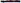  для обучающихся 2-4 классов - не более 5 уроков.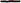 Распределение учебной нагрузки в течение недели строится таким образом, чтобы наибольший ее объем приходился на вторник и (или) среду. На эти дни в расписание уроков включаются предметы, соответствующие наивысшему баллу по шкале трудности либо со средним баллом и наименьшим баллом по шкале трудности, но в большем количестве, чем в остальные дни недели.Изложение нового материала, контрольные работы проводятся на 2 - 4-х уроках в середине учебной недели. Продолжительность урока (академический час) составляет 40 минут, за исключением класса.Обучение в 1-м классе осуществляется с соблюдением следующих дополнительных требований: учебные занятия проводятся по 5-дневной учебной неделе и только в первую смену;  использование «ступенчатого» режима обучения в первом полугодии (в сентябре, октябре - по 3 урока в день по 35 минут каждый, в ноябредекабре - по 4 урока по 35 минут каждый; январь - май - по 4 урока по 40 минут каждый).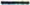 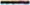  Продолжительность выполнения домашних заданий составляет во 2-3 классах - 1,5 ч., в 4 классах - 2 ч,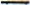 С целью профилактики переутомления в календарном учебном графике предусматривается чередование периодов учебного времени, сессий и каникул, Продолжительность каникул в течение учебного года составляет не менее 30 календарных дней, летом не менее 8 недель. Для первоклассников предусмотрены дополнительные недельные каникулы в середине третьей четверти.Учебные занятия для учащихся 2-4 классов проводятся по 5-и дневной учебной неделе.Учебный план состоит из двух частей обязательной части и части, формируемой участниками образовательных отношений. Обязательная часть учебного плана определяет состав учебных предметов обязательных предметных областей.Часть учебного плана, формируемая участниками образовательных отношений,	обеспечивает	реализацию индивидуальных	потребностей обучающихся. Время, отводимое на данную часть учебного плана внутри максимально допустимой недельной нагрузки обучающихся, может быть использовано: на проведение учебных занятий, обеспечивающих различные интересы обучающихсяВ муниципальном бюджетном общеобразовательном учреждении города Ростова-на-Дону «Школа № 80 имени Героя Советского Союза РИХАРДА ЗОРГЕ» языком обучения является русский язык.Обязательная часть учебного плана определяет состав учебных предметов обязательных предметных областей и учебное время, отводимое на их изучение по классам (годам) обучения.Урочная деятельность направлена на достижение обучающимися планируемых результатов освоения программы начального общего образования с учетом обязательных для изучения учебных предметов.Обязательная часть учебного плана включает в себя следующие предметные области:«Русский язык и литературное чтение».«Иностранный язык».«Математика и информатика».«Обществознание и естествознание (Окружающий мир)».«Основы религиозных культур и светской этики».«Искусство».«Технология».«Физическая культура».ФГОС НОО изучение родного языка и литературного чтения на родном языке из числа языков народов Российской Федерации, государственных языков республик Российской Федерации осуществляется по заявлению родителей (законных представителей) несовершеннолетних. Родители в своих заявлениях отказались от изучения предметов «Родной (русский) язык» и «Литературное чтение на родном (русском) языке».Изучение информатики в 1—4-х классах осуществляется в рамках учебных предметов обязательной части учебного плана. Достижение предметных и метапредметных результатов, связанных с использованием информационных технологий, достигается за счет включения тематических разделов или модулей в программы следующих учебных предметов:«Математика» раздел «Математическая информация» (предполагает развитие навыков поиска и применения информации, использование разнообразных источников информации, в том числе сети Интернет);  «Окружающий мир» модуль «Безопасность в сети Интернет» (обеспечивает достижение предметных и метапредметных результатов, связанных с использованием информационных технологий);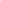 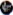 «Изобразительное искусство» — модуль «Азбука цифровой графики»(предусматривает изучение фотографии, работу в программах Paint, Picture Manager и PowerPoint, виртуальные путешествия);«Технология» — модуль «Информационно-коммуникативные технологии» (обеспечивает достижение предметных и метапредметных результатов, связанных с использованием информационных технологий).При изучении предметной области «Основы религиозных культур и светской этики» выбор одного из учебных модулей («Основы православной культуры», «Основы религиозных культур народов России» и «Основы светской этики») осуществляются по заявлению родителей (законных представителей) несовершеннолетних обучающихся.Часть учебного плана, формируемая участниками образовательных отношений, обеспечивает реализацию индивидуальных потребностей обучающихся. Время, отводимое на данную часть внутри максимально допустимой недельной нагрузки обучающихся, используется в -3-х классах для введения 3-го часа физической культуры.В целях выполнения Концепции развития детско-юношеского спорта в Российской Федерации до 2030 года и в соответствии с письмом Минпросвещения от 21.12,2022 № ТВ-2859/03 МБОУ «Школа№80>> реализует третий час физической активности учащихся 4-х классов за счет часов спортивных секций и спортивных клубов в рамках дополнительного образования детей.При изучении предметов английский язык осуществляется деление учащихся на подгруппы.Промежуточная аттестация — процедура, проводимая с целью оценки качества освоения обучающимися части содержания (четвертное оценивание) или всего объема учебной дисциплины за учебный год (годовое оценивание).Промежуточная/годовая аттестация обучающихся за четверть осуществляется в соответствии с календарным учебным графиком.Все предметы обязательной части учебного плана оцениваются по четвертям. Предметы из части, формируемой участниками образовательных отношений, являются безотметочными и оцениваются «зачет» или «незачет» по итогам четверти.Промежуточная аттестация проходит на последней учебной неделе четверти.Формы и порядок проведения промежуточной аттестации определяются «Положением О формах, периодичности и порядке текущего контроля успеваемости и промежуточной аттестации обучающихся муниципальное бюджетное общеобразовательное учреждение города Ростова-на-Дону «Школа №80 имени Героя Советского Союза РИХАРДА ЗОРГЕ»,Оценивание младших школьников в течение первого года обучения осуществляются в форме словесных качественных оценок на критериальной основе, в форме письменных заключений учителя, по итогам проверки самостоятельных работ.Освоение основных образовательных программ начального общего образования завершается итоговой аттестацией. Нормативный срок освоения 00П НОО составляет 4 года.Учебный план начального общего образования (пятидневная неделя)3.2. Календарный учебный графикОрганизация образовательной деятельности осуществляется по учебным четвертям. Каждая образовательная организация самостоятельно определяет режим работы (5-дневная учебная неделя) с учетом законодательства Российской Федерации.Продолжительность учебного года при получении начального общего образования составляет 34 недели, в 1 классе - 33 недели.Учебный год в образовательной организации начинается 1 сентября. Если этот день приходится на выходной день, то в этом случае учебный год начинается в первый, следующий за ним, рабочий день.Учебный год в образовательной организации заканчивается 25 мая. Если этот день приходится на выходной день, то в этом случае учебный год заканчивается в предыдущий рабочий день.С целью профилактики переутомления в федеральном календарном учебном графике предусматривается чередование периодов учебного времени и каникул. Продолжительность каникул должна составлять не менее 7 календарных дней.Продолжительность учебных четвертей составляет: I четверть - 8 учебных недель (для 1 - 4 классов); II четверть - 8 учебных недель (для 1 - 4 классов); III четверть - 10 учебных недель (для 2 - 4 классов), 9 учебных недель (для 2 - 4 классов); IV четверть - 8 учебных недель (для 1 - 4 классов).Продолжительность каникул составляет:-по окончании I четверти (осенние каникулы) - 9 календарных дней (для 1 - 4 классов);-по окончании II четверти (зимние каникулы) - 9 календарных дней (для 1 - 4 классов);-дополнительные каникулы - 9 календарных дней (для 1 классов);-по окончании III четверти (весенние каникулы) - 9 календарных дней (для 1 - 4 классов);-по окончании учебного года (летние каникулы) - не менее 8 недель.Продолжительность урока не должна превышать 45 минут, за исключением 1 класса и компенсирующего класса, продолжительность урока в которых не должна превышать 40 минут.Продолжительность перемен между уроками составляет не менее 10 минут, большой перемены (после 2 или 3 урока) - 20 - 30 минут. Вместо одной большой перемены допускается после 2 и 3 уроков устанавливать две перемены по 20 минут каждая.Продолжительность перемены между урочной и внеурочной деятельностью должна составлять не менее 20 - 30 минут, за исключением обучающихся с ограниченными возможностями здоровья, обучение которых осуществляется по специальной индивидуальной программе развития.Расписание уроков составляется с учетом дневной и недельной умственной работоспособности обучающихся и шкалы трудности учебных предметов, определенной Гигиеническими нормативами.Образовательная недельная нагрузка распределяется равномерно в течение учебной недели, при этом объем максимально допустимой нагрузки в течение дня составляет:-для обучающихся 1-х классов - не должен превышать 4 уроков и один раз в неделю - 5 уроков, за счет урока физической культуры;-для обучающихся 2 - 4 классов - не более 5 уроков и один раз в неделю 6 уроков за счет урока физической культуры.Обучение в 1 классе осуществляется с соблюдением следующих требований:учебные занятия проводятся по 5-дневной учебной неделе и только в первую смену, обучение в первом полугодии: в сентябре, октябре - по 3 урока в день по 35 минут каждый, в ноябре - декабре - по 4 урока в день по 35 минут каждый; в январе - мае - по 4 урока в день по 40 минут каждый;в середине учебного дня организуется динамическая пауза продолжительностью не менее 40 минут;предоставляются дополнительные недельные каникулы в середине третьей четверти. Возможна организация дополнительных каникул независимо от четвертей .Занятия начинаются не ранее 8 часов утра и заканчиваются не позднее 19 часов.Факультативные занятия и занятия по программам дополнительного образования планируют на дни с наименьшим количеством обязательных уроков. Между началом факультативных (дополнительных) занятий и последним уроком необходимо организовывать перерыв продолжительностью не менее 20 минут.Календарный учебный график образовательной организации составляется с учетом мнений участников образовательных отношений, региональных и этнокультурных традиций, плановых мероприятий учреждений культуры региона и определяет чередование учебной деятельности (урочной и внеурочной) и плановых перерывов при получении образования для отдыха и иных социальных целей (каникул) по календарным периодам учебного года.3.3. План внеурочной деятельностиВнеурочная деятельность организуется в соответствии со следующими нормативными документами и методическими рекомендациями:- Приказ Минпросвещения России от 31.05.2021 № 286 «Об утверждении федерального государственного образовательного стандарта основного общего образования» (Зарегистрировано в Минюсте России 05.07.2021 № 64100) - http://www.consultant.ru/document/cons_doc_LAW_389560/;- Письмо Министерства просвещения Российской Федерации от 05.07.2022г. №ТВ–1290/03 «О направлении методических рекомендаций» (Информационно-методическое письмо об организации внеурочной деятельности в рамках реализации обновленных федеральных государственных образовательных стандартов начального общего и основного общего образования);- Письмо Минпросвещения России от 17.06.2022 г. № 03-871 «Об организации занятий «Разговоры о важном»;- Методические рекомендации по формированию функциональной грамотности обучающихся – http://skiv.instrao.ru/bank-zadaniy/;- Санитарные правила СП 2.4.3648-20 «Санитарно-эпидемиологические требования к организациям воспитания и обучения, отдыха и оздоровления детей и молодежи», утвержденных постановлением Главного государственного санитарного врача Российской Федерации от 28.09.2020 № 28 (далее – СП 2.4.3648-20);- Санитарные правила СП 2.4.3648-20 «Санитарно-эпидемиологические требования к организациям воспитания и обучения, отдыха и оздоровления детей и молодежи», утвержденных постановлением Главного государственного санитарного врача Российской Федерации от 28.09.2020 № 28 (далее – СП 2.4.3648-20);- Санитарные правила и нормы СанПиН 1.2.3685-21 «Гигиенические нормативы и требования к обеспечению безопасности и (или) безвредности для человека факторов среды обитания», утвержденных постановлением Главного государственного санитарного врача Российской Федерации от 28.01.2021 № 2 (далее – СанПиН 1.2.3685- 21).Внеурочная деятельность является составной частью образовательных отношений и одной из форм организации свободного времени обучающихся. Под внеурочной деятельностью, в рамках реализации ФГОС НОО, следует понимать образовательную деятельность, осуществляемую в формах, отличных от классно-урочной, и направленную на достижение планируемых результатов освоения основной образовательной программы начального общего образования.  Система внеурочной деятельности представляет собой единство целей, задач, принципов, содержания, форм и методов деятельности. Цель внеурочной деятельности: создание условий для выявления и развития способностей обучающихся на основе свободного выбора, постижения духовно-нравственных ценностей и культурных традиций. Основные задачи организации внеурочной деятельности при получении начального общего образования:  выявить интересы, склонности, способности, возможности обучающихся по отношению к различным видам деятельности;  организовать общественно полезную и досуговую деятельность обучающихсясовместно с учреждениями дополнительного образования, культуры и спорта;  создать условия для индивидуального развития обучающихся в избранной сфере внеурочной деятельности;  сформировать систему знаний, умений, навыков в избранном направлении деятельности с учетом возрастных и индивидуальных особенностей обучающихся;  обеспечить благоприятную адаптацию ребенка в начальной школе;  оптимизировать учебную нагрузку обучающихся;  развивать опыт творческой деятельности, творческих способностей, неформального общения, взаимодействия, сотрудничества;  расширить рамки общения обучающихся с социумом. Внеурочная деятельность в части, рекомендуемой для всех обучающихся, представлена следующими направлениями: Направления и цели внеурочной деятельности.-Спортивно-оздоровительная деятельность направлена на физическое развитие школьника, углубление знаний об организации жизни и деятельности с учетом соблюдения правил здорового безопасного образа жизни.- Проектно-исследовательская деятельность организуется как углубленное изучение учебных предметов в процессе совместной деятельности по выполнению проектов.- Коммуникативная деятельность направлена на совершенствование функциональной коммуникативной грамотности, культуры диалогического общения и словесного творчества.- Художественно-эстетическая творческая деятельность организуется как система разнообразных творческих мастерских по развитию художественного творчества, способности к импровизации, драматизации, выразительному чтению, а также становлению умений участвовать в театрализованной деятельности.- Информационная культура предполагает учебные курсы в рамках внеурочной деятельности, которые формируют представления обучающихся о разнообразных современных информационных средствах и навыки выполнения разных видов работ на компьютере.- Интеллектуальные марафоны организуются через систему интеллектуальных соревновательных мероприятий, которые призваны развивать общую культуру и эрудицию обучающегося, его познавательные интересы и способности к самообразованию.- "Учение с увлечением!" включает систему занятий в зоне ближайшего развития, когда учитель непосредственно помогает обучающемуся преодолеть трудности, возникшие при изучении разных предметов.  1 час в неделю – информационно-просветительские занятия патриотической, нравственной и экологической направленности «Разговоры о важном» (понедельник, первый урок), целью которых является развитие ценностного отношения обучающихся к своей Родине – России, населяющим ее людям, ее уникальной истории, богатой природе и великой культуре. Реализация программы занятий «Разговоры о важном» возложена на классных руководителей;   1 час в неделю – занятия «Функциональная грамотность» по формированию функциональной грамотности обучающихся (в том числе финансовой грамотности), целью которых является развитие способности обучающихся применять приобретённые знания, умения и навыки для решения задач в различных сферах жизнедеятельности, (обеспечение связи обучения с жизнью);  1 час в неделю – занятия «Доноведение», направленные на пробуждение интереса к малой Родине-Донском крае и адекватного понимания места человека в нем, формирование элементарных представлений о природных и социальных объектах Донского края, историко-культурном наследии и традициях народов, проживающих в Ростовской области.  1 час в неделю – занятия «Орлята России», направленные на развитие социальной активности школьников младших классов, создание условий для воспитания патриотов своего Отечества.В вариативную часть плана внеурочной деятельности включены:  занятия, направленные на удовлетворение интересов и потребностей обучающихся в творческом и физическом развитии кружок «Веселые нотки», секция «Баскетбол», целью которых является удовлетворение интересов и потребностей обучающихся в творческом и физическом развитии, помощь в самореализации, раскрытии и развитии способностей и талантов;  занятия в школьных детских объединениях, направленные на удовлетворение социальных интересов и потребностей обучающихся: «Российское Движение Школьгиков», ЮИД, «Билет в будущее» целью которых является развитие важных для жизни подрастающего человека социальных умений – заботиться о других и организовывать свою собственную деятельность, лидировать и подчиняться, брать на себя инициативу и нести ответственность, отстаивать свою точку зрения и принимать другие точки зрения. Количество часов, выделяемых на внеурочную деятельность, составляет за 4 года обучения на уровне начального общего образования не более 1320 часов, в год — не более 330 часов. Величина недельной образовательной нагрузки (количество занятий), реализуемой через внеурочную деятельность, определяется за пределами количества часов, отведенных на освоение обучающимися учебного плана, до 10 часов в неделю на проведение занятий в каждом классе. Принципы организации внеурочной деятельности в МБОУ «Школа № 80»:  интерес (поможет укрепить контакты педагогов с детьми, будет способствовать формированию в глазах детей позитивного восприятия школы, уменьшит риск их вовлечения в нежелательные, антисоциальные виды деятельности);  сотрудничество (помогает детям взрослеть, преодолевая свою инфантильность и развивая самостоятельность и ответственность);  доверие (поможет ему сплотить вокруг себя детей и стать для них значимым взрослым, к которому дети больше прислушиваются, чьи требования и просьбы воспринимаются позитивнее, чье поведение и жизненные принципы охотнее воспринимаются ими в качестве образцов для подражания);  неназидательность (содержание внеурочных занятий не должно преподноситься ребенку в форме назиданий, ребенок не должен становиться пассивным потребителем информации, важно дать ему самому делать выводы из увиденного и услышанного на занятиях: спорить, доказывать свою точку зрения, слышать мнения других). Часы, отводимые на внеурочную деятельность, используются по желанию обучающихся и их родителей (законных представителей) и направлены на реализацию различных форм ее организации, отличных от урочной системы обучения. Занятия проводятся в форме экскурсий, кружков, секций, круглых столов, конференций, викторин, игр, познавательных бесед, диспутов, КВНов, занятий в школьного детских объединениях, олимпиад, поисковых и научных исследований, проектов, интеллектуальных марафонов, соревнований, спортивных игр,  отчетных концертов, конкурсов, выставок, культпоходов в театры, музеи, филармонию, встреч с интересными людьми. Формирование групп обучающихся, желающих освоить те или иные программы, происходит перед началом учебного года по согласованию с родителями (законными представителями) обучающегося, допускается формирование учебных групп из числа обучающихся разных классов одной параллели. Ожидаемые результаты внеурочной деятельности:  развитие индивидуальности каждого ребёнка в процессе самоопределения в системе внеурочной деятельности;  приобретение школьником социальных знаний (об общественных нормах, об устройстве общества, о социально одобряемых и неодобряемых формах поведения в обществе), понимания социальной реальности и повседневной жизни;  формирование позитивных отношений школьника к базовым ценностям общества 6 (человек, семья, Отечество, природа, мир, знания, труд, культура), ценностного отношения к социальной реальности в целом;  воспитание уважительного отношения к своему городу, лицею;  получение школьником опыта самостоятельного социального действия;  формирования коммуникативной, этической, социальной, гражданской компетентности школьников;  увеличение числа детей, охваченных организованным досугом;  воспитание у детей толерантности, навыков здорового образа жизни;  формирование чувства гражданственности и патриотизма, правовой культуры, осознанного отношения к профессиональному самоопределению;  реализация, в конечном счете, основной цели программы - достижение учащимися необходимого для жизни в обществе социального опыта и формирование в них принимаемой обществом системы ценностей. Ученик получит возможность научиться:  адекватно использовать речевые средства общения для решения коммуникативных задач;  допускать возможности существования у людей различных точек зрения, в том числе не совпадающих с его собственным мнением;  строить понятные для партнёра высказывания, задавать вопросы, необходимые для организации собственной деятельности и сотрудничества с партнёром;  осуществлять взаимный контроль и оказывать в сотрудничестве необходимую взаимопомощь;  продуктивно содействовать разрешению конфликтов на основе учёта интересов и позиций всех участников; Таким образом, план внеурочной деятельности позволяет удовлетворить дополнительные образовательные запросы обучающихся, их родителей (законных представителей) несовершеннолетних, обеспечить развитие личности.Режим внеурочной деятельностиВ соответствии с санитарно-эпидемиологическими правилами и нормативами организован перерыв между последним уроком и началом занятий внеурочной деятельности. Продолжительность занятий внеурочной деятельности  в 1 классах в 1 – 2 четверти составляет 35 минут, в 3 – 4 четвертях – 40 минут. Перерыв между занятиями внеурочной деятельности 10 минут.Для обучающихся, посещающих занятия в организациях дополнительного образования (спортивных школах, музыкальных школах и др. организациях) количество часов внеурочной деятельности может быть сокращено.Расписание внеурочных занятий составляется отдельно от расписания уроков. Занятия внеурочной деятельности реализуются за счет бюджетного финансирования.Недельный план внеурочной деятельностиЧасть, обязательная для всех обучающихсяВариативная часть 3.4. КАЛЕНДАРНЫЙ ПЛАН ВОСПИТАТЕЛЬНОЙ РАБОТЫМодуль «Урочная деятельность»Модуль «Внеурочная деятельность»Модуль «Классное руководство»Модуль «Основные (ключевые) школьные дела»Модуль «Внешкольные мероприятия»Модуль «Самоуправление»Модуль «Взаимодействие с родителями»Модуль «Профилактика и безопасностьМодуль «Профориентация»Модуль «Детские общественные объединения»Модуль «Школьный музей»Модуль «Организация предметно-пространственной среды»СИСТЕМА УСЛОВИЙ РЕАЛИЗАЦИИ ПРОГРАММЫ СИСТЕМА УСЛОВИЙ РЕАЛИЗАЦИИ ООП НООКадровые условия реализации ООП НООШтат педагогических работников начальной школы составляет 18 педагогов. Рациональность распределения нагрузки между работниками является оптимальной.Все	педагоги	имеют	высшее	образование,	позволяющее	реализовывать	программы, соответствующие типу и виду ОУ.Уровень готовности учителей к реализации образовательных программ: все учителя начальных классов и учителя-предметники, работающие в начальной школе (учитель английского языка, учитель физической культуры) прошли КПК, связанные с введением ФГОС НОО.Для достижения результатов ООП НОО МБОУ «Школа №80» в ходе её реализации в школе осуществляется оценка качества и результативности деятельности педагогических работников с целью коррекции их деятельности, а также определения стимулирующей части фонда оплаты труда.Показатели и индикаторы отражают динамику образовательных достижений обучающихся, в том числе формирования УУД (личностных, регулятивных, познавательных, коммуникативных), а также активность и результативность их участия во внеурочной деятельности, образовательных, творческих и социальных, в том числе разновозрастных, проектах, школьном самоуправлении. При оценке качества деятельности педагогических работников учитывается востребованность услуг учителя (в том числе внеурочных) учениками и родителями; использование учителями современных педагогических технологий, в том числе ИКТ и здоровьесберегающих; участие в методической и научной работе, распространение передового педагогического опыта; повышение уровня профессионального мастерства; работа учителя по формированию и сопровождению индивидуальных образовательных траекторий обучающихся, руководству их проектной деятельностью; взаимодействие со всеми участниками образовательного процесса и др.Ожидаемый результат повышения квалификации — профессиональная готовность работников МБОУ «Школа №80» к реализации ФГОС:обеспечение оптимального вхождения работников образования в систему ценностей современного образования;принятие идеологии ФГОС;освоение новой системы требований к структуре основной образовательной программы, результатам её освоения и условиям реализации, а также системы оценки итогов образовательной деятельности обучающихся;овладение учебно-методическими и информационно - методическими ресурсами, необходимыми для успешного решения задач ФГОС.Одним из условий готовности образовательного учреждения к введению ФГОС начального общего образования является создание системы методической работы, обеспечивающей сопровождение деятельности педагогов на всех этапах реализации требований ФГОС.План методической работы включает следующие мероприятия:Семинары, посвящённые содержанию и ключевым особенностям ФГОС.Тренинги для педагогов с целью выявления и соотнесения собственной профессиональной позиции с целями и задачами ФГОС.Заседания методических объединений учителей по проблемам введения ФГОС.Участие педагогов в разработке разделов и компонентов основной образовательной программы образовательного учреждения.Участие педагогов в проведении мастер-классов, круглых столов, открытых уроков, внеурочных занятий и мероприятий по отдельным направлениям введения и реализации ФГОС.Подведение итогов и обсуждение результатов мероприятий осуществляются в разных формах: совещания при директоре, заседания педагогического и методического советов, в виде решений педагогического совета, размещённых на сайте презентаций.Для реализации МБОУ «Школа №80» имеется коллектив специалистов, выполняющих следующие функции.ПСИХОЛОГО-ПЕДАГОГИЧЕСКИЕ	УСЛОВИЯ	ОБЕСПЕЧЕНИЯ	РЕАЛИЗАЦИИ ОСНОВНОЙ ОБРАЗОВАТЕЛЬНОЙ ПРОГРАММЫТребования ФГОС к психолого-педагогическим условиям реализации основной образовательной программы начального общего образования:-преемственность содержания и форм организации образовательной деятельности по отношению к дошкольному образованию с учётом специфики возрастного психофизического развития обучающихся;-формирование и развитие психолого­педагогической компетентности участников образовательных отношений;-вариативность  направлений  и  форм,  а  также  диверсификацию  уровней психолого­педагогического сопровождения участников образовательных отношений;-дифференциацию и индивидуализацию обучения.Преемственность содержания и форм организации образовательного процесса по отношению к уровнюначального общего образования с учетом специфики возрастного психофизического развития обучающихся, в том числе особенностей перехода из младшего школьного возраста в подростковый, в МБОУ «Школа №80» включают:учебное сотрудничествосовместную деятельностьразновозрастное сотрудничествотренинги, групповые игрырефлексиюпедагогическое общениеинформационно-методическое обеспечение образовательно-воспитательного процесса.Уровни психолого-педагогического сопровождения:индивидуальноегрупповое (на уровне класса и школы).Формы психолого­педагогического сопровождения:диагностика, направленная на выявление особенностей статуса школьника (проводиться на этапе знакомства с ребёнком, после зачисления его в школу и в конце каждого учебного года);консультирование педагогов и родителей, которое осуществляется учителем и психологом с учётом результатов диагностики, а также администрацией;профилактика, экспертиза, развивающая работа, просвещение, коррекционная работа, осуществляемая в течение всего учебного времени.Направления психолого­педагогического сопровождения:сохранение и укрепление психологического здоровья;мониторинг возможностей и способностей обучающихся;психолого­педагогическая поддержка участников олимпиадного движения;формирование у обучающихся ценности здоровья и безопасного образа жизни;развитие экологической культуры;выявление и поддержка детей с особыми образовательными потребностями;формирование	коммуникативных	навыков	в разновозрастной	среде	и	среде сверстников;поддержка детских объединений и ученического самоуправления; выявление и поддержкалиц, проявивших выдающиеся способностиФИНАНСОВЫЕ	УСЛОВИЯ	ОБЕСПЕЧЕНИЯ	РЕАЛИЗАЦИИ	ОСНОВНОЙ ОБРАЗОВАТЕЛЬНОЙ ПРОГРАММЫФинансовое обеспечение реализации образовательной программы начального общего образования опирается на исполнение расходных обязательств, обеспечивающих государственные гарантии прав на получение общедоступного и бесплатного начального общего образования. Объем действующих расходных обязательств отражается в муниципальном задании МБОУ «Школа №80»Государственное задание устанавливает показатели, характеризующие качество и объем государственной услуги, а также порядок ее оказания.Финансовое обеспечение реализации образовательной программы начального общего образования МБОУ «Школа №80» осуществляется исходя из расходных обязательств на основе муниципального задания по оказанию образовательных услуг. Обеспечение государственных гарантий реализации прав на получение общедоступного и бесплатного начального общего образования в МБОУ «Школа № 80» осуществляется в соответствии с нормативами, определяемыми органами государственной власти субъектов Российской Федерации.Норматив затрат на реализацию образовательной программы начального общего образования – гарантированный минимально допустимый объем финансовых средств в год в расчете на одного обучающегося, необходимый для реализации образовательной программы начального общего образования, включая:расходы на оплату труда работников, реализующих образовательную программу начального общего образования;расходы на приобретение учебников и учебных пособий, средств обучения;прочие	расходы	(за	исключением	расходов	на	содержание	зданий	и	оплату коммунальных услуг, осуществляемых из местных бюджетов).Нормативные затраты на оказание государственной или муниципальной услуги в сфере образования определяются по каждому виду и направленности образовательных программ, с учетом форм обучения, типа образовательной организации, сетевой формы реализации образовательных программ, образовательных технологий, специальных условий получения образования обучающимися с ОВЗ, обеспечения дополнительного профессионального образования педагогическим работникам, обеспечения безопасных условий обучения и воспитания, охраны здоровья обучающихся, а также с учетом иных предусмотренных законодательством особенностей организации и осуществления образовательной деятельности (для различных категорий обучающихся), за исключением образовательной деятельности, осуществляемой в соответствии с образовательными стандартами, в расчете на одного обучающегося, если иное не установлено законодательством.Реализация подхода нормативного финансирования в расчете на одного обучающегося осуществляется на трех следующих уровнях:межбюджетные отношения (бюджет субъекта Российской Федерации – местный бюджет);внутрибюджетные	отношения	(местный	бюджет	–	муниципальная общеобразовательная организация);общеобразовательная организация.Порядок определения и доведения до общеобразовательных организаций бюджетных ассигнований, рассчитанных с использованием нормативов бюджетного финансирования в расчете на одного обучающегося, должен обеспечить нормативно-правовое регулирование на региональном уровне следующих положений:сохранение уровня финансирования по статьям расходов, включенным в величину норматива затрат на реализацию образовательной программы начального общего образования (заработная плата с начислениями, прочие текущие расходы на обеспечение материальных затрат, непосредственно связанных с учебной деятельностью общеобразовательных организаций);возможность использования нормативов не только на уровне межбюджетных отношений (бюджет субъекта Российской Федерации – местный бюджет), но и на уровневнутрибюджетных отношений (местный бюджет – общеобразовательная организация) и общеобразовательной организации.Образовательная организация самостоятельно принимает решение в части направления и расходования средств государственного (муниципального) задания. И самостоятельно определяет долю средств, направляемых на оплату труда и иные нужды, необходимые для выполнения государственного задания.При разработке программы образовательной организации в части обучения детей с ОВЗ, финансовое обеспечение реализации образовательной программы начального общего образования для детей с ОВЗ учитывает расходы необходимые для коррекции нарушения развития.Нормативные затраты на оказание муниципальных услуг включают в себя затраты на оплату труда педагогических работников с учетом обеспечения уровня средней заработной платы педагогических работников за выполняемую ими учебную работу и другую работу, определяемого в соответствии с Указами Президента Российской Федерации, нормативно- правовыми актами Правительства Российской Федерации, органов государственной власти субъектов Российской Федерации, органов местного самоуправления. Расходы на оплату труда педагогических работников муниципальных общеобразовательных организаций, включаемые органами государственной власти субъектов Российской Федерации в нормативы финансового обеспечения, не могут быть ниже уровня, соответствующего средней заработной плате в соответствующем субъекте Российской Федерации, на территории которого расположены общеобразовательные организации.Формирование фонда оплаты труда образовательной организации осуществляется в пределах объема средств образовательной организации на текущий финансовый год, установленного в соответствии с нормативами финансового обеспечения, определенными органами государственной власти субъекта Российской Федерации, количеством обучающихся, соответствующими поправочными коэффициентами (при их наличии) и локальным нормативным актом образовательной организации, устанавливающим положение об оплате труда работников образовательной организации.Размеры, порядок и условия осуществления стимулирующих выплат определяются локальными нормативными актами МБОУ «Школа № 80». В локальных нормативных актах о стимулирующих выплатах определены критерии и показатели результативности и качества деятельности и результатов, разработанные в соответствии с требованиями ФГОС к результатам освоения образовательной программы начального общего образования. В них включаются: динамика учебных достижений обучающихся, активность их участия во внеурочной деятельности; использование учителями современных педагогических технологий, в том числе здоровьесберегающих; участие в методической работе, распространение передового педагогического опыта; повышение уровня профессионального мастерства и др.МБОУ «Школа №80» самостоятельно определяет:соотношение базовой и стимулирующей части фонда оплаты труда;соотношение фонда оплаты труда руководящего, педагогического, инженерно- технического,административно-хозяйственного, производственного, учебно-вспомогательного и иного персонала;соотношение общей и специальной частей внутри базовой части фонда оплаты труда;порядок распределения стимулирующей части фонда оплаты труда в соответствии с региональными и муниципальными нормативными правовыми актами.Для обеспечения требований ФГОС на основе проведенного анализа материально- технических условий реализации образовательной программы начального общего образования МБОУ «Школа № 80»проводит экономический расчет стоимости обеспечения требований ФГОС;устанавливает предмет закупок, количество и стоимость пополняемого оборудования, а также работ для обеспечения требований к условиям реализации образовательной программы начального общего образования;определяет величину затрат на обеспечение требований к условиям реализации образовательной программы начального общего образования;соотносит необходимые затраты с региональным (муниципальным) графиком внедрения ФГОС НОО и определяет распределение по годам освоения средств на обеспечение требований к условиям реализации образовательной программы начального общего образования;разрабатывает финансовый механизм взаимодействия между образовательной организацией и организациями дополнительного образования детей, а также другими социальными партнерами, организующими внеурочную деятельность обучающихся, и отражает его в своих локальных нормативных актах. При этом учитывается, что взаимодействие может осуществляться:на основе договоров о сетевой форме реализации образовательных программ на проведение занятий в рамках кружков, секций, клубов и др. по различным направлениям внеурочной деятельности на базе образовательной организации (организации дополнительного образования, клуба, спортивного комплекса и др.);за счет выделения ставок педагогов дополнительного образования, которые обеспечивают реализацию для обучающихся образовательной организации широкого спектра программ внеурочной деятельности.Финансовое обеспечение оказания государственных услуг осуществляется в пределах бюджетных ассигнований, предусмотренных организации на очередной финансовый год.МАТЕРИАЛЬНО-ТЕХНИЧЕСКИЕ УСЛОВИЯ РЕАЛИЗАЦИИ ОСНОВНОЙ ОБРАЗОВАТЕЛЬНОЙ ПРОГРАММЫМатериально-техническая база МБОУ «Школа № 80» развивается в соответствии с задачами по обеспечению реализации основной образовательной программы НОО, необходимого учебно- материального оснащения образовательного процесса и способствует созданию соответствующей образовательной и социальной среды.В соответствии с требованиями ФГОС НОО в МБОУ «Школа № 80» созданы и действуют:учебные кабинеты с рабочими местами обучающихся и педагогических работников;спортивный зал, площадка, оснащенная игровым, спортивным оборудованием и инвентарем;актовый зал;библиотека;помещение для питания обучающихся, а также для хранения обеспечивающие возможность организации качественного горячего питания, в том числе горячих завтраков;административные и иные помещения, оснащенные необходимым оборудованием;гардероб, санузлы, места личной гигиены;участок (территория) с необходимым набором оснащенных зон.медицинский и стоматологический кабинет оборудован и лицензирован.Наличие оргтехники, технических и иных средств обученияИНФОРМАЦИОННО-МЕТОДИЧЕСКИЕ УСЛОВИЯ РЕАЛИЗАЦИИ ОСНОВНОЙ ОБРАЗОВАТЕЛЬНОЙ ПРОГРАММЫ НАЧАЛЬНОГО ОБЩЕГО ОБРАЗОВАНИЯПод информационно-образовательной средой (ИОС) понимается открытая педагогическая система, сформированная на основе разнообразных информационных образовательных ресурсов, современных информационно-телекоммуникационных средств и педагогических технологий, направленных на формирование творческой, социально активной личности, а также компетентность участников образовательного процесса в решении учебно-познавательных и профессиональных задач с применением информационно-коммуникационных технологий (ИКТ- компетентность), наличие служб поддержки применения ИКТ.Основными элементами ИОС МБОУ «Школа №80» являются:информационно-образовательные ресурсы в виде печатной продукции;информационно-образовательные ресурсы на сменных оптических носителях;информационно-образовательные ресурсы сети Интернет;вычислительная и информационно-телекоммуникационная инфра-структура;Необходимое для использования ИКТ оборудование отвечает современным требованиям и восновном обеспечивает использование ИКТ:в учебной деятельности;во внеурочной деятельности;в исследовательской и проектной деятельности;при измерении, контроле и оценке результатов образования;в административной деятельности, включая дистанционное взаимодействие всех участников образовательного процесса, в том числе в рамках дистанционного образования, а также дистанционное взаимодействие образовательной организации с другими организациями социальной сферы и органами управления.Учебно-методическое  и  информационное  оснащение  образовательного  процессаобеспечивает возможность:реализацию индивидуальных образовательных планов обучающихся, осуществление их самостоятельной образовательной деятельности;ввода русского и иноязычного текста, распознавания сканированного текста; редактирование и структурирование текста средствами текстового редактора;запись и обработку изображения (включая микроскопические, телескопические и спутниковые изображения) и звука при фиксации явлений в природе и обществе, хода образовательного процесса; переноса информации с нецифровых носителей в цифровую среду (сканирование);создание и использование диаграмм различных видов (алгоритмических, концептуальных, классификационных, организационных, хронологических, родства и др.), создание виртуальных геометрических объектов, графических сообщений с проведением рукой произвольных линий;организацию сообщения в виде линейного или включающего ссылки сопровождения выступления, сообщения для самостоятельного просмотра, в том числе видеомонтажа и озвучивания видеосообщений;выступления с аудио-, видео- и графическим экранным сопровождением;вывода информации на бумагу;информационное подключение к глобальной сети Интернет;поиск и получение информации;использование источников информации на бумажных и цифровых носителях (в том числе в справочниках, словарях, поисковых системах);вещание (подкастинга), использование носимых аудио-видеоустройств для учебной деятельности на уроке и вне урока;общение в Интернете, взаимодействие в социальных группах и сетях, участие в форумах, групповой работе над сообщениями (вики);создание, заполнение и анализ баз данных, в том числе определителей; их наглядного представления;включение обучающихся в проектную и учебно-исследовательскую деятельность, проведение наблюдений и экспериментов, в том числе с использованием: учебного лабораторного оборудования, цифрового (электронного) и традиционного измерения, включая определение местонахождения; виртуальных лабораторий, вещественных и виртуально-наглядных моделей и коллекций основных математических и естественно-научных объектов и явлений;исполнение музыкальных произведений с применением цифровых технологий, использование звуковых и музыкальных редакторов;художественного творчества с использованием ручных, электрических и ИКТ-инструментов, реализации художественно-оформительских и издательских проектов, рисованной мультипликации;создание материальных и информационных объектов с использованием ручных и электроинструментов, применяемых в избранных для изучения распространенных технологиях (индустриальных, сельскохозяйственных, технологиях ведения дома, информационных и коммуникационных технологиях);занятия по изучению правил дорожного движения с использованием игр, оборудования, а также компьютерных тренажеров;размещение продуктов познавательной, учебно-исследовательской и проектной деятельности обучающихся в информационно-образовательной среде образовательной организации;проектирование и организацию индивидуальной и групповой деятельности, организацию своего времени с использованием ИКТ;планирование учебного процесса, фиксирования его реализации в целом и отдельных этапов (выступлений, дискуссий, экспериментов);проведение массовых мероприятий, собраний, представлений; досуга и общения обучающихся с возможностью для массового просмотра кино- и видеоматериалов, организации сценической работы, театрализованных представлений, обеспеченных озвучиванием, освещением и мультимедиасопровождением;выпуск школьных печатных изданий.Все указанные виды деятельности обеспечиваются расходными материалами.МЕХАНИЗМЫ ДОСТИЖЕНИЯ ЦЕЛЕВЫХ ОРИЕНТИРОВ В СИСТЕМЕ УСЛОВИЙИнтегративным результатом выполнения требований к условиям реализации основной образовательной программы МБОУ «Школа №80» является создание и поддержание комфортной развивающей образовательной среды, адекватной задачам достижения личностного, социального, познавательного (интеллектуального), коммуникативного, эстетического, физического, трудового развития обучающихся.Созданные в образовательной организации, реализующей основную образовательную программу начального общего образования, условия:соответствуют требованиям ФГОС НОО;гарантируют сохранность и укрепление физического, психологического и социального здоровья обучающихся;обеспечивают	реализацию	основной	образовательной	программы	начального образования МБОУ «Школа №80» и достижение планируемых результатов ее освоения;учитывают особенности МБОУ «Школа №80», его организационную структуру, запросы участников образовательной деятельности;предоставляют возможность взаимодействия с социальными партнерами, использования ресурсов социума.-	3.3.7.	СЕТЕВОЙ ГРАФИК (ДОРОЖНАЯ КАРТА) ПО ФОРМИРОВАНИЮ НЕОБХОДИМОЙ СИСТЕМЫ УСЛОВИЙ РЕАЛИЗАЦИИ ООП НООРассмотрена и принята                                                 На педагогическом советеПротокол №____ от___.___.2023гУтверждаю:Директор ______В.В.Плотникова   Приказ №____ от ___.___.2023г.№ п/пСодержаниеСтраницаОБЩИЕ ПОЛОЖЕНИЯ41ЦЕЛЕВОЙ РАЗДЕЛ ОСНОВНОЙ ОБРАЗОВАТЕЛЬНОЙ ПРОГРАММЫ НАЧАЛЬНОГО ОБЩЕГО ОБРАЗОВАНИЯ 91.1.Пояснительная записка91.1.1.Цели реализации основной образовательной программы начального общего образования91.1.2.Принципы формирования и механизмы реализации основной образовательной программы начального общего образования131.1.3.Общая характеристика основной образовательной программы начального общего образования151.2Планируемые результаты освоения обучающимися основной образовательной программы начального общего образования: общая характеристика171.3.Система оценки достижения планируемых результатов освоения основной образовательной программы начального общего образования191.3.1.Общие положения211.3.2.Особенности оценки личностных, метапредметных и предметных достижений221.3.3.Организация и содержание оценочных процедур242.СОДЕРЖАТЕЛЬНЫЙ  РАЗДЕЛ ПРОГРАММЫ НАЧАЛЬНОГО ОБЩЕГО ОБРАЗОВАНИЯ552.1. Рабочие программы учебных предметов552.1.1.Русский язык562.1.2.Литературное чтение1002.1.3.Иностранный язык (английский)1432.1.4.Математика1842.1.5.Окружающий мир2152.1.6Основы религиозных культур и светской этики2452.1.7.Изобразительное искусство2752.1.8.Музыка3142.1.9.Технология3862.1.10Физическая культура4462.2.Программа формирования универсальных учебных действий у обучающихся4852.2.1.Значение сформированных универсальных учебных действий для успешного обучения  и развития младшего школьника4882.2.2.Характеристика универсальных учебных действий4902.2.3.Интеграция предметных и метапредметных требований как механизм конструирования современного процесса образования4912.2.4.Место универсальных учебных действий в рабочих программах4952.3.Рабочая программа воспитания5042.3.1.Пояснительная записка5042.3.2.Особенности организуемого в образовательной организации воспитательного процесса5072.3.3.Цель и задачи воспитания5112.3.4.Виды, формы и содержание деятельности5202.3.5.Основные направления самоанализа воспитательной работы5352.4.Программа коррекционной работы5373.ОРГАНИЗАЦИОННЫЙ РАЗДЕЛ ПРОГРАММЫ НАЧАЛЬНОГО ОБЩЕГО ОБРАЗОВАНИЯ5393.1.Учебный план программы начального общего образования5393.2.Календарный учебный график5453.3.План внеурочной деятельности5503.4.Календарный план воспитательной работы5583.5.Система условий реализации программы начального общего образования 5743.5.1.Описание кадровых условий реализации основной образовательной программы начального общего образования5763.5.2.Описание психолого-педагогического условий реализации основной образовательной программы начального общего образования5823.5.3.Финансово-экономические условия реализации образовательной программы начального общего образования5893.5.4.Информационно-методические условия реализации образовательной программы начального общего образования6003.5.5.Материально-технические условия реализации основной образовательной программы начального общего образования6223.5.6.Механизмы достижения целевых ориентиров в системе условий628УУДУУДУУДКритерииБаллы/годРегулятивные УУДРегулятивные УУДРегулятивные УУД11Организовывать свое рабочее место под руководством учителя.Организует своё место в соответствии с требованиями учителя.11Организовывать свое рабочее место под руководством учителя.Требуется повторное напоминание учителя.11Организовывать свое рабочее место под руководством учителя.Не может организовать своё место.22Определять цель выполнения заданий на уроке, во внеурочной деятельности, в жизненных ситуациях под руководством учителя.Определяет цель выполнения заданий с помощью учителя.22Определять цель выполнения заданий на уроке, во внеурочной деятельности, в жизненных ситуациях под руководством учителя.Требуется повторное напоминание о целях заданий учителем.22Определять цель выполнения заданий на уроке, во внеурочной деятельности, в жизненных ситуациях под руководством учителя.Не может определить цель выполнения заданий даже под руководством учителя.33Определять план выполнения заданий на уроках, внеурочной деятельности, жизненных ситуациях под руководством учителя.Определяет план выполнения заданий с помощью учителя.33Определять план выполнения заданий на уроках, внеурочной деятельности, жизненных ситуациях под руководством учителя.Требуется повторное напоминание о плане выполнения заданий учителем.33Определять план выполнения заданий на уроках, внеурочной деятельности, жизненных ситуациях под руководством учителя.Не может определить план выполнения заданий даже под руководством учителя.44Использовать в своей деятельности простейшие приборы: линейку, треугольник и т.д.Может использовать в своей деятельности простейшие приборы.44Использовать в своей деятельности простейшие приборы: линейку, треугольник и т.д.Необходима помощь учителя в использовании простейших приборов.44Использовать в своей деятельности простейшие приборы: линейку, треугольник и т.д.Не может пользоваться простейшими приборами даже после дополнительной помощи учителя.55Оценка результатов своей  работы.Умеет объективно оценивать свою работу  и соотносить  с готовым результатом.55Оценка результатов своей  работы.При соотношении работы обнаруживается расхождение в оценке.55Оценка результатов своей  работы.Не может соотнести свою работу с готовым результатом, оценка необъективна.ИТОГО: 9-10 баллов-высокий уровень,5-8 баллов-средний уровень, 0-4 балла-низкий уровень.ИТОГО: 9-10 баллов-высокий уровень,5-8 баллов-средний уровень, 0-4 балла-низкий уровень.ИТОГО: 9-10 баллов-высокий уровень,5-8 баллов-средний уровень, 0-4 балла-низкий уровень.ИТОГО: 9-10 баллов-высокий уровень,5-8 баллов-средний уровень, 0-4 балла-низкий уровень.Познавательные УУДПознавательные УУДПознавательные УУД1Ориентироваться в учебнике: определять умения, которые будут сформированы на основе изучения данного раздела.Ориентироваться в учебнике: определять умения, которые будут сформированы на основе изучения данного раздела.Умеет ориентироваться в учебнике.1Ориентироваться в учебнике: определять умения, которые будут сформированы на основе изучения данного раздела.Ориентироваться в учебнике: определять умения, которые будут сформированы на основе изучения данного раздела.Ориентируется в учебнике после повторного напоминания учителя.1Ориентироваться в учебнике: определять умения, которые будут сформированы на основе изучения данного раздела.Ориентироваться в учебнике: определять умения, которые будут сформированы на основе изучения данного раздела.Не умеет ориентироваться в учебнике.2Отвечать на простые вопросы учителя, находить нужную информацию в учебнике.Отвечать на простые вопросы учителя, находить нужную информацию в учебнике.Отвечает на вопросы учителя, может найти нужную информацию из учебника.2Отвечать на простые вопросы учителя, находить нужную информацию в учебнике.Отвечать на простые вопросы учителя, находить нужную информацию в учебнике.Отвечает на вопрос учителя, но не может найти подтверждение в учебнике.2Отвечать на простые вопросы учителя, находить нужную информацию в учебнике.Отвечать на простые вопросы учителя, находить нужную информацию в учебнике.Не отвечает на вопросы учителя.3Сравнивать предметы, объекты: находить общее и различие.Сравнивать предметы, объекты: находить общее и различие.Умеет сравнивать предметы (находит существенные признаки)3Сравнивать предметы, объекты: находить общее и различие.Сравнивать предметы, объекты: находить общее и различие.Сравнивая предметы при помощи наводящих вопросов учителя.3Сравнивать предметы, объекты: находить общее и различие.Сравнивать предметы, объекты: находить общее и различие.Не может сравнить предметы.4Группировать предметы, объекты на основе существенных признаков.Группировать предметы, объекты на основе существенных признаков.Группирует предметы, объекты на основе существенных признаков.4Группировать предметы, объекты на основе существенных признаков.Группировать предметы, объекты на основе существенных признаков.Группирует предметы, объекты на основе несущественных признаков.4Группировать предметы, объекты на основе существенных признаков.Группировать предметы, объекты на основе существенных признаков.Не может сгруппировать предметы.5Подробно пересказывать прочитанное или прослушанное; определять тему.Подробно пересказывать прочитанное или прослушанное; определять тему.Подробно пересказывать прочитанное или прослушанное; определять тему.5Подробно пересказывать прочитанное или прослушанное; определять тему.Подробно пересказывать прочитанное или прослушанное; определять тему.При подробном пересказе требуется помощь учителя, главным в теме определяет несущественное.5Подробно пересказывать прочитанное или прослушанное; определять тему.Подробно пересказывать прочитанное или прослушанное; определять тему.Не может определить тему, не может пересказать прочитанное.ИТОГО: 9-10 баллов-высокий уровень, 5-8 баллов-средний уровень, 0-4 балла-низкий уровень.ИТОГО: 9-10 баллов-высокий уровень, 5-8 баллов-средний уровень, 0-4 балла-низкий уровень.ИТОГО: 9-10 баллов-высокий уровень, 5-8 баллов-средний уровень, 0-4 балла-низкий уровень.ИТОГО: 9-10 баллов-высокий уровень, 5-8 баллов-средний уровень, 0-4 балла-низкий уровень.Коммуникативные УУДКоммуникативные УУДКоммуникативные УУД1Участвовать в диалоге на уроке и в жизненных ситуациях.Участвовать в диалоге на уроке и в жизненных ситуациях.Участвует в диалоге.1Участвовать в диалоге на уроке и в жизненных ситуациях.Участвовать в диалоге на уроке и в жизненных ситуациях.Участвует в диалоге по просьбе учителя.1Участвовать в диалоге на уроке и в жизненных ситуациях.Участвовать в диалоге на уроке и в жизненных ситуациях.Не участвует в диалоге.2.Отвечать на вопросы учителя, товарищей по классу.Отвечать на вопросы учителя, товарищей по классу.Отвечает на вопросы учителя, товарищей по классу.2.Отвечать на вопросы учителя, товарищей по классу.Отвечать на вопросы учителя, товарищей по классу.Испытывает трудности при ответах на вопросы.2.Отвечать на вопросы учителя, товарищей по классу.Отвечать на вопросы учителя, товарищей по классу.Не отвечает на вопросы учителя, товарищей по классу.3Соблюдать простейшие нормы речевого этикета: здороваться, прощаться, благодарить.Соблюдать простейшие нормы речевого этикета: здороваться, прощаться, благодарить.Самостоятельно соблюдает простейшие нормы речевого этикета.3Соблюдать простейшие нормы речевого этикета: здороваться, прощаться, благодарить.Соблюдать простейшие нормы речевого этикета: здороваться, прощаться, благодарить.Соблюдает простейшие нормы речевого этикета с помощью напоминания учителя.3Соблюдать простейшие нормы речевого этикета: здороваться, прощаться, благодарить.Соблюдать простейшие нормы речевого этикета: здороваться, прощаться, благодарить.Не  соблюдает простейшие нормы речевого этикета.4Слушать и понимать речь других.Слушать и понимать речь других.Слушает и понимает речь других.4Слушать и понимать речь других.Слушать и понимать речь других.Старается высказать своё мнение, не слушая других собеседников.4Слушать и понимать речь других.Слушать и понимать речь других.Не слушает и не понимает речь других.5Участвовать  в паре.Участвовать  в паре.Может участвовать в паре с любым учеником5Участвовать  в паре.Участвовать  в паре.Участвует в паре только избирательно.5Участвовать  в паре.Участвовать  в паре.Отказывается работать в паре.ИТОГО: 9-10 баллов-высокий уровень, 5-8 баллов-средний уровень, 0-4 балла-низкий уровень.ИТОГО: 9-10 баллов-высокий уровень, 5-8 баллов-средний уровень, 0-4 балла-низкий уровень.ИТОГО: 9-10 баллов-высокий уровень, 5-8 баллов-средний уровень, 0-4 балла-низкий уровень.ИТОГО: 9-10 баллов-высокий уровень, 5-8 баллов-средний уровень, 0-4 балла-низкий уровень.Личностные УУДЛичностные УУДЛичностные УУД1СамооценкаСамооценкачувствует необходимость учения, предпочитает классные занятия занятиям дома1СамооценкаСамооценкаположительное отношение к школе, привлекает в первую очередь не учение, а внеучебная деятельность1СамооценкаСамооценкаотрицательное отношение к школе, стремится к дошкольному образу жизни2.Мотивация Мотивация стремится к получению высоких оценок, проявляет устойчивый интерес к новому2.Мотивация Мотивация стремится к получению хороших оценок, проявляет частичный интерес к новому2.Мотивация Мотивация к школе безразличен, учебные мотивы слабые или отсутствуют3Личностный моральный выборЛичностный моральный выборсправедлив в отношениях с одноклассниками, правдив, имеет представление о нравственных нормах3Личностный моральный выборЛичностный моральный выборне всегда справедлив в отношениях с одноклассниками, правдив, имеет неполное или неточное представление о нравственных нормах3Личностный моральный выборЛичностный моральный выборнеправильное представление о моральных нормах, проблемы нравственно-этического характера в отношениях с одноклассникамиИТОГО: 5-6 баллов-высокий уровень, 3-4 баллов-средний уровень, 0-2 балла-низкий уровень.ИТОГО: 5-6 баллов-высокий уровень, 3-4 баллов-средний уровень, 0-2 балла-низкий уровень.ИТОГО: 5-6 баллов-высокий уровень, 3-4 баллов-средний уровень, 0-2 балла-низкий уровень.ИТОГО: 5-6 баллов-высокий уровень, 3-4 баллов-средний уровень, 0-2 балла-низкий уровень.ИТОГИ  ФОРМИРОВАНИЯ УУД (регулятивных, познавательных, коммуникативных, личностный)33-36 баллов - высокий уровень; 18-32 баллов  - средний уровень;  0-17 баллов - низкий уровень.ИТОГИ  ФОРМИРОВАНИЯ УУД (регулятивных, познавательных, коммуникативных, личностный)33-36 баллов - высокий уровень; 18-32 баллов  - средний уровень;  0-17 баллов - низкий уровень.ИТОГИ  ФОРМИРОВАНИЯ УУД (регулятивных, познавательных, коммуникативных, личностный)33-36 баллов - высокий уровень; 18-32 баллов  - средний уровень;  0-17 баллов - низкий уровень.ИТОГИ  ФОРМИРОВАНИЯ УУД (регулятивных, познавательных, коммуникативных, личностный)33-36 баллов - высокий уровень; 18-32 баллов  - средний уровень;  0-17 баллов - низкий уровень.Выводы: 20__/20____год ___________________________________Выводы: 20__/20____год ___________________________________Выводы: 20__/20____год ___________________________________Выводы: 20__/20____год ___________________________________УУДКритерииКритерииБаллУУДКритерииКритериигодРегулятивные УУДРегулятивные УУДРегулятивные УУДРегулятивные УУД1Организовывать свое рабочее место.Организует своё место в соответствии с требованиями учителя.1Организовывать свое рабочее место.Требуется повторное напоминание учителя.1Организовывать свое рабочее место.Не может организовать своё место.2Определять цель выполнения заданий на уроке, во внеурочной деятельности, в жизненных ситуациях.Определяет цель выполнения заданий с помощьюучителя или самостоятельно. Помнит цель при выполнении задания, может объяснить результат2Определять цель выполнения заданий на уроке, во внеурочной деятельности, в жизненных ситуациях.Определяет цель выполнения заданий с помощью учителя, может дать ответ о своих действиях2Определять цель выполнения заданий на уроке, во внеурочной деятельности, в жизненных ситуациях.Требуется повторное напоминание о целях заданий учителем. Быстро отвлекается от цели в процессе работы.3Определять план выполнения заданий на уроках, внеурочной деятельности, жизненныхситуациях.Определяет план выполнения заданий с помощью учителя или самостоятельно. Четко ему следует3Определять план выполнения заданий на уроках, внеурочной деятельности, жизненныхситуациях.Определяет план выполнения заданий с помощью учителя, может пропускать некоторые шаги3Определять план выполнения заданий на уроках, внеурочной деятельности, жизненныхситуациях.Требуется повторное напоминание о плане выполнения заданий учителем. Забывает шаги плана, путает их.4Соотносить выполненное задание с образцом, предложенным учителемОтработанные способы применяет безошибочно, все ошибки у себя и у других учеников может увидеть и исправить4Соотносить выполненное задание с образцом, предложенным учителемОтработанные способы применяет практически безошибочно, не все ошибки может увидеть и исправить4Соотносить выполненное задание с образцом, предложенным учителемПравил не знает, сделанные ошибки исправляет неуверенно, пытается угадать правильность действий5Оценка результатов своей работы.Умеет объективно оценивать свою работу исоотносить с готовым результатом. Может оценить действия других учеников5Оценка результатов своей работы.Приступая к решению новой задачи, пытается оценить свои возможности относительно ее решения5Оценка результатов своей работы.Не может соотнести свою работу с готовым результатом, оценка необъективна.Познавательные УУДПознавательные УУДПознавательные УУДПознавательные УУД1Ориентироваться в учебнике: определять умения, которыеУмеет ориентироваться в учебнике. Может самостоятельно найти нужный источник информации1Ориентироваться в учебнике: определять умения, которыеОриентируется в учебнике по алгоритму, не всегдабудут сформированы на основе изучения данного раздела.может найти нужную информацию в учебнике.будут сформированы на основе изучения данного раздела.Не умеет ориентироваться в учебнике, «выпадает» по этой причине из пространства урока.2Отвечать на простые и сложные вопросы учителя, находить нужную информацию в учебнике.Сам задаёт вопросы, отвечает на вопросы учителя, может найти нужную информацию из учебника.2Отвечать на простые и сложные вопросы учителя, находить нужную информацию в учебнике.Отвечает на вопрос учителя, но не может найти подтверждение в учебнике, затрудняется сам задавать вопросы к тексту2Отвечать на простые и сложные вопросы учителя, находить нужную информацию в учебнике.Не отвечает на вопросы учителя. не может сам задавать вопросы3Сравнивать предметы, объекты: находить общее и различие по нескольким основаниям.Умеет сравнивать предметы (находит существенные признаки). Выделяет закономерности3Сравнивать предметы, объекты: находить общее и различие по нескольким основаниям.Умеет сравнивать предметы (находит существенные признаки) по одному основанию. Не всегда выделяет закономерности3Сравнивать предметы, объекты: находить общее и различие по нескольким основаниям.Сравнивая предметы при помощи наводящих вопросов учителя.4Группировать предметы, объекты на основе существенных признаков.Группирует предметы, объекты на основе существенных признаков.4Группировать предметы, объекты на основе существенных признаков.Группирует предметы, объекты на основе несущественных признаков.4Группировать предметы, объекты на основе существенных признаков.Не может сгруппировать предметы.5Подробно пересказывать прочитанное или прослушанное; определять тему.Подробно пересказывать прочитанное или прослушанное; определять тему.5Подробно пересказывать прочитанное или прослушанное; определять тему.При подробном пересказе требуется помощь учителя, главным в теме определяет несущественное.5Подробно пересказывать прочитанное или прослушанное; определять тему.Не может определить тему, не может пересказать прочитанное.Коммуникативные УУДКоммуникативные УУДКоммуникативные УУДКоммуникативные УУД1Участвовать в диалоге на уроке и в жизненных ситуациях.Стремится к сотрудничеству, доброжелательно идет на контакт, совместно решает задачу (проблему).1Участвовать в диалоге на уроке и в жизненных ситуациях.Участвует в диалоге по просьбе учителя, выборочно, когда уверен в знаниях.1Участвовать в диалоге на уроке и в жизненных ситуациях.Не участвует в диалоге.2.Читать вслух и про себя тексты учебников. художественной литературы,понимает прочитанное.читает много, часто посещает библиотеку, делится впечатлениями от прочитанного2.Читать вслух и про себя тексты учебников. художественной литературы,понимает прочитанное.читает, но в основном в школе по команде учителя2.Читать вслух и про себя тексты учебников. художественной литературы,понимает прочитанное.читает, но не понимает прочитанного3Оформлять свои мысли в устной и письменной речи с учетом своих учебных и жизненных ситуацийОбладает хорошим словарным запасом, активно им пользуется, усваивает материал, дает обратную связь (рассказ, пересказ)3Оформлять свои мысли в устной и письменной речи с учетом своих учебных и жизненных ситуацийвысказывает свои мысли по алгоритму, словарный  запас достаточен не может рассказать, пересказать, словарный запас скудный4Слушать и понимать речь других.Участвовать в паре.Слушает и понимать речь других. Может участвовать в паре с любым учеником4Слушать и понимать речь других.Участвовать в паре.Старается высказать своё мнение, не слушая других собеседников. Участвует в паре только избирательно.4Слушать и понимать речь других.Участвовать в паре.Не слушает и не понимает речь других.  Отказывается работать в паре.ИТОГО: 7-8 баллов-высокий уровень,3-6 баллов-средний уровень, 0-2 балла низкий уровеньИТОГО: 7-8 баллов-высокий уровень,3-6 баллов-средний уровень, 0-2 балла низкий уровеньИТОГО: 7-8 баллов-высокий уровень,3-6 баллов-средний уровень, 0-2 балла низкий уровеньИТОГО: 7-8 баллов-высокий уровень,3-6 баллов-средний уровень, 0-2 балла низкий уровеньЛичностные УУДЛичностные УУДЛичностные УУД1Самооценкачувствует необходимость учения, предпочитает социальный способ оценки своих знаний, имеет свою точку зрения1Самооценкаположительное отношение к школе, проявляет точку зрения в отдельных вопросах, частично зависит от ситуации успеха1Самооценкав школу ходит для общения со сверстниками, не имеет своей точки зрения, переоценивает свои результаты2.Мотивациястремится к получению высоких оценок, проявляет устойчивый интерес к новому, желание учиться, принятие школьного распорядка2.Мотивациястремится к получению хороших оценок, проявляет частичный интерес к новому, не всегда присутствует желание учиться2.Мотивацияк школе безразличен, плохое настроение, учится время от времени, нет интереса к занятиям3Личностный моральный выборпонимает важность соблюдения моральных норм поведения, правдив, формируется система нравственных нормах3Личностный моральный выборчастично понимает важность соблюдения моральных норм поведения, правдив, имеет неполное или неточное представление о нравственных нормах3Личностный моральный выборнравственные нормы не стали нормой поведения ребенка, проблемы нравственно-этическогохарактера в отношениях с одноклассникамиИТОГО: 5-6 баллов-высокий уровень,3-4 балла-средний уровень, 0-2 балла-низкий уровеньИТОГО: 5-6 баллов-высокий уровень,3-4 балла-средний уровень, 0-2 балла-низкий уровеньИТОГО: 5-6 баллов-высокий уровень,3-4 балла-средний уровень, 0-2 балла-низкий уровеньИТОГО: 5-6 баллов-высокий уровень,3-4 балла-средний уровень, 0-2 балла-низкий уровеньИТОГИ ФОРМИРОВАНИЯ	УУД (регулятивных, познавательных, коммуникативных, личностный)31-34 баллов - высокий уровень; 16-30 баллов - средний уровень; 0-15            баллов - низкий уровень.ИТОГИ ФОРМИРОВАНИЯ	УУД (регулятивных, познавательных, коммуникативных, личностный)31-34 баллов - высокий уровень; 16-30 баллов - средний уровень; 0-15            баллов - низкий уровень.ИТОГИ ФОРМИРОВАНИЯ	УУД (регулятивных, познавательных, коммуникативных, личностный)31-34 баллов - высокий уровень; 16-30 баллов - средний уровень; 0-15            баллов - низкий уровень.УУДКритерииКритерииКритерииКритерииКритерииБаллы/годРегулятивные УУДРегулятивные УУДРегулятивные УУДРегулятивные УУДРегулятивные УУДРегулятивные УУДРегулятивные УУД1Организовывать свое рабочее место под руководством учителя.Организовывать свое рабочее место под руководством учителя.Организовывать свое рабочее место под руководством учителя.Организовывать свое рабочее место под руководством учителя.Организует своё место в соответствии с требованиями учителя.1Организовывать свое рабочее место под руководством учителя.Организовывать свое рабочее место под руководством учителя.Организовывать свое рабочее место под руководством учителя.Организовывать свое рабочее место под руководством учителя.Требуется повторное напоминание учителя.1Организовывать свое рабочее место под руководством учителя.Организовывать свое рабочее место под руководством учителя.Организовывать свое рабочее место под руководством учителя.Организовывать свое рабочее место под руководством учителя.Не может организовать своё место.2Определять цель выполнения заданий на уроке, во внеурочной деятельности, в жизненных ситуациях самостоятельно.Определять цель выполнения заданий на уроке, во внеурочной деятельности, в жизненных ситуациях самостоятельно.Определять цель выполнения заданий на уроке, во внеурочной деятельности, в жизненных ситуациях самостоятельно.Определять цель выполнения заданий на уроке, во внеурочной деятельности, в жизненных ситуациях самостоятельно.Столкнувшись с новой задачей, самостоятельно формулирует познавательную цель. Учебная деятельность приобретает форму активного исследования способов действия2Определять цель выполнения заданий на уроке, во внеурочной деятельности, в жизненных ситуациях самостоятельно.Определять цель выполнения заданий на уроке, во внеурочной деятельности, в жизненных ситуациях самостоятельно.Определять цель выполнения заданий на уроке, во внеурочной деятельности, в жизненных ситуациях самостоятельно.Определять цель выполнения заданий на уроке, во внеурочной деятельности, в жизненных ситуациях самостоятельно.Четко выполняет требование задания. Само- стоятельно формулирует цели выполнения.2Определять цель выполнения заданий на уроке, во внеурочной деятельности, в жизненных ситуациях самостоятельно.Определять цель выполнения заданий на уроке, во внеурочной деятельности, в жизненных ситуациях самостоятельно.Определять цель выполнения заданий на уроке, во внеурочной деятельности, в жизненных ситуациях самостоятельно.Определять цель выполнения заданий на уроке, во внеурочной деятельности, в жизненных ситуациях самостоятельно.Определяет цель учебной деятельности с помощью учителя. Включаясь в работу,быстро отвлекается.3Определять план выполнения заданий на уроках, внеурочной деятельности, жизненных ситуациях под руководством учителя.Определять план выполнения заданий на уроках, внеурочной деятельности, жизненных ситуациях под руководством учителя.Определять план выполнения заданий на уроках, внеурочной деятельности, жизненных ситуациях под руководством учителя.Определять план выполнения заданий на уроках, внеурочной деятельности, жизненных ситуациях под руководством учителя.Столкнувшись с новой задачей, самостоя- тельно строит действие в соответствии с це- лью, может выходить за пределы требований программы.3Определять план выполнения заданий на уроках, внеурочной деятельности, жизненных ситуациях под руководством учителя.Определять план выполнения заданий на уроках, внеурочной деятельности, жизненных ситуациях под руководством учителя.Определять план выполнения заданий на уроках, внеурочной деятельности, жизненных ситуациях под руководством учителя.Определять план выполнения заданий на уроках, внеурочной деятельности, жизненных ситуациях под руководством учителя.Четко выполняет требование задания. Осу- ществляет решение задания, не изменяя его и не выходя за его требования, сверяя план вы- полнения с целью.3Определять план выполнения заданий на уроках, внеурочной деятельности, жизненных ситуациях под руководством учителя.Определять план выполнения заданий на уроках, внеурочной деятельности, жизненных ситуациях под руководством учителя.Определять план выполнения заданий на уроках, внеурочной деятельности, жизненных ситуациях под руководством учителя.Определять план выполнения заданий на уроках, внеурочной деятельности, жизненных ситуациях под руководством учителя.Не может составить полный план выполнения задания, осознает только частичные шаги по достижению цели. Невозможность решить новую практическую задачу объясняет отсутствие адекватныхспособов.4Соотносить выполненное задание с образцом, предложенным учителемСоотносить выполненное задание с образцом, предложенным учителемСоотносить выполненное задание с образцом, предложенным учителемСоотносить выполненное задание с образцом, предложенным учителемОшибки исправляет самостоятельно. Контролирует процесс решения задачи дру- гими учениками. Контролирует соответствие выполняемых действий способу,4Соотносить выполненное задание с образцом, предложенным учителемСоотносить выполненное задание с образцом, предложенным учителемСоотносить выполненное задание с образцом, предложенным учителемСоотносить выполненное задание с образцом, предложенным учителемСамостоятельно или с помощью учителя об- наруживает свои ошибки, вносит коррективы. Задачи, соответствующие усвоенному спосо- бу выполняются безошибочно.4Соотносить выполненное задание с образцом, предложенным учителемСоотносить выполненное задание с образцом, предложенным учителемСоотносить выполненное задание с образцом, предложенным учителемСоотносить выполненное задание с образцом, предложенным учителемБез помощи учителя не может обнаружить свои ошибки. Ученик осознает правило кон- троля, но затрудняется одновременно выпол-нять учебные действия и контролировать их.5Оценка результатов своей работы.Оценка результатов своей работы.Оценка результатов своей работы.Оценка результатов своей работы.Умеет самостоятельно оценить свои действия и соотнести с готовым результатом. Может оценить действия других учеников5Оценка результатов своей работы.Оценка результатов своей работы.Оценка результатов своей работы.Оценка результатов своей работы.Приступая к решению новой задачи, пытается оценить свои возможности относительно ее решения5Оценка результатов своей работы.Оценка результатов своей работы.Оценка результатов своей работы.Оценка результатов своей работы.Может с помощью учителя соотнести свою работу с готовым результатом, оценка необъективна.ИТОГО: 9-10 баллов-высокий уровень,5-8 баллов-средний уровень, 0-4 балла-низкий уровеньИТОГО: 9-10 баллов-высокий уровень,5-8 баллов-средний уровень, 0-4 балла-низкий уровеньИТОГО: 9-10 баллов-высокий уровень,5-8 баллов-средний уровень, 0-4 балла-низкий уровеньИТОГО: 9-10 баллов-высокий уровень,5-8 баллов-средний уровень, 0-4 балла-низкий уровеньИТОГО: 9-10 баллов-высокий уровень,5-8 баллов-средний уровень, 0-4 балла-низкий уровеньИТОГО: 9-10 баллов-высокий уровень,5-8 баллов-средний уровень, 0-4 балла-низкий уровеньИТОГО: 9-10 баллов-высокий уровень,5-8 баллов-средний уровень, 0-4 балла-низкий уровеньПознавательные УУДПознавательные УУДПознавательные УУДПознавательные УУДПознавательные УУДПознавательные УУДПознавательные УУД11Самостоятельно предполагать информацию, которая нужна для обучения, отбирать источники информации среди предложенныхСамостоятельно предполагать информацию, которая нужна для обучения, отбирать источники информации среди предложенныхСамостоятельно предлагает информацию не только среди предложенных источников, но и предлагая свои источники.Самостоятельно предлагает информацию не только среди предложенных источников, но и предлагая свои источники.11Самостоятельно предполагать информацию, которая нужна для обучения, отбирать источники информации среди предложенныхСамостоятельно предполагать информацию, которая нужна для обучения, отбирать источники информации среди предложенныхСамостоятельно предлагает информацию, но допускает ошибки в отборе источников.Самостоятельно предлагает информацию, но допускает ошибки в отборе источников.11Самостоятельно предполагать информацию, которая нужна для обучения, отбирать источники информации среди предложенныхСамостоятельно предполагать информацию, которая нужна для обучения, отбирать источники информации среди предложенныхСамостоятельно не может работать с текстом или допускает много ошибок при работе с текстомНе может правильно отобрать информацию из предложенных источников.Самостоятельно не может работать с текстом или допускает много ошибок при работе с текстомНе может правильно отобрать информацию из предложенных источников.22Отвечать на простые и сложные вопросы учителя, находить нужную информацию в учебнике.Отвечать на простые и сложные вопросы учителя, находить нужную информацию в учебнике.Сам задаёт вопросы, отвечает на вопросы учителя, может найти нужную информацию из учебника.Сам задаёт вопросы, отвечает на вопросы учителя, может найти нужную информацию из учебника.22Отвечать на простые и сложные вопросы учителя, находить нужную информацию в учебнике.Отвечать на простые и сложные вопросы учителя, находить нужную информацию в учебнике.Отвечает на вопрос учителя, но не может найти подтверждение в учебнике, затрудняется сам задавать вопросы к текстуОтвечает на вопрос учителя, но не может найти подтверждение в учебнике, затрудняется сам задавать вопросы к тексту22Отвечать на простые и сложные вопросы учителя, находить нужную информацию в учебнике.Отвечать на простые и сложные вопросы учителя, находить нужную информацию в учебнике.Не отвечает на вопросы учителя. не может сам задавать вопросыНе отвечает на вопросы учителя. не может сам задавать вопросы33Представлять информацию в виде текста, таблицы, схемы, в том числе с помощью ИВТПредставлять информацию в виде текста, таблицы, схемы, в том числе с помощью ИВТУмеет представить результаты работы (исследования) в виде текста, таблицы, схемы, составить текст отчѐта и презентацию с использованием ИКТ.Умеет представить результаты работы (исследования) в виде текста, таблицы, схемы, составить текст отчѐта и презентацию с использованием ИКТ.33Представлять информацию в виде текста, таблицы, схемы, в том числе с помощью ИВТПредставлять информацию в виде текста, таблицы, схемы, в том числе с помощью ИВТНе всегда умеет представить результаты работы (исследования) в виде текста, таблицы, схемы, в том числе с помощью ИКТ.Не всегда умеет представить результаты работы (исследования) в виде текста, таблицы, схемы, в том числе с помощью ИКТ.33Представлять информацию в виде текста, таблицы, схемы, в том числе с помощью ИВТПредставлять информацию в виде текста, таблицы, схемы, в том числе с помощью ИВТЗатрудняется перерабатывать информацию из одной формы в другую. Не может представлять информацию в виде текста, таблицы, схемы, в том числе с помощью ИКТЗатрудняется перерабатывать информацию из одной формы в другую. Не может представлять информацию в виде текста, таблицы, схемы, в том числе с помощью ИКТ44Анализировать, сравнивать, группировать различные объекты, явления, фактыАнализировать, сравнивать, группировать различные объекты, явления, фактыЛогические связи устанавливает. Умеет сравнивать, группировать. Мыслит самостоятельноЛогические связи устанавливает. Умеет сравнивать, группировать. Мыслит самостоятельно44Анализировать, сравнивать, группировать различные объекты, явления, фактыАнализировать, сравнивать, группировать различные объекты, явления, фактыУмеет анализировать устанавливает закономерности, но делает с ошибками. Логические связи устанавливает с трудом. Допускает ошибки в обобщении, частично ванализе и синтезе.Умеет анализировать устанавливает закономерности, но делает с ошибками. Логические связи устанавливает с трудом. Допускает ошибки в обобщении, частично ванализе и синтезе.44Анализировать, сравнивать, группировать различные объекты, явления, фактыАнализировать, сравнивать, группировать различные объекты, явления, фактыЛогические связи устанавливать не может. Низкая скорость мышления. Проблемы с анализом и выделением закономерностей.Логические связи устанавливать не может. Низкая скорость мышления. Проблемы с анализом и выделением закономерностей.55Уметь передавать содержание в сжатом, выборочном или развернутом виде,планировать своюУметь передавать содержание в сжатом, выборочном или развернутом виде,планировать своюВсегда правильно определяет важную и второстепенную информацию. Умеет передавать содержание в сжатом, выборочном или развернутом виде. Владеетнавыками осмысленного чтения.Всегда правильно определяет важную и второстепенную информацию. Умеет передавать содержание в сжатом, выборочном или развернутом виде. Владеетнавыками осмысленного чтения.работу по изучению незнакомого материалаработу по изучению незнакомого материалаНе всегда правильно определяет важную и второстепенную информацию. Периодически может передавать содержание в сжатом, выборочном или развернутом виде.Не всегда правильно определяет важную и второстепенную информацию. Периодически может передавать содержание в сжатом, выборочном или развернутом виде.работу по изучению незнакомого материалаработу по изучению незнакомого материалаНеправильно определяет основную и второстепенную информацию. Не умеет передавать содержание в сжатом, выборочном или развернутом виде.Неправильно определяет основную и второстепенную информацию. Не умеет передавать содержание в сжатом, выборочном или развернутом виде.ИТОГО: 9-10 баллов-высокий уровень,5-8 баллов-средний уровень, 0-4 балла-низкий уровеньИТОГО: 9-10 баллов-высокий уровень,5-8 баллов-средний уровень, 0-4 балла-низкий уровеньИТОГО: 9-10 баллов-высокий уровень,5-8 баллов-средний уровень, 0-4 балла-низкий уровеньИТОГО: 9-10 баллов-высокий уровень,5-8 баллов-средний уровень, 0-4 балла-низкий уровеньИТОГО: 9-10 баллов-высокий уровень,5-8 баллов-средний уровень, 0-4 балла-низкий уровеньИТОГО: 9-10 баллов-высокий уровень,5-8 баллов-средний уровень, 0-4 балла-низкий уровеньИТОГО: 9-10 баллов-высокий уровень,5-8 баллов-средний уровень, 0-4 балла-низкий уровеньКоммуникативные УУДКоммуникативные УУДКоммуникативные УУДКоммуникативные УУДКоммуникативные УУДКоммуникативные УУДКоммуникативные УУД111Участвовать в диалоге на уроке и в жизненных ситуациях.Умеет договариваться, находить общее ре- шение, умеет аргументировать свое предложение, убеждать и уступать. Владеет адекватными выходами из конфликта. Всегда предоставляет помощь.Умеет договариваться, находить общее ре- шение, умеет аргументировать свое предложение, убеждать и уступать. Владеет адекватными выходами из конфликта. Всегда предоставляет помощь.111Участвовать в диалоге на уроке и в жизненных ситуациях.Не всегда может договориться, сохранить доброжелательность. Предоставляет помощь только близким, знакомым.Не всегда может договориться, сохранить доброжелательность. Предоставляет помощь только близким, знакомым.111Участвовать в диалоге на уроке и в жизненных ситуациях.Не может и не хочет договариваться, пассивен или агрессивен. Не предоставляет по- мощь.Не может и не хочет договариваться, пассивен или агрессивен. Не предоставляет по- мощь.2.2.2.Читать вслух и про себя тексты учебников. художественной литературы,понимает прочитанное.Читает много, часто посещает библиотеку, делится впечатлениями от прочитанногоЧитает много, часто посещает библиотеку, делится впечатлениями от прочитанного2.2.2.Читать вслух и про себя тексты учебников. художественной литературы,понимает прочитанное.Читает, но в основном в школе по команде учителяЧитает, но в основном в школе по команде учителя2.2.2.Читать вслух и про себя тексты учебников. художественной литературы,понимает прочитанное.Читает, но не понимает прочитанногоЧитает, но не понимает прочитанного333Оформлять свои мысли в устной и письменной речи с учетом своих учебных и жизненных ситуацийИмеет богатый словарный запас и активно им пользуется, бегло читает, усваивает материал, дает обратную связь (пересказ, рассказ).Имеет богатый словарный запас и активно им пользуется, бегло читает, усваивает материал, дает обратную связь (пересказ, рассказ).333Оформлять свои мысли в устной и письменной речи с учетом своих учебных и жизненных ситуацийЧитает, но понимает смысл прочитанного с помощью наводящих вопросов, высказывает свои мысли по алгоритму.Читает, но понимает смысл прочитанного с помощью наводящих вопросов, высказывает свои мысли по алгоритму.333Оформлять свои мысли в устной и письменной речи с учетом своих учебных и жизненных ситуациймолчит, не может оформить свои мысли, читает, но ни понимает прочитанногомолчит, не может оформить свои мысли, читает, но ни понимает прочитанного444Понимать возможность различных точек зрения на вопрос. Учитывать разные мнения и уметь обосновывать собственное.различает и понимает различные позиции другого, дает обратную связь, проявляет доброжелательность.различает и понимает различные позиции другого, дает обратную связь, проявляет доброжелательность.444Понимать возможность различных точек зрения на вопрос. Учитывать разные мнения и уметь обосновывать собственное.понимает различные позиции других людей, но не всегда проявляет доброжелательность, дает обратную связь, когда уверен в своих знаниях.понимает различные позиции других людей, но не всегда проявляет доброжелательность, дает обратную связь, когда уверен в своих знаниях.444Понимать возможность различных точек зрения на вопрос. Учитывать разные мнения и уметь обосновывать собственное.-редко понимает и принимает позицию других людей, считая свое мнение единственно верным.-редко понимает и принимает позицию других людей, считая свое мнение единственно верным.ИТОГО: 7-8 баллов-высокий уровень,3-6 баллов-средний уровень, 0-2 балла-низкий уровеньИТОГО: 7-8 баллов-высокий уровень,3-6 баллов-средний уровень, 0-2 балла-низкий уровеньИТОГО: 7-8 баллов-высокий уровень,3-6 баллов-средний уровень, 0-2 балла-низкий уровеньИТОГО: 7-8 баллов-высокий уровень,3-6 баллов-средний уровень, 0-2 балла-низкий уровеньИТОГО: 7-8 баллов-высокий уровень,3-6 баллов-средний уровень, 0-2 балла-низкий уровеньИТОГО: 7-8 баллов-высокий уровень,3-6 баллов-средний уровень, 0-2 балла-низкий уровеньИТОГО: 7-8 баллов-высокий уровень,3-6 баллов-средний уровень, 0-2 балла-низкий уровеньЛичностные УУДЛичностные УУДЛичностные УУДЛичностные УУД1Самооценкачувствует необходимость учения, адекватное представление о себе как личности и своих способностях1Самооценкаположительное отношение к школе, одноклассникам, учителю, выполняет нормы школьной жизни, интерес к учебе1СамооценкаСитуативный интерес к учебе, не имеет своей точки зрения, не умеет адекватно оценить свои способности2.Мотивациястремится к приобретению новых знаний и умений, проявляет желание учиться, устанавливает связи между учением ибудущей деятельностью2.Мотивациястремится к получению хороших оценок, склонность выполнять облегченные задания, ориентирован на внеурочную деятельность2.МотивацияСлабо ориентирован на процесс обучения, фиксируется на неуспешности3Личностный моральный выборСформированы представления о моральных норм поведения, может принимать решения на основе соотнесения нескольких моральных норм3Личностный моральный выборПоложительное отношение к моральным нормам поведения, но не всегда им следует, иногда может принимать решения на основесоотнесения нескольких моральных норм3Личностный моральный выборнравственные нормы не стали нормой поведения ребенка, проблемы нравственно- этического характера в отношениях с одноклассникамиИТОГО: 5-6 баллов-высокий уровень,3-4 балла-средний уровень, 0-2 балла-низкий уровеньИТОГО: 5-6 баллов-высокий уровень,3-4 балла-средний уровень, 0-2 балла-низкий уровеньИТОГО: 5-6 баллов-высокий уровень,3-4 балла-средний уровень, 0-2 балла-низкий уровеньИТОГО: 5-6 баллов-высокий уровень,3-4 балла-средний уровень, 0-2 балла-низкий уровеньИТОГИ ФОРМИРОВАНИЯ	УУД (регулятивных, познавательных, коммуникативных, личностный)31-34 баллов - высокий уровень;16-30 баллов - средний уровень; 0-15  баллов - низкий уровень.ИТОГИ ФОРМИРОВАНИЯ	УУД (регулятивных, познавательных, коммуникативных, личностный)31-34 баллов - высокий уровень;16-30 баллов - средний уровень; 0-15  баллов - низкий уровень.ИТОГИ ФОРМИРОВАНИЯ	УУД (регулятивных, познавательных, коммуникативных, личностный)31-34 баллов - высокий уровень;16-30 баллов - средний уровень; 0-15  баллов - низкий уровень.ИТОГИ ФОРМИРОВАНИЯ	УУД (регулятивных, познавательных, коммуникативных, личностный)31-34 баллов - высокий уровень;16-30 баллов - средний уровень; 0-15  баллов - низкий уровень.Выводы: 20   /20	годВыводы: 20   /20	годВыводы: 20   /20	годВыводы: 20   /20	год№ блока, кол-во часовТемаСодержаниеВиды деятельности обучающихсяА)0,5—2 уч.часаВесь мир звучитЗвуки музыкальные и шумовые. Свойства звука: высота, громкость, длительность, тембрЗнакомство со звуками музыкальными и шумовыми. Различение, определение на слух звуков различного качества.Игра — подражание звукам и голосам природы с использованием шумовых музыкальных инструментов, вокальной импровизации.Артикуляционные упражнения, разучивание и исполнение попевок и песен с использованием звукоподражательных элементов, шумовых звуков№ блока, кол-во часовТемаСодержаниеВиды деятельности обучающихсяБ) 0,5—2 уч. часаЗвукорядНотный стан, скрипичный ключ.Ноты первой октавыЗнакомство с элементами нотной записи. Различение по нотной записи, определение на слух звукоряда в отличие от других последовательностей звуков.Пение с названием нот, игра на металлофоне звукоряда от ноты «до».Разучивание и исполнение вокальных упражнений, песен, построенных на элементах звукорядаВ) 0,5—2 уч.часаИнтонацияВыразительныеи изобразительные интонацииОпределение на слух, прослеживание по нотной записи кратких интонаций изобразительного (ку-ку, тик-так и др.) и выразительного (просьба, призыв и др.) характера. Разучивание, исполнение попевок, вокальных упражнений, песен, вокальные и инструментальные импровизации на основе данных интонаций.Слушание фрагментов музыкальных произведений, включающих примеры изобразительных интонацийГ) 0,5—2 уч. часаРитмЗвуки длинныеи короткие (восьмые и четвертные длительности), такт, тактовая чертаОпределение на слух, прослеживание по нотной записи ритмических рисунков, состоящих из различных длительностей и пауз.Исполнение, импровизация с помощью звучащих жестов (хлопки, шлепки, притопы) и/или ударных инструментов простых ритмов.Игра «Ритмическое эхо», прохлопывание ритма по ритмическим карточкам, проговаривание с использованием ритмослогов. Разучивание, исполнение на ударных инструментах ритмической партитуры.Д) 0,5—4 уч.часаРитмический рисунокДлительности половинная, целая, шестнадцатые.Определение на слух, прослеживание по нотной записи ритмических рисунков, состоящих из различных длительностей и пауз.Исполнение, импровизация с помощью звучащих жестов (хлопки, шлепки, притопы) и/или ударных инструментов простых ритмов.Игра «Ритмическое эхо», прохлопывание ритма по ритмическим карточкам, проговаривание с использованием ритмослогов. Разучивание, исполнение на ударных инструментах ритмической партитуры.Паузы. Ритмические рисунки. Ритмическая партитураСлушание музыкальных произведений с ярко выраженным ритмическим рисунком, воспроизведение данного ритма по памяти (хлопками).На выбор или факультативно:Исполнение на клавишных или духовых инструментах (фортепиано, синтезатор, свирель, блокфлейта, мелодика и др.) попевок, остинатных формул, состоящих из различных длительностейЕ) 0,5—2 уч.часаРазмерРавномерная пульсация. Сильные и слабые доли. Размеры 2/4, 3/4, 4/4Ритмические упражнения на ровную пульсацию, выделение сильных долей в размерах 2/4, 3/4, 4/4 (звучащими жестами или на ударных инструментах).Определение на слух, по нотной записи размеров 2/4, 3/4, 4/4.Исполнение вокальных упражнений, песен в размерах 2/4, 3/4, 4/4 с хлопками-акцентами на сильную долю, элементарными дирижёрскими жестами.Слушание музыкальных произведений с ярко выраженным музыкальным размером, танцевальные, двигательные импровизации под музыку.На выбор или факультативно:Исполнение на клавишных или духовых инструментах попевок, мелодий в размерах 2/4, 3/4, 4/4.Вокальная и инструментальная импровизация в заданном размере№ блока, кол-во часовТемаСодержаниеВиды деятельности обучающихсяЖ) 1—4 уч. часаМузыкальный языкТемп, тембр. Динамика (форте, пиано, крещендо, диминуэндо и др.). Штрихи (стаккато, легато, акцент и др.)Знакомство с элементами музыкального языка, специальными терминами, их обозначением в нотной записи.Определение изученных элементов на слух при восприятии музыкальных произведений.Наблюдение за изменением музыкального образа при изменении элементов музыкального языка (как меняется характер музыки при изменении темпа, динамики, штрихов и т. д.).Исполнение вокальных и ритмических упражнений, песен с ярко выраженными динамическими, темповыми, штриховыми красками.Использование элементов музыкального языка для создания определённого образа, настроения в вокальных и инструментальных импровизациях.На выбор или факультативно:Исполнение на клавишных или духовых инструментах попевок, мелодий с ярко выраженными динамическими, темповыми, штриховыми красками.Исполнительская интерпретация на основе их изменения. Составление музыкального словаряЗ) 1—2 уч. часаВысота звуковРегистры. Ноты певческого диапазона. Расположение нот на клавиатуре. Знаки альтерацииОсвоение понятий «выше-ниже». Определение на слух принадлежности звуков к одному из регистров. Прослеживание по нотной записи отдельных мотивов, фрагментов знакомых песен, вычленение знакомых нот, знаков альтерации.(диезы, бемоли, бекары)Наблюдение за изменением музыкального образа при изменении регистра.На выбор или факультативно:Исполнение на клавишных или духовых инструментах попевок, кратких мелодий по нотам.Выполнение упражнений на виртуальной клавиатуреИ) 1—2 уч. часаМелодияМотив, музыкальная фраза. Поступенное, плавное движение мелодии, скачки.Мелодический рисунокОпределение на слух, прослеживание по нотной записи мелодических рисунков с поступенным, плавным движением, скачками, остановками.Исполнение, импровизация (вокальная или на звуковысотных музыкальных инструментах) различных мелодических рисунков.На выбор или факультативно:Нахождение по нотам границ музыкальной фразы, мотива. Обнаружение повторяющихся и неповторяющихся мотивов, музыкальных фраз, похожих друг на друга.Исполнение на духовых, клавишных инструментах или виртуальной клавиатуре попевок, кратких мелодий по нотамК) 1—2 уч. часаСопровождениеАккомпанемент. Остинато.Вступление, заключение, проигрышОпределение на слух, прослеживание по нотной записи главного голоса и сопровождения. Различение, характеристика мелодических и ритмических особенностей главного голоса и сопровождения. Показ рукой линии движения главного голоса и аккомпанемента.Различение простейших элементов музыкальной формы: вступление, заключение, проигрыш. Составление наглядной графической схемы.Импровизация ритмического аккомпанемента к знакомой песне (звучащими жестами или на ударных инструментах).№ блока, кол-во часовТемаСодержаниеВиды деятельности обучающихсяНа выбор или факультативно:Импровизация, сочинение вступления, заключения, проигрыша к знакомой мелодии, попевке, песне (вокально или на звуковысотных инструментах).Исполнение простейшего сопровождения (бурдонный бас, остинато) к знакомой мелодии на клавишных или духовых инструментахЛ) 1—2 уч. часаПесняКуплетная форма. Запев, припевЗнакомство со строением куплетной формы. Составление наглядной буквенной или графической схемы куплетной формы.Исполнение песен, написанных в куплетной форме. Различение куплетной формы при слушании незнакомых музыкальных произведений.На выбор или факультативно:Импровизация, сочинение новых куплетов к знакомой песнеМ) 1—2 уч. часаЛадПонятие лада. Семиступенные лады мажор и минор.Краска звучания. Ступеневый составОпределение на слух ладового наклонения музыки. Игра«Солнышко — туча». Наблюдение за изменением музыкального образа при изменении лада. Распевания, вокальные упражнения, построенные на чередовании мажора и минора.Исполнение песен с ярко выраженной ладовой окраской.На выбор или факультативно: Импровизация, сочинение в заданном ладу. Чтение сказок о нотах и музыкальных ладахН) 1—2 уч. часаПентатоникаПентатоника — пятиступенный лад, распространённый у многих народовСлушание инструментальных произведений, исполнение песен, написанных в пентатонике.Импровизация на чёрных клавишах фортепиано.На выбор или факультативно:Импровизация в пентатонном ладу на других музыкальных инструментах (свирель, блокфлейта, штабшпили со съёмными пластинами)О) 1—2 уч. часаНотыв разных октавахНоты второй и малой октавы. Басовый ключЗнакомство с нотной записью во второй и малой октаве. Прослеживание по нотам небольших мелодий в соответствующем диапазоне.Сравнение одной и той же мелодии, записанной в разных октавах.Определение на слух, в какой октаве звучит музыкальный фрагмент.На выбор или факультативно:Исполнение на духовых, клавишных инструментах или виртуальной клавиатуре попевок, кратких мелодий по нотамП) 0,5—1 уч. часДополнительные обозначенияв нотахРеприза, фермата, вольта, украшения (трели, форшлаги)Знакомство с дополнительными элементами нотной записи. Исполнение песен, попевок, в которых присутствуют данные элементыР)1—3 уч. часаРитмические рисунки в размере 6/8Размер 6/8. Нота с точкой. Шестнадцатые.Пунктирный ритмОпределение на слух, прослеживание по нотной записи ритмических рисунков в размере 6/8.Исполнение, импровизация с помощью звучащих жестов (хлопки, шлепки, притопы) и/или ударных инструментов. Игра «Ритмическое эхо», прохлопывание ритма по№ блока, кол-во часовТемаСодержаниеВиды деятельности обучающихсяритмическим карточкам, проговаривание ритмослогами. Разучивание, исполнение на ударных инструментах ритмической партитуры.Слушание музыкальных произведений с ярко выраже ным ритмическим рисунком, воспроизведение данного ритма по памяти (хлопками).На выбор или факультативно:Исполнение на клавишных или духовых инструментах попевок, мелодий и аккомпанементов в размере 6/8С) 2—6 уч. часаТональность. ГаммаТоника, тональность. Знаки при ключе.Мажорные и минорные тональности(до 2—3 знаков при ключе)Определение на слух устойчивых звуков. Игра «устой — неустой». Пение упражнений — гамм с названием нот, прослеживание по нотам. Освоение понятия «тоника». Упражнение на допевание неполной музыкальной фразы до тоники «Закончи музыкальную фразу».На выбор или факультативно: Импровизация в заданной тональностиТ) 1—3 уч. часаИнтервалыПонятие музыкального интервала. Тон, полутон. Консонансы: терция, кварта, квинта, секста, октава. Диссонансы: секунда, септимаОсвоение понятия «интервал». Анализ ступеневого состава мажорной и минорной гаммы (тон-полутон). Различение на слух диссонансов и консонансов, параллельного движения двух голосов в октаву, терцию, сексту. Подбор эпитетов для определения краски звучания различных интервалов.Разучивание, исполнение попевок и песен с ярко выраженной характерной интерваликой в мелодическом движении. Элементы двухголосия.На выбор или факультативно:Досочинение к простой мелодии подголоска, повторяющего основной голос в терцию, октаву.Сочинение аккомпанемента на основе движения квинтами, октавамиУ)1—3 уч. часаГармонияАккорд. Трезвучие мажорное и минорное. Понятие фактуры. Фактуры аккомпанементабасаккорд, аккордовая, арпеджиоРазличение на слух интервалов и аккордов. Различение на слух мажорных и минорных аккордов.Разучивание, исполнение попевок и песен с мелодическим движением по звукам аккордов. Вокальные упражненияс элементами трёхголосия.Определение на слух типа фактуры аккомпанемента исполняемых песен, прослушанных инструментальных произведений.На выбор или факультативно:Сочинение аккордового аккомпанемента к мелодии песниФ)1—3 уч. часаМузыкальная формаКонтраст и повтор как принципы строения музыкального произведения. Двухчастная, трёхчастная и трёхчастная репризная форма. Рондо: рефрен и эпизодыЗнакомство со строением музыкального произведения, понятиями двухчастной и трёхчастной формы, рондо. Слушание произведений: определение формы их строения на слух. Составление наглядной буквенной или графической схемы.Исполнение песен, написанных в двухчастной или трёхчастной форме.На выбор или факультативно:Коллективная импровизация в форме рондо, трёхчастной репризной форме.№ блока, кол-во часовТемаСодержаниеВиды деятельности обучающихсяСоздание художественных композиций (рисунок, аппликация и др.) по законам музыкальной формыХ)1—3 уч. часаВариацииВарьирование как принцип развития. Тема. ВариацииСлушание произведений, сочинённых в форме вариаций. Наблюдение за развитием, изменением основной темы. Составление наглядной буквенной или графической схемы.Исполнение ритмической партитуры, построенной по принципу вариаций.На выбор или факультативно:Коллективная импровизация в форме вариаций№ блока, кол-во часовТемаСодержаниеВиды деятельности обучающихсяА) 1—2 уч. часаКрай, в котором тыживёшьМузыкальные традиции малой Родины. Песни, обряды, музыкальные инструментыРазучивание, исполнение образцов традиционного фольклора своей местности, песен, посвящённых своей малой родине, песен композиторов-земляков.Диалог с учителем о музыкальных традициях своего родного края.На выбор или факультативно:Просмотр видеофильма о культуре родного края. Посещение краеведческого музея.Посещение этнографического спектакля, концерта№ блока, кол-во часовТемаСодержаниеВиды деятельности обучающихсяБ) 1—3 уч. часаРусский фольклорРусские народные песни (трудовые, солдатские, хороводные и др.). Детский фольклор (игровые, заклички, потешки, считалки, прибаутки)Разучивание, исполнение русских народных песен разных жанров.Участие в коллективной традиционной музыкальной игре.Сочинение мелодий, вокальная импровизация на основе текстов игрового детского фольклора.Ритмическая импровизация, сочинение аккомпанемента на ударных инструментах к изученным народным песням. На выбор или факультативно:Исполнение на клавишных или духовых инструментах (фортепиано, синтезатор, свирель, блокфлейта, мелодика и др.) мелодий народных песен, прослеживание мелодии по нотной записиВ) 1—3 уч. часаРусские народные музыкальные инструментыНародные музыкальные инструменты (балалайка, рожок, свирель, гусли, гармонь, ложки).Инструментальные наигрыши.Плясовые мелодииЗнакомство с внешним видом, особенностями исполнения и звучания русских народных инструментов.Определение на слух тембров инструментов. Классификация на группы духовых, ударных, струнных. Музыкальная викторина на знание тембров народных инструментов.Двигательная игра — импровизация-подражание игре на музыкальных инструментах.Слушание фортепианных пьес композиторов, исполнение песен, в которых присутствуют звукоизобразительные элементы, подражание голосам народных инструментов.На выбор или факультативно:Просмотр видеофильма о русских музыкальных инструментах.Посещение музыкального или краеведческого музея. Освоение простейших навыков игры на свирели, ложкахГ)1—3 уч. часаСказки, мифы и легендыНародные сказители. Русские народные сказания, былины.Эпос народов России.Сказки и легенды о музыкеи музыкантахЗнакомство с манерой сказывания нараспев. Слушание сказок, былин, эпических сказаний, рассказываемых нараспев.В инструментальной музыке определение на слух музыкальных интонаций речитативного характера.Создание иллюстраций к прослушанным музыкальным и литературным произведениям.На выбор или факультативно:Просмотр фильмов, мультфильмов, созданных на основе былин, сказаний.Речитативная импровизация — чтение нараспев фрагмента сказки, былиныД)2—4 уч. часаЖанры музыкального фольклораФольклорные жанры, общие для всех народов: лирические, трудовые, колыбельные песни, танцыРазличение на слух контрастных по характеру фольклорных жанров: колыбельная, трудовая, лирическая, плясовая. Определение, характеристика типичных элементов музыкального языка (темп, ритм, мелодия, динамикаи др.), состава исполнителей.№ блока, кол-во часовТемаСодержаниеВиды деятельности обучающихсяи пляски. Традиционные музыкальные инструментыОпределение тембра музыкальных инструментов, отнесение к одной из групп (духовые, ударные, струнные).Разучивание, исполнение песен разных жанров, относящихся к фольклору разных народов Российской Федерации.Импровизации, сочинение к ним ритмических аккомпанементов (звучащими жестами, на ударных инструментах).На выбор или факультативно:Исполнение на клавишных или духовых инструментах (см. выше) мелодий народных песен, прослеживание мелодии по нотной записиЕ)1—3 уч. часаНародные праздникиОбряды, игры, хороводы, праздничная символика —на примере одного или нескольких народных праздниковЗнакомство с праздничными обычаями, обрядами, бытовавшими ранее и сохранившимися сегодня у различных народностей Российской Федерации.Разучивание песен, реконструкция фрагмента обряда, участие в коллективной традиционной игре.На выбор или факультативно:Просмотр фильма/ мультфильма, рассказывающего о символике фольклорного праздника.Посещение театра, театрализованного представления. Участие в народных гуляньях на улицах родного города, посёлкаЖ)1—3 уч. часаПервые артисты, народный театрСкоморохи. Ярмарочный балаган. ВертепЧтение учебных, справочных текстов по теме. Диалог с учителем.Разучивание, исполнение скоморошин.На выбор или факультативно:Просмотр фильма/ мультфильма, фрагмента музыкального спектакля. Творческий проект — театрализованная постановкаЗ)2—8 уч. часовФольклор народов РоссииМузыкальные традиции, особенности народной музыки республик Российской Федерации.Жанры, интонации, музыкальные инструменты, музыканты-исполнителиЗнакомство с особенностями музыкального фольклора различных народностей Российской Федерации. Определение характерных черт, характеристика типичных элементов музыкального языка (ритм, лад, интонации). Разучивание песен, танцев, импровизация ритмических аккомпанементов на ударных инструментах.На выбор или факультативно:Исполнение на клавишных или духовых инструментах мелодий народных песен, прослеживание мелодии по нотной записи.№ блока, кол-во часовТемаСодержаниеВиды деятельности обучающихсяТворческие, исследовательские проекты, школьные фестивали, посвящённые музыкальному творчеству народов РоссииИ)2—8 уч. часовФольклор в творчестве профессиональных музыкантовСобиратели фольклора. Народные мелодии в обработке композиторов.Народные жанры, интонациикак основадля композиторского творчестваДиалог с учителем о значении фольклористики. Чтение учебных, популярных текстов о собирателях фольклора. Слушание музыки, созданной композиторами на основе народных жанров и интонаций. Определение приёмов обработки, развития народных мелодий.Разучивание, исполнение народных песен в композиторской обработке. Сравнение звучания одних и тех же мелодий в народном и композиторском варианте. Обсуждение аргументированных оценочных суждений на основе сравнения.На выбор или факультативно:Аналогии с изобразительным искусством — сравнение фотографий подлинных образцов народных промыслов (гжель, хохлома, городецкая роспись и т. д.) с творчеством современных художников, модельеров, дизайнеров, работающих в соответствующих техниках росписи№ блока, кол-во часовТемаСодержаниеВиды деятельности обучающихсяА)2—6 уч. часовМузыка наших соседейФольклор и музыкальные традиции Белоруссии, Украины, Прибалтики (песни, танцы, обычаи, музыкальные инструменты)Знакомство с особенностями музыкального фольклора народов других стран. Определение характерных черт, типичных элементов музыкального№ блока, кол-во часовТемаСодержаниеВиды деятельности обучающихсяБ)2—6 уч. часовКавказские мелодии и ритмыМузыкальные традиции и праздники, народные инструменты и жанры. Композиторы и музыканты-исполнители Грузии, Армении, Азербайджана. Близость музыкальной культуры этих стран с российскими республиками Северного Кавказаязыка (ритм, лад, интонации).Знакомство с внешним видом, особенностями исполнения и звучания народных инструментов.Определение на слух тембров инструментов.Классификация на группы духовых, ударных, струнных.Музыкальная викторина на знание тембров народных инструментов. Двигательная игра — импровизация-подражание игре на музыкальных инструментах.Сравнение интонаций, жанров, ладов, инструментов других народов с фольклорными элементами народов России.Разучивание и исполнение песен, танцев, сочинение, импровизация ритмических аккомпанементовк ним (с помощью звучащих жестов или на ударных инструментах).На выбор или факультативно: Исполнение на клавишных или духовых инструментах народныхВ)2—6 уч. часовМузыка народов ЕвропыТанцевальный и песенный фольклор европейских народов. Канон. Странствующие музыканты. Карнавалязыка (ритм, лад, интонации).Знакомство с внешним видом, особенностями исполнения и звучания народных инструментов.Определение на слух тембров инструментов.Классификация на группы духовых, ударных, струнных.Музыкальная викторина на знание тембров народных инструментов. Двигательная игра — импровизация-подражание игре на музыкальных инструментах.Сравнение интонаций, жанров, ладов, инструментов других народов с фольклорными элементами народов России.Разучивание и исполнение песен, танцев, сочинение, импровизация ритмических аккомпанементовк ним (с помощью звучащих жестов или на ударных инструментах).На выбор или факультативно: Исполнение на клавишных или духовых инструментах народныхГ)2—6 уч. часовМузыка Испании и Латинской АмерикиФламенко. Искусство игры на гитаре, кастаньеты, латиноамериканские ударные инструменты. Танцевальные жанры.Профессиональные композиторы и исполнителиязыка (ритм, лад, интонации).Знакомство с внешним видом, особенностями исполнения и звучания народных инструментов.Определение на слух тембров инструментов.Классификация на группы духовых, ударных, струнных.Музыкальная викторина на знание тембров народных инструментов. Двигательная игра — импровизация-подражание игре на музыкальных инструментах.Сравнение интонаций, жанров, ладов, инструментов других народов с фольклорными элементами народов России.Разучивание и исполнение песен, танцев, сочинение, импровизация ритмических аккомпанементовк ним (с помощью звучащих жестов или на ударных инструментах).На выбор или факультативно: Исполнение на клавишных или духовых инструментах народныхД)2—6 уч. часовМузыка СШАСмешение традиций и культур в музыке Северной Америки. Африканские ритмы, трудовые песни негров. Спиричуэлс. Джаз. Творчество Дж. Гершвинаязыка (ритм, лад, интонации).Знакомство с внешним видом, особенностями исполнения и звучания народных инструментов.Определение на слух тембров инструментов.Классификация на группы духовых, ударных, струнных.Музыкальная викторина на знание тембров народных инструментов. Двигательная игра — импровизация-подражание игре на музыкальных инструментах.Сравнение интонаций, жанров, ладов, инструментов других народов с фольклорными элементами народов России.Разучивание и исполнение песен, танцев, сочинение, импровизация ритмических аккомпанементовк ним (с помощью звучащих жестов или на ударных инструментах).На выбор или факультативно: Исполнение на клавишных или духовых инструментах народныхЕ)2—6 уч. часовМузыка Японии и КитаяДревние истоки музыкальной культуры стран Юго-Восточной Азии. Императорские церемонии, музыкальные инструменты. Пентатоникаязыка (ритм, лад, интонации).Знакомство с внешним видом, особенностями исполнения и звучания народных инструментов.Определение на слух тембров инструментов.Классификация на группы духовых, ударных, струнных.Музыкальная викторина на знание тембров народных инструментов. Двигательная игра — импровизация-подражание игре на музыкальных инструментах.Сравнение интонаций, жанров, ладов, инструментов других народов с фольклорными элементами народов России.Разучивание и исполнение песен, танцев, сочинение, импровизация ритмических аккомпанементовк ним (с помощью звучащих жестов или на ударных инструментах).На выбор или факультативно: Исполнение на клавишных или духовых инструментах народныхЖ)2—6 уч. часовМузыка Средней АзииМузыкальные традиции и праздники, народные инструменты и современные исполнители Казахстана, Киргизии,и других стран регионамелодий, прослеживание их по нотной записи.Творческие, исследовательские проекты, школьные фестивали, посвящённые музыкальной культуре народов мираЗ)2—6 уч. часовПевец своего народаИнтонации народной музыки в творчестве зарубежных композиторов — ярких представителей национального музыкального стиля своей страныЗнакомство с творчеством композиторов. Сравнение их сочиненийс народной музыкой. Определение формы, принципа развития фольклорного№ блока, кол-во часовТемаСодержаниеВиды деятельности обучающихсяИ)2—6 уч. часовДиалог культурКультурные связи между музыкантами разных стран.Образы, интонации фольклора других народов и стран в музыке отечественных и зарубежных композиторов (в том числе образы других культур в музыке русских композиторов и русские музыкальныецитаты в творчестве зарубежных композиторов)музыкального материала. Вокализация наиболее ярких тем инструментальных сочинений.Разучивание, исполнение доступных вокальных сочинений.На выбор или факультативно: Исполнение на клавишных или духовых инструментах композиторских мелодий, прослеживание их по нотной записи.Творческие, исследовательские проекты, посвящённые выдающимся композиторам№ блока, кол-во часовТемаСодержаниеВиды деятельности обучающихсяА)1—3 уч. часаЗвучание храмаКолокола. Колокольные звоны (благовест, трезвон и др.).Звонарские приговорки.Колокольностьв музыке русских композиторовОбобщение жизненного опыта, связанного со звучанием колоколов. Диалог с учителем о традициях изготовления колоколов, значении колокольного звона. Знакомствос видами колокольных звонов.Слушание музыки русских композиторов с ярко выраженным изобразительным элементом колокольности. Выявление, обсуждение характера, выразительных средств, использованных композитором.Двигательная импровизация — имитация движений звонаря на колокольне.№ блока, кол-во часовТемаСодержаниеВиды деятельности обучающихсяРитмические и артикуляционные упражнения на основе звонарских приговорок.На выбор или факультативно:Просмотр документального фильма о колоколах. Сочинение, исполнение на фортепиано, синтезаторе или металлофонах композиции (импровизации), имитирующей звучание колоколовБ)1—3 уч. часаПесни верующихМолитва, хорал, песнопение, духовный стих. Образы духовной музыки в творчестве композиторов-классиковСлушание, разучивание, исполнение вокальных произведений религиозного содержания. Диалог с учителемо характере музыки, манере исполнения, выразительных средствах.Знакомство с произведениями светской музыки, в которых воплощены молитвенные интонации, используется хоральный склад звучания.На выбор или факультативно:Просмотр документального фильма о значении молитвы. Рисование по мотивам прослушанных музыкальных произведенийВ)1—3 уч. часаИнструментальная музыка в церквиОрган и его роль в богослужении. ТворчествоИ. С. БахаЧтение учебных и художественных текстов, посвящённых истории создания, устройству органа, его роли в католическом и протестантском богослужении. Ответы на вопросы учителя.Слушание органной музыки И. С. Баха. Описание впечатления от восприятия, характеристика музыкально-выразительных средств.Игровая имитация особенностей игры на органе (во время слушания).Звуковое исследование — исполнение (учителем) на синтезаторе знакомых музыкальных произведений тембром органа. Наблюдение за трансформацией музыкального образа.На выбор или факультативно:Посещение концерта органной музыки. Рассматривание иллюстраций, изображений органа.Проблемная ситуация — выдвижение гипотез о принципах работы этого музыкального инструмента.Просмотр познавательного фильма об органе. Литературное, художественное творчество на основе музыкальных впечатлений от восприятия органной музыкиГ)1—3 уч. часаИскусство Русской православной церквиМузыка в православном храме. Традиции исполнения, жанры (тропарь, стихира, величание и др.). Музыка и живопись, посвящённые святым. Образы Христа, БогородицыРазучивание, исполнение вокальных произведений религиозной тематики, сравнение церковных мелодий и народных песен, мелодий светской музыки.Прослеживание исполняемых мелодий по нотной записи. Анализ типа мелодического движения, особенностей ритма, темпа, динамики и т. д.Сопоставление произведений музыки и живописи, посвящённых святым, Христу, Богородице.На выбор или факультативно: Посещение храма.Поиск в Интернете информации о Крещении Руси, святых, об иконах№ блока, кол-во часовТемаСодержаниеВиды деятельности обучающихсяД)1—3 уч. часаРелигиозные праздникиПраздничная служба, вокальная(в том числе хоровая) музыка религиозного содержанияСлушание музыкальных фрагментов праздничных богослужений, определение характера музыки, её религиозного содержания.Разучивание (с опорой на нотный текст), исполнение доступных вокальных произведений духовной музыки. На выбор или факультативно:Просмотр фильма, посвящённого религиозным праздникам.Посещение концерта духовной музыки. Исследовательские проекты, посвящённые музыке религиозных праздников№ блока, кол-во часовТемаТемаСодержаниеСодержаниеВиды деятельности обучающихсяА)0,5—1 уч.часКомпозитор — исполнитель — слушательКомпозитор — исполнитель — слушательКого называют композитором, исполнителем? Нужно ли учиться слушать музыку? Что значит «уметь слушать музыку»? Концерт, концертный зал.Правила поведения в концертном залеКого называют композитором, исполнителем? Нужно ли учиться слушать музыку? Что значит «уметь слушать музыку»? Концерт, концертный зал.Правила поведения в концертном залеПросмотр видеозаписи концерта. Слушание музыки, рассматривание иллюстраций. Диалог с учителем по теме занятия. «Я — исполнитель». Игра — имитация исполнительских движений. Игра «Я — композитор» (сочинение небольших попевок, мелодических фраз).Освоение правил поведения на концерте.На выбор или факультативно:«Как на концерте» — выступление учителя или одноклассника, обучающегося в музыкальной школе, с исполнением краткого музыкального произведения.Посещение концерта классической музыки№ блока, кол-во часовТемаТемаСодержаниеВиды деятельности обучающихсяВиды деятельности обучающихсяБ)2—6уч. часовКомпозиторы — детямКомпозиторы — детямДетская музыкаП. И. Чайковского, С. С. Прокофьева, Д. Б. Кабалевского и др.Понятие жанра. Песня, танец, маршСлушание музыки, определение основного характера, музыкально-выразительных средств, использованных композитором. Подбор эпитетов, иллюстраций к музыке. Определение жанра.Музыкальная викторина.Вокализация, исполнение мелодий инструментальных пьес со словами. Разучивание, исполнение песен.Сочинение ритмических аккомпанементов (с помощью звучащих жестов или ударных и шумовых инструментов) к пьесам маршевого и танцевального характераСлушание музыки, определение основного характера, музыкально-выразительных средств, использованных композитором. Подбор эпитетов, иллюстраций к музыке. Определение жанра.Музыкальная викторина.Вокализация, исполнение мелодий инструментальных пьес со словами. Разучивание, исполнение песен.Сочинение ритмических аккомпанементов (с помощью звучащих жестов или ударных и шумовых инструментов) к пьесам маршевого и танцевального характераВ)2—6уч. часовОркестрОркестрОркестр — большой коллектив музыкантов. Дирижёр, партитура, репетиция. Жанр концерта — музыкальное соревнование солиста с оркестромСлушание музыки в исполнении оркестра. Просмотр видеозаписи. Диалог с учителем о роли дирижёра.«Я — дирижёр» — игра — имитация дирижёрских жестов во время звучания музыки.Разучивание и исполнение песен соответствующей тематики.Знакомство с принципом расположения партий в партитуре. Разучивание, исполнение (с ориентацией на нотную запись) ритмической партитуры для 2—3 ударных инструментов.На выбор или факультативно:Работа по группам — сочинение своего варианта ритмической партитурыСлушание музыки в исполнении оркестра. Просмотр видеозаписи. Диалог с учителем о роли дирижёра.«Я — дирижёр» — игра — имитация дирижёрских жестов во время звучания музыки.Разучивание и исполнение песен соответствующей тематики.Знакомство с принципом расположения партий в партитуре. Разучивание, исполнение (с ориентацией на нотную запись) ритмической партитуры для 2—3 ударных инструментов.На выбор или факультативно:Работа по группам — сочинение своего варианта ритмической партитурыГ)1—2уч. часаМузыкальные инструменты.Музыкальные инструменты.Рояль и пианино. История изобретения фортепиано, «секрет»Знакомство с многообразием красок фортепиано. Слушание фортепианных пьес в исполнении известных пианистов.«Я — пианист» — игра — имитация исполнительскихЗнакомство с многообразием красок фортепиано. Слушание фортепианных пьес в исполнении известных пианистов.«Я — пианист» — игра — имитация исполнительскихФортепианоФортепианоназвания инструмента (форте + пиано).«Предки» и «наследники» фортепиано (клавесин, синтезатор)движений во время звучания музыки.Слушание детских пьес на фортепиано в исполнении учителя. Демонстрация возможностей инструмента (исполнение одной и той же пьесы тихо и громко, в разных регистрах, разными штрихами). Игра на фортепиано в ансамбле с учителем.На выбор или факультативно:Посещение концерта фортепианной музыки.Разбираем инструмент — наглядная демонстрация внутреннего устройства акустического пианино.«Паспорт инструмента» — исследовательская работа, предполагающая подсчёт параметров (высота, ширина, количество клавиш, педалей и т. д.)движений во время звучания музыки.Слушание детских пьес на фортепиано в исполнении учителя. Демонстрация возможностей инструмента (исполнение одной и той же пьесы тихо и громко, в разных регистрах, разными штрихами). Игра на фортепиано в ансамбле с учителем.На выбор или факультативно:Посещение концерта фортепианной музыки.Разбираем инструмент — наглядная демонстрация внутреннего устройства акустического пианино.«Паспорт инструмента» — исследовательская работа, предполагающая подсчёт параметров (высота, ширина, количество клавиш, педалей и т. д.)Д)1—2уч. часаМузыкальные инструменты. ФлейтаМузыкальные инструменты. ФлейтаПредки современной флейты. Легендао нимфе Сиринкс. Музыка для флейты соло, флейты в сопровождении фортепиано, оркестраЗнакомство с внешним видом, устройством и тембрами классических музыкальных инструментов.Слушание музыкальных фрагментов в исполнении известных музыкантов-инструменталистов.Чтение учебных текстов, сказок и легенд, рассказывающих о музыкальных инструментах, истории их появленияЗнакомство с внешним видом, устройством и тембрами классических музыкальных инструментов.Слушание музыкальных фрагментов в исполнении известных музыкантов-инструменталистов.Чтение учебных текстов, сказок и легенд, рассказывающих о музыкальных инструментах, истории их появления№ блока, кол-во часовТемаТемаСодержаниеСодержаниеВиды деятельности обучающихсяЕ)2—4уч. часаМузыкальные инструменты. Скрипка, виолончельМузыкальные инструменты. Скрипка, виолончельПевучесть тембров струнных смычковых инструментов. Композиторы, сочинявшие скрипичную музыку. Знаменитые исполнители, мастера, изготавливавшие инструментыПевучесть тембров струнных смычковых инструментов. Композиторы, сочинявшие скрипичную музыку. Знаменитые исполнители, мастера, изготавливавшие инструментыИгра-имитация исполнительских движений во время звучания музыки.Музыкальная викторина на знание конкретных произведений и их авторов, определения тембров звучащих инструментов.Разучивание, исполнение песен, посвящённых музыкальным инструментам.На выбор или факультативно:Посещение концерта инструментальной музыки.«Паспорт инструмента» — исследовательская работа, предполагающая описание внешнего вида и особенностей звучания инструмента, способов игры на нёмЖ)2—6уч. часовВокальная музыкаВокальная музыкаЧеловеческий голос — самый совершенный инструмент.Бережное отношение к своему голосу.Известные певцы. Жанры вокальной музыки: песни, вокализы, романсы, арии из опер.Кантата. Песня, романс, вокализ, кантЧеловеческий голос — самый совершенный инструмент.Бережное отношение к своему голосу.Известные певцы. Жанры вокальной музыки: песни, вокализы, романсы, арии из опер.Кантата. Песня, романс, вокализ, кантОпределение на слух типов человеческих голосов (детские, мужские, женские), тембров голосов профессиональных вокалистов.Знакомство с жанрами вокальной музыки. Слушание вокальных произведений композиторов-классиков.Освоение комплекса дыхательных, артикуляционных упражнений. Вокальные упражнения на развитие гибкости голоса, расширения его диапазона.Проблемная ситуация: что значит красивое пение? Музыкальная викторина на знание вокальных музыкальных произведений и их авторов.Разучивание, исполнение вокальных произведений композиторов-классиков.На выбор или факультативно: Посещение концерта вокальной музыки. Школьный конкурс юных вокалистовЗ)2—6уч. часовИнструментальная музыкаЖанры камерной инструментальной музыки: этюд, пьеса. Альбом. Цикл.Сюита. Соната. КвартетЖанры камерной инструментальной музыки: этюд, пьеса. Альбом. Цикл.Сюита. Соната. КвартетЖанры камерной инструментальной музыки: этюд, пьеса. Альбом. Цикл.Сюита. Соната. КвартетЗнакомство с жанрами камерной инструментальной музыки. Слушание произведений композиторов-классиков. Определение комплекса выразительных средств.Описание своего впечатления от восприятия. Музыкальная викторина.На выбор или факультативно:Посещение концерта инструментальной музыки. Составление словаря музыкальных жанровИ)2—6уч. часовПрограммная музыкаПрограммная музыка. Программное название, известный сюжет, литературный эпиграфПрограммная музыка. Программное название, известный сюжет, литературный эпиграфПрограммная музыка. Программное название, известный сюжет, литературный эпиграфСлушание произведений программной музыки. Обсуждение музыкального образа, музыкальных средств, использованных композитором.На выбор или факультативно:Рисование образов программной музыки.Сочинение небольших миниатюр (вокальные или инструментальные импровизации) по заданной программеК)2—6уч. часовСимфоническая музыкаСимфонический оркестр. Тембры, группы инструментов. Симфония, симфоническая картинаСимфонический оркестр. Тембры, группы инструментов. Симфония, симфоническая картинаСимфонический оркестр. Тембры, группы инструментов. Симфония, симфоническая картинаЗнакомство с составом симфонического оркестра, группами инструментов. Определение на слух тембров инструментов симфонического оркестра.Слушание фрагментов симфонической музыки. «Дирижирование» оркестром.Музыкальная викторинаНа выбор или факультативно:Посещение концерта симфонической музыки. Просмотр фильма об устройстве оркестра№ блока, кол-во часовТемаТемаСодержаниеСодержаниеВиды деятельности обучающихсяЛ)2—6уч. часовРусские композиторыклассикиРусские композиторыклассикиТворчество выдающихся отечественных композиторовТворчество выдающихся отечественных композиторовЗнакомство с творчеством выдающихся композиторов, отдельными фактами из их биографии. Слушание музыки. Фрагменты вокальных, инструментальных, симфонических сочинений. Круг характерных образов (картины природы, народной жизни, истории и т. д.). Характеристика музыкальных образов, музыкально-выразительных средств. Наблюдение за развитием музыки. Определение жанра, формы.Чтение учебных текстов и художественной литературы биографического характера.Вокализация тем инструментальных сочинений. Разучивание, исполнение доступных вокальных сочинений. На выбор или факультативно:Посещение концерта. Просмотр биографического фильмаМ)2—6уч. часовЕвропейские композиторыклассикиЕвропейские композиторыклассикиТворчество выдающихся зарубежных композиторовТворчество выдающихся зарубежных композиторовЗнакомство с творчеством выдающихся композиторов, отдельными фактами из их биографии. Слушание музыки. Фрагменты вокальных, инструментальных, симфонических сочинений. Круг характерных образов (картины природы, народной жизни, истории и т. д.). Характеристика музыкальных образов, музыкально-выразительных средств. Наблюдение за развитием музыки. Определение жанра, формы.Чтение учебных текстов и художественной литературы биографического характера.Вокализация тем инструментальных сочинений. Разучивание, исполнение доступных вокальных сочинений. На выбор или факультативно:Посещение концерта. Просмотр биографического фильмаН)2—6уч. часовМастерство исполнителяМастерство исполнителяТворчество выдающихся исполнителей — певцов, инструменталистов, дирижёров. Консерватория, филармония, Конкурс имени П. И. ЧайковскогоТворчество выдающихся исполнителей — певцов, инструменталистов, дирижёров. Консерватория, филармония, Конкурс имени П. И. ЧайковскогоЗнакомство с творчеством выдающихся исполнителей классической музыки. Изучение программ, афиш консерватории, филармонии.Сравнение нескольких интерпретаций одного и того же произведения в исполнении разных музыкантов.Дискуссия на тему «Композитор — исполнитель — слушатель».На выбор или факультативно:Посещение концерта классической музыки. Создание коллекции записей любимого исполнителя. Деловая игра «Концертный отдел филармонии»№ блока, кол-во часовТемаСодержаниеВиды деятельности обучающихсяА)СовременныеПонятие обработки,Различение музыки классической и её современной1—4творчество современныхобработки.учебныхобработкикомпозиторовСлушание обработок классической музыки, сравнение ихчасаклассическойи исполнителей,с оригиналом. Обсуждение комплекса выразительных№ блока, кол-во часовТемаСодержаниеВиды деятельности обучающихсямузыкиобрабатывающих классическую музыку.Проблемная ситуация: зачем музыканты делают обработки классики?средств, наблюдение за изменением характера музыки. Вокальное исполнение классических тем в сопровождении современного ритмизованного аккомпанемента.На выбор или факультативно:Подбор стиля автоаккомпанемента (на клавишном синтезаторе) к известным музыкальным темам композиторов-классиковБ)2—4учебных часаДжазОсобенности джаза: импровизационность, ритм (синкопы, триоли, свинг).Музыкальные инструменты джаза, особые приёмы игры на них.Творчество джазовых музыкантовЗнакомство с творчеством джазовых музыкантов. Узнавание, различение на слух джазовых композиций в отличие от других музыкальных стилей и направлений.Определение на слух тембров музыкальных инструментов, исполняющих джазовую композицию.Разучивание, исполнение песен в джазовых ритмах. Сочинение, импровизация ритмического аккомпанемента с джазовым ритмом, синкопами.На выбор или факультативно:Составление плейлиста, коллекции записей джазовых музыкантовВ)1—4учебных часаИсполнители современной музыкиТворчество одного или нескольких исполнителей современной музыки, популярных у молодёжиПросмотр видеоклипов современных исполнителей. Сравнение их композиций с другими направлениями и стилями (классикой, духовной, народной музыкой). На выбор или факультативно:Составление плейлиста, коллекции записей современной музыки для друзей-одноклассников (для проведения совместного досуга).Съёмка собственного видеоклипа на музыку одной из современных популярных композицийГ)1—4учебных часаЭлектронныемузыкальные инструментыСовременные «двойники» классических музыкальных инструментов: синтезатор, электронная скрипка, гитара, барабаны и т. д.Виртуальные музыкальные инструменты в компьютерных программахСлушание музыкальных композиций в исполнении на электронных музыкальных инструментах. Сравнение их звучания с акустическими инструментами, обсуждение результатов сравнения.Подбор электронных тембров для создания музыки к фантастическому фильму.На выбор или факультативно:Посещение музыкального магазина (отдел электронных музыкальных инструментов).Просмотр фильма об электронных музыкальных инструментах.Создание электронной композиции в компьютерных программах с готовыми семплами (Garage Band и др.)№ блока, кол-во часовТемаСодержаниеВиды деятельности обучающихсяА)2—6учебных часовМузыкальная сказка на сцене,на экранеХарактеры персонажей, отражённыев музыке. Тембр голоса. Соло. Хор, ансамбльВидеопросмотр музыкальной сказки. Обсуждение музыкально-выразительных средств, передающих повороты сюжета, характеры героев. Игра-викторина «Угадай по голосу».Разучивание, исполнение отдельных номеров из детской оперы, музыкальной сказки.На выбор или факультативно:Постановка детской музыкальной сказки, спектакль для родителей.Творческий проект «Озвучиваем мультфильм»Б)2—6учебных часовТеатр оперыи балетаОсобенности музыкальных спектаклей. Балет. Опера. Солисты, хор, оркестр, дирижёр в музыкальном спектаклеЗнакомство со знаменитыми музыкальными театрами. Просмотр фрагментов музыкальных спектаклей с комментариями учителя.Определение особенностей балетного и оперного спектакля. Тесты или кроссворды на освоение специальных терминов.Танцевальная импровизация под музыку фрагмента балета.Разучивание и исполнение доступного фрагмента, обработки песни / хора из оперы.«Игра в дирижёра» — двигательная импровизация во время слушания оркестрового фрагмента музыкального спектакля.На выбор или факультативно:Посещение спектакля или экскурсия в местный музыкальный театр.Виртуальная экскурсия по Большому театру.Рисование по мотивам музыкального спектакля, создание афишиВ)2—6учебных часовБалет. Хореография — искусство танцаСольные номера и массовые сценыбалетного спектакля. Фрагменты, отдельные номера из балетов отечественных композиторовПросмотр и обсуждение видеозаписей — знакомствос несколькими яркими сольными номерами и сценами из балетов русских композиторов. Музыкальная викторина на знание балетной музыки.Вокализация, пропевание музыкальных тем; исполнение ритмической партитуры — аккомпанемента к фрагменту балетной музыки.На выбор или факультативно:Посещение балетного спектакля или просмотр фильма-балета.Исполнение на музыкальных инструментах мелодий из балетов№ блока, кол-во часовТемаСодержаниеВиды деятельности обучающихсяГ)2—6учебных часовОпера. Главные герои и номера оперного спектакляАрия, хор, сцена, увертюра — оркестровое вступление. Отдельные номера из опер русскихи зарубежных композиторовСлушание фрагментов опер. Определение характера музыки сольной партии, роли и выразительных средств оркестрового сопровождения.Знакомство с тембрами голосов оперных певцов. Освоение терминологии. Звучащие тесты и кроссворды на проверку знаний.Разучивание, исполнение песни, хора из оперы. Рисование героев, сцен из опер.На выбор или факультативно: Просмотр фильма-оперы.Постановка детской оперыД)2—3учебных часаСюжет музыкального спектакляЛибретто. Развитие музыки в соответствии с сюжетом.Действия и сцены в опере и балете.Контрастные образы, лейтмотивыЗнакомство с либретто, структурой музыкального спектакля. Пересказ либретто изученных опер и балетов.Анализ выразительных средств, создающих образы главных героев, противоборствующих сторон. Наблюдение за музыкальным развитием, характеристика приёмов, использованных композитором.Вокализация, пропевание музыкальных тем; пластическое интонирование оркестровых фрагментов.Музыкальная викторина на знание музыки. Звучащие и терминологические тесты.На выбор или факультативно:Коллективное чтение либретто в жанре сторителлинг.Создание любительского видеофильма на основе выбранного либретто.Просмотр фильма-оперы или фильма-балетаЕ)2—3учебных часаОперетта, мюзиклИстория возникновения и особенности жанра. Отдельные номера из опереттИ. Штрауса, И. Кальмана, мюзикловР. Роджерса, Ф. Лоу и др.Знакомство с жанрами оперетты, мюзикла. Слушание фрагментов из оперетт, анализ характерных особенностей жанра.Разучивание, исполнение отдельных номеров из популярных музыкальных спектаклей.Сравнение разных постановок одного и того же мюзикла.На выбор или факультативно:Посещение музыкального театра: спектакль в жанре оперетты или мюзикла.Постановка фрагментов, сцен из мюзикла — спектакль для родителейЖ)2—3учебных часаКто создаёт музыкальный спектакль?Профессии музыкального театра: дирижёр, режиссёр, оперные певцы, балерины и танцовщики, художники и т. д.Диалог с учителем по поводу синкретичного характера музыкального спектакля. Знакомство с миром театральных профессий, творчеством театральных режиссёров, художников и др.Просмотр фрагментов одного и того же спектакля в разных постановках. Обсуждение различий в оформлении, режиссуре.Создание эскизов костюмов и декораций к одному из изученных музыкальных спектаклей.№ блока, кол-во часовТемаСодержаниеВиды деятельности обучающихсяНа выбор или факультативно: Виртуальный квест по музыкальному театруЗ)2—6учебных часовПатриотическая и народная тема в театре и киноИстория создания, значение музыкально-сценических и экранных произведений, посвящённых нашему народу, его истории, теме служения Отечеству. Фрагменты, отдельные номера из опер, балетов, музыкик фильмамЧтение учебных и популярных текстов об истории создания патриотических опер, фильмов, о творческих поисках композиторов, создававших к ним музыку. Диалогс учителем.Просмотр фрагментов крупных сценических произведений, фильмов. Обсуждение характера героев и событий. Проблемная ситуация: зачем нужна серьёзная музыка? Разучивание, исполнение песен о Родине, нашей стране, исторических событиях и подвигах героев.На выбор или факультативно:Посещение театра/кинотеатра — просмотр спектакля/ фильма патриотического содержания.Участие в концерте, фестивале, конференции патриотической тематики№ блока, кол-во часовТемаСодержаниеВиды деятельности обучающихсяА)1—3учебных часаКрасота и вдохновениеСтремление человека к красотеОсобое состояние — вдохновение.Музыка — возможность вместе переживать вдохновение, наслаждаться красотой.Музыкальное единство людей — хор, хороводДиалог с учителем о значении красоты и вдохновения в жизни человека.Слушание музыки, концентрация на её восприятии, своём внутреннем состоянии.Двигательная импровизация под музыку лирического характера «Цветы распускаются под музыку».Выстраивание хорового унисона — вокального и психологического. Одновременное взятие и снятие звука, навыки певческого дыхания по руке дирижёра.Разучивание, исполнение красивой песни. На выбор или факультативно: Разучивание хоровода, социальные танцы№ блока, кол-во часовТемаСодержаниеВиды деятельности обучающихсяБ)2—4учебных часаМузыкальные пейзажиОбразы природы в музыке. Настроение музыкальных пейзажей. Чувства человека, любующегося природой. Музыка — выражение глубоких чувств, тонких оттенков настроения, которые трудно передать словамиСлушание произведений программной музыки, посвящённой образам природы. Подбор эпитетов для описания настроения, характера музыки. Сопоставление музыкис произведениями изобразительного искусства. Двигательная импровизация, пластическое интонирование. Разучивание, одухотворенное исполнение песен о природе, её красоте.На выбор или факультативно:Рисование «услышанных» пейзажей и/или абстрактная живопись — передача настроения цветом, точками, линиями.Игра-импровизация «Угадай моё настроение»В)2—4учебных часаМузыкальные портретыМузыка, передающая образ человека,его походку, движения, характер, манеру речи.«Портреты», выраженныев музыкальных интонацияхСлушание произведений вокальной, программной инструментальной музыки, посвящённой образам людей, сказочных персонажей. Подбор эпитетов для описания настроения, характера музыки. Сопоставление музыки с произведениями изобразительного искусства.Двигательная импровизация в образе героя музыкального произведения.Разучивание, харáктерное исполнение песни — портретной зарисовки.На выбор или факультативно:Рисование, лепка героя музыкального произведения. Игра-импровизация «Угадай мой характер».Инсценировка — импровизация в жанре кукольного/теневого театра с помощью кукол, силуэтов и др.Г)2—4учебных часаКакой же праздник без музыки?Музыка, создающая настроение праздника.Музыка в цирке,на уличном шествии, спортивном праздникеДиалог с учителем о значении музыки на празднике. Слушание произведений торжественного, праздничного характера. «Дирижирование» фрагментами произведений. Конкурс на лучшего «дирижёра».Разучивание и исполнение тематических песен к ближайшему празднику.Проблемная ситуация: почему на праздниках обязательно звучит музыка?На выбор или факультативно:Запись видеооткрытки с музыкальным поздравлением. Групповые творческие шутливые двигательные импровизации «Цирковая труппа»Д)2—4учебных часаТанцы, игры и весельеМузыка — игра звуками.Танец — искусствои радость движения. Примеры популярных танцевСлушание, исполнение музыки скерцозного характера. Разучивание, исполнение танцевальных движений.Танец-игра.Рефлексия собственного эмоционального состояния после участия в танцевальных композициях и импровизациях. Проблемная ситуация: зачем люди танцуют?Вокальная, инструментальная, ритмическая импровизация в стиле определённого танцевального жанра.№ блока, кол-во часовТемаСодержаниеВиды деятельности обучающихсяНа выбор или факультативно:Звуковая комбинаторика — эксперименты со случайным сочетанием музыкальных звуков, тембров, ритмовЕ)2—4учебных часаМузыка на войне, музыкао войнеВоенная темав музыкальном искусстве. Военные песни, марши, интонации, ритмы, тембры (призывная кварта, пунктирный ритм, тембры малого барабана, трубыи т. д.)Чтение учебных и художественных текстов, посвящённых военной музыке. Слушание, исполнение музыкальных произведений военной тематики. Знакомство с историей их сочинения и исполнения.Дискуссия в классе. Ответы на вопросы: какие чувства вызывает эта музыка, почему? Как влияет на наше восприятие информация о том, как и зачем она создавалась?На выбор или факультативно: Сочинение новой песни о войнеЖ)2—4учебных часаГлавный музыкальный символГимн России — главный музыкальный символ нашей страны.Традиции исполнения Гимна России. Другие гимныРазучивание, исполнение Гимна Российской Федерации. Знакомство с историей создания, правилами исполнения.Просмотр видеозаписей парада, церемонии награждения спортсменов. Чувство гордости, понятия достоинства и чести. Обсуждение этических вопросов, связанныхс государственными символами страны. Разучивание, исполнение Гимна своей республики, города, школыЗ)2—4учебных часаИскусство времениМузыка — временно́е искусство. Погружение в поток музыкального звучания.Музыкальные образы движения, изменения и развитияСлушание, исполнение музыкальных произведений, передающих образ непрерывного движения.Наблюдение за своими телесными реакциями (дыхание, пульс, мышечный тонус) при восприятии музыки.Проблемная ситуация: как музыка воздействует на человека?На выбор или факультативно:Программная ритмическая или инструментальная импровизация «Поезд», «Космический корабль»Целевые ориентирыГражданско-патриотическое воспитаниеЗнающий и любящий свою малую родину, свой край, имеющий представление о Родине — России, её территории, расположении.Сознающий принадлежность к своему народу и к общности граждан России, проявляющий уважение к своему и другим народам.Понимающий свою сопричастность к прошлому, настоящему и будущему родного края, своей Родины — России, Российского государства.Понимающий значение гражданских символов (государственная символика России, своего региона), праздников, мест почитания героев и защитников Отечества, проявляющий к ним уважение.Имеющий первоначальные представления о правах и ответственности человека в обществе, гражданских правах и обязанностях.Принимающий участие в жизни класса, общеобразовательной организации, в доступной по возрасту социально значимой деятельности.Духовно-нравственное воспитаниеУважающий духовно-нравственную культуру своей семьи, своего народа, семейные ценности с учётом национальной, религиозной принадлежности.Сознающий ценность каждой человеческой жизни, признающий индивидуальность и достоинство каждого человека. Доброжелательный, проявляющий сопереживание, готовность оказывать помощь, выражающий неприятие поведения, причиняющего физический и моральный вред другим людям, уважающий старших. Умеющий оценивать поступки с позиции их соответствия нравственным нормам, осознающий ответственность за свои поступки.Владеющий представлениями о многообразии языкового и культурного пространства России, имеющий первоначальные навыки общения с людьми разных народов, вероисповеданий. Сознающий нравственную и эстетическую ценность литературы, родного языка, русского языка, проявляющий интерес к чтению.Эстетическое воспитаниеСпособный воспринимать и чувствовать прекрасное в быту, природе, искусстве, творчестве людей.Проявляющий интерес и уважение к отечественной и мировой художественной культуре.Проявляющий стремление к самовыражению в разных видах художественной деятельности, искусстве.Физическое воспитание, формирование культуры здоровья и эмоционального благополучияБережно относящийся к физическому здоровью, соблюдающий основные правила здорового и безопасного для себя и других людей образа жизни, в том числе в информационной среде.Владеющий основными навыками личной и общественной гигиены, безопасного поведения в быту, природе, обществе.Ориентированный на физическое развитие с учётом возможностей здоровья, занятия физкультурой и спортом.Сознающий и принимающий свою половую принадлежность, соответствующие ей психофизические и поведенческие особенности с учётом возраста.  Трудовое воспитаниеСознающий ценность труда в жизни человека, семьи, общества. Проявляющий уважение к труду, людям труда, бережное отношение к результатам труда, ответственное потребление. Проявляющий интерес к разным профессиям.Участвующий в различных видах доступного по возрасту труда, трудовой деятельности.Экологическое воспитаниеПонимающий ценность природы, зависимость жизни людей от природы, влияние людей на природу, окружающую среду.Проявляющий любовь и бережное отношение к природе, неприятие действий, приносящих вред природе, особенно живым существам.Выражающий готовность в своей деятельности придерживаться экологических норм.Ценности научного познанияВыражающий познавательные интересы, активность, любознательность и самостоятельность в познании, интерес и уважение к научным знаниям, науке.Обладающий первоначальными представлениями о природных и социальных объектах, многообразии объектов и явлений природы, связи живой и неживой природы, о науке, научном знании.Имеющий первоначальные навыки наблюдений, систематизации и осмысления опыта в естественнонаучной и гуманитарной областях знания.Учебный план начального общего образования (ФОП, ФГОС НОО)(5-дневная учебная неделя)Учебный план начального общего образования (ФОП, ФГОС НОО)(5-дневная учебная неделя)Учебный план начального общего образования (ФОП, ФГОС НОО)(5-дневная учебная неделя)Учебный план начального общего образования (ФОП, ФГОС НОО)(5-дневная учебная неделя)Учебный план начального общего образования (ФОП, ФГОС НОО)(5-дневная учебная неделя)Учебный план начального общего образования (ФОП, ФГОС НОО)(5-дневная учебная неделя)Учебный план начального общего образования (ФОП, ФГОС НОО)(5-дневная учебная неделя)Учебный план начального общего образования (ФОП, ФГОС НОО)(5-дневная учебная неделя)Учебный план начального общего образования (ФОП, ФГОС НОО)(5-дневная учебная неделя)Учебный план начального общего образования (ФОП, ФГОС НОО)(5-дневная учебная неделя)Учебный план начального общего образования (ФОП, ФГОС НОО)(5-дневная учебная неделя)Учебный план начального общего образования (ФОП, ФГОС НОО)(5-дневная учебная неделя)Учебный план начального общего образования (ФОП, ФГОС НОО)(5-дневная учебная неделя)Предметные областиУчеб-ные предметы/класс-сыКоличество часов в неделюКоличество часов в неделюКоличество часов в неделюКоличество часов в неделюКоличество часов в неделюКоличество часов в неделюКоличество часов в неделюКоличество часов в неделюВсегоВсегоВсегоПредметные областиУчеб-ные предметы/класс-сы1122334 4 ВсегоВсегоВсегоОбязательная частьОбязательная частьРусский язык и литературное чтениеРусский язык516551705170517017020675Русский язык и литературное чтениеЛитературное чтение413241364136413613616540Иностранный языкИностранный язык--268268268686204Математика и информатикаМатематика413241364136413613616540Обществознание и естествознание (Окружающий мир)Окружающий мир2662682682686882 70Основы религиозных культур и светской этикиОсновы религиозных культур и светской этики-----13434134ИскусствоИзобразительное искусство133134134134344135ИскусствоМузыка133134134134344135ТехнологияТехнология133134134134344135Физическая культураФизическая культура266268268268688270Итого:Итого:20660227482274823782782872938Часть, формируемая участниками образовательных отношенийЧасть, формируемая участниками образовательных отношений1331341340003101Физическая культура Физическая культура 1331341340003101Учебные неделиУчебные недели33343434135Максимально допустимая недельная нагрузка, предусмотренная действующими санитарными правилами и гигиеническими нормативамиМаксимально допустимая недельная нагрузка, предусмотренная действующими санитарными правилами и гигиеническими нормативами21693237822378223782782903039Наименование курса1классчасов в нед.2класс часов в нед.3класс часов в нед.4класс часов в нед.«Разговоры о важном»1111«Доноведение»11Орлята России1111«Функциональная грамотность»11114444Занятия, связанные с реализацией особых интеллектуальных и социокультурных потребностей обучающихсяПрограмма «Мой край»(на основе планов работы классных руководителе)1Занятия, направленные на удовлетворение интересов и потребностей обучающихся в творческом и физическом развитии, помощь в самореализации, раскрытии и развитии способностей и талантовВеселые нотки(занятия)1Занятия, направленные на удовлетворение интересов и потребностей обучающихся в творческом и физическом развитии, помощь в самореализации, раскрытии и развитии способностей и талантовСекция «Баскетбол»1Занятия, направленные на удовлетворение социальных интересов и потребностей обучающихся, на педагогическое сопровождение деятельности социально ориентированных ученических сообществ, детских общественных объединений, органов ученического самоуправления, на организацию совместно с обучающимися комплекса мероприятий воспитательной направленностиРабота вшкольных детских объединений:- «ЮИД»;-«РДШ»;-«Билет в будущее» 1Занятия, направленные на удовлетворение социальных интересов и потребностей обучающихся, на педагогическое сопровождение деятельности социально ориентированных ученических сообществ, детских общественных объединений, органов ученического самоуправления, на организацию совместно с обучающимися комплекса мероприятий воспитательной направленностиКалендарь важных дел (на основе плана воспитательной работы)1ИтогоИтого5МероприятияКлассыВремя проведенияОтветственныеПроведение урока (занятия) по изучению Государственных символов1-4Сентябрь мартКлассные руководители Учителя истории и обществознанияВсероссийский открытый урок «ОБЖ» (урок подготовки детей к действиям в условиях различного рода чрезвычайных ситуаций)1-41 сентябряПедагог-организатор ОБЖВсероссийский урок «Безопасность школьников в сети Интернет»1-4октябрьЗаместитель директора по ВРУчителя информатикиВсероссийский открытый урок «ОБЖ» (приуроченный ко Дню гражданской обороны Российской Федерации)1-44 октябряПедагог-организатор ОБЖВсероссийский физкультурноспортивный фестиваль (открытые уроки) «ГТО – одна страна, одна команда!»1-4октябрьУчителя физкультурыУроки мужества1-4Ноябрь, Февраль, Апрель, МайУчителя истории и обществознания, классные руководителиДень народного единства1-4ноябрьУчителя истории и обществознания, классные руководителиЕдиный урок «Конституции РФ»1-4декабрьУчителя истории и обществознания, классные руководителиУрок спортивного мастерства для инвалидов и лиц с ограниченными возможностями здоровья1-4декабрьУчителя физкультурыЕдиный урок «Права человека» 1-410 декабряУчителя истории и обществознанияВсероссийский открытый урок «ОБЖ» (приуроченный к празднованию Всемирного дня гражданской обороны) 1-41 мартаПедагог-организатор ОБЖВсероссийский открытый урок «ОБЖ» (день пожарной охраны) 1-430 апреляПедагог-организатор ОБЖНазвание курсаКлассыКоличество часов в неделю, срокиОтветственныеИнформационно-просветительские занятия патриотической, нравственной и экологической направленностиИнформационно-просветительские занятия патриотической, нравственной и экологической направленностиИнформационно-просветительские занятия патриотической, нравственной и экологической направленностиИнформационно-просветительские занятия патриотической, нравственной и экологической направленности«Разговоры о важном1-41 час в неделюКлассные руководителиФункциональная грамотностьФункциональная грамотностьФункциональная грамотностьФункциональная грамотность«Функциональная грамотность» 1-41 час в неделюУчителя математики классные руководителиЗанятия, связанные с реализацией особых интеллектуальных и социокультурных потребностей обучающихсяЗанятия, связанные с реализацией особых интеллектуальных и социокультурных потребностей обучающихсяЗанятия, связанные с реализацией особых интеллектуальных и социокультурных потребностей обучающихсяЗанятия, связанные с реализацией особых интеллектуальных и социокультурных потребностей обучающихсяЗанятия, направленные на удовлетворение интересов и потребностей обучающихся в творческом и физическом развитииЗанятия, направленные на удовлетворение интересов и потребностей обучающихся в творческом и физическом развитииЗанятия, направленные на удовлетворение интересов и потребностей обучающихся в творческом и физическом развитииЗанятия, направленные на удовлетворение интересов и потребностей обучающихся в творческом и физическом развитии«Орлята России» 1-41 час в неделю сентябрь-майКлассные руководителиЗанятия, направленные на удовлетворение социальных интересов и потребностей обучающихсяЗанятия, направленные на удовлетворение социальных интересов и потребностей обучающихсяЗанятия, направленные на удовлетворение социальных интересов и потребностей обучающихсяЗанятия, направленные на удовлетворение социальных интересов и потребностей обучающихся«Юнармия» 1-4Сентябрь-май3 часа в неделюПедагог-организатор ОБЖУчитель историиУчитель физкультурыМероприятияКлассыВремя проведенияОтветственныеУчастие в Основных (ключевых) школьных делах 1-4Сентябрь-майКлассные руководителиСоставление социальных паспортов классов1-41-15 сентябряКлассные руководителиИзучение круга интересов и занятости учащихся в свободное от занятий время 1-41-15 сентябряКлассные руководителиОрганизационные классные ученические собрания «Правила внутреннего распорядка. Правила поведения в школе»1-41-15 сентябряКлассные руководителиКлассные часы по реализации базовой программы правового просвещения и воспитания обучающихся муниципальных общеобразовательных учреждений города Ростова-на-Дону 1-4Сентябрь-май1 раз в четвертьКлассные руководителиКлассные часы по реализации программ превентивного образования (профилактика незаконного потребления наркотических средств и психоактивных веществ, пропаганда здорового образа жизни)1-4Сентябрь-май1 раз в четвертьКлассные руководителиКлассные часы по реализации программ по правилам дорожного движения1-4Сентябрь-майКлассные руководителиКлассные часы по реализации программы «Здоровое питание»1-4Сентябрь-майКлассные руководителиПрофилактические беседы и инструктажи по правилам безопасного поведения 1-4октябрь декабрь март майКлассные руководителиУчастие в месячнике оборонно-массовой работы 1-4Конец января-конец февраляКлассные руководителиОрганизация работы по программам психолого-педагогического сопровождения несовершеннолетних, состоящих на различных видах учёта. Наставничество1-4Сентябрь-майКлассные руководителиПосещение на дому учащихся, находящихся под опекой; многодетных семей и семей, находящихся в социально опасном положении (в каникулярное время и по мере необходимости)1-4Сентябрь-майКлассные руководителиИнформационное оповещение обучающихся и родителей в социальных сетях1-4Сентябрь-майКлассные руководителиПроведение мероприятий в период школьных каникул (по плану каникул)1-4Ноябрь, январь, мартКлассные руководителиМероприятияКлассыВремя проведенияОтветственныеЦеремония поднятия-спуска Государственного флага РФ, исполнение гимна РФ 1-4Еженедельно понедельник, пятницаАдминистрация школы, классные руководителиДень знаний – торжественная линейка      «Первый звонок»1 класс1 сентябряАдминистрация школы, классные руководителиТраурный митинг - день солидарности в борьбе с терроризмом1-4 классысентябрьАдминистрация школы, классные руководителиУроки мужества, посвящённые 80-летию Курской битвы1-4 классысентябрьКлассные руководителиПосвящение первоклассников в пешеходы1 классысентябрьРуководитель отряда ЮИД, агитбригада ЮИДМероприятия к 274-летию города Ростова-на-Дону1-4 классысентябрьКлассные руководителиПроведение мероприятий в рамках месячника по профилактике детскогодорожно-транспортного травматизма «Внимание, дети!»1-4 классысентябрьАдминистрация школы, классные руководителиЭкологический субботникАкция по сбору макулатуры «Сдай макулатуру – спаси дерево!»«Уроки воды» в Ростовском водоканале1-4 классыСентябрь,октябрьАдминистрация школы, классные руководителиПраздничный концерт, посвящённый Дню учителяоктябрьАдминистрация школы, учитель музыкиМероприятия, посвящённые Дню народного единства1-4 классыноябрьАдминистрация школы, классные руководителиТоржественная линейка, посвящённая памяти Рихарда Зорге1-4 классы4 октября, 7 ноябряАдминистрация школы, классные руководителиМероприятия, посвященные Дню матери. Праздничный концертноябрьАдминистрация школы, классные руководителиМероприятия, посвящённые 1-ому освобождению Ростова-на-Дону1-4 классыноябрьАдминистрация школы, классные руководителиДень Неизвестного СолдатаДень героев ОтечестваДень КонституцииРоссийской Федерации1-4 классы03,09,12.12.2023Администрация школы, классные руководителиВсемирный день борьбы со СПИДом.Классные часы «Чтобы не было беды»3-4 классы01.12.2023Классные руководителиВсемирный День борьбы с коррупцией1-4 классы09.12.2023Администрация школы, классные руководителиАкции: «Милосердие», «Рождественский перезвон»1-4 классыДекабрь 2023Администрация школы, классные руководителиНовогодние мероприятия1-4 классы22.12-28.12.2022Администрация школы, классные руководителиКлассные часы, уроки мужества, посвящённые Дню полного освобождения Ленинграда от фашистской блокады (1944 год), Международному днюпамяти жертв Холокоста1-4 классыЯнварь 2024Администрация школы, классные руководителиРождество, Святки, Крещение1-4 классыЯнварь 2024Классные руководителиМесячник оборонно-массовой работы: - День разгрома советскими войсками немецко-фашистских войск в Сталинградской битве (1943 г.)- День второго освобождения города Ростова-на-Дону- День памяти о россиянах, исполнявших служебный долг за пределами Отечества- День защитника Отечества Смотр строя и песни 1-4 классы2-4 классыФевраль 2024Администрация школы, классные руководителиПраздничный концерт, посвящённый Международному Женскому ДнюМарт 2024Администрация школы, классные руководителиНеделя права. Месячник молодого избирателяМарт 2024Администрация школы, классные руководителиМероприятия, посвящённые Дню воссоединения Крыма с Россией1-4 классы16.03-18.03.2024Классные руководителиФлэшмоб, посвящённый Всемирному Дню здоровья1-4 классы07.04.2024Администрация школы, классные руководителиАкция «Весенняя неделя добра»1-4 классыМарт-апрель 2024Администрация школы, классные руководителиЭкологические субботникиПосадка цветов, кустов, деревьевРабота по уборке и благоустройству памятников1-4 классыАпрель 2024Администрация школы, классные руководителиАкция по сбору макулатуры «Сдай макулатуру – спаси дерево!»1-4 классыАпрель 2024Администрация школы, классные руководителиШкольная научно-исследовательская конференция «Первые шаги в науку»1-4 классыАпрель 2024Администрация школы, учителя-предметникиМероприятия, посвящённые празднованию Дня Победы1-4 классымайАдминистрация школы, классные руководителиМеждународный деньзащиты детей. Праздник «За честь школы»1-4 классы01.06.2024Администрация школы, классные руководителиМероприятия, посвящённые Дню России1-4 классы11.06-13.06.2024Администрация школы, классные руководителиДень памяти и скорби –день начала Великой Отечественной войны1-4 классы22.06.2024Начальник  и  воспитатели ДОЛДень семьи любви и верности1-4 классы08.07.2024Классные руководителиДень государственного флага России1-4 классы22.08.2024Учителя истории и обществознанияМероприятияКлассыВремя проведенияОтветственныеАкция «Международный день распространения грамотности»1-4 классы сентябряУчителя русского языка и литературыШкольный этап городского конкурса «Воспевая край Донской»1-4 классыдекабрьУчителя русского языка и литературы, учителя начальных классовШкольный этап городского конкурса «Мой друг – книга1-4 классыфевральУчителя русского языка и литературы, учителя начальных классовМеждународная акция «Читаем детям о войне»Апрель, майУчителя русского языка и литературыДень русского языка – Пушкинский день России1-4классы6 июняУчителя русского языка и литературыТурнир по математике «Умники и умницы»3-4классыфевральУчителя математикиВсероссийский открытый урок «Урок цифры1-4классыУчителя информатикиЕдиный урок безопасного интернета с участием старших классов в квесте по кибербезопасности1-4классыОктябрь, ноябрьУчителя информатикиУчастие школьников в мероприятиях сетевой конференции по формированию цифрового детского пространства «Сетевичок»1-4классыоктябрьУчителя информатикиВсероссийская образовательная акция «Час кода»1-4классыдекабрьУчителя информатикиВыставки творческих работ школьников в рекреациях школы с целью организации предметно-эстетической среды (в т.ч. событийный дизайн)1-4классыВ течение годаУчитель ИЗОФестиваль военно-патриотической песни «Любите Россию! И будьте навеки России верны»1-4классыноябрьУчителя музыки, классные руководителиУчастие в городском фестивале детских и юношеских любительских театральных коллективов «Браво, дети!»4классФевраль-мартРуководитель театрального кружка, классные руководителиКонкурс-фестиваль детского творчества «Мир начинается с детства»1-4классымартУчителя музыки, классные руководителиВсероссийская неделя музыки для детей и юношества1-4классы21-27 мартаУчителя музыкиУчастие в районной выставке технического и декоративно-прикладного творчества1-4классыАпрель, майУчителя ИЗО, технологии, классные руководителиПроведение конкурсов рисунков в рамках ключевых общешкольных дел и согласно приказам Управления образования города Ростова-на-Дону1-4классыВ течение годаУчитель ИЗО, классные руководителиУчастие во Всероссийских проектах РДДМ: «Веселые старты», Всероссийский турнир по шахматам, «Футбол в школе» и т.п.1-4классыВ течение годаУчителя физкультурыСдача нормативов комплекса ГТО1-4Октябрь, апрельУчителя физкультуры, классные руководителиМероприятияКлассыВремя проведенияОтветственныеРейды по внешнему виду учащихся, ознакомление с положением о требованиях к внешнему виду учащихсяАктив школы2 раза в четверть в течение годаЗаместитель директора по ВРРейд по проверке сохранности щкольных учебниковАктив школы1 раз в четвертьЗаместитель директора по ВР, советникиУчастие в подготовке и проведении ключевых школьных дел: дней самоуправления, праздничных концертов, благотворительных акций. Актив школыВ течение годаЗаместитель директора по ВР, советникиПодготовка и участие в городском конкурсе лидеров и руководителей молодёжных и детских общественных объединений «Лидер года-2024Актив школыМарт, апрель 2024Заместитель директора по ВР, советникиМероприятияКлассыВремя проведенияОтветственныеОбщешкольные родительские собранияПубличный доклад директора школы1-4классыСентябрь, апрельАдминистрация школы, классные руководителиТематические родительские собрания по классам1-4классы1 раз в четвертьАдминистрация школы, классные руководителиУчастие родителей в работе Совета школы, Совета отцов, Совета профилактики.1-4классыПо особому графикуАдминистрация школы, классные руководителиРодительские субботы1-4классыПо особому графикуАдминистрация школы, классные руководителиЧас директора1-4классы1 раз в неделю (пятница)Администрация школы, классные руководителиУчастие родителей в классных и общешкольных мероприятиях: праздничных концертах, конференциях, мероприятиях: «Папа может…» (День защитника Отечества),  «Мама научит» (Международный Женский день),  фестивале дворовых игр «Игры бабушки моей», празднике «За честь школы» и т д.1-4классыВ течение годаАдминистрация школы, классные руководителиРодительские собрания по вопросам противодействия коррупции1-4классыВ течение годаАдминистрация школы, классные руководителиУчастие родителей в работе «Родительского патруля»1-4классыПо особому графикуЗам.директора по ВР, руководитель отряда ЮИДИнформирование родителей через социальные сети, сайт школы1-4классыВ течение годаАдминистрация школы, классные руководителиИндивидуальные консультации и беседы1-4классыВ течение годаАдминистрация школы, классные руководителиУчастие родителей в работе школьной службы медиации (примирения)1-4классыВ течение годаЗаместитель директора по ВРВсеобуч для родителей (законных представителей) по вопросам профилактики насилия и жестокого обращения в семье в отношении несовершеннолетних1-4классыв течение года 1 раз в четвертьЗаместитель директора по ВР, классные руководителиТестирование родителей «Удовлетворённость образовательной средой образовательного учреждения»1-4классыноябрьЗаместитель директора по ВР, классные руководителиМероприятияКлассыВремя проведенияОтветственныеПрофилактика детского дорожно-транспортного травматизмаПрофилактика детского дорожно-транспортного травматизмаПрофилактика детского дорожно-транспортного травматизмаПрофилактика детского дорожно-транспортного травматизмаУроки по Программе «Правила дорожного движения»1-4классыВ течение годаКлассные руководителиДни безопасности дорожного движения перед уходом детей на каникулы и в начале каждой учебной четверти (с проведением зачетных занятий по ПДД)1-4классыОктябрь, декабрь, мартЗаместитель директора по безопасности, классные руководителиМероприятия в рамках деятельности школьной комиссии «За безопасность движения», школьных отрядов ЮИД, школьного совета родительской общественности «Родительский патруль», кружка ЮИД1-4классыежемесячноЗаместитель директора по ВР, руководитель отряда ЮИДАктуализация Уголков безопасности дорожного движения, установка мониторов с видеоматериалами по ПДД, размещение схемы «Безопасный путь школьника», размещение информации по вопросам профилактики ДДТТ на официальном сайте школы1-4классысентябрьЗаместитель директора по ВР, руководитель отряда ЮИДОформлением паспортов дорожной безопасности в соответствии с действующим законодательством1-4классыАвгуст-сентябрьЗаместитель директора по ВР, руководитель отряда ЮИДУчастие во Всероссийской акции «Внимание, дети!»1-4классыСентябрь, майЗаместитель директора по безопасности, классные руководителиСмотр готовности резервных отрядов ЮИД и основных отрядов ЮИДОтряд ЮИДоктябрьруководитель отряда ЮИДУчастие в городском конкурсе презентаций «Безопасные каникулы»Отряд ЮИДоктябрьруководитель отряда ЮИДМероприятия, посвященных всемирному дню памяти жертв ДТПОтряд ЮИДноябрьруководитель отряда ЮИДВикторина «АВС» по ПДДОтряд ЮИДНоябрь, декабрьруководитель отряда ЮИДДекада по безопасности дорожного движения в период осенних и весенних каникул1-4классыНоябрь, мартЗаместитель директора по ВР, классные руководителиКонкурс основных отрядов ЮИД «Получаем «ДДД» - Изучаем ПДД»Отряд ЮИДФевраль, мартруководитель отряда ЮИДБезопасное колесо-2024Отряд ЮИДАпрель 2024Руководитель отряда ЮИДПрофилактика экстремизма и терроризмаПрофилактика экстремизма и терроризмаПрофилактика экстремизма и терроризмаПрофилактика экстремизма и терроризмаУчастие в межведомственном мероприятии «День солидарности в борьбе с терроризмом»1-4классы3 сентябряЗаместитель директора по ВРАкция «Международный день толерантности»1-4классы16 ноябряЗаместитель директора по ВРФестиваль детского творчества в рамках реализации проекта «150 культур Дона», «Столица ста лиц»1-4классымартЗаместитель директора по ВР, классные руководителиПрофилактика правонарушений, правовое воспитаниеПрофилактика правонарушений, правовое воспитаниеПрофилактика правонарушений, правовое воспитаниеПрофилактика правонарушений, правовое воспитаниеУроки по Базовой программе правового просвещения1-4классы1 раз в четвертьЗаместитель директора по ВР, классные руководителиОрганизация работы Совета профилактики, школьной службы медиации, школьной комиссии по урегулированию споров и конфликтов1-4классы1 раз в месяцЗаместитель директора по ВРМероприятия в рамках регионального правового просветительского проекта «Адвокатура в школе»1-4классыСентябрь Ноябрь Декабрь Февраль АпрельЗаместитель директора по ВРМероприятия в рамках работы школьного уполномоченного по правам ребёнка1-4классыВ течение годаЗаместитель директора по ВРОрганизация и проведение Дней большой профилактики1-4классы1 раз в четвертьЗаместитель директора по ВРОсвещение профилактической работы, размещение информации и памяток на официальном сайте школы, страницах школы в социальных сетях1-4классыВ течение годаЗаместитель директора по ВРКлассные часы, направленные на формирование правового сознания, соблюдение Областного закона № 346-ЗС1-4классыВ течение годаКлассные руководителиИндивидуальное педагогическое, психологическое, правовое сопровождение несовершеннолетних, состоящих на различных видах учёта1-4классыВ течение годаЗаместитель директора по ВР, классные руководители (наставники)Информирование детей и родителей по вопросам профилактики в родительских и ученических группах1-4классыВ течение годаКлассные руководителиМониторинг социальных сетей1-4классыВ течение годаКлассные руководителиМониторинг уровня успеваемости, учёт посещаемости1-4классыВ течение годаКлассные руководителиПроведение рейдов в общественные места1-4классыШкольные каникулы и праздничны е дниЗаместитель директора по ВРШкола – территория здоровьяШкола – территория здоровьяШкола – территория здоровьяШкола – территория здоровьяУроки по программам, направленным на профилактику незаконного потребления наркотических средств и психоактивных веществ, пропаганду здорового образа жизни1-4классыВ течение годаЗаместитель директора по ВР, классные руководителиДиагностика обучающихся на аппаратно-программным комплексе диагностического н назначения «АРМИС»1-4классыВ течение годаЗаместитель директора по ВР, классные руководителиОсуществление всего спектра психологических услуг участникам образовательных отношений, в том числе обучающимся "группы риска" потребления психоактивных веществ, имеющим опыт употребления психоактивных веществ1-4классыВ течение годаПедагог-психологОбеспечение всего спектра образовательных услуг детям с ограниченными возможностями здоровья1-4классыВ течение годаЗаместитель директора по УВРУроки в рамках курса «Разговор о правильном питании», уроки здорового питания1-4классыВ течение годаЗаместитель директора по ВР, классные руководителиОрганизация динамических перемен, физкультминуток на уроках, способствующих эмоциональной разгрузке и повышению двигательной активности1-4классыВ течение годаЗаместитель директора по ВР, советники, классные руководители, актив школыУчастие в мероприятиях проекта «Школьная медицина. Жизнь прекрасна!»1-4классыВ течение годаЗаместитель директора по ВР, классные руководителиКлассные часы, направленные на формирование здорового образа жизни1-4классыЕжемесячно в течение годаЗаместитель директора по ВР, классные руководителиШкольные соревнования по баскетболу, шахматам, настольному теннису, бегу (5-11 класс), легкоатлетическому кроссу, футболу1-4классыВ течение годаРуководитель ШСК «FIZКультура»Реализация проекта «Всеобуч по плаванию»2,3классыЗаместитель директора по УВР, классные руководителиУчастие в акциях: 17 ноября – всемирный День отказа от курения, 7 апреля - Всемирный день здоровья, «Минута телефона доверия», «1 декабря – Всемирный день борьбы со СПИДом»1-4классыНоябрь, декабрьЗаместитель директора по ВР, классные руководителиКонкурс рисунков «Мы выбираем здоровье1-4классыиюньЗаместитель директора по ВР, классные руководителиМесячник профилактической работы, посвященный Международному дню борьбы со злоупотреблением наркотическими средствами и их незаконным оборотом1-4классыиюньЗаместитель директора по ВР, классные руководителиМероприятияКлассыВремя проведенияОтветственныеУроки финансовой грамотности1-4классыВ течение годаЗаместитель директора по ВР, классные руководителиУчастие в проведении Всероссийской акции «День учителя»1-4классыоктябрьЗаместитель директора по ВР,классные руководителиУчастие в городском конкурсе бизнес идей среди обучающихся образовательных организаций (Центр развития предпринимательства)7-11ноябрьЗаместитель директора по ВР,классные руководители Конкурс рисунков «Все профессии нужны, все профессии важны»1-4классыноябрьЗаместитель директора по ВР, учитель ИЗО, классные руководителиДекада профориентации8-11ноябрьЗаместитель директора по ВР, классные руководителиДень профориентации «Сделай свой выбор»8-11мартЗаместитель директора по ВРУчастие в смотре - конкурсе научно-исследовательских работ «Выбор профессии»8-11апрельЗаместитель директора по ВР, учителя информатики, учителя технологииУчастие в школьной и районной и городской выставках технического и декоративно-прикладного творчества1-4классыАпрель-майЗаместитель директора по ВР, классные руководителиУчастие в проведении Всероссийской акции «Мой космос»1-4классыапрельЗаместитель директора по ВР, классные руководителиМероприятияКлассыВремя проведенияОтветственныеОрганизация работы детского совета по направлениям деятельности2-4классысентябрьРуководители детских общественных объединенийСовещания с кураторами2-4классыежемесячноЗаместитель директора по ВРИнформирование о деятельности детских объединений на сайте школы2-4классыРуководители детских общественных объединенийИнформирование о проводимых общешкольных мероприятиях2-4классыВ течение годаРуководители детских общественных объединенийПоддержка активности групп детских объединений в социальных сетях2-4классыВ течение годаРуководители детских общественных объединенийДень добровольца (волонтера)2-4классы5 декабряРуководители детских общественных объединенийРДДМ «Движение первых»РДДМ «Движение первых»РДДМ «Движение первых»РДДМ «Движение первых»Проведение мероприятий в рамках Дней Единых действий: 1 сентября День знаний 3 сентября День солидарности в борьбе с терроризмом 30 сентября Выборы в органы ученического самоуправления общеобразовательных организаций Первые выходные октября День пожилых людей 5 октября День учителя 4 ноября День Народного единства 20 ноября Всемирный день Ребенка 25 ноября День Матери 9 декабря День Героев Отечества 12 декабря День Конституции России 23 февраля День Защитника Отечества Первое воскресенье марта Международный день детского телевидения и радиовещания 8 марта Международный женский день 27 марта Всемирный День театра 3-я неделя марта Единый день профориентации 7 апреля Всемирный День здоровья 12 апреля День космонавтики 1 мая Праздник весны и труда 9 мая День Победы 1 июня День защиты детей1-4классыВ течение годаСоветник директора по ВР,Руководитель первичного отделения РДДМ, классные руководителиУчастие в федеральных проектах РДДМ по направлениям: Волонтёрство и добровольчество. «БЛАГО ТВОРИ!», Патриотизм и историческая память. «СЛУЖИ ОТЕЧЕСТВУ!», «ДОСТИГАЙ И ПОБЕЖДАЙ!» Здоровый образ жизни. «БУДЬ ЗДОРОВ!», Медиа и коммуникации. «РАССКАЖИ О ГЛАВНОМ!», Экология и охрана природы. «БЕРЕГИ ПЛАНЕТУ!», Туризм и путешествия. «ОТКРЫВАЙ СТРАНУ!»1-4классыВ течение годаРуководитель первичного отделения РДДМ, классные руководителиПрезентация деятельности РДДМ на сайте школы и в социальных сетях1-4классыВ течение годаРуководитель первичного отделения РДДМ, классные руководителиЮНАРМИЯЮНАРМИЯЮНАРМИЯЮНАРМИЯИнформирование о деятельности ЮНАРМИИ, организация вступления в ряды юнармейцев2-4классысентябрьЗаместитель директора по ВР, классные руководителиДень юнармейцаЮнармейцы школысентябрьРуководитель Юнармейского отряда, классные руководителиСоревнования «Юнармейские старты»Юнармейцы школыоктябрьРуководитель Юнармейского отряда, учителя физкультурыВоенно-тактические состязания «Юные защитники Отечества»«Юнармейцы, вперёд!»Юнармейцы школыянварьРуководитель Юнармейского отряда, учителя физкультуры, учителя историиКонкурс «Защитник Отечества»1-4классыфевральКлассные руководителиУчастие в церемониях возложения цветов к памятникам погибших воинов1-4классыНоябрь, февраль, майЗаместитель директора по ВР, классные руководителиМероприятия, посвящённые Дню воссоединения Крыма и России1-4классы18 мартаЗаместитель директора по ВР, классные руководителиВоенно-спортивные игры «Звёздочка», «Зарница», «Орлёнок»3-4классыапрельРуководитель Юнармейского отряда, учителя физкультуры, учителя историиМероприятия, посвящённые Дню памяти и скорбииюньЗаместитель директора по ВР, классные руководителиОрлята РоссииОрлята РоссииОрлята РоссииОрлята РоссииВводные «Орлятские уроки»1-4классысентябрьСоветник директора по ВР, классные руководителиТрек «Орлёнок – Лидер»1-4классыОктябрьСоветник директора по ВР, классные руководителиТрек «Орлёнок – Эрудит»1-4классыНоябрьСоветник директора по ВР, классные руководителиТрек «Орлёнок – Мастер»1-4классыДекабрьСоветник директора по ВР, классные руководителиТрек «Орлёнок – Доброволец»1-4классыЯнварьСоветник директора по ВР, классные руководителиТрек «Орлёнок – Спортсмен»1-4классыФевральСоветник директора по ВР, классные руководителиТрек «Орлёнок – Эколог»1-4классыМартСоветник директора по ВР, классные руководителиТрек «Орлёнок – Хранитель исторической памяти»1-4классыАпрельСоветник директора по ВР, классные руководителиПодведение итогов участия в Программе в текущем учебном году1-4майСоветник директора по ВР, классные руководителиМероприятияКлассыВремя проведенияОтветственные«Час музея»1-4классыСентябрь 29 ноября 14 февраля 18 маяРуководитель военно-исторического музея, учителя историиОрганизация экскурсий в школьный историко-краеведческий музей1-4классыВ течение годаРуководитель военно-исторического музея, классные руководителиИсторический квест «Путешествие в страну знаний»1-4классысентябрьРуководитель военно-исторического музея, классные руководителиСмотр-конкурс школьных музеев и музейных комнат, посвященный 79-й годовщине Победы в Великой Отечественной войнемартРуководитель военно-исторического музея, актив музеяКонкурс экскурсоводов в рамках смотра-конкурса музеевМарт-апрельРуководитель военно-исторического музея, актив музея«Апрельский культурный марафон школьников»1-4классыапрельРуководитель военно-исторического музея, классные руководителиУчастие в научно-  исследовательской конференции «Россия и мир сквозь века»2-4классыдекабрьРуководитель военно-исторического музеяУчастие во Всероссийской научной конференции с международным участием («Ждановские чтения)2-4классыОктябрь-ноябрьРуководитель военно-исторического музеяУчастие в Шагиняновских чтениях2-4классыапрельРуководитель военно-исторического музеяУчастие в ДАНЮИ2-4классыОктябрь, апрельРуководитель военно-исторического музеяУчастие во Всероссийских проектах РДДМ «Школьный музей» и «Прогулки по стране»1-4классыВ течение годаРуководитель военно-исторического музея, классные руководителиМероприятияКлассыВремя проведенияОтветственныеОформление интерьера школьных помещений (вестибюля, коридоров,рекреаций, залов, лестничных пролетов и т.п.) и их периодическая переориентация1-4классыВ течение годаЗаместитель директора по ВР, советники, классные руководителиРазмещение на стенах школы регулярно сменяемых экспозиций: творческих работ школьников, фотоотчетов об интересных событиях, происходящих в школе1-4классыВ течение годаЗаместитель директора по ВР, советники, классные руководителиБлагоустройство   классных   кабинетов1-4классыВ течение годаклассные руководителиСобытийный дизайн – оформление пространства проведения конкретных школьных событий (праздников, церемоний, торжественных линеек, творческих вечеров, выставок, собраний, конференций и т.п.)1-4классыВ течение годаЗаместитель директора по ВР, советники, классные руководителип/ пСпециалистыФункцииКоличество специалистовв начальной школе1.УчительОрганизация условий для успешного продвиженияребёнка в рамках образовательного процесса182.БиблиотекарьОбеспечивает доступ к информации, участвует в процессе воспитания культурного и гражданского самосознания, содействует формированию информационной компетентности учащихся путёмобучения поиска, анализа, оценки и обработки информации13.Административный персоналОбеспечивает для специалистов ОУ условия для эффективной работы, организует контроль и текущуюорганизационную работу.14.Медицинский персонал (работа по договору с городскойОбеспечивает первую медицинскую помощь идиагностику, осуществляет мониторинг здоровья школьников с целью сохранения и укрепления ихздоровья, организует диспансеризацию и вакцинацию учащихся.1поликлиникой5.Педагог психологдеятельность которого определяется потребностями создания психологически безопасной образовательной среды, проектирования зоны ближайшего развития, установления реальной картины и проблем личностного,	социального,		познавательного (интеллектуального), коммуникативного развития обучающихся	 (учащихся),	психологического обеспечения деятельности учителя, других субъектов образования по достижению современных образовательных результатов в начальной школе;16.Учитель-логопедосуществляет работу, направленную на максимальную коррекцию отклонений в развитии у учащихся,обследует учащихся, определяет структуру и степень выраженности имеющегося у них дефекта. Проводит групповые и индивидуальные занятия по исправлению отклонений в развитии, восстановлению нарушенных функций. Работает в тесном контакте с учителями, посещает занятия и уроки. Консультируетпедагогических работников и родителей (или лиц их заменяющих) по применению специальных методов иприемов;17.Социальный педагогосуществляют комплекс мероприятий по воспитанию, образованию, развитию и социальной защите личности в МБОУ «Школа № 80», изучает психолого-медико- педагогические особенности личности обучающихся и ее микросреды, условия жизни. Выявляет потребности, трудности и проблемы, конфликтные ситуации, отклонения в поведении обучающихся и своевременно оказывают им социальную помощь и поддержку,выступают посредником между личностью обучающихся и учреждением, семьей, средой,специалистами различных социальных служб, ведомств и административных органов, определяет задачи, формы, методы социально-педагогической работы,способы решения личных и социальных проблем, принимают меры по социальной защите и социальной помощи, реализации прав и свобод личностиобучающихся18РуководительШМО начальных классовориентированный на создание (формирование) системы ресурсного обеспечения реализации основной образовательной программы начального общего образования, управляющий деятельностью начальной школы как единого социокультурного организма, ключевого звена развивающего образовательного пространства, способный генерировать, воспринимать и транслировать инновационные образовательные идеи и опыт;1Стаж работыСтаж работыСтаж работыСтаж работыСтаж работыСтаж работыОбразованиеОбразованиеОбразованиеОбразованиедо 2-х лет2-5 лет2-5 лет6-10 лет11-20 летсвыше 20 летсвыше 20 летВысшеепрофес-сиональноеСреднеепрофес-сиональноеНе имеютпрофес-сионального образованияНе имеютпрофес-сионального образования03311131317 /88%1/12%0 / 0 %0 / 0 %Квалификация педагогических кадров:Квалификация педагогических кадров:Квалификация педагогических кадров:Квалификация педагогических кадров:Квалификация педагогических кадров:Квалификация педагогических кадров:Квалификация педагогических кадров:Квалификация педагогических кадров:Квалификация педагогических кадров:Квалификация педагогических кадров:ВысшаяВысшаяПерваяПерваяПерваяПерваяНе имеютНе имеютНе имеютНе имеют12/65,5%12/65,5%5 / 28%5 / 28%5 / 28%5 / 28%1 / 6,5%1 / 6,5%1 / 6,5%1 / 6,5%НаименованиеКоличествоПринтер16Мультимедийный проектор16Экраны (на штативе, настенные)16Сканер1Многофункциональное устройство5Копировальный аппарат1Интерактивная доска4АРМ4Оборудование интерактивного1аппаратно-программного комплексаДокумент-камера3Аудиторная доска18Направление мероприятийМероприятияСрокиСрокиСрокиСрокиКонтроль ныйпоказательНаправление мероприятийМероприятияКонтроль ныйпоказатель1. Разработка основной образовательной программы начального общего образования:1. Разработка основной образовательной программы начального общего образования:1. Разработка основной образовательной программы начального общего образования:1. Разработка основной образовательной программы начального общего образования:1. Разработка основной образовательной программы начального общего образования:1. Разработка основной образовательной программы начального общего образования:1. Разработка основной образовательной программы начального общего образования:I	НормативноеКорректировка	разделамайООПобеспечение«Пояснительная	записка.НООФГОСПланирование	результатовосвоения	ООП	ООО.Система оценки результатовосвоения ООП НОО»Корректировка	разделамай«Программы	духовно-нравственного	развития,воспитания обучающихся»Корректировка	разделамай«Учебный	план	школы.План	внеурочнойдеятельности»Корректировка	разделаПрограммы	формированияэкологической	культурыздорового	и	безопасногообраза жизниКорректировка	разделамай«Система	условийреализации ООП»2.Экспертиза	основнойавгустобразовательной программы3. Корректировка ООП.августавгустиюньиюнь августмартавгуст4.Утверждение	ООПавгуставгуставгуставгустДиректоробразовательногоучреждения.5.Согласование  с  органомавгуставгуставгуставгустобщественного  управления(Советом	школы)	ООПНОО.6.Корректировка локальныхактов:	«Положение	оиюльЛокальные актырабочих	программах,учебных	предметов,курсов(ФГОС)7.Разработка	рабочихпрограмм,	учебных предметов, курсов.Июнь- августИюнь- августИюнь- августИюнь- августрабочие программы Протоколы ШМО8.Утверждение	рабочихсентябрсентябрсентябрсентябрьПриказпрограмм,	учебныхьььпредметов, курсов.9.Разработка	программ внеурочной деятельности.Июнь августИюнь августИюнь августИюнь августПрограммы внеурочной деятельностиIIОрганизационно е обеспечение ФГОС1.Обеспечение деятельности рабочей группы по координацииобразовательного процесса по подготовке, введению реализации	ФГОСосновного образованияВтечение годаВтечение годаВтечение годаВ	течение годаIIОрганизационно е обеспечение ФГОС2.	Разработка	моделиорганизации	внеурочной деятельности.июньиюньиюньиюньПланвнеурочной деятельнос тиIIОрганизационно е обеспечение ФГОС3.		Разработка			и корректировка и реализация системы				мониторинга образовательных потребностей обучающихся и	родителей		по использованию			часов вариативной части учебного плана			и		внеурочнойдеятельности.июньиюньиюньиюньIII	Кадровое обеспечениевведения ФГОС1.Подбор кадров реализацииФГОС	начального образованияиюньиюньиюньиюньТарифи кацияIII	Кадровое обеспечениевведения ФГОС2.Создание плана-графика повышения квалификации педагогических	и руководящих работников образовательногоучреждения в связи с введением ФГОС (курсовая подготовка)сентябрьсентябрьсентябрьсентябрьПлан курсовой подготов киIII	Кадровое обеспечениевведения ФГОС3.Разработка(корректировка)	плана методической работы с ориентацией  на  проблемывведения ФГОСсентябрьсентябрьсентябрьсентябрьIII	Кадровое обеспечениевведения ФГОС4.Организация и проведения педагогических советов, семинаров по введению иреализации ФГОС НОО.Втечение годаВтечение годаВтечение годаВ	течение годаПротоко лы педсоветовIII	Кадровое обеспечениевведения ФГОС5.Обеспечение	участияпедагогов в мероприятиях муниципального,регионального	уровня	посопровождению введения и реализации ФГОС НОО.Втечение годаВтечение годаВтечение годаВ	течениегодаIVИнформационное обеспечениевведения ФГОС1.Размещение на сайте ОУ информационныхматериалов	о	введенииФГОС	начального образованияВтечение годаВтечение годаВтечение годаВ	течение годаМатериа лы школьно го сайтаIVИнформационное обеспечениевведения ФГОС2.	Широкоеинформирование родительскойВтечение годаВтечение годаВтечение годаВ	течение годаПротоко лыродителобщественности	о подготовке к введению и порядке перехода на новыестандартыьскихсобрани й3.Обеспечение публичной отчётности ОУ о ходе и результатах  введения  иреализации ФГОСВтечение годаВтечение годаВтечение годаВ	течение годаПублич ный отчётV	Учебно	- методическое обеспечение1.Анализ учебно - методического обеспечения образовательного  процессав соответствии с триюнь	- августиюнь	- августиюнь	- августиюнь	-август2.Определение сп иска учебников и учебных пособий, используемых в образовательном процессе в соответствии с ФГОС основного   общего   образованиямаймаймаймайЗаказ учебник ов3.Приобретение УМК.июль	-августиюль	-августиюль	-августиюль	-августНакладные4.Обеспечение	педагогов необходимой методическойлитературой.Втечение годаВтечение годаВтечение годаВ	течение годаНакладн ые5.Обеспечение педагогов базовыми документами, методическимиматериалами:-Федеральныйгосударственный стандарт основного	общего образования; -Примерная основнаяобщеобразовательная программа НОО-Примерные программы по предметам-Программы	внеурочной деятельности;- концепция духовно - нравственного развития и воспитания	личностигражданина Россииавгуставгуставгуставгуст6.Пополнение	фонда дополнительнойлитературой- приобретение справочников, энциклопедий,	детскойхудожественной	литер атуройВтечение годаВтечение годаВтечение годаВ	течение годаНакладныеVI Материально-	техническое обеспечениевведения ФГОС1.Анализ	материально-технического		обеспечения введения	и	ре	ализацииФГОС	основного	общего образованияиюнь	-августиюнь	-августиюнь	-августиюнь	-август2.Обеспечение соответствияматериально-техническойавгуставгуставгуставгустбазы	ОУ	требованиямФГОС3.Обеспечение соответствия санитарногигиеническимусловиям	требованиям ФГОСавгуставгуставгуставгуст4.Обеспечение соответствия условий реализации ООП противопожарным нормам, нормам охраны труда работниковобразовательного учреждения.августавгуставгуставгуст5.Обеспечение	оснащенияучебных	помещений учебно-лабораторным оборудованиям,нагляднодемонстрационным и материалами.августавгуставгуставгустНакладные6.Обеспечение соответствия информационно-образовательной среды требованиям ФГОС: - обеспечениеавтоматизированного рабочего места учителя; - использование	цифрового лабораторногооборудования.августавгуставгуставгустНакладные7.Обеспечениеконтролируемого доступа участниковобразовательного процесса к	информационным образовательным  ресурсамв сети Интернетавгуставгуставгуставгуст8.Материально-техническоеобеспечение	реализации внеурочной деятельностиавгуставгуставгуставгуст